JOURNALof the HOUSE OF REPRESENTATIVESof theSIXTY-FOURTH LEGISLATUREOF 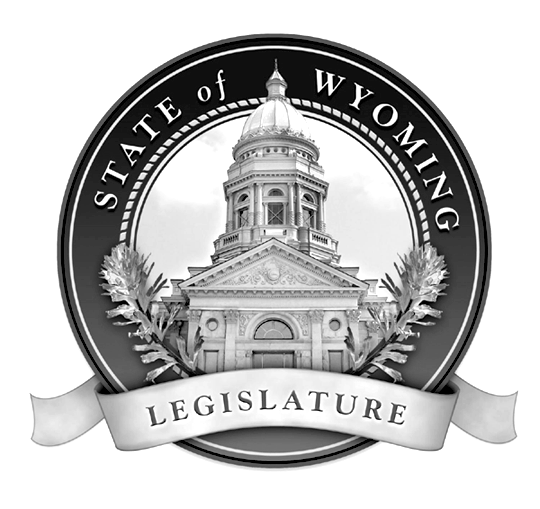 GENERAL SESSIONJANUARY 10, 2017 THROUGH MARCH 3, 2017IN MEMORY OFFORMERHOUSE AND SENATE MEMBERSHONORABLE James L. ApplegateSenator Laramie County1989-1996HONORABLE Dick ErbRepresentative Campbell County1993-1996Senator Campbell County1997-2004HONORABLE John G. FanosSenator Uinta County1985-1992HONORABLE Richard R. LarsonRepresentative Laramie County1978Senator Laramie County1981-1988HONORABLE Kelly F. MaderRepresentative Campbell County1983-1984Senator Campbell County1985-1991HONORABLE Troy R. MaderRepresentative Campbell County2014HONORABLE George B. McMurtreyRepresentative Campbell County1995-2004HONORABLE Carol P. OrrisonRepresentative Laramie County1975-1980HONORABLE John W. PattnoSenator Laramie County1971-1973HONORABLE Elizabeth PhelanRepresentative Laramie County1973-1984HONORABLE Delaine RobertsSenator Lincoln County1997-2004OFFICERS OF THE HOUSESPEAKER	Steve Harshman  HD37 Natrona CountyMAJORITY FLOOR LEADER	David Miller  HD55 Fremont CountySPEAKER PRO TEMPORE	Donald Burkhart, Jr.  HD15 Carbon CountyMAJORITY WHIP	Albert Sommers  HD20 Sublette CountyMINORITY FLOOR LEADER	Catherine Connolly  HD13 Albany CountyMINORITY WHIP	Charles Pelkey  HD45 Albany CountyMINORITY CAUCUS CHAIRMAN	John Freeman  HD60 Sweetwater CountyCHIEF CLERKHOUSE	Wendy Harding	Cheyenne – Laramie CountyH O U S E    J O U R N A LSIXTY-FOURTH STATE LEGISLATURETABLE OF CONTENTS2017 GENERAL SESSIONJanuary 10, 2017 through March 3, 2017Opening Proceedings	   1State of the State Address	  17State of the Judiciary Address	  28Adoption of Rules	  34House Files, Numerical Listing	  36Joint House Resolutions, Numerical Listing	 424Adjournment Proceedings	 433APPENDIXMembers of the House	 A-1House Standing Committees	 A-6Alphabetical List of House Files and Resolution Catch Titles	 A-8Alphabetical List of House Files and Resolutions by Sponsor	A-15Subject Cross Index	A-22Final Action Sheet	A-28FIRST DAYGENERAL SESSION OF THE HOUSE OF REPRESENTATIVESSIXTY-FOURTH STATE LEGISLATUREJANUARY 10, 2017House ChamberThe Joint Session of the Sixty-Fourth Wyoming Legislature, General Session was called to order by the House Sergeant-at-Arms at 12:00 p.m.The Honorable Karen Wheeler, Deputy Secretary of State, escorted by Representatives Baker and Kirkbride.The Honorable Ed Murray, Secretary of State, escorted by Representatives Olsen and Pownall.Secretary of State, Ed Murray called the house to order and the Sergeant-of-Arms announced the Honorable William Hill, Wyoming Supreme Court Justice, escorted by Representatives Walters and Loucks.The Natrona County High School Jr. ROTC posted the colors, followed by the Pledge of Allegiance by the body.The prayer was given by Father August Koenue, St. Mary's Catholic Church, Cheyenne, Wyoming.OPENING ADDRESS BY SECRETARY OF STATEEDWARD F. MURRAY, IIIGood Afternoon. It is a great privilege to welcome you all to the opening of the 64th Wyoming Legislature, House of Representatives General Session. To you, the esteemed elected, soon to be sworn in as members of the 64th, and to your family members and your friends, to Justice Hill, Father August, and other distinguished guests, to my wife, Caren, and to all citizens of Wyoming here present or watching or listening from across this Great State - I extend to you all a warm Wyoming welcome.How blessed we are to live in Wyoming, the greatest State in the Nation! We are the l0th largest State in total area, but the least populated.  Our population makes us unique, in fact, remarkable. And all of you know what it's like to meet someone when you're outside Wyoming who says to you: "You're the first person I've ever met from Wyoming." And you're instantly notable and remembered.  And that's because in Wyoming we are family, and we convey that in good times and in bad, through floods, fires, loss, any adversity - economic or otherwise - no other state comes together or stands strong like Wyoming. That is why Wyoming, as big as we are, is called a small town with very long streets.God has blessed Wyoming abundantly, just as He has the lives of our citizens and especially each of you who will be having the opportunity to serve this Great State in these chambers. To you, the 20 new members beginning your term, I believe you'll find this opportunity one of the greatest honors of your lives.And to you, the seasoned legislators - including new leadership: Speaker Harshman; Floor Leader Miller; Speaker Pro Tern Burkhart; Majority Whip Sommers, Minority Floor Leader Connolly; Minority Whip Pelkey; Minority Caucus Chair Freeman: as well as to all new committee chairmen- congratulations! The leadership that you'll provide will be invaluable. And your mentorship in and of itself is a gift, not only to those you help nurture along their ways but to you. What a gift it is to help another.Now each of you, all 60 of you present, I believe are being called to one of the highest callings expected of us as humans- service to our State and to our country. Scripture has it: "To whom much has been given, much is required."Thomas Jefferson said it this way: "There is a debt of service due from every man to his country, proportioned to the bounties which nature and fortune have measured to him." For Thomas Jefferson and our countries founders "the pursuit of happiness" as contemplated in the Declaration of Independence meant those feeling of "self-worth" and "dignity" you acquire by "giving of yourself" and contributing to your community and its civic life. So the "pursuit of happiness" was about an individual's contribution and service to society rather than pursuits of self-gratification.And this service that each of you give extends to each of your families who love and support you, and their sacrifice while you are away from home. They deserve daily our thanks for all that they do for us while you are working so hard. Let us take a moment to show our appreciation to your spouses, children, parents and loved ones present.Ladies and Gentlemen, Wyoming is at very important and historic crossroads. The question is: How will Wyoming engage this opportunity? Make no mistake: Wyoming's future hangs in the balance. During this legislative session, you have the ability to take decisive action to strengthen Wyoming and begin a bold new chapter in our State's history. And I know that you will seize this opportunity and help chart a course for this generation and for generations to come.I do strongly believe that the youth of Wyoming should be the center of our approach to the future. And I'm convicted in my belief that they, our children, are "Acres of Diamonds." We must recognize the value and importance of our youth to the future prosperity of our State. And I know each of you do. Wyoming's youth are departing our State at a rate depriving us of our greatest resource. Over 60% of our youth between the ages of 18 to 29 are leaving for opportunities beyond our borders. We must find a way to allow our children to remain here to have good jobs, and live and raise their own families here in Wyoming.Above all, we must never forget where we have come from in order to determine where we are going. Wyoming, as we know it now, simply didn't come to be. It's been over 126 years of hard work, grit, perseverance, leadership and love that created this State.  In Wyoming's storied history, there are many examples of strong and industrious men and women, fighting to secure a role for all. But one person's pioneering spirit stands out in my mind today. A person who faced great hardship in her life, she was the wife of a saloon owner on the continental divide in South Pass City. A person of incredible fortitude and talent, who stood up for all pioneering peoples: Esther Hobart Morris. She stood firm for her entire life for what she knew to be right – "a woman's right to vote" and she made a difference; in Wyoming and in this nation. She is an example that one person, cloaked in truth, can change the world.And this same spirit with which Esther Hobart Morris lived during her life, lives on in the people of Wyoming today. We have it in our blood, we have it in our State, we have it in our people, and we have it here in this body - the 64th Wyoming State Legislature! Now is your time to add to the course of Wyoming's history!And never let yourselves think for a moment that you are not capable of making a significant impact on this body, on this State, and in the lives of your constituents. Your passion and energy are exactly what this State needs over the next 40 days. And the experiences you bring from every walk of life, from all across Wyoming, will add value, and each of your legislative successes will reverberate across this Great State.You have every opportunity as you begin your work today to be one of the most impactful legislatures in our State's history.May God Bless you, may God Bless the 64th Legislature, and may God Bless the Great State of Wyoming!ELECTION OF TEMPORARY SPEAKERRepresentative Nicholas nominated Representative Jerry Paxton for Temporary Speaker. The motion carried on a voice vote. Representatives Kinner and Bovee escorted Temporary Speaker Paxton to the chair.ELECTION OF TEMPORARY CHIEF CLERKRepresentative Sommers moved that Wendy Harding be appointed Temporary Chief Clerk.  The motion carried on a voice vote.CREDENTIALS COMMITTEE APPOINTMENTRepresentative Paxton appointed Representative Walters to serve as chairman of a credentials committee consisting of Representatives Zwonitzer, Wilson, Lindholm and Allen. The committee will convene in the office of the Majority Floor Leader. This committee shall report its finding as to the credentials of the membership of the House pursuant to Article 3, Section 10, of the Wyoming Constitution.CREDENTIALS COMMITTEE REPORTRepresentative Walters reported that the credentials committee has received from the Secretary of State a certified list of the members elected to the House of Representatives of the Sixty-fourth Legislature of the State of Wyoming, according to the Certificates of the State Canvassing Board as filed in the office of the Secretary of State. We have reviewed that list and find it to be accurate. I move the adoption of this report.Justice Hill was asked to come to the rostrum to administer the oaths of office to House members.STATE OF WYOMINGOFFICE OF THE SECRETARY OF STATEI, Ed Murrary, Secretary of State of the State of Wyoming, do hereby certify that the attached is a full, true and correct list of the members of the Sixty-fourth Legislature of the State of Wyoming duly elected at the General Election held on the eighth day of November 2017 according to the Certificates of the State Canvassing Board, as filed in this office.IN TESTIMONY WHEREOF, I have hereunto set my hand and affixed the Great Seal of the State of Wyoming. Done at Cheyenne, the Capital, this 16th day of November A.D., 2016.Ed MurraySecretary of StateBy:			Kai SchonElection Division DirectorSTATE REPRESENTATIVESDistrict Number				NameDistrict 1					Tyler LindholmDistrict 2					Hans HuntDistrict 3					Eric BarlowDistrict 4					Dan R. KirkbrideDistrict 5					Cheri SteinmetzDistrict 6					Aaron ClausenDistrict 7					Sue WilsonDistrict 8					Bob NicholasDistrict 9					Landon BrownDistrict 10					John EklundDistrict 11					Jared OlsenDistrict 12					Lars LoneDistrict 13					Cathy ConnollyDistrict 14					Dan FurphyDistrict 15 					Donald BurkhartDistrict 16					Mike GierauDistrict 17					JoAnn DaytonDistrict 18					Tom CrankDistrict 19					Danny EyreDistrict 20					Albert SommersDistrict 21					Robert McKimDistrict 22					Marti HalversonDistrict 23					Andy SchwartzDistrict 24					Scott CourtDistrict 25					Dan LaursenDistrict 26					Jamie FlitnerDistrict 27					Mike GreearDistrict 28					Nathan WintersDistrict 29					Mark KinnerDistrict 30					Mark JenningsDistrict 31					Scott ClemDistrict 32					Timothy HallinanDistrict 33					Jim AllenDistrict 34					Tim SalazarDistrict 35					Joe MacGuireDistrict 36					Debbie BoveeDistrict 37					Steve HarshmanDistrict 38					Tom WaltersDistrict 39					Stan BlakeDistrict 40					Mike MaddenDistrict 41					Bill HendersonDistrict 42					Theodore (Jim) BlackburnDistrict 43					Dan ZwonitzerDistrict 44					James W. ByrdDistrict 45					Charles F. PelkeyDistrict 46					Bill HaleyDistrict 47					Jerry PaxtonDistrict 48					Mark BakerDistrict 49					Garry C. PiiparinenDistrict 50					David NorthrupDistrict 51					Bo BitemanDistrict 52					William PownallDistrict 53					Roy EdwardsDistrict 54					Lloyd C. LarsenDistrict 55					David R. MillerDistrict 56					Jerry ObermuellerDistrict 57					Chuck GrayDistrict 58					Pat SweeneyDistrict 59					Bunky LoucksDistrict 60					John L. FreemanELECTION OF SPEAKER OF THE HOUSERepresentative Burkhart nominated Representative Steve Harshman as Speaker of the House of Representatives for the 64th Wyoming Legislature. Representative Madden seconded the nomination of Representative Harshman and moved that his election be made unanimous dispensing with the roll call.The motion carried. Representative Harshman was escorted to the rostrum by Representatives Northrup and Flitner.  Justice Hill administered the oath of office to Representative Harshman.ELECTION OF MAJORITY FLOOR LEADERRepresentative Lloyd Larsen nominated Representative David Miller as Majority Floor Leader of the House of Representatives for the 64th Wyoming Legislature. Representative Clem seconded the nomination and moved that his election be made unanimous dispensing with the roll call.The motion carried. Mr. Speaker appointed Representatives Wilson and Halverson to escort Representative Miller to receive the oath of office. Justice Hill administered the oath.ELECTION OF SPEAKER PRO TEMRepresentative Loucks nominated Representative Don Burkhart as Speaker Pro Tem of the House of Representatives for the 64th Wyoming Legislature. Representative Barlow seconded the motion and moved that his election by made unanimous, dispensing with the roll call.The motion carried. Mr. Speaker appointed Representatives Winters and Henderson to escort Representative Burkhart to receive the oath of office. Justice Hill administered the oath.ADDRESS BY SPEAKER OF THE HOUSESTEVE HARSHMANMr. Majority Floor Leader, Mr. Speaker Pro Tem, Mr. Majority Whip, Madame Minority Leader, Mr. Minority Whip, fellow legislators of the 64th Wyoming Legislature, distinguished guests, ladies and gentlemen:  I want to begin my first words as your Speaker by saying Thank you. Thank you all, each and every one of you for your support and encouragement it is an honor and I pledge do my very best. I especially want to thank the people of Casper and Natrona County who have entrusted me to represent them.Father, thank you for being here today and delivering the invocation.  We trust that you will pray for us as we do this work for the next 40 days.Thank you to the Natrona County Jr. ROTC cadet corp for their presentation of the colors.  We have the two oldest cadet corps in the country right here in Wyoming.  The oldest is here in Cheyenne and the 2nd oldest is in Casper.  This is the Mustang Battalion's 103rd year.  They are mentored by my friends and colleagues Colonel Scholtzer and First Sgt Riggs.Thank you to the Natrona County Jazz Ensemble for your beautiful rendition of the world's greatest song, our National Anthem.  It is an honor for me to have you here today.  Their teacher is my colleague Steve Grussendorf who is a master teacher, a Wyoming boy who has enriched thousands of young lives over the decades of service in Wyoming.Justice Hill, thank you for being here today.  As we all know, in Wyoming we are all connected and I recalled as your escort a few years ago for this ceremony we visited when you were in Mustang Stadium in 2005 for a Semi-final playoff football game between the oldest rivalry in the state, the Cheyenne Indians and the Casper Mustangs and on the last play of the season on 4th down in OT your son Brian pushed the ball over the goal line to break our hearts in Casper.  I said to Justice Hill, "you know I can still see Brian go over the goal line" and he smiled and looked at me and said, "me too."Thank you to my Family that is here today:  I have my niece Kristen and her husband Ian and their 3 children John David, Isabella and Addie. Thank you for being here. I am the youngest of 5 boys. I think my Mom was hoping I was a girl. Instead her and my Dad gave us the best upbringing imaginable in the middle of Wyoming.  As the youngest boy I seemed to get the most bloodied noses and have the most "accidents."  My brothers and I epitomized the phrase multiple-use of the land. It was classic small town Wyoming where we lived everyday outside, experienced all the goodness of our community and our state.  To my mom June Harshman who was a teenager when the Japanese bombed Pearl Harbor, thank you for the life you gave me and for all your love, looking back you were the perfect Mom for the five of us.  To my older brothers who are here, Mike and Gary, thank you and to my Dad and brother Brian who are watching from the balcony way above thank you as well.  In the end all we have is family and I LOVE you and I appreciate your love and support. I have four great kids.  Thankfully they have taken after their mother. They have all served as pages in these chambers. Sara was in 6th grade when I was first elected, she shares my love for history and politics and graduated from the University of Wyoming and lives in Sheridan.  Sara also served as a Congressional Page one summer in D.C.  Megan is finishing up college in Casper studying to be a teacher.  Josh is a sophomore at the University of Wyoming and is a pre-med student and Jesse who we call Big Jess is a junior at Natrona County High School.  Jess was 3 years old when I was first sworn in.  We have a lot of great memories of them spending time in Cheyenne, having fun at the Hitching Post.  It has all gone fast.  I estimated that I have spent a year and a half away from home the last 14 years while you were growing up.  My hope is that somehow we have all learned that you build a life not by what you earn but by what you give.  We are all prisoners of the English Language because it is hard to say what you really mean and what you really feel.  I just want to let you 4 know how much I appreciate you and how proud I am of you for what kind of people you are, I appreciate how hard you work and how much you care.  Thank you and I love you.Lastly, my wife BECKY.  We are all lucky if we can have a best friend in our life.  We are even more lucky when that person is our spouse.  She is my life partner and we have had a blessed life together.  She has always supported and protected me and lined me out when I needed it.  She has been the rock of our family making this service in the Legislature possible.  Thank you, Becky.  Not only have you given me your love but you have given me everything.It is with a humble heart and an attitude of gratitude that I stand before you as your Speaker.  Many who have helped me through the years are no longer here, yet they are not forgotten.  As the last member of the 57th legislature I was one of 3 "30 somethings" as we were the youngest members back then.  Today we have 4 in their 20's and 8 in their 30's.  This infusion of youth will serve our state well.My advice to you young members and to all of us, is that we should never forget that our time here is very fleeting.Our state is built on over 125 years of history.  We open this legislative session as only the 64th legislature to sit in this state. There are less than 2000 people in our states history that have served.  We are unique as we are the only legislature that will serve our entire term outside of our Capitol. Our forefathers knew the importance of architecture' and its impact on history, debate and the work that is done for the people of our state.  We will not have the benefit of their work as we will be conducting the people's business in these temporary chambers.  In doing so we are doing what our predecessors did-leaving a legacy in the form of a remodeled capitol, that will serve the people of the state of Wyoming well beyond our lifetimes. It will look much like it did after its initial construction.  Our people will be able to walk into the original territorial chamber where our founders looked out the North windows toward Fort Laramie as we debated and became the first government in the world that granted women the right to vote. It is important that we finish this work and become engaged in it.  As the tenants of the temporary Capitol we need to continue to observe the decorum and the dignity that the House Chamber imposed on us. We need to continue the openness to the public that the Capitol granted. Again we would do well to remember those who went before us and appreciate our founders and what they built and left for us. Now it is our turn.As we walk the halls of this temporary Capitol take time to reflect on the historic pictures, on our predecessors who have labored before us.  Who toiled on the same issues we will work on.  They lost sleep, had butterflies, worried and worked....They experienced the same emotions, they experienced joy and frustration, they got mad and they got over it, except perhaps the 12th Legislature in 1913, the only time Republicans and Democrats would not have their pictures in the same portrait.  They are all on the walls, most of them have left this world. Now it is our turn to continue this work for our brief period of service. Always remember that the wisdom of the group is more powerful than any of our individual goals.  Our differences are what tend to be emphasized, but it is this common work that moves our state forward. We are wise to reflect on this, and commit ourselves to do the hard work that will be focused on the next generation.This is the people's house and it is essential for us to act in a way that brings credit to the people of the State of Wyoming.  We will do this by observing the decorum, and process produced by over 125 years of experience.  We are all duly elected, we will all have a chance to put our best ideas forward.  Then they will be refined, improved and perhaps rise to the top.  Other ideas will be left behind to rise another day.Truly the CORE ISSUES OF THE STATE remain unchanged since statehood.  I want to visit with you about 4 of them specifically, the first being:  OUR BUDGET.As the appropriations branch of government. Our budget is divided into two major parts, first the General Fund side of the budget. Adjusted for inflation our budget is the same as it was in 2005. We are getting close to a balanced budget on the GF side. More work needs to be done but we are close.  The other side of the budget, is the School Foundation side of the budget.  I want to talk about Education for a few minutes:  the last fifteen years has seen the University of Wyoming develop into a Tier 1 university.  The wealth of our state and the generosity of private donors has been transformational.  This similar development has occurred at our Community Colleges.  If you have not been on one of our University or College campus lately you should go and walk around, feel the energy. These institutions are where the next generation of Wyoming leaders are being developed, where our economy is being diversified, where our state's future is being built.This amazing transformation has taken place in our K-12 system as well.  Most of our knowledge of how schools operate in Wyoming is limited to what we experienced 10-20-30-or 40 plus years ago. However, the world has changed and so has K-12 education. The challenges are greater, the level of learning is greater and the expectations are greater than ever before.  Wyoming now has the highest graduation rate in our state's history.  Just last week we were ranked 7th in the U.S. in quality of K-12 education.  The highest state west of the Mississippi.  We have the smartest kids in the history of our state and we are now faced with the greatest funding challenge in the history of our state.  Our education system is more dependent on mineral development that any other segment of our government.  65% of the funding for the daily operations of our schools comes from the taxes paid by mineral producers.  No other segment of government service is that dependent on mineral production.  We have faced downturns before.  But, this time is different because the drop was so sudden and so drastic that we are facing a 25% loss in revenue for the day to day operations of our schools.  This of course does not include major maintenance and construction which has been 100% dependent on mineral extraction and faces a total loss of funding with the end of federal coal lease bonus payments.Our schools are our first Constitutional priority.This is arguably the biggest fiscal challenge the state has ever seen.  To solve this problem we must get creative and get to work on a solution.  When you have a problem this big it is too big to cut and too big to tax.  I think the outline of a plan that we all read in the Education White Paper is a great starting point.  We have 8 weeks to figure it out.  Should we fail to do so, I have a bill that would create a 'Super Committee' tasked with addressing our education shortfall in a special session. But I say, "failure is not an option."  We have the right people, right here, in this room to tackle this challenge.  I want ALL OF US to be the 'Super Committee.'  We can do this in the next 8 weeks.Next I want to touch on Economic Development.When it comes to economic development, there are pockets of greatness in local communities across Wyoming.  On the state level, we need to sharpen our work.  We have had executive branch initiatives and legislative initiatives, but none of these stands the test of time as leadership changes and progress is lost.  Our goal should be to unite our existing efforts, refocus on identifying our strengths, make the contacts, have a big dream and work to build on and leverage our amazing resources.  This is a multi-faceted goal.  It involves good jobs, livable communities, opportunities for kids – all of which starts with our people.  I will be working with you to bring coordination and staying power to these efforts.Another major topic of discussion this session will be public lands, and specifically, Federal Mineral Royalties.  Nearly half of Wyoming is owned by the federal government as well as 67% of the minerals.  When Federal minerals are produced we as a state receive half of the royalty payments called Federal Mineral Royalties.  Unfortunately, we are one of the slowest permitting states in the country.  Decades for grazing leases, decades for mineral development to proceed.  We have to get common sense and local people helping regulate and guarantee access and the multiple use of our federal lands.  The law of multiple use is slowly, methodically and continually being eroded away.  My concern is that once development of minerals and livestock grazing is pushed out, the attention of federal regulators will turn to recreation, hunters and anglers as the next to be kicked off the land.  This is real.  This is our families.  This is our jobs and the revenue that educates our kids and provides for our university and makes our state run.  We will work with our federal partners to bring common sense and local people back into the decision making and management of our public lands.  We will not go away quietly, this is foundational to our future as a state.  This issues has become muddled quickly...ownership is not the key issues, it is management.  We need to unite Ag, Minerals and Recreation users of our public lands.  We all want the same thing...open, multiple use.Finally I want to talk to you about our Young People:  In 1981, the year I graduated from Midwest High School, there were 104,000 students in our K-12 system. By 1991 we had lost over 20,000 students and our enrollment was 83,000. Last year Wyoming reached 94,000 students, but we have never regained the young people we lost.  Today, 60% of our 18-25 year olds leave Wyoming to find opportunity outside their home state.  Wyoming continues to have many firsts, we are ranked the best state to retire in, the best state for military families, the most business friendly, the lowest crime etc...I think we should make it a clear goal that we want Wyoming to be the #1 state in the country for young people to live and raise a family.  It is crucial to get the word out...we have great schools, vibrant downtowns and livable communities.  We are a state filled with opportunity.  Our young people are out most precious resource, our future.  Wyoming is such a wonderful place, the best place for young people to build a future and raise a family. To live the American Dream.As Governor Sullivan said, Wyoming is a small town with long streets.  We all know each other or we know someone that knows each other.  This is a tremendous advantage for us and for our children.  This connectedness allows us to come here and accomplish a tremendous amount of work in 40 days.  Let's not forget what a blessing this is and what a blessing it is to serve this precious state that we all love.In conclusion, I ask that God Bless those in uniform who allow us to continue this uniquely American experiment.  God Bless all of you, God Bless the State of Wyoming and God Bless the United State of America.ADDRESS BY MAJORITY FLOOR LEADER OF THE HOUSEDAVID MILLERSecretary of State Murray, Justice Hill, Mr. Speaker, Mr. Speaker Pro Tem, Madam Minority Floor Leader, Majority and Minority Whips, Members of the 64th, our distinguished guests and the people of Wyoming, it is an honor to stand before you today as your Majority Floor Leader, thank you for your vote of confidence and I promise to serve you to the best of my ability and to do the best for the people of Wyoming.First off I want to thank my wife, Wendy, of nearly 40 years to allow me to pursue this political life for the last 16 years, thank you and I love you.  My four grown children all endured my absence during January and February each year, thank you for helping out and supporting each other.  Today I do have my son, Brett and his wife Joyti here to celebrate this occasion.The 64th Legislature faces a big challenge, however I know this body, the 64th Legislature will raise to the occasion and come up with solutions to the many issues facing us.  Fellow Legislators thank you for stepping up to help Wyoming, with our varied backgrounds, our life experience and the support of our families and communities back home we will get the job done.These are not easy times, both internationally, nationally, and here in Wyoming we face many problems.  In Wyoming our issues are clear, we do live in a boom and bust cycle, that is a fact, and that is not going to change.  I will say THANK GOD FOR THE BOOMS, Wyoming has done well by them.  We have spent a lot, we have saved a lot, and we have built a lot, but now we must tighten our belts and live within our revenues.I will address three issues today.First Revenue and SpendingOver my tenure in the legislature our revenue has increased by 260%, interesting enough our spending has also increased by 260%.  We have grown state government jobs by 2,000 and local government jobs by nearly 10,000.  Just looking at those two facts in government job growth that explains our current shortfalls, the 2,000 jobs in state government equates to 200 million in spending, local government over 1/2 billion!Second EducationWhen I entered the legislature, Wyoming school teachers were among the lowest paid in the nation, now they are in the top 10.  We did a good thing, we attracted many new, highly qualified teachers during these boom years to fill in for the retiring good teachers from the last boom.  We have also addressed our school facilities, we as a state can be proud of all of our new schools in nearly every community across the state.  We did well!Third Revenues and TaxationMembers of the 64th, we tax minerals, that is the source of our income.  Diversifying the economy will not diversify the tax base!  In fact every non mineral job is a further drain on our limited revenues.  Minerals can support Wyoming in perpetuity, however that requires access to the minerals.  We can diversify the economy by diversity mineral extraction, but it must be allowed to operate.Permitting delays, lawsuits, and slow walking of approvals is death to our minerals business.  Taking 10 years and longer is insanity and a recipe for fiscal disaster.  Image if the high tech businesses had to wait 10 years for approval to do anything, they would be left in the dustbin of history.  That is what we face if we do not get a handle on this problem.  We love to say this is a Federal issue, but some of our own state agencies are part of the problem.  We must address these delays to energy and mineral development or Wyoming will slowly die a death by a thousand cuts.With that Mr. Speaker, I thank the body for the confidence in me as Majority Floor Leader, let's get to work!ADDRESS BY SPEAKER PRO TEM OF THE HOUSEDONALD BURKHARTMr. Speaker, Mr. Majority Floor Leader, Mr. Majority Whip, leadership of the minority party, my brothers and sisters of the 64th Wyoming Legislature.  It is with humility and pride and honor that I stand here before you. You've bestowed on me a great honor to serve as your Speaker Pro Tem. I thank you for that.First let me thank our armed forces. We are here and we can do this because we have the freedom protected by them, my sincere thank you to all of our armed forces, especially those Wyoming service people who are currently serving overseas.  I want to thank the people of my district of Rawlins and Sinclair for sending me here to serve them in their place.Especially want to thank my family, my wonderful wife Mary, who is sitting over here, who have supported me all these years.  In some ways, I guess you can say she has put up with me. I think all of us know that feeling, thank you.Wyoming is the greatest state in the country. I think all of you have seen that bumper sticker that says "Wyoming is what America was."  And we are here to protect that. We are truly blessed to live here.  If you look at all the other states in the country everyone wants to live here. Ask the visitors. This is the people's house, and for the next 40 days and yes maybe 40 nights we advocate for the people of our districts and for the people of this state, for those who are the greatest asset to this state, the people. We have great challenges before us, you have heard the other speakers talk about the current state of the state and the governor will address this tomorrow. With those challenges come great opportunities and we do have great opportunities.  Think about that vision you have for the state and to set Wyoming on a path for a better and greater future.  I believe we have the right people with the right ideas, the right ideals, and the right place at the right time to seize those opportunities and achieve that greatness for the state. To make us what we really want to be. Those opportunities set forward for us a path to achieve economic development, to achieve economic goals, to stop federal overreach, to provide great education for our children, to right size this state government the way we all want it. We will solve those issues for Wyoming in the Wyoming way.  We will do it ourselves.  We will take that on ourselves and we will work hard and do it. I would ask that you remember what it means to be a Wyoming legislator, as the good speaker said "there are very few people who have ever sat in these chairs."  You belong to a very special group of people. I heard the number one time was actually less than 1700 people who have ever sat here and done the people's work.  We are a citizen legislature and that's what we want to stay.  People are amazed that we leave our families, our homes, our communities and come to Cheyenne and spend the time doing the people's work then go back to our businesses, our families, our homes and continue to do that work there. So I would ask that we all be leaders and that is not a choice we have. We were all elected to these positions.  We can't look around and say "who else is going to do this?"  It is us!  We are required to do it.  We want to do it and we can.  We must lead with those things, actually we talked about in this room for the new people just the other day, with integrity and courage even if that's hard at the times and it's not an easy path to follow with responsibility. Yes we will cast some votes that will make us unhappy at home, but that is our job. We have to be responsible for those. We have to lead with justice and at the same time with empathy for other people.  We serve the people and we must remember that continually.  We have to lead with humility and speak the truth from our hearts.  And sometimes that’s a difficult path. We must do the right thing and what is right is not always easy, you have to use that internal compass of your own principles and morals.  When we leave this institution, I would hope we leave it better than when we got here.  If we go away in 40 days and say we are not better off than when we were when we started we probably haven't done our job. We have to say that we have improved the state and made the lives of its citizens better than it was.  I remind you of some advice my wife Mary gives me once in a while and it kind of keeps me on the good path which is be firm, be tough when you have to, but remember to be fair and kind.I pledge to you to do my best efforts in serving the people of my district, my brothers and sisters in the 64th, the great state of Wyoming and this great country.  I would say God Bless to all of you and your families.  God Bless Wyoming. God Bless America.  Thank you very much.ADDRESS BY MINORITY FLOOR LEADER OF THE HOUSECATHY CONNOLLYMr. Speaker, Mr. Majority Floor Leader, Justice Hill, statewide leadership, distinguished guests, and colleagues of the 64th. Let me introduce my wife, Julie, and son, Lucas, who are here with me today and thank them for their love, patience and humor.  And let me recognize my chosen family who have also loved and supported me, some for decades.  I am thankful to have them in my life and heart, my extended family in Laramie, Buffalo and Seattle and especially to Melanie and Aimee. I am humbled to be here before you.To be honest, on Sunday I had a completely different speech. It was full of data and statistics on oil prices, prisons, mental health, tax policy and it even had a quote from the President of Liberia - it still does.  But, after reading it out loud to my son, he told me in the most annoyingly but helpful way that it was "Mom...seriously...sooo boring," and "where is Lithuania?" - which as the good professor and mom, I huffed that Liberia and Lithuania are two different countries and made him "google it".  But then I took his advice to let you know a little bit about me because as we all know; the work here is all about relationships with each other.Over two decades ago I moved my family here from Buffalo, NY for a great job as a professor at UW. Let's face it, I was scared to uproot my family and start again and so was Lucas who was six at that time. For some reason, he believed that behind every prairie cactus was a frightening "Gila Monster" out to get a boy who knew nothing of them much less jackalopes, and I simply thought I would bomb as a professor, that I would fail, that I might not be good enough.  The first time Lucas saw a cactus he cried and demanded "to go home." Of course we didn't.  And the first time I felt like I wasn't connecting to my students or wondered what had I gotten myself into moving to Wyoming, I realized that just like with the imaginary Gila monsters, that I could work through it and probably like Lucas just needed some ice cream. I have loved my career at UW and still do, I believe in UW's mission, its commitment to our students, and its commitment to excellence. As a UW professor, you are expected to make a difference not only with your scholarship but also in your classroom - in the lives of your students, in your community, and in your state.  It's the Wyoming way. When something needs to get done - you gather the horses, rally the troops, and simply do the work, and I loved it.So about 9 years ago, I was asked to consider running for an open seat in the legislature, "Seriously? I thought!? A New York transplant, an unapologetic boringly gay, progressive Democrat ... In Wyoming?" The answer had to be yes!Wyoming had given me so much- in a career, in a home, and in a community for my family. I didn't take the ask or the ultimate responsibility lightly. I knew there were things to be done. My experiences as a board member of our anti-domestic violence program in Laramie showed me that our criminal laws regarding assault imagined two guys in a bar fight, not battered intimate partners.  Our laws needed to reflect that violence as unacceptable, as deplorable.  I worked daily with young men and women who needed access to reproductive health, and both my parents had recently died of cancer and so I joined our community board at our reproductive health center to work on access to cancer screenings and birth control.  It wasn't enough to be an advocate for high quality education, who isn't ... but instead we need to recognize that all kids don't learn in the same way nor have the same lived family experiences when they walk through their school house doors. We need to consider the teenage drug addict, the pregnant girl, the hungry kid as well the whiz kid. We need an understanding that quality education for each and for all is a whole lot harder to accomplish than a one size fits all model. As the first openly gay UW professor, the one called upon to talk publicly, about the impact of the murder  of Mathew Shepard on those of us who are gay, including so many of our young people, I knew I would need to confront the policies needed not only for our survival but also for us to thrive. So, when I was asked to run, I did. And now it's 8 years later, I couldn't be more honored to serve with you, to be asked by my fellow Democrats to serve as the Minority Floor Leader, to work with them to be the voice of the 50,000 Democrats in the state.So, of course my story isn't your story, unless you're gay transplanted New Yorker who teaches GWST, but you too have a story and we share a core value and vision that brought us here today.  We each have a commitment to public service, a love for our state and its people, a desire to do the work of making a difference. So let me turn now to that work.  I want to talk briefly about our role in three topics:  the budget, economic security for our people, and governing.The budget. These ARE hard times.  John F. Kennedy once said, "Let us not seek to fix the blame for the past. Let us accept our own responsibility for the future."  I agree.  We need to open up our books, peek into those coffee cans, and examine carefully our savings and spending policies, our tax structure, our revenue streams. Band-aid solutions for the next biennium will not suffice. Our revenue streams for education have virtually ground to a halt. We cannot simply cut our way out, nor can we tax our way out.  We surely can't wait our way out.  We must and will develop a solution. Our kids, our future deserve it. We need to recognize the value of risk-taking and innovation that may require investments today that will pay off for generations to come. Opportunities abound.  We just need to have faith and take action. Imagine heightened public safety through community corrections including aggressive "proven programming" where offenders pay restitution instead of getting new prison beds. Imagine our neighbors who are suicidal, or with mental illness and substance abuse problems getting help before getting placed in hospitals or worse.Imagine economic security for our families. I have been going door to door and I've talked with the people in my district. They are struggling. They are scared. Their future looks bleak. There are no clear paths to long lasting jobs that pay fair competitive wages with health care and retirement and provide safe working environments. They are ready to leave the state.  I was very moved by this one young man who's working in Wyoming as a chemical engineer.  He had a great experience at UW, earned a degree, got work in state but he was going to tell his younger brother  to look elsewhere for his education and his career, because he didn't believe that his brother  had the same opportunities that he had. He challenged me, "What could I do for his brother?" I pleaded with him to wait, that he, his family, his friends, that they are our future. I had ideas, but I had zero promises because these are all bipartisan efforts and I like you, don't work alone. So, what do we do?I think we begin by recognizing that we have a lot to be proud of: Wyoming is beautiful with its wildlife and public access to wide open spaces; we are one of the most business-friendly states in the nation; we have an enviable sovereign wealth fund; we have one of the highest labor force participation rates of the nation. Our people, both men and women, work and work hard; our median household income is above the national average; we've invested in education and its paid off with great test scores - virtually all of our high school graduates have access to higher education if they choose to use it.But, there are some glaring faults:  we have one of the worst wage gaps between men and women in the nation; 50% of babies born in Wyoming are born into families receiving Medicaid; the recent Bloomberg evaluation placed Wyoming as the most economically troubled in the nation. So, what do we do?  We must support efforts to recruit new businesses: we need to show them not only our open spaces and low taxes, but our commitment to thriving communities - award winning schools and students; and a high quality, educated workforce ready and able to work. We need to show them strong anti-discrimination protections for all our citizens that we, like them value a diverse workforce with a commitment to fairness that is demanded by their customers. We show them that even in hard times, we have vision and we are invested in our people.Finally, the Equality State needs to live up to its motto. Last night I thought to myself, equality should have been on the top of that list that we did for Mark Quiner on our shared values! Dignity and opportunity are not rhetoric to be espoused then ignored, especially when it comes to policy decisions.  Young families are struggling and they are our future. We need to give them access to high-quality child care and early childhood education. We cannot step back from our commitment to invest in education regardless of budget cuts. We have options for the funding of school as well as other capital construction including using our AAA- bond rating, that should be considered rather than deep cuts to needed programs and services.  And finally, we must be willing to be bold in our vision, and ready to take risks, and here comes the quote I couldn't cut, the President of Liberia in an address at Harvard said, "The size of your dreams must always exceed your current capacity to achieve them.  If your dreams do not scare you, they are not big enough."So, let's bring it on. We are the elected officials in government. We are tasked with that role. We are tasked with implementing that vision. We are tasked to do that hard work.  We will govern with passion and humility, and nothing off the table.  We will continue as Dems and Republicans, ranchers and railroaders, teachers and miners to get the work done today and to govern for generations into the future.  We have the most exciting and fabulous job in the state today and one that your minority caucus, JoAnn, Jim and John, Charles, Mike and Andy, Debbee, Stan and I are ready to take on with you. Thank you.HOUSE EMPLOYEESMajority Floor Leader Miller moved the following persons, as named on the list previously distributed be House Employees for this session and that they be voted on collectively.2017 HOUSE OF REPRESENTATIVES STAFFChief Clerk	Wendy HardingAssistant Chief Clerk	Carolyn JohnsonAdministrative Assistant	Margie GeorgeComputer Floor Clerk	Criss CarlsonReading Clerk	Peggy NighswongerJournal Clerk	Nancy SchmidSupport Clerk	Carmel WallaceAttorney Secretary	Sandy PedersenMajority Leadership Secretary	Pam LandryJudiciary Secretary	Bonnie KruseAppropriations Secretary	Mary Lee DixonRevenue Secretary	Barbara ClarkEducation Secretary	Kathy JanssenAgriculture Secretary	Barbara ClarkTravel Secretary	Kathy JanssenCorporations Secretary	Cindy FarwellTransportation Secretary	Don ShepardMinerals Secretary	Cindy FarwellLabor Secretary	Don ShepardRules Secretary	Pam LandryCopy Center Clerk	Tammy HubkaTelephone Receptionist/Bill Status/Hotline	Reba McLaneHouse Receptionist	Andrea CookCollator/Mail Clerk	Ed MenghiniMessenger	Charlene RandolphPages	Patti Menghini	Cherol OhdeStudent Pages	Hailey Fry	Page OsbornSergeant at Arms	Rick KeslarDeputy Sergeant at Arms	Jim CoomesDoorman (Chamber)	Bob Crouse	Dave JohansenWatchmen (Mornings)	Connie KoschnickWatchmen (Afternoons)	George GeyerWatchmen (Weekend)	Jeffrey HickmanClerical Assistants Coordinator	Robert JanssenClerical Assistants	Suzi Anderson	Pat Camillo	Lynn Davis	Shirley Dickman	Carol Nicolarsen	Yvonne Quintal	Ann Rose	Linda Thyarks	Gwen Vines	Sherry YokshThe motion carried.ADOPTION OF TEMPORARY RULESRepresentative Miller moved that the permanent House and Joint Rules of the 63rd Legislature be adopted as the Temporary Rules of the House of Representatives for the 64th Wyoming Legislature.  Motion carried by voice vote.NOTICE TO THE GOVERNORSpeaker Harshman directed the Chief Clerk to notify his Excellency, the Governor, that the General Session of the House of Representatives, 64th Wyoming Legislature is duly organized and ready to receive any communication he may desire to submit.NOTICE TO THE SENATESpeaker Harshman announced that the Chair would meet with the President of the Senate to make arrangements for the Joint Session of the House and Senate to receive the Governor's message.COURTESY COMMITTEESpeaker Harshman appointed Representative Blake as Chairperson of the Courtesy Committee consisting of Representatives Flitner, Hunt, Dayton and Brown for the General Session of the House of Representatives, 64th Wyoming Legislature to wait upon members who are ill and attend to other courtesies as are from time to time deemed official by the membership.Speaker Harshman appointed the following standing committees for the House of Representatives, 64th Wyoming Legislature.SIXTY-FOURTH WYOMING LEGISLATURE 2017HOUSE OF REPRESENTATIVESSTANDING COMMITTEES1.	JUDICIARY					2.	APPROPRIATIONSDan Kirkbride, Chairman				Bob Nicholas, ChairmanMark Baker						Donald BurkhartBo Biteman						Lloyd LarsenMark Jennings					Andy SchwartzJared Olsen						Albert SommersCharles Pelkey					Tom WaltersBill Pownall					Sue WilsonTim SalazerNathan Winters3.	REVENUE					4.	EDUCATIONMichael Madden, Chairman			David Northrup, ChairmanCathy Connolly					Debbie BoveeJoAnn Dayton					Landon BrownDan Furphy						Jamie FlitnerTimothy Hallinan					John FreemanMark Kinner						Hans HuntDan Laursen						Mark KinnerJerry Obermueller					Jerry PaxtonJerry Paxton					Garry Piiparinen5.	AGRICULTURE, STATE AND PUBLIC		6.	TRAVEL, RECREATION,LANDS & WATER RESOURCES				WILDLIFE & CULTURAL RESOURCESRobert McKim, Chairman				Jim Allen, ChairmanStan Blake						Scott ClemAaron Clausen					Jamie FlitnerChuck Gray						John FreemanBill Haley						Mike GierauBill Henderson					Bill HaleyHans Hunt						Marti HalversonDan Laursen						Joe MacGuireCheri Steinmetz					Cheri Steinmetz7.	CORPORATIONS, ELECTIONS &		8.	TRANSPORTATION, HIGHWAYS &POLITICAL SUBDIVISIONS				MILITARY AFFAIRSDan Zwonitzer, Chairman				John Eklund, ChairmanJim Blackburn					Jim BlackburnJames Byrd						Stan BlakeRoy Edwards						Landon BrownDanny Eyre						Scott CourtDan Furphy						Tom CrankTyler Lindholm					Roy EdwardsLars Lone						Bunky LoucksPat Sweeney						Garry Piiparinen9.	MINERALS, BUSINESS &			10.	LABOR, HEALTH & SOCIALECONOMIC DEVELOPMENT				SERVICESMike Greear, Chairman				Eric Barlow, ChairmanJames Byrd						Scott ClemAaron Clausen					JoAnn DaytonTom Crank						Mike GierauDanny Eyre						Timothy HallinanChuck Gray						Marti HalversonBill Henderson					Lars LoneTyler Lindholm					Joe MacGuireBunky Loucks					Pat Sweeney11.	JOURNAL					12.	RULES AND PROCEDURESMike Gierau						Steve Harshman, ChairmanChuck Gray						Donald BurkhartCathy ConnollyMike GreearDan LaursenMichael MaddenDavid MillerBob NicholasDavid NorthrupCharles PelkeyAlbert SommersTom WaltersSue WilsonMr. Speaker welcomed the Natrona County High School Jazz Ensemble and thanked them for performing.SECOND DAYJANUARY 11, 2017The Joint Session of the 64th Wyoming Legislature, General Session was called to order by President Bebout.He asked that Senator Perkins and Representatives Miller and Burkhart escort the First Lady of Wyoming, Carol Mead, their children Mary and Pete and his Excellency, the Governor, Matthew H. Mead to this Joint Session.The Sergeant-At-Arms introduced the following honored guests and their escorts:  GUESTS				SENATE ESCORT		HOUSE ESCORTJudge Nancy Freudenthal		Sen. Rothfuss		Rep. Hallinan and MacGuireJudge Alan Johnson		Sen. Wasserburger		Rep. Barlow and PiiparinenJustice William Hill		Sen. Case			Rep. Court and NicholasJustice Michael Davis		Sen. Barnard		Rep. Paxton and SteinmetzJustice Kate Fox			Sen. Landon			Rep. Connolly and MaddenJustice Keith Kautz		Sen. Burns			Rep. McKim and SalazarHonorable Jillian Balow		Sen. Coe			Rep. Northrup and SommersHonorable Mark Gordon		Sen. Meier			Rep. Clausen and LarsenHonorable Cynthia Cloud		Sen. Peterson		Rep. Byrd and HuntHonorable Ed Murray	Sen. Von Flatern		Rep. Crank and LoneHonorable E. James Burke	Sen. Christensen		Rep. Biteman and GreearPresident Bebout invited Father Cronkleton to give the invocation.President Bebout presented his Excellency, Governor of the state of Wyoming, Matthew H. Mead.THE STATE OF THE STATEGOVERNOR MATTHEW H. MEADSIXTY-FOURTH LEGISLATURE GENERAL SESSIONJANUARY 11, 2017Mr. President, Mr. Speakers, members of the 64th Legislature, Secretary Murray, Auditor Cloud, Treasurer Gordon, Superintendent Balow, Chief Justice Burke, Members of the judiciary, members of the military, veterans, citizens of Wyoming. Carol, Mary, Pete, glad to have you here as always. As you probably noticed walking in, I am quickly becoming the shortest member of my family, and there's nothing to be done about it, but I'm always proud to have my family here.Good morning to all of you. I'm privileged to give my seventh State of the State address to the joint session of this new legislature, Wyoming's 64th. There are new leaders and new faces. There's a new energy that comes with adding new people to the mix. To first time legislators, welcome. You have joined a very distinguished group. To returning legislators, welcome back.As always, I look forward to working with this body in important work ahead.State of the State.On the State of the State I'm pleased to report that though we face challenging times, Wyoming remains strong. Our state has prepared well for times of lower revenue, and our citizens continue to do great things, contributing to Wyoming's strength and success.Preparation for leaner times has two hallmarks, conservative budgeting and savings. Past and present leaders have wisely done both.Regarding savings, the State has $1.59 billion in the LSRA, the rainy day fund, and nearly $7.4 billion in the Permanent Mineral Trust Fund. These funds have grown substantially during my time in office.The rainy day fund, of course, is named for rainy days like those we've been experiencing these last couple of years. It's raining. This fund has allowed us to get through a rough revenue patch, and can do so in the future. Last session our spending from the rainy day fund helped smooth our budget and provide necessary services.Questions, however, remain about the rainy day fund and its use, continue to exist.I continue to believe we need additional guidelines on the use of this fund that would set parameters and provide our citizens of local governments a better opportunity to refine their budgets by knowing what is the rainy day fund for, and when will it be used.Certainly we know that cautious use of some rainy day funds allow to us to fill the revenue gap in tough financial times. For example, the '17-18 biennium, this body tapped $221 million from the LSRA for use, leaving the fund healthy. This was important to do because it's continued to make Wyoming strong. Because we see, despite the energy bust, which is going on for about three years now, Wyoming has kept high national rankings. These are indicative of our State's strength.For example, Wyoming has maintained a AAA credit rating from Standard & Poor's. In 2016, Wyoming has ranked the best state to start a business, the best state to make a living, and the best state to retire. That's in 2016, that difficult year that we just went through.Wyoming continues to be ranked No. 1 among states by the Tax Foundation, for having the most business friendly tax climate.In 2016, Wyoming was ranked first in the Mountain Region for Workforce Development, and was also rated third for new business start-up activity, and sixth best state for business.So despite being the most difficult budget year in my time in office, Wyoming stayed proactive and forward-looking: The Capitol construction project; with the important work of renovating and modernizing our state facilities like the Wyoming State Hospital, the Wyoming Life Resource Center, and the Wyoming Veterans Home.We had groundbreaking at the University of Wyoming for the McMurry High Altitude Performance Center, and the Engineering Education and Research building last fall, and groundbreaking with the Integrated Test Center last spring.At the University of Wyoming, in addition to new facilities start, we opened the Enzi STEM facility in March 2016, and the High Bay Research Facility is opening soon.We have had incredible opportunities with the wealth created by our many businesses and great citizens.We are grateful for so many partnerships. We're grateful for the partnerships that we have with the Eastern Shoshone and Northern Arapahoe Tribes. We are partners and friends to each other, and look forward to continued good relations with the Tribes. Sergio Maldonado, tribal liaison for the Northern Arapahoe Tribe is here today. Leslie Shakespeare, with the Eastern Shoshone is also here. Leslie has kindly agreed to continue as tribal liaison in an informal capacity until a new person is chosen.We appreciate the work of those liaisons, which strengthen ties and improve communication.If the Tribal members, all Tribal members that are here and liaisons would please stand, we would like to welcome you to the State of the State.None of the prosperity we have enjoyed will be fully realized without the safety and security provided by our law enforcement and first responders. We see nationally sometimes law enforcement getting painted with a broad brush, and they are often vilified. In Wyoming we don't do that. We continue to be extremely proud of our law enforcement and first responders.It's time Wyoming, as we continually do, to once again, thank law enforcement, first responders for the incredible work they do.We know firsthand we would not have a Wyoming quality of life without men and woman who serve in the Guard. Our Guard helps fight the global war on terrorism, and assists here at home with firefighting, flood control, and storm damage. Last year our Guard performed air medical evacuation missions in Afghanistan, helped fight wildfires in Idaho, filled sandbags in Saratoga and Hudson, helped prevent a fire in the Big Horn Mountains from becoming a much larger wildfire. That's just a few of the things the Guard did in one year.General Luke Reiner, the Adjutant General of Wyoming is here today representing the Guard. Thank you, General. We are grateful for your service and the service of all Guard members.General, please stand so you may be recognized.Luke, it's great to have you here, and as always, you look very sharp in that uniform, so thank you for being here.As we celebrate our Guard members, we remain grateful for all military members, our veterans, and those who serve our veterans.I've asked today for two distinguished veterans to be here with us; Lee Alley and Larry Barttelbort. Lee is vice chairman of the Wyoming Veterans Commission and Larry is the director. Both, unfortunately, have indicated they're going to be retiring early in 2017.Lee is a Wyoming native and graduate of the University of Wyoming. In 1967 he went to Vietnam as an Army lieutenant, and served as reconnaissance platoon leader for an infantry battalion. His list of military decorations include the Distinguished Service Cross, the Soldiers Medal, the Silver Star, the Bronze Star, two Air Medals, two Purple Hearts, and a Vietnamese Cross of Gallantry. He was nominated for the nation's highest award, the Medal of Honor. Upon his return from Vietnam, the Casper Star hailed Lee as Wyoming's Audi Murphy, alluding to the highly decorated World War II vet.Lee was instrumental in reshaping the Wyoming Veterans Commission so that it serves all generations of our veterans. His leadership ensured the Commission's work was professional and relevant. He previously served as chairman of the Commission and served ten years in all. Lee's book, Back From War - a Quest of Life After Death, has been used by countless vets and their families to better understand how they can adjust to life after serving in combat.Colonel Barttelbort took the oath of an Army ROTC scholarship cadet in 1975, his military and government service spanning more than 40 years, began then. He served on active duty with the 4th Infantry Division for five years, was selected for the Active Guard and Reserve Program for the Wyoming Army Guard in 1985, and retired in 2000.He was re-called to active duty in 2000, serving as Wyoming Army guard Chief of Staff, and was responsible for airport security augmentation for ten Wyoming airports following the 911 attacks.He retired from the Army again in 2004, became director of Wyoming Veterans Commission in 2007, and since then has worked tirelessly to improve benefits, services, and programs for Wyoming veterans.In my budget message, I discuss one benefit, the veteran's tuition waiver, which suffered from last year's session cuts. To address the issue in the interim, I moved money to fix the program during that interim period but it's just a short-term fix.I favor a long-term commitment to those who joined the Guard on the promise of tuition assistance was in place.I also favor some form of support for new recruits. I hope you'll favorably consider these matters.We -- and I mean our state -- nearly 50,000 vets and all those who work with the Commission, including me, will miss Larry and Lee. Our communities, our state, our country are better places because of men like Larry and Lee, who step of up to serve in the US military and keep on serving in a civilian capacity.With their work and the outstanding work of this Wyoming legislature Wyoming is recognized as one of the very best states for veterans to retire in.Larry, Lee, we couldn't thank you enough for all the service you provided to state and country. Please stand so we could recognize both of you. Thank you.In Wyoming we are enriched by our great ag, tourism, and, of course, minerals. We know for those industries to remain strong we need the University of Wyoming to be great. A great university starts with great leadership. And we have a great leader in Laurie Nichols, UW's 26th president. She started in May 2016 when Dick McGinity retired. She came at a challenging time. It's hard enough to be a university president let alone during the time of budget cuts. It's great to have her at the helm. We are proud of the new facilities at the University of Wyoming which will strengthen Wyoming's representation as a leader in education, technology and innovation. We are proud of the academic research and athletic achievements at UW. Speaking of which, how about that Cowboy football team?They gave us some great memories, and we appreciate that. And, Laurie, we thank you for your leadership at a critical time. Thank you for being here today.Please stand so we may recognize you and the University of Wyoming.We are keeping the competitive edge, and that's a wise thing to do at all times, especially during a time of constrained revenue. In 2016 we pressed on with efforts to promote and diversify our economy. I'll give a few examples. We are now and shall always be a proud ag state. Ag puts food on the table. Ag provides great open spaces. We have great wildlife in Wyoming. We have great respect for the Second Amendment. And when you combine all these assets together, it's no surprise that hunting, firearms and shooting sports are part of Wyoming's history and heritage.We want to keep these traditions and pass them on to future generations, and we want to share an enjoyment of sporting life with others. With this in mind I announce a new initiative for public shooting ranges and shooting competitions, including the first annual Magpul-sponsored Governor's Match scheduled for this summer.I charged State Parks with convening an Outdoor Recreation Task Force. The Task force held its first meeting in December, and will provide recommendations to me this year on how to further expand the growing outdoor industry.Thanks to Atlas Carbon, Tungsten, HiViz, and McGinley Orthopedics going gangbusters. 2016 was a year of expansion for manufacturing. The Wyoming firearms industry, an important component of manufacturing, continues to grow. Our world class companies manufacture handguns, precision rifles, silencers, optic, sights, and other firearm accessories. Take, for example, Magpul, recently selected by the United States Marines as the exclusive supplier of magazines for combat use. Isn't that incredible news for a Wyoming company to supply our US Marines?And while there were doubters about our recruitment of firearm companies, I believe now, more than ever, we can continue to build a robust firearms industry in Wyoming.You are all aware of my focus on the technology sector. With the Unified Network, annual broadband and global technology summits, recruiting efforts and natural advantages like the cool climate, energy availability, technology continues to emerge as a viable economic sector. I truly believe it can be our fourth largest sector, and we must continue to build upon it.Last spring with more than three-quarters of the initiatives in the original energy strategy complete, we updated the strategy to include 11 new initiatives. Amongst those initiatives we're working to make changes in the Endangered Species Act. The Endangered Species Act was passed in 1973. Since 1973, all the species listed, a little over just one percent have ever been delisted. It needs help.As chairman of the Western Governors Association, my initiative was to get the western states on board to change and improve the Endangered Species Act, and as you can be aware, all western states don't have the same politics as Wyoming has.While we worked together with outdoor groups, with environmental groups, we put together a proposal, and I'm pleased to say in June of last year Western Governors voted unanimously for improvements to the Endangered Species Act. We're now going to take it to the National Governors Association, and we're going to take it to Congress. It's time to make improvements to the Endangered Species Act.To continue with the energy strategy, with review of reclamation rules, carbon innovation, and I greatly appreciate the legislature's support of the energy strategy, which has helped with implementation. We not only want to be the energy state in terms of production, we want to be the energy state in terms of innovation, and we can be.The carbon initiative looks at building an industry around CO2. This means investing in advanced energy technologies and innovation. The Integrated Test Center under construction now at the Dry Fork Station in Gillette is part of this effort. The relationships we fostered with XPrize has now put together a $10 million prize for the team that can figure out to how to capture that CO2 but not only capture it but use it to make it a useful product. This has not only brought attention in Wyoming to how we help further coal, but around the country. The governor of Montana is asking his legislature to help participate with us. We have companies coming to Wyoming to learn what they can do to participate in it.It's very exciting. It's very important to have that innovation here in Wyoming.An industrial park project for value-added energy products, that is uses beyond extraction, is also a part of the carbon initiative.In 2014, this body appropriated $15 million for the ITC, and provided seed money to begin an energy-related industrial park project.Projects like these not only help Wyoming's number one industry, minerals, especially coal, they foster diversification.The ITC is well on its way and we need to pursue the industrial park project this year.I hope you'll consider a bill that provides for further implementation of the initiatives and energy strategy.We are proud Wyoming is the energy state, and we are the energy state.In 2016, as part of that, we continued to implement that which goes with energy, which is water. The State Water Strategy was issued two years ago. The Water Strategy contains ten initiatives. One of the initiatives is the 10 in 10 project, which seeks to build ten new reservoirs in ten years. While I know it's ambitious, we've come a long ways, and I'm pleased to say the Omnibus Water Bill you'll consider this session has four of these 10 in 10 projects; the Big Sandy Reservoir Enlargement in Sublette and Sweetwater Counties, the Big Piney Reservoir in Sublette County, Alkali Creek Reservoir in Big Horn County, the Leavitt Reservoir Expansion in Big Horn County.Water projects like these are funded separately from government operations, education, and school construction and maintenance. These funds generally come from Water Account III, which is accumulated over the years and has the funding available.Together these projects would add over 31,000 acre feet of storage of our most precious natural resource, and that is water. Water is key to economic development, ag production and more, and water development must remain a priority.In 2016, the executive branch, we continue to streamline our rules and tighten our belts. For example, we put uniform rules in place for public record requests. This is in addition to my request two years ago to have all agencies reduce their rules by 30 percent.We have fewer rules, we are spending less, and we're down positions from fiscal year 2011, my first year in office. We have in Wyoming bucked the trend of so many governments that only grow. While being careful with the budget is critical, we can never forget we are more than counters of dollars. We are here for the citizens of Wyoming.To be sure, we must remain aware of our inmate population, our disabled population, the health care we are providing or not providing to the citizens of Wyoming, and always we think of our families, and the next generation, our children.In September I sponsored the Governor's Symposium on Suicide Prevention in Casper. It's important to talk about suicide and ways to reduce suicide. People who are hurting need help, and we need to look for ways how we can better provide it.This will now become an annual symposium.In November I announced the ENDOW initiative at the business forum. This is a long-term planning effort for economic diversification. The acronym stands for Economically Needed Diversification Options for Wyoming.I seek $2.5 million for this initiative in my supplemental budget proposal. I'll continue to work for economic diversification, building on our successes during my last two years in office. However, as a state we need a plan that goes beyond one governor's time in office. We need a 20-year plan. And we do not diversify to displace energy, tourism, ag. We diversify to increase our economic opportunities in those areas as well as to expand our economic base overall.As we diversify our industries, we must look at how we tax our industries. Diversification and a broad-based fair tax structure are required to stabilize our economy, our revenue.We need to diversify not only to stabilize and grow our revenue but equally important to that is we need to diversify to benefit our young people. We need to provide more options for our young people, to give them as many reasons as possible to say yes to staying in Wyoming as we can.As we look at our population we know that in any given time period, we lose about 60 percent of the age group of age 18 to 25. Our future will never be as bright as it can be if we don't do all we can to keep young people home, home in Wyoming.The energy bust and the revenue fallout reminds us why the ENDOW initiative is imperative. I want to thank President Bebout and Speaker Harshman for their leadership on moving ENDOW forward.In December we got some great news. The National Park Service completed the purchase of the 640 acre Antelope Flats parcel of state trust land located in Grand Teton National Park for $46 million. 23 million came from the federal government and 23 million came from over 5,000 private donations to the Grand Teton National Park Foundation. I thank all the donors who made this happen, the legislature for its support, and, of course, we remember the late US Senator Craig Thomas who got the ball rolling on this.Not only is this good news for the park, it's good news for education funding, at a time when we need good news. The money has been deposited in a common school trust funds to support Wyoming schools. The parcel was generating no revenue for Wyoming. We were getting zero dollars. Income generated in the common school trust fund account varies but it's expected that these funds will generate more than a million dollars annually for our schools.The funds are also available for the Board of Land Commissioners to acquire land assets held by the federal government, if we choose to do so.The State of Wyoming currently owns one remaining 640 acre parcel in the park, the Kelly parcel on the Gros Ventre Road. It's valued at $46 million. We are making money on that parcel. That $46 million asset is bringing in a whopping, about $2,000 a year.The legislative authorization for the direct sale of the Kelly parcel expired December 31st, 2016. Moving forward, the Board of Land Commissioners has authority to exchange the parcel or sell it at auction to the highest builder. Additional authorization, however, from the legislature will be required for a direct sale to the National Park Service, and this is something I ask you to consider.The bottom line is, even during these tough times we accomplished a lot in 2016.Wyoming remains strong heading into this new year. And it's a big achievement. We're keeping our state strong during a difficult period. There's a lot of credit to go around. Certainly the legislature, the University of Wyoming, our amazing community colleges, our state agencies, and in our communities, our businesses.As I've said before, Wyoming people are Wyoming's greatest asset. The individuals I recognize today are examples of people all around Wyoming who contribute to our State's strength, and we thank all of them.Now I turn to the budget.In June 2016, I asked the agencies to implement $250 million in cuts from the '17-18 budget. This was in response to a larger revenue shortfall forecast in the spring. These were difficult and necessary cuts.My supplemental budget proposal carries these cuts forward, making them permanent. With my cuts and the legislature's cuts last session, the executive branch operating budget, which was 2.9 billion in 2010, is now a little over 2.5 billion. It's down, not up.This reflects conservative disciplined budgeting, the type of budgeting Wyoming is known for and proud of.State government has shrunk, it has not grown. The legislature last session voted for $67.7 million in cuts, which I know you found difficult to make. I made three-and-a-half times that amount of cuts in June, which too was very difficult.The belt-tightening begun in 2013 has continued, and I make only five general fund requests of you this session. Five million for local governments. We have to continue to support our local governments.2.5 million for ENDOW, which I have spoken about.$500,000 for the UW Science initiative.475,000 for the UW strategic enrollment program.And $160,000 for Tribal liaisons. These are one-time items, although the ENDOW initiative is envisioned for 20 years, and I hope it will continue to be funded beyond this budget cycle.My general fund supplemental requests total just over $8.6 million, and the funds are available.For new legislators, to put it in perspective, supplemental budgets in recent history have exceeded $300 million. My budget message explains the importance of these five requests, but today, for example, I'll talk about one of them, UW Science Initiative.As I mentioned earlier, we have been investing in STEM at the University of Wyoming. These efforts are critical. We need to continue to invest in the science initiative, thus the supplemental request.Because we value education, and this legislature values education so strongly, every year I've highlighted the great talent we have with our teachers by recognizing the Teacher of the Year.This year we're recognizing Ryan Fuhrman, who is Wyoming 2017 Teacher of the Year. He grew up in Casper. He was inspired by his junior high lab teacher to become a teacher. He graduated magna cum laude from Black Hills University in Spearfish, and received a master's degree out east.A 15-year teaching veteran, Ryan started teaching in Wyoming in 2008, and has taught science at Sheridan Junior High since 2012.In addition to teaching science, he's a VEX robotic instructor, Camp sySTEMatic Counselor and Organizer, Science Kids board member, and assistant basketball coach.Continued commitment to the science initiative at UW will help prepare more science teachers like Ryan.Ryan, we're very proud of you. Please stand so we may recognize your extraordinary work as a teacher.We know, as we consider the difficult work ahead on education, that we not only have great teachers and great school districts, we also, in Wyoming, have great, great students. Logan Jensen is a junior at the University of Wyoming from Greybull, Wyoming. I first met Logan when he was elected official for Boys State, and I spent a day with him. Logan is double majoring in physics and astronomy at the University of Wyoming. I did not know that was possible. I'm not even sure it's legal. This is an amazing thing.He has taken advantage of almost all Wyoming offers an undergrad. As a freshman he went with the faculty to UW's infrared telescope, learning to operate a major scientific facility, and acquiring the skills to analyze digital images.As a sophomore he led a study at the atmospheric stability over the Mount Jelm Observatory sites. He will participate in next summer's total solar eclipse, research and outreach. And for those who are not familiar, we are going to have -- Wyoming is going to be the place for the total eclipse. This is, if you're not aware, a big deal. And I have here in my notes, in her own words from Diane Shober, make sure everybody knows how valuable this is to tourism. It's a big deal. August 21st.He also serves as a counselor to junior high youth at the ExxonMobile Bernard Harris Summer Science Camp at UW. He's done, as a junior, what many Ph.D. students would long to do. He is a beneficiary of UW Science Initiative. We want to encourage more students like Logan to take advantage of the UW Science Initiative.Logan, please stand. Congratulations on the extraordinary work you have already done.In this supplemental budget year I request contingent funding of 21 million for Title 25 services, 19.2 million to address the repair of the Wyoming State Penitentiary, if necessary, and 104.2 million for the budget reserve account. This contingent funding would come from the LSRA.I also request the legislature authorize bonding to cover capital construction costs for the Wyoming State Penitentiary at Rawlins. After talking to some of you, I know some of you do not favor that. But let me just say this. Whether you want to do bonding or you want to take it as savings, it will not go away by not addressing the funding.I believe the prison should stay in Rawlins, not just by the constitution, but by what it means to that community.I also believe that we need to be prepared to, whether it is a fix or a rebuild, we need to have that addressed this session, including where the funding would come from.My budget proposal is bare bones and balanced. We have nearly 1.6 billion sitting in the rainy day fund. It appears without a diversion that I've asked for from all of you, the rainy day fund will grow in this session. It's a hard message for the people of Wyoming, as we've made in excess of $300 million cuts since last session and we would continue to grow the rainy day fund, and goes again to the question, what is the rainy day fund for, and what are you going to use it for.So I have asked for some of that money to be diverted for my budget, and to not go to the rainy day fund during a time when it is raining.Now I think of, and I know many of you do, think about the general fund budget as a separate budget from education. And I think that's an appropriate way to look at it. The education budget is different. The School Foundation Program can fund K through 12 school operations through this biennium but not beyond.Beginning with the '19-20 budget, the shortfall in the School Foundation Account is projected to be 1.5 billion over the next six years.School facilities, maintenance funding must also be addressed because it's not included in that 1.5 billion.I ask now, as I've asked before, that we work together to discuss solutions that include the public, teachers, school boards, and parents in this discussion.We recognize that one week to submit comments to this body regarding the subcommittee's December 28th very thoughtful education funding white paper is not enough. I believe just short of 600 comments in about a week were provided.We have to make tough decisions this session, but to solve the issue completely we need to have a broader public discussion. The many public comments we received in one week underscore the need for the public's participation on this issue.Starting the discussion on education, I point out the wonderful report of Superintendent Balow, we were just rated seventh best in the country. The other six are on the east coast. We don't even know where the east coast is from Wyoming. We are proud of that, and we want to continue to be strong on education. I point out Wyoming should be proud of how it supported education. By any measure, Wyoming has placed the highest value on education.To illustrate this point, between executive, judicial, and legislative branches, the general fund standard government operating budget has decreased since 2011. In fact, today the government operations standard budget is about $200 million less per biennium than the total block grant to school districts. $200 million less. Simply stated, the standard budget for all government operations is less than we're spending on K through 12 education.This doesn't even include major maintenance, doesn't include school capital construction.In 2016, together we cut the executive branch operating by 317 million. In total, the cuts to the executive branch were 11 percent, when you combine legislative cuts during the 2016 session and my budget reductions last June.In contrast, the school operation budget has been growing. It was 1.3 billion annually in 2011 when I took office. It is nearly 1.5 billion now, six years later.While student enrollment has increased 12 percent since '05-06 School Foundation Funding has increased over 91 percent.And now we see a projected shortfall of 1.5 billion over the next six years. This is a big problem. It is a fiscal crisis. It is a big problem that requires very big, very difficult choices.As I did last year, I again ask that we have a task force for Speaker Harshman's committee to be formed with full participation of Wyoming stakeholders, to address school funding, because a year has gone by and things have not gotten better. We cannot wait another year to act.At a minimum we should be planning for reductions. But there is the broader discussion that we should continue to have about funding and revenue. And it is my hope that participation with all of you and the public, that we can at least, by the start of next session, have a plan that addresses both the cuts and the funding.I do want to mention a non-budget measure from last session, the Safe 2 Tell program authorized by legislation by Senator Coe and Speaker Harshman. I'm pleased to report that this program, which is an anonymous tip line, is already making a difference in preventing suicide and improving school safety.This session I know you'll be considering numerous bills. I'll follow them as they move through the legislative process.I can tell you here at the start a few things that I am interested in. I support, in concept, the sales tax collection from remote sellers, establishment of a legislative framework for ENDOW, improving ignition interlock laws, providing a mechanism to continue the energy and water strategies.In what has sure been a challenging financial market, we're getting poor investment returns. There's just no other way to look at it. It's a challenge in this financial market.But we're also not doing well compared to other states. And yet the State of Wyoming pays in excess of $70 million a year in management fees and consulting fees. This has to change. It has to change now more than ever, when we are budget-constrained. The Treasurer has worked hard in his office to make some suggestions for the legislature. I've asked you to consider those suggestions because the Treasurer, like me, recognizes we want better returns and we want to spend less money getting those returns.Until we can get a broader, more comprehensive tax structure, I ask you to consider continuing the Manufacturing Tax Exemption, which is sunsetting. It's important for the businesses that are here, it's important for some of the businesses we are trying to recruit now.We are looking to the change of administration in DC in the coming weeks, and we hope that will provide an opportunity for Wyoming to become stronger. I'm heartened about the prospect of fewer federal regulations, and pro-growth economic policies. I'm hopeful the new administration will see the benefits of what states like Wyoming have done in responsibly developing their resources.I'm hopeful that more authority will be given to the states with respect to natural resources and other areas.And as we face some difficult budget times, we know that we are, in fact, better suited to address the problem than we ever have been in the past. I also am confident that this group, the legislature, is a group to deal with these difficult issues.But as always, it really isn't just about the numbers and the dollars, or a single issue. We cannot lose the forest in the trees. This session, as every session, we remain obligated to do what is best, not for ourselves, political parties, but for the citizens of wonderful Wyoming.What a privilege we have to have that as our duty. What privilege it is to have that opportunity, to have our job, to serve the citizens of Wyoming without regard to political party, without regard to any single issue, but how do we do better for the citizens of Wyoming?I thank the legislature as I always do. We are successful in this state for a number of reasons, but a prime reason is we have a citizen legislature. You men and woman who give up time and leave your homes and families and businesses to come. It's an extraordinary thing. It keeps Wyoming strong.But as always, we take time today to say, we know we're blessed to live in this state. We say to the citizens of Wyoming, we will continue to work hard for you. We say, may God continue to bless Wyoming and the United States and all her people.Thank you very much.STATE OF THE JUDICIARYE. JAMES BURKE, CHIEF JUSTICEMr. President, Mr. Speaker, Governor and Mrs. Mead, members of the Sixty-Fourth Wyoming Legislature, elected officials, members of the judiciary, guests and citizens of the State of Wyoming.  It is an honor to speak to you on behalf of the dedicated men and women who serve in the judicial branch of our state’s government.  Thank you, President Bebout and Speaker Harshman, for the opportunity to do so.  Congratulations to both of you for the well-deserved elevation to your leadership positions.  We also offer our congratulations to all of the newly elected and re-elected members of our legislature.There have also been changes in our judiciary.  During this past year, District Judge Jeff Donnell and Circuit Judge Terry Tharp announced their retirements after long and distinguished careers on the bench.  They will be missed.  Judge Tori Kricken has replaced Judge Donnell in the Second Judicial District in Laramie and Judge Paul Phillips has replaced Judge Tharp in the Sixth Judicial District in Gillette.  Both are highly qualified and we are pleased to welcome them as colleagues.  I am pleased to point out that both took office on the first business day following the retirement of their predecessor.  This is another testament to our merit selection process.  In Wyoming, we do not have vacancies that linger to the detriment of those with pending cases in our courts.On a more somber note, we must acknowledge the recent passing of former county and circuit judge, Don Hall.  Judge Hall capably served the citizens of the Ninth Judicial District in Riverton for over 22 years before his retirement in 2004.  We offer our prayers and condolences to his family and friends.I was in the office this weekend, catching up on some work from last week and preparing for the upcoming events.  During a break, I made a visit to the learning center.  There is a lot of information packed into that location.  I find that each time I visit, there is something else that captures my attention.  This time it was the subheading “Shared Power” that is on one of the pillars referencing our three branches of government.  The phrase has influenced my remarks to you today.No doubt, there are many aspects to the term when discussing our three branches of government and I do not intend to employ it as a “term of art” in my remarks today.  Mutual respect for each branch seems to be inherent in the phrase and expression of that respect by another branch goes a long way in developing and maintaining the public trust and confidence that is so critical to the judicial branch.  I want to highlight three moments from this past year to illustrate the point I am trying to make.This summer, we hosted the annual Conference of Chief Justices and State Court Administrators.  Nearly every state was represented.  The conference was held in Jackson.  The weather was perfect, the scenery sublime, and our small but mighty judicial branch administration staff, with spouses and staff attorneys pitching in, pulled it off without a hitch.  (Special kudos to Ronda Munger who made sure that all of the trains ran on time).  But for most in attendance, the big take away came from the welcoming remarks of our Governor.  He spoke about the need for a strong judicial branch of government and all that entails.  He brought down the house.  Standing ovation, rave reviews.  Some Chief Justices suggested he run for governor in their state.  I think he had at least five offers.  The positive reaction, I believe, was in large measure attributable to conditions in other states where support for the judicial branch pales in comparison to the support we receive here.The Governor’s remarks were an extension of those he makes at each judicial robing that he attends.  And he attends them all--over 20 during his term in office.  And always, his remarks are well received and have a positive impact.  It is one thing for a judge to tell the public about the need for a strong judicial branch, it is quite another for our citizens to hear that from leaders of the other branches of government.  We are deeply appreciative, and many of our colleagues throughout the country are envious.  We witnessed a similar display this Monday with the grand opening of our Judicial Learning Center.  Many of you were in attendance.  It was a wonderful event made more special by the remarks of Governor Mead and Speaker Harshman, both of whom expressed their support and recognized the collaborative effort that was essential to the success of the project.  For those of you who have not yet had the opportunity to visit the learning center, we would encourage you, and all members of the public, to do so.  We think you will enjoy it and leave with a better appreciation for the rule of law and our system of justice.  I would add that this is not just a Cheyenne project.  Within a couple of months, the materials developed for the learning center will be online and accessible for use in classrooms throughout the state.  This project would never have gotten off the ground without the financial support authorized by the legislature.  We think your investment will pay huge educational dividends in the years to come.  Thank you.Another moment that has stayed with me occurred during the presentation of our supplemental budget to the Joint Appropriations Committee in December.  We did not make any requests for additional funding.  Instead, we suggested general fund cuts totaling over $1.9 million.  As you might expect, there were quite a few questions, some back and forth, but at one point we were asked by Chairman Ross (and I’m paraphrasing): “Can you afford it?”  Essentially, he was asking, “Can you take these cuts and still perform your core mission?”  Will our judicial branch be able to continue to perform as our citizens expect?  In light of the difficult times this state is facing financially, the question surprised me.  But, upon reflection, it shouldn’t have.  Over the years, the legislature has taken significant action, even in difficult times, to maintain and strengthen our judicial branch.  We have taken to heart your request that we participate in state budget cuts.  We want to do our part.  The reductions we have proposed are significant and come from a very lean budget.  While there is some risk, we do not believe that our core mission will be negatively impacted. In this day and age, technology plays an essential role in our ability to fulfill our mission.  Our administrative office, including the information technology staff, has been working tirelessly to provide functional and reliable systems for statewide court automation, including case management, organizational tools for judges, electronic filing, public access, and jury management.  Upon implementation of these various systems, we anticipate that the judicial branch, as a whole, will become more efficient and productive.  Statewide court automation has been a goal of the judicial branch and the legislature for a number of years, and while the hope was that full automation of the courts would have been recognized sooner, we are confident that the judicial branch is now on a path that will provide a solid foundation for the statewide roll-out of the various systems in an effective and timely manner.We are currently working on updating and transitioning the case management systems in both the district and circuit courts statewide.  This will result in a uniform approach to case management across general and limited jurisdiction courts in Wyoming.  Along with a new case management system, the district court judges will also benefit from electronic tools which will provide them a method to better manage their dockets and individual cases in a manner that conforms to each judge’s practices.  Additionally, electronic filing will provide attorneys with the convenience of filing documents online and without the necessity of leaving their offices.  Public access will provide citizens with the ability to access non-confidential case information from any place that internet access is available.The road to statewide court automation has not been smooth.  We expected that these systems would be in place before this time.  During this past year, we became convinced that a change in vendors was necessary if we were going to get to where we wanted to go.  We have hired a new vendor and have embarked on an ambitious schedule to move forward with these projects.  The current case management system will remain in place during transition to the new system.  Roll-out of the new system will begin in June, 2018.  E-filing will follow in 2019.  We anticipate that the entire project will be completed in 2020 and that it will have been worth the wait.  Again, I want to thank the district court clerks for their patience, cooperation, and support as we have worked through these issues.  We also commend this body for its foresight and leadership in making this investment to improve the delivery of judicial services to our citizens.Adequate technology in the courtroom is also an essential ingredient in a properly functioning judicial branch.  This past year, we commissioned a study of the audio and visual technology in all 69 of our courtrooms in order to get a handle on the situation.  The results were disturbing.  Many of our courtrooms lack basic audio enhancement features and have no video equipment.  As one judge put it, “Abraham Lincoln would be perfectly at home in my courtroom.”  We must do better and that brings me to another aspect of “shared power” or perhaps “shared responsibility.”  There is no serious dispute that there should be appropriate technology in all of our courtrooms.  There is, however, a difference of opinion about responsibility for the purchase, installation, and maintenance of that equipment.  Are the counties responsible?  Or, is the judicial branch?  Reasonable minds can differ.  Pertinent legislation does not specifically define responsibility for courtroom technology.Last year, I spoke at length about technology improvements in the courtrooms in Pinedale.  The county paid for all of those improvements.  This year, it is necessary to discuss the flip side of the story.  Again, I am going to use specific examples.The courtrooms in Natrona County are some of the newest in the state.  They are at the upper echelon in terms of technology.  The equipment was purchased by the county.  There is a county IT department.  This past year, a major piece of equipment failed in one of the courtrooms.  Berta Hartford, a judicial assistant for one of the judges, attempted to get the problem rectified.  She initially contacted the county, and then the Supreme Court.  When she received no immediate commitment to fix the problem, she sent an email to both the county and our IT department.  Here is what she said:On October 11, 2016, [county maintenance] requested a meeting with the Natrona County Commissioners to discuss issues with courtroom technology at the Natrona County Townsend Justice Center.  [They] expressed a desire to have the meeting on the following day.  To my knowledge, a meeting has not been scheduled yet.  It occurred to me [the] request did not articulate the pressing nature of these repairs.  Three of the four district courtrooms in the Natrona County Townsend Justice Center have critical technology issues which must be immediately addressed.  In Judge Forgey’s courtroom, 1A, there is a fan in the equipment closet which is burning out.  If it quits, there is danger of the equipment becoming too hot and burning out, possibly frying the entire rack.  The AV2 for Judge Wilking’s courtroom is bad, rendering all the technology in her courtroom useless.  County IT was able to install a telephone, but it is not attached to the sound system, causing this band-aid fix to possibly be of no use during hearings.  Judge Wilking was required to move the sentencing for a gentleman, in custody and convicted of aggravated assault and battery, to Judge Sullins’ courtroom so the State could play a video from the scene of the crime, which the Defendant insisted on being played for the Court prior to sentencing.  She has had to re-schedule hearings with parties participating by telephone.  The projector, screen, and monitors are relied upon by attorneys in criminal cases to replay confessions and show footage of the crime and crime scene.  The system is also used in civil matters to play video depositions, display photographs, and exhibits.  The monitors enable the Judge, counsel, jury, witness and audience to easily view the display.  The ELO monitor allows a witness to make notations on a picture or exhibit that will appear on all the monitors without leaving the witness stand.  The volume on the microphones cannot be turned up, down, or muted.  The white noise feature cannot be used.  It prevents the jury from overhearing bench conferences, while allowing the judge and counsel to be audible to the court reporter and each other.  The ability to participate by telephone is a feature that is used daily.  It enables out of town counsel, including the Attorney General’s Office and other state agencies, to avoid traveling to Casper for short hearings; allows correctional institutions, the state hospital, treatment facilities to call instead of transporting the party for the hearing; and prevents counsel and parties from driving in inclement weather.Ms. Hartford’s email is compelling.  In a few paragraphs, she perfectly captures the benefits of courtroom technology, the significant consequences resulting from failure of that equipment, and the frustration that comes when there is no clear path to resolution of the problem.  Ultimately, the problem was fixed with funds from the judicial branch. Tim Knight is the IT Director for Sweetwater County.  He is involved with the construction of the new Justice Center in Sweetwater County which is on track for completion in December of this year.  He is concerned that there is no agreement in place for maintenance of the technology equipment to be installed in the new courtrooms.  He is endeavoring to take a proactive approach to avoid the situation I just described.  He offered his perspective in a recent email to our IT department.The problem with no agreement in place is that there are several gaps in defining responsibility for costs that come up in regards to supporting this system.  I do not believe that the State technology group gets to absolve itself from their statutory responsibility of supporting the operations of the courts and without an agreement in place, the Board of County Commissioners never formally accepted financial responsibility for the maintenance of the equipment.  This might lead to a situation where the courts are not able to function and the State and County are in disagreement as to whose responsibility it is to fix it.I am also concerned that we would be installing a system that the State is not able to support because it is a different platform than what they are set up for.  There is an economy of scale in supporting a large common network rather than supporting a group of disparate systems and the State would be better served with a common platform in all the courtrooms.  This appears to be a philosophy shared by the State as they hired a consultant to do an analysis of the courtrooms and come up with recommendations as to what they should be putting in those courtrooms.  There are also several Counties that do not have IT support and it would not be fair to expect different levels of service from the State based on which County you work in.  Given all of this, I recognize that there are significant shortfalls in revenues in all areas of government and there are limited resources to be had in supporting courtroom technology.Knowing that those shortfalls exist, Sweetwater County IT staff have been willing to assist in troubleshooting issues, replacing defective equipment, or setting up systems from time to time in order to compensate for the distances that separate the State IT staff from the courtrooms.  This is done with a cooperative spirit without any discussion of remuneration.  I believe that this relationship will continue as long as I am the IT Director.So how do we move forward?  The County and State should work to ensure that the equipment installed at the new facility is in alignment with the State courtroom plan.The State should work on ways to increase funding to the court technology group so they have adequate resources to support the courtroom technology through the State.The County and State could work out an agreement that is satisfactory to each side regarding ongoing support of these systems.I really hope that the legislature makes it possible for the State technology group to do its job and make this a model facility that can be replicated throughout the State.We agree with Mr. Knight.  Appropriate technology should be in place in all of our state courtrooms.  The quality of presentations and the ability to hear what is going on in our public courtrooms should not depend on the county in which the case is tried.  Economies of scale dictate that the equipment be uniform so that it can be purchased, installed, and maintained in the most cost effective manner possible.  The state and the counties must continue to work together but, in every county, for every courtroom, there must be a clear understanding of responsibility.  Funding must be adequate and sustainable.These are not new issues and it is time they were addressed.  We recognize that there may be different viewpoints as to how responsibility should be apportioned and that all stakeholders should have an opportunity to weigh in.  Perhaps it is an appropriate interim topic.  But there is no question that our courtrooms do not have adequate technology and that additional funding is required.  Senator Perkins and Representative Nicholas are sponsoring legislation this session to address the funding issue.  The proposed legislation increases the court automation fees by $10.  Those fees have been in place since the “judicial systems automation account” was established in 2000.  Even with the increase, our court fees are substantially below those charged in other states.  The technology burdens on the judicial branch have increased exponentially since that time.  We would urge your support of that legislation.Before closing, there is one other piece of pending legislation that I would like to discuss.  It involves our circuit court judges.Our circuit court judges are the unsung heroes of the judiciary.  They are on the front lines handling a high volume of cases and are essentially on call 24-7.  They are the ones that get called in the middle of the night for search warrants.  They operate under strict deadlines in a large percentage of their cases.  Bond hearings must be held within 72 hours of arrest and protection order hearings must be held within 72 hours of request.  They are required to have quick settings for eviction proceedings and must determine probable cause for felonies within 10 days of arrest if the alleged felon is incarcerated.We continually ask more from our circuit judges.  In 2011, civil jurisdiction in circuit court was increased from $7,000 to $50,000.  This has led to more contested civil hearings and trials.  The legal issues presented in those cases can be as complicated as those presented in district court.  The circuit judges, however, must address those issues without any assistance from a law clerk or, in many cases, from an attorney for any party because a large portion of their caseload involves pro se litigants.  On top of that, they are also tasked with the administrative oversight of daily office operations, including personnel.  I could go on, but time is short. Historically, there has been an informal judicial salary structure in place where circuit judges receive somewhere between $15,000-$20,000 less in annual salary than district judges.  That changed in 2012 when the legislature approved a significant pay raise to bring the judiciary in line with salaries for employees of other branches.  Salaries for supreme court justices and district court judges were set in line with the recommendations from the Board of Judicial Policy.  Inexplicably, at least from our perspective, the salary for circuit court judges was set at $119,000, well below the $132,000 recommendation.  The new salary structure created a $31,000 gap between district and circuit court judges.  There have been no judicial raises in the past five years, so the gap remains.Senator Christensen and Representative Miller are co-sponsoring legislation to correct that inequity.  The Board of Judicial Policy has unanimously reiterated the recommendation it made five years ago.  We urge your support of that legislation.We recognize that there are many other aspects of state government, many other considerations that you must take into account in reaching your decisions.  We know that it is a heavy responsibility but we have every confidence that you are up to the challenge.  During my remarks, I have emphasized the concept of shared power or shared responsibility.  I did so because I think it is important to recognize how fortunate we are in this state.  The mutual respect that exists among our branches does not exist everywhere.  Yes, there is constitutional “separation of power,” but there is also cooperation and communication.  We are a better state for that and, ultimately, that benefits our citizens.We wish you well in this legislative session as you grapple with the important issues facing our state.  Thank you again for the opportunity to visit with you this morning.  Good luck and Godspeed.FIFTH DAYJANUARY 16, 2017Roll call to convene.ROLL CALLPresent:  Representative(s) Allen, Baker, Barlow, Biteman, Blackburn, Blake, Bovee, Brown, Burkhart, Byrd, Clem, Connolly, Court, Crank, Dayton, Edwards, Eklund, Eyre, Flitner, Freeman, Furphy, Gierau, Gray, Greear, Haley, Hallinan, Halverson, Harshman, Henderson, Hunt, Jennings, Kinner, Kirkbride, Laursen, Lindholm, Lone, Loucks, MacGuire, Madden, McKim, Miller, Nicholas, Northrup, Obermueller, Olsen, Paxton, Pelkey, Piiparinen, Pownall, Salazar, Schwartz, Sommers, Steinmetz, Sweeney, Walters, Wilson, Winters and Zwonitzer.Excused:  Representatives(s) Clausen and Larsen.Present 58   Excused 2   Absent 0   Conflict 0The prayer of the day was given by Lieutenant Clinton Trimmer representing the Salvation Army, Cheyenne.Majority Floor Leader Miller moved that the House rules and the Joint rules previously adopted as the Temporary Rules of the House of Representatives of the 63rd Legislature, together with any amendments approved by the House be adopted as the Permanent Rules of the House of Representatives of the 64th Legislature.Motion carried.Sponsored By:	Joint Appropriations CommitteeAN ACT relating to supplemental appropriations for the operation of state government; increasing or decreasing certain amounts; adjusting the number of positions; modifying prior appropriations; making additional appropriations; making certain appropriations subject to the terms and conditions specified; providing transfers of certain funds as specified; creating a select committee on education recalibration; and providing for effective dates.2/1/2017	Bill Number Assigned2/6/2017	H Received for Introduction2/6/2017	H Introduced and Referred to HCOW2/6/2017	H COW:Considered2/7/2017	H COW:PassedHB0001H2001/WITHDRAWNHB0001H2002/ADOPTED[BUDGET AFFECTED]Budget(s):	Section 004. STATE TREASURER(Manager Payments)* * * * * * * * * *Page 11-line 1	After "3." insert "(a)".Page 11-line 4	After "employees," insert "rent, one-time and on-going information technology costs, equipment and all other".Page 11-line 12	After "contracts." delete balance of the line and insert "The state treasurer shall also include an explanation and accounting of all expenditures relating to actions taken pursuant to this footnote and a description of the work performed by the new internal investment staff.  The report shall outline what the standards, objectives and investment policies are for any and all funds redirected for internal management, and a performance report for all such funds, including benchmark comparisons, overall return on the funds, as well as comparative performance from the externally managed funds for an identical timeframe.".Page 11-line 13	Before "positions" insert "(b) The state treasurer's office shall include a new division in its 2019-2020 biennial budget request to account for the new internal investment management team.  To the extent expenditures are recurring, authorizations for".Page 11-line 14	After "request" insert "pursuant to W.S. 9-2-1002(a)(ix)".To the extent required by this amendment: adjust totals; and renumber as necessary. NICHOLASHB0001H2003/ADOPTED[MULTIPLE BUDGETS AFFECTED]Section Under Consideration:	Section 006.  Administration and Information(General Services)Other Budget(s) Affected:  	Section 015.  Attorney General(Criminal Investigations)* * * * * * * * * * * * * *Page 13-line 15	Strike "one hundred twenty thousand".Page 13-line 16	Strike "(120,000)" insert "one hundred fifty thousand (150,000)".Page 22-line 23	Strike "one hundred twenty thousand (120,000)" insert "one hundred fifty thousand (150,000)".To the extent required by this amendment:  adjust totals; and renumber as necessary.  STEINMETZHB0001H2004/FAILED[BUDGET AFFECTED]Budget(s):	Section 007.  WYOMING MILITARY DEPARTMENT(Army National Guard)* * * * * * * * * *Page 14-line 9	Delete ",4.".Page 14-line 10	Under OTHER FUNDS increase amount by "500,000 S5".Page 15-lines 15 through 19	Delete entirely.  To the extent required by this amendment:  adjust totals; and renumber as necessary.  BAKER, SALAZAR, WINTERS, ZWONITZERHB0001H2005/WITHDRAWNHB0001H2006/FAILED[MULTIPLE BUDGETS AFFECTED]Section Under Consideration:	Section 010.  DEPARTMENT OF AGRICULTURE(State Fair)Other Budget(s) Affected:	Section 066.  WYOMING TOURISM BOARD(Wyoming Tourism Board)* * * * * * * * * * * * * *Delete the HENDERSON second reading amendment (HB0001H2005/A) entirely and further amend as follows:Page 18-line 15	Under GENERAL FUND increase amount by "210,000".Page 58-line 20	Under GENERAL FUND decrease amount by "210,000".To the extent required by this amendment:  adjust totals; and renumber as necessary.  CLAUSENHB0001H2007/WITHDRAWNHB0001H2008/FAILED[BUDGET AFFECTED]Budget(s):	Section 020.  Dept of Environmental Quality* * * * * * * * * *Page 25-line 1	After "3." strike balance of the line.Page 25-lines 2 through 7	Strike entirely.Page 25-line 8	Strike "expenditure of funds" insert "Funds appropriated under this section may be expended".Page 25-line 9	After "plan" insert "to implement provisions of the Environmental Protection Agency's Carbon Pollution Emission Guidelines for Existing Stationary Sources: Electric Utility Generating Units, 80 Fed. Reg. 64,662 (October 23, 2015)".  BYRDHB0001H2009/FAILED[BUDGET AFFECTED]Budget(s):	Section 024.  State parks & Cultural Resources(St Parks & Hist. Sites)* * * * * * * * * *Page 26-line 16	After "Sites" insert "6.".Page 28-After line 4	Insert:"6.  For the period beginning with the effective date of this act and ending June 30, 2018, all taxes collected pursuant to W.S. 39-17-111(c)(iv) shall only be expended for the purposes of maintenance and repair of off-road motorized vehicle trails.".To the extent required by this amendment:  adjust totals; and renumber as necessary.  BURKHART HB0001H2010/FAILED[MULTIPLE BUDGETS AFFECTED]Section Under Consideration:	Section 037.  STATE ENGINEER(Board of Control Div.)Other Budget(s) Affected: 	Section 085.  WYOMING BUSINESS COUNCIL(Wyoming Business Council)(Investment Ready Comm.)* * * * * * * * * * * * * *Page 30-line 11	Under GENERAL FUND increase amount by "6,214,393"; under OTHER FUNDS decrease amount by "6,214,393 S1".Page 72-line 5	Under GENERAL FUND decrease amount by "1,878,478".Page 72-line 7	Under GENERAL FUND decrease amount by "4,335,915".To the extent required by this amendment:  adjust totals; and renumber as necessary. HUNT, ALLEN, MCKIMHB0001H2011/WITHDRAWNHB0001H2012/WITHDRAWNHB0001H2013/ADOPTED[BUDGET AFFECTED]Budget(s):	Section 048.  DEPARTMENT OF HEALTH(Health Care Financing)* * * * * * * * * *Page 40-line 7	Under FEDERAL FUNDS increase amount by "1,000,000"; under OTHER FUNDS increase amount by "1,000,000 TT".Page 46-line 3	After "than" delete the balance of the line.Page 46-line 4	Delete entirely and insert "one hundred million seven hundred seventy-one thousand ninety-four dollars ($100,771,094.00) and of this other funds appropriation not less than one million dollars ($1,000,000.00)TT is".To the extent required by this amendment: adjust totals; and renumber as necessary. HALLINAN, HALVERSONROLL CALLAyes:  Representative(s) Allen, Baker, Barlow, Biteman, Blackburn, Blake, Bovee, Byrd, Clausen, Clem, Connolly, Court, Crank, Dayton, Edwards, Eyre, Flitner, Freeman, Furphy, Gierau, Gray, Haley, Hallinan, Halverson, Henderson, Hunt, Jennings, Kinner, Kirkbride, Laursen, Lindholm, Lone, MacGuire, Madden, McKim, Miller, Northrup, Olsen, Paxton, Pelkey, Piiparinen, Pownall, Salazar, Steinmetz, SweeneyNays:  Representative(s) Brown, Burkhart, Eklund, Greear, Harshman, Larsen, Loucks, Nicholas, Obermueller, Schwartz, Sommers, Walters, Wilson, Winters, ZwonitzerAyes 45    Nays 15    Excused 0    Absent 0    Conflicts 0HB0001H2014/FAILED[BUDGET AFFECTED]Budget(s):	Section 048.  DEPARTMENT OF HEALTH(Health Care Financing)* * * * * * * * * *Page 40-line 6	After "12." insert ",15.".Page 46-After line 14	Insert:"15.  In implementing reductions to the Medicaid budget, the department of health shall not reduce the reimbursement rate to any class of service provider that receives more than fifty percent (50%) of its revenue from Medicaid. The governor may waive the restriction specified in this footnote for specific classes of providers upon a showing by the department of health that the proposed reductions will not endanger the financial viability of a provider that provides essential services to elderly or disabled persons qualifying for residential care.".To the extent required by this amendment:  adjust totals; and renumber as necessary. BARLOWHB0001H2015/FAILED[BUDGET AFFECTED]Budget(s):	Section 048. DEPARTMENT OF HEALTH(Public Health)* * * * * * * * * *Page 40-line 9	Under GENERAL FUND increase amount by "405,990". To the extent required by this amendment:  adjust totals; and renumber as necessary. BROWN, CONNOLLY, KINNERROLL CALLAyes:  Representative(s) Allen, Baker, Barlow, Biteman, Blake, Bovee, Brown, Byrd, Connolly, Court, Dayton, Eyre, Freeman, Furphy, Gierau, Haley, Halverson, Hunt, Kinner, Kirkbride, Lindholm, MacGuire, Northrup, Obermueller, Pelkey, Schwartz, Sweeney, ZwonitzerNays:  Representative(s) Blackburn, Burkhart, Clausen, Clem, Crank, Edwards, Eklund, Flitner, Gray, Greear, Hallinan, Harshman, Henderson, Jennings, Larsen, Laursen, Lone, Loucks, Madden, McKim, Miller, Nicholas, Olsen, Paxton, Piiparinen, Pownall, Salazar, Sommers, Steinmetz, Walters, Wilson, WintersAyes 28    Nays 32    Excused 0    Absent 0    Conflicts 0HB0001H2016/FAILED[BUDGET AFFECTED]Budget(s):	Section 048.  DEPARTMENT OF HEALTH(Behavioral Health)* * * * * * * * * *Page 40-line 14		After ",10." insert ",15.".Page 46-After line 14	Insert:"15.  Of this total appropriation, funds appropriated to units 2506, 2507, 2508 and 2509 for purposes of residential and outpatient mental health and substance abuse, as submitted by the governor in his supplemental budget request and as amended by this act, shall not be expended or transferred, directly or indirectly, to pay emergency detention or involuntary commitment related obligations under title 25, chapter 10 of the Wyoming statutes.".To the extent required by this amendment:  adjust totals; and renumber as necessary.  HALVERSON, BARLOW, CLEMHB0001H2017/FAILED[BUDGET AFFECTED]Budget(s):	Section 048.  DEPARTMENT OF HEALTH(Aging)* * * * * * * * * *Page 40-line 19	After "7." insert ",15.".Page 40-line 20	Under GENERAL FUND increase amount by "400,000".Page 46-After line 14 	Insert:"15.  Of this general fund appropriation, six million one hundred forty-nine thousand eight hundred fifty-three dollars ($6,149,853.00) is appropriated for Wyoming home services grant funding within the senior care unit (5002).".To the extent required by this amendment:  adjust totals; and renumber as necessary.  HENDERSONHB0001H2018/FAILED[BUDGET AFFECTED]Budget(s):	Section 048. DEPARTMENT OF HEALTH* * * * * * * * * *Page 42-line 20	After "identifiable information" insert "or provider specific information".  To the extent required by this amendment:  adjust totals; and renumber as necessary.  BARLOWHB0001H2019/FAILED	(CORRECTED COPY)[MULTIPLE BUDGETS AFFECTED]Section Under Consideration:	Section 057. COMMUNITY COLLEGE COMMISSION(State Aid)Other Budget(s) Affected:	Section 067. UNIVERSITY OF WYOMING(State Aid)	Section 320. [POSITION FREEZE AND STATEWIDE BUDGET REDUCTION]* * * * * * * * * * * * * *Page 54-line 7	Under GENERAL FUND increase amount by "590,902".Page 60-line 5	Under GENERAL FUND increase amount by "1,043,771".Page 109-line 13	After "funds" insert "but shall not include any position at a Wyoming community college or the University of Wyoming".To the extent required by this amendment:  adjust totals; and renumber as necessary. CONNOLLY, FURPHY, HALEY, NORTHRUPHB0001H2020/WITHDRAWNHB0001H2021/ADOPTED[BUDGET AFFECTED]Budget(s): 	Section 067. UNIVERSITY OF WYOMING(State Aid)* * * * * * * * * *Page 60-line 5	Delete ",12.".Page 66-lines 6 through 11	Delete entirely.To the extent required by this amendment:  adjust totals; and renumber as necessary.  BROWN, CLEM, CONNOLLY, LINDHOLMHB0001H2022/WITHDRAWNHB0001H2023/ADOPTED[BUDGET AFFECTED]Budget(s):	Section 320. [POSITION FREEZE AND STATEWIDE BUDGET REDUCTION]* * * * * * * * * *Page 107-line 9	After "state's" delete balance of the line.Page 107-line 10	Delete the line through "payroll" insert "January 2017 payroll and associated position table".To the extent required by this amendment:  adjust totals; and renumber as necessary.  BURKHARTHB0001H2024/FAILED[BUDGET AFFECTED]Budget(s): 	Section 010. DEPARTMENT OF AGRICULTURE(State Fair)* * * * * * * * * *Delete the HENDERSON second reading amendment (HB0001H2005/A) entirely.Delete the CLAUSEN second reading amendment (HB0001H2006/A) entirely and further amend as follows: Page 18-line 15 	Under GENERAL FUND increase amount by "200,000"; under OTHER FUNDS decrease amount by "200,000 SR".To the extent required by this amendment:  adjust totals; and renumber as necessary. LINDHOLMHB0001H2025/WITHDRAWNHB0001H2026/ADOPTED[BUDGET AFFECTED]Budget(s):	Section 037. STATE ENGINEER(Board of Control Division)* * * * * * * * * *Delete the Hunt, et al. second reading amendment (HB0001H2010/A) entirely and further amend as follows:Page 30-line 11	Under OTHER FUNDS decrease amount by "3,107,197 S1".To the extent required by this amendment:  adjust totals; and renumber as necessary. KIRKBRIDEROLL CALLAyes:  Representative(s) Baker, Biteman, Blackburn, Burkhart, Clem, Court, Edwards, Eklund, Eyre, Flitner, Gray, Greear, Haley, Hallinan, Halverson, Hunt, Jennings, Kinner, Kirkbride, Lindholm, Lone, Loucks, Madden, McKim, Northrup, Obermueller, Olsen, Paxton, Piiparinen, Salazar, Steinmetz, Sweeney, Walters, WintersNays:  Representative(s) Allen, Barlow, Blake, Bovee, Brown, Byrd, Clausen, Connolly, Crank, Dayton, Freeman, Furphy, Gierau, Harshman, Henderson, Larsen, Laursen, MacGuire, Miller, Nicholas, Pelkey, Pownall, Schwartz, Sommers, Wilson, ZwonitzerAyes 34    Nays 26    Excused 0    Absent 0    Conflicts 0HB0001H2027/FAILED[BUDGET AFFECTED]Budget(s):	Section 045. DEPARTMENT OF TRANSPORTATION(Aeronautics)* * * * * * * * * *Page 37-line 15		After "4." Insert ",5.".Page 39-After line 8	Insert:"5.	The division of aeronautics administration within the department of transportation shall, as a condition of receiving these funds, sell one (1) state owned citation jet airplane. Funds received from the sale of the airplane shall be deposited into the general fund.".To the extent required by this amendment:  adjust totals; and renumber as necessary. GRAYROLL CALLAyes:  Representative(s) Baker, Barlow, Biteman, Blackburn, Clem, Edwards, Gray, Greear, Hallinan, Halverson, Hunt, Jennings, Lindholm, Lone, Loucks, McKim, Miller, Piiparinen, Salazar, Steinmetz, WintersNays:  Representative(s) Allen, Blake, Bovee, Brown, Burkhart, Byrd, Clausen, Connolly, Court, Crank, Dayton, Eklund, Eyre, Flitner, Freeman, Furphy, Gierau, Haley, Harshman, Henderson, Kinner, Kirkbride, Larsen, Laursen, MacGuire, Madden, Nicholas, Northrup, Obermueller, Olsen, Paxton, Pelkey, Pownall, Schwartz, Sommers, Sweeney, Walters, Wilson, ZwonitzerAyes 21    Nays 39    Excused 0    Absent 0    Conflicts 0HB0001H2028/FAILED[BUDGET AFFECTED]Budget(s):	Addition to 300 Sections* * * * * * * * * *Page 110-After line 2	Insert:"[TRAVEL REDUCTIONS]Section 332.(a) Each agency receiving a general fund appropriation in 2016 Wyoming Session Laws, Chapter 31 as amended by this act shall reduce its final general fund appropriation for in-state and out-of-state travel (series 0221 and 0222) in this act by five percent (5%), as calculated by the budget division of the department of administration and information.(b) Notwithstanding W.S. 9-2-1008, 9-2-1012(e) and 9-4-207(a), the budget division, in coordination with the state auditor's office, shall revert the reductions identified in subsection (a) no later than December 31, 2017.(c) All reversions under subsection (b) shall be reported to the joint appropriations committee through the B-11 process as authorized by W.S. 9-2-1005(b)(ii) and reported pursuant to W.S. 9-2-1013(b).".To the extent required by this amendment:  adjust totals; and renumber as necessary. GRAYHB0001H2029/FAILED[MULTIPLE BUDGETS AFFECTED]Section Under Consideration:	Section 306. [flex – executive]Other Budget(s) Affected:	Section 320.  [position freeze and statewide budget reduction]* * * * * * * * * * * * * *Page 102-line 3	After "305(b)" delete ",".Page 102-line 4	Delete "306(a)(i)".Page 105-lines 5 through 15	Delete entirely.  Page 108-line 16	Delete "as amended by this act".To the extent required by this amendment:  adjust totals; and renumber as necessary.  ZWONITZERHB0001H2030/FAILED[BUDGET AFFECTED]Budget(s):	Section 048. DEPARTMENT OF HEALTH(Public Health)* * * * * * * * * *Page 40-line 8	Delete ",13.".Page 40-line 9	Under GENERAL FUND increase amount by "2,161,711".Page 46-lines 8 through 11	Delete entirely. To the extent required by this amendment:  adjust totals; and renumber as necessary. CONNOLLY, MADDENHB0001H2031/ADOPTED[BUDGET AFFECTED]Budget(s):	Section 051.  Livestock Board(Animal Health)* * * * * * * * * *Page 50-line 7	Under GENERAL FUND increase amount by "88,997".Page 50-line 25	Delete "September 30" insert "December 31".Page 51-line 1	Delete "October 1, 2017" insert "January 1, 2018".Page 51-line 2	Delete "law". Page 51-line 3	Delete "enforcement" insert "senior livestock". To the extent required by this amendment:  adjust totals; and renumber as necessary.  LINDHOLMROLL CALLAyes:  Representative(s) Allen, Baker, Biteman, Blackburn, Blake, Clausen, Court, Crank, Dayton, Eklund, Eyre, Flitner, Freeman, Gierau, Haley, Halverson, Hunt, Kirkbride, Laursen, MacGuire, Nicholas, Northrup, Obermueller, Paxton, Pelkey, Pownall, Sommers, Steinmetz, Sweeney, Winters, ZwonitzerNays:  Representative(s) Barlow, Bovee, Brown, Burkhart, Byrd, Clem, Connolly, Edwards, Furphy, Gray, Greear, Hallinan, Harshman, Henderson, Jennings, Kinner, Larsen, Lone, Loucks, Madden, McKim, Miller, Olsen, Piiparinen, Salazar, Schwartz, Walters, WilsonExcused:  Representative LindholmAyes 31    Nays 28    Excused 1    Absent 0    Conflicts 0HB0001H2032/WITHDRAWN2/8/2017	H 2nd Reading:PassedHB0001H3001/FAILED[MULTIPLE BUDGETS AFFECTED]Section Under Consideration:	Section 001.  OFFICE OF THE GOVERNOR(Tribal Liaison)Other Budget(s) Affected:	Section 085.  WYOMING BUSINESS COUNCIL(Investment Ready Comm.)* * * * * * * * * * * * * *Page 6-line 8	Under GENERAL FUND increase amount by "80,000".Page 7-line 20	Delete "eighty thousand dollars".Page 7-line 21	Delete "(80,000.00)" insert "one hundred sixty thousand dollars ($160,000.00)".Page 72-line 7	Under GENERAL FUND decrease amount by "80,000".To the extent required by this amendment:  adjust totals; and renumber as necessary.  BLAKE, ALLENHB0001H3002/FAILED[MULTIPLE BUDGETS AFFECTED]Section Under Consideration:	Section  001.  OFFICE OF THE GOVERNOR(Administration)Other Budget(s) Affected:  	Section 032.  WYOMING INFRASTRUCTURE AUTHORITY(Administration)* * * * * * * * * * * * * *Page 6-line 6	Under GENERAL FUND decrease amount by "150,000".Page 29-line 4	After "Administration" insert "1.".Page 29-line 5	Under GENERAL FUND increase amount by "150,000".Page 29-after line 13	Insert:"1. Of this general fund appropriation, two hundred fifty thousand dollars ($250,000.00) shall only be expended to facilitate the monitoring of local and federal issues affecting coal production in this state.".To the extent required by this amendment: adjust totals; and renumber as necessary. CLEMHB0001H3003/ADOPTED[BUDGET AFFECTED]Budget(s):	Section 006. ADMINISTRATION AND INFORMATION(General Services)* * * * * * * * * *Page 12-line 9	After "2." insert ",4.".Page 13-After line 23	Insert:"4. Of this other funds appropriation, the department of administration and information shall not expend any funds for services to allow the department to access the precise location of a state motor vehicle or catalog state motor vehicle driver behavior patterns. This footnote is effective immediately.". To the extent required by this amendment:  adjust totals; and renumber as necessary.  BROWN, BURKHART, CLEM, LOUCKSHB0001H3004/ADOPTED[BUDGET AFFECTED]Budget(s):	Section 007. WYOMING MILITARY DEPARTMENT(Army National Guard)* * * * * * * * * *Page 14-line 9	Delete ",4.".Page 14-line 10	Under OTHER FUNDS increase amount by "400,000 S5".Page 15-lines 15 through 19	Delete entirely.  To the extent required by this amendment:  adjust totals; and renumber as necessary.  ZWONITZER, BLACKBURN, EKLUND, WINTERSROLL CALLAyes:  Representative(s) Baker, Barlow, Biteman, Blackburn, Blake, Bovee, Byrd, Clausen, Connolly, Dayton, Edwards, Eklund, Freeman, Gierau, Gray, Halverson, Henderson, Jennings, Kinner, Kirkbride, Lindholm, Lone, McKim, Northrup, Obermueller, Olsen, Pelkey, Piiparinen, Salazar, Sweeney, Winters, ZwonitzerNays:  Representative(s) Allen, Burkhart, Clem, Court, Crank, Eyre, Furphy, Greear, Haley, Hallinan, Harshman, Hunt, Larsen, Laursen, Loucks, MacGuire, Madden, Miller, Nicholas, Paxton, Pownall, Schwartz, Sommers, Steinmetz, Walters, WilsonExcused:  Representative(s) Brown, FlitnerAyes 32    Nays 26    Excused 2    Absent 0    Conflicts 0HB0001H3005/FAILED[MULTIPLE BUDGETS AFFECTED]Section Under Consideration:	Section 007. WYOMING MILITARY DEPARTMENT(Army National Guard)Other Budget(s) Affected:	Section 103. COMM ON JUDICIAL CONDUCT & ETHICS(Administration)* * * * * * * * * *Page 14-line 10 	Under GENERAL FUND increase amount by "87,153".Page 74-line 4	After "Administration" insert "1.".Page 74-line 5	Under GENERAL FUND decrease amount by "87,153".Page 74-After line 13	Insert:"1. Of this general fund appropriation, up to fifteen thousand dollars ($15,000.00) may be expended on contractual services.". To the extent required by this amendment:  adjust totals; and renumber as necessary. HALVERSON, EDWARDS, LONE, PIIPARINENHB0001H3006/FAILED[MULTIPLE BUDGETS AFFECTED]Section Under Consideration:	Section 010.  DEPARTMENT OF AGRICULTURE(Administration Division)Other Budget(s) Affected:	Section 306.  [flex – executive]* * * * * * * * * * * * * *Page 18-line 4	After "3." insert ",5.".Page 19-After line 22	Insert:"5.  From the effective date of this act through June 30, 2018, in the event a position in the administration division becomes vacant, the vacant position shall be eliminated and the associated budgeted general funds for personal services (100 series) salaries and benefits shall be transferred to the predator management division.  Transfers shall be made using the B-11 process as authorized by W.S. 9-2-1005(b)(ii) and reported pursuant to W.S. 9-2-1013(b).  Not more than three (3) positions shall be eliminated under this provision.".  Page 102-line 3	After "305(b)" delete ",".Page 102-line 4	Delete "306(a)(i)".Page 105-lines 5 through 15	Delete entirely.To the extent required by this amendment:  adjust totals; and renumber as necessary. WINTERSHB0001H3007/WITHDRAWNHB0001H3008/FAILED[MULTIPLE BUDGETS AFFECTED]Section Under Consideration:	Section 010.  DEPARTMENT OF AGRICULTURE(State Fair)Other Budget(s) Affected:	Section 085.  WYOMING BUSINESS COUNCIL(Investment Ready Comm.)* * * * * * * * * * * * * *Page 18-line 15	Under GENERAL FUND increase amount by "150,000".Page 72-line 7	Under GENERAL FUND decrease amount by "150,000".To the extent required by this amendment:  adjust totals; and renumber as necessary.  CLAUSENHB0001H3009/ADOPTED[BUDGET AFFECTED]Budget(s):	Section 011. DEPARTMENT OF REVENUE(Valuation Division)* * * * * * * * * *Page 20-line 8	After "Division" strike "2.".Page 21-lines 1 and 2	Strike entirely. To the extent required by this amendment:  adjust totals; and renumber as necessary. SCHWARTZHB0001H3010/WITHDRAWNHB0001H3011/WITHDRAWNHB0001H3012/ADOPTED[BUDGET AFFECTED]Budget(s):	Section 037.  State engineer(Board of Control Div.)* * * * * * * * * *Delete the KIRKBRIDE second reading amendment (HB0001H2026/A) entirely.To the extent required by this amendment:  adjust totals; and renumber as necessary.  KIRKBRIDEROLL CALLAyes:  Representative(s) Allen, Baker, Barlow, Biteman, Blackburn, Blake, Bovee, Brown, Burkhart, Byrd, Clem, Connolly, Court, Crank, Dayton, Edwards, Eklund, Eyre, Freeman, Furphy, Gierau, Gray, Greear, Haley, Hallinan, Halverson, Harshman, Henderson, Hunt, Jennings, Kinner, Kirkbride, Larsen, Laursen, Lindholm, Lone, Loucks, MacGuire, Madden, McKim, Miller, Nicholas, Northrup, Obermueller, Olsen, Paxton, Pelkey, Piiparinen, Pownall, Salazar, Schwartz, Sommers, Steinmetz, Sweeney, Walters, Wilson, Winters, ZwonitzerNays:  Representative ClausenExcused:  Representative FlitnerAyes 58    Nays 1    Excused 1    Absent 0    Conflicts 0HB0001H3013/FAILED[BUDGET AFFECTED]Budget(s):	Section 048.  Department of Health(Health Care Financing)* * * * * * * * * *Delete the Hallinan et al. second reading amendment (HB0001H2013/A) entirely and further amend as follows:Page 40-line 7	Under FEDERAL FUNDS increase amount by "500,000"; under OTHER FUNDS increase amount by "500,000 TT".Page 46-line 2	Delete "and" insert ",".Page 46-line 3	After "than" delete the balance of the line.Page 46-line 4	Delete entirely and insert "one hundred million two hundred seventy-one thousand ninety-four dollars ($100,271,094.00) and of this other funds appropriation not less than five hundred thousand dollars ($500,000.00)TT is".To the extent required by this amendment: adjust totals; and renumber as necessary. WILSONROLL CALLAyes:  Representative(s) Burkhart, Clem, Crank, Eklund, Greear, Harshman, Kirkbride, Larsen, Loucks, MacGuire, Madden, Nicholas, Northrup, Obermueller, Paxton, Schwartz, Sommers, Walters, Wilson, WintersNays:  Representative(s) Allen, Baker, Barlow, Biteman, Blackburn, Blake, Bovee, Brown, Byrd, Clausen, Connolly, Court, Dayton, Edwards, Eyre, Freeman, Furphy, Gierau, Gray, Haley, Hallinan, Halverson, Henderson, Hunt, Jennings, Kinner, Laursen, Lindholm, Lone, McKim, Miller, Olsen, Pelkey, Piiparinen, Pownall, Salazar, Steinmetz, Sweeney, ZwonitzerExcused:  Representative FlitnerAyes 20    Nays 39    Excused 1    Absent 0    Conflicts 0HB0001H3014/FAILED[BUDGET AFFECTED]Budget(s):	Section 048.  Department of Health(Public Health)* * * * * * * * * *Page 40-line 8	After "14." insert ",15.".Page 46-After line 14	Insert:"15.  Of this appropriation, for the period beginning July 1, 2017 and ending June 30, 2018, no funds shall be expended for the purposes of third-party, statewide prevention management administration within the substance abuse and suicide prevention unit.".To the extent required by this amendment:  adjust totals; and renumber as necessary.  WALTERS HB0001H3015/ADOPTED[BUDGET AFFECTED]Budget(s):	Section 048.  Department of Health(Public Health)* * * * * * * * * *Page 40-line 8	After "14." insert ",15.".Page 40-line 9	Under GENERAL FUND increase amount by "335,000".Page 46-After line 14	Insert:"15.  The department shall not expend funds from this appropriation for the purposes of the adolescent health program.".  To the extent required by this amendment:  adjust totals; and renumber as necessary.  OLSEN, CONNOLLY, LINDHOLM, SALAZAR ROLL CALLAyes:  Representative(s) Baker, Barlow, Biteman, Blackburn, Blake, Bovee, Brown, Byrd, Clausen, Connolly, Dayton, Eyre, Freeman, Furphy, Gierau, Hallinan, Halverson, Henderson, Hunt, Kinner, Lindholm, Lone, MacGuire, Northrup, Obermueller, Olsen, Pelkey, Salazar, Schwartz, Winters, ZwonitzerNays:  Representative(s) Allen, Burkhart, Clem, Court, Crank, Edwards, Eklund, Gray, Greear, Haley, Harshman, Jennings, Kirkbride, Larsen, Laursen, Loucks, Madden, McKim, Miller, Nicholas, Paxton, Piiparinen, Pownall, Sommers, Steinmetz, Sweeney, Walters, WilsonExcused:  Representative FlitnerAyes 31    Nays 28    Excused 1    Absent 0    Conflicts 0HB0001H3016/FAILED[MULTIPLE BUDGETS AFFECTED]Section Under Consideration:	Section 048. 	DEPARTMENT OF HEALTH(Aging)Other Budget(s) Affected:  	Section 085.  Wyoming Business Council(Wyoming Business Council)* * * * * * * * * * * * * *Page 40-line 19	After "7." insert ",15.".Page 40-line 20	Under GENERAL FUND increase amount by "400,000".Page 46-After line 14 	Insert:"15.  Of this general fund appropriation, six million one hundred forty-nine thousand eight hundred fifty-three dollars ($6,149,853.00) is appropriated for Wyoming home services grant funding within the senior care unit (5002).".Page 72-line 4	After "1." insert ",2.".Page 72-line 5	Under GENERAL FUND decrease amount by "400,000".Page 72-After line 20	Insert:"2.  Of this general fund appropriation, not more than nine million one hundred fifty-seven thousand four hundred fifty-eight dollars ($9,157,458.00) shall be expended for the purposes of personal services (100 series).".To the extent required by this amendment:  adjust totals; and renumber as necessary.  POWNALLHB0001H3034.01/ADOPTED[DIVIDED AMENDMENT](CORRECTED COPY)[BUDGET AFFECTED]Budget(s):	Section 048. DEPARTMENT OF HEALTH(Public Health)* * * * * * * * * *Page 46-line 11	After "unit" insert "provided that not less than ninety percent (90%) of this total appropriation shall be directed to the provision of community level prevention services related to alcohol, tobacco, other drugs and suicide".To the extent required by this amendment:  adjust totals; and renumber as necessary. BARLOWHB0001H3034.02/FAILED[DIVIDED AMENDMENT](CORRECTED COPY)[BUDGET AFFECTED]Budget(s):	Section 048. DEPARTMENT OF HEALTH(Public Health)* * * * * * * * * *Page 40-line 12 	Under OTHER FUNDS increase amount by "500,000 TT".Page 46-line 8	Delete "eight million thirty-three".Page 46-line 9	Delete the line through "($8,033,078.00)" insert "eight million five hundred thirty-three thousand seventy-eight dollars ($8,533,078.00)". To the extent required by this amendment:  adjust totals; and renumber as necessary. BARLOWHB0001H3043/FAILED[BUDGET AFFECTED]Budget(s): 	Section 006. ADMINISTRATION AND INFORMATION(General Services)* * * * * * * * * *Page 12-line 9		After "2." insert ", 4.".Page 13-After line 23	Insert:"4.	The general services division of the department of administration and information shall, as a condition of receiving these funds, sell five percent (5%) of the vehicles currently owned and maintained in the motor pool's reservation pool that are available for use by state employees on a per trip basis by June 30, 2018. This requirement does not pertain to permanently assigned vehicles. Funds received from the sale of the vehicles shall be deposited into the general fund.". To the extent required by this amendment:  adjust totals; and renumber as necessary. GRAYHB0001H3045/ADOPTED[BUDGET AFFECTED]Budget(s):	Section 002. SECRETARY OF STATE(Administration)* * * * * * * * * *Page 8-line 7	After "1." Insert ", 2.".Page 8-line 8	Under GENERAL FUND increase amount by "5,000".Page 9-After line 5	Insert:	"2. Five thousand dollars ($5,000.00) of the general fund appropriation shall be used for publication of the Wyoming Constitution.".To the extent required by this amendment:  adjust totals; and renumber as necessary. BURKHARTROLL CALLAyes:  Representative(s) Allen, Baker, Biteman, Blackburn, Blake, Bovee, Brown, Burkhart, Byrd, Clausen, Connolly, Court, Dayton, Edwards, Eklund, Eyre, Flitner, Freeman, Furphy, Gierau, Gray, Greear, Hallinan, Halverson, Harshman, Henderson, Jennings, Kinner, Kirkbride, Lone, MacGuire, Nicholas, Northrup, Obermueller, Olsen, Piiparinen, Pownall, Salazar, Steinmetz, Sweeney, Winters, ZwonitzerNays:  Representative(s) Barlow, Clem, Crank, Haley, Hunt, Larsen, Laursen, Lindholm, Loucks, Madden, McKim, Miller, Paxton, Pelkey, Schwartz, Sommers, Walters, WilsonAyes 42    Nays 18    Excused 0    Absent 0    Conflicts 0HB0001H3046/FAILED[MULTIPLE BUDGETS AFFECTED]Section Under Consideration:	Section 006.  ADMINISTRATION AND INFORMATION(General Services)Other Budget(s) Affected:	Section 015.  ATTORNEY GENERAL(Criminal Investigations)* * * * * * * * * * * * * *Delete the Steinmetz second reading amendment (HB0001H2003/A) entirely.Further amend as follows:Page 13-line 15 	Strike "one hundred twenty thousand".Page 13-line 16 	Strike "(120,000)" insert "one hundred thirty thousand (130,000)".Page 22-line 23	Strike "one hundred twenty thousand (120,000)" insert "one hundred thirty thousand (130,000)".To the extent required by this amendment:  adjust totals; and renumber as necessary. BURKHART2/10/2017	H 3rd Reading:Pursuant to JR 14-1(b)HB0001H3017/FAILED[MULTIPLE BUDGETS AFFECTED]Section Under Consideration:	Section 057. COMMUNITY COLLEGE COMMISSION(State Aid)Other Budget(s) Affected:	Section 067. UNIVERSITY OF WYOMING(State Aid)Section 320. [POSITION FREEZE AND STATEWIDE BUDGET REDUCTION]* * * * * * * * * * * * * *Page 54-line 7	Under GENERAL FUND increase amount by "590,902".Page 60-line 5	Under GENERAL FUND increase amount by "1,043,771".Page 102-line 4	Delete ", 320".Page 107-lines 2 through 21	Delete entirely.Page 108-lines 1 through 23	Delete entirely.Page 109-lines 1 through 13	Delete entirely.To the extent required by this amendment:  adjust totals; and renumber as necessary.  CONNOLLYHB0001H3018/FAILED[MULTIPLE BUDGETS AFFECTED]Section Under Consideration:	Section 057. COMMUNITY COLLEGE COMMISSION(State Aid)Other Budget(s) Affected:	Section 067. UNIVERSITY OF WYOMING(State Aid)Section 320. [POSITION FREEZE AND STATEWIDE BUDGET REDUCTION]* * * * * * * * * * * * * *Delete the CONNOLLY third reading amendment (HB0001H3017/A) entirely and further amend as follows:Page 54-line 7	Under GENERAL FUND increase amount by "590,902".Page 60-line 5	Under GENERAL FUND increase amount by "1,043,771".Page 109-line 13	After "funds" insert "but shall not include any position at a Wyoming community college or the University of Wyoming".To the extent required by this amendment:  adjust totals; and renumber as necessary.  FURPHY, CONNOLLY, HALEY, NORTHRUPHB0001H3019/FAILED[MULTIPLE BUDGETS AFFECTED]Section Under Consideration:	Section 057. COMMUNITY COLLEGE COMMISSION(State Aid)Other Budget(s) Affected:	Section 320. [POSITION FREEZE AND STATEWIDE BUDGET REDUCTION]* * * * * * * * * * * * * *Delete the FURPHY et al. third reading amendment (HB0001H3018/A) entirely.Delete the CONNOLLY third reading amendment (HB0001H3017/A) entirely and further amend as follows:Page 54-line 7	Under GENERAL FUND increase amount by "590,902".Page 109-line 13	After "funds" insert "but shall not include any position at a Wyoming community college".To the extent required by this amendment:  adjust totals; and renumber as necessary. NORTHRUPHB0001H3020/FAILED[BUDGET AFFECTED]Budget(s):	Section 067.  University of Wyoming(State Aid)* * * * * * * * * *Page 60-line 5	Under GENERAL FUND decrease amount by "1,240,000".To the extent required by this amendment:  adjust totals; and renumber as necessary.  EDWARDSHB0001H3021/FAILED[BUDGET AFFECTED]Budget(s):	Section 085.  WYOMING BUSINESS COUNCIL(Wyoming Business Council)(Investment Ready Comm.)* * * * * * * * * *Delete the POWNALL third reading amendment (HB0001H3016/A) entirely and further amend as follows:Page 72-line 4	After "1." insert ",2.".Page 72-line 5	Under GENERAL FUND decrease amount by "200,000".Page 72-line 7	Under GENERAL FUND increase amount by "200,000".Page 72-After line 20	Insert:"2. Of this general fund appropriation, not more than nine million three hundred fifty-seven thousand four hundred fifty-eight dollars ($9,357,458.00) shall be for purposes of personal services (100 series).".To the extent required by this amendment:  adjust totals; and renumber as necessary.  MADDENHB0001H3022/FAILED[BUDGET AFFECTED]Budget(s):	Section 205. EDUCATION-SCHOOL FINANCE (School Foundation Program)* * * * * * * * * *Page 94-line 4	After "1." insert ",3.".Page 97-After line 5	Insert:"3.  A school district board of trustees shall not directly or indirectly expend any amount of this other funds appropriation for legal fees or other expenses in an action maintained by the district or by any other person against the state, a political subdivision of the state or an elected state official that challenges or questions the constitutionality or administration of the state's public school finance system, except in support of the state.".To the extent required by this amendment:  adjust totals; and renumber as necessary.   CLEM, WINTERSHB0001H3023/FAILED[BUDGET AFFECTED]Budget(s):	Section 206. Department of Education(Accountability and Commun.)* * * * * * * * * *Page 97-line 14	After "4." insert ",8.".Page 99-After line 16	Insert:"8.  Of this general fund appropriation, not more than twenty-four thousand eight hundred fifty dollars ($24,850.00) shall be expended by the department for the purposes of evaluating and reviewing existing state content and performance standards for social studies and civics to ensure the cultural heritage, history and contemporary contributions of American Indians are addressed in the standards.  The department shall report to the joint education interim committee not later than November 1, 2017 summarizing the review and outlining how the cultural heritage, history and contemporary contributions of American Indians is addressed in the standards.".To the extent required by this amendment:  adjust totals; and renumber as necessary.  CLEM, ALLENHB0001H3024/ADOPTED(CORRECTED COPY)[BUDGET AFFECTED]Budget(s): Section 300. [BUDGET BALANCERS - TRANSFERS]* * * * * * * * * *Page 102-lines 14 through 21	Delete entirely.Page 102-line 22	Delete the line through "more" insert "eighty million dollars ($80,000,000.00)"; delete "one". Page 102-line 23	Delete entirely.Page 103-line 1	Delete "($104,550,000.00)" insert "eighty million dollars ($80,000,000.00)".Page 103-line 4	Delete entirely.Page 103-line 5	Delete "($104,550,000.00)" insert "eighty million dollars ($80,000,000.00)".To the extent required by this amendment: adjust totals; and renumber as necessary.  NICHOLASROLL CALLAyes:  Representative(s) Allen, Baker, Barlow, Biteman, Blackburn, Blake, Bovee, Brown, Burkhart, Byrd, Clausen, Clem, Connolly, Court, Crank, Dayton, Edwards, Eklund, Eyre, Flitner, Freeman, Furphy, Gierau, Gray, Greear, Haley, Hallinan, Halverson, Harshman, Henderson, Hunt, Jennings, Kinner, Kirkbride, Larsen, Laursen, Lindholm, Lone, Loucks, MacGuire, Madden, McKim, Miller, Nicholas, Northrup, Obermueller, Olsen, Paxton, Pelkey, Piiparinen, Pownall, Salazar, Schwartz, Sommers, Steinmetz, Sweeney, Walters, Wilson, ZwonitzerExcused:  Representative WintersAyes 59    Nays 0    Excused 1    Absent 0    Conflicts 0HB0001H3025/ADOPTED[BUDGET AFFECTED]Budget(s):	Section 320. [POSITION FREEZE AND STATEWIDE BUDGET]* * * * * * * * * *Page 107-line 10	In the Burkhart second reading amendment (HB0001H2023/A) to this line, delete "January" insert "April".To the extent required by this amendment:  adjust totals; and renumber as necessary.  NICHOLASHB0001H3026/ADOPTED(CORRECTED COPY)[BUDGET AFFECTED]Budget(s):	Section 320.[position freeze and statewide budget reduction]* * * * * * * * * *Page 107-line 16	Delete "either:".Page 107-line 18	Delete "(i)".Page 107-line 21	Delete "; or" insert ", except that in lieu of identifying up to thirty (30) of those positions, the governor may reduce appropriations for programs, units or activities within 2016 Wyoming Session Laws, Chapter 31 as amended by this act, that would generate a like amount of general fund savings using the ratio of one (1) full-time employee to seventy-five thousand twenty-three dollars ($75,023.00) of annual savings.".Page 108-lines 1 through 8	Delete entirely.To the extent required by this amendment:  adjust totals; and renumber as necessary.  CLEMHB0001H3027/ADOPTED[BUDGET AFFECTED]Budget(s):	Section 329. [EMERGENCY DETENTIONS AND INVOLUNTARY HOSPITALIZATIONS]* * * * * * * * * *Page 109-line 20	After "of" delete balance of the line.Page 109-line 21	Delete entirely and insert "paying emergency detention and involuntary commitment related obligations under title 25, chapter 10 of the Wyoming statutes".To the extent required by this amendment:  adjust totals; and renumber as necessary.  NICHOLASHB0001H3028/FAILED[BUDGET AFFECTED]Budget(s):	Addition to 300 Sections* * * * * * * * * *Page 110-After line 2	Insert the following new section and renumber as necessary:"[2019-2020 BIENNIAL BUDGET DEVELOPMENT]	Section 332.	(a) Notwithstanding W.S. 9-2-1013(d)(ii), for the 2019-2020 biennium the governor shall recommend appropriations for the state budget not to exceed the total cash balance of the legislative stabilization reserve account on June 30, 2017 plus the October 2017 general fund and budget reserve account revenue forecast released by the consensus revenue estimating group for fiscal year 2019.	(b) Nothing in this section shall prevent the governor from recommending an alternative state budget or exception budget requests without the limitations specified in this section.".To the extent required by this amendment:  adjust totals; and renumber as necessary.  BARLOW HB0001H3029/FAILED[BUDGET AFFECTED]Budget(s):	Addition to 300 Sections* * * * * * * * * *Page 110-After line 2	Insert:"[PENAL FACILITY PEER REVIEW STUDY]Section 332.  There is appropriated forty-five thousand dollars ($45,000.00) from the penitentiary permanent land fund to the legislative service office.  This appropriation shall be for the period beginning with the effective date of this act and ending December 31, 2017.  This appropriation shall only be expended for the purpose of funding an independent peer review study of the structural engineering reconnaissance study and conceptual cost estimate submitted to the 2016 task force on state penal facilities.  The results of the independent peer review study shall be reported to the joint appropriations committee not later than June 1, 2017.  Notwithstanding any other provision of law, this appropriation shall not be transferred or expended for any other purpose and any unexpended, unobligated funds remaining from this appropriation shall revert as provided by law on June 30, 2018.". To the extent required by this amendment:  adjust totals; and renumber as necessary.  BURKHARTHB0001H3030/ADOPTED[BUDGET AFFECTED]Budget(s):	Addition to 300 Sections* * * * * * * * * *Page 110-After line 2	Insert the following new section and renumber as necessary:"[Emergency reserve – Wyoming state penitentiary]Section 332.  There is appropriated ten million dollars ($10,000,000.00) from the legislative stabilization reserve account to the state auditor to be expended only upon determination by the governor that no other sources of funds are available including that the department of corrections and state construction department have insufficient appropriations for major maintenance and capital construction funds for emergency needs that may arise at the state penitentiary.  The governor shall provide a full accounting of the expenditure and proposed expenditure of these funds to the joint appropriations committee within thirty (30) days of an affirmative determination by the governor under this section.  These funds shall not be transferred or expended for any other purpose and any unexpended, unobligated funds remaining from this appropriation on June 30, 2018 shall revert to the legislative stabilization reserve account as provided by W.S. 9-4-207.".To the extent required by this amendment:  adjust totals; and renumber as necessary.  NICHOLASROLL CALLAyes:  Representative(s) Allen, Bovee, Brown, Burkhart, Byrd, Clausen, Connolly, Court, Crank, Eyre, Flitner, Freeman, Greear, Haley, Hallinan, Harshman, Henderson, Kirkbride, Larsen, Laursen, MacGuire, Madden, Nicholas, Northrup, Obermueller, Olsen, Paxton, Pownall, Schwartz, Sommers, Sweeney, Walters, Wilson, ZwonitzerNays:  Representative(s) Baker, Barlow, Biteman, Blackburn, Blake, Clem, Dayton, Edwards, Furphy, Gierau, Gray, Halverson, Hunt, Jennings, Kinner, Lindholm, Lone, Loucks, McKim, Miller, Pelkey, Piiparinen, Salazar, Steinmetz, WintersExcused:  Representative EklundAyes 34    Nays 25    Excused 1    Absent 0    Conflicts 0HB0001H3031/FAILED[BUDGET AFFECTED]Budget(s):	Addition to 300 Sections* * * * * * * * * *Page 110-After line 2	Insert the following new section and renumber as necessary:"[EMERGENCY RESERVE – TITLE 25]Section 332.  There is appropriated ten million dollars ($10,000,000.00) from the legislative stabilization reserve account to the state auditor to be expended only upon determination by the governor that no other sources of funds are available for emergency funding needs that may arise for emergency detention and involuntary commitment related obligations under title 25, chapter 10 of the Wyoming statutes.  The governor shall provide a full accounting of the expenditure and proposed expenditure of these funds to the joint appropriations committee within thirty (30) days of an affirmative determination by the governor under this section.  These funds shall not be transferred or expended for any other purpose and any unexpended, unobligated funds remaining from this appropriation on June 30, 2018 shall revert to the legislative stabilization reserve account as provided by W.S. 9-4-207.".To the extent required by this amendment:  adjust totals; and renumber as necessary.  CLEM, HALVERSONHB0001H3032/ADOPTED(CORRECTED COPY)[BUDGET AFFECTED]Budget(s):	Addition to 300 Sections* * * * * * * * * *Delete the CLEM et al. third reading amendment (HB0001H3031/A) entirely and further amend as follows:Page 110-After line 2	Insert the following new section and renumber as necessary:"[EMERGENCY RESERVE – TITLE 25]Section 332.  There is appropriated five million dollars ($5,000,000.00) from the legislative stabilization reserve account to the state auditor to be expended only upon determination by the governor that no other sources of funds are available for emergency funding needs that may arise for emergency detention and involuntary commitment related obligations under title 25, chapter 10 of the Wyoming statutes.  The governor shall provide a full accounting of the expenditure and proposed expenditure of these funds to the joint appropriations committee within thirty (30) days of an affirmative determination by the governor under this section.  These funds shall not be transferred or expended for any other purpose and any unexpended, unobligated funds remaining from this appropriation on June 30, 2018 shall revert to the legislative stabilization reserve account as provided by W.S. 9-4-207.  This appropriation shall be expended only after any funds available for expenditure under Section 329 of this act have been expended.".To the extent required by this amendment:  adjust totals; and renumber as necessary.  NICHOLASROLL CALLAyes:  Representative(s) Allen, Baker, Barlow, Biteman, Blake, Bovee, Brown, Burkhart, Byrd, Clausen, Clem, Connolly, Court, Crank, Dayton, Eklund, Eyre, Flitner, Freeman, Furphy, Gierau, Greear, Haley, Hallinan, Halverson, Harshman, Henderson, Hunt, Kinner, Kirkbride, Larsen, Laursen, Lindholm, Loucks, MacGuire, Madden, McKim, Miller, Nicholas, Northrup, Obermueller, Olsen, Paxton, Pelkey, Piiparinen, Pownall, Schwartz, Sommers, Steinmetz, Sweeney, Walters, Wilson, Winters, ZwonitzerNays:  Representative(s) Blackburn, Edwards, Gray, Jennings, Lone, SalazarAyes 54    Nays 6    Excused 0    Absent 0    Conflicts 0HB0001H3033/FAILED[BUDGET AFFECTED]Budget(s):	Addition to 300 Sections* * * * * * * * * *Page 110-After line 2	Insert the following new section and renumber as necessary:"[SALARY REDUCTIONS]	Section 332.(a)  Each agency receiving a general fund appropriation in 2016 Wyoming Session Laws, Chapter 31 as amended by this act shall have its total biennial general fund appropriation for personal services (100 series) for salaries reduced by two percent (2%), as calculated by the budget division of the department of administration and information.(b)  Notwithstanding W.S. 9-2-1008, 9-2-1012(e) and 9-4-207(a), the budget division, in coordination with the state auditor's office, shall revert the reductions identified in subsection (a) of this section to the general fund not later than December 31, 2017.(c)  All reversions under subsection (b) of this section shall be reported to the joint appropriations committee through the B-11 process as authorized by W.S. 9-2-1005(b)(ii) and reported pursuant to W.S. 9-2-1013(b).(d)  This section shall not apply to appropriations to the University of Wyoming, community college districts, school districts or judicial branch.(e)  This section is effective July 1, 2017.".To the extent required by this amendment:  adjust totals; and renumber as necessary.  EDWARDS    ROLL CALLAyes:  Representative(s) Allen, Baker, Biteman, Blackburn, Clausen, Court, Edwards, Gray, Hallinan, Halverson, Jennings, Lone, Loucks, McKim, Miller, SalazarNays:  Representative(s) Barlow, Blake, Bovee, Brown, Burkhart, Byrd, Clem, Connolly, Crank, Dayton, Eklund, Eyre, Flitner, Freeman, Furphy, Gierau, Greear, Haley, Harshman, Henderson, Hunt, Kinner, Kirkbride, Larsen, Laursen, Lindholm, MacGuire, Madden, Nicholas, Northrup, Obermueller, Olsen, Paxton, Pelkey, Piiparinen, Pownall, Schwartz, Sommers, Steinmetz, Sweeney, Walters, Wilson, Winters, ZwonitzerAyes 16    Nays 44    Excused 0    Absent 0    Conflicts 0HB0001H3035/WITHDRAWNHB0001H3036/ADOPTED(CORRECTED COPY)[BUDGET AFFECTED]Budget(s): Section 305. [EMPLOYEE BENEFITS]* * * * * * * * * *Page 104-line 10	Delete "three".Page 104-line 11	Delete entirely.Page 104-line 12	Delete all new language and insert "one million seven hundred forty-eight thousand five-hundred dollars ($1,748,500.00)".Page 104-line 23	After "eligible" insert "." and strike balance of line.Page 105-lines 1 through 3	Strike entirely. MADDENROLL CALLAyes:  Representative(s) Allen, Baker, Biteman, Blackburn, Bovee, Clausen, Clem, Connolly, Court, Crank, Dayton, Edwards, Eklund, Eyre, Flitner, Furphy, Gierau, Gray, Greear, Haley, Hallinan, Halverson, Hunt, Jennings, Kinner, Kirkbride, Larsen, Laursen, Lindholm, Lone, Loucks, MacGuire, Madden, McKim, Miller, Nicholas, Obermueller, Olsen, Paxton, Pelkey, Piiparinen, Pownall, Salazar, Schwartz, Sommers, Steinmetz, Sweeney, Walters, WintersNays:  Representative(s) Barlow, Blake, Brown, Burkhart, Byrd, Freeman, Harshman, Henderson, Northrup, Wilson, ZwonitzerAyes 49    Nays 11    Excused 0    Absent 0    Conflicts 0HB0001H3037/WITHDRAWNHB0001H3038/WITHDRAWNHB0001H3039/FAILED[MULTIPLE BUDGETS AFFECTED]Sections Under Consideration:	Section 312.  [MAJOR MAINTENANCE FUNDING FOR STATE FACILITIES,UNIVERSITY AND COMMUNITY COLLEGES]Other Budget(s) Affected:	Section 080.  DEPARTMENT OF CORRECTIONS(Field Services)* * * * * * * * *Page 69-line 10	Under OTHER FUNDS increase amount by "200,000 TT".Page 69-line 11	Under GENERAL FUND decrease amount by "200,000".Page 102-line 4	Delete first "and" insert ","; delete "Sections" insert "Section"; after "309," insert "312 by creating a new subsection (e) and by creating new Sections".Page 106-after line 7	Insert:"[MAJOR MAINTENANCE FUNDING FOR STATE FACILITIES, UNIVERSITY AND COMMUNITY COLLEGES]Section 312.  (e) There is appropriated to the state construction department two hundred thousand dollars ($200,000.00) from the general fund. This appropriation shall be for the period beginning with the effective date of this act and ending June 30, 2018. This appropriation shall only be expended to provide for emergency boiler piping and fire suppression repairs or replacement at Western Wyoming community college. Notwithstanding any other provision of law, this appropriation shall not be transferred or expended for any other purpose and any unexpended, unobligated funds remaining from this appropriation shall revert as provided by law on July 1, 2018.". To the extent required by this amendment:  adjust totals; and renumber as necessary.  NORTHRUPHB0001H3040/WITHDRAWNHB0001H3041/WITHDRAWNHB0001H3042/FAILED(CORRECTED COPY)[BUDGET AFFECTED]Budget(s):	 Addition to 300 Sections* * * * * * * * * *Page 110-After line 2	Insert:"[CONTRACTUAL SERVICES REDUCTIONS]Section 332.(a) The final general fund appropriation for contractual expenditures in this act (series 0900) to each agency receiving a general fund appropriation in this act is reduced by two and one half percent (2.5%) as calculated by the budget division of the department of administration and information.(b) Notwithstanding W.S. 9-2-1008, 9-2-1012(e) and 9-4-207(a), the budget division, in coordination with the state auditor's office, shall revert the reductions identified in subsection (a) no later than December 31, 2017.(c) All reversions under subsection (b) shall be reported to the joint appropriations committee through the B-11 process as authorized by W.S. 9-2-1005(b)(ii) and reported pursuant to W.S. 9-2-1013(b).".To the extent required by this amendment:  adjust totals; and renumber as necessary. GRAYHB0001H3044/FAILED[BUDGET AFFECTED]Budget(s):	Section 329. [emergency detentions and involuntary hospitalizations]* * * * * * * * * *Page 109-line 17	After "Section 329." delete balance of the line.Page 109-line 18	Delete "law,". To the extent required by this amendment:  adjust totals; and renumber as necessary.  GIERAU, HALVERSON HB0001H3047/ADOPTED[BUDGET AFFECTED]Budget(s): Section 312.  [MAJOR MAINTENANCE FUNDING FOR STATE FACILITIES, UNIVERSITY AND COMMUNITY COLLEGES]* * * * * * * * *Delete the NORTHRUP third reading amendment (HB0001H3039/A) entirely and further amend as follows:Page 102-line 4	Delete first "and" insert ","; delete "Sections" insert "Section"; after "309," insert "312 by creating a new subsection (e) and by creating new Sections".Page 106-After line 7	Insert:"[MAJOR MAINTENANCE FUNDING FOR STATE FACILITIES, UNIVERSITY AND COMMUNITY COLLEGES]Section 312.  (e) There is appropriated to the state construction department one hundred thousand dollars ($100,000.00) from the general fund. This appropriation shall be for the period beginning with the effective date of this act and ending June 30, 2018. This appropriation shall only be expended to provide equal matching funds for emergency boiler piping and fire suppression repairs or replacement at Western Wyoming community college. Notwithstanding any other provision of law, this appropriation shall not be transferred or expended for any other purpose and any unexpended, unobligated funds remaining from this appropriation shall revert as provided by law on July 1, 2018.". To the extent required by this amendment:  adjust totals; and renumber as necessary.  NICHOLASROLL CALLAyes:  Representative(s) Baker, Barlow, Blake, Bovee, Brown, Burkhart, Byrd, Connolly, Crank, Dayton, Eyre, Flitner, Freeman, Furphy, Gierau, Haley, Hallinan, Halverson, Henderson, Hunt, Kinner, Kirkbride, Larsen, Madden, McKim, Nicholas, Northrup, Obermueller, Paxton, Pelkey, Piiparinen, Pownall, Schwartz, Sommers, Sweeney, Wilson, ZwonitzerNays:  Representative(s) Allen, Biteman, Blackburn, Clausen, Clem, Court, Edwards, Gray, Greear, Harshman, Jennings, Laursen, Lindholm, Lone, Loucks, MacGuire, Miller, Olsen, Salazar, Steinmetz, Walters, WintersExcused:  Representative EklundAyes 37    Nays 22    Excused 1    Absent 0    Conflicts 0HB0001H3048/FAILED(CORRECTED COPY)[BUDGET AFFECTED]Budget(s):	Addition to 300 Sections* * * * * * * * * *Page 110-After line 2	Insert the following new section and renumber as necessary:"[CONTINGENT APPROPRIATIONS FROM INVESTMENT EARNINGS 
DERIVED IN FISCAL YEAR 2017]Section 332. Notwithstanding any other provision of law, appropriations under this section shall not be transferred or expended for any other purpose and shall not be included in any agency's 2019-2020 standard budget request.  Any unexpended, unobligated funds remaining from the appropriations in this section shall revert as provided by law on June 30, 2018, except that appropriations in this section for any capital construction projects remain in effect until the project is completed and appropriations to any other account or fund in this section shall remain in those accounts or funds.  To the extent funds are available, the appropriations shall be made available as soon as practicable on or after June 30, 2017, but not later than one hundred thirty (130) days after the end of the 2017 fiscal year.  In the event there are insufficient funds to accomplish the purposes of all appropriations in this section, appropriations shall be made in priority order, with the total appropriation funded for each priority before funding the next priority as specified.  For the period beginning with the effective date of this act and ending October 15, 2017, prior to making any deposits under W.S. 9-4-719(q) to the legislative stabilization reserve account, the following amounts, or so much thereof as available are appropriated from the general fund as follows:Priority  Agency   Description                       			     Amount ($)  1	    048  Comprehensive waiver					      2,300,000  2	    039  Water development account Ia				      2,000,000  3	    010  State fair							        200,000  4	    048  Suicide prevention					      1,500,000  5	    057  Community colleges (state aid)				        590,902  6	    067  University of Wyoming (state aid)			      1,043,771  7	    053  Vocational rehabilitation				        500,000  8	    049  Child care							        600,000  9	    048  Aging							        300,000 10	    004  Public school foundation program accountb		     74,165,327   	    	  Total							     83,200,000a. Funds from this appropriation shall be deposited in the water development account I created by W.S. 41-2-124(a)(i).b. Funds from this appropriation shall be deposited in the public school foundation program account created by W.S. 21-13-306.".To the extent required by this amendment: adjust totals; and renumber including priorities as necessary. ZWONITZER, HALVERSON, MADDEN, NORTHRUPROLL CALLAyes:  Representative(s) Barlow, Blake, Bovee, Brown, Byrd, Connolly, Dayton, Gierau, Halverson, Henderson, Kinner, McKim, Pelkey, ZwonitzerNays:  Representative(s) Allen, Baker, Biteman, Blackburn, Burkhart, Clausen, Clem, Court, Crank, Edwards, Eklund, Eyre, Flitner, Freeman, Furphy, Gray, Greear, Haley, Hallinan, Harshman, Hunt, Jennings, Kirkbride, Larsen, Laursen, Lindholm, Lone, Loucks, MacGuire, Madden, Miller, Nicholas, Northrup, Obermueller, Olsen, Paxton, Piiparinen, Pownall, Salazar, Schwartz, Sommers, Steinmetz, Sweeney, Walters, Wilson, WintersAyes 14    Nays 46    Excused 0    Absent 0    Conflicts 0HB0001H3049/ADOPTED[BUDGET AFFECTED]Budget(s):	Section 067. UNIVERSITY OF WYOMING* * * * * * * * * *Delete the Brown, et al. second reading amendment (HB001H2021/A) entirely and further amend as follows:Page 66-line 6		Delete "consult" insert "request a meeting".  To the extent required by this amendment:  adjust totals; and renumber as necessary. NICHOLASHB0001H3050/FAILED[BUDGET AFFECTED]Budget(s):	Section 085.  Wyoming Business Council(Wyoming Business Council)(Investment Ready Comm.)* * * * * * * * * *Page 72-line 5	Under GENERAL FUND increase amount by "407,393".Page 72-line 7	Under GENERAL FUND increase amount by "2,092,607".To the extent required by this amendment:  adjust totals; and renumber as necessary.  HARSHMAN2/13/2017	H 3rd Reading:Passed 46-14-0-0-0ROLL CALLAyes:  Representative(s) Allen, Baker, Barlow, Biteman, Blackburn, Bovee, Brown, Burkhart, Clausen, Clem, Court, Crank, Eklund, Eyre, Flitner, Freeman, Furphy, Gierau, Greear, Haley, Hallinan, Halverson, Harshman, Henderson, Hunt, Kinner, Kirkbride, Larsen, Laursen, Lindholm, Loucks, MacGuire, Miller, Nicholas, Northrup, Obermueller, Olsen, Paxton, Pownall, Schwartz, Sommers, Steinmetz, Sweeney, Walters, Wilson, WintersNays:  Representative(s) Blake, Byrd, Connolly, Dayton, Edwards, Gray, Jennings, Lone, Madden, McKim, Pelkey, Piiparinen, Salazar, ZwonitzerAyes 46    Nays 14    Excused 0    Absent 0    Conflicts 02/14/2017	S Received for Introduction2/14/2017	S Introduced and Referred to S02HB0001SS001/ADOPTEDSTANDING COMMITTEE REPORT Your Committee No. 2 on Appropriations has reviewed HB0001:Pursuant to Joint Rule 14-1(e)(1)&(2) the following lists are provided: Identical amendments HB0001H3009/AThe following are the other adopted amendments: HB0001H2002/AHB0001H2003/AHB0001H2013/AHB0001H2021/A deleted by HB0001H3049/AHB0001H2023/A amended by HB0001H3025/AHB0001H2026/A deleted by HB0001H3012/AHB0001H2031/AHB0001H3003/A HB0001H3004/AHB0001H3012/A deletes HB0001H2026/AHB0001H3015/AHB0001H3024/ACHB0001H3025/A amends H0001H2023/AHB0001H3026/ACHB0001H3027/AHB0001H3030/AHB0001H3032/ACHB0001H3034.01/ACHB0001H3036/ACHB0001H3045/AHB0001H3047/AHB0001H3049/A deletes HB0001H2021/ABURNS, CHAIRMAN2/15/2017	Senate:Pursuant to JR 14-1 (f) referred directly to 3rd Reading2/15/2017	Pursuant to JR 14-1 (g) referred directly to JCC2/15/2017	S Appointed JCC01 Members	Senator(s) Burns, Dockstader, Driskill, Hastert, Landen2/27/2017	H Appointed JCC01 Members	Representative(s) Nicholas, Larsen, Schwartz, Sommers, Walters2/27/2017	H Adopted HB0001JC001: 45-15-0-0-0HB0001JC001/HADOPTED Adopt the following House amendments:HB0001H2002/AHB0001H2003/AHB0001H2023/AHB0001H2031/AHB0001H3004/AHB0001H3025/A HB0001H3034.01/ACHB0001H3049/AAdopt the following Senate amendments:SF0001S2005/ASF0001S3016/ACSF0001S3017/ASF0001S3027/ADelete the following House amendments:HB0001H2013/AHB0001H2021/AHB0001H2026/A HB0001H3003/A HB0001H3009/AHB0001H3012/A HB0001H3015/AHB0001H3024/ACHB0001H3026/ACHB0001H3027/AHB0001H3030/AHB0001H3032/ACHB0001H3036/ACHB0001H3045/AHB0001H3047/ADelete the following Senate amendments:SF0001S2001/ASF0001S2003/ASF0001S2007/ASF0001S2008/ASF0001S2013/ASF0001S2016/ASF0001S2019/ASF0001S2021/ASF0001S2022/ASF0001S2024/ASF0001S2027/A SF0001S3007/ASF0001S3009/ASF0001S3011/A SF0001S3012/ASF0001S3013/ASF0001S3014/ASF0001S3015/ASF0001S3018/ACSF0001S3020/ASF0001S3022/ASF0001S3023/ASF0001S3024/ASF0001S3026/A SF0001S3032/ACSF0001S3034/AFurther amend as follows:Page 1-line 7	Before "and" insert "creating a select committee on education recalibration;".Page 23-line 13 	Under GENERAL FUND increase amount by "80,926"; under FEDERAL FUNDS increase amount by "56,236". Page 24-line 2 	Increase Full Time positions by "1". Page 40-line 6	After ",12." insert ",15.".Page 40-line 7 	Under FEDERAL FUNDS increase amount by "1,500,000"; under OTHER FUNDS increase amount by "1,000,000 TT".Page 40-After line 7 	Under OTHER FUNDS increase amount by "500,000 S0". Page 40-line 8 	After "14." insert ",16.".Page 40-line 9 	Under GENERAL FUND increase amount by "170,000". Page 46-After line 14	Insert:"15.  Of this other funds appropriation one million dollars ($1,000,000.00)TT and five hundred thousand dollars ($500,000.00)S0 and of this federal funds appropriation one million five hundred thousand dollars ($1,500,000.00) is appropriated for purposes of the state's comprehensive and supports waivers for children and adults with developmental disabilities.  Of this other funds appropriation, five hundred thousand dollars ($500,000.00)S0 is appropriated from vacancy savings pursuant to Section 320(f)(i) of this act. The department of health is authorized to use any general funds appropriated in Section 2, Section 048 of this act for purposes of cash flow until the full five hundred thousand dollars ($500,000.00)S0 in vacancy savings is transferred by the state auditor to the department.16. The department shall not expend funds from this appropriation for purposes of the adolescent health program.".Page 54-line 7 	Under GENERAL FUND increase amount by "295,451".Page 60-line 5 	Under GENERAL FUND increase amount by "521,886".Page 69-line 10 	Under OTHER FUNDS increase amount by "200,000 TT". Page 69-line 11	Under GENERAL FUND decrease amount by "200,000". Page 72-line 5 	Under GENERAL FUND decrease amount by "80,926".Page 94-line 4 	After "Program" insert "; Foundation-Specials"; after "1." insert ",3.,4.".Page 94-line 5 	Under OTHER FUNDS increase amount by "58,265,894 S5".Page 94-line 8 	Strike entirely.Page 97-After line 5	Insert:"3. (a)  After making adjustments in footnote 1(a)(ii)of this section, the state superintendent of public instruction shall reduce the level of funding made available from the foundation program as defined in W.S. 21-13-101(a)(v) to each school district for the 2017-2018 school year.  In order to make the reductions under this footnote, the state superintendent of public instruction shall reduce the amount computed for each district under Title 21, Chapter 13, Article 3 of the Wyoming statutes, except for amounts paid under W.S. 21-13-313(d), by an equal percentage to reach a total statewide reduction of twenty-five million dollars ($25,000,000.00) and adjust payments to districts under W.S. 21-13-313(c) and the revenue to be rebated by a district under W.S. 21-13-102(b) accordingly.(b)  If 2017 House Bill 0236, 2017 Senate File 0165 or both are enacted into law, this footnote is repealed.4. Pursuant to W.S. 9-2-1012, the budget division shall reduce the 2019-2020 standard budget for this program for school year 2018-2019 by twenty million dollars ($20,000,000.00)S5 from the school foundation program account prior to transmission to the state department of education for this program.  If 2017 House Bill 0236, 2017 Senate File 0165 or both are enacted into law, this footnote is repealed.".Page 102-line 4 	After "306(a)(i)" insert ", 312 by creating a new subsection (e)"; after "320 and" delete "329" insert "332 through 335". Page 102-line 7	Delete "[BUDGET BALANCERS – TRANSFERS]" and insert "[BUDGET BALANCERS – TRANSFERS]".Page 102-line 15	After "($104,550,000.00)" delete the balance of the line.Page 102-lines 16 through 21	Delete entirely.Page 102-line 22	Delete line through "more" and insert "reduced by any expenditures made under sections 334 and 335 of this act".Page 103-line 5	After "($104,550,000.00)" insert "reduced by any expenditures made under sections 334 and 335 of this act".Page 105-line 5	Delete "[FLEX – EXECUTIVE]" and insert "[FLEX – EXECUTIVE]".Page 106-After line 7	Insert:"[MAJOR MAINTENANCE FUNDING FOR STATE FACILITIES, UNIVERSITY AND COMMUNITY COLLEGES]Section 312. (e)  There is appropriated to the state construction department two hundred thousand dollars ($200,000.00) from the general fund. This appropriation shall be for the period beginning with the effective date of this act and ending June 30, 2018. This appropriation shall only be expended to provide for emergency boiler piping and fire suppression repairs or replacement at Western Wyoming Community College.  Notwithstanding any other provision of law, this appropriation shall not be transferred or expended for any other purpose and any unexpended, unobligated funds remaining from this appropriation shall revert as provided by law on July 1, 2018.". Page 107-line 4	Delete "Section 320." and insert "Section 320.".Page 107-line 7	Delete "March" and insert "May".Page 107-line 18	Delete "seventy-five (75)" and insert "ninety (90)".Page 108-line 1	Delete "seventy-five (75)" and insert "ninety (90)".Page 109-After line 13	Insert:"(f)  All general fund savings generated from this section shall be deposited into a separate account administered by the state auditor.  Funds in the account are further appropriated as follows:(i)  The first five hundred thousand dollars ($500,000.00) deposited into the account shall be transferred to the department of health and expended pursuant to Section 2, Section 048, footnote 15 of this act; and(ii)  Subsequent to all transfers in paragraph (i) of this subsection, any remaining funds shall only be expended for purposes specified in Section 335 of this act as directed by the governor.(g)  This section shall not apply to the department of corrections, the uranium NRC agreement program within the department of environmental quality, or any position at a Wyoming community college or the University of Wyoming.".Page 110-After line 2	Insert the following new sections and renumber as necessary:"[K-12 EDUCATION RECALIBRATION]Section 333.(a)  The select committee on school finance recalibration is created consisting of the following members:(i)  Five (5) members of the Wyoming senate appointed by the president of the senate of which one (1) member shall be the chairman of the senate education committee and one (1) member shall be the chairman of the senate appropriations committee;(ii)  Five (5) members of the Wyoming house of representatives appointed by the speaker of the house of representatives, of which one (1) member shall be the chairman of the house education committee and one (1) member shall be the chairman of the house appropriations committee;(iii)  Not more than four (4) members from each house shall be from the same political party;(iv)  The cochairmen of the select committee shall be appointed by the president of the senate and the speaker of the house, respectively.(b)  The select committee shall undertake a study to review the state educational program under W.S. 21-9-101 and to recalibrate the education resource block grant model as provided under W.S. 21-13-309(t) to determine if modifications are necessary to ensure the model remains effective and cost-based in light of changing conditions and modifications to law. If the select committee determines an alternative to the education resource block grant model should be reviewed and developed to more efficiently meet the constitutional duties of the legislature in providing K-12 education funding, the select committee shall not limit its study to a recalibration of the existing cost-based model.(c)  The select committee shall be staffed by the legislative service office. The department of education, the department of workforce services, school districts and the school finance data advisory committee established under W.S. 21-2-203 shall collect and provide the information requested by the select committee.(d)  The select committee, through management council, may seek out expert opinions and may hire consultants as necessary to complete the study and recommendations required under this section. The legislative service office is authorized, subject to the approval of management council, to contract with consultants for the purposes of this section to complete recalibration of the education resource block grant model.(e)  The select committee shall report its recommendations and any associated legislation to the legislature not later than January 31, 2018. The select committee may develop and introduce legislation as necessary to effectuate the purposes of this section, provided that no legislation shall be introduced by the select committee unless it is approved by a majority of the members of the select committee from each house.(f)  Appointments shall be made under this section not later than March 15, 2017. The select committee shall exist until March 31, 2018. Any vacancy occurring on the select committee shall be filled by the president of the senate or speaker of the house of representatives, as appropriate, immediately upon the vacancy occurring.(g)  For the period beginning on the effective date of this act and ending June 30, 2018, there is appropriated from the general fund to the legislative service office eighty thousand dollars ($80,000.00) to provide salary, per diem and mileage for members of the select committee and to fund other expenses of the select committee as necessary to carry out this section.(h)  If 2017 House Bill 0236, 2017 Senate File 0165 or both are enacted into law, this section is repealed.[EMERGENCY RESERVE – TITLE 25]Section 334.  There is appropriated ten million dollars ($10,000,000.00) from the legislative stabilization reserve account to the state auditor to be expended only upon determination by the governor that the department of health has expended not less than four million three hundred thousand dollars ($4,300,000.00) from its appropriated general funds under 2016 Wyoming Session Laws, Chapter 31, Section 2, Section 048 as amended by this act, for funding needs that may arise for emergency detention and involuntary commitment related obligations under Title 25, Chapter 10 of the Wyoming statutes. The appropriation under this section may be expended as requested by the director of the department of health for those funding needs as necessary.  The department of health shall report quarterly to the joint appropriations committee and the joint labor, health and social services interim committee on expenditures made from the legislative stabilization reserve account under this section. These funds shall not be transferred or expended for any other purpose and any unexpended, unobligated funds remaining from this appropriation on June 30, 2018 shall revert to the legislative stabilization reserve account as provided by W.S. 9-4-207.[EMERGENCY RESERVE – WYOMING STATE PENITENTIARY]Section 335.  There is appropriated fifteen million dollars ($15,000,000.00) from the legislative stabilization reserve account to the state auditor to be expended only upon determination by the governor that no other sources of funds are available including any funds deposited with the state auditor under Section 320(f) of this act, and that the department of corrections and state construction department have insufficient appropriations for operations, major maintenance or capital construction to address emergency needs that may arise at the state penitentiary.  Funds appropriated under this section may be expended, only upon the governor's approval, for repairs, capital construction or inmate relocation in the event hazardous conditions resulting from subsurface movement at the Wyoming state penitentiary warrant an immediate response.  The department of corrections shall report quarterly to the joint appropriations committee on expenditures made from the legislative stabilization reserve account under this section.  These funds shall not be transferred or expended for any other purpose and any unexpended, unobligated funds remaining from this appropriation on June 30, 2018 shall revert to the legislative stabilization reserve account as provided by W.S. 9-4-207.".To the extent required:  adjust totals; and renumber as necessary. NICHOLAS, LARSEN, SCHWARTZ, SOMMERS, WALTERS, BURNS, DOCKSTADER, DRISKILL, HASTERT, LANDEN  ROLL CALLAyes:  Representative(s) Allen, Baker, Biteman, Blake, Bovee, Burkhart, Clausen, Court, Crank, Eklund, Eyre, Flitner, Freeman, Furphy, Gierau, Greear, Haley, Hallinan, Halverson, Harshman, Henderson, Hunt, Kinner, Kirkbride, Larsen, Laursen, Loucks, MacGuire, McKim, Miller, Nicholas, Northrup, Obermueller, Olsen, Paxton, Piiparinen, Pownall, Schwartz, Sommers, Steinmetz, Sweeney, Walters, Wilson, Winters, ZwonitzerNays:  Representative(s) Barlow, Blackburn, Brown, Byrd, Clem, Connolly, Dayton, Edwards, Gray, Jennings, Lindholm, Lone, Madden, Pelkey, SalazarAyes 45    Nays 15    Excused 0    Absent 0    Conflicts 02/27/2017	S Adopted HB0001JC001: 29-1-0-0-0HB0001JC001/HADOPTEDSADOPTED Adopt the following House amendments:HB0001H2002/AHB0001H2003/AHB0001H2023/AHB0001H2031/AHB0001H3004/AHB0001H3025/A HB0001H3034.01/ACHB0001H3049/AAdopt the following Senate amendments:SF0001S2005/ASF0001S3016/ACSF0001S3017/ASF0001S3027/ADelete the following House amendments:HB0001H2013/AHB0001H2021/AHB0001H2026/A HB0001H3003/A HB0001H3009/AHB0001H3012/A HB0001H3015/AHB0001H3024/ACHB0001H3026/ACHB0001H3027/AHB0001H3030/AHB0001H3032/ACHB0001H3036/ACHB0001H3045/AHB0001H3047/ADelete the following Senate amendments:SF0001S2001/ASF0001S2003/ASF0001S2007/ASF0001S2008/ASF0001S2013/ASF0001S2016/ASF0001S2019/ASF0001S2021/ASF0001S2022/ASF0001S2024/ASF0001S2027/A SF0001S3007/ASF0001S3009/ASF0001S3011/A SF0001S3012/ASF0001S3013/ASF0001S3014/ASF0001S3015/ASF0001S3018/ACSF0001S3020/ASF0001S3022/ASF0001S3023/ASF0001S3024/ASF0001S3026/A SF0001S3032/ACSF0001S3034/AFurther amend as follows:Page 1-line 7	Before "and" insert "creating a select committee on education recalibration;".Page 23-line 13 	Under GENERAL FUND increase amount by "80,926"; under FEDERAL FUNDS increase amount by "56,236". Page 24-line 2 	Increase Full Time positions by "1". Page 40-line 6	After ",12." insert ",15.".Page 40-line 7 	Under FEDERAL FUNDS increase amount by "1,500,000"; under OTHER FUNDS increase amount by "1,000,000 TT".Page 40-After line 7 	Under OTHER FUNDS increase amount by "500,000 S0". Page 40-line 8 	After "14." insert ",16.".Page 40-line 9 	Under GENERAL FUND increase amount by "170,000". Page 46-After line 14	Insert:"15.  Of this other funds appropriation one million dollars ($1,000,000.00)TT and five hundred thousand dollars ($500,000.00)S0 and of this federal funds appropriation one million five hundred thousand dollars ($1,500,000.00) is appropriated for purposes of the state's comprehensive and supports waivers for children and adults with developmental disabilities.  Of this other funds appropriation, five hundred thousand dollars ($500,000.00)S0 is appropriated from vacancy savings pursuant to Section 320(f)(i) of this act. The department of health is authorized to use any general funds appropriated in Section 2, Section 048 of this act for purposes of cash flow until the full five hundred thousand dollars ($500,000.00)S0 in vacancy savings is transferred by the state auditor to the department.16. The department shall not expend funds from this appropriation for purposes of the adolescent health program.".Page 54-line 7 	Under GENERAL FUND increase amount by "295,451".Page 60-line 5 	Under GENERAL FUND increase amount by "521,886".Page 69-line 10 	Under OTHER FUNDS increase amount by "200,000 TT". Page 69-line 11	Under GENERAL FUND decrease amount by "200,000". Page 72-line 5 	Under GENERAL FUND decrease amount by "80,926".Page 94-line 4 	After "Program" insert "; Foundation-Specials"; after "1." insert ",3.,4.".Page 94-line 5 	Under OTHER FUNDS increase amount by "58,265,894 S5".Page 94-line 8 	Strike entirely.Page 97-After line 5 Insert:"3. (a)  After making adjustments in footnote 1(a)(ii)of this section, the state superintendent of public instruction shall reduce the level of funding made available from the foundation program as defined in W.S. 21-13-101(a)(v) to each school district for the 2017-2018 school year.  In order to make the reductions under this footnote, the state superintendent of public instruction shall reduce the amount computed for each district under Title 21, Chapter 13, Article 3 of the Wyoming statutes, except for amounts paid under W.S. 21-13-313(d), by an equal percentage to reach a total statewide reduction of twenty-five million dollars ($25,000,000.00) and adjust payments to districts under W.S. 21-13-313(c) and the revenue to be rebated by a district under W.S. 21-13-102(b) accordingly.(b)  If 2017 House Bill 0236, 2017 Senate File 0165 or both are enacted into law, this footnote is repealed.4. Pursuant to W.S. 9-2-1012, the budget division shall reduce the 2019-2020 standard budget for this program for school year 2018-2019 by twenty million dollars ($20,000,000.00)S5 from the school foundation program account prior to transmission to the state department of education for this program.  If 2017 House Bill 0236, 2017 Senate File 0165 or both are enacted into law, this footnote is repealed.".Page 102-line 4 	After "306(a)(i)" insert ", 312 by creating a new subsection (e)"; after "320 and" delete "329" insert "332 through 335". Page 102-line 7	Delete "[BUDGET BALANCERS – TRANSFERS]" and insert "[BUDGET BALANCERS – TRANSFERS]".Page 102-line 15	After "($104,550,000.00)" delete the balance of the line.Page 102-lines 16 through 21	Delete entirely.Page 102-line 22	Delete line through "more" and insert "reduced by any expenditures made under sections 334 and 335 of this act".Page 103-line 5	After "($104,550,000.00)" insert "reduced by any expenditures made under sections 334 and 335 of this act".Page 105-line 5	Delete "[FLEX – EXECUTIVE]" and insert "[FLEX – EXECUTIVE]".Page 106-After line 7 Insert:"[MAJOR MAINTENANCE FUNDING FOR STATE FACILITIES, UNIVERSITY AND COMMUNITY COLLEGES]	Section 312. 	(e)  There is appropriated to the state construction department two hundred thousand dollars ($200,000.00) from the general fund. This appropriation shall be for the period beginning with the effective date of this act and ending June 30, 2018. This appropriation shall only be expended to provide for emergency boiler piping and fire suppression repairs or replacement at Western Wyoming Community College.  Notwithstanding any other provision of law, this appropriation shall not be transferred or expended for any other purpose and any unexpended, unobligated funds remaining from this appropriation shall revert as provided by law on July 1, 2018.". Page 107-line 4	Delete "Section 320." and insert "Section 320.".Page 107-line 7	Delete "March" and insert "May".Page 107-line 18	Delete "seventy-five (75)" and insert "ninety (90)".Page 108-line 1	Delete "seventy-five (75)" and insert "ninety (90)".Page 109-After line 13 Insert:	"(f)  All general fund savings generated from this section shall be deposited into a separate account administered by the state auditor.  Funds in the account are further appropriated as follows:		(i)  The first five hundred thousand dollars ($500,000.00) deposited into the account shall be transferred to the department of health and expended pursuant to Section 2, Section 048, footnote 15 of this act; and		(ii)  Subsequent to all transfers in paragraph (i) of this subsection, any remaining funds shall only be expended for purposes specified in Section 335 of this act as directed by the governor.	(g)  This section shall not apply to the department of corrections, the uranium NRC agreement program within the department of environmental quality, or any position at a Wyoming community college or the University of Wyoming.".Page 110-After line 2	Insert the following new sections and renumber as necessary:"[K-12 EDUCATION RECALIBRATION]Section 333.(a)  The select committee on school finance recalibration is created consisting of the following members:(i)  Five (5) members of the Wyoming senate appointed by the president of the senate of which one (1) member shall be the chairman of the senate education committee and one (1) member shall be the chairman of the senate appropriations committee;(ii)  Five (5) members of the Wyoming house of representatives appointed by the speaker of the house of representatives, of which one (1) member shall be the chairman of the house education committee and one (1) member shall be the chairman of the house appropriations committee;(iii)  Not more than four (4) members from each house shall be from the same political party;(iv)  The cochairmen of the select committee shall be appointed by the president of the senate and the speaker of the house, respectively.(b)  The select committee shall undertake a study to review the state educational program under W.S. 21-9-101 and to recalibrate the education resource block grant model as provided under W.S. 21-13-309(t) to determine if modifications are necessary to ensure the model remains effective and cost-based in light of changing conditions and modifications to law. If the select committee determines an alternative to the education resource block grant model should be reviewed and developed to more efficiently meet the constitutional duties of the legislature in providing K-12 education funding, the select committee shall not limit its study to a recalibration of the existing cost-based model.(c)  The select committee shall be staffed by the legislative service office. The department of education, the department of workforce services, school districts and the school finance data advisory committee established under W.S. 21-2-203 shall collect and provide the information requested by the select committee.(d)  The select committee, through management council, may seek out expert opinions and may hire consultants as necessary to complete the study and recommendations required under this section. The legislative service office is authorized, subject to the approval of management council, to contract with consultants for the purposes of this section to complete recalibration of the education resource block grant model.(e)  The select committee shall report its recommendations and any associated legislation to the legislature not later than January 31, 2018. The select committee may develop and introduce legislation as necessary to effectuate the purposes of this section, provided that no legislation shall be introduced by the select committee unless it is approved by a majority of the members of the select committee from each house.(f)  Appointments shall be made under this section not later than March 15, 2017. The select committee shall exist until March 31, 2018. Any vacancy occurring on the select committee shall be filled by the president of the senate or speaker of the house of representatives, as appropriate, immediately upon the vacancy occurring.(g)  For the period beginning on the effective date of this act and ending June 30, 2018, there is appropriated from the general fund to the legislative service office eighty thousand dollars ($80,000.00) to provide salary, per diem and mileage for members of the select committee and to fund other expenses of the select committee as necessary to carry out this section.(h)  If 2017 House Bill 0236, 2017 Senate File 0165 or both are enacted into law, this section is repealed.[EMERGENCY RESERVE – TITLE 25]Section 334.  There is appropriated ten million dollars ($10,000,000.00) from the legislative stabilization reserve account to the state auditor to be expended only upon determination by the governor that the department of health has expended not less than four million three hundred thousand dollars ($4,300,000.00) from its appropriated general funds under 2016 Wyoming Session Laws, Chapter 31, Section 2, Section 048 as amended by this act, for funding needs that may arise for emergency detention and involuntary commitment related obligations under Title 25, Chapter 10 of the Wyoming statutes. The appropriation under this section may be expended as requested by the director of the department of health for those funding needs as necessary.  The department of health shall report quarterly to the joint appropriations committee and the joint labor, health and social services interim committee on expenditures made from the legislative stabilization reserve account under this section. These funds shall not be transferred or expended for any other purpose and any unexpended, unobligated funds remaining from this appropriation on June 30, 2018 shall revert to the legislative stabilization reserve account as provided by W.S. 9-4-207.[EMERGENCY RESERVE – WYOMING STATE PENITENTIARY]Section 335.  There is appropriated fifteen million dollars ($15,000,000.00) from the legislative stabilization reserve account to the state auditor to be expended only upon determination by the governor that no other sources of funds are available including any funds deposited with the state auditor under Section 320(f) of this act, and that the department of corrections and state construction department have insufficient appropriations for operations, major maintenance or capital construction to address emergency needs that may arise at the state penitentiary.  Funds appropriated under this section may be expended, only upon the governor's approval, for repairs, capital construction or inmate relocation in the event hazardous conditions resulting from subsurface movement at the Wyoming state penitentiary warrant an immediate response.  The department of corrections shall report quarterly to the joint appropriations committee on expenditures made from the legislative stabilization reserve account under this section.  These funds shall not be transferred or expended for any other purpose and any unexpended, unobligated funds remaining from this appropriation on June 30, 2018 shall revert to the legislative stabilization reserve account as provided by W.S. 9-4-207.".To the extent required:  adjust totals; and renumber as necessary. NICHOLAS, LARSEN, SCHWARTZ, SOMMERS, WALTERS, BURNS, DOCKSTADER, DRISKILL, HASTERT, LANDEN  ROLL CALLAyes:  Senator(s) Agar, Anderson, Anselmi-Dalton, Baldwin, Barnard, Bebout, Boner, Bouchard, Burns, Christensen, Coe, Dockstader, Driskill, Ellis, Emerich, Hastert, Hicks, Kinskey, Landen, Meier, Moniz, Nethercott, Pappas, Perkins, Peterson, Rothfuss, Scott, Von Flatern, WasserburgerNays:  Senator CaseAyes 29    Nays 1    Excused 0    Absent 0    Conflicts 02/27/2017	Assigned Number HEA No. 00822/27/2017	H Speaker Signed HEA No. 00822/27/2017	S President Signed HEA No. 00823/2/2017	Governor Signed HEA No. 823/2/2017	Assigned Chapter NumberChapter No. 120  Session Laws of Wyoming 20173/3/2017	Pursuant to Article 4, Section 9, the House took the following actions regarding the Governor's veto of items within House Bill 0001:HB0001VT001.01HADOPTED[Veto Override]Page 59-Section 320, subsection (a)(intro).	Overrode vetoed "not later than May 15, 2017".ROLL CALLAyes:  Representative(s) Allen, Baker, Barlow, Biteman, Blackburn, Burkhart, Clausen, Clem, Court, Crank, Edwards, Eklund, Eyre, Flitner, Freeman, Furphy, Gray, Greear, Haley, Hallinan, Halverson, Harshman, Henderson, Hunt, Jennings, Kinner, Kirkbride, Larsen, Laursen, Lindholm, Loucks, MacGuire, Madden, McKim, Miller, Nicholas, Northrup, Obermueller, Olsen, Paxton, Piiparinen, Pownall, Salazar, Schwartz, Sommers, Steinmetz, Sweeney, Walters, Wilson, WintersNays:  Representative(s) Blake, Bovee, Brown, Byrd, Connolly, Dayton, Gierau, Lone, Pelkey, ZwonitzerAyes 50    Nays 10    Excused 0    Absent 0    Conflicts 0HB0001VT001.02HADOPTED[Veto Override]Page 59-Section 320, subsection (a)(intro).	Overrode vetoed "Using this listing the governor shall ensure that the total number of filled, generally funded, full-time positions does not exceed at any time between receipt of the report through June 30, 2018 the number of positions noted as filled in the report.".ROLL CALLAyes:  Representative(s) Allen, Baker, Biteman, Blackburn, Burkhart, Clausen, Clem, Court, Crank, Edwards, Eklund, Eyre, Flitner, Furphy, Gray, Greear, Haley, Hallinan, Halverson, Harshman, Henderson, Hunt, Jennings, Kinner, Kirkbride, Larsen, Laursen, Lindholm, Loucks, MacGuire, Madden, McKim, Miller, Nicholas, Northrup, Obermueller, Olsen, Paxton, Piiparinen, Pownall, Salazar, Schwartz, Sommers, Steinmetz, Sweeney, Walters, Wilson, WintersNays:  Representative(s) Barlow, Blake, Bovee, Brown, Byrd, Connolly, Dayton, Freeman, Gierau, Lone, Pelkey, ZwonitzerAyes 48    Nays 12    Excused 0    Absent 0    Conflicts 0HB0001VT001.03HADOPTED[Veto Override]Page 59-Section 320, subsection (a)(intro). 	Overrode vetoed "either". 	Pages 59 and 60-Section 320, subsections (a)(i) and (ii), (b), (c) and (d). Overrode all vetoed language.ROLL CALLAyes:  Representative(s) Allen, Baker, Biteman, Blackburn, Burkhart, Clausen, Clem, Court, Crank, Edwards, Eklund, Eyre, Flitner, Furphy, Gray, Greear, Haley, Hallinan, Halverson, Harshman, Henderson, Hunt, Jennings, Kinner, Kirkbride, Larsen, Laursen, Lindholm, Loucks, MacGuire, Madden, McKim, Miller, Nicholas, Northrup, Obermueller, Olsen, Paxton, Piiparinen, Pownall, Salazar, Schwartz, Sommers, Steinmetz, Sweeney, Walters, Wilson, WintersNays:  Representative(s) Barlow, Blake, Bovee, Brown, Byrd, Connolly, Dayton, Freeman, Gierau, Lone, Pelkey, ZwonitzerAyes 48    Nays 12    Excused 0    Absent 0    Conflicts 0HB0001VT001.04HFAILED[Veto Override]Page 3-Section 2.		Overrode vetoed "085,".Page 40-Section 085.	Overrode all vetoed language.ROLL CALLAyes:  Representative(s) Allen, Baker, Barlow, Biteman, Blackburn, Burkhart, Clausen, Clem, Court, Crank, Edwards, Eklund, Eyre, Flitner, Freeman, Gierau, Gray, Greear, Haley, Hallinan, Halverson, Henderson, Hunt, Jennings, Kinner, Kirkbride, Larsen, Laursen, Lindholm, Lone, Loucks, MacGuire, Madden, McKim, Miller, Nicholas, Obermueller, Olsen, Paxton, Piiparinen, Pownall, Salazar, Sommers, Steinmetz, Walters, Wilson, WintersNays:  Representative(s) Blake, Bovee, Brown, Byrd, Connolly, Dayton, Furphy, Northrup, Pelkey, Schwartz, Sweeney, ZwonitzerExcused:  Representative HarshmanAyes 47    Nays 12    Excused 1    Absent 0    Conflicts 0HB0001VT001.05HADOPTED[Veto Override]Page 3-Section 2.		Overrode vetoed "080,".Pages 38 and 39-Section 080.	Overrode all vetoed language.ROLL CALLAyes:  Representative(s) Allen, Baker, Biteman, Blackburn, Burkhart, Clausen, Clem, Court, Crank, Edwards, Eklund, Eyre, Flitner, Furphy, Gray, Greear, Haley, Hallinan, Harshman, Henderson, Hunt, Jennings, Kinner, Larsen, Laursen, Lindholm, Lone, Loucks, MacGuire, Miller, Nicholas, Northrup, Obermueller, Olsen, Paxton, Pownall, Salazar, Schwartz, Sommers, Steinmetz, Walters, Wilson, WintersNays:  Representative(s) Barlow, Blake, Bovee, Brown, Byrd, Connolly, Dayton, Freeman, Gierau, Halverson, Kirkbride, Madden, McKim, Pelkey, Piiparinen, Sweeney, ZwonitzerAyes 43    Nays 17    Excused 0    Absent 0    Conflicts 0HB0001VT001.06HFAILED[Veto Override]Page 3-Section 2.		Overrode vetoed "029,".Page 16-Section 029.	Overrode all vetoed language.ROLL CALLAyes:  Representative(s) Allen, Baker, Barlow, Biteman, Blackburn, Bovee, Burkhart, Clausen, Clem, Connolly, Court, Crank, Dayton, Edwards, Eklund, Eyre, Flitner, Freeman, Furphy, Gierau, Gray, Greear, Haley, Hallinan, Harshman, Henderson, Hunt, Jennings, Kinner, Kirkbride, Larsen, Laursen, Lindholm, Lone, Loucks, MacGuire, Madden, Miller, Nicholas, Northrup, Obermueller, Olsen, Paxton, Pelkey, Pownall, Salazar, Schwartz, Sommers, Steinmetz, Sweeney, Walters, Wilson, Winters, ZwonitzerNays:  Representative(s) Blake, Brown, Byrd, Halverson, McKim, PiiparinenAyes 54    Nays 6    Excused 0    Absent 0    Conflicts 03/3/2017	Pursuant to Article 4, Section 9, the Senate took the following actions regarding the Governor's veto of items within House Bill 0001:HB0001VT001.01SADOPTED[Veto Override]Page 59-Section 320, subsection (a)(intro).	Overrode vetoed "not later than May 15, 2017".ROLL CALLAyes:  Senator(s) Agar, Anderson, Baldwin, Barnard, Bebout, Boner, Bouchard, Burns, Case, Christensen, Coe, Dockstader, Driskill, Ellis, Emerich, Hicks, Kinskey, Landen, Meier, Moniz, Nethercott, Pappas, Peterson, Scott, Von Flatern, WasserburgerNays:  Senator(s) Anselmi-Dalton, Hastert, RothfussExcused:  Senator PerkinsAyes 26    Nays 3    Excused 1    Absent 0    Conflicts 0HB0001VT001.02SADOPTED[Veto Override]Page 59-Section 320, subsection (a)(intro).	Overrode vetoed "Using this listing the governor shall ensure that the total number of filled, generally funded, full-time positions does not exceed at any time between receipt of the report through June 30, 2018 the number of positions noted as filled in the report.".ROLL CALLAyes:  Senator(s) Agar, Anderson, Baldwin, Barnard, Bebout, Boner, Bouchard, Burns, Case, Christensen, Coe, Dockstader, Driskill, Ellis, Emerich, Hicks, Kinskey, Landen, Meier, Moniz, Nethercott, Pappas, Peterson, Scott, Von Flatern, WasserburgerNays:  Senator(s) Anselmi-Dalton, Hastert, RothfussExcused:  Senator PerkinsAyes 26    Nays 3    Excused 1    Absent 0    Conflicts 0HB0001VT001.03SADOPTED[Veto Override]Page 59-Section 320, subsection (a)(intro). 	Overrode vetoed "either". 	Pages 59 and 60-Section 320, subsections (a)(i) and (ii), (b), (c) and (d). Overrode all vetoed language.ROLL CALLAyes:  Senator(s) Agar, Anderson, Baldwin, Barnard, Bebout, Boner, Bouchard, Burns, Case, Christensen, Coe, Dockstader, Driskill, Ellis, Emerich, Hicks, Kinskey, Landen, Meier, Moniz, Pappas, Peterson, Scott, Von Flatern, WasserburgerNays:  Senator(s) Anselmi-Dalton, Hastert, Nethercott, RothfussExcused:  Senator PerkinsAyes 25    Nays 4    Excused 1    Absent 0    Conflicts 0HB0001VT001.04SFAILED[Veto Override]Page 3-Section 2.		Overrode vetoed "085,".Page 40-Section 085.	Overrode all vetoed language.ROLL CALLAyes:  Senator(s) Anderson, Boner, Bouchard, Burns, Case, Ellis, Hicks, Meier, Moniz, Scott, Von FlaternNays:  Senator(s) Agar, Anselmi-Dalton, Baldwin, Barnard, Bebout, Christensen, Coe, Dockstader, Driskill, Emerich, Hastert, Kinskey, Landen, Nethercott, Pappas, Peterson, Rothfuss, WasserburgerExcused:  Senator PerkinsAyes 11    Nays 18    Excused 1    Absent 0    Conflicts 0HB0001VT001.05SADOPTED[Veto Override]Page 3-Section 2.		Overrode vetoed "080,".Pages 38 and 39-Section 080.	Overrode all vetoed language.ROLL CALLAyes:  Senator(s) Anderson, Baldwin, Barnard, Bebout, Boner, Bouchard, Burns, Case, Christensen, Dockstader, Driskill, Ellis, Hicks, Kinskey, Landen, Meier, Moniz, Nethercott, Pappas, Peterson, Von Flatern, WasserburgerNays:  Senator(s) Agar, Anselmi-Dalton, Coe, Emerich, Hastert, Rothfuss, ScottExcused:  Senator PerkinsAyes 22    Nays 7    Excused 1    Absent 0    Conflicts 0HB0001VT001.06SFAILED[Veto Override]Page 3-Section 2.		Overrode vetoed "029,".Page 16-Section 029.	Overrode all vetoed language.ROLL CALLAyes:  Senator(s) Anderson, Barnard, Boner, Burns, Case, Meier, ScottNays:  Senator(s) Agar, Anselmi-Dalton, Baldwin, Bebout, Bouchard, Christensen, Coe, Dockstader, Driskill, Ellis, Emerich, Hastert, Hicks, Kinskey, Landen, Moniz, Nethercott, Pappas, Peterson, Rothfuss, Von Flatern, WasserburgerExcused:  Senator PerkinsAyes 7    Nays 22    Excused 1    Absent 0    Conflicts 0Sponsored By:	Joint Minerals, Business & Economic Development Interim CommitteeAN ACT relating to storage tanks; providing licensure requirements for tank operators, installers and testers; providing closure requirements for temporarily out of use tanks; modifying provisions related to financial assurance coverage; clarifying provisions related to tank fees; providing replacement requirements for specified piping; requiring interstitial monitoring for the lifetime of specified tanks and piping; requiring automatic fuel shutoffs as specified; amending definitions; conforming provisions; providing rulemaking authority; and providing for an effective date.11/30/2016	Bill Number Assigned1/9/2017	H Received for Introduction1/10/2017	H Introduced and Referred to H09 - Minerals1/16/2017	H09 - Minerals:Recommend Do Pass 8-1-0-0-0ROLL CALLAyes:  Representative(s) Byrd, Crank, Eyre, Gray, Greear, Henderson, Lindholm, LoucksNays:  Representative ClausenAyes 8    Nays 1    Excused 0    Absent 0    Conflicts 01/16/2017	H Placed on General File1/16/2017	H COW:Passed1/17/2017	H 2nd Reading:Passed1/18/2017	H 3rd Reading:Passed 58-0-2-0-0ROLL CALLAyes:  Representative(s) Allen, Baker, Barlow, Biteman, Blackburn, Blake, Bovee, Brown, Burkhart, Byrd, Clem, Connolly, Court, Crank, Dayton, Edwards, Eklund, Eyre, Flitner, Freeman, Furphy, Gierau, Gray, Greear, Haley, Hallinan, Halverson, Harshman, Henderson, Hunt, Jennings, Kinner, Kirkbride, Larsen, Laursen, Lindholm, Lone, Loucks, MacGuire, Madden, McKim, Miller, Nicholas, Northrup, Obermueller, Olsen, Paxton, Piiparinen, Pownall, Salazar, Schwartz, Sommers, Steinmetz, Sweeney, Walters, Wilson, Winters, ZwonitzerExcused:  Representative(s) Clausen, PelkeyAyes 58    Nays 0    Excused 2    Absent 0    Conflicts 01/18/2017	S Received for Introduction1/31/2017	S Introduced and Referred to S09 - Minerals2/9/2017	S09 - Minerals:Recommend Do Pass 5-0-0-0-0ROLL CALLAyes:  Senator(s) Anderson, Coe, Perkins, Rothfuss, Von FlaternAyes 5    Nays 0    Excused 0    Absent 0    Conflicts 02/9/2017	S Placed on General File2/9/2017	S COW:Passed2/10/2017	S 2nd Reading:Passed2/13/2017	S 3rd Reading:Passed 29-0-1-0-0ROLL CALLAyes:  Senator(s) Anderson, Anselmi-Dalton, Baldwin, Barnard, Bebout, Boner, Bouchard, Burns, Case, Christensen, Coe, Dockstader, Driskill, Ellis, Emerich, Hastert, Hicks, Kinskey, Landen, Meier, Moniz, Nethercott, Pappas, Perkins, Peterson, Rothfuss, Scott, Von Flatern, WasserburgerExcused:  Senator AgarAyes 29    Nays 0    Excused 1    Absent 0    Conflicts 02/13/2017	Assigned Number HEA No. 00262/14/2017	H Speaker Signed HEA No. 00262/15/2017	S President Signed HEA No. 00262/21/2017	Governor Signed HEA No. 00262/21/2017	Assigned Chapter NumberChapter No. 35  Session Laws of Wyoming 2017Sponsored By:	Joint Minerals, Business & Economic Development Interim CommitteeAN ACT relating to prioritization of municipal solid waste facilities cease and transfer projects; authorizing expenditure of previously appropriated funds; establishing a prioritized list of projects; establishing a maximum amount to be expended on the projects; granting the department of environmental quality limited discretionary authority to modify the prioritized list; providing definitions; repealing a prior list of priority cease and transfer projects; and providing for an effective date.11/30/2016	Bill Number Assigned1/9/2017	H Received for Introduction1/10/2017	H Introduced and Referred to H09 - Minerals1/16/2017	H09 - Minerals:Recommend Amend and Do Pass 8-1-0-0-0ROLL CALLAyes:  Representative(s) Byrd, Crank, Eyre, Gray, Greear, Henderson, Lindholm, LoucksNays:  Representative ClausenAyes 8    Nays 1    Excused 0    Absent 0    Conflicts 01/16/2017	H Placed on General FileHB0003HS001/ADOPTEDPage 4-line 23	Delete "Clearmont" insert "Lusk"; delete "(C)" insert "(T)". GREEAR, CHAIRMAN.1/16/2017	H COW:Passed1/17/2017	H 2nd Reading:Passed1/18/2017	H 3rd Reading:Passed 58-0-2-0-0ROLL CALLAyes:  Representative(s) Allen, Baker, Barlow, Biteman, Blackburn, Blake, Bovee, Brown, Burkhart, Byrd, Clem, Connolly, Court, Crank, Dayton, Edwards, Eklund, Eyre, Flitner, Freeman, Furphy, Gierau, Gray, Greear, Haley, Hallinan, Halverson, Harshman, Henderson, Hunt, Jennings, Kinner, Kirkbride, Larsen, Laursen, Lindholm, Lone, Loucks, MacGuire, Madden, McKim, Miller, Nicholas, Northrup, Obermueller, Olsen, Paxton, Piiparinen, Pownall, Salazar, Schwartz, Sommers, Steinmetz, Sweeney, Walters, Wilson, Winters, ZwonitzerExcused:  Representative(s) Clausen, PelkeyAyes 58    Nays 0    Excused 2    Absent 0    Conflicts 01/23/2017	S Received for Introduction1/31/2017	S Introduced and Referred to S09 - Minerals2/7/2017	S09 - Minerals:Recommend Do Pass 5-0-0-0-0ROLL CALLAyes:  Senator(s) Anderson, Coe, Perkins, Rothfuss, Von FlaternAyes 5    Nays 0    Excused 0    Absent 0    Conflicts 02/7/2017	S Placed on General File2/9/2017	S COW:Passed2/10/2017	S 2nd Reading:Passed2/13/2017	S 3rd Reading:Passed 29-0-1-0-0ROLL CALLAyes:  Senator(s) Anderson, Anselmi-Dalton, Baldwin, Barnard, Bebout, Boner, Bouchard, Burns, Case, Christensen, Coe, Dockstader, Driskill, Ellis, Emerich, Hastert, Hicks, Kinskey, Landen, Meier, Moniz, Nethercott, Pappas, Perkins, Peterson, Rothfuss, Scott, Von Flatern, WasserburgerExcused:  Senator AgarAyes 29    Nays 0    Excused 1    Absent 0    Conflicts 02/13/2017	Assigned Number HEA No. 00242/14/2017	H Speaker Signed HEA No. 00242/15/2017	S President Signed HEA No. 00242/21/2017	Governor Signed HEA No. 00242/21/2017	Assigned Chapter NumberChapter No. 32  Session Laws of Wyoming 2017Sponsored By:	Joint Minerals, Business & Economic Development Interim CommitteeAN ACT relating to the nuclear regulatory agreement and nuclear regulatory functions of the state developed under the agreement; requiring the adoption of a fee structure; permitting the assessment of fees as specified; clarifying scope of agreement and materials subject to state regulation; amending definitions; excluding certain laboratories from state regulation; clarifying reciprocity of out of state licenses; amending requirements related to financial assurance arrangements; authorizing the director to impound materials as specified; making conforming amendments; and providing for an effective date.11/30/2016	Bill Number Assigned1/9/2017	H Received for Introduction1/10/2017	H Introduced and Referred to H09 - Minerals1/12/2017	H09 - Minerals:Recommend Amend and Do Pass 9-0-0-0-0ROLL CALLAyes:  Representative(s) Byrd, Clausen, Crank, Eyre, Gray, Greear, Henderson, Lindholm, LoucksAyes 9    Nays 0    Excused 0    Absent 0    Conflicts 01/12/2017	H Placed on General FileHB0004HS001/ADOPTEDPage 1-line 1	After "agreement" insert "and nuclear regulatory functions of the state developed under the agreement; requiring the adoption of a fee structure; permitting the assessment of fees as specified;".Page 1-After line 10	Insert:"Section 1.  W.S. 35-11-2005 is created to read:35-11-2005. Fees.(a)  The department shall adopt a fee structure which accounts for the full cost of the program, including positions authorized by this article and other positions assessed to implement the program developed under this article.(b)  The department may assess fees for the regulation of source material under article 4 of this chapter, including but not limited to the review and processing of mining permit applications.".Page 1-line 12	Delete "Section 1." Insert "Section 2.".Page 9-line 10	After "for" insert "decommissioning,".Page 10-After line 8	Insert:"Section 3.  2015 Wyoming Session Laws, Chapter 60, Section 2(c) is repealed.".Page 10-line 10	Delete "Section 2." insert "Section 4.". GREEAR, CHAIRMAN1/12/2017	H COW:Passed1/13/2017	H 2nd Reading:Passed1/16/2017	H 3rd Reading:Passed 59-0-1-0-0ROLL CALLAyes:  Representative(s) Allen, Baker, Barlow, Biteman, Blackburn, Blake, Bovee, Brown, Burkhart, Byrd, Clem, Connolly, Court, Crank, Dayton, Edwards, Eklund, Eyre, Flitner, Freeman, Furphy, Gierau, Gray, Greear, Haley, Hallinan, Halverson, Harshman, Henderson, Hunt, Jennings, Kinner, Kirkbride, Larsen, Laursen, Lindholm, Lone, Loucks, MacGuire, Madden, McKim, Miller, Nicholas, Northrup, Obermueller, Olsen, Paxton, Pelkey, Piiparinen, Pownall, Salazar, Schwartz, Sommers, Steinmetz, Sweeney, Walters, Wilson, Winters, ZwonitzerExcused:  Representative ClausenAyes 59    Nays 0    Excused 1    Absent 0    Conflicts 01/19/2017	S Received for Introduction1/31/2017	S Introduced and Referred to S09 - Minerals2/9/2017	S09 - Minerals:Recommend Do Pass 5-0-0-0-0ROLL CALLAyes:  Senator(s) Anderson, Coe, Perkins, Rothfuss, Von FlaternAyes 5    Nays 0    Excused 0    Absent 0    Conflicts 02/9/2017	S Placed on General File2/9/2017	S COW:Passed2/10/2017	S 2nd Reading:Passed2/13/2017	S 3rd Reading:Passed 29-0-1-0-0ROLL CALLAyes:  Senator(s) Anderson, Anselmi-Dalton, Baldwin, Barnard, Bebout, Boner, Bouchard, Burns, Case, Christensen, Coe, Dockstader, Driskill, Ellis, Emerich, Hastert, Hicks, Kinskey, Landen, Meier, Moniz, Nethercott, Pappas, Perkins, Peterson, Rothfuss, Scott, Von Flatern, WasserburgerExcused:  Senator AgarAyes 29    Nays 0    Excused 1    Absent 0    Conflicts 02/13/2017	Assigned Number HEA No. 00182/14/2017	H Speaker Signed HEA No. 00182/15/2017	S President Signed HEA No. 00182/21/2017	Governor Signed HEA No. 00182/21/2017	Assigned Chapter NumberChapter No. 27  Session Laws of Wyoming 2017Sponsored By:	Representative(s) SteinmetzAN ACT relating to watercraft; amending the prohibition of operation of watercraft by an intoxicated person or by a person under the influence of a controlled substance to only operation of motorboats; amending the alcohol concentration that constitutes operation of a motorboat by an intoxicated person; and providing for an effective date.12/1/2016	Bill Number Assigned12/6/2016	H Withdrawn by SponsorSponsored By:	Joint Corporations, Elections & Political Subdivisions Interim CommitteeAN ACT relating to insurance; modifying reserve requirements for specified insurers; establishing exemptions; creating additional related requirements for insurers; providing confidentiality for specified documents; requiring use of certain mortality tables under specified conditions; defining the nonforfeiture interest rate for specified insurance policies; providing definitions; providing rulemaking authority; and providing for an effective date.12/1/2016	Bill Number Assigned1/9/2017	H Received for Introduction1/11/2017	H Introduced and Referred to H07 - Corporations1/13/2017	H07 - Corporations:Recommend Do Pass 9-0-0-0-0ROLL CALLAyes:  Representative(s) Blackburn, Byrd, Edwards, Eyre, Furphy, Lindholm, Lone, Sweeney, ZwonitzerAyes 9    Nays 0    Excused 0    Absent 0    Conflicts 01/13/2017	H Placed on General File1/13/2017	H COW:Passed1/16/2017	H 2nd Reading:Passed1/17/2017	H 3rd Reading:Passed 59-0-1-0-0ROLL CALLAyes:  Representative(s) Allen, Baker, Barlow, Biteman, Blackburn, Blake, Bovee, Brown, Burkhart, Byrd, Clem, Connolly, Court, Crank, Dayton, Edwards, Eklund, Eyre, Flitner, Freeman, Furphy, Gierau, Gray, Greear, Haley, Hallinan, Halverson, Harshman, Henderson, Hunt, Jennings, Kinner, Kirkbride, Larsen, Laursen, Lindholm, Lone, Loucks, MacGuire, Madden, McKim, Miller, Nicholas, Northrup, Obermueller, Olsen, Paxton, Pelkey, Piiparinen, Pownall, Salazar, Schwartz, Sommers, Steinmetz, Sweeney, Walters, Wilson, Winters, ZwonitzerExcused:  Representative ClausenAyes 59    Nays 0    Excused 1    Absent 0    Conflicts 01/17/2017	S Received for Introduction1/31/2017	S Introduced and Referred to S07 - Corporations2/7/2017	S07 - Corporations:Recommend Do Pass 5-0-0-0-0ROLL CALLAyes:  Senator(s) Agar, Case, Nethercott, Pappas, ScottAyes 5    Nays 0    Excused 0    Absent 0    Conflicts 02/7/2017	S Placed on General File2/14/2017	S COW:Passed2/15/2017	S 2nd Reading:Passed2/16/2017	S 3rd Reading:Passed 28-0-2-0-0ROLL CALLAyes:  Senator(s) Anderson, Anselmi-Dalton, Baldwin, Barnard, Boner, Bouchard, Burns, Case, Christensen, Coe, Dockstader, Driskill, Ellis, Emerich, Hastert, Hicks, Kinskey, Landen, Meier, Moniz, Nethercott, Pappas, Perkins, Peterson, Rothfuss, Scott, Von Flatern, WasserburgerExcused:  Senator(s) Agar, BeboutAyes 28    Nays 0    Excused 2    Absent 0    Conflicts 02/16/2017	Assigned Number HEA No. 00332/21/2017	H Speaker Signed HEA No. 00332/21/2017	S President Signed HEA No. 00333/6/2017	Governor Signed HEA No. 00333/6/2017	Assigned Chapter NumberChapter No. 67  Session Laws of Wyoming 2017Sponsored By:	Joint Corporations, Elections & Political Subdivisions Interim CommitteeAN ACT relating to insurance; revising reinsurer requirements; establishing procedures relating to reinsurer suspension and revocation; mandating reinsurers manage reinsurance recoverables and programs as specified; creating notification requirements under specified conditions; specifying the insurance commissioner's rulemaking authority applicable to reinsurance arrangements; and providing for an effective date.12/1/2016	Bill Number Assigned1/9/2017	H Received for Introduction1/11/2017	H Introduced and Referred to H07 - Corporations1/13/2017	H07 - Corporations:Recommend Amend and Do Pass 9-0-0-0-0ROLL CALLAyes:  Representative(s) Blackburn, Byrd, Edwards, Eyre, Furphy, Lindholm, Lone, Sweeney, ZwonitzerAyes 9    Nays 0    Excused 0    Absent 0    Conflicts 01/13/2017	H Placed on General FileHB0007HS001/ADOPTEDPage 1-line 15	After "through" delete "(g)" insert "(h)".Page 19-After line 15	Insert: 	"(h) Credit for reinsurance ceded to a certified reinsurer is limited to reinsurance contracts entered or renewed on or after the effective date of the certification of the assuming insurer by the commissioner.".Page 22-line 22	After "section" delete ",". ZWONITZER, CHAIRMAN1/13/2017	H COW:Passed1/16/2017	H 2nd Reading:Passed1/17/2017	H 3rd Reading:Passed 59-0-1-0-0ROLL CALLAyes:  Representative(s) Allen, Baker, Barlow, Biteman, Blackburn, Blake, Bovee, Brown, Burkhart, Byrd, Clem, Connolly, Court, Crank, Dayton, Edwards, Eklund, Eyre, Flitner, Freeman, Furphy, Gierau, Gray, Greear, Haley, Hallinan, Halverson, Harshman, Henderson, Hunt, Jennings, Kinner, Kirkbride, Larsen, Laursen, Lindholm, Lone, Loucks, MacGuire, Madden, McKim, Miller, Nicholas, Northrup, Obermueller, Olsen, Paxton, Pelkey, Piiparinen, Pownall, Salazar, Schwartz, Sommers, Steinmetz, Sweeney, Walters, Wilson, Winters, ZwonitzerExcused:  Representative ClausenAyes 59    Nays 0    Excused 1    Absent 0    Conflicts 01/20/2017	S Received for Introduction1/31/2017	S Introduced and Referred to S07 - Corporations2/7/2017	S07 - Corporations:Recommend Do Pass 5-0-0-0-0ROLL CALLAyes:  Senator(s) Agar, Case, Nethercott, Pappas, ScottAyes 5    Nays 0    Excused 0    Absent 0    Conflicts 02/7/2017	S Placed on General File2/9/2017	S COW:Passed2/10/2017	S 2nd Reading:Passed2/13/2017	S 3rd Reading:Passed 29-0-1-0-0ROLL CALLAyes:  Senator(s) Anderson, Anselmi-Dalton, Baldwin, Barnard, Bebout, Boner, Bouchard, Burns, Case, Christensen, Coe, Dockstader, Driskill, Ellis, Emerich, Hastert, Hicks, Kinskey, Landen, Meier, Moniz, Nethercott, Pappas, Perkins, Peterson, Rothfuss, Scott, Von Flatern, WasserburgerExcused:  Senator AgarAyes 29    Nays 0    Excused 1    Absent 0    Conflicts 02/13/2017	Assigned Number HEA No. 00212/14/2017	H Speaker Signed HEA No. 00212/15/2017	S President Signed HEA No. 00212/21/2017	Governor Signed HEA No. 00212/21/2017	Assigned Chapter NumberChapter No. 29  Session Laws of Wyoming 2017Sponsored By:	Joint Education Interim CommitteeAN ACT relating to education; amending requirements of state data security plan to ensure privacy of student data collected; requiring policies for the collection, access, privacy, security and use of student data by school districts; accordingly requiring school districts to adopt and enforce policies for the collection, access, privacy, security and use of student data; and providing for an effective date.12/7/2016	Bill Number Assigned1/9/2017	H Received for Introduction1/10/2017	H Introduced and Referred to H04 - Education1/16/2017	H04 - Education:Recommend Amend and Do Pass 8-1-0-0-0ROLL CALLAyes:  Representative(s) Bovee, Brown, Flitner, Freeman, Hunt, Kinner, Northrup, PaxtonNays:  Representative PiiparinenAyes 8    Nays 1    Excused 0    Absent 0    Conflicts 01/16/2017	Rerefer to H02 - Appropriations1/18/2017	H02 - Appropriations:Recommend Do Pass 7-0-0-0-0ROLL CALLAyes:  Representative(s) Burkhart, Larsen, Nicholas, Schwartz, Sommers, Walters, WilsonAyes 7    Nays 0    Excused 0    Absent 0    Conflicts 01/18/2017	H Placed on General FileHB0008HS001/ADOPTEDPage 4-line 20	Delete "school year 2017-2018" insert "January 1, 2018". NORTHRUP, CHAIRMAN1/18/2017	H COW:Passed1/19/2017	H 2nd Reading:Passed1/20/2017	H 3rd Reading:Passed 59-0-1-0-0ROLL CALLAyes:  Representative(s) Allen, Baker, Barlow, Biteman, Blackburn, Blake, Bovee, Brown, Burkhart, Byrd, Clausen, Clem, Connolly, Court, Crank, Dayton, Edwards, Eklund, Eyre, Flitner, Freeman, Furphy, Gierau, Gray, Greear, Haley, Hallinan, Halverson, Harshman, Henderson, Hunt, Jennings, Kinner, Kirkbride, Larsen, Laursen, Lindholm, Lone, Loucks, MacGuire, Madden, McKim, Miller, Nicholas, Northrup, Obermueller, Olsen, Paxton, Piiparinen, Pownall, Salazar, Schwartz, Sommers, Steinmetz, Sweeney, Walters, Wilson, Winters, ZwonitzerExcused:  Representative PelkeyAyes 59    Nays 0    Excused 1    Absent 0    Conflicts 01/23/2017	S Received for Introduction1/31/2017	S Introduced and Referred to S04 - Education2/6/2017	S04 - Education:Recommend Do Pass 5-0-0-0-0ROLL CALLAyes:  Senator(s) Coe, Ellis, Pappas, Rothfuss, WasserburgerAyes 5    Nays 0    Excused 0    Absent 0    Conflicts 02/6/2017	S Placed on General File2/8/2017	S COW:PassedHB0008S2001/WITHDRAWN2/9/2017	S 2nd Reading:PassedHB0008S3001/FAILED	(TO ENGROSSED COPY)Page 3-line 14	After "districts." insert "The extent of the guidelines shall be limited solely to matters that do not implicate a teacher or other school official's authority to access student data, including a student's personal digital information account or any other information on a student's computer, laptop, cell phone or other electronic communication device, in situations involving a violation of the law or a school rule, consistent with New Jersey v. T.L.O., 469 U.S. 325 (1985).". KINSKEY2/10/2017	S 3rd Reading:Passed 19-11-0-0-0ROLL CALLAyes:  Senator(s) Agar, Anselmi-Dalton, Boner, Bouchard, Burns, Case, Coe, Ellis, Emerich, Hastert, Landen, Meier, Moniz, Nethercott, Pappas, Perkins, Rothfuss, Scott, Von FlaternNays:  Senator(s) Anderson, Baldwin, Barnard, Bebout, Christensen, Dockstader, Driskill, Hicks, Kinskey, Peterson, WasserburgerAyes 19    Nays 11    Excused 0    Absent 0    Conflicts 02/10/2017	Assigned Number HEA No. 00142/13/2017	H Speaker Signed HEA No. 00142/13/2017	S President Signed HEA No. 00142/16/2017	Governor Signed HEA No. 00142/16/2017	Assigned Chapter NumberChapter No. 14  Session Laws of Wyoming 2017Sponsored By:	Joint Education Interim CommitteeAN ACT relating to public education; prohibiting the conveyance or transfer of ownership rights of writings and other communications created by a student at the University of Wyoming or any community college in the state as specified; providing for an expectation of privacy in student writings and other communications as specified; specifying applicability; and providing for an effective date.12/7/2016	Bill Number Assigned1/9/2017	H Received for Introduction1/10/2017	H Introduced and Referred to H04 - Education1/16/2017	H04 - Education:Recommend Do Pass 9-0-0-0-0ROLL CALLAyes:  Representative(s) Bovee, Brown, Flitner, Freeman, Hunt, Kinner, Northrup, Paxton, PiiparinenAyes 9    Nays 0    Excused 0    Absent 0    Conflicts 01/16/2017	H Placed on General File1/16/2017	H COW:Passed1/17/2017	H 2nd Reading:Passed1/18/2017	H 3rd Reading:Passed 58-0-2-0-0ROLL CALLAyes:  Representative(s) Allen, Baker, Barlow, Biteman, Blackburn, Blake, Bovee, Brown, Burkhart, Byrd, Clem, Connolly, Court, Crank, Dayton, Edwards, Eklund, Eyre, Flitner, Freeman, Furphy, Gierau, Gray, Greear, Haley, Hallinan, Halverson, Harshman, Henderson, Hunt, Jennings, Kinner, Kirkbride, Larsen, Laursen, Lindholm, Lone, Loucks, MacGuire, Madden, McKim, Miller, Nicholas, Northrup, Obermueller, Olsen, Paxton, Piiparinen, Pownall, Salazar, Schwartz, Sommers, Steinmetz, Sweeney, Walters, Wilson, Winters, ZwonitzerExcused:  Representative(s) Clausen, PelkeyAyes 58    Nays 0    Excused 2    Absent 0    Conflicts 01/18/2017	S Received for Introduction1/31/2017	S Introduced and Referred to S04 - Education2/6/2017	S04 - Education:Recommend Do Pass 4-1-0-0-0ROLL CALLAyes:  Senator(s) Coe, Ellis, Pappas, RothfussNays:  Senator WasserburgerAyes 4    Nays 1    Excused 0    Absent 0    Conflicts 02/6/2017	S Placed on General File2/9/2017	S COW:Passed2/10/2017	S 2nd Reading:Passed2/13/2017	S 3rd Reading:Passed 16-13-1-0-0ROLL CALLAyes:  Senator(s) Anselmi-Dalton, Boner, Bouchard, Burns, Case, Coe, Ellis, Emerich, Hastert, Landen, Meier, Moniz, Nethercott, Pappas, Rothfuss, Von FlaternNays:  Senator(s) Anderson, Baldwin, Barnard, Bebout, Christensen, Dockstader, Driskill, Hicks, Kinskey, Perkins, Peterson, Scott, WasserburgerExcused:  Senator AgarAyes 16    Nays 13    Excused 1    Absent 0    Conflicts 02/14/2017	Assigned Number HEA No. 00272/15/2017	H Speaker Signed HEA No. 00272/15/2017	S President Signed HEA No. 00272/21/2017	Governor Signed HEA No. 00272/21/2017	Assigned Chapter NumberChapter No. 36  Session Laws of Wyoming 2017Sponsored By:	Joint Revenue Interim CommitteeAN ACT relating to oil and gas taxation; requiring reporting by the operator of a well or property; providing for reporting by an owner of production to the operator; and providing for an effective date.12/7/2016	Bill Number Assigned1/9/2017	H Received for Introduction1/11/2017	H Introduced and Referred to H03 - Revenue2/3/2017	H No report prior to COW Cutoff2/3/2017	H:Died in Committee Returned Bill Pursuant to HR 5-4Sponsored By:	Joint Revenue Interim CommitteeAN ACT relating to the department of revenue; requiring a study on discounted cash flow valuation for oil and gas as specified; requiring a report; providing a definition; providing an appropriation; and providing for an effective date.12/7/2016	Bill Number Assigned1/9/2017	H Received for Introduction1/11/2017	H Introduced and Referred to H03 - Revenue1/13/2017	H03 - Revenue:Recommend Amend and Do Pass 7-2-0-0-0ROLL CALLAyes:  Representative(s) Connolly, Dayton, Furphy, Kinner, Madden, Obermueller, PaxtonNays:  Representative(s) Hallinan, LaursenAyes 7    Nays 2    Excused 0    Absent 0    Conflicts 01/13/2017	H Placed on General File1/16/2017	H COW:Rerefer to H02 - Appropriations1/19/2017	H02 - Appropriations:Recommend Do Pass 7-0-0-0-0ROLL CALLAyes:  Representative(s) Burkhart, Larsen, Nicholas, Schwartz, Sommers, Walters, WilsonAyes 7    Nays 0    Excused 0    Absent 0    Conflicts 01/19/2017	H Placed on General FileHB0011HS001.01/ADOPTED[DIVIDED AMENDMENT](CORRECTED COPY)Page 3-line 11	After "legislation" insert "or appropriation".Page 3-line 12	Delete "discounted" insert "recommendation.".Page 3-line 13	Delete. MADDEN, CHAIRMANHB0011HS001.02/FAILED[DIVIDED AMENDMENT](CORRECTED COPY)Page 1-line 4	Delete "providing an appropriation;".Page 4-lines 1 through 13	Delete entirely.Page 4-line 15	Delete "3." insert "2.". MADDEN, CHAIRMANHB0011HW001/FAILEDPage 1-line 2	After "valuation" insert "or other appropriate method".Page 1-line 13	After "valuation" insert "or other appropriate method".Page 2-line 5	After "valuation" insert "or other appropriate method".Page 2-line 10	After "valuation" insert "or other appropriate method".Page 2-line 15	After "valuation" insert "or other appropriate method".Page 3-line 1	After "valuation" insert "or other appropriate method".  NORTHRUPHB0011HW002/ADOPTEDPage 3-line 18	After "flows" insert ", both incoming and outgoing,".Page 3-line 19	Delete "Under the".Page 3-lines 20 through 23	Delete entirely. OBERMUELLER1/20/2017	H COW:PassedHB0011H2001/ADOPTEDPage 3-line 12	Delete the standing committee amendment (HB0011HS001.01/AC) to this line and further amend as follows:Page 3-line 12	Delete "discounted" insert "recommendation or to discontinue the study and pursue other appropriate valuation methods.". MADDEN1/23/2017	H 2nd Reading:PassedHB0011H3001/WITHDRAWN1/24/2017	H 3rd Reading:Passed 38-21-1-0-0ROLL CALLAyes:  Representative(s) Allen, Blake, Bovee, Brown, Burkhart, Byrd, Clausen, Court, Dayton, Eklund, Eyre, Flitner, Freeman, Furphy, Gierau, Greear, Haley, Harshman, Henderson, Hunt, Kinner, Kirkbride, Larsen, Loucks, MacGuire, Madden, Nicholas, Northrup, Obermueller, Paxton, Pelkey, Pownall, Schwartz, Sommers, Sweeney, Walters, Wilson, ZwonitzerNays:  Representative(s) Baker, Barlow, Biteman, Blackburn, Clem, Connolly, Crank, Edwards, Gray, Hallinan, Halverson, Jennings, Laursen, Lindholm, Lone, Miller, Olsen, Piiparinen, Salazar, Steinmetz, WintersExcused:  Representative McKimAyes 38    Nays 21    Excused 1    Absent 0    Conflicts 01/26/2017	S Received for Introduction1/31/2017	S Introduced and Referred to S03 - Revenue2/21/2017	S03 - Revenue:Recommend Do Pass 5-0-0-0-0ROLL CALLAyes:  Senator(s) Case, Ellis, Kinskey, Peterson, WasserburgerAyes 5    Nays 0    Excused 0    Absent 0    Conflicts 02/21/2017	S Placed on General File2/24/2017	S COW:Passed2/27/2017	S 2nd Reading:Passed2/28/2017	S 3rd Reading:Passed 28-2-0-0-0ROLL CALLAyes:  Senator(s) Anderson, Anselmi-Dalton, Baldwin, Barnard, Bebout, Boner, Burns, Case, Christensen, Coe, Dockstader, Driskill, Ellis, Emerich, Hastert, Hicks, Kinskey, Landen, Meier, Moniz, Nethercott, Pappas, Perkins, Peterson, Rothfuss, Scott, Von Flatern, WasserburgerNays:  Senator(s) Agar, BouchardAyes 28    Nays 2    Excused 0    Absent 0    Conflicts 03/1/2017	Assigned Number HEA No. 00853/1/2017	H Speaker Signed HEA No. 00853/1/2017	S President Signed HEA No. 00853/8/2017	Governor Signed HEA No. 00853/8/2017	Assigned Chapter NumberChapter No. 143  Session Laws of Wyoming 2017Sponsored By:	Joint Revenue Interim CommitteeAN ACT relating to sales and use tax; repealing specified sale and use tax exemptions; repealing related provisions; and providing for an effective date.12/7/2016	Bill Number Assigned1/9/2017	H Received for Introduction1/10/2017	H Introduced and Referred to H03 - Revenue2/3/2017	H No report prior to COW Cutoff2/3/2017	H:DO PASS FAILED in Accordance with House Rule 5-4:  0-9-0-0-0ROLL CALLNays:  Representative(s) Connolly, Dayton, Furphy, Hallinan, Kinner, Laursen, Madden, Obermueller, PaxtonAyes 0    Nays 9    Excused 0    Absent 0    Conflicts 0Sponsored By:	Representative(s) Madden and Senator(s) PetersonAN ACT relating to investment of public funds; specifying that a local government investing public funds is subject to the Wyoming Uniform Prudent Investor Act; specifying that persons managing local government investments are fiduciaries; requiring those fiduciaries to be subject to the state's jurisdiction; and providing for an effective date.12/7/2016	Bill Number Assigned1/9/2017	H Received for Introduction1/12/2017	H Introduced and Referred to H02 - Appropriations1/18/2017	H02 - Appropriations:Recommend Do Pass 7-0-0-0-0ROLL CALLAyes:  Representative(s) Burkhart, Larsen, Nicholas, Schwartz, Sommers, Walters, WilsonAyes 7    Nays 0    Excused 0    Absent 0    Conflicts 01/18/2017	H Placed on General File1/18/2017	H COW:Passed1/19/2017	H 2nd Reading:Passed1/20/2017	H 3rd Reading:Passed 58-1-1-0-0ROLL CALLAyes:  Representative(s) Allen, Baker, Barlow, Biteman, Blackburn, Blake, Bovee, Brown, Burkhart, Byrd, Clausen, Clem, Connolly, Court, Crank, Dayton, Edwards, Eklund, Eyre, Flitner, Freeman, Furphy, Gierau, Gray, Greear, Haley, Hallinan, Halverson, Harshman, Henderson, Hunt, Jennings, Kinner, Kirkbride, Larsen, Lindholm, Lone, Loucks, MacGuire, Madden, McKim, Miller, Nicholas, Northrup, Obermueller, Olsen, Paxton, Piiparinen, Pownall, Salazar, Schwartz, Sommers, Steinmetz, Sweeney, Walters, Wilson, Winters, ZwonitzerNays:  Representative LaursenExcused:  Representative PelkeyAyes 58    Nays 1    Excused 1    Absent 0    Conflicts 01/23/2017	S Received for Introduction2/6/2017	S Introduced and Referred to S02 - Appropriations2/9/2017	S02 - Appropriations:Recommend Do Pass 5-0-0-0-0ROLL CALLAyes:  Senator(s) Burns, Dockstader, Driskill, Hastert, Landen BAyes 5    Nays 0    Excused 0    Absent 0    Conflicts 02/9/2017	S Placed on General File2/9/2017	S COW:Passed2/10/2017	S 2nd Reading:Passed2/13/2017	S 3rd Reading:Passed 27-2-1-0-0ROLL CALLAyes:  Senator(s) Anderson, Anselmi-Dalton, Baldwin, Bebout, Boner, Burns, Case, Christensen, Coe, Dockstader, Driskill, Ellis, Emerich, Hastert, Hicks, Kinskey, Landen, Meier, Moniz, Nethercott, Pappas, Perkins, Peterson, Rothfuss, Scott, Von Flatern, WasserburgerNays:  Senator(s) Barnard, BouchardExcused:  Senator AgarAyes 27    Nays 2    Excused 1    Absent 0    Conflicts 02/13/2017	Assigned Number HEA No. 00232/14/2017	H Speaker Signed HEA No. 00232/15/2017	S President Signed HEA No. 00232/21/2017	Governor Signed HEA No. 00232/21/2017	Assigned Chapter NumberChapter No. 33  Session Laws of Wyoming 2017Sponsored By:	Joint Corporations, Elections & Political Subdivisions Interim CommitteeAN ACT relating to insurance; requiring registration of third party administrators and providing associated rulemaking authority; establishing a fee for third party administrators; amending licensing provisions; amending insurance producer continuing education requirements; repealing obsolete language; and providing for an effective date.12/7/2016	Bill Number Assigned1/9/2017	H Received for Introduction1/11/2017	H Introduced and Referred to H07 - Corporations1/13/2017	H07 - Corporations:Recommend Do Pass 9-0-0-0-0ROLL CALLAyes:  Representative(s) Blackburn, Byrd, Edwards, Eyre, Furphy, Lindholm, Lone, Sweeney, ZwonitzerAyes 9    Nays 0    Excused 0    Absent 0    Conflicts 01/13/2017	H Placed on General File1/16/2017	H COW:Passed1/17/2017	H 2nd Reading:Passed1/18/2017	H 3rd Reading:Passed 56-2-2-0-0ROLL CALLAyes:  Representative(s) Allen, Baker, Barlow, Biteman, Blackburn, Blake, Bovee, Brown, Burkhart, Byrd, Clem, Connolly, Court, Crank, Dayton, Edwards, Eklund, Eyre, Flitner, Freeman, Furphy, Gierau, Gray, Greear, Haley, Hallinan, Harshman, Henderson, Hunt, Jennings, Kinner, Kirkbride, Larsen, Laursen, Lindholm, Loucks, MacGuire, Madden, McKim, Miller, Nicholas, Northrup, Obermueller, Olsen, Paxton, Piiparinen, Pownall, Salazar, Schwartz, Sommers, Steinmetz, Sweeney, Walters, Wilson, Winters, ZwonitzerNays:  Representative(s) Halverson, LoneExcused:  Representative(s) Clausen, PelkeyAyes 56    Nays 2    Excused 2    Absent 0    Conflicts 01/18/2017	S Received for Introduction1/31/2017	S Introduced and Referred to S07 - Corporations2/7/2017	S07 - Corporations:Recommend Do Pass 5-0-0-0-0ROLL CALLAyes:  Senator(s) Agar, Case, Nethercott, Pappas, ScottAyes 5    Nays 0    Excused 0    Absent 0    Conflicts 02/7/2017	S Placed on General File2/8/2017	S COW:Passed2/9/2017	S 2nd Reading:Passed2/10/2017	S 3rd Reading:Passed 30-0-0-0-0ROLL CALLAyes:  Senator(s) Agar, Anderson, Anselmi-Dalton, Baldwin, Barnard, Bebout, Boner, Bouchard, Burns, Case, Christensen, Coe, Dockstader, Driskill, Ellis, Emerich, Hastert, Hicks, Kinskey, Landen, Meier, Moniz, Nethercott, Pappas, Perkins, Peterson, Rothfuss, Scott, Von Flatern, WasserburgerAyes 30    Nays 0    Excused 0    Absent 0    Conflicts 02/10/2017	Assigned Number HEA No. 00152/13/2017	H Speaker Signed HEA No. 00152/13/2017	S President Signed HEA No. 00152/21/2017	Governor Signed HEA No. 00152/21/2017	Assigned Chapter NumberChapter No. 15  Session Laws of Wyoming 2017Sponsored By:	Joint Judiciary Interim CommitteeAN ACT relating to sex offender registration; providing for registration and reporting fees as specified; creating the sex offender registration account; requiring rulemaking; establishing penalties; and providing for an effective date.12/8/2016	Bill Number Assigned1/9/2017	H Received for Introduction1/11/2017	H Introduced and Referred to H01 - Judiciary1/17/2017	H01 - Judiciary:Recommend Do Pass 9-0-0-0-0ROLL CALLAyes:  Representative(s) Baker, Biteman, Jennings, Kirkbride, Olsen, Pelkey, Pownall, Salazar, WintersAyes 9    Nays 0    Excused 0    Absent 0    Conflicts 01/17/2017	Rerefer to H02 - Appropriations1/20/2017	H02 - Appropriations:Recommend Do Pass 5-2-0-0-0ROLL CALLAyes:  Representative(s) Burkhart, Larsen, Schwartz, Sommers, WaltersNays:  Representative(s) Nicholas, WilsonAyes 5    Nays 2    Excused 0    Absent 0    Conflicts 01/20/2017	H Placed on General File1/23/2017	H COW:Passed1/24/2017	H 2nd Reading:Passed1/25/2017	H 3rd Reading:Laid BackHB0015H3001/ADOPTEDPage 3-line 2	After "report" insert "updated information".Page 3-line 14	After "report" delete balance of the line.Page 3-line 15	Delete "through (j)" insert "updated information pursuant to subsection (e), (f), (k) or (m)".Page 3-line 18	After "fee" insert ";" and delete balance of the line.Page 3-lines 19 through 22	Delete entirely.Page 4-lines 1 and 2	Delete entirely.Page 4-lines 18 through 20	Delete entirely.Page 4-line 22	Delete "(iii)" insert "(ii)".Page 5-line 10	After "reporting" insert "updated information".Page 5-line 23	After "reporting" insert "updated information".Page 6-line 2	After "report" insert "updated information".Page 6-line 5	After "reporting" insert "updated information".Page 6-line 17	After "reporting" insert "updated information".Page 7-line 13	After "report" insert "updated information".Page 8-line 12	After "report" insert "updated information".Page 9-line 2	After "report" insert "updated information". BARLOWHB0015H3002.01/ADOPTED[DIVIDED AMENDMENT](CORRECTED COPY)Page 3-line 9	Delete "eighty dollars ($80.00)" insert "one hundred twenty dollars ($120.00)".Page 3-line 16	Delete "sixty dollars".Page 3-line 17	Delete "($60.00)" insert "twenty-five dollars ($25.00)". POWNALLHB0015H3002.02/FAILED[DIVIDED AMENDMENT](CORRECTED COPY)Page 3-After line 11	Insert:"(ii) Each year the offender is required to report under the applicable provisions of subsections (g) through (j) of this section, the offender shall pay a state reporting fee in an amount not to exceed eighty dollars ($80.00) and a county reporting fee in an amount equal to twenty-five percent (25%) of the state reporting fee;".Page 3-line 13	Delete "(ii)" insert "(iii)".Page 4-line 4	Delete "(iii)" insert "(iv)". POWNALL1/26/2017	H 3rd Reading:Passed 38-20-2-0-0ROLL CALLAyes:  Representative(s) Allen, Barlow, Biteman, Blackburn, Brown, Clausen, Clem, Court, Crank, Edwards, Eklund, Eyre, Flitner, Gray, Haley, Harshman, Henderson, Hunt, Jennings, Kinner, Kirkbride, Larsen, Laursen, Lone, Loucks, MacGuire, Madden, Nicholas, Northrup, Obermueller, Olsen, Paxton, Pownall, Salazar, Sommers, Steinmetz, Sweeney, WintersNays:  Representative(s) Blake, Bovee, Burkhart, Byrd, Connolly, Dayton, Freeman, Furphy, Gierau, Greear, Hallinan, Halverson, Lindholm, Miller, Pelkey, Piiparinen, Schwartz, Walters, Wilson, ZwonitzerExcused:  Representative(s) Baker, McKimAyes 38    Nays 20    Excused 2    Absent 0    Conflicts 01/30/2017	S Received for Introduction2/6/2017	S Introduced and Referred to S01 - Judiciary2/22/2017	S01 - Judiciary:Recommend Do Pass 5-0-0-0-0ROLL CALLAyes:  Senator(s) Anselmi-Dalton, Christensen, Hicks, Kinskey, NethercottAyes 5    Nays 0    Excused 0    Absent 0    Conflicts 02/22/2017	S Placed on General File2/24/2017	S COW:Passed2/27/2017	S 2nd Reading:Passed2/28/2017	S 3rd Reading:Passed 27-3-0-0-0ROLL CALLAyes:  Senator(s) Agar, Anderson, Anselmi-Dalton, Baldwin, Barnard, Bebout, Boner, Bouchard, Burns, Christensen, Coe, Dockstader, Driskill, Ellis, Emerich, Hastert, Hicks, Kinskey, Landen, Meier, Moniz, Nethercott, Pappas, Peterson, Rothfuss, Von Flatern, WasserburgerNays:  Senator(s) Case, Perkins, ScottAyes 27    Nays 3    Excused 0    Absent 0    Conflicts 03/1/2017	Assigned Number HEA No. 00863/1/2017	H Speaker Signed HEA No. 00863/1/2017	S President Signed HEA No. 00863/8/2017	Governor Signed HEA No. 00863/8/2017	Assigned Chapter NumberChapter No. 144  Session Laws of Wyoming 2017Sponsored By:	Joint Judiciary Interim CommitteeAN ACT relating to small claims procedures; removing the requirement that an appearance fee be deposited with the court; and providing for an effective date.12/8/2016	Bill Number Assigned1/9/2017	H Received for Introduction1/10/2017	H Introduced and Referred to H01 - Judiciary1/13/2017	H01 - Judiciary:Recommend Do Pass 9-0-0-0-0ROLL CALLAyes:  Representative(s) Baker, Biteman, Jennings, Kirkbride, Olsen, Pelkey, Pownall, Salazar, WintersAyes 9    Nays 0    Excused 0    Absent 0    Conflicts 01/13/2017	H Placed on General File1/13/2017	H COW:Passed1/16/2017	H 2nd Reading:Passed1/17/2017	H 3rd Reading:Passed 59-0-1-0-0ROLL CALLAyes:  Representative(s) Allen, Baker, Barlow, Biteman, Blackburn, Blake, Bovee, Brown, Burkhart, Byrd, Clem, Connolly, Court, Crank, Dayton, Edwards, Eklund, Eyre, Flitner, Freeman, Furphy, Gierau, Gray, Greear, Haley, Hallinan, Halverson, Harshman, Henderson, Hunt, Jennings, Kinner, Kirkbride, Larsen, Laursen, Lindholm, Lone, Loucks, MacGuire, Madden, McKim, Miller, Nicholas, Northrup, Obermueller, Olsen, Paxton, Pelkey, Piiparinen, Pownall, Salazar, Schwartz, Sommers, Steinmetz, Sweeney, Walters, Wilson, Winters, ZwonitzerExcused:  Representative ClausenAyes 59    Nays 0    Excused 1    Absent 0    Conflicts 01/31/2017	S Introduced and Referred to S01 - Judiciary2/1/2017	S01 - Judiciary:Recommend Do Pass 4-0-1-0-0ROLL CALLAyes:  Senator(s) Anselmi-Dalton, Christensen, Hicks, NethercottExcused:  Senator KinskeyAyes 4    Nays 0    Excused 1    Absent 0    Conflicts 02/1/2017	S Placed on General File2/3/2017	S COW:Passed2/6/2017	S 2nd Reading:Passed2/7/2017	S 3rd Reading:Passed 30-0-0-0-0ROLL CALLAyes:  Senator(s) Agar, Anderson, Anselmi-Dalton, Baldwin, Barnard, Bebout, Boner, Bouchard, Burns, Case, Christensen, Coe, Dockstader, Driskill, Ellis, Emerich, Hastert, Hicks, Kinskey, Landen, Meier, Moniz, Nethercott, Pappas, Perkins, Peterson, Rothfuss, Scott, Von Flatern, WasserburgerAyes 30    Nays 0    Excused 0    Absent 0    Conflicts 02/8/2017	Assigned Number HEA No. 00012/9/2017	H Speaker Signed HEA No. 00012/9/2017	S President Signed HEA No. 00012/14/2017	Governor Signed HEA No. 00012/14/2017	Assigned Chapter NumberChapter No. 2  Session Laws of Wyoming 2017Sponsored By:	Joint Judiciary Interim CommitteeAN ACT relating to adult protective services; extending the permissible period for emergency services; and providing for an effective date.12/8/2016	Bill Number Assigned1/9/2017	H Received for Introduction1/10/2017	H Introduced and Referred to H01 - Judiciary1/13/2017	H01 - Judiciary:Recommend Amend and Do Pass 9-0-0-0-0ROLL CALLAyes:  Representative(s) Baker, Biteman, Jennings, Kirkbride, Olsen, Pelkey, Pownall, Salazar, WintersAyes 9    Nays 0    Excused 0    Absent 0    Conflicts 01/13/2017	H Placed on General FileHB0017HS001/ADOPTEDPage 2-line 7 	After "hours" insert ", excluding weekends and holidays". KIRKBRIDE, CHAIRMAN1/13/2017	H COW:PassedHB0017H2001/FAILEDPage 2-line 9	Delete "thirty (30)" insert "ten (10)".  BROWN, GREEAR 1/16/2017	H 2nd Reading:Passed1/17/2017	H 3rd Reading:Passed 53-6-1-0-0ROLL CALLAyes:  Representative(s) Allen, Baker, Barlow, Biteman, Blake, Bovee, Brown, Burkhart, Byrd, Clem, Connolly, Court, Crank, Dayton, Eklund, Eyre, Flitner, Freeman, Furphy, Gierau, Greear, Haley, Hallinan, Harshman, Henderson, Hunt, Jennings, Kinner, Kirkbride, Larsen, Laursen, Lindholm, Loucks, MacGuire, Madden, McKim, Miller, Nicholas, Northrup, Obermueller, Olsen, Paxton, Pelkey, Piiparinen, Pownall, Salazar, Schwartz, Sommers, Steinmetz, Sweeney, Walters, Wilson, WintersNays:  Representative(s) Blackburn, Edwards, Gray, Halverson, Lone, ZwonitzerExcused:  Representative ClausenAyes 53    Nays 6    Excused 1    Absent 0    Conflicts 01/20/2017	S Received for Introduction1/31/2017	S Introduced and Referred to S01 - Judiciary2/1/2017	S01 - Judiciary:Recommend Do Pass 4-0-1-0-0ROLL CALLAyes:  Senator(s) Anselmi-Dalton, Christensen, Hicks, NethercottExcused:  Senator KinskeyAyes 4    Nays 0    Excused 1    Absent 0    Conflicts 02/1/2017	S Placed on General File2/6/2017	S COW:Passed2/7/2017	S 2nd Reading:Passed2/8/2017	S 3rd Reading:Passed 27-0-3-0-0ROLL CALLAyes:  Senator(s) Agar, Anderson, Anselmi-Dalton, Baldwin, Barnard, Bebout, Boner, Bouchard, Burns, Case, Coe, Dockstader, Driskill, Ellis, Emerich, Hastert, Hicks, Kinskey, Landen, Moniz, Nethercott, Perkins, Peterson, Rothfuss, Scott, Von Flatern, WasserburgerExcused:  Senator(s) Christensen, Meier, PappasAyes 27    Nays 0    Excused 3    Absent 0    Conflicts 02/8/2017	Assigned Number HEA No. 00022/9/2017	H Speaker Signed HEA No. 00022/9/2017	S President Signed HEA No. 00022/14/2017	Governor Signed HEA No. 00022/14/2017	Assigned Chapter NumberChapter No. 1  Session Laws of Wyoming 2017Sponsored By:	Joint Judiciary Interim CommitteeAN ACT relating to child protection; specifying duties of the department of family services and local protection agencies; requiring inquiry into the military status of persons and children in a child abuse or neglect case as specified; amending reporting requirements in specified child abuse or neglect cases; and providing for an effective date.12/8/2016	Bill Number Assigned1/9/2017	H Received for Introduction1/11/2017	H Introduced and Referred to H01 - Judiciary1/17/2017	H01 - Judiciary:Recommend Do Pass 9-0-0-0-0ROLL CALLAyes:  Representative(s) Baker, Biteman, Jennings, Kirkbride, Olsen, Pelkey, Pownall, Salazar, WintersAyes 9    Nays 0    Excused 0    Absent 0    Conflicts 01/17/2017	H Placed on General File1/18/2017	H COW:Passed1/19/2017	H 2nd Reading:Passed1/20/2017	H 3rd Reading:Passed 59-0-1-0-0ROLL CALLAyes:  Representative(s) Allen, Baker, Barlow, Biteman, Blackburn, Blake, Bovee, Brown, Burkhart, Byrd, Clausen, Clem, Connolly, Court, Crank, Dayton, Edwards, Eklund, Eyre, Flitner, Freeman, Furphy, Gierau, Gray, Greear, Haley, Hallinan, Halverson, Harshman, Henderson, Hunt, Jennings, Kinner, Kirkbride, Larsen, Laursen, Lindholm, Lone, Loucks, MacGuire, Madden, McKim, Miller, Nicholas, Northrup, Obermueller, Olsen, Paxton, Piiparinen, Pownall, Salazar, Schwartz, Sommers, Steinmetz, Sweeney, Walters, Wilson, Winters, ZwonitzerExcused:  Representative PelkeyAyes 59    Nays 0    Excused 1    Absent 0    Conflicts 01/23/2017	S Received for Introduction1/31/2017	S Introduced and Referred to S01 - Judiciary2/3/2017	S01 - Judiciary:Recommend Do Pass 4-0-1-0-0ROLL CALLAyes:  Senator(s) Anselmi-Dalton, Christensen, Hicks, NethercottExcused:  Senator KinskeyAyes 4    Nays 0    Excused 1    Absent 0    Conflicts 02/3/2017	S Placed on General File2/6/2017	S COW:Passed2/7/2017	S 2nd Reading:Passed2/8/2017	S 3rd Reading:Passed 27-0-3-0-0ROLL CALLAyes:  Senator(s) Agar, Anderson, Anselmi-Dalton, Baldwin, Barnard, Bebout, Boner, Bouchard, Burns, Case, Coe, Dockstader, Driskill, Ellis, Emerich, Hastert, Hicks, Kinskey, Landen, Moniz, Nethercott, Perkins, Peterson, Rothfuss, Scott, Von Flatern, WasserburgerExcused:  Senator(s) Christensen, Meier, PappasAyes 27    Nays 0    Excused 3    Absent 0    Conflicts 02/8/2017	Assigned Number HEA No. 00032/9/2017	H Speaker Signed HEA No. 00032/9/2017	S President Signed HEA No. 00032/14/2017	Governor Signed HEA No. 00032/14/2017	Assigned Chapter NumberChapter No. 3  Session Laws of Wyoming 2017Sponsored By:	Joint Revenue Interim CommitteeAN ACT relating to sales tax; providing for collection of sales tax from remote sellers as specified; providing for a declaratory judgment action; providing an injunction during the pendency of the action; limiting liability for payment of the sales tax; implementing related provisions; specifying applicability; and providing for an effective date.12/8/2016	Bill Number Assigned1/9/2017	H Received for Introduction1/10/2017	H Introduced and Referred to H03 - Revenue1/13/2017	H03 - Revenue:Recommend Do Pass 9-0-0-0-0ROLL CALLAyes:  Representative(s) Connolly, Dayton, Furphy, Hallinan, Kinner, Laursen, Madden, Obermueller, PaxtonAyes 9    Nays 0    Excused 0    Absent 0    Conflicts 01/13/2017	H Placed on General File1/13/2017	H COW:Passed1/16/2017	H 2nd Reading:PassedHB0019H3001/ADOPTEDPage 6-line 1	After "4." delete balance of line.Page 6-lines 2 through 4	Delete entirely and insert "This act is effective July 1, 2017.". BARLOW.HB0019H3002/WITHDRAWNHB0019H3003/FAILEDPage 2-lines 9 through 11	Delete entirely.Page 2-line 13	Delete "(i) The". Page 2-line 16	After "($100,000.00)" delete "; or" insert "for the current calendar year or the immediately preceding calendar year.".Page 2-lines 18 through 20	Delete entirely. GRAYHB0019H3004/FAILEDPage 2-line 15	Delete "one hundred thousand".Page 2-line 16	Delete "dollars ($100,000.00)" insert "two hundred fifty thousand dollars ($250,000.00)".Page 2-line 19	Delete "two".Page 2-line 20	Delete "hundred (200)" insert "four hundred (400)". WINTERS1/17/2017	H 3rd Reading:Passed 45-14-1-0-0ROLL CALLAyes:  Representative(s) Allen, Barlow, Blake, Bovee, Brown, Burkhart, Byrd, Clem, Connolly, Court, Crank, Dayton, Eklund, Eyre, Flitner, Freeman, Furphy, Gierau, Greear, Haley, Hallinan, Harshman, Henderson, Hunt, Kinner, Kirkbride, Larsen, Loucks, MacGuire, Madden, Miller, Nicholas, Northrup, Obermueller, Olsen, Paxton, Pelkey, Pownall, Schwartz, Sommers, Sweeney, Walters, Wilson, Winters, ZwonitzerNays:  Representative(s) Baker, Biteman, Blackburn, Edwards, Gray, Halverson, Jennings, Laursen, Lindholm, Lone, McKim, Piiparinen, Salazar, SteinmetzExcused:  Representative ClausenAyes 45    Nays 14    Excused 1    Absent 0    Conflicts 01/20/2017	S Received for Introduction1/31/2017	S Introduced and Referred to S03 - Revenue2/7/2017	S03 - Revenue:Recommend Amend and Do Pass 5-0-0-0-0ROLL CALLAyes:  Senator(s) Case, Ellis, Kinskey, Peterson, WasserburgerAyes 5    Nays 0    Excused 0    Absent 0    Conflicts 02/7/2017	S Placed on General FileHB0019SS001/ADOPTED	(TO ENGROSSED COPY)Page 3-lines 5 through 7	Delete and insert:	"(c)  The filing of a declaratory judgment action under subsection (b) of this section operates as an injunction during the pendency of the action".Page 3-line 10	Delete "who is a party to the action".Page 3-line 12	After "basis." delete balance of the line.Page 3-lines 13 through 17	Delete. PETERSON, CHAIRMAN2/13/2017	S COW:Passed2/14/2017	S 2nd Reading:Passed2/15/2017	S 3rd Reading:Passed 26-3-1-0-0ROLL CALLAyes:  Senator(s) Anderson, Anselmi-Dalton, Baldwin, Barnard, Bebout, Boner, Burns, Case, Christensen, Coe, Ellis, Emerich, Hastert, Hicks, Kinskey, Landen, Meier, Moniz, Nethercott, Pappas, Perkins, Peterson, Rothfuss, Scott, Von Flatern, WasserburgerNays:  Senator(s) Bouchard, Dockstader, DriskillExcused:  Senator AgarAyes 26    Nays 3    Excused 1    Absent 0    Conflicts 02/15/2017	H Received for Concurrence2/21/2017	H Concur:Passed 42-17-1-0-0ROLL CALLAyes:  Representative(s) Allen, Barlow, Blake, Bovee, Brown, Burkhart, Byrd, Clausen, Connolly, Court, Crank, Dayton, Eklund, Eyre, Flitner, Freeman, Furphy, Gierau, Greear, Haley, Hallinan, Harshman, Henderson, Hunt, Kinner, Kirkbride, Larsen, MacGuire, Madden, Nicholas, Northrup, Obermueller, Paxton, Pelkey, Pownall, Schwartz, Sommers, Sweeney, Walters, Wilson, Winters, ZwonitzerNays:  Representative(s) Baker, Biteman, Blackburn, Clem, Edwards, Gray, Halverson, Jennings, Laursen, Lindholm, Lone, McKim, Miller, Olsen, Piiparinen, Salazar, SteinmetzExcused:  Representative LoucksAyes 42    Nays 17    Excused 1    Absent 0    Conflicts 02/21/2017	Assigned Number HEA No. 00412/22/2017	H Speaker Signed HEA No. 00412/23/2017	S President Signed HEA No. 00413/6/2017	Governor Signed HEA No. 00413/6/2017	Assigned Chapter NumberChapter No. 85  Session Laws of Wyoming 2017Sponsored By:	Representative(s) Barlow, Clem and Lindholm and Senator(s) Moniz and PappasAN ACT relating to the display of flags; authorizing the display of the honor and remember flag as specified; providing protocols and penalties; and providing for an effective date.12/9/2016	Bill Number Assigned1/9/2017	H Received for Introduction1/12/2017	H Introduced and Referred to H06 - Travel1/13/2017	H06 - Travel:Recommend Amend and Do Pass 9-0-0-0-0ROLL CALLAyes:  Representative(s) Allen, Clem, Flitner, Freeman, Gierau, Haley, Halverson, MacGuire, SteinmetzAyes 9    Nays 0    Excused 0    Absent 0    Conflicts 01/13/2017	H Placed on General FileHB0020HS001/ADOPTEDPage 1-line 12	After "(a)" insert "As a symbol of gratitude and respect for the ultimate sacrifice made by members of the United States military in service to our nation,".  ALLEN, CHAIRMAN1/13/2017	H COW:Passed1/16/2017	H 2nd Reading:PassedHB0020H3001/WITHDRAWN1/17/2017	H 3rd Reading:Passed 46-13-1-0-0ROLL CALLAyes:  Representative(s) Baker, Barlow, Biteman, Blackburn, Blake, Bovee, Brown, Burkhart, Byrd, Clem, Connolly, Court, Crank, Dayton, Edwards, Eklund, Eyre, Freeman, Furphy, Gierau, Gray, Haley, Halverson, Harshman, Henderson, Hunt, Kinner, Kirkbride, Lindholm, Loucks, MacGuire, Madden, McKim, Miller, Northrup, Obermueller, Olsen, Paxton, Pelkey, Piiparinen, Pownall, Salazar, Schwartz, Sommers, Steinmetz, WintersNays:  Representative(s) Allen, Flitner, Greear, Hallinan, Jennings, Larsen, Laursen, Lone, Nicholas, Sweeney, Walters, Wilson, ZwonitzerExcused:  Representative ClausenAyes 46    Nays 13    Excused 1    Absent 0    Conflicts 01/20/2017	S Received for Introduction2/6/2017	S Introduced and Referred to S06 - Travel2/9/2017	S06 - Travel:Recommend Do Pass 5-0-0-0-0ROLL CALLAyes:  Senator(s) Anselmi-Dalton, Barnard, Boner, Emerich, MonizAyes 5    Nays 0    Excused 0    Absent 0    Conflicts 02/9/2017	S Placed on General File2/23/2017	S COW:Passed2/24/2017	S 2nd Reading:Passed2/27/2017	S 3rd Reading:Passed 27-3-0-0-0ROLL CALLAyes:  Senator(s) Agar, Anderson, Anselmi-Dalton, Baldwin, Barnard, Bebout, Boner, Bouchard, Burns, Christensen, Coe, Dockstader, Driskill, Ellis, Emerich, Hastert, Hicks, Kinskey, Landen, Meier, Moniz, Nethercott, Pappas, Perkins, Peterson, Scott, Von FlaternNays:  Senator(s) Case, Rothfuss, WasserburgerAyes 27    Nays 3    Excused 0    Absent 0    Conflicts 02/27/2017	Assigned Number HEA No. 00812/28/2017	H Speaker Signed HEA No. 00812/28/2017	S President Signed HEA No. 00813/6/2017	Governor Signed HEA No. 00813/6/2017	Assigned Chapter NumberChapter No. 135  Session Laws of Wyoming 2017Sponsored By:	Joint Corporations, Elections & Political Subdivisions Interim CommitteeAN ACT relating to certificates of authentication; authorizing issuance of certificates of authentication by the secretary of state; authorizing the use of the great seal of the state as specified; specifying fees; providing rulemaking authority; and providing for an effective date.12/9/2016	Bill Number Assigned1/9/2017	H Received for Introduction1/10/2017	H Introduced and Referred to H07 - Corporations1/17/2017	H07 - Corporations:Recommend Do Pass 9-0-0-0-0ROLL CALLAyes:  Representative(s) Blackburn, Byrd, Edwards, Eyre, Furphy, Lindholm, Lone, Sweeney, ZwonitzerAyes 9    Nays 0    Excused 0    Absent 0    Conflicts 01/17/2017	H Placed on General File1/17/2017	H COW:Passed1/18/2017	H 2nd Reading:Passed1/19/2017	H 3rd Reading:Passed 58-0-2-0-0ROLL CALLAyes:  Representative(s) Allen, Baker, Barlow, Biteman, Blackburn, Blake, Bovee, Brown, Burkhart, Byrd, Clem, Connolly, Court, Crank, Dayton, Edwards, Eklund, Eyre, Flitner, Freeman, Furphy, Gierau, Gray, Greear, Haley, Hallinan, Halverson, Harshman, Henderson, Hunt, Jennings, Kinner, Kirkbride, Larsen, Laursen, Lindholm, Lone, Loucks, Madden, McKim, Miller, Nicholas, Northrup, Obermueller, Olsen, Paxton, Pelkey, Piiparinen, Pownall, Salazar, Schwartz, Sommers, Steinmetz, Sweeney, Walters, Wilson, Winters, ZwonitzerExcused:  Representative(s) Clausen, MacGuireAyes 58    Nays 0    Excused 2    Absent 0    Conflicts 01/19/2017	S Received for Introduction1/31/2017	S Introduced and Referred to S07 - Corporations2/9/2017	S07 - Corporations:Recommend Do Pass 5-0-0-0-0ROLL CALLAyes:  Senator(s) Agar, Case, Nethercott, Pappas, ScottAyes 5    Nays 0    Excused 0    Absent 0    Conflicts 02/9/2017	S Placed on General File2/13/2017	S COW:Passed2/14/2017	S 2nd Reading:Passed2/15/2017	S 3rd Reading:Passed 29-0-1-0-0ROLL CALLAyes:  Senator(s) Anderson, Anselmi-Dalton, Baldwin, Barnard, Bebout, Boner, Bouchard, Burns, Case, Christensen, Coe, Dockstader, Driskill, Ellis, Emerich, Hastert, Hicks, Kinskey, Landen, Meier, Moniz, Nethercott, Pappas, Perkins, Peterson, Rothfuss, Scott, Von Flatern, WasserburgerExcused:  Senator AgarAyes 29    Nays 0    Excused 1    Absent 0    Conflicts 02/15/2017	Assigned Number HEA No. 00312/15/2017	H Speaker Signed HEA No. 00312/15/2017	S President Signed HEA No. 00312/21/2017	Governor Signed HEA No. 00312/21/2017	Assigned Chapter NumberChapter No. 40  Session Laws of Wyoming 2017Sponsored By:	Joint Corporations, Elections & Political Subdivisions Interim CommitteeAN ACT relating to business entities; modifying persons authorized to be a designated communications contact; and providing for an effective date.12/9/2016	Bill Number Assigned1/9/2017	H Received for Introduction1/11/2017	H Introduced and Referred to H07 - Corporations1/17/2017	H07 - Corporations:Recommend Do Pass 9-0-0-0-0ROLL CALLAyes:  Representative(s) Blackburn, Byrd, Edwards, Eyre, Furphy, Lindholm, Lone, Sweeney, ZwonitzerAyes 9    Nays 0    Excused 0    Absent 0    Conflicts 01/17/2017	H Placed on General File1/17/2017	H COW:Passed1/18/2017	H 2nd Reading:Passed1/19/2017	H 3rd Reading:Passed 58-0-2-0-0ROLL CALLAyes:  Representative(s) Allen, Baker, Barlow, Biteman, Blackburn, Blake, Bovee, Brown, Burkhart, Byrd, Clem, Connolly, Court, Crank, Dayton, Edwards, Eklund, Eyre, Flitner, Freeman, Furphy, Gierau, Gray, Greear, Haley, Hallinan, Halverson, Harshman, Henderson, Hunt, Jennings, Kinner, Kirkbride, Larsen, Laursen, Lindholm, Lone, Loucks, Madden, McKim, Miller, Nicholas, Northrup, Obermueller, Olsen, Paxton, Pelkey, Piiparinen, Pownall, Salazar, Schwartz, Sommers, Steinmetz, Sweeney, Walters, Wilson, Winters, ZwonitzerExcused:  Representative(s) Clausen, MacGuireAyes 58    Nays 0    Excused 2    Absent 0    Conflicts 01/19/2017	S Received for Introduction1/31/2017	S Introduced and Referred to S07 - Corporations2/9/2017	S07 - Corporations:Recommend Amend and Do Pass 5-0-0-0-0ROLL CALLAyes:  Senator(s) Agar, Case, Nethercott, Pappas, ScottAyes 5    Nays 0    Excused 0    Absent 0    Conflicts 02/9/2017	S Placed on General FileHB0022SS001/ADOPTEDPage 2-line 6	After "shall" insert "not"; after "entity's" insert "registered agent or an employee of the entity's registered agent, and shall be the entity's".Page 2-line 15	After ";" insert "or".Page 2-line 17	After "Trustee" insert "." delete "; or".Page 2-lines 19 through 21	Delete.  CASE, CHAIRMAN2/13/2017	S COW:PassedHB0022S2001/FAILEDPage 2-line 1	Reinsert stricken "an officer,".Page 2-line 2	Reinsert all stricken language; after reinserted "director," insert "partner, member, manager,"; after reinserted "or" insert "other".Page 2-lines 5 through 21	Delete all new language including the senate standing committee amendment (HB0022SS001/A) to these lines. Page 3-line 15	Reinsert stricken "an officer,".Page 3-line 16	Reinsert all stricken language; after reinserted "director," insert "partner, member, manager,"; after reinserted "or" insert "other".Page 3-line 17	Reinsert stricken "represented who is".  BOUCHARD, PERKINS2/14/2017	S 2nd Reading:Passed2/15/2017	S 3rd Reading:Passed 16-13-1-0-0ROLL CALLAyes:  Senator(s) Anderson, Anselmi-Dalton, Boner, Burns, Case, Emerich, Hastert, Hicks, Moniz, Nethercott, Pappas, Peterson, Rothfuss, Scott, Von Flatern, WasserburgerNays:  Senator(s) Baldwin, Barnard, Bebout, Bouchard, Christensen, Coe, Dockstader, Driskill, Ellis, Kinskey, Landen, Meier, PerkinsExcused:  Senator AgarAyes 16    Nays 13    Excused 1    Absent 0    Conflicts 02/21/2017	H Received for Concurrence2/21/2017	H Concur:Failed 16-44-0-0-0ROLL CALLAyes:  Representative(s) Barlow, Blake, Bovee, Brown, Byrd, Connolly, Dayton, Eyre, Freeman, Furphy, Lindholm, Nicholas, Obermueller, Pelkey, Walters, ZwonitzerNays:  Representative(s) Allen, Baker, Biteman, Blackburn, Burkhart, Clausen, Clem, Court, Crank, Edwards, Eklund, Flitner, Gierau, Gray, Greear, Haley, Hallinan, Halverson, Harshman, Henderson, Hunt, Jennings, Kinner, Kirkbride, Larsen, Laursen, Lone, Loucks, MacGuire, Madden, McKim, Miller, Northrup, Olsen, Paxton, Piiparinen, Pownall, Salazar, Schwartz, Sommers, Steinmetz, Sweeney, Wilson, WintersAyes 16    Nays 44    Excused 0    Absent 0    Conflicts 02/21/2017	H Appointed JCC01 Members	Representative(s) Zwonitzer, Biteman, Sweeney2/22/2017	S Appointed JCC01 Members	Senator(s) Pappas, Agar, Case2/28/2017	H Adopted HB0022JC001: 60-0-0-0-0HB0022JC001/HADOPTED Delete the following Senate amendments:HB0022SS001/AFurther amend as follows:Page 2-lines 1 and 2	Delete entirely and insert "telephone number of a natural person who is an officer, director, employee or designated agent limited liability company member or manager, managing partner or trustee of the entity who is".Page 2-line 6	After "shall" insert "not"; delete ":" insert "registered agent or an employee of the entity's registered agent unless the registered agent is the entity's officer, director, limited liability company member or manager, managing partner or trustee.".Page 2-lines 8 through 21	Delete entirely.  ZWONITZER, BITEMAN, SWEENEY, PAPPAS, AGAR, CASEROLL CALLAyes:  Representative(s) Allen, Baker, Barlow, Biteman, Blackburn, Blake, Bovee, Brown, Burkhart, Byrd, Clausen, Clem, Connolly, Court, Crank, Dayton, Edwards, Eklund, Eyre, Flitner, Freeman, Furphy, Gierau, Gray, Greear, Haley, Hallinan, Halverson, Harshman, Henderson, Hunt, Jennings, Kinner, Kirkbride, Larsen, Laursen, Lindholm, Lone, Loucks, MacGuire, Madden, McKim, Miller, Nicholas, Northrup, Obermueller, Olsen, Paxton, Pelkey, Piiparinen, Pownall, Salazar, Schwartz, Sommers, Steinmetz, Sweeney, Walters, Wilson, Winters, ZwonitzerAyes 60    Nays 0    Excused 0    Absent 0    Conflicts 03/1/2017	S Adopted HB0022JC001: 26-4-0-0-0HB0022JC001/HADOPTEDSADOPTED Delete the following Senate amendments:HB0022SS001/AFurther amend as follows:Page 2-lines 1 and 2	Delete entirely and insert "telephone number of a natural person who is an officer, director, employee or designated agent limited liability company member or manager, managing partner or trustee of the entity who is".Page 2-line 6	After "shall" insert "not"; delete ":" insert "registered agent or an employee of the entity's registered agent unless the registered agent is the entity's officer, director, limited liability company member or manager, managing partner or trustee.".Page 2-lines 8 through 21	Delete entirely.  ZWONITZER, BITEMAN, SWEENEY, PAPPAS, AGAR, CASEROLL CALLAyes:  Senator(s) Agar, Anderson, Anselmi-Dalton, Baldwin, Barnard, Boner, Burns, Case, Christensen, Dockstader, Driskill, Ellis, Emerich, Hastert, Hicks, Kinskey, Landen, Meier, Moniz, Nethercott, Pappas, Peterson, Rothfuss, Scott, Von Flatern, WasserburgerNays:  Senator(s) Bebout, Bouchard, Coe, PerkinsAyes 26    Nays 4    Excused 0    Absent 0    Conflicts 03/1/2017	Assigned Number HEA No. 01053/2/2017	H Speaker Signed HEA No. 01053/3/2017	S President Signed HEA No. 01053/8/2017	Governor Signed HEA No. 01053/8/2017	Assigned Chapter NumberChapter No. 156  Session Laws of Wyoming 2017Sponsored By:	Joint Corporations, Elections & Political Subdivisions Interim CommitteeAN ACT relating to the secretary of state; modifying time period, publication and notice requirements relating to business entities; amending requirements for the secretary of state to publish certain documents; removing requirement for the secretary of state to distribute copies of the election code to county clerks; accordingly repealing the requirement that county clerks distribute copies of election code to election judges; providing an appropriation; and providing for an effective date.12/9/2016	Bill Number Assigned1/9/2017	H Received for Introduction1/10/2017	H Introduced and Referred to H07 - Corporations1/17/2017	H07 - Corporations:Recommend Do Pass 7-2-0-0-0ROLL CALLAyes:  Representative(s) Blackburn, Byrd, Eyre, Furphy, Lindholm, Sweeney, ZwonitzerNays:  Representative(s) Edwards, LoneAyes 7    Nays 2    Excused 0    Absent 0    Conflicts 01/17/2017	H Placed on General File1/17/2017	H COW:Rerefer to H02 - Appropriations1/19/2017	H02 - Appropriations:Recommend Do Pass 7-0-0-0-0ROLL CALLAyes:  Representative(s) Burkhart, Larsen, Nicholas, Schwartz, Sommers, Walters, WilsonAyes 7    Nays 0    Excused 0    Absent 0    Conflicts 01/19/2017	H Placed on General File1/23/2017	H COW:Passed1/24/2017	H 2nd Reading:Passed1/25/2017	H 3rd Reading:Passed 55-3-2-0-0ROLL CALLAyes:  Representative(s) Allen, Baker, Barlow, Biteman, Blackburn, Blake, Bovee, Brown, Burkhart, Byrd, Clausen, Clem, Connolly, Court, Crank, Dayton, Eklund, Eyre, Flitner, Freeman, Furphy, Gierau, Gray, Greear, Haley, Hallinan, Harshman, Henderson, Hunt, Jennings, Kinner, Kirkbride, Larsen, Laursen, Lindholm, Loucks, MacGuire, Madden, Miller, Nicholas, Northrup, Obermueller, Olsen, Paxton, Pelkey, Pownall, Salazar, Schwartz, Sommers, Steinmetz, Sweeney, Walters, Wilson, Winters, ZwonitzerNays:  Representative(s) Edwards, Lone, PiiparinenExcused:  Representative(s) Halverson, McKimAyes 55    Nays 3    Excused 2    Absent 0    Conflicts 01/25/2017	S Received for Introduction1/31/2017	S Introduced and Referred to S07 - Corporations2/9/2017	S07 - Corporations:Recommend Do Pass 5-0-0-0-0ROLL CALLAyes:  Senator(s) Agar, Case, Nethercott, Pappas, ScottAyes 5    Nays 0    Excused 0    Absent 0    Conflicts 02/9/2017	S Placed on General File2/9/2017	S COW:Rerefer to S02 - Appropriations2/14/2017	S02 - Appropriations:Recommend Do Pass 5-0-0-0-0ROLL CALLAyes:  Senator(s) Burns, Dockstader, Driskill, Hastert, Landen BAyes 5    Nays 0    Excused 0    Absent 0    Conflicts 02/14/2017	S Placed on General File2/15/2017	S COW:Passed2/16/2017	S 2nd Reading:Passed2/21/2017	S 3rd Reading:Passed 28-0-2-0-0ROLL CALLAyes:  Senator(s) Agar, Anderson, Anselmi-Dalton, Baldwin, Barnard, Bebout, Boner, Bouchard, Burns, Case, Christensen, Coe, Dockstader, Ellis, Emerich, Hastert, Hicks, Kinskey, Landen, Meier, Moniz, Nethercott, Pappas, Perkins, Peterson, Rothfuss, Scott, WasserburgerExcused:  Senator(s) Driskill, Von FlaternAyes 28    Nays 0    Excused 2    Absent 0    Conflicts 02/22/2017	Assigned Number HEA No. 00482/22/2017	H Speaker Signed HEA No. 00482/23/2017	S President Signed HEA No. 00483/6/2017	Governor Signed HEA No. 00483/6/2017	Assigned Chapter NumberChapter No. 86  Session Laws of Wyoming 2017Sponsored By:	Joint Agriculture, State and Public Lands & Water Resources Interim CommitteeAN ACT relating to water; authorizing rulemaking authority to allow the water development commission to delegate duties to the water development office; and providing for an effective date.12/9/2016	Bill Number Assigned1/9/2017	H Received for Introduction1/11/2017	H Introduced and Referred to H05 - Agriculture1/24/2017	H05 - Agriculture:Recommend Do Pass 8-0-1-0-0ROLL CALLAyes:  Representative(s) Blake, Clausen, Gray, Haley, Henderson, Hunt, Laursen, SteinmetzExcused:  Representative McKimAyes 8    Nays 0    Excused 1    Absent 0    Conflicts 01/24/2017	H Placed on General File1/25/2017	H COW:PassedHB0024H2001/WITHDRAWN1/26/2017	H 2nd Reading:PassedHB0024H3001/ADOPTED	(CORRECTED COPY)Page 1-line 1	After "authorizing" insert "rulemaking authority to allow".Page 3-line 2	Delete "annually, after office".Page 3-line 3	Delete "approval," insert "promulgate rules to".Page 3-line 7	Delete "July 1, 2017" insert "immediately upon completion of all acts necessary for a bill to become law as provided by Article 4, Section 8 of the Wyoming Constitution". NORTHRUP, HUNT1/27/2017	H 3rd Reading:Passed 57-1-2-0-0ROLL CALLAyes:  Representative(s) Allen, Barlow, Biteman, Blackburn, Blake, Bovee, Brown, Burkhart, Byrd, Clausen, Clem, Connolly, Court, Crank, Dayton, Edwards, Eklund, Eyre, Flitner, Freeman, Furphy, Gierau, Gray, Greear, Haley, Hallinan, Halverson, Harshman, Henderson, Hunt, Jennings, Kinner, Kirkbride, Larsen, Laursen, Lone, Loucks, MacGuire, Madden, Miller, Nicholas, Northrup, Obermueller, Olsen, Paxton, Pelkey, Piiparinen, Pownall, Salazar, Schwartz, Sommers, Steinmetz, Sweeney, Walters, Wilson, Winters, ZwonitzerNays:  Representative LindholmExcused:  Representative(s) Baker, McKimAyes 57    Nays 1    Excused 2    Absent 0    Conflicts 01/31/2017	S Received for Introduction2/1/2017	S Introduced and Referred to S05 - Agriculture2/8/2017	S05 - Agriculture:Recommend Amend and Do Pass 5-0-0-0-0ROLL CALLAyes:  Senator(s) Barnard, Emerich, Hicks, Meier, MonizAyes 5    Nays 0    Excused 0    Absent 0    Conflicts 02/8/2017	S Placed on General File2/9/2017	S COW:Passed2/10/2017	S 2nd Reading:Passed2/13/2017	S 3rd Reading:Passed 29-0-1-0-0ROLL CALLAyes:  Senator(s) Anderson, Anselmi-Dalton, Baldwin, Barnard, Bebout, Boner, Bouchard, Burns, Case, Christensen, Coe, Dockstader, Driskill, Ellis, Emerich, Hastert, Hicks, Kinskey, Landen, Meier, Moniz, Nethercott, Pappas, Perkins, Peterson, Rothfuss, Scott, Von Flatern, WasserburgerExcused:  Senator AgarAyes 29    Nays 0    Excused 1    Absent 0    Conflicts 02/13/2017	Assigned Number HEA No. 00252/14/2017	H Speaker Signed HEA No. 00252/15/2017	S President Signed HEA No. 00252/21/2017	Governor Signed HEA No. 00252/21/2017	Assigned Chapter NumberChapter No. 34  Session Laws of Wyoming 2017Sponsored By:	Joint Agriculture, State and Public Lands & Water Resources Interim CommitteeAN ACT relating to agriculture; specifying the term of elected members of the dry bean commission; and providing for an effective date.12/9/2016	Bill Number Assigned1/9/2017	H Received for Introduction1/10/2017	H Introduced and Referred to H05 - Agriculture1/12/2017	H05 - Agriculture:Recommend Do Pass 9-0-0-0-0ROLL CALLAyes:  Representative(s) Blake, Clausen, Gray, Haley, Henderson, Hunt, Laursen, McKim, SteinmetzAyes 9    Nays 0    Excused 0    Absent 0    Conflicts 01/12/2017	H Placed on General File1/12/2017	H COW:Passed1/13/2017	H 2nd Reading:Passed1/16/2017	H 3rd Reading:Passed 59-0-1-0-0ROLL CALLAyes:  Representative(s) Allen, Baker, Barlow, Biteman, Blackburn, Blake, Bovee, Brown, Burkhart, Byrd, Clem, Connolly, Court, Crank, Dayton, Edwards, Eklund, Eyre, Flitner, Freeman, Furphy, Gierau, Gray, Greear, Haley, Hallinan, Halverson, Harshman, Henderson, Hunt, Jennings, Kinner, Kirkbride, Larsen, Laursen, Lindholm, Lone, Loucks, MacGuire, Madden, McKim, Miller, Nicholas, Northrup, Obermueller, Olsen, Paxton, Pelkey, Piiparinen, Pownall, Salazar, Schwartz, Sommers, Steinmetz, Sweeney, Walters, Wilson, Winters, ZwonitzerExcused:  Representative ClausenAyes 59    Nays 0    Excused 1    Absent 0    Conflicts 01/16/2017	S Received for Introduction1/31/2017	S Introduced and Referred to S05 - Agriculture2/3/2017	S05 - Agriculture:Recommend Do Pass 5-0-0-0-0ROLL CALLAyes:  Senator(s) Barnard, Emerich, Hicks, Meier, MonizAyes 5    Nays 0    Excused 0    Absent 0    Conflicts 02/3/2017	S Placed on General File2/6/2017	S COW:Passed2/7/2017	S 2nd Reading:Passed2/8/2017	S 3rd Reading:Passed 27-0-3-0-0ROLL CALLAyes:  Senator(s) Agar, Anderson, Anselmi-Dalton, Baldwin, Barnard, Bebout, Boner, Bouchard, Burns, Case, Coe, Dockstader, Driskill, Ellis, Emerich, Hastert, Hicks, Kinskey, Landen, Moniz, Nethercott, Perkins, Peterson, Rothfuss, Scott, Von Flatern, WasserburgerExcused:  Senator(s) Christensen, Meier, PappasAyes 27    Nays 0    Excused 3    Absent 0    Conflicts 02/8/2017	Assigned Number HEA No. 00042/9/2017	H Speaker Signed HEA No. 00042/9/2017	S President Signed HEA No. 00042/14/2017	Governor Signed HEA No. 00042/14/2017	Assigned Chapter NumberChapter No. 4  Session Laws of Wyoming 2017Sponsored By:	Joint Agriculture, State and Public Lands & Water Resources Interim CommitteeAN ACT relating to state lands; authorizing expenditures for bark beetle mitigation projects; specifying requirements for the expenditure of funds; providing a repeal date; and providing for an effective date.12/9/2016	Bill Number Assigned1/9/2017	H Received for Introduction1/10/2017	H Introduced and Referred to H05 - Agriculture1/12/2017	H05 - Agriculture:Recommend Do Pass 7-2-0-0-0ROLL CALLAyes:  Representative(s) Blake, Haley, Henderson, Hunt, Laursen, McKim, SteinmetzNays:  Representative(s) Clausen, GrayAyes 7    Nays 2    Excused 0    Absent 0    Conflicts 01/12/2017	H Placed on General File1/12/2017	H COW:Rerefer to H02 - Appropriations1/17/2017	H02 - Appropriations:Recommend Do Pass 6-1-0-0-0ROLL CALLAyes:  Representative(s) Burkhart, Larsen, Schwartz, Sommers, Walters, WilsonNays:  Representative NicholasAyes 6    Nays 1    Excused 0    Absent 0    Conflicts 01/17/2017	H Placed on General FileHB0026HW001/ADOPTEDPage 1-line 3	After "funds;" insert "providing a repeal date;".Page 2-line 11	After "agency." insert "This subsection is repealed effective June 30, 2020.".  STEINMETZ1/17/2017	H COW:Passed1/18/2017	H 2nd Reading:Passed1/19/2017	H 3rd Reading:Passed 38-20-2-0-0ROLL CALLAyes:  Representative(s) Allen, Barlow, Blackburn, Blake, Bovee, Burkhart, Byrd, Clem, Connolly, Court, Crank, Edwards, Flitner, Furphy, Gierau, Haley, Hallinan, Halverson, Henderson, Hunt, Jennings, Kinner, Kirkbride, Laursen, Lindholm, Lone, Madden, McKim, Northrup, Obermueller, Paxton, Pelkey, Pownall, Salazar, Schwartz, Sommers, Steinmetz, WilsonNays:  Representative(s) Baker, Biteman, Brown, Dayton, Eklund, Eyre, Freeman, Gray, Greear, Harshman, Larsen, Loucks, Miller, Nicholas, Olsen, Piiparinen, Sweeney, Walters, Winters, ZwonitzerExcused:  Representative(s) Clausen, MacGuireAyes 38    Nays 20    Excused 2    Absent 0    Conflicts 01/23/2017	S Received for Introduction2/9/2017	S Introduced and Referred to S05 - Agriculture2/15/2017	S05 - Agriculture:Recommend Do Pass 5-0-0-0-0ROLL CALLAyes:  Senator(s) Barnard, Emerich, Hicks, Meier, MonizAyes 5    Nays 0    Excused 0    Absent 0    Conflicts 02/15/2017	S Placed on General File2/16/2017	S COW:Passed2/21/2017	S 2nd Reading:Passed2/22/2017	S 3rd Reading:Passed 22-8-0-0-0ROLL CALLAyes:  Senator(s) Anderson, Anselmi-Dalton, Barnard, Boner, Burns, Christensen, Dockstader, Driskill, Ellis, Emerich, Hastert, Hicks, Kinskey, Landen, Meier, Moniz, Nethercott, Pappas, Rothfuss, Scott, Von Flatern, WasserburgerNays:  Senator(s) Agar, Baldwin, Bebout, Bouchard, Case, Coe, Perkins, PetersonAyes 22    Nays 8    Excused 0    Absent 0    Conflicts 02/22/2017	Assigned Number HEA No. 00512/23/2017	H Speaker Signed HEA No. 00512/23/2017	S President Signed HEA No. 00513/6/2017	Governor Signed HEA No. 00513/6/2017	Assigned Chapter NumberChapter No. 87  Session Laws of Wyoming 2017Sponsored By:	Select Committee on School FacilitiesAN ACT relating to school facilities; requiring property insurance for school facilities; and providing for an effective date.12/12/2016	Bill Number Assigned1/9/2017	H Received for Introduction1/11/2017	H Introduced and Referred to H04 - Education1/17/2017	H04 - Education:Recommend Do Pass 9-0-0-0-0ROLL CALLAyes:  Representative(s) Bovee, Brown, Flitner, Freeman, Hunt, Kinner, Northrup, Paxton, PiiparinenAyes 9    Nays 0    Excused 0    Absent 0    Conflicts 01/17/2017	H Placed on General File1/17/2017	H COW:Passed1/18/2017	H 2nd Reading:Passed1/19/2017	H 3rd Reading:Passed 58-0-2-0-0ROLL CALLAyes:  Representative(s) Allen, Baker, Barlow, Biteman, Blackburn, Blake, Bovee, Brown, Burkhart, Byrd, Clem, Connolly, Court, Crank, Dayton, Edwards, Eklund, Eyre, Flitner, Freeman, Furphy, Gierau, Gray, Greear, Haley, Hallinan, Halverson, Harshman, Henderson, Hunt, Jennings, Kinner, Kirkbride, Larsen, Laursen, Lindholm, Lone, Loucks, Madden, McKim, Miller, Nicholas, Northrup, Obermueller, Olsen, Paxton, Pelkey, Piiparinen, Pownall, Salazar, Schwartz, Sommers, Steinmetz, Sweeney, Walters, Wilson, Winters, ZwonitzerExcused:  Representative(s) Clausen, MacGuireAyes 58    Nays 0    Excused 2    Absent 0    Conflicts 01/19/2017	S Received for Introduction1/31/2017	S Introduced and Referred to S02 - Appropriations2/7/2017	S02 - Appropriations:Recommend Do Pass 5-0-0-0-0ROLL CALLAyes:  Senator(s) Burns, Dockstader, Driskill, Hastert, Landen BAyes 5    Nays 0    Excused 0    Absent 0    Conflicts 02/7/2017	S Placed on General File2/14/2017	S COW:PassedHB0027S2001/ADOPTEDPage 2-line 4	After "damage." insert "The board of trustees of a school district may elect not to provide property insurance coverage for any facility valued at one hundred thousand dollars ($100,000.00) or less upon a per facility determination that the cost of insurance for the facility is disproportionately high when compared to the value of the facility to the school district.".  SCOTTHB0027S2002/ADOPTEDPage 1-line 7	Delete "a new subsection" insert "new subsections".Page 1-line 8	After "(d)" insert "and (e)".Page 2-line 4	After "damage."  insert "Coverage provided by a school district joint powers board as of February 1, 2017, shall satisfy the insurance requirement of this subsection until July 1, 2018, if kept in force. The coverage may be modified as needed. After July 1, 2018, coverage provided by a school district joint powers board shall satisfy the coverage requirements of this subsection only if the coverage is within any limits set by the insurance department pursuant to subsection (e) of this section.(e) The insurance department shall undertake an examination of the school district joint powers board operating a school risk retention program. The examination shall be conducted using the examination processes normally applied to private insurance companies. Based on the examination and standards applied to private insurance companies, the department shall determine whether the school risk retention program operated by the school district joint powers board is backed by sufficient  reserves, reinsurance and other factors to safely satisfy the insurance requirement provided in subsection (d) of this section. The results of the examination shall be reported to the joint corporations, elections and political subdivisions interim committee and the joint education interim committee. If a joint powers board refuses to cooperate with this examination, the insurance commissioner shall prohibit the school district joint powers board from providing insurance coverage and shall provide notice of the prohibition to the relevant governmental units. Based on the examination required by this subsection, the insurance department may limit the coverage that the school district joint powers board is authorized to provide, effective July 1, 2018, and may order the school district joint powers board to undertake any measures needed to protect its solvency. If the commissioner finds that the joint powers board is insolvent or impaired to the extent it is likely to become insolvent, the commissioner may, after March 31, 2018, require the school district insured by the school district joint powers board to obtain other insurance coverage within a time specified by the commissioner.". SCOTT2/15/2017	S 2nd Reading:PassedHB0027S3001/ADOPTEDPage 2-line 4 	In the Scott Second Reading Amendment (HB0027S2002/A) to this line, delete "After July 1, 2018, coverage provided by a school district joint powers board shall satisfy the coverage requirements of this subsection only if the coverage is within any limits set by the insurance department pursuant to subsection (e) of this section."; in subsection (e) created by the Scott Second Reading Amendment (HB0027S2002/A), after "requirement provided in subsection (d) of this section." delete the balance of the subsection and insert "The department shall report the results of the examination and recommend any steps needed to protect the solvency of the school district joint powers board to the joint corporations, elections and political subdivisions interim committee and the joint education interim committee.". LANDEN, SCOTT2/16/2017	S 3rd Reading:Passed 29-0-1-0-0ROLL CALLAyes:  Senator(s) Anderson, Anselmi-Dalton, Baldwin, Barnard, Bebout, Boner, Bouchard, Burns, Case, Christensen, Coe, Dockstader, Driskill, Ellis, Emerich, Hastert, Hicks, Kinskey, Landen, Meier, Moniz, Nethercott, Pappas, Perkins, Peterson, Rothfuss, Scott, Von Flatern, WasserburgerExcused:  Senator AgarAyes 29    Nays 0    Excused 1    Absent 0    Conflicts 02/21/2017	H Received for Concurrence2/22/2017	H Concur:Failed 4-56-0-0-0ROLL CALLAyes:  Representative(s) Gray, Jennings, Lone, SalazarNays:  Representative(s) Allen, Baker, Barlow, Biteman, Blackburn, Blake, Bovee, Brown, Burkhart, Byrd, Clausen, Clem, Connolly, Court, Crank, Dayton, Edwards, Eklund, Eyre, Flitner, Freeman, Furphy, Gierau, Greear, Haley, Hallinan, Halverson, Harshman, Henderson, Hunt, Kinner, Kirkbride, Larsen, Laursen, Lindholm, Loucks, MacGuire, Madden, McKim, Miller, Nicholas, Northrup, Obermueller, Olsen, Paxton, Pelkey, Piiparinen, Pownall, Schwartz, Sommers, Steinmetz, Sweeney, Walters, Wilson, Winters, ZwonitzerAyes 4    Nays 56    Excused 0    Absent 0    Conflicts 02/22/2017	H Appointed JCC01 Members	Representative(s) Paxton, Kinner, Zwonitzer2/23/2017	S Appointed JCC01 Members	Senator(s) Landen, Ellis, Scott2/28/2017	H Adopted HB0027JC001: 56-4-0-0-0HB0027JC001/HADOPTEDDelete the following Senate amendments:HB0027S2002/AHB0027S2001/AHB0027S3001/AFurther amend as follows:Page 1-line 7	Delete "a new subsection" insert "new subsections".Page 1-line 8	After "(d)" insert "and (e)".Page 2-line 4	After "damage." insert:"The board of trustees of a school district may elect not to provide property insurance coverage for any facility valued at fifty thousand dollars ($50,000.00) or less upon a per facility determination that the cost of insurance for the facility is disproportionately high when compared to the value of the facility to the school district. Coverage provided by a school district joint powers board as of February 1, 2017, shall satisfy the insurance requirement of this subsection until July 1, 2018, if kept in force. The coverage may be modified as needed.(e) The insurance department shall undertake an examination of the school district joint powers board operating a school risk retention program. The department shall report whether the school risk retention program operated by the school district joint powers board is backed by sufficient reserves, reinsurance and other factors to safely satisfy the insurance requirement provided in subsection (d) of this section. The department shall report the results of the examination and recommend any steps needed to protect the solvency of the school district joint powers board to the joint corporations, elections and political subdivisions interim committee and the joint education interim committee no later than December 1, 2017.". PAXTON, NORTHRUP, ZWONITZER, LANDEN, ELLIS, SCOTTROLL CALLAyes:  Representative(s) Allen, Baker, Barlow, Biteman, Blackburn, Blake, Bovee, Brown, Burkhart, Byrd, Clausen, Clem, Connolly, Court, Crank, Dayton, Eklund, Eyre, Flitner, Freeman, Furphy, Gierau, Gray, Greear, Haley, Hallinan, Halverson, Harshman, Henderson, Hunt, Kinner, Kirkbride, Larsen, Laursen, Lindholm, Loucks, MacGuire, Madden, McKim, Miller, Nicholas, Northrup, Obermueller, Olsen, Paxton, Pelkey, Piiparinen, Pownall, Salazar, Schwartz, Sommers, Steinmetz, Sweeney, Walters, Winters, ZwonitzerNays:  Representative(s) Edwards, Jennings, Lone, WilsonAyes 56    Nays 4    Excused 0    Absent 0    Conflicts 03/1/2017	S Adopted HB0027JC001: 30-0-0-0-0HB0027JC001/HADOPTEDSADOPTED Delete the following Senate amendments:HB0027S2002/AHB0027S2001/AHB0027S3001/AFurther amend as follows:Page 1-line 7	Delete "a new subsection" insert "new subsections".Page 1-line 8	After "(d)" insert "and (e)".Page 2-line 4	After "damage." insert:"The board of trustees of a school district may elect not to provide property insurance coverage for any facility valued at fifty thousand dollars ($50,000.00) or less upon a per facility determination that the cost of insurance for the facility is disproportionately high when compared to the value of the facility to the school district. Coverage provided by a school district joint powers board as of February 1, 2017, shall satisfy the insurance requirement of this subsection until July 1, 2018, if kept in force. The coverage may be modified as needed.(e) The insurance department shall undertake an examination of the school district joint powers board operating a school risk retention program. The department shall report whether the school risk retention program operated by the school district joint powers board is backed by sufficient reserves, reinsurance and other factors to safely satisfy the insurance requirement provided in subsection (d) of this section. The department shall report the results of the examination and recommend any steps needed to protect the solvency of the school district joint powers board to the joint corporations, elections and political subdivisions interim committee and the joint education interim committee no later than December 1, 2017.". PAXTON, NORTHRUP, ZWONITZER, LANDEN, ELLIS, SCOTTROLL CALLAyes:  Senator(s) Agar, Anderson, Anselmi-Dalton, Baldwin, Barnard, Bebout, Boner, Bouchard, Burns, Case, Christensen, Coe, Dockstader, Driskill, Ellis, Emerich, Hastert, Hicks, Kinskey, Landen, Meier, Moniz, Nethercott, Pappas, Perkins, Peterson, Rothfuss, Scott, Von Flatern, WasserburgerAyes 30    Nays 0    Excused 0    Absent 0    Conflicts 03/1/2017	Assigned Number HEA No. 01043/2/2017	H Speaker Signed HEA No. 01043/3/2017	S President Signed HEA No. 01043/8/2017	Governor Signed HEA No. 01043/8/2017	Assigned Chapter NumberChapter No. 155  Session Laws of Wyoming 2017Sponsored By:	Joint Corporations, Elections & Political Subdivisions Interim CommitteeAN ACT relating to public depositories; providing for the deposit of public funds in banks other than state and national banks as specified; making conforming amendments; and providing for an effective date.12/13/2016	Bill Number Assigned1/9/2017	H Received for Introduction1/11/2017	H Introduced and Referred to H07 - Corporations1/20/2017	H07 - Corporations:Recommend Do Pass 8-1-0-0-0ROLL CALLAyes:  Representative(s) Blackburn, Byrd, Edwards, Eyre, Furphy, Lindholm, Sweeney, ZwonitzerNays:  Representative LoneAyes 8    Nays 1    Excused 0    Absent 0    Conflicts 01/20/2017	H Placed on General File1/24/2017	H COW:Passed1/25/2017	H 2nd Reading:Passed1/26/2017	H 3rd Reading:Passed 58-0-2-0-0ROLL CALLAyes:  Representative(s) Allen, Barlow, Biteman, Blackburn, Blake, Bovee, Brown, Burkhart, Byrd, Clausen, Clem, Connolly, Court, Crank, Dayton, Edwards, Eklund, Eyre, Flitner, Freeman, Furphy, Gierau, Gray, Greear, Haley, Hallinan, Halverson, Harshman, Henderson, Hunt, Jennings, Kinner, Kirkbride, Larsen, Laursen, Lindholm, Lone, Loucks, MacGuire, Madden, Miller, Nicholas, Northrup, Obermueller, Olsen, Paxton, Pelkey, Piiparinen, Pownall, Salazar, Schwartz, Sommers, Steinmetz, Sweeney, Walters, Wilson, Winters, ZwonitzerExcused:  Representative(s) Baker, McKimAyes 58    Nays 0    Excused 2    Absent 0    Conflicts 01/26/2017	S Received for Introduction1/31/2017	S Introduced and Referred to S07 - Corporations2/14/2017	S07 - Corporations:Recommend Do Pass 4-0-1-0-0ROLL CALLAyes:  Senator(s) Case, Nethercott, Pappas, ScottExcused:  Senator AgarAyes 4    Nays 0    Excused 1    Absent 0    Conflicts 02/14/2017	S Placed on General File2/22/2017	S COW:Passed2/23/2017	S 2nd Reading:Passed2/24/2017	S 3rd Reading:Passed 29-0-1-0-0ROLL CALLAyes:  Senator(s) Agar, Anderson, Anselmi-Dalton, Baldwin, Barnard, Bebout, Boner, Bouchard, Burns, Case, Coe, Dockstader, Driskill, Ellis, Emerich, Hastert, Hicks, Kinskey, Landen, Meier, Moniz, Nethercott, Pappas, Perkins, Peterson, Rothfuss, Scott, Von Flatern, WasserburgerExcused:  Senator ChristensenAyes 29    Nays 0    Excused 1    Absent 0    Conflicts 02/24/2017	Assigned Number HEA No. 00662/27/2017	H Speaker Signed HEA No. 00662/27/2017	S President Signed HEA No. 00663/6/2017	Governor Signed HEA No. 00663/6/2017	Assigned Chapter NumberChapter No. 98  Session Laws of Wyoming 2017Sponsored By:	Joint Corporations, Elections & Political Subdivisions Interim CommitteeAN ACT relating to public funds; providing for the deposit of public funds by political subdivisions in institutions other than banks as specified; modifying a definition; and providing for an effective date.12/13/2016	Bill Number Assigned1/9/2017	H Received for Introduction1/11/2017	H Introduced and Referred to H07 - Corporations1/20/2017	H07 - Corporations:Recommend Amend and Do Pass 7-2-0-0-0ROLL CALLAyes:  Representative(s) Blackburn, Byrd, Edwards, Eyre, Lindholm, Sweeney, ZwonitzerNays:  Representative(s) Furphy, LoneAyes 7    Nays 2    Excused 0    Absent 0    Conflicts 01/20/2017	H Placed on General FileHB0029HS001/ADOPTEDPage 2-line 15	After "deposits" insert "and meeting all of the requirements of W.S. 9-4-801 through 9-4-818". ZWONITZER, CHAIRMAN1/24/2017	H COW:Passed1/25/2017	H 2nd Reading:Passed1/26/2017	H 3rd Reading:Passed 55-3-2-0-0ROLL CALLAyes:  Representative(s) Allen, Barlow, Biteman, Blackburn, Blake, Bovee, Brown, Burkhart, Byrd, Clausen, Clem, Connolly, Court, Crank, Dayton, Edwards, Eyre, Flitner, Freeman, Furphy, Gierau, Gray, Greear, Haley, Hallinan, Halverson, Harshman, Hunt, Jennings, Kinner, Kirkbride, Larsen, Laursen, Lindholm, Lone, Loucks, MacGuire, Madden, Miller, Nicholas, Northrup, Obermueller, Olsen, Paxton, Pelkey, Piiparinen, Pownall, Salazar, Schwartz, Sommers, Sweeney, Walters, Wilson, Winters, ZwonitzerNays:  Representative(s) Eklund, Henderson, SteinmetzExcused:  Representative(s) Baker, McKimAyes 55    Nays 3    Excused 2    Absent 0    Conflicts 01/30/2017	S Received for Introduction2/27/2017	S Did Not Consider for IntroductionSponsored By:	Joint Travel, Recreation, Wildlife & Cultural Resources Interim CommitteeAN ACT relating to state parks, historic sites, archeological sites and recreation areas; authorizing the department of state parks and cultural resources to designate parks, sites and areas as fee areas; modifying fees for the use of parks, sites and areas; authorizing voluntary fees; modifying provision related to the use of fee income as specified; removing redundant language; and providing for effective dates.12/13/2016	Bill Number Assigned1/9/2017	H Received for Introduction1/11/2017	H Introduced and Referred to H06 - Travel1/16/2017	H06 - Travel:Recommend Amend and Do Pass 9-0-0-0-0ROLL CALLAyes:  Representative(s) Allen, Clem, Flitner, Freeman, Gierau, Haley, Halverson, MacGuire, SteinmetzAyes 9    Nays 0    Excused 0    Absent 0    Conflicts 01/16/2017	Rerefer to H02 - Appropriations1/18/2017	H02 - Appropriations:Recommend Do Pass 6-1-0-0-0ROLL CALLAyes:  Representative(s) Burkhart, Larsen, Nicholas, Schwartz, Sommers, WilsonNays:  Representative WaltersAyes 6    Nays 1    Excused 0    Absent 0    Conflicts 01/18/2017	H Placed on General FileHB0030HS001/ADOPTEDPage 1-line 6	After "fees;" delete balance of the line.Page 1-line 13	Delete "(xxvii)" insert "(xxvi)".Page 3-line 3	After "the" insert "Wyoming parks and cultural resources".Page 4-lines 3 and 4	Delete entirely.Page 4-line 6	Delete "(xxii)" insert "(xxi)".Page 4-line 8	Delete "(xxiii)" insert "(xxii)".Page 4-line 11	Delete "(xxiv)" insert "(xxiii)".Page 4-line 14	Delete "(xxv)" insert "(xxiv)".Page 4-line 18	Delete "(xxvi)" insert "(xxv)".Page 4-line 20	Delete "(xxvii)" insert "(xxvi)". ALLEN, CHAIRMAN1/18/2017	H COW:PassedHB0030H2001/ADOPTEDPage 1-line 6	After "fees;" insert "modifying provision related to the use of fee income as specified;".Page 1-line 13	After "(c)," insert "(h),".Page 6-After line 17	Insert:"(h)  The funds received by the department from the sale of the permits shall be deposited into an account within the special revenue fund, hereby created as the state parks account, and, except as otherwise provided by this subsection, may be expended by the department for capital construction projects, major maintenance, and site interpretation such as exhibits, signage and displays as approved by the legislature.  Interest on funds in the account shall accrue to the account.  Not more than twenty-five percent (25%) At least thirty percent (30%) of the funds in the account in any fiscal year may also only be expended, with legislative approval, for maintenance of outdoor recreation areas and facilities provided that no amount shall be expended for additional full-time employees or increases in salaries or overtime pay for full-time employees.".  STEINMETZ  1/19/2017	H 2nd Reading:Passed1/20/2017	H 3rd Reading:Passed 42-17-1-0-0ROLL CALLAyes:  Representative(s) Allen, Barlow, Biteman, Blake, Bovee, Brown, Byrd, Clausen, Clem, Connolly, Court, Crank, Dayton, Eklund, Eyre, Flitner, Freeman, Furphy, Gierau, Greear, Haley, Hallinan, Halverson, Harshman, Henderson, Kinner, Kirkbride, Lone, MacGuire, Madden, McKim, Miller, Nicholas, Obermueller, Olsen, Paxton, Pownall, Schwartz, Sommers, Sweeney, Wilson, ZwonitzerNays:  Representative(s) Baker, Blackburn, Burkhart, Edwards, Gray, Hunt, Jennings, Larsen, Laursen, Lindholm, Loucks, Northrup, Piiparinen, Salazar, Steinmetz, Walters, WintersExcused:  Representative PelkeyAyes 42    Nays 17    Excused 1    Absent 0    Conflicts 01/23/2017	S Received for Introduction1/31/2017	S Introduced and Referred to S06 - Travel2/2/2017	S06 - Travel:Recommend Amend and Do Pass 5-0-0-0-0ROLL CALLAyes:  Senator(s) Anselmi-Dalton, Barnard, Boner, Emerich, MonizAyes 5    Nays 0    Excused 0    Absent 0    Conflicts 02/2/2017	S Placed on General FileHB0030SS001/ADOPTEDPage 6-line 23	Reinsert stricken "Not more than".Page 7-line 1	Delete "At least".Page 7-line 2	Reinsert stricken "also"; delete "only". EMERICH, CHAIRMAN2/7/2017	S COW:Passed2/8/2017	S 2nd Reading:Passed2/9/2017	S 3rd Reading:Passed 19-11-0-0-0ROLL CALLAyes:  Senator(s) Anderson, Anselmi-Dalton, Baldwin, Barnard, Boner, Burns, Christensen, Driskill, Ellis, Emerich, Hastert, Landen, Moniz, Nethercott, Pappas, Peterson, Rothfuss, Scott, Von FlaternNays:  Senator(s) Agar, Bebout, Bouchard, Case, Coe, Dockstader, Hicks, Kinskey, Meier, Perkins, WasserburgerAyes 19    Nays 11    Excused 0    Absent 0    Conflicts 02/9/2017	H Received for Concurrence2/10/2017	H Concur:Passed 39-21-0-0-0ROLL CALLAyes:  Representative(s) Allen, Barlow, Biteman, Blake, Bovee, Brown, Byrd, Clausen, Connolly, Court, Crank, Dayton, Eklund, Eyre, Flitner, Freeman, Furphy, Gierau, Haley, Hallinan, Harshman, Henderson, Hunt, Kinner, Kirkbride, Larsen, MacGuire, Nicholas, Northrup, Obermueller, Olsen, Paxton, Pelkey, Pownall, Schwartz, Sommers, Sweeney, Wilson, ZwonitzerNays:  Representative(s) Baker, Blackburn, Burkhart, Clem, Edwards, Gray, Greear, Halverson, Jennings, Laursen, Lindholm, Lone, Loucks, Madden, McKim, Miller, Piiparinen, Salazar, Steinmetz, Walters, WintersAyes 39    Nays 21    Excused 0    Absent 0    Conflicts 02/10/2017	Assigned Number HEA No. 00122/13/2017	H Speaker Signed HEA No. 00122/13/2017	S President Signed HEA No. 00122/21/2017	Governor Signed HEA No. 00122/21/2017	Assigned Chapter NumberChapter No. 12  Session Laws of Wyoming 2017Sponsored By:	Joint Travel, Recreation, Wildlife & Cultural Resources Interim CommitteeAN ACT relating to state parks and cultural resources; providing for earnings to accrue to certain accounts to be expended by the department of state parks and cultural resources; and providing for an effective date.12/13/2016	Bill Number Assigned1/9/2017	H Received for Introduction1/10/2017	H Introduced and Referred to H06 - Travel1/12/2017	H06 - Travel:Recommend Amend and Do Pass 5-3-1-0-0ROLL CALLAyes:  Representative(s) Freeman, Gierau, Haley, Halverson, MacGuireNays:  Representative(s) Allen, Flitner, SteinmetzExcused:  Representative ClemAyes 5    Nays 3    Excused 1    Absent 0    Conflicts 01/12/2017	H Placed on General File1/12/2017	H COW:Rerefer to H02 - Appropriations1/17/2017	H02 - Appropriations:Recommend Do Not Pass 5-2-0-0-0ROLL CALLAyes:  Representative(s) Burkhart, Larsen, Nicholas, Walters, WilsonNays:  Representative(s) Schwartz, SommersAyes 5    Nays 2    Excused 0    Absent 0    Conflicts 01/17/2017	H Placed on General FileHB0031HS001/ADOPTEDPage 1-line 4	After "resources;" insert "conforming provisions;".Page 2-line 5	Strike "and may" insert "to".Page 2-line 6	After "department" strike the balance of the line.Page 2-line 7	Strike "legislature". ALLEN, CHAIRMANHB0031HW001/ADOPTEDPage 1-line 4	After "resources" insert "as specified".Page 2-line 8	Before "Interest" insert "Until June 30, 2020,".Page 2-line 9	After "account" insert "and shall only be expended by the department for maintenance of snowmobile trails".Page 3-line 1	Before "Interest" insert "Until June 30, 2020,".Page 3-line 3	After "account" insert "and shall only be expended by the department for maintenance of off-road recreational vehicle trails".Page 4-line 5	Before "Interest" insert "Until June 30, 2020,".  Page 4-line 6	After "account" insert "and shall only be expended by the department for maintenance of snowmobile trails".Page 4-line 20	Before "Interest" insert "Until June 30, 2020,".  Page 4-line 21	After "account" insert "and shall only be expended by the department for maintenance of publicly owned boating facilities at public parks and recreational facilities".Page 5-line 9	Before "Interest" insert "Until June 30, 2020,".Page 5-line 10	After "account" insert "and shall only be expended by the department for maintenance of off-road recreational vehicle trails".  STEINMETZ1/18/2017	H COW:Failed 22-37-1-0-0ROLL CALLAyes:  Representative(s) Barlow, Blake, Byrd, Crank, Dayton, Eklund, Freeman, Gierau, Haley, Hallinan, Halverson, Hunt, Kirkbride, Lone, MacGuire, McKim, Miller, Pelkey, Schwartz, Sommers, Sweeney, ZwonitzerNays:  Representative(s) Allen, Baker, Biteman, Blackburn, Bovee, Brown, Burkhart, Clem, Connolly, Court, Edwards, Eyre, Flitner, Furphy, Gray, Greear, Harshman, Henderson, Jennings, Kinner, Larsen, Laursen, Lindholm, Loucks, Madden, Nicholas, Northrup, Obermueller, Olsen, Paxton, Piiparinen, Pownall, Salazar, Steinmetz, Walters, Wilson, WintersExcused:  Representative ClausenAyes 22    Nays 37    Excused 1    Absent 0    Conflicts 0Sponsored By:	Joint Travel, Recreation, Wildlife & Cultural Resources Interim CommitteeAN ACT relating to skiing; imposing duties on skiers and ski area operators; providing for skier safety and liability as specified; establishing assumption of risk for skiers; removing skiing in ski areas from the listing of activities which constitute a sport or recreational opportunity under the Recreation Safety Act; and providing for an effective date.12/13/2016	Bill Number Assigned1/9/2017	H Received for Introduction1/11/2017	H Introduced and Referred to H06 - Travel1/18/2017	H06 - Travel:Recommend Amend and Do Pass 6-3-0-0-0ROLL CALLAyes:  Representative(s) Allen, Flitner, Gierau, Haley, Halverson, MacGuireNays:  Representative(s) Clem, Freeman, SteinmetzAyes 6    Nays 3    Excused 0    Absent 0    Conflicts 01/18/2017	H Placed on General FileHB0032HS001/ADOPTEDPage 1-line 4	After "skiers;" delete balance of the line. Page 1-line 5	Delete the line through "specified;".Page 1-line 14	Delete "1-1-123.8" insert "1-1-123.7".Page 5-line 15	Delete "1-1-123.8" insert "1-1-123.7".Page 12-line 23	Delete "skiers'" insert "skiers".Page 13-lines 17 through 23	Delete entirely.Page 14-lines 1 through 23	Delete entirely.Page 15-line 2	Delete "1-1-123.8" insert "1-1-123.7".  ALLEN, CHAIRMAN1/20/2017	H COW:PassedHB0032H2001/FAILEDPage 6-line 23	After "act." insert "Each sign shall include an image, at least twelve (12) inches tall, of the bucking horse and rider as described in W.S. 8-3-117.". LINDHOLM, BLACKBURN, CLEM1/23/2017	H 2nd Reading:PassedHB0032H3001/ADOPTEDPage 1-line 14	Delete the standing committee amendment (HB0032HS001/A) to this line; delete "1-1-123.8" insert "1-1-123.6".Page 5-line 15 	Delete the standing committee amendment (HB0032HS001/A) to this line; delete "1-1-123.8" insert "1-1-123.6".Page 5-line 18	After "skiers" insert "; duties of skiers".Page 8-After line 12	Insert:	"(k) A skier shall have the responsibility to observe all posted information and other signs and warnings posted in accordance with this act and shall be presumed to have seen and understood all signs, warnings and other information posted in accordance with this act.".Page 8-lines 14 through 21	Delete entirely.Page 9-lines 1 through 21	Delete entirely.Page 10-lines 1 through 22	Delete entirely.Page 11-lines 1 through 23	Delete entirely.Page 12-lines 1 through 5	Delete entirely.Page 12-line 7	Delete "1-1-123.5.  Duties of skiers;" insert "1-1-123.4.".Page 13-line 4	Delete "1-1-123.6" insert "1-1-123.5". Page 15-line 2	Delete the standing committee amendment (HB0032HS001/A) to this line; delete "1-1-123.8" insert "1-1-123.6".  NICHOLASHB0032H3002/ADOPTEDPage 6-line 14	Delete "any".Page 6-line 15	Delete "and all".  Page 12-line 11	Delete "any".Page 12-line 12	Delete "and all".  CONNOLLY1/24/2017	H 3rd Reading:Passed 40-19-1-0-0ROLL CALLAyes:  Representative(s) Allen, Barlow, Biteman, Bovee, Brown, Burkhart, Byrd, Connolly, Crank, Dayton, Eklund, Eyre, Flitner, Furphy, Gierau, Haley, Hallinan, Halverson, Harshman, Henderson, Hunt, Kinner, Kirkbride, Lindholm, Lone, MacGuire, Madden, Nicholas, Northrup, Obermueller, Olsen, Paxton, Pelkey, Pownall, Salazar, Schwartz, Sommers, Sweeney, Wilson, ZwonitzerNays:  Representative(s) Baker, Blackburn, Blake, Clausen, Clem, Court, Edwards, Freeman, Gray, Greear, Jennings, Larsen, Laursen, Loucks, Miller, Piiparinen, Steinmetz, Walters, WintersExcused:  Representative McKimAyes 40    Nays 19    Excused 1    Absent 0    Conflicts 01/26/2017	S Received for Introduction1/31/2017	S Introduced and Referred to S09 - Minerals2/9/2017	S09 - Minerals:Recommend Amend and Do Pass 5-0-0-0-0ROLL CALLAyes:  Senator(s) Anderson, Coe, Perkins, Rothfuss, Von FlaternAyes 5    Nays 0    Excused 0    Absent 0    Conflicts 02/9/2017	S Placed on General FileHB0032SS001.01/ADOPTED	(TO ENGROSSED COPY)(CORRECTED COPY)[DIVIDED AMENDMENT]Page 3-line 12	After "components" insert "subject to W.S. 1-1-123.3(k)".Page 3-line 21	After "vehicles" insert "subject to W.S. 1-1-123.3(m)".Page 8-after line 12	Insert and renumber:	"(k)  A ski area operator shall mark hydrants, water pipes and all other man-made structures on slopes and trails which are not readily visible to skiers under conditions of ordinary visibility from a distance of one hundred (100) feet and shall adequately and appropriately cover the structures with a shock-absorbent material that will lessen injuries. Any type of marker shall be sufficient under this subsection including but not limited to wooden poles, flags or signs if the marker is visible from a distance of one hundred (100) feet and if the marker itself does not constitute a serious hazard to skiers. As used in this subsection "man-made structures" shall not include variations in steepness or terrain, whether natural or as a result of slope design, snowmaking or grooming operations, including but not limited to roads, catwalks and other terrain modifications.	(m)  Whenever maintenance equipment is being employed to maintain or groom any ski slope or trail while the ski slope or trail is open to the public, the ski area operator shall place or cause to be placed a conspicuous notice to that effect at or near the top of that ski slope or trail. This subsection shall not apply to maintenance equipment transitioning to or from a maintenance or grooming project.".Page 8-line 14	Delete "(k)" insert "(n)". VON FLATERN, CHAIRMANHB0032SS001.02/FAILED	(TO ENGROSSED COPY)(CORRECTED COPY)[DIVIDED AMENDMENT]Page 2-line 15	After "area" insert "shall not include action or inaction by a ski area operator that unreasonably increases the inherent risks of skiing. Except as provided in this paragraph, "inherent risk"".  VON FLATERN, CHAIRMAN2/14/2017	S COW:Passed2/15/2017	S 2nd Reading:Passed2/16/2017	S 3rd Reading:Laid BackHB0032S3001.01/ADOPTED	(TO ENGROSSED COPY)(CORRECTED COPY)[DIVIDED AMENDMENT]Page 10-line 15	Delete "two (2)" insert "four (4)".  NETHERCOTTHB0032S3001.02/FAILED	(TO ENGROSSED COPY)(CORRECTED COPY)[DIVIDED AMENDMENT]Page 7-line 4	After "identify" delete line.Page 7-line 5	Delete "boundaries" insert "ski area boundaries with signs, ropes or fences visible to skiers under conditions of ordinary visibility and indicate boundaries on trail maps of the area".  NETHERCOTTHB0032S3002/FAILED	(TO ENGROSSED COPY)Page 9-line 18	After "actions" insert "; applicability".Page 10-after line 7	Insert:	"(c)  This act shall not apply to claims or actions involving gross negligence or intentional conduct.". NETHERCOTT2/21/2017	S 3rd Reading:Passed 22-8-0-0-0ROLL CALLAyes:  Senator(s) Agar, Anderson, Baldwin, Barnard, Bebout, Bouchard, Burns, Christensen, Coe, Dockstader, Driskill, Ellis, Emerich, Hicks, Kinskey, Landen, Moniz, Pappas, Perkins, Peterson, Scott, WasserburgerNays:  Senator(s) Anselmi-Dalton, Boner, Case, Hastert, Meier, Nethercott, Rothfuss, Von FlaternAyes 22    Nays 8    Excused 0    Absent 0    Conflicts 02/22/2017	H Received for Concurrence2/22/2017	H Concur:Failed 24-36-0-0-0ROLL CALLAyes:  Representative(s) Allen, Barlow, Blake, Bovee, Brown, Byrd, Connolly, Dayton, Gierau, Haley, Hallinan, Halverson, Henderson, Hunt, Kinner, Kirkbride, MacGuire, Madden, Northrup, Pelkey, Schwartz, Sommers, Sweeney, ZwonitzerNays:  Representative(s) Baker, Biteman, Blackburn, Burkhart, Clausen, Clem, Court, Crank, Edwards, Eklund, Eyre, Flitner, Freeman, Furphy, Gray, Greear, Harshman, Jennings, Larsen, Laursen, Lindholm, Lone, Loucks, McKim, Miller, Nicholas, Obermueller, Olsen, Paxton, Piiparinen, Pownall, Salazar, Steinmetz, Walters, Wilson, WintersAyes 24    Nays 36    Excused 0    Absent 0    Conflicts 02/22/2017	H Appointed JCC01 Members	Representative(s) Zwonitzer, Gierau, Greear2/23/2017	S Appointed JCC01 Members	Senator(s) Coe, Anderson, Kinskey3/1/2017	H Adopted HB0032JC001: 36-24-0-0-0HB0032JC001/HADOPTED	(TO ENGROSSED COPY)Delete the following Senate amendments:HB0032SS001.01/ACEHB0032S3001.01/ACEFurther amend the ENGROSSED COPY as follows:Page 1-line 4	After "skiers;" delete balance of line.Page 1-line 5	Delete line through "operators;".Page 1-line 12	Delete "1-1-123.6" insert "1-1-123.5".Page 3-line 12	After "components" insert "subject to W.S. 1-1-123.3(k)".Page 3-line 20	Delete "or ski".Page 3-line 21	Delete "area vehicles".Page 5-line 15	Delete "1-1-123.6" insert "1-1-123.5".Page 8-After line 12	Insert:	"(k)  A ski area operator shall mark hydrants, water pipes and all other man-made structures on slopes and trails which are not visible to skiers under conditions of ordinary visibility from a distance of one hundred (100) feet and shall cover the structures with a shock-absorbent material typically used by ski area operators for the purpose. Any type of marker shall be sufficient under this subsection including but not limited to wooden poles, flags or signs if the marker is visible from a distance of one hundred (100) feet and if the marker itself does not constitute a serious hazard to skiers. As used in this subsection "man-made structures" shall not include variations in steepness or terrain, whether natural or as a result of slope design, snowmaking or grooming operations, including but not limited to roads, catwalks and other terrain modifications.".Page 8-line 14	Delete "(k)" insert "(m)". Page 10-lines 9 through 15	Delete entirely. ZWONITZER, GIERAU, COE, ANDERSON, KINSKEYROLL CALLAyes:  Representative(s) Allen, Barlow, Biteman, Blake, Bovee, Brown, Byrd, Connolly, Crank, Dayton, Eklund, Eyre, Flitner, Furphy, Gierau, Haley, Hallinan, Halverson, Harshman, Henderson, Hunt, Kinner, Kirkbride, Lindholm, MacGuire, Madden, Olsen, Paxton, Pelkey, Pownall, Schwartz, Sommers, Sweeney, Wilson, Winters, ZwonitzerNays:  Representative(s) Baker, Blackburn, Burkhart, Clausen, Clem, Court, Edwards, Freeman, Gray, Greear, Jennings, Larsen, Laursen, Lone, Loucks, McKim, Miller, Nicholas, Northrup, Obermueller, Piiparinen, Salazar, Steinmetz, WaltersAyes 36    Nays 24    Excused 0    Absent 0    Conflicts 03/1/2017	S Adopted HB0032JC001: 23-7-0-0-0HB0032JC001/HADOPTEDSADOPTED	(TO ENGROSSED COPY)Delete the following Senate amendments:HB0032SS001.01/ACEHB0032S3001.01/ACEFurther amend the ENGROSSED COPY as follows:Page 1-line 4	After "skiers;" delete balance of line.Page 1-line 5	Delete line through "operators;".Page 1-line 12	Delete "1-1-123.6" insert "1-1-123.5".Page 3-line 12	After "components" insert "subject to W.S. 1-1-123.3(k)".Page 3-line 20	Delete "or ski".Page 3-line 21	Delete "area vehicles".Page 5-line 15	Delete "1-1-123.6" insert "1-1-123.5".Page 8-After line 12	Insert:	"(k)  A ski area operator shall mark hydrants, water pipes and all other man-made structures on slopes and trails which are not visible to skiers under conditions of ordinary visibility from a distance of one hundred (100) feet and shall cover the structures with a shock-absorbent material typically used by ski area operators for the purpose. Any type of marker shall be sufficient under this subsection including but not limited to wooden poles, flags or signs if the marker is visible from a distance of one hundred (100) feet and if the marker itself does not constitute a serious hazard to skiers. As used in this subsection "man-made structures" shall not include variations in steepness or terrain, whether natural or as a result of slope design, snowmaking or grooming operations, including but not limited to roads, catwalks and other terrain modifications.".Page 8-line 14	Delete "(k)" insert "(m)". Page 10-lines 9 through 15	Delete entirely. ZWONITZER, GIERAU, COE, ANDERSON, KINSKEYROLL CALLAyes:  Senator(s) Agar, Anderson, Baldwin, Barnard, Bebout, Bouchard, Burns, Christensen, Coe, Dockstader, Driskill, Ellis, Emerich, Hicks, Kinskey, Landen, Moniz, Pappas, Perkins, Peterson, Scott, Von Flatern, WasserburgerNays:  Senator(s) Anselmi-Dalton, Boner, Case, Hastert, Meier, Nethercott, RothfussAyes 23    Nays 7    Excused 0    Absent 0    Conflicts 03/2/2017	Assigned Number HEA No. 01083/2/2017	H Speaker Signed HEA No. 01083/3/2017	S President Signed HEA No. 01083/10/2017	Governor Signed HEA No. 01083/10/2017	Assigned Chapter NumberChapter No. 192  Session Laws of Wyoming 2017Sponsored By:	Joint Travel, Recreation, Wildlife & Cultural Resources Interim CommitteeAN ACT relating to gasoline taxes; amending the amount attributable to nonresident motorboats for computations for distribution to the department of state parks and cultural resources as specified; and providing for an effective date.12/13/2016	Bill Number Assigned1/9/2017	H Received for Introduction1/10/2017	H Introduced and Referred to H06 - Travel1/16/2017	H06 - Travel:Recommend Do Pass 9-0-0-0-0ROLL CALLAyes:  Representative(s) Allen, Clem, Flitner, Freeman, Gierau, Haley, Halverson, MacGuire, SteinmetzAyes 9    Nays 0    Excused 0    Absent 0    Conflicts 01/16/2017	Rerefer to H02 - Appropriations1/18/2017	H02 - Appropriations:Recommend Do Not Pass 4-3-0-0-0ROLL CALLAyes:  Representative(s) Burkhart, Nicholas, Walters, WilsonNays:  Representative(s) Larsen, Schwartz, SommersAyes 4    Nays 3    Excused 0    Absent 0    Conflicts 01/18/2017	H Placed on General File1/18/2017	H COW:PassedHB0033H2001/ADOPTEDPage 2-line 5	Delete "plus" and strike the balance of the line.Page 2-line 6	Strike "motorboats"; delete "or"; insert "plus".Page 2-line 9	Delete ", whichever is greater,". ZWONITZER1/19/2017	H 2nd Reading:Passed1/20/2017	H 3rd Reading:Passed 36-23-1-0-0ROLL CALLAyes:  Representative(s) Allen, Barlow, Biteman, Blake, Bovee, Byrd, Clausen, Clem, Connolly, Court, Crank, Dayton, Eklund, Eyre, Freeman, Furphy, Gierau, Haley, Hallinan, Hunt, Kinner, Kirkbride, Larsen, Laursen, Lindholm, MacGuire, McKim, Nicholas, Obermueller, Paxton, Pownall, Schwartz, Sommers, Sweeney, Wilson, ZwonitzerNays:  Representative(s) Baker, Blackburn, Brown, Burkhart, Edwards, Flitner, Gray, Greear, Halverson, Harshman, Henderson, Jennings, Lone, Loucks, Madden, Miller, Northrup, Olsen, Piiparinen, Salazar, Steinmetz, Walters, WintersExcused:  Representative PelkeyAyes 36    Nays 23    Excused 1    Absent 0    Conflicts 01/23/2017	S Received for Introduction1/31/2017	S Introduced and Referred to S06 - Travel2/2/2017	S06 - Travel:Recommend Do Pass 5-0-0-0-0ROLL CALLAyes:  Senator(s) Anselmi-Dalton, Barnard, Boner, Emerich, MonizAyes 5    Nays 0    Excused 0    Absent 0    Conflicts 02/2/2017	S Placed on General File2/7/2017	S COW:Passed2/8/2017	S 2nd Reading:Passed2/9/2017	S 3rd Reading:Passed 30-0-0-0-0ROLL CALLAyes:  Senator(s) Agar, Anderson, Anselmi-Dalton, Baldwin, Barnard, Bebout, Boner, Bouchard, Burns, Case, Christensen, Coe, Dockstader, Driskill, Ellis, Emerich, Hastert, Hicks, Kinskey, Landen, Meier, Moniz, Nethercott, Pappas, Perkins, Peterson, Rothfuss, Scott, Von Flatern, WasserburgerAyes 30    Nays 0    Excused 0    Absent 0    Conflicts 02/9/2017	Assigned Number HEA No. 00082/10/2017	H Speaker Signed HEA No. 00082/10/2017	S President Signed HEA No. 00082/14/2017	Governor Signed HEA No. 00082/14/2017	Assigned Chapter NumberChapter No. 7  Session Laws of Wyoming 2017Sponsored By:	Joint Travel, Recreation, Wildlife & Cultural Resources Interim CommitteeAN ACT relating to game and fish; exempting persons removing certain animals caught in traps or snares from penalties relating to interfering with lawful trapping; and providing for an effective date.12/13/2016	Bill Number Assigned1/9/2017	H Received for Introduction2/3/2017	H Withdrawn by SponsorSponsored By:	Management CouncilAN ACT relating to the legislature; specifying the committees comprised of members of both houses of the legislature authorized to sponsor and introduce legislation during legislative sessions; and providing for an effective date.12/13/2016	Bill Number Assigned1/9/2017	H Received for Introduction1/12/2017	H Introduced and Referred to H12 - Rules1/16/2017	H12 - Rules:Recommend Do Pass 13-0-0-0-0ROLL CALLAyes:  Representative(s) Burkhart, Connolly, Greear, Harshman, Laursen, Madden, Miller, Nicholas, Northrup, Pelkey, Sommers, Walters, WilsonAyes 13    Nays 0    Excused 0    Absent 0    Conflicts 01/16/2017	H Placed on General File1/17/2017	H COW:Passed1/18/2017	H 2nd Reading:Passed1/19/2017	H 3rd Reading:Passed 48-10-2-0-0ROLL CALLAyes:  Representative(s) Allen, Baker, Barlow, Biteman, Blackburn, Blake, Bovee, Brown, Burkhart, Byrd, Connolly, Court, Crank, Dayton, Eklund, Eyre, Flitner, Freeman, Furphy, Gierau, Greear, Haley, Hallinan, Harshman, Henderson, Hunt, Kinner, Kirkbride, Larsen, Laursen, Lindholm, Loucks, Madden, Miller, Nicholas, Northrup, Obermueller, Olsen, Paxton, Pelkey, Pownall, Schwartz, Sommers, Steinmetz, Sweeney, Walters, Wilson, WintersNays:  Representative(s) Clem, Edwards, Gray, Halverson, Jennings, Lone, McKim, Piiparinen, Salazar, ZwonitzerExcused:  Representative(s) Clausen, MacGuireAyes 48    Nays 10    Excused 2    Absent 0    Conflicts 01/19/2017	S Received for Introduction1/31/2017	S Introduced and Referred to S12 - Rules2/9/2017	S12 - Rules:Recommend Do Pass 5-0-0-0-0ROLL CALLAyes:  Senator(s) Bebout, Hastert, Perkins, Rothfuss, Von FlaternAyes 5    Nays 0    Excused 0    Absent 0    Conflicts 02/9/2017	S Placed on General File2/14/2017	S COW:Passed2/15/2017	S 2nd Reading:Passed2/16/2017	S 3rd Reading:Passed 27-1-2-0-0ROLL CALLAyes:  Senator(s) Anderson, Anselmi-Dalton, Baldwin, Barnard, Boner, Bouchard, Burns, Christensen, Coe, Dockstader, Driskill, Ellis, Emerich, Hastert, Hicks, Kinskey, Landen, Meier, Moniz, Nethercott, Pappas, Perkins, Peterson, Rothfuss, Scott, Von Flatern, WasserburgerNays:  Senator CaseExcused:  Senator(s) Agar, BeboutAyes 27    Nays 1    Excused 2    Absent 0    Conflicts 02/16/2017	Assigned Number HEA No. 00342/21/2017	H Speaker Signed HEA No. 00342/21/2017	S President Signed HEA No. 00343/6/2017	Governor Signed HEA No. 00343/6/2017	Assigned Chapter NumberChapter No. 68  Session Laws of Wyoming 2017Sponsored By:	Management CouncilAN ACT relating to the general revision of laws; amending archaic and obsolete provisions; repealing fully executed or otherwise archaic and obsolete provisions; and providing for an effective date.12/13/2016	Bill Number Assigned1/9/2017	H Received for Introduction1/12/2017	H Introduced and Referred to H12 - Rules1/16/2017	H12 - Rules:Recommend Amend and Do Pass 13-0-0-0-0ROLL CALLAyes:  Representative(s) Burkhart, Connolly, Greear, Harshman, Laursen, Madden, Miller, Nicholas, Northrup, Pelkey, Sommers, Walters, WilsonAyes 13    Nays 0    Excused 0    Absent 0    Conflicts 01/16/2017	H Placed on General FileHB0036HS001/ADOPTEDPage 1-line 9	After "1-39-104(a)," insert "6-2-501(c) and (d),".Page 1-line 10	After "15-4-304," insert "16-6-112(a)(intro),"; after "18-3-513(b)" insert ", 23-2-101(k), 27-2-109(g), 27-11-103(a)(ii)".Page 3-After line 14	Insert:"6-2-501.  Simple assault; battery; penalties.(c)  Except as provided by subsection (e) of this section, Simple assault is a misdemeanor punishable by a fine of not more than seven hundred fifty dollars ($750.00).(d)  Except as provided by subsection (f) of this section, Battery is a misdemeanor punishable by imprisonment for not more than six (6) months, a fine of not more than seven hundred fifty dollars ($750.00), or both. Notwithstanding any other provision of law, the term of probation imposed by a judge under this subsection may exceed the maximum term of imprisonment established for the offense under this subsection provided the term of probation, together with any extension thereof, shall in no case exceed one (1) year.".Page 5-After line 6	Insert:"16-6-112.  Contractor's bond or other guarantee; when required; conditions; amount; approval; filing; enforcement upon default.(a)  Except as provided under W.S. 9-2-1016(b)(xviii) 9-2-3004(c)(iv), any contract entered into with the state, any county, city, town, school district or other political subdivision of the state for the construction, major maintenance or renovation of any public building or other public structure or for any public work or improvement and the contract price exceeds seven thousand five hundred dollars ($7,500.00), shall require any contractor before beginning work under the contract to furnish the state or any political subdivision, as appropriate, a bond or if the contract price is one hundred fifty thousand dollars ($150,000.00) or less, any other form of guarantee approved by the state or the political subdivision.  The bond or other form of guarantee shall be:".Page 7-After line 4	Insert:"23-2-101.  Fees; restrictions; nonresident application fee; nonresident licenses; verification of residency required.(k)  Any resident qualified to purchase a moose or ram big horn sheep hunting license under subsection (b) (j) of this section may pay a fee of seven dollars ($7.00) in lieu of applying for a moose or ram big horn sheep hunting license.  Payment of the fee for a particular species under this subsection shall authorize the person to accumulate points under W.S. 23-1-703(b) for that year in the same manner as if he had unsuccessfully applied for a hunting license for that species. Payment of the fee shall be made in compliance with application dates.27-2-109.  Examination of witnesses.(g)  Except as otherwise provided by law, final agency decisions of the department of workforce services with regard to chapters 4, 5, 6, 7, 8 and 9 of title 27, shall be issued only after an opportunity for hearing pursuant to the Wyoming Administrative Procedure Act. Any party aggrieved by a final agency decision of the department of employment workforce services with regards to chapters 4, 5, 6, 7, 8 and 9 of title 27, shall have the right to appeal to district court pursuant to the Wyoming Administrative Procedure Act.27-11-103.  Definitions.(a)  As used in this act:(ii)  "Department" means the department of employment workforce services of the state of Wyoming;".Page 7-line 21	Delete "and" insert ","; after "1-39-121" insert ", 31-2-206(e) and (f), 39-15-105(a)(viii)(N) and 39-16-105(a)(viii)(C)". HARSHMAN, CHAIRMAN.2/2/2017	H COW:Passed2/3/2017	H 2nd Reading:Passed2/6/2017	H 3rd Reading:Passed 58-0-2-0-0ROLL CALLAyes:  Representative(s) Allen, Baker, Barlow, Biteman, Blackburn, Blake, Bovee, Brown, Burkhart, Byrd, Clausen, Clem, Connolly, Court, Dayton, Edwards, Eklund, Eyre, Flitner, Freeman, Furphy, Gierau, Gray, Greear, Haley, Hallinan, Halverson, Harshman, Henderson, Hunt, Jennings, Kinner, Kirkbride, Larsen, Laursen, Lindholm, Loucks, MacGuire, Madden, McKim, Miller, Nicholas, Northrup, Obermueller, Olsen, Paxton, Pelkey, Piiparinen, Pownall, Salazar, Schwartz, Sommers, Steinmetz, Sweeney, Walters, Wilson, Winters, ZwonitzerExcused:  Representative(s) Crank, LoneAyes 58    Nays 0    Excused 2    Absent 0    Conflicts 02/7/2017	S Received for Introduction2/7/2017	S Introduced and Referred to S12 - Rules2/9/2017	S12 - Rules:Recommend Do Pass 5-0-0-0-0ROLL CALLAyes:  Senator(s) Bebout, Hastert, Perkins, Rothfuss, Von FlaternAyes 5    Nays 0    Excused 0    Absent 0    Conflicts 02/9/2017	S Placed on General File2/13/2017	S COW:Passed2/14/2017	S 2nd Reading:Passed2/15/2017	S 3rd Reading:Passed 29-0-1-0-0ROLL CALLAyes:  Senator(s) Anderson, Anselmi-Dalton, Baldwin, Barnard, Bebout, Boner, Bouchard, Burns, Case, Christensen, Coe, Dockstader, Driskill, Ellis, Emerich, Hastert, Hicks, Kinskey, Landen, Meier, Moniz, Nethercott, Pappas, Perkins, Peterson, Rothfuss, Scott, Von Flatern, WasserburgerExcused:  Senator AgarAyes 29    Nays 0    Excused 1    Absent 0    Conflicts 02/15/2017	Assigned Number HEA No. 00322/15/2017	H Speaker Signed HEA No. 00322/15/2017	S President Signed HEA No. 00322/21/2017	Governor Signed HEA No. 00322/21/2017	Assigned Chapter NumberChapter No. 41  Session Laws of Wyoming 2017Sponsored By:	Select Committee on Statewide Education AccountabilityAN ACT relating to teacher accountability; eliminating teacher accountability enacted as a part of the Wyoming Accountability in Education Act; making conforming amendments to continuing contract status for teachers; repealing a provision as specified; and providing for an effective date.12/15/2016	Bill Number Assigned1/9/2017	H Received for Introduction1/11/2017	H Introduced and Referred to H04 - Education1/19/2017	H04 - Education:Recommend Do Pass 9-0-0-0-0ROLL CALLAyes:  Representative(s) Bovee, Brown, Flitner, Freeman, Hunt, Kinner, Northrup, Paxton, PiiparinenAyes 9    Nays 0    Excused 0    Absent 0    Conflicts 01/19/2017	H Placed on General File1/23/2017	H COW:PassedHB0037H2001/ADOPTEDPage 1-line 5	Delete "a provision" insert "provisions".Page 1-line 10	Delete "21-2-304(b)(xv),".Page 1-lines 14 and 15		Delete entirely.Page 2-lines 1 through 23	Delete entirely.Page 3-lines 1 through 4	Delete entirely.Page 7-line 19	After "W.S." insert "21-2-304(b)(xv) and"; delete "is" insert "are". BARLOW1/24/2017	H 2nd Reading:PassedHB0037H3001/ADOPTEDDelete the Barlow second reading amendment (HB0037H2001/A) entirely.Further amend as follows:Page 2-line 5	Reinsert stricken language.Page 2-line 7	After stricken "administration" insert "submission"; delete "development, assessment".Page 2-line 8	Reinsert stricken "comprehensive".Page 2-line 17	Strike all existing language.Page 2-line 20	Delete all new language.Page 2-line 21	Delete all new language and strike all existing language.Page 3-line 4	After stricken "achievement;" insert "The state board shall, in consultation with local school districts, establish criteria for school district teacher performance evaluation systems that provide districts flexibility in designing teacher evaluation to improve classroom instruction;". FREEMAN1/25/2017	H 3rd Reading:Passed 56-2-2-0-0ROLL CALLAyes:  Representative(s) Allen, Baker, Barlow, Biteman, Blackburn, Blake, Bovee, Brown, Burkhart, Byrd, Clausen, Clem, Connolly, Court, Crank, Dayton, Edwards, Eklund, Eyre, Flitner, Freeman, Furphy, Gierau, Gray, Greear, Haley, Hallinan, Harshman, Henderson, Hunt, Jennings, Kinner, Kirkbride, Larsen, Laursen, Lindholm, Lone, Loucks, MacGuire, Madden, Miller, Northrup, Obermueller, Olsen, Paxton, Pelkey, Piiparinen, Pownall, Salazar, Schwartz, Sommers, Steinmetz, Sweeney, Walters, Winters, ZwonitzerNays:  Representative(s) Nicholas, WilsonExcused:  Representative(s) Halverson, McKimAyes 56    Nays 2    Excused 2    Absent 0    Conflicts 01/27/2017	S Received for Introduction1/31/2017	S Introduced and Referred to S04 - Education2/8/2017	S04 - Education:Recommend Amend and Do Pass 5-0-0-0-0ROLL CALLAyes:  Senator(s) Coe, Ellis, Pappas, Rothfuss, WasserburgerAyes 5    Nays 0    Excused 0    Absent 0    Conflicts 02/8/2017	S Placed on General File2/13/2017	S COW:Failed 9-19-2-0-0ROLL CALLAyes:  Senator(s) Anselmi-Dalton, Coe, Ellis, Hastert, Pappas, Rothfuss, Scott, Von Flatern, WasserburgerNays:  Senator(s) Anderson, Baldwin, Barnard, Boner, Bouchard, Burns, Case, Christensen, Dockstader, Driskill, Emerich, Hicks, Kinskey, Landen, Meier, Moniz, Nethercott, Perkins, PetersonExcused:  Senator(s) Agar, BeboutAyes 9    Nays 19    Excused 2    Absent 0    Conflicts 02/13/2017	S COW:Bill reconsideration motion passed 20-9-1-0-0ROLL CALLAyes:  Senator(s) Anselmi-Dalton, Baldwin, Barnard, Bouchard, Case, Christensen, Coe, Dockstader, Driskill, Ellis, Hastert, Meier, Moniz, Nethercott, Pappas, Peterson, Rothfuss, Scott, Von Flatern, WasserburgerNays:  Senator(s) Anderson, Bebout, Boner, Burns, Emerich, Hicks, Kinskey, Landen, PerkinsExcused:  Senator AgarAyes 20    Nays 9    Excused 1    Absent 0    Conflicts 02/13/2017	S COW:Passed 15-14-1-0-0ROLL CALLAyes:  Senator(s) Anselmi-Dalton, Baldwin, Bouchard, Case, Coe, Dockstader, Ellis, Hastert, Meier, Moniz, Pappas, Rothfuss, Scott, Von Flatern, WasserburgerNays:  Senator(s) Anderson, Barnard, Bebout, Boner, Burns, Christensen, Driskill, Emerich, Hicks, Kinskey, Landen, Nethercott, Perkins, PetersonExcused:  Senator AgarAyes 15    Nays 14    Excused 1    Absent 0    Conflicts 02/14/2017	S 2nd Reading:PassedHB0037S3001/ADOPTED	(TO ENGROSSED COPY)Page 1-line 5	Delete "as specified" insert "related to suspension and dismissal of teachers; adding a justification for suspending or dismissing a teacher".Page 1-line 11	Delete "and 21-7-104(a)" insert ", 21-7-104(a) and 21-7-110(a) (viii), by creating a new paragraph (ix) and by renumbering paragraph (ix) as (x)".Page 7-after line 19	Insert:"21-7-110. Suspension or dismissal of teachers; notice; hearing; independent hearing officer; board review and decision; appeal.(a) The board may suspend or dismiss any teacher, or terminate any continuing contract teacher, for any of the following reasons:(viii)  Conviction of a felony; and(ix) Ineffective teaching as defined by board rule;(ix)(x) Any other good or just cause relating to the educational process.". KINSKEY, NETHERCOTT2/15/2017	S 3rd Reading:Passed 26-3-1-0-0ROLL CALLAyes:  Senator(s) Anderson, Anselmi-Dalton, Baldwin, Barnard, Bebout, Boner, Bouchard, Burns, Case, Christensen, Coe, Dockstader, Driskill, Ellis, Emerich, Hastert, Landen, Meier, Moniz, Pappas, Perkins, Peterson, Rothfuss, Scott, Von Flatern, WasserburgerNays:  Senator(s) Hicks, Kinskey, NethercottExcused:  Senator AgarAyes 26    Nays 3    Excused 1    Absent 0    Conflicts 02/15/2017	H Received for Concurrence2/21/2017	H Concur:Failed 18-41-1-0-0ROLL CALLAyes:  Representative(s) Biteman, Clem, Edwards, Gray, Greear, Hallinan, Halverson, Jennings, Larsen, Lindholm, Lone, MacGuire, McKim, Miller, Nicholas, Salazar, Steinmetz, WintersNays:  Representative(s) Allen, Baker, Barlow, Blackburn, Blake, Bovee, Brown, Burkhart, Byrd, Clausen, Connolly, Court, Crank, Dayton, Eklund, Eyre, Flitner, Freeman, Furphy, Gierau, Haley, Harshman, Henderson, Hunt, Kinner, Kirkbride, Laursen, Madden, Northrup, Obermueller, Olsen, Paxton, Pelkey, Piiparinen, Pownall, Schwartz, Sommers, Sweeney, Walters, Wilson, ZwonitzerExcused:  Representative LoucksAyes 18    Nays 41    Excused 1    Absent 0    Conflicts 02/21/2017	H Appointed JCC01 Members	Representative(s) Northrup, Brown, Wilson2/22/2017	S Appointed JCC01 Members	Senator(s) Kinskey, Hicks, Peterson3/3/2017	H Concur:Rescind original vote pursuant to Mason's §§ 480 to 483 	46-14-0-0-0ROLL CALLAyes:  Representative(s) Allen, Baker, Barlow, Biteman, Blackburn, Brown, Burkhart, Clausen, Clem, Court, Crank, Edwards, Eklund, Eyre, Gray, Greear, Haley, Hallinan, Halverson, Harshman, Hunt, Jennings, Kinner, Kirkbride, Larsen, Laursen, Lindholm, Lone, Loucks, MacGuire, Madden, McKim, Miller, Nicholas, Northrup, Obermueller, Olsen, Paxton, Piiparinen, Pownall, Salazar, Sommers, Steinmetz, Sweeney, Walters, WintersNays:  Representative(s) Blake, Bovee, Byrd, Connolly, Dayton, Flitner, Freeman, Furphy, Gierau, Henderson, Pelkey, Schwartz, Wilson, ZwonitzerAyes 46    Nays 14    Excused 0    Absent 0    Conflicts 03/3/2017	H Concur:Failed 13-47-0-0-0ROLL CALLAyes:  Representative(s) Biteman, Clem, Edwards, Gray, Hallinan, Halverson, Jennings, Lone, Loucks, McKim, Northrup, Salazar, WintersNays:  Representative(s) Allen, Baker, Barlow, Blackburn, Blake, Bovee, Brown, Burkhart, Byrd, Clausen, Connolly, Court, Crank, Dayton, Eklund, Eyre, Flitner, Freeman, Furphy, Gierau, Greear, Haley, Harshman, Henderson, Hunt, Kinner, Kirkbride, Larsen, Laursen, Lindholm, MacGuire, Madden, Miller, Nicholas, Obermueller, Olsen, Paxton, Pelkey, Piiparinen, Pownall, Schwartz, Sommers, Steinmetz, Sweeney, Walters, Wilson, ZwonitzerAyes 13    Nays 47    Excused 0    Absent 0    Conflicts 03/3/2017	H postponed indefinitelySponsored By:	Joint Education Interim CommitteeAN ACT relating to school finance; eliminating the interest charged for funds borrowed from the common school account within the permanent land fund to cash flow the school foundation program account; amending the date for the repayment of borrowed funds; conforming account names; making conforming amendments; and providing for an effective date.12/15/2016	Bill Number Assigned1/9/2017	H Received for Introduction1/10/2017	H Introduced and Referred to H04 - Education1/12/2017	H04 - Education:Recommend Do Pass 9-0-0-0-0ROLL CALLAyes:  Representative(s) Bovee, Brown, Flitner, Freeman, Hunt, Kinner, Northrup, Paxton, PiiparinenAyes 9    Nays 0    Excused 0    Absent 0    Conflicts 01/12/2017	H Placed on General File1/12/2017	H COW:Passed1/13/2017	H 2nd Reading:PassedHB0038H3001/WITHDRAWN1/16/2017	H 3rd Reading:Passed 56-3-1-0-0ROLL CALLAyes:  Representative(s) Allen, Baker, Barlow, Biteman, Blackburn, Blake, Bovee, Brown, Burkhart, Byrd, Clem, Connolly, Court, Crank, Dayton, Eklund, Eyre, Flitner, Freeman, Furphy, Gierau, Greear, Haley, Hallinan, Halverson, Harshman, Henderson, Hunt, Jennings, Kinner, Kirkbride, Larsen, Laursen, Lindholm, Loucks, MacGuire, Madden, McKim, Miller, Nicholas, Northrup, Obermueller, Olsen, Paxton, Pelkey, Piiparinen, Pownall, Salazar, Schwartz, Sommers, Steinmetz, Sweeney, Walters, Wilson, Winters, ZwonitzerNays:  Representative(s) Edwards, Gray, LoneExcused:  Representative ClausenAyes 56    Nays 3    Excused 1    Absent 0    Conflicts 01/16/2017	S Received for Introduction1/31/2017	S Introduced and Referred to S04 - Education2/6/2017	S04 - Education:Recommend Do Pass 5-0-0-0-0ROLL CALLAyes:  Senator(s) Coe, Ellis, Pappas, Rothfuss, WasserburgerAyes 5    Nays 0    Excused 0    Absent 0    Conflicts 02/6/2017	S Placed on General File2/7/2017	S COW:Rerefer to S02 - Appropriations2/9/2017	S02 - Appropriations:Recommend Do Pass 5-0-0-0-0ROLL CALLAyes:  Senator(s) Burns, Dockstader, Driskill, Hastert, Landen BAyes 5    Nays 0    Excused 0    Absent 0    Conflicts 02/9/2017	S Placed on General File2/13/2017	S COW:PassedHB0038S2001/ADOPTEDPage 1-line 4	After "account;" insert "amending the date for the repayment of borrowed funds;".Page 2-line 22	Delete and insert: "account by not later than December 15 of that school year. shall not be".Page 3-line 5	Delete "not later than"; strike "June 15 of that". Page 3-line 6	Strike.  ELLIS, COE2/14/2017	S 2nd Reading:Passed2/15/2017	S 3rd Reading:Passed 19-10-1-0-0ROLL CALLAyes:  Senator(s) Anderson, Anselmi-Dalton, Baldwin, Barnard, Boner, Burns, Christensen, Coe, Ellis, Emerich, Hastert, Landen, Moniz, Nethercott, Pappas, Peterson, Rothfuss, Von Flatern, WasserburgerNays:  Senator(s) Bebout, Bouchard, Case, Dockstader, Driskill, Hicks, Kinskey, Meier, Perkins, ScottExcused:  Senator AgarAyes 19    Nays 10    Excused 1    Absent 0    Conflicts 02/15/2017	H Received for Concurrence2/21/2017	H Concur:Passed 59-0-1-0-0ROLL CALLAyes:  Representative(s) Allen, Baker, Barlow, Biteman, Blackburn, Blake, Bovee, Brown, Burkhart, Byrd, Clausen, Clem, Connolly, Court, Crank, Dayton, Edwards, Eklund, Eyre, Flitner, Freeman, Furphy, Gierau, Gray, Greear, Haley, Hallinan, Halverson, Harshman, Henderson, Hunt, Jennings, Kinner, Kirkbride, Larsen, Laursen, Lindholm, Lone, MacGuire, Madden, McKim, Miller, Nicholas, Northrup, Obermueller, Olsen, Paxton, Pelkey, Piiparinen, Pownall, Salazar, Schwartz, Sommers, Steinmetz, Sweeney, Walters, Wilson, Winters, ZwonitzerExcused:  Representative LoucksAyes 59    Nays 0    Excused 1    Absent 0    Conflicts 02/21/2017	Assigned Number HEA No. 00402/22/2017	H Speaker Signed HEA No. 00402/23/2017	S President Signed HEA No. 00403/6/2017	Governor Signed HEA No. 00403/6/2017	Assigned Chapter NumberChapter No. 74  Session Laws of Wyoming 2017Sponsored By:	Joint Education Interim CommitteeAN ACT relating to resident tuition reimbursement for K-12 public schools; modifying payment for resident students to attend school out of state as specified; making conforming amendments; and providing for an effective date.12/15/2016	Bill Number Assigned1/9/2017	H Received for Introduction1/11/2017	H Introduced and Referred to H04 - Education1/17/2017	H04 - Education:Recommend Do Pass 9-0-0-0-0ROLL CALLAyes:  Representative(s) Bovee, Brown, Flitner, Freeman, Hunt, Kinner, Northrup, Paxton, PiiparinenAyes 9    Nays 0    Excused 0    Absent 0    Conflicts 01/17/2017	H Placed on General File1/17/2017	H COW:Passed1/18/2017	H 2nd Reading:Passed1/19/2017	H 3rd Reading:Passed 58-0-2-0-0ROLL CALLAyes:  Representative(s) Allen, Baker, Barlow, Biteman, Blackburn, Blake, Bovee, Brown, Burkhart, Byrd, Clem, Connolly, Court, Crank, Dayton, Edwards, Eklund, Eyre, Flitner, Freeman, Furphy, Gierau, Gray, Greear, Haley, Hallinan, Halverson, Harshman, Henderson, Hunt, Jennings, Kinner, Kirkbride, Larsen, Laursen, Lindholm, Lone, Loucks, Madden, McKim, Miller, Nicholas, Northrup, Obermueller, Olsen, Paxton, Pelkey, Piiparinen, Pownall, Salazar, Schwartz, Sommers, Steinmetz, Sweeney, Walters, Wilson, Winters, ZwonitzerExcused:  Representative(s) Clausen, MacGuireAyes 58    Nays 0    Excused 2    Absent 0    Conflicts 01/19/2017	S Received for Introduction1/31/2017	S Introduced and Referred to S04 - Education2/6/2017	S04 - Education:Recommend Do Pass 5-0-0-0-0ROLL CALLAyes:  Senator(s) Coe, Ellis, Pappas, Rothfuss, WasserburgerAyes 5    Nays 0    Excused 0    Absent 0    Conflicts 02/6/2017	S Placed on General File2/8/2017	S COW:Rerefer to S02 - Appropriations2/9/2017	S02 - Appropriations:Recommend Do Pass 5-0-0-0-0ROLL CALLAyes:  Senator(s) Burns, Dockstader, Driskill, Hastert, Landen BAyes 5    Nays 0    Excused 0    Absent 0    Conflicts 02/9/2017	S Placed on General File2/9/2017	S COW:Passed2/10/2017	S 2nd Reading:Passed2/13/2017	S 3rd Reading:Passed 29-0-1-0-0ROLL CALLAyes:  Senator(s) Anderson, Anselmi-Dalton, Baldwin, Barnard, Bebout, Boner, Bouchard, Burns, Case, Christensen, Coe, Dockstader, Driskill, Ellis, Emerich, Hastert, Hicks, Kinskey, Landen, Meier, Moniz, Nethercott, Pappas, Perkins, Peterson, Rothfuss, Scott, Von Flatern, WasserburgerExcused:  Senator AgarAyes 29    Nays 0    Excused 1    Absent 0    Conflicts 02/13/2017	Assigned Number HEA No. 00222/14/2017	H Speaker Signed HEA No. 00222/15/2017	S President Signed HEA No. 00222/21/2017	Governor Signed HEA No. 00222/21/2017	Assigned Chapter NumberChapter No. 31  Session Laws of Wyoming 2017Sponsored By:	Select Committee on Statewide Education AccountabilityAN ACT relating to education accountability; modifying the Wyoming Accountability in Education Act as specified; modifying provisions to comply with the federal Every Student Succeeds Act; conforming provisions; modifying the operation of the advisory committee to the select committee on statewide education accountability; repealing the select committee on statewide education accountability; requiring reporting; and providing for effective dates.12/15/2016	Bill Number Assigned1/9/2017	H Received for Introduction1/11/2017	H Introduced and Referred to H04 - Education1/17/2017	H04 - Education:Recommend Amend and Do Pass 9-0-0-0-0ROLL CALLAyes:  Representative(s) Bovee, Brown, Flitner, Freeman, Hunt, Kinner, Northrup, Paxton, PiiparinenAyes 9    Nays 0    Excused 0    Absent 0    Conflicts 01/17/2017	H Placed on General File1/17/2017	H COW:Rerefer to H02 - Appropriations1/20/2017	H02 - Appropriations:Recommend Do Pass 7-0-0-0-0ROLL CALLAyes:  Representative(s) Burkhart, Larsen, Nicholas, Schwartz, Sommers, Walters, WilsonAyes 7    Nays 0    Excused 0    Absent 0    Conflicts 01/20/2017	H Placed on General FileHB0040HS001/ADOPTEDPage 1-line 4	Delete "continuing" insert "modifying".Page 1-line 6	After "accountability;" insert "repealing the select committee on statewide education accountability;".Page 22-line 5	After "the" insert "state superintendent in consultation with the".Page 22-line 18	Delete ", as measured by".Page 22-line 19	Delete "validated career readiness assessments,".Page 23-after line 9	Insert:"Section 4. 2016 Wyoming Session Laws, Chapter 108, Section 3 and 2016 Wyoming Session Laws, Chapter 113, Section 3(a) are repealed.".Page 23-line 11		Delete "4" insert "5".Page 23-line 14		Delete "5" insert "6".Page 23-line 16	Delete entirely; insert "joint education interim committee".Page 23-line 17	Delete "select" insert "joint education interim".Page 23-line 18	Delete "select".Page 24-line 12	Delete "6" insert "7".Page 24-line 14	Delete "select" insert "joint education interim"; delete "on".Page 24-line 15	Delete "statewide education accountability".Page 24-line 20	Delete "select" insert "joint education interim"; delete "on statewide education accountability".Page 25-line 6	Delete "select" insert "joint education interim"; delete "on".Page 25-line 7	Delete "statewide education accountability".Page 25-line 10	Delete "select" insert "joint education interim".Page 25-line 11	Delete "on statewide education accountability".Page 26-line 1	Insert:"Section 8. 2016 Wyoming Session Laws, Chapter 108, Section 1(a), (d) and (e), Section 2 (a) and (c), Section 4(a) and (b) are amended to read:Section 1. (a) The department of education shall commence development of an alternative school level accountability model to be piloted in school year 2016-2017. The model shall adhere, as closely as possible, to the recommendations contained in the "Wyoming Alternative School Accountability Framework: Recommendations from the Alternative Accountability Advisory Committee" report dated October 15, 2015, submitted by the technical advisory group pursuant to 2015 Wyoming Session Laws, Chapter 179, Section 5, to the select committee on statewide education accountability, and any additional recommendations by the technical advisory group in carrying out the duties required by this act. The department of education shall periodically report progress on development of the pilot required under this subsection to the technical advisory group, the select committee on statewide education accountability and the joint education interim committee. Data from the alternative schools operating in Wyoming pursuant to W.S. 21-13-309(m)(v)(B) shall be utilized to perform the pilot.  (d) Not later than school year 2017-2018, the state board of education, through the department, and with the assistance of the technical advisory group, shall compile, evaluate and determine the target levels for an overall school performance rating and for content level performance that are appropriate for alternative schools operating pursuant to W.S. 21-13-309(m)(v)(B). The board shall execute this determination through a prescribed deliberative process informed by a panel comprised of professionals with the appropriate expertise to establish target levels for performance to appropriately distinguish and recognize the varied levels of school performance associated specifically with the operation of alternative schools as measured by the indicators contained in subsection (b) of this section. Performance level targets shall be established to identify alternative school performance levels for exceeding expectations, meeting expectations, partially meeting expectations and not meeting expectations. The state board shall report periodically to the select committee on statewide education accountability and the joint education interim committee on the progress related to setting target levels associated with school performance rating required under this subsection and a final report shall be submitted no later than October 15, 2018.(e) The state board of education shall, in consultation with the technical advisory group, study and develop recommendations related to the progressive multi-tiered system of support, interventions and consequences required under W.S. 21-2-204(f) specifically targeted to assist alternative schools, as necessary, for the four (4) levels of school performance to be established under subsection (d) of this section. The state board shall report any recommendations for modification, as may be necessary, pursuant to this subsection, to the select committee on statewide accountability and the joint education interim committee, no later than October 15, 2018.Section 2. (a) Notwithstanding 2015 Wyoming Session Laws, Chapter 179, Section 5(a), the alternative school technical advisory group shall continue to assist the select committee on statewide education accountability joint education interim committee as the select committee deems necessary through December 31, 2018. The technical advisory group shall review and provide necessary feedback to the state board of education and the department of education as necessary in carrying out the duties assigned under section 1 of this act.(c) The legislative service office shall staff the technical advisory group. The legislative service office may retain consultants as necessary to staff and advise the technical advisory group and the select committee on statewide education accountability joint education interim committee in execution of the duties prescribed under this act. The management council may expend funds appropriated by the legislature for approved contractual agreements between the council and professional consultants on behalf of the select committee.Section 4.(a) For the period beginning upon the effective date of this section and ending June 30, 2019, six thousand five hundred dollars ($6,500.00) is appropriated from the school foundation program account to the state board of education to convene the panel of professionals, required under section 1(d) of this act, to set target performance levels. This appropriation may be expended for per diem and mileage of any member who serves on the panel of professionals. The amounts appropriated under this subsection shall not be expended to secure meeting space or to pay for food, beverage or catering services. Any member appointed or serving on the panel who is not an employee of a governmental subdivision or a member of a political subdivision, board or commission shall receive per diem and mileage in the manner and amount provided to state employees under W.S. 9-3-103. Notwithstanding any other provision of law, the appropriation under this subsection shall not be transferred or expended for any purpose other than specified in this subsection. Any unexpended, unobligated funds remaining from the appropriation under this subsection shall revert as provided by law on June 30, 2019. Not later than December 31, 2018, the state board shall report expenditures of amounts appropriated under this subsection to the select committee on statewide education accountability and the joint education interim committee.(b) For the period beginning upon the effective date of this section and ending June 30, 2019, three thousand five hundred dollars ($3,500.00) is appropriated from the school foundation program account to the state board of education to provide support and administration of the technical advisory group continued under section 2 of this act. This appropriation may be expended for per diem and mileage of the technical advisory group. The amounts appropriated under this subsection shall not be expended to secure meeting space or to pay for food, beverage or catering services. Any member appointed or serving on a committee who is not an employee of a governmental subdivision or a member of a political subdivision, board or commission shall receive per diem and mileage in the manner and amount provided to state employees under W.S. 9-3-103. Notwithstanding any other provision of law, the appropriation under this subsection shall not be transferred or expended for any purpose other than specified in this subsection. Any unexpended, unobligated funds remaining from the appropriation under this subsection shall revert as provided by law on June 30, 2019. Not later than December 31, 2018, the state board shall report expenditures of amounts appropriated under this subsection to the select committee on statewide education accountability and the joint education interim committee.Page 26-line 2	Delete "7." insert "9.". Page 26-line 4	Delete "5 and 6" insert "4, 6, 7 and 8". NORTHRUP, CHAIRMAN1/25/2017	H COW:PassedHB0040H2001/ADOPTEDPage 22-line 16	Delete "and" insert "or". SOMMERS1/26/2017	H 2nd Reading:PassedHB0040H3001/ADOPTEDPage 25-After line 23	Insert:"(d) The advisory committee to the joint education interim committee shall study the elimination of ninth and tenth grade summative assessments, any impact the elimination would have on the statewide accountability model and any fiscal impact to the state. The advisory committee shall report its findings to the joint education interim committee not later than August 15, 2017.". SOMMERSHB0040H3002/ADOPTEDPage 22-line 10		After "methods," insert "and".Page 22-line 15	Delete "other" insert "by additional"; after "indicators" insert "." and delete balance of line. Page 22-line 16	Delete "state board of education" insert "The state board of education shall determine those additional college readiness indicators, if any". LINDHOLM1/27/2017	H 3rd Reading:Passed 57-0-3-0-0ROLL CALLAyes:  Representative(s) Allen, Barlow, Biteman, Blackburn, Blake, Bovee, Brown, Burkhart, Byrd, Clausen, Clem, Connolly, Court, Crank, Dayton, Edwards, Eklund, Eyre, Flitner, Freeman, Furphy, Gierau, Gray, Greear, Haley, Hallinan, Halverson, Harshman, Henderson, Hunt, Jennings, Kinner, Kirkbride, Larsen, Laursen, Lindholm, Lone, Loucks, MacGuire, Madden, Miller, Nicholas, Northrup, Obermueller, Olsen, Paxton, Pelkey, Piiparinen, Pownall, Salazar, Schwartz, Sommers, Steinmetz, Sweeney, Walters, Wilson, WintersExcused:  Representative(s) Baker, McKim, ZwonitzerAyes 57    Nays 0    Excused 3    Absent 0    Conflicts 01/31/2017	S Received for Introduction2/1/2017	S Introduced and Referred to S04 - Education2/13/2017	S04 - Education:Recommend Amend and Do Pass 5-0-0-0-0ROLL CALLAyes:  Senator(s) Coe, Ellis, Pappas, Rothfuss, WasserburgerAyes 5    Nays 0    Excused 0    Absent 0    Conflicts 02/13/2017	S Placed on General File2/14/2017	S COW:Rerefer to S02 - Appropriations2/15/2017	S02 - Appropriations:Recommend Do Pass 5-0-0-0-0ROLL CALLAyes:  Senator(s) Burns, Dockstader, Driskill, Hastert, Landen BAyes 5    Nays 0    Excused 0    Absent 0    Conflicts 02/15/2017	S Placed on General FileHB0040SS001/ADOPTED	(TO ENGROSSED COPY)Page 4-line 13	Delete ", revised by".Page 4-line 14	Delete through "report,".Page 5-line 9	Delete ", revised by".Page 5-line 10	Delete through "report,".Page 6-line 21	Delete ", revised by".Page 6-line 22	Delete through "report,".Page 17-line 9	Delete "The January 2012".Page 17-lines 10 and 11	Delete.Page 17-line 12	Delete through "legislature."; reinsert stricken "report is".Page 17-line 13	Delete "reports are".Page 21-lines 22 and 23	Delete.Page 22-lines 1 through 21	Delete and insert:"(iv)  Post secondary readiness, as defined to include college readiness and career readiness. School level performance shall be based upon the percentage of students meeting either college or career readiness. College readiness shall be measured by a standardized college entrance examination administered pursuant to W.S. 21-2-202(a)(xxx) in grade eleven (11), together with a readiness indicator defined by a series of student eligibility data reports generated under the Hathaway student scholarship program established by W.S. 21-16-1301 through 21-16-1310, with school level results aggregated according to a procedure in which values and weights determined by a deliberate method are tied to specified definitions of post secondary readiness and other college readiness indicators as determined by the state board of education in consultation with the state superintendent. Career readiness shall be measured by student performance in accordance with other provisions of this title as determined by the state board of education in consultation with the state superintendent;".Page 24-line 6	After "committee." insert "The advisory committee shall also include up to two (2) members of the house education committee appointed by the speaker of the house of representatives and up to two (2) members of the senate education committee appointed by the president of the senate.".Page 26-lines 7 through 13	Delete. COE, CHAIRMANHB0040SW001/ADOPTED	(TO ENGROSSED COPY)Page 24-line 15	Delete "legislative service office" insert "department of education"; delete "continue to".Page 24-line 16	After "committee." insert "The department of education may retain consultants as necessary to staff and advise the advisory committee.".Page 27-line 21	After "pilot." insert "The department of education may retain consultants as necessary to develop the model and pilot required under this subsection.".Page 30-line 17	Strike "legislative service office" insert "department of education".Page 30-line 19	Strike "legislative service office" insert "department of education".Page 30-line 21	After "group" insert "."; strike "and the".Page 30-line 22	Delete "joint".Page 30-line 23	Delete "education interim committee".Page 31-line 1	Strike "The management".Page 31-lines 2 through 5	Strike all existing language. COE2/21/2017	S COW:Passed2/22/2017	S 2nd Reading:Passed2/23/2017	S 3rd Reading:Passed 26-4-0-0-0ROLL CALLAyes:  Senator(s) Anderson, Anselmi-Dalton, Baldwin, Barnard, Bebout, Boner, Burns, Christensen, Coe, Dockstader, Driskill, Ellis, Emerich, Hastert, Hicks, Kinskey, Landen, Moniz, Nethercott, Pappas, Perkins, Peterson, Rothfuss, Scott, Von Flatern, WasserburgerNays:  Senator(s) Agar, Bouchard, Case, MeierAyes 26    Nays 4    Excused 0    Absent 0    Conflicts 02/23/2017	H Received for Concurrence2/24/2017	H Concur:Passed 58-2-0-0-0ROLL CALLAyes:  Representative(s) Allen, Baker, Barlow, Biteman, Blackburn, Blake, Bovee, Brown, Burkhart, Byrd, Clausen, Clem, Connolly, Court, Crank, Dayton, Edwards, Eyre, Flitner, Freeman, Furphy, Gierau, Gray, Greear, Haley, Hallinan, Halverson, Harshman, Henderson, Hunt, Jennings, Kinner, Kirkbride, Larsen, Laursen, Lindholm, Loucks, MacGuire, Madden, McKim, Miller, Nicholas, Northrup, Obermueller, Olsen, Paxton, Pelkey, Piiparinen, Pownall, Salazar, Schwartz, Sommers, Steinmetz, Sweeney, Walters, Wilson, Winters, ZwonitzerNays:  Representative(s) Eklund, LoneAyes 58    Nays 2    Excused 0    Absent 0    Conflicts 02/24/2017	Assigned Number HEA No. 00612/27/2017	H Speaker Signed HEA No. 00612/27/2017	S President Signed HEA No. 00613/6/2017	Governor Signed HEA No. 00613/6/2017	Assigned Chapter NumberChapter No. 95  Session Laws of Wyoming 2017Sponsored By:	Joint Education Interim CommitteeAN ACT relating to education; amending age restrictions related to court ordered placements; inserting missing cross references; and providing for an effective date.12/15/2016	Bill Number Assigned1/9/2017	H Received for Introduction1/10/2017	H Introduced and Referred to H04 - Education2/2/2017	H04 - Education:Recommend Do Pass 9-0-0-0-0ROLL CALLAyes:  Representative(s) Bovee, Brown, Flitner, Freeman, Hunt, Kinner, Northrup, Paxton, PiiparinenAyes 9    Nays 0    Excused 0    Absent 0    Conflicts 02/2/2017	Rerefer to H02 - Appropriations2/2/2017	H02 - Appropriations:Recommend Do Pass 7-0-0-0-0ROLL CALLAyes:  Representative(s) Burkhart, Larsen, Nicholas, Schwartz, Sommers, Walters, WilsonAyes 7    Nays 0    Excused 0    Absent 0    Conflicts 02/2/2017	H Placed on General File2/2/2017	H COW:Passed2/3/2017	H 2nd Reading:Passed2/6/2017	H 3rd Reading:Passed 57-1-2-0-0ROLL CALLAyes:  Representative(s) Allen, Baker, Barlow, Biteman, Blackburn, Blake, Bovee, Brown, Burkhart, Byrd, Clausen, Clem, Connolly, Court, Dayton, Edwards, Eklund, Eyre, Flitner, Freeman, Furphy, Gierau, Gray, Greear, Haley, Hallinan, Harshman, Henderson, Hunt, Jennings, Kinner, Kirkbride, Larsen, Laursen, Lindholm, Loucks, MacGuire, Madden, McKim, Miller, Nicholas, Northrup, Obermueller, Olsen, Paxton, Pelkey, Piiparinen, Pownall, Salazar, Schwartz, Sommers, Steinmetz, Sweeney, Walters, Wilson, Winters, ZwonitzerNays:  Representative HalversonExcused:  Representative(s) Crank, LoneAyes 57    Nays 1    Excused 2    Absent 0    Conflicts 02/6/2017	S Received for Introduction2/7/2017	S Introduced and Referred to S04 - Education2/15/2017	S04 - Education:Recommend Do Pass 4-0-1-0-0ROLL CALLAyes:  Senator(s) Coe, Ellis, Rothfuss, WasserburgerExcused:  Senator PappasAyes 4    Nays 0    Excused 1    Absent 0    Conflicts 02/15/2017	S Placed on General File2/21/2017	S COW:Passed2/22/2017	S 2nd Reading:Passed2/23/2017	S 3rd Reading:Passed 30-0-0-0-0ROLL CALLAyes:  Senator(s) Agar, Anderson, Anselmi-Dalton, Baldwin, Barnard, Bebout, Boner, Bouchard, Burns, Case, Christensen, Coe, Dockstader, Driskill, Ellis, Emerich, Hastert, Hicks, Kinskey, Landen, Meier, Moniz, Nethercott, Pappas, Perkins, Peterson, Rothfuss, Scott, Von Flatern, WasserburgerAyes 30    Nays 0    Excused 0    Absent 0    Conflicts 02/23/2017	Assigned Number HEA No. 00582/24/2017	H Speaker Signed HEA No. 00582/27/2017	S President Signed HEA No. 00583/6/2017	Governor Signed HEA No. 00583/6/2017	Assigned Chapter NumberChapter No. 92  Session Laws of Wyoming 2017Sponsored By:	Joint Education Interim CommitteeAN ACT relating to membership of the state board of education; modifying the membership to include the president of the University of Wyoming as a nonvoting ex-officio member; and providing for an effective date.12/15/2016	Bill Number Assigned1/9/2017	H Received for Introduction1/10/2017	H Introduced and Referred to H04 - Education1/12/2017	H04 - Education:Recommend Do Pass 8-1-0-0-0ROLL CALLAyes:  Representative(s) Bovee, Brown, Flitner, Freeman, Hunt, Kinner, Northrup, PaxtonNays:  Representative PiiparinenAyes 8    Nays 1    Excused 0    Absent 0    Conflicts 01/12/2017	H Placed on General File1/12/2017	H COW:Passed1/13/2017	H 2nd Reading:PassedHB0042H3001/FAILEDPage 1-line 2	After "membership" insert "of the board as specified; designating the state superintendent as chairman of the board; providing for transition to the amended membership of the board;" and delete the balance of the line.Page 1-line 3	Delete.Page 1-line 4	Delete "ex-officio member;".Page 1-lines 13 through 16	Delete entirely.Page 2-lines 1 through 23	Delete entirely.Page 3-lines 1 through 20	Delete entirely and insert:"(a)  There is created a state board of education composed of thirteen (13) ten (10) members, eleven (11) seven (7) of whom shall be appointed members with at least one (1) member appointed from each appointment district pursuant to W.S. 9-1-218. Appointments from each appointment district shall be rotated among the several counties comprising the appointment district. The remaining voting member of the board shall be the state superintendent of public instruction who shall be the chairman of the board. The executive director of the Wyoming community college commission and the president of the University of Wyoming, or their designees, shall be an ex-officio member members and shall not have the right to vote. One (1) appointed member shall be appointed at large and shall be a certified classroom teacher at the time of appointment. One (1) appointed member shall also be appointed at large and shall be a certified school administrator at the time of appointment. Two (2) appointed members shall be appointed at large and shall be representative of private business or industry in Wyoming. On and after March 1, 2013 and upon expiration of their respective terms, the appointments of the two (2) members previously designated to be representative of business or industry shall be at large, One (1) appointed member shall be a representative of Wyoming private business or industry and one (1) appointed member shall be a member of a school district board of trustees at the time of appointment. The first appointment to the term of such member which expires on or after March 1, 2013, shall be a school district board member at the time of appointment. The remaining seven (7) three (3) appointed members of the board shall be appointed from among the lay citizens of the state who are electors of the state, known for their public spirit, business or professional ability and interest in education. Not more than seventy-five percent (75%) of the appointed members of the board shall be from one (1) political party. Members shall be appointed for six (6) year terms, except those who may be appointed to fill unexpired terms. Members shall be appointed by the governor with the approval of the senate. Vacancies shall be filled by the governor without senate approval until the next session of the legislature. No member is eligible to reappointment, except any member appointed to fill an unexpired term of less than six (6) years may be reappointed for one (1) additional six (6) year term. Appointed members of the board may be removed by the governor as provided in W.S. 9-1-202.Section 2.  If the term of any member of the state board of education expires or becomes vacant on or after the effective date of this section, the governor shall not appoint any new member to the board other than in accordance with W.S. 21-2-301(a) as amended by this act in order to reduce the membership of the board to ten (10) members as early as practicable on or after July 1, 2018.Section 3.(a)  Except as otherwise provided in subsection (b) of this section, this act is effective July 1, 2018.(b)  Section 2 of this act is effective immediately upon completion of all acts necessary for a bill to become law as provided by Article 4, Section 8 of the Wyoming Constitution.". HENDERSONHB0042H3002/WITHDRAWN1/16/2017	H 3rd Reading:Passed 44-15-1-0-0ROLL CALLAyes:  Representative(s) Allen, Barlow, Blackburn, Blake, Bovee, Brown, Burkhart, Byrd, Connolly, Court, Crank, Dayton, Eklund, Eyre, Flitner, Freeman, Furphy, Gierau, Greear, Haley, Hallinan, Harshman, Hunt, Kinner, Kirkbride, Larsen, MacGuire, Madden, McKim, Miller, Nicholas, Northrup, Obermueller, Olsen, Paxton, Pelkey, Pownall, Schwartz, Sommers, Sweeney, Walters, Wilson, Winters, ZwonitzerNays:  Representative(s) Baker, Biteman, Clem, Edwards, Gray, Halverson, Henderson, Jennings, Laursen, Lindholm, Lone, Loucks, Piiparinen, Salazar, SteinmetzExcused:  Representative ClausenAyes 44    Nays 15    Excused 1    Absent 0    Conflicts 01/16/2017	S Received for Introduction1/31/2017	S Introduced and Referred to S04 - Education2/6/2017	S04 - Education:Recommend Do Pass 5-0-0-0-0ROLL CALLAyes:  Senator(s) Coe, Ellis, Pappas, Rothfuss, WasserburgerAyes 5    Nays 0    Excused 0    Absent 0    Conflicts 02/6/2017	S Placed on General File2/7/2017	S COW:Passed2/8/2017	S 2nd Reading:Passed2/9/2017	S 3rd Reading:Passed 30-0-0-0-0ROLL CALLAyes:  Senator(s) Agar, Anderson, Anselmi-Dalton, Baldwin, Barnard, Bebout, Boner, Bouchard, Burns, Case, Christensen, Coe, Dockstader, Driskill, Ellis, Emerich, Hastert, Hicks, Kinskey, Landen, Meier, Moniz, Nethercott, Pappas, Perkins, Peterson, Rothfuss, Scott, Von Flatern, WasserburgerAyes 30    Nays 0    Excused 0    Absent 0    Conflicts 02/9/2017	Assigned Number HEA No. 00072/10/2017	H Speaker Signed HEA No. 00072/10/2017	S President Signed HEA No. 00072/14/2017	Governor Signed HEA No. 00072/14/2017	Assigned Chapter NumberChapter No. 8  Session Laws of Wyoming 2017Sponsored By:	Joint Corporations, Elections & Political Subdivisions Interim CommitteeAN ACT relating to insurance producers and adjusters; requiring the commissioner of insurance to conduct a review of licensing examination procedures; establishing a review panel to assist in the commissioner's review of licensing exam procedures; authorizing reimbursement of expenses; repealing the state board of insurance agent examiners; making conforming amendments; and providing for an effective date.12/15/2016	Bill Number Assigned1/9/2017	H Received for Introduction1/11/2017	H Introduced and Referred to H07 - Corporations1/13/2017	H07 - Corporations:Recommend Amend and Do Pass 9-0-0-0-0ROLL CALLAyes:  Representative(s) Blackburn, Byrd, Edwards, Eyre, Furphy, Lindholm, Lone, Sweeney, ZwonitzerAyes 9    Nays 0    Excused 0    Absent 0    Conflicts 01/13/2017	H Placed on General FileHB0043HS001/ADOPTEDPage 2-After line 17	Insert:"(c) Panel members shall serve four (4) year terms, except that of the initial review panel three (3) members shall serve a term of two (2) years and three (3) members for four (4) years. Initial terms shall commence on August 1, 2017. Any member of the review panel may be removed as provided under W.S. 9-1-202.  Vacancies shall be filled by the commissioner for the unexpired term.".Page 2-line 19		Delete "(c)" insert "(d)".Page 4-line 4	Delete "(d)" insert  "(e)".Page 4-line 22	Strike "shall" insert "may". ZWONITZER, CHAIRMAN.1/13/2017	H COW:Passed1/16/2017	H 2nd Reading:Passed1/17/2017	H 3rd Reading:Passed 59-0-1-0-0ROLL CALLAyes:  Representative(s) Allen, Baker, Barlow, Biteman, Blackburn, Blake, Bovee, Brown, Burkhart, Byrd, Clem, Connolly, Court, Crank, Dayton, Edwards, Eklund, Eyre, Flitner, Freeman, Furphy, Gierau, Gray, Greear, Haley, Hallinan, Halverson, Harshman, Henderson, Hunt, Jennings, Kinner, Kirkbride, Larsen, Laursen, Lindholm, Lone, Loucks, MacGuire, Madden, McKim, Miller, Nicholas, Northrup, Obermueller, Olsen, Paxton, Pelkey, Piiparinen, Pownall, Salazar, Schwartz, Sommers, Steinmetz, Sweeney, Walters, Wilson, Winters, ZwonitzerExcused:  Representative ClausenAyes 59    Nays 0    Excused 1    Absent 0    Conflicts 01/20/2017	S Received for Introduction1/31/2017	S Introduced and Referred to S07 - Corporations2/7/2017	S07 - Corporations:Recommend Do Pass 5-0-0-0-0ROLL CALLAyes:  Senator(s) Agar, Case, Nethercott, Pappas, ScottAyes 5    Nays 0    Excused 0    Absent 0    Conflicts 02/7/2017	S Placed on General File2/7/2017	S COW:Passed2/8/2017	S 2nd Reading:Passed2/9/2017	S 3rd Reading:Passed 30-0-0-0-0ROLL CALLAyes:  Senator(s) Agar, Anderson, Anselmi-Dalton, Baldwin, Barnard, Bebout, Boner, Bouchard, Burns, Case, Christensen, Coe, Dockstader, Driskill, Ellis, Emerich, Hastert, Hicks, Kinskey, Landen, Meier, Moniz, Nethercott, Pappas, Perkins, Peterson, Rothfuss, Scott, Von Flatern, WasserburgerAyes 30    Nays 0    Excused 0    Absent 0    Conflicts 02/9/2017	Assigned Number HEA No. 00092/10/2017	H Speaker Signed HEA No. 00092/10/2017	S President Signed HEA No. 00092/14/2017	Governor Signed HEA No. 00092/14/2017	Assigned Chapter NumberChapter No. 9  Session Laws of Wyoming 2017Sponsored By:	Joint Corporations, Elections & Political Subdivisions Interim CommitteeAN ACT relating to professional engineers and land surveyors; providing the number of board members required for a quorum; revising licensure requirements; specifying evidence that can be required by the board; specifying applicability; and providing for an effective date.12/15/2016	Bill Number Assigned1/9/2017	H Received for Introduction1/11/2017	H Introduced and Referred to H07 - Corporations1/20/2017	H07 - Corporations:Recommend Amend and Do Pass 9-0-0-0-0ROLL CALLAyes:  Representative(s) Blackburn, Byrd, Edwards, Eyre, Furphy, Lindholm, Lone, Sweeney, ZwonitzerAyes 9    Nays 0    Excused 0    Absent 0    Conflicts 01/20/2017	H Placed on General FileHB0044HS001.01/FAILED[DIVIDED AMENDMENT](CORRECTED COPY)Page 2-line 22	Delete "ten (10)" insert "fifteen (15)".
ZWONITZER, CHAIRMANHB0044HS001.02/ADOPTED[DIVIDED AMENDMENT](CORRECTED COPY)Page 1-line 10	Delete ", b(intro) and (i)" insert "and (b)(i)".Page 3-lines 9 through 15	Delete entirely and insert:"(i)  The applicant has not been disciplined by another jurisdiction submitted evidence satisfactory to the board that the applicant is of good moral character and repute;".Page 3-lines 18-20	Delete all new language.Page 3-lines 21 and 22	Reinsert all stricken language.Page 4-line 1	Reinsert stricken "application,".Page 4-line 4	Strike "Has not been disciplined in any jurisdiction".Page 4-lines 5 through 9	Delete all new language; insert "Is of good moral character and repute". ZWONITZER, CHAIRMAN1/24/2017	H COW:Passed1/25/2017	H 2nd Reading:Passed1/26/2017	H 3rd Reading:Passed 47-11-2-0-0ROLL CALLAyes:  Representative(s) Allen, Barlow, Biteman, Blackburn, Blake, Bovee, Brown, Burkhart, Byrd, Clausen, Connolly, Court, Crank, Dayton, Eklund, Eyre, Freeman, Furphy, Gierau, Haley, Hallinan, Harshman, Henderson, Hunt, Jennings, Kinner, Kirkbride, Larsen, Laursen, Lindholm, Lone, MacGuire, Madden, Nicholas, Northrup, Obermueller, Olsen, Paxton, Pelkey, Piiparinen, Pownall, Schwartz, Sommers, Sweeney, Walters, Wilson, ZwonitzerNays:  Representative(s) Clem, Edwards, Flitner, Gray, Greear, Halverson, Loucks, Miller, Salazar, Steinmetz, WintersExcused:  Representative(s) Baker, McKimAyes 47    Nays 11    Excused 2    Absent 0    Conflicts 01/30/2017	S Received for Introduction1/31/2017	S Introduced and Referred to S07 - Corporations2/14/2017	S07 - Corporations:Recommend Do Pass 4-0-1-0-0ROLL CALLAyes:  Senator(s) Case, Nethercott, Pappas, ScottExcused:  Senator AgarAyes 4    Nays 0    Excused 1    Absent 0    Conflicts 02/14/2017	S Placed on General File2/15/2017	S COW:Passed2/16/2017	S 2nd Reading:Passed2/21/2017	S 3rd Reading:Passed 28-0-2-0-0ROLL CALLAyes:  Senator(s) Agar, Anderson, Anselmi-Dalton, Baldwin, Barnard, Bebout, Boner, Bouchard, Burns, Case, Christensen, Coe, Dockstader, Ellis, Emerich, Hastert, Hicks, Kinskey, Landen, Meier, Moniz, Nethercott, Pappas, Perkins, Peterson, Rothfuss, Scott, WasserburgerExcused:  Senator(s) Driskill, Von FlaternAyes 28    Nays 0    Excused 2    Absent 0    Conflicts 02/22/2017	Assigned Number HEA No. 00472/22/2017	H Speaker Signed HEA No. 00472/23/2017	S President Signed HEA No. 00473/6/2017	Governor Signed HEA No. 00473/6/2017	Assigned Chapter NumberChapter No. 76  Session Laws of Wyoming 2017Sponsored By:	Joint Appropriations CommitteeAN ACT relating to courts; providing budget procedures for the judicial branch; providing for the submittal of budgets of the judicial branch to the legislature; and providing for an effective date.12/16/2016	Bill Number Assigned1/9/2017	H Received for Introduction1/11/2017	H Introduced and Referred to H02 - Appropriations1/17/2017	H02 - Appropriations:Recommend Do Pass 7-0-0-0-0ROLL CALLAyes:  Representative(s) Burkhart, Larsen, Nicholas, Schwartz, Sommers, Walters, WilsonAyes 7    Nays 0    Excused 0    Absent 0    Conflicts 01/17/2017	H Placed on General File1/18/2017	H COW:Passed1/19/2017	H 2nd Reading:Passed1/20/2017	H 3rd Reading:Passed 59-0-1-0-0ROLL CALLAyes:  Representative(s) Allen, Baker, Barlow, Biteman, Blackburn, Blake, Bovee, Brown, Burkhart, Byrd, Clausen, Clem, Connolly, Court, Crank, Dayton, Edwards, Eklund, Eyre, Flitner, Freeman, Furphy, Gierau, Gray, Greear, Haley, Hallinan, Halverson, Harshman, Henderson, Hunt, Jennings, Kinner, Kirkbride, Larsen, Laursen, Lindholm, Lone, Loucks, MacGuire, Madden, McKim, Miller, Nicholas, Northrup, Obermueller, Olsen, Paxton, Piiparinen, Pownall, Salazar, Schwartz, Sommers, Steinmetz, Sweeney, Walters, Wilson, Winters, ZwonitzerExcused:  Representative PelkeyAyes 59    Nays 0    Excused 1    Absent 0    Conflicts 01/23/2017	S Received for Introduction1/31/2017	S Introduced and Referred to S02 - Appropriations2/7/2017	S02 - Appropriations:Recommend Do Pass 5-0-0-0-0ROLL CALLAyes:  Senator(s) Burns, Dockstader, Driskill, Hastert, Landen BAyes 5    Nays 0    Excused 0    Absent 0    Conflicts 02/7/2017	S Placed on General File2/8/2017	S COW:Passed2/9/2017	S 2nd Reading:Passed2/10/2017	S 3rd Reading:Passed 30-0-0-0-0ROLL CALLAyes:  Senator(s) Agar, Anderson, Anselmi-Dalton, Baldwin, Barnard, Bebout, Boner, Bouchard, Burns, Case, Christensen, Coe, Dockstader, Driskill, Ellis, Emerich, Hastert, Hicks, Kinskey, Landen, Meier, Moniz, Nethercott, Pappas, Perkins, Peterson, Rothfuss, Scott, Von Flatern, WasserburgerAyes 30    Nays 0    Excused 0    Absent 0    Conflicts 02/10/2017	Assigned Number HEA No. 00162/13/2017	H Speaker Signed HEA No. 00162/13/2017	S President Signed HEA No. 00162/21/2017	Governor Signed HEA No. 00162/21/2017	Assigned Chapter NumberChapter No. 16  Session Laws of Wyoming 2017Sponsored By:	Joint Corporations, Elections & Political Subdivisions Interim CommitteeAN ACT relating to elections; modifying provisions related to absentee ballot applications; authorizing an elector to apply for an absentee ballot electronically; authorizing an elector to apply for permanent absentee voter status and to receive an absentee ballot for all subsequent elections as specified; requiring distribution of absentee ballots to electors who qualify for permanent absentee voter status as specified; specifying termination of permanent absentee voter status; requiring rulemaking; and providing for an effective date.12/16/2016	Bill Number Assigned1/9/2017	H Received for Introduction1/10/2017	H Introduced and Referred to H07 - Corporations1/26/2017	H07 - Corporations:Recommend Do Pass 7-2-0-0-0ROLL CALLAyes:  Representative(s) Blackburn, Byrd, Eyre, Furphy, Lindholm, Sweeney, ZwonitzerNays:  Representative(s) Edwards, LoneAyes 7    Nays 2    Excused 0    Absent 0    Conflicts 01/26/2017	H Placed on General File1/27/2017	H COW:Passed1/30/2017	H 2nd Reading:PassedHB0046H3001/ADOPTEDPage 1-line 9	After "status;" insert "imposing duties on county clerks;".Page 2-line 2	Delete "and" insert ","; after "22-9-107" insert "and 22-9-114".Page 2-line 19	After "desired." insert "Any person applying for permanent absentee voter status shall provide to the clerk their signature at the time of application or within ten (10) days of application if submitting the information in a form other than writing.".Page 4-line 18	After "name" insert "and signature"; after "list." insert "The clerk shall not accept for permanent absentee voter status any applicant that has not provided a signature as required by W.S. 22-9-104(a)(vi).".Page 5-After line 15	Insert:"22-9-114.  Receipt by clerk; generally.(a)  The clerk shall mark on each completed inner envelope the date and time of receipt and enter this information in the absentee ballot record.  From information contained in the affidavit or from other reliable sources, the clerk shall determine the district and precinct where the ballot shall be voted and shall write the number of the district and precinct on the inner envelope.(b)  For any elector with permanent absentee voter status, the clerk shall verify the signature on the inner envelope with the signature on the list maintained pursuant to W.S. 22-9-107(b).  The clerk shall immediately notify an elector in writing if their signature cannot be verified and that their absentee ballot will be rejected if not verified before the polls close.".  STEINMETZ HB0046H3002/WITHDRAWN1/31/2017	H 3rd Reading:Failed 11-49-0-0-0ROLL CALLAyes:  Representative(s) Barlow, Bovee, Brown, Byrd, Eklund, Eyre, Kirkbride, Paxton, Piiparinen, Sweeney, ZwonitzerNays:  Representative(s) Allen, Baker, Biteman, Blackburn, Blake, Burkhart, Clausen, Clem, Connolly, Court, Crank, Dayton, Edwards, Flitner, Freeman, Furphy, Gierau, Gray, Greear, Haley, Hallinan, Halverson, Harshman, Henderson, Hunt, Jennings, Kinner, Larsen, Laursen, Lindholm, Lone, Loucks, MacGuire, Madden, McKim, Miller, Nicholas, Northrup, Obermueller, Olsen, Pelkey, Pownall, Salazar, Schwartz, Sommers, Steinmetz, Walters, Wilson, WintersAyes 11    Nays 49    Excused 0    Absent 0    Conflicts 0Sponsored By:	Representative(s) Barlow, Greear, Henderson, Kirkbride, Laursen and McKim and Senator(s) Boner and DriskillAN ACT relating to water; specifying fees related to water adjudication; specifying use of the fees; and providing for an effective date.12/19/2016	Bill Number Assigned1/9/2017	H Received for Introduction1/12/2017	H Introduced and Referred to H05 - Agriculture1/24/2017	H05 - Agriculture:Recommend Do Pass 8-0-1-0-0ROLL CALLAyes:  Representative(s) Blake, Clausen, Gray, Haley, Henderson, Hunt, Laursen, SteinmetzExcused:  Representative McKimAyes 8    Nays 0    Excused 1    Absent 0    Conflicts 01/24/2017	H Placed on General File1/24/2017	H COW:Rerefer to H02 - Appropriations1/25/2017	H02 - Appropriations:Recommend Do Pass 7-0-0-0-0ROLL CALLAyes:  Representative(s) Burkhart, Larsen, Nicholas, Schwartz, Sommers, Walters, WilsonAyes 7    Nays 0    Excused 0    Absent 0    Conflicts 01/25/2017	H Placed on General File1/27/2017	H COW:Passed1/30/2017	H 2nd Reading:Passed1/31/2017	H 3rd Reading:Passed 58-2-0-0-0ROLL CALLAyes:  Representative(s) Allen, Baker, Barlow, Biteman, Blackburn, Blake, Bovee, Brown, Burkhart, Byrd, Clausen, Clem, Connolly, Court, Crank, Dayton, Eklund, Eyre, Flitner, Freeman, Furphy, Gierau, Gray, Greear, Haley, Hallinan, Halverson, Harshman, Henderson, Hunt, Jennings, Kinner, Kirkbride, Larsen, Laursen, Lindholm, Loucks, MacGuire, Madden, McKim, Miller, Nicholas, Northrup, Obermueller, Olsen, Paxton, Pelkey, Piiparinen, Pownall, Salazar, Schwartz, Sommers, Steinmetz, Sweeney, Walters, Wilson, Winters, ZwonitzerNays:  Representative(s) Edwards, LoneAyes 58    Nays 2    Excused 0    Absent 0    Conflicts 01/31/2017	S Received for Introduction2/1/2017	S Introduced and Referred to S05 - Agriculture2/15/2017	S05 - Agriculture:Recommend Do Pass 5-0-0-0-0ROLL CALLAyes:  Senator(s) Barnard, Emerich, Hicks, Meier, MonizAyes 5    Nays 0    Excused 0    Absent 0    Conflicts 02/15/2017	S Placed on General File2/22/2017	S COW:Passed2/23/2017	S 2nd Reading:Passed2/24/2017	S 3rd Reading:Passed 29-0-1-0-0ROLL CALLAyes:  Senator(s) Agar, Anderson, Anselmi-Dalton, Baldwin, Barnard, Bebout, Boner, Bouchard, Burns, Case, Coe, Dockstader, Driskill, Ellis, Emerich, Hastert, Hicks, Kinskey, Landen, Meier, Moniz, Nethercott, Pappas, Perkins, Peterson, Rothfuss, Scott, Von Flatern, WasserburgerExcused:  Senator ChristensenAyes 29    Nays 0    Excused 1    Absent 0    Conflicts 02/24/2017	Assigned Number HEA No. 00672/27/2017	H Speaker Signed HEA No. 00672/27/2017	S President Signed HEA No. 00673/6/2017	Governor Signed HEA No. 00673/6/2017	Assigned Chapter NumberChapter No. 99  Session Laws of Wyoming 2017Sponsored By:	Representative(s) Steinmetz, Biteman, Edwards and Madden and Senator(s) DriskillAN ACT relating to the legislature; providing for an indication of local government costs in fiscal notes as specified; and providing for an effective date.12/19/2016	Bill Number Assigned1/9/2017	H Received for Introduction1/12/2017	H Introduced and Referred to H02 - Appropriations2/3/2017	H No report prior to COW Cutoff2/3/2017	H:DO PASS FAILED in Accordance with House Rule 5-4:  2-5-0-0-0ROLL CALLAyes:  Representative(s) Sommers, WilsonNays:  Representative(s) Burkhart, Larsen, Nicholas, Schwartz, WaltersAyes 2    Nays 5    Excused 0    Absent 0    Conflicts 0Sponsored By:	Representative(s) Laursen, Lindholm, McKim and Miller and Senator(s) Case, Driskill and Von FlaternAN ACT relating to daylight saving time; requiring an application for the state to transfer time zones as specified; establishing a new uniform state time; making legislative findings; and providing for an effective date.12/19/2016	Bill Number Assigned1/9/2017	H Received for Introduction1/17/2017	H Introduced and Referred to H09 - Minerals2/3/2017	H No report prior to COW Cutoff2/3/2017	H:DO PASS FAILED in Accordance with House Rule 5-4:  2-6-1-0-0ROLL CALLAyes:  Representative(s) Byrd, LindholmNays:  Representative(s) Crank, Eyre, Gray, Greear, Henderson, LoucksExcused:  Representative ClausenAyes 2    Nays 6    Excused 1    Absent 0    Conflicts 0Sponsored By:	Representative(s) Laursen, Allen, Lindholm and Winters and Senator(s) Driskill, Hicks and PetersonAN ACT relating to a convention for proposing amendments to the United States constitution; specifying limitations on delegates to a United States constitution Article V convention; providing penalties for violation of oath; clarifying state convention refers to a state ratifying convention; modifying provisions relating to county conventions; and providing for an effective date.12/19/2016	Bill Number Assigned1/9/2017	H Received for Introduction1/12/2017	H Introduced and Referred to H01 - Judiciary1/17/2017	H01 - Judiciary:Recommend Do Pass 5-4-0-0-0ROLL CALLAyes:  Representative(s) Biteman, Kirkbride, Olsen, Pownall, WintersNays:  Representative(s) Baker, Jennings, Pelkey, SalazarAyes 5    Nays 4    Excused 0    Absent 0    Conflicts 01/17/2017	H Placed on General File1/18/2017	H COW:Passed1/19/2017	H 2nd Reading:PassedHB0050H3001/WITHDRAWN1/20/2017	H 3rd Reading:Passed 33-26-1-0-0ROLL CALLAyes:  Representative(s) Allen, Biteman, Blackburn, Burkhart, Clem, Court, Eklund, Eyre, Flitner, Furphy, Gray, Greear, Hallinan, Harshman, Hunt, Kinner, Kirkbride, Larsen, Laursen, Lindholm, Lone, Loucks, MacGuire, Madden, McKim, Miller, Nicholas, Northrup, Obermueller, Olsen, Paxton, Pownall, WintersNays:  Representative(s) Baker, Barlow, Blake, Bovee, Brown, Byrd, Clausen, Connolly, Crank, Dayton, Edwards, Freeman, Gierau, Haley, Halverson, Henderson, Jennings, Piiparinen, Salazar, Schwartz, Sommers, Steinmetz, Sweeney, Walters, Wilson, ZwonitzerExcused:  Representative PelkeyAyes 33    Nays 26    Excused 1    Absent 0    Conflicts 01/23/2017	S Received for Introduction2/6/2017	S Introduced and Referred to S03 - Revenue2/14/2017	S03 - Revenue:Recommend Do Pass 5-0-0-0-0ROLL CALLAyes:  Senator(s) Case, Ellis, Kinskey, Peterson, WasserburgerAyes 5    Nays 0    Excused 0    Absent 0    Conflicts 02/14/2017	S Placed on General FileHB0050SW001/ADOPTEDPage 6-line 13	After "section." delete line.Page 6-lines 14 through 16	Delete.  ELLIS2/27/2017	S COW:Passed2/28/2017	S 2nd Reading:PassedHB0050S3001/ADOPTEDPage 8-line 9	Delete "county convention".Page 8-line 10	Delete "and".Page 8-line 12	After "each" strike balance of line and insert "county".Page 8-line 14	Strike "precinct" insert "county".Page 8-line 15	After "proclamation." strike line.Page 8-line 16	Strike through "an" insert "An".Page 8-line 17	Strike "one (1) delegate" insert "five (5) delegates".Page 8-line 18	Strike "precinct" insert "county, no more than three (3) of which shall be from the same political party,"; strike "six" insert "one thousand (1000)".Page 8-line 19	Strike "hundred (600)".Page 8-line 20	Strike "precinct" insert "county"; strike "a".Page 8-lines 21 through 23	Strike.Page 9-lines 1 and 2	Strike.Page 9-line 3	Strike through "to".Page 10-line 2	Strike "county"; delete "convention"; strike "and".  BURNS, KINSKEY3/1/2017	S 3rd Reading:Passed 21-9-0-0-0ROLL CALLAyes:  Senator(s) Agar, Bebout, Boner, Burns, Case, Christensen, Coe, Driskill, Ellis, Emerich, Hicks, Kinskey, Landen, Moniz, Nethercott, Pappas, Perkins, Peterson, Scott, Von Flatern, WasserburgerNays:  Senator(s) Anderson, Anselmi-Dalton, Baldwin, Barnard, Bouchard, Dockstader, Hastert, Meier, RothfussAyes 21    Nays 9    Excused 0    Absent 0    Conflicts 03/1/2017	H Received for Concurrence3/2/2017	H Concur:Failed 10-47-3-0-0ROLL CALLAyes:  Representative(s) Clem, Edwards, Gierau, Halverson, Jennings, Lone, Miller, Salazar, Schwartz, ZwonitzerNays:  Representative(s) Allen, Baker, Barlow, Biteman, Blackburn, Blake, Bovee, Brown, Burkhart, Byrd, Connolly, Court, Crank, Dayton, Eklund, Eyre, Flitner, Freeman, Furphy, Gray, Greear, Haley, Hallinan, Harshman, Henderson, Hunt, Kinner, Kirkbride, Larsen, Laursen, Loucks, MacGuire, Madden, McKim, Nicholas, Northrup, Obermueller, Olsen, Paxton, Piiparinen, Pownall, Sommers, Steinmetz, Sweeney, Walters, Wilson, WintersExcused:  Representative(s) Clausen, Lindholm, PelkeyAyes 10    Nays 47    Excused 3    Absent 0    Conflicts 03/3/2017	H Appointed JCC01 Members	Representative(s) Laursen, Blake, Winters3/3/2017	S Appointed JCC01 Members	Senator(s) Peterson, Meier, Wasserburger3/3/2017	H Did Not Adopt HB0050JC001: 28-28-4-0-0ROLL CALLAyes:  Representative(s) Allen, Barlow, Biteman, Blackburn, Bovee, Burkhart,Clausen, Clem, Court, Eklund, Eyre, Gray, Greear, Haley, Hallinan, Harshman, Hunt,  Larsen,  Laursen,  Lindholm,  Loucks,  Macguire,  Miller,  Nicholas, Northrup, Obermueller, Olsen, WintersNays:  Representative(s) Baker, Blake, Brown, Byrd, Connolly, Crank, Dayton,Edwards,  Furphy,  Gierau,  Halverson,  Henderson,  Jennings,  Kinner,  Lone, Madden, Mckim, Pelkey, Piiparinen, Pownall, Salazar, Schwartz, Sommers, Steinmetz, Sweeney, Walters, Wilson, ZwonitzerExcused:  Representative(s) Flitner, Freeman, Kirkbride, PaxtonAyes 28    Nays 28    Excused 4    Absent 0    Conflicts 03/3/2017	Rescind original vote pursuant to HR 12-11:34-26-0-0-0ROLL CALLAyes:  Representative(s) Allen, Barlow, Biteman, Blackburn, Burkhart, Byrd, Clausen, Clem, Court, Eklund, Eyre, Flitner, Freeman, Gierau, Gray, Haley, Hallinan, Harshman, Hunt, Kirkbride, Larsen, Laursen, Lindholm, Loucks, Miller, Nicholas, Northrup, Obermueller, Olsen, Paxton, Pownall, Sommers, Sweeney, WintersNays:  Representative(s) Baker, Blake, Bovee, Brown, Connolly, Crank, Dayton, Edwards, Furphy, Greear, Halverson, Henderson, Jennings, Kinner, Lone, MacGuire, Madden, McKim, Pelkey, Piiparinen, Salazar, Schwartz, Steinmetz, Walters, Wilson, ZwonitzerAyes 34    Nays 26    Excused 0    Absent 0    Conflicts 03/3/2017	H Adopted HB0050JC001: 34-26-0-0-0HB0050JC001/HADOPTEDAdopt the following Senate amendments:HB0050SW001/ADelete the following Senate amendments:HB0050S3001/AFurther amend as follows:Page 1-line 6	After "convention;" insert "modifying provisions relating to county conventions;".Page 8-line 9	Delete "county convention".Page 8-line 10	Delete "and".Page 8-line 12	After the first "each" strike balance of the line and insert "county".Page 8-line 13	Strike "meeting" insert "county convention".Page 8-line 14	Strike "precinct" insert "county".Page 8-line 15	After "proclamation." strike balance of the line.Page 8-line 16	Strike the line through "and".Page 8-line 17	Strike "one (1) delegate" insert "five (5) delegates".Page 8-line 18	Strike "precinct" insert "county"; strike "six".Page 8-line 19	Strike "hundred (600)" insert "five thousand (5,000)".Page 8-line 20	Strike "precinct" insert "county"; strike "a".Page 8-lines 21 through 23	Strike entirely.Page 9-lines 1 and 2	Strike entirely.Page 9-line 3	Strike the line through "to".Page 10-line 2	Strike "county"; delete "convention"; strike "and". LAURSEN, BLAKE, WINTERS, PETERSON, MEIER, WASSERBURGER ROLL CALLAyes:  Representative(s) Allen, Barlow, Biteman, Blackburn, Burkhart, Clausen, Clem, Court, Eklund, Eyre, Flitner, Freeman, Gierau, Gray, Greear, Haley, Hallinan, Harshman, Hunt, Kirkbride, Larsen, Laursen, Lindholm, Loucks, Madden, Miller, Northrup, Obermueller, Olsen, Paxton, Pownall, Sommers, Sweeney, WintersNays:  Representative(s) Baker, Blake, Bovee, Brown, Byrd, Connolly, Crank, Dayton, Edwards, Furphy, Halverson, Henderson, Jennings, Kinner, Lone, MacGuire, McKim, Nicholas, Pelkey, Piiparinen, Salazar, Schwartz, Steinmetz, Walters, Wilson, ZwonitzerAyes 34    Nays 26    Excused 0    Absent 0    Conflicts 03/3/2017	S Adopted HB0050JC001: 23-6-1-0-0HB0050JC001/HADOPTEDSADOPTED Adopt the following Senate amendments:HB0050SW001/ADelete the following Senate amendments:HB0050S3001/AFurther amend as follows:Page 1-line 6	After "convention;" insert "modifying provisions relating to county conventions;".Page 8-line 9	Delete "county convention".Page 8-line 10	Delete "and".Page 8-line 12	After the first "each" strike balance of the line and insert "county".Page 8-line 13	Strike "meeting" insert "county convention".Page 8-line 14	Strike "precinct" insert "county".Page 8-line 15	After "proclamation." strike balance of the line.Page 8-line 16	Strike the line through "and".Page 8-line 17	Strike "one (1) delegate" insert "five (5) delegates".Page 8-line 18	Strike "precinct" insert "county"; strike "six".Page 8-line 19	Strike "hundred (600)" insert "five thousand (5,000)".Page 8-line 20	Strike "precinct" insert "county"; strike "a".Page 8-lines 21 through 23	Strike entirely.Page 9-lines 1 and 2	Strike entirely.Page 9-line 3	Strike the line through "to".Page 10-line 2	Strike "county"; delete "convention"; strike "and". LAURSEN, BLAKE, WINTERS, PETERSON, MEIER, WASSERBURGER ROLL CALLAyes:  Senator(s) Agar, Anderson, Baldwin, Barnard, Bebout, Boner, Burns, Case, Christensen, Coe, Driskill, Ellis, Hicks, Kinskey, Landen, Meier, Moniz, Nethercott, Pappas, Peterson, Scott, Von Flatern, WasserburgerNays:  Senator(s) Anselmi-Dalton, Bouchard, Dockstader, Emerich, Hastert, RothfussExcused:  Senator PerkinsAyes 23    Nays 6    Excused 1    Absent 0    Conflicts 03/3/2017	Assigned Number HEA No. 01233/3/2017	H Speaker Signed HEA No. 01233/3/2017	S President Signed HEA No. 01233/14/2017	Governor Signed HEA No. 01233/14/2017	Assigned Chapter NumberChapter No. 197  Session Laws of Wyoming 2017Sponsored By:	Joint Transportation, Highways & Military Affairs Interim CommitteeAN ACT relating to pooled fund investment loans; authorizing the state auditor to borrow funds to assist the department of transportation obligations as specified; establishing the interest rate of an unpaid balance; and providing for an effective date.12/20/2016	Bill Number Assigned1/9/2017	H Received for Introduction1/10/2017	H Introduced and Referred to H08 - Transportation1/16/2017	H08 - Transportation:Recommend Do Pass 9-0-0-0-0ROLL CALLAyes:  Representative(s) Blackburn, Blake, Brown, Court, Crank, Edwards, Eklund, Loucks, PiiparinenAyes 9    Nays 0    Excused 0    Absent 0    Conflicts 01/16/2017	H Placed on General File1/16/2017	H COW:Passed1/17/2017	H 2nd Reading:PassedHB0051H3001/ADOPTEDPage 2-line 6	After "be" insert "equal to the greater of two percent (2%) or".  WILSON, EKLUND1/18/2017	H 3rd Reading:Passed 48-10-2-0-0ROLL CALLAyes:  Representative(s) Allen, Baker, Barlow, Biteman, Blake, Bovee, Brown, Burkhart, Byrd, Connolly, Court, Crank, Dayton, Edwards, Eklund, Eyre, Flitner, Freeman, Furphy, Gierau, Greear, Haley, Hallinan, Harshman, Henderson, Hunt, Kinner, Kirkbride, Larsen, Laursen, Lindholm, Loucks, MacGuire, Madden, McKim, Miller, Nicholas, Northrup, Obermueller, Olsen, Paxton, Piiparinen, Pownall, Schwartz, Sommers, Sweeney, Walters, WilsonNays:  Representative(s) Blackburn, Clem, Gray, Halverson, Jennings, Lone, Salazar, Steinmetz, Winters, ZwonitzerExcused:  Representative(s) Clausen, PelkeyAyes 48    Nays 10    Excused 2    Absent 0    Conflicts 01/23/2017	S Received for Introduction1/31/2017	S Introduced and Referred to S08 - Transportation2/7/2017	S08 - Transportation:Recommend Amend and Do Pass 5-0-0-0-0ROLL CALLAyes:  Senator(s) Agar, Anderson, Baldwin, Christensen, MeierAyes 5    Nays 0    Excused 0    Absent 0    Conflicts 02/7/2017	S Placed on General FileHB0051SS001/ADOPTED	(TO ENGROSSED COPY)Page 2-line 7	Delete "interest rate" insert "rate of return". MEIER, CHAIRMAN2/7/2017	S COW:Passed2/8/2017	S 2nd Reading:Passed2/9/2017	S 3rd Reading:Passed 30-0-0-0-0ROLL CALLAyes:  Senator(s) Agar, Anderson, Anselmi-Dalton, Baldwin, Barnard, Bebout, Boner, Bouchard, Burns, Case, Christensen, Coe, Dockstader, Driskill, Ellis, Emerich, Hastert, Hicks, Kinskey, Landen, Meier, Moniz, Nethercott, Pappas, Perkins, Peterson, Rothfuss, Scott, Von Flatern, WasserburgerAyes 30    Nays 0    Excused 0    Absent 0    Conflicts 02/9/2017	H Received for Concurrence2/10/2017	H Concur:Passed 59-1-0-0-0ROLL CALLAyes:  Representative(s) Allen, Barlow, Biteman, Blackburn, Blake, Bovee, Brown, Burkhart, Byrd, Clausen, Clem, Connolly, Court, Crank, Dayton, Edwards, Eklund, Eyre, Flitner, Freeman, Furphy, Gierau, Gray, Greear, Haley, Hallinan, Halverson, Harshman, Henderson, Hunt, Jennings, Kinner, Kirkbride, Larsen, Laursen, Lindholm, Lone, Loucks, MacGuire, Madden, McKim, Miller, Nicholas, Northrup, Obermueller, Olsen, Paxton, Pelkey, Piiparinen, Pownall, Salazar, Schwartz, Sommers, Steinmetz, Sweeney, Walters, Wilson, Winters, ZwonitzerNays:  Representative BakerAyes 59    Nays 1    Excused 0    Absent 0    Conflicts 02/10/2017	Assigned Number HEA No. 00132/13/2017	H Speaker Signed HEA No. 00132/13/2017	S President Signed HEA No. 00132/16/2017	Governor Signed HEA No. 00132/16/2017	Assigned Chapter NumberChapter No. 13  Session Laws of Wyoming 2017Sponsored By:	Joint Transportation, Highways & Military Affairs Interim CommitteeAN ACT relating to governmental claims; extending the Wyoming Governmental Claims Act to governmental entities in other states that operate cooperative public transportation programs in Wyoming under specified conditions; expanding intergovernmental cooperation laws to include agreements concerning reciprocal governmental immunity or limitations of liability for cooperative public transportation programs; and providing for an effective date.12/20/2016	Bill Number Assigned1/9/2017	H Received for Introduction1/11/2017	H Introduced and Referred to H08 - Transportation1/20/2017	H08 - Transportation:Recommend Do Pass 9-0-0-0-0ROLL CALLAyes:  Representative(s) Blackburn, Blake, Brown, Court, Crank, Edwards, Eklund, Loucks, PiiparinenAyes 9    Nays 0    Excused 0    Absent 0    Conflicts 01/20/2017	H Placed on General File1/24/2017	H COW:PassedHB0052H2001/ADOPTEDPage 1-line 6	After "concerning" insert "reciprocal".Page 2-line 11	After "institutions" insert ","Page 2-line 12	After "state" insert "but only while physically present in the State of Wyoming and while in the course of". Page 2-line 13	Delete "pursuant to" insert "as defined by"Page 4-line 11	After "subsection" insert "shall only apply to the operation of a cooperative public transportation program and".Page 4-line 13	After "to" insert "any governmental entity of"; delete "for purposes" insert "while".Page 4-line 14	Delete "of". SCHWARTZ1/25/2017	H 2nd Reading:Passed1/26/2017	H 3rd Reading:Passed 36-22-2-0-0ROLL CALLAyes:  Representative(s) Barlow, Blake, Bovee, Brown, Byrd, Connolly, Court, Crank, Dayton, Eklund, Flitner, Freeman, Furphy, Gierau, Haley, Hallinan, Halverson, Harshman, Henderson, Kinner, Kirkbride, Loucks, MacGuire, Madden, Miller, Nicholas, Obermueller, Paxton, Pelkey, Pownall, Schwartz, Sommers, Steinmetz, Sweeney, Wilson, ZwonitzerNays:  Representative(s) Allen, Biteman, Blackburn, Burkhart, Clausen, Clem, Edwards, Eyre, Gray, Greear, Hunt, Jennings, Larsen, Laursen, Lindholm, Lone, Northrup, Olsen, Piiparinen, Salazar, Walters, WintersExcused:  Representative(s) Baker, McKimAyes 36    Nays 22    Excused 2    Absent 0    Conflicts 01/30/2017	S Received for Introduction1/31/2017	S Introduced and Referred to S08 - Transportation2/7/2017	S08 - Transportation:Recommend Do Pass 5-0-0-0-0ROLL CALLAyes:  Senator(s) Agar, Anderson, Baldwin, Christensen, MeierAyes 5    Nays 0    Excused 0    Absent 0    Conflicts 02/7/2017	S Placed on General File2/27/2017	S COW:Passed2/28/2017	S 2nd Reading:Passed3/1/2017	S 3rd Reading:Passed 28-2-0-0-0ROLL CALLAyes:  Senator(s) Agar, Anderson, Anselmi-Dalton, Baldwin, Barnard, Bebout, Boner, Bouchard, Burns, Christensen, Coe, Dockstader, Driskill, Ellis, Emerich, Hastert, Hicks, Kinskey, Landen, Meier, Moniz, Nethercott, Pappas, Peterson, Rothfuss, Scott, Von Flatern, WasserburgerNays:  Senator(s) Case, PerkinsAyes 28    Nays 2    Excused 0    Absent 0    Conflicts 03/1/2017	Assigned Number HEA No. 01013/2/2017	H Speaker Signed HEA No. 01013/3/2017	S President Signed HEA No. 01013/8/2017	Governor Signed HEA No. 01013/8/2017	Assigned Chapter NumberChapter No. 153  Session Laws of Wyoming 2017Sponsored By:	Joint Transportation, Highways & Military Affairs Interim CommitteeAN ACT relating to motor vehicles; creating a rebuttable presumption pertaining to ownership of vehicles registered under the laws of another jurisdiction for purposes of titling and registration; providing for notice and hearing as specified; providing a penalty; limiting admissibility of evidence in judicial proceedings as specified; providing rulemaking authority; and providing for effective dates.12/20/2016	Bill Number Assigned1/9/2017	H Received for Introduction1/11/2017	H Introduced and Referred to H08 - Transportation2/3/2017	H No report prior to COW Cutoff2/3/2017	H:DO PASS FAILED in Accordance with House Rule 5-4:  4-5-0-0-0ROLL CALLAyes:  Representative(s) Brown, Court, Eklund, LoucksNays:  Representative(s) Blackburn, Blake, Crank, Edwards, PiiparinenAyes 4    Nays 5    Excused 0    Absent 0    Conflicts 0Sponsored By:	Representative(s) Lindholm, Allen, Blackburn, Blake, Hunt, Laursen, McKim and Zwonitzer and Senator(s) Driskill and HicksAN ACT relating to ad valorem taxation; specifying land that qualifies for classification as agricultural land; and providing for an effective date.12/20/2016	Bill Number Assigned1/9/2017	H Received for Introduction1/12/2017	H Introduced and Referred to H03 - Revenue1/18/2017	H03 - Revenue:Recommend Amend and Do Pass 5-4-0-0-0ROLL CALLAyes:  Representative(s) Connolly, Dayton, Furphy, Laursen, PaxtonNays:  Representative(s) Hallinan, Kinner, Madden, ObermuellerAyes 5    Nays 4    Excused 0    Absent 0    Conflicts 01/18/2017	H Placed on General FileHB0054HS001/FAILEDPage 1-line 7	Delete "(II)" insert "(III)"Page 2-lines 7 through 20	Delete entirely and Insert:"(III)  If the land is not leased land, The owner or lessee of the land has derived annual gross revenues of not less than five hundred dollars ($500.00) five thousand dollars ($5,000.00) from the marketing of agricultural products, or if the land is leased land the lessee has derived annual gross revenues of not less than one thousand dollars ($1,000.00) from the marketing of agricultural products produced on the land; andPage 2-After line 21	Insert:"Section 2. W.S. 39-13-103(b)(x)(B)(II) is repealed.Page 3-line 1	Delete "Section 2." insert "Section 3.". MADDEN, CHAIRMANHB0054HW001/ADOPTEDDelete the standing committee amendment (HB0054HS001/A) and further amend as follows:Page 1-line 7	After "(II)" insert "and (III)".Page 2-After line 20	Insert:"(III)  If the land is not leased land, The owner or lessee of the land has derived annual gross revenues of not less than five hundred dollars ($500.00) five thousand dollars ($5,000.00) from the marketing of agricultural products, or if the land is leased land the lessee has derived annual gross revenues of not less than one thousand dollars ($1,000.00) from the marketing of agricultural products produced on the land; and".  MADDEN1/20/2017	H COW:Failed 20-38-2-0-0ROLL CALLAyes:  Representative(s) Blackburn, Blake, Bovee, Byrd, Connolly, Eklund, Gierau, Henderson, Hunt, Kinner, Laursen, Lindholm, Loucks, Madden, McKim, Obermueller, Paxton, Sweeney, Wilson, ZwonitzerNays:  Representative(s) Allen, Baker, Barlow, Biteman, Brown, Burkhart, Clem, Court, Crank, Dayton, Edwards, Eyre, Flitner, Freeman, Furphy, Gray, Greear, Haley, Hallinan, Halverson, Harshman, Jennings, Kirkbride, Larsen, Lone, MacGuire, Miller, Nicholas, Northrup, Olsen, Piiparinen, Pownall, Salazar, Schwartz, Sommers, Steinmetz, Walters, WintersExcused:  Representative(s) Clausen, PelkeyAyes 20    Nays 38    Excused 2    Absent 0    Conflicts 0Sponsored By:	Select Committee on Capital Financing & InvestmentsAN ACT relating to public funds; amending the spending policy rates for the permanent Wyoming mineral trust fund, the common school account within the permanent land fund and the excellence in higher education endowment fund; amending the percentage of funds in the permanent Wyoming mineral trust fund reserve account, the common school permanent fund reserve account, and the excellence in higher education endowment reserve account transferred respectively to the permanent Wyoming mineral trust fund and common school permanent fund annually; repealing certain distributions to the school foundation program reserve account; making conforming amendments; and providing for an effective date.12/21/2016	Bill Number Assigned1/9/2017	H Received for Introduction1/10/2017	H Introduced and Referred to H02 - Appropriations2/1/2017	H02 - Appropriations:Recommend Amend and Do Pass 7-0-0-0-0ROLL CALLAyes:  Representative(s) Burkhart, Larsen, Nicholas, Schwartz, Sommers, Walters, WilsonAyes 7    Nays 0    Excused 0    Absent 0    Conflicts 02/1/2017	H Placed on General FileHB0055HS001/ADOPTEDThat Substitute No. 1 for HB 0055 DO PASS.  NICHOLAS, CHAIRMAN2/2/2017	H COW:Passed2/3/2017	H 2nd Reading:Passed2/6/2017	H 3rd Reading:Passed 46-12-2-0-0ROLL CALLAyes:  Representative(s) Allen, Barlow, Biteman, Blake, Bovee, Brown, Burkhart, Byrd, Clausen, Clem, Connolly, Court, Dayton, Eklund, Eyre, Flitner, Freeman, Furphy, Gierau, Greear, Haley, Harshman, Henderson, Hunt, Kinner, Kirkbride, Larsen, Laursen, Lindholm, Loucks, MacGuire, Madden, Miller, Nicholas, Northrup, Obermueller, Olsen, Paxton, Pelkey, Pownall, Schwartz, Sommers, Sweeney, Walters, Wilson, ZwonitzerNays:  Representative(s) Baker, Blackburn, Edwards, Gray, Hallinan, Halverson, Jennings, McKim, Piiparinen, Salazar, Steinmetz, WintersExcused:  Representative(s) Crank, LoneAyes 46    Nays 12    Excused 2    Absent 0    Conflicts 02/7/2017	S Received for Introduction2/7/2017	S Introduced and Referred to S02 - Appropriations2/9/2017	S02 - Appropriations:Recommend Amend and Do Pass 4-0-1-0-0ROLL CALLAyes:  Senator(s) Burns, Dockstader, Driskill, Landen BExcused:  Senator HastertAyes 4    Nays 0    Excused 1    Absent 0    Conflicts 02/9/2017	S Placed on General FileHB0055SS001/ADOPTED	(TO ENGROSSED COPY)Page 3-line 15	Strike "2015" insert "2017".Page 3-line 16	Strike "2016" insert "2018".Page 4-line 12	Strike "2006" insert "2017". BURNS, CHAIRMANHB0055SW001/ADOPTED	(TO ENGROSSED COPY)Page 7-line 5	Delete "2018" insert "2017".  BURNSHB0055SW002/FAILED	(TO ENGROSSED COPY)Page 1-line 10	After "annually;" insert "repealing automatic funding mechanisms for the legislative stabilization reserve account and strategic investments and projects account;".Page 8-after line 10	Insert and renumber:"Section 2.  W.S. 9-4-719(q) and (s) is repealed.".Page 8-line 12	Delete and insert:"Section 3. (a)  Section 1 of this act is effective July 1, 2017.(b)  Section 2 of this act is effective July 1, 2018.".  MEIER2/14/2017	S COW:PassedHB0055S2001/ADOPTED	(TO ENGROSSED COPY)Page 1-line 10	After "annually;" insert "specifying contingencies for certain statutory provisions to become effective;".Page 8-after line 10	Insert:  "Section 2.  The amendments to W.S. 9-4-719(f) and (r) made in section 1 of this act shall not be effective unless 2017 HB 236, School finance-omnibus education funding, or 2017 SF 165, School finance-education funding reductions, or both, are enacted into law.  Not later than March 31, 2017, the governor shall certify to the secretary of state whether HB 236 or SF 165 has been enacted into law and that certification shall be filed with this act.  In preparing copy for printing of laws affected by this section the legislative service office shall require the publisher to note the provisions of this section and the governor's certification under this section, and shall cause the laws to be printed in accordance with the provisions of this section.".Page 8-line 12		Delete "Section 2." insert "Section 3.".  PERKINSHB0055S2002/ADOPTED	(TO ENGROSSED COPY)(CORRECTED COPY)Page 2-line 1	Delete "a".Page 2-line 2	Delete "paragraph (vi)," insert "paragraphs (vi) through (ix),"; after "(f)," insert "(h) by creating new paragraphs (vi) through (ix),".Page 3-lines 8 through 12	Delete and insert:"(vi)  FY 2019 - an amount equal to four and three quarters percent (4.75%) of the previous five (5) year average market value of the trust fund, calculated from the first day of the fiscal year;(vii)  FY 2020 - an amount equal to four and one half percent (4.5%) of the previous five (5) year average market value of the trust fund, calculated from the first day of the fiscal year;(viii)  FY 2021 - an amount equal to four and one quarter percent (4.25%) of the previous five (5) year average market value of the trust fund, calculated from the first day of the fiscal year; and(ix)  FY 2022 and each fiscal year thereafter   an amount equal to four percent (4%) of the previous five (5) year average market value of the trust fund, calculated from the first day of the fiscal year.".Page 3-line 20		Delete "five percent (5.0%)" insert "the spending policy amount".Page 4-after line 6	Insert:"(h)  The annual spending policy for the common school account within the permanent land fund is as follows for each fiscal year (FY):(vi)  FY 2019 - an amount equal to four and three quarters percent (4.75%) of the previous five (5) year average market value of the trust fund, calculated from the first day of the fiscal year;(vii)  FY 2020 - an amount equal to four and one half percent (4.5%) of the previous five (5) year average market value of the trust fund, calculated from the first day of the fiscal year;(viii)  FY 2021 - an amount equal to four and one quarter percent (4.25%) of the previous five (5) year average market value of the trust fund, calculated from the first day of the fiscal year; and(ix)  FY 2022 and each fiscal year thereafter   an amount equal to four percent (4%) of the previous five (5) year average market value of the trust fund, calculated from the first day of the fiscal year.".Page 5-line 21		Delete "and each fiscal year thereafter".Page 6-line 3		Delete "." insert ";".Page 6-after line 7	Insert:"(ii)  FY 2020 - an amount equal to four and one half percent (4.5%) of the previous five (5) year average market value of the excellence in higher education endowment fund, as calculated from the first day of the fiscal year;(iii)  FY 2021 - an amount equal to four and one quarter percent (4.25%) of the previous five (5) year average market value of the excellence in higher education endowment fund, as calculated from the first day of the fiscal year; and(iv)  FY 2022 and each fiscal year thereafter   an amount equal to four percent (4%) of the previous five (5) year average market value of the excellence in higher education endowment fund, as calculated from the first day of the fiscal year.".    DRISKILL, MEIER, EMERICH, PETERSON2/15/2017	S 2nd Reading:PassedHB0055S3001/ADOPTED	(TO ENGROSSED COPY)Page 1-line 11	Delete "an effective date" insert "effective dates".Page 2-line 1	After "(d)" insert "(v) and".Page 2-line 2	Delete entirely including the Driskill, et al., second reading amendment (HB0055S2002/ACE) to this line; insert "paragraphs (vi) through (ix), (f), (h)(v) and by creating new paragraphs (vi) through (ix), (k), (n), (o)".Page 2-line 3	Delete the line through "(iii)".Page 2-line 19	Reinsert stricken "and after".Page 3-after line 6	Insert:"(v)  FY 2004 and each fiscal year thereafter FY 2018 - an amount equal to five percent (5%) of the previous five (5) year average market value of the trust fund, calculated from the first day of the fiscal year;.".Page 3-line 20	Delete the Driskill, et al., second reading amendment (HB0055S2002/ACE) to this line; delete "five percent (5.0%)"; strike "of the previous".Page 3-lines 21 and 22	Strike.Page 3-line 23	Strike the line through "year" insert "the spending policy amount established in subsection (h) of this section".Page 4-line 2	Reinsert stricken "and after".Page 4-after line 6	In the Driskill, et al., second reading amendment (HB0055S2002/ACE) to this line, before paragraph (vi) created by that amendment, insert:"(v)  FY 2004 and each fiscal year thereafter FY 20018 - an amount equal to five percent (5%) of the previous five (5) year average market value of the account, calculated from the first day of the fiscal year;..Page 5-lines 22 and 23	Reinsert all stricken language and delete all new language.Page 6-after line 7	Insert the following and renumber as necessary:"(ii) FY 2019 - an amount equal to four and three quarters percent (4.75%) of the previous five (5) year average market value of the excellence in higher education endowment fund, calculated from the first day of the fiscal year;".Page 6-lines 9 through 23	Delete.Page 7-lines 1 through 5	Delete.Page 8-after line 10	In the Perkins second reading amendment (HB0055S2001/AE) to this line delete "The amendments to W.S. 9-4-719(f) and (r) made in section 1" insert "The amendments to W.S. 9-4-719(f) made in section 1 and the repeal of W.S. 9-4-719(r) under section 3". Page 8-before line 12	Insert "Section 3.  W.S. 9-4-719(r) is repealed."Page 8-line 12	Delete entirely, including all prior amendments to this line and insert:"Section 4.  (a)  The provision of section 2 of this act, providing for the governor's certification, is effective immediately upon completion of all acts necessary for a bill to become law as provided by Article 4, Section 8 of the Wyoming Constitution.(b) Except as provided in subsection (a) of this section, this act is effective July 1, 2017.".  PERKINS2/16/2017	S 3rd Reading:Passed 28-1-1-0-0ROLL CALLAyes:  Senator(s) Anderson, Anselmi-Dalton, Baldwin, Barnard, Bebout, Boner, Bouchard, Burns, Case, Christensen, Coe, Dockstader, Driskill, Ellis, Emerich, Hastert, Kinskey, Landen, Meier, Moniz, Nethercott, Pappas, Perkins, Peterson, Rothfuss, Scott, Von Flatern, WasserburgerNays:  Senator HicksExcused:  Senator AgarAyes 28    Nays 1    Excused 1    Absent 0    Conflicts 02/21/2017	H Received for Concurrence2/22/2017	H Concur:Failed 0-60-0-0-0ROLL CALLNays:  Representative(s) Allen, Baker, Barlow, Biteman, Blackburn, Blake, Bovee, Brown, Burkhart, Byrd, Clausen, Clem, Connolly, Court, Crank, Dayton, Edwards, Eklund, Eyre, Flitner, Freeman, Furphy, Gierau, Gray, Greear, Haley, Hallinan, Halverson, Harshman, Henderson, Hunt, Jennings, Kinner, Kirkbride, Larsen, Laursen, Lindholm, Lone, Loucks, MacGuire, Madden, McKim, Miller, Nicholas, Northrup, Obermueller, Olsen, Paxton, Pelkey, Piiparinen, Pownall, Salazar, Schwartz, Sommers, Steinmetz, Sweeney, Walters, Wilson, Winters, ZwonitzerAyes 0    Nays 60    Excused 0    Absent 0    Conflicts 02/22/2017	H Appointed JCC01 Members	Representative(s) Wilson, Harshman, Steinmetz3/1/2017	S Appointed JCC01 Members	Senator(s) Peterson, Kinskey, Nethercott3/3/2017	H Adopted HB0055JC001: 54-6-0-0-0HB0055JC001/HADOPTED	(TO ENGROSSED COPY)Adopt the following Senate amendments:HB0055SS001/ADelete the following Senate amendments:HB0055SW001/AHB0055S2001/AHB0055S2002/ACHB0055S3001/AFurther amend the ENGROSSED COPY as follows:Page 1-line 10	After "annually" insert "repealing certain distributions to the school foundation program reserve account; making conforming amendments;".Page 2-line 1	After "(d)" insert "(v) and"; delete "a".Page 2-line 2	Delete entirely and insert "paragraphs (vi) and (vii), (f), (h)(v), by creating new paragraphs (vi) and (vii), (k), (n) and (o)".Page 2-line 3	Delete the line through "(iii)".Page 2-line 19	Reinsert stricken "and after".Page 3-lines 8 through 12	Delete and insert:"(v)  FY 2004 and each fiscal year thereafter FY 2018, 2019 and 2020 - an amount equal to five percent (5%) of the previous five (5) year average market value of the trust fund, calculated from the first day of the fiscal year;.(vi)  FY 2021 - an amount equal to four and three-fourths percent (4.75%) of the previous five (5) year average market value of the trust fund, calculated from the first day of the fiscal year;(vii)  FY 2022 and each fiscal year thereafter - an amount equal to four and one-half percent (4.5%) of the previous five (5) year average market value of the trust fund, calculated from the first day of the fiscal year.".Page 3-line 20	Delete "five percent (5.0%)"; strike "of the previous".Page 3-lines 21 and 22	Strike.Page 3-line 23	Strike the line through "year" insert "the spending policy amount established in subsection (h) of this section".Page 4-line 2	Reinsert stricken "and after".Page 4-after line 6	Insert:"(h)  The annual spending policy for the common school account within the permanent land fund is as follows for each fiscal year (FY):(v)  FY 2004 and each fiscal year thereafter FY 2018, 2019 and 2020 - an amount equal to five percent (5%) of the previous five (5) year average market value of the account, calculated from the first day of the fiscal year;.(vi)  FY 2021 - an amount equal to four and three-fourths percent (4.75%) of the previous five (5) year average market value of the account, calculated from the first day of the fiscal year;(vii)  FY 2022 and each fiscal year thereafter - an amount equal to four and one-half percent (4.5%) of the previous five (5) year average market value of the account, calculated from the first day of the fiscal year.".Page 5-line 21	Delete "and each fiscal year thereafter".Page 5-lines 22 and 23	Reinsert all stricken language and delete all new language.Page 6-line 3		Delete "." insert ";".Page 6-after line 7	Insert:"(ii)  FY 2019 and each fiscal year thereafter - an amount equal to four and three-fourths percent (4.75%) of the previous five (5) year average market value of the excellence in higher education endowment fund, calculated from the first day of the fiscal year.".Page 6-lines 9 through 23	Delete.Page 7-lines 1 through 5	Delete.Page 8-before line 12	Insert:"Section 2.  W.S. 9-4-601(a)(xi) and (d)(viii) and 9-4-719(r) are repealed."Page 8-line 12		Delete "Section 2." Insert "Section 3.". WILSON, HARSHMAN, STEINMETZ, PETERSON, KINSKEY, NETHERCOTTROLL CALLAyes:  Representative(s) Allen, Baker, Barlow, Biteman, Blackburn, Blake, Bovee, Brown, Burkhart, Byrd, Clausen, Clem, Connolly, Court, Crank, Dayton, Eklund, Eyre, Flitner, Freeman, Furphy, Gierau, Greear, Haley, Hallinan, Harshman, Henderson, Hunt, Kinner, Kirkbride, Larsen, Laursen, Lindholm, Loucks, MacGuire, Madden, McKim, Miller, Nicholas, Northrup, Obermueller, Olsen, Paxton, Pelkey, Piiparinen, Pownall, Schwartz, Sommers, Steinmetz, Sweeney, Walters, Wilson, Winters, ZwonitzerNays:  Representative(s) Edwards, Gray, Halverson, Jennings, Lone, SalazarAyes 54    Nays 6    Excused 0    Absent 0    Conflicts 03/3/2017	S Adopted HB0055JC001: 27-2-1-0-0HB0055JC001/HADOPTEDSADOPTED	(TO ENGROSSED COPY)Adopt the following Senate amendments:HB0055SS001/ADelete the following Senate amendments:HB0055SW001/AHB0055S2001/AHB0055S2002/ACHB0055S3001/AFurther amend the ENGROSSED COPY as follows:Page 1-line 10	After "annually" insert "repealing certain distributions to the school foundation program reserve account; making conforming amendments;".Page 2-line 1	After "(d)" insert "(v) and"; delete "a".Page 2-line 2	Delete entirely and insert "paragraphs (vi) and (vii), (f), (h)(v), by creating new paragraphs (vi) and (vii), (k), (n) and (o)".Page 2-line 3	Delete the line through "(iii)".Page 2-line 19	Reinsert stricken "and after".Page 3-lines 8 through 12	Delete and insert:"(v)  FY 2004 and each fiscal year thereafter FY 2018, 2019 and 2020 - an amount equal to five percent (5%) of the previous five (5) year average market value of the trust fund, calculated from the first day of the fiscal year;.(vi)  FY 2021 - an amount equal to four and three-fourths percent (4.75%) of the previous five (5) year average market value of the trust fund, calculated from the first day of the fiscal year;(vii)  FY 2022 and each fiscal year thereafter - an amount equal to four and one-half percent (4.5%) of the previous five (5) year average market value of the trust fund, calculated from the first day of the fiscal year.".Page 3-line 20	Delete "five percent (5.0%)"; strike "of the previous".Page 3-lines 21 and 22	Strike.Page 3-line 23	Strike the line through "year" insert "the spending policy amount established in subsection (h) of this section".Page 4-line 2	Reinsert stricken "and after".Page 4-after line 6	Insert:"(h)  The annual spending policy for the common school account within the permanent land fund is as follows for each fiscal year (FY):(v)  FY 2004 and each fiscal year thereafter FY 2018, 2019 and 2020 - an amount equal to five percent (5%) of the previous five (5) year average market value of the account, calculated from the first day of the fiscal year;.(vi)  FY 2021 - an amount equal to four and three-fourths percent (4.75%) of the previous five (5) year average market value of the account, calculated from the first day of the fiscal year;(vii)  FY 2022 and each fiscal year thereafter - an amount equal to four and one-half percent (4.5%) of the previous five (5) year average market value of the account, calculated from the first day of the fiscal year.".Page 5-line 21	Delete "and each fiscal year thereafter".Page 5-lines 22 and 23	Reinsert all stricken language and delete all new language.Page 6-line 3		Delete "." insert ";".Page 6-after line 7	Insert:"(ii)  FY 2019 and each fiscal year thereafter - an amount equal to four and three-fourths percent (4.75%) of the previous five (5) year average market value of the excellence in higher education endowment fund, calculated from the first day of the fiscal year.".Page 6-lines 9 through 23	Delete.Page 7-lines 1 through 5	Delete.Page 8-before line 12	Insert:"Section 2.  W.S. 9-4-601(a)(xi) and (d)(viii) and 9-4-719(r) are repealed."Page 8-line 12		Delete "Section 2." Insert "Section 3.". WILSON, HARSHMAN, STEINMETZ, PETERSON, KINSKEY, NETHERCOTTROLL CALLAyes:  Senator(s) Agar, Anderson, Anselmi-Dalton, Baldwin, Barnard, Bebout, Boner, Burns, Case, Christensen, Coe, Dockstader, Driskill, Ellis, Emerich, Hastert, Hicks, Kinskey, Landen, Moniz, Nethercott, Pappas, Peterson, Rothfuss, Scott, Von Flatern, WasserburgerNays:  Senator(s) Bouchard, MeierExcused:  Senator PerkinsAyes 27    Nays 2    Excused 1    Absent 0    Conflicts 03/3/2017	Assigned Number HEA No. 01223/3/2017	H Speaker Signed HEA No. 01223/3/2017	S President Signed HEA No. 01223/14/2017	Governor Signed HEA No. 01223/14/2017	Assigned Chapter NumberChapter No. 206  Session Laws of Wyoming 2017Sponsored By:	Representative(s) Lindholm, Kirkbride, Laursen and Zwonitzer and Senator(s) Boner, Case and DriskillAN ACT relating to mobile homes; specifying procedures to surrender and cancel the title of a mobile home that has been installed on a permanent foundation; and providing for effective dates.12/22/2016	Bill Number Assigned1/9/2017	H Received for Introduction1/12/2017	H Introduced and Referred to H07 - Corporations1/24/2017	H07 - Corporations:Recommend Amend and Do Pass 8-1-0-0-0ROLL CALLAyes:  Representative(s) Blackburn, Byrd, Edwards, Eyre, Lindholm, Lone, Sweeney, ZwonitzerNays:  Representative FurphyAyes 8    Nays 1    Excused 0    Absent 0    Conflicts 01/24/2017	H Placed on General FileHB0056HS001/ADOPTEDPage 1-line 8	After "(b)" insert "and by creating a new subsection (c)".Page 2-line 16	Delete "sworn affidavit filed" insert "filing"; after "county clerk" insert "a sworn affidavit in accordance with this paragraph and an acknowledgment if required by subsection (c) of this section,".Page 4-line 6 	After "(E)" delete the balance of the line and insert "Contain a statement that there are no known".Page 4-line 7	Delete "that are known to".Page 4-line 8	Delete "the affiant and that are".  Page 4-line 11	Delete "applicant" insert "affiant".Page 4-After line 12	Insert:"(c)  If an affiant under paragraph (b)(ii) of this section is not the owner of the real property on which the mobile home is permanently affixed, the affiant shall file with the affidavit required under paragraph (b)(ii) of this section an acknowledgment by the owner of the real property that the mobile home is installed on a permanent foundation on the real property and is intended by the owner to constitute, be and remain in perpetuity a fixture to the real property.". ZWONITZER, CHAIRMAN 1/26/2017	H COW:Passed1/27/2017	H 2nd Reading:PassedHB0056H3001/FAILEDPage 2-line 16	In the standing committee amendment (HB0056HS001/A) to this line, after "paragraph" delete "and" insert ", confirmation by the county clerk of the accuracy of the information required under subparagraph (E) of this paragraph and the filing of". FURPHY1/30/2017	H 3rd Reading:Passed 58-2-0-0-0ROLL CALLAyes:  Representative(s) Allen, Baker, Barlow, Biteman, Blackburn, Bovee, Brown, Burkhart, Byrd, Clausen, Clem, Connolly, Crank, Dayton, Edwards, Eklund, Eyre, Flitner, Freeman, Furphy, Gierau, Gray, Greear, Haley, Hallinan, Halverson, Harshman, Henderson, Hunt, Jennings, Kinner, Kirkbride, Larsen, Laursen, Lindholm, Lone, Loucks, MacGuire, Madden, McKim, Miller, Nicholas, Northrup, Obermueller, Olsen, Paxton, Pelkey, Piiparinen, Pownall, Salazar, Schwartz, Sommers, Steinmetz, Sweeney, Walters, Wilson, Winters, ZwonitzerNays:  Representative(s) Blake, CourtAyes 58    Nays 2    Excused 0    Absent 0    Conflicts 01/31/2017	S Received for Introduction2/1/2017	S Introduced and Referred to S07 - Corporations2/14/2017	S07 - Corporations:Recommend Amend and Do Pass 4-0-1-0-0ROLL CALLAyes:  Senator(s) Case, Nethercott, Pappas, ScottExcused:  Senator AgarAyes 4    Nays 0    Excused 1    Absent 0    Conflicts 02/14/2017	S Placed on General FileHB0056SS001/ADOPTED	(TO ENGROSSED COPY)Page 4-line 10	After "home" insert "separate from the land".  CASE, CHAIRMAN2/16/2017	S COW:Passed2/21/2017	S 2nd Reading:Passed2/22/2017	S 3rd Reading:Passed 30-0-0-0-0ROLL CALLAyes:  Senator(s) Agar, Anderson, Anselmi-Dalton, Baldwin, Barnard, Bebout, Boner, Bouchard, Burns, Case, Christensen, Coe, Dockstader, Driskill, Ellis, Emerich, Hastert, Hicks, Kinskey, Landen, Meier, Moniz, Nethercott, Pappas, Perkins, Peterson, Rothfuss, Scott, Von Flatern, WasserburgerAyes 30    Nays 0    Excused 0    Absent 0    Conflicts 02/22/2017	H Received for Concurrence2/24/2017	H Concur:Passed 60-0-0-0-0ROLL CALLAyes:  Representative(s) Allen, Baker, Barlow, Biteman, Blackburn, Blake, Bovee, Brown, Burkhart, Byrd, Clausen, Clem, Connolly, Court, Crank, Dayton, Edwards, Eklund, Eyre, Flitner, Freeman, Furphy, Gierau, Gray, Greear, Haley, Hallinan, Halverson, Harshman, Henderson, Hunt, Jennings, Kinner, Kirkbride, Larsen, Laursen, Lindholm, Lone, Loucks, MacGuire, Madden, McKim, Miller, Nicholas, Northrup, Obermueller, Olsen, Paxton, Pelkey, Piiparinen, Pownall, Salazar, Schwartz, Sommers, Steinmetz, Sweeney, Walters, Wilson, Winters, ZwonitzerAyes 60    Nays 0    Excused 0    Absent 0    Conflicts 02/24/2017	Assigned Number HEA No. 00622/27/2017	H Speaker Signed HEA No. 00622/27/2017	S President Signed HEA No. 00623/6/2017	Governor Signed HEA No. 00623/6/2017	Assigned Chapter NumberChapter No. 112  Session Laws of Wyoming 2017Sponsored By:	Representative(s) Bovee, Blake and Furphy and Senator(s) Anselmi-DaltonAN ACT relating to crimes and offenses; specifying that it is unlawful to recklessly or with criminal negligence injure or kill a police, fire or search and rescue animal as specified; providing a penalty; and providing for an effective date.12/22/2016	Bill Number Assigned1/9/2017	H Received for Introduction1/16/2017	H Introduced and Referred to H01 - Judiciary2/3/2017	H No report prior to COW Cutoff2/3/2017	H:DO PASS FAILED in Accordance with House Rule 5-4:  3-6-0-0-0ROLL CALLAyes:  Representative(s) Pelkey, Salazar, WintersNays:  Representative(s) Baker, Biteman, Jennings, Kirkbride, Olsen, PownallAyes 3    Nays 6    Excused 0    Absent 0    Conflicts 0Sponsored By:	Joint Appropriations CommitteeAN ACT relating to school facility projects; modifying appropriations for school facility projects for the biennial budget period July 1, 2016 through June 30, 2018; transferring funds; making conforming amendments; requiring reporting; and providing for an effective date.12/28/2016	Bill Number Assigned1/9/2017	H Received for Introduction1/11/2017	H Introduced and Referred to H02 - Appropriations1/24/2017	H02 - Appropriations:Recommend Do Pass 7-0-0-0-0ROLL CALLAyes:  Representative(s) Burkhart, Larsen, Nicholas, Schwartz, Sommers, Walters, WilsonAyes 7    Nays 0    Excused 0    Absent 0    Conflicts 01/24/2017	H Placed on General File1/26/2017	H COW:Passed1/27/2017	H 2nd Reading:Passed1/30/2017	H 3rd Reading:Passed 53-7-0-0-0ROLL CALLAyes:  Representative(s) Allen, Barlow, Biteman, Blackburn, Blake, Bovee, Brown, Burkhart, Byrd, Clausen, Clem, Connolly, Court, Crank, Dayton, Eklund, Eyre, Flitner, Freeman, Furphy, Gierau, Greear, Haley, Hallinan, Halverson, Harshman, Henderson, Hunt, Kinner, Kirkbride, Larsen, Laursen, Lindholm, Loucks, MacGuire, Madden, McKim, Miller, Nicholas, Northrup, Obermueller, Olsen, Paxton, Pelkey, Pownall, Salazar, Schwartz, Sommers, Sweeney, Walters, Wilson, Winters, ZwonitzerNays:  Representative(s) Baker, Edwards, Gray, Jennings, Lone, Piiparinen, SteinmetzAyes 53    Nays 7    Excused 0    Absent 0    Conflicts 01/30/2017	S Received for Introduction2/10/2017	S Introduced and Referred to S02 - Appropriations2/14/2017	S02 - Appropriations:Recommend Amend and Do Pass 5-0-0-0-0ROLL CALLAyes:  Senator(s) Burns, Dockstader, Driskill, Hastert, Landen BAyes 5    Nays 0    Excused 0    Absent 0    Conflicts 02/14/2017	S Placed on General FileHB0058SS001/ADOPTEDPage 6-line 8	Delete.To the extent required by this amendment:  adjust totals; and renumber as necessary.    BURNS, CHAIRMANHB0058SW001/ADOPTEDPage 8-line 12	Delete "three million" insert "one million seven hundred seventy-one thousand seven hundred sixty dollars ($1,771,760.00)".Page 8-line 13	Delete.Page 8-line 14	Delete through "($3,444,553.00)".Page 12-line 11	Strike "eighty".Page 12-line 12	Strike through "($80,000,000.00)" insert "thirty-six million five hundred thousand dollars ($36,500,000.00)". BURNS2/24/2017	S COW:Passed2/27/2017	S 2nd Reading:Laid BackHB0058S2001/ADOPTEDPage 4-line 18	Delete "eighty-five" insert "forty-three million one hundred ninety-six thousand four hundred twenty-six dollars ($43,196,426.00)".Page 4-line 19	Delete.Page 4-line 20	Delete "dollars ($85,016,242.00)".Page 12-line 12	In the Burns Committee of the Whole amendment (HB0058SW001/A) to this line delete "thirty-six million five hundred thousand dollars ($36,500,000.00)" insert "thirty-six million five hundred four thousand two hundred sixty-two dollars ($36,504,262.00)".To the extent required by this amendment:  adjust totals; and renumber as necessary. BURNSHB0058S2002/FAILEDPage 6-line 8	Delete the first senate standing committee amendment (HB0058SS001/A) to this line, and further amend as follows: delete "18" insert "Capacity"; delete "$41,819,816" insert "$25,000,000".To the extent required by this amendment:  adjust totals; and renumber as necessary.  ELLIS, EMERICH, NETHERCOTT, PAPPASROLL CALLAyes:  Senator(s) Anderson, Anselmi-Dalton, Barnard, Christensen, Ellis, Emerich, Hastert, Meier, Moniz, Nethercott, Pappas, RothfussNays:  Senator(s) Agar, Baldwin, Bebout, Boner, Bouchard, Burns, Case, Coe, Dockstader, Driskill, Hicks, Kinskey, Landen, Perkins, Peterson, Scott, Von Flatern, WasserburgerAyes 12    Nays 18    Excused 0    Absent 0    Conflicts 02/28/2017	S 2nd Reading:PassedHB0058S3001/FAILEDPage 13-after line 7	Insert:	"Section 2.  (a)  For the period beginning with the effective date of this act and ending October 15, 2017, prior to making any deposits under W.S. 9-4-719(q) to the legislative stabilization reserve account, and subject to the full distribution to the state facilities construction account under section 1(e) of 2017 House Bill 0291, if enacted into law, forty-three million four hundred ninety-two thousand six hundred nine dollars ($43,492,609.00), or so much thereof as is available, which would otherwise be deposited to the legislative stabilization reserve account under W.S. 9-4-719(q), shall be deposited in the school capital construction account created in W.S. 21-15-111(a)(i).(b)  There is appropriated forty-three million four hundred ninety-two thousand six hundred nine dollars ($43,492,609.00) or the amount of the distribution to the school capital construction account in subsection (a) of this section, whichever is less, to the school facilities commission on November 1, 2017. This appropriation shall only be expended for the purpose of construction, including any unanticipated costs, for priority number eighteen (18), Laramie County School District No. 1, junior high school. Notwithstanding any other provision of law, this appropriation shall not be transferred or expended for any other purpose.".Page 13-line 9	Delete "2." insert "3.".Page 14-line 12	Delete "3." insert "4.".To the extent required by this amendment:  adjust totals; and renumber as necessary. NETHERCOTTROLL CALLAyes:  Senator(s) Anderson, Anselmi-Dalton, Barnard, Boner, Christensen, Ellis, Emerich, Hastert, Meier, Nethercott, RothfussNays:  Senator(s) Agar, Baldwin, Bebout, Bouchard, Burns, Case, Coe, Dockstader, Driskill, Hicks, Kinskey, Landen, Moniz, Perkins, Peterson, Scott, Von Flatern, WasserburgerConflicts:  Senator PappasAyes 11    Nays 18    Excused 0    Absent 0    Conflicts 13/1/2017	S 3rd Reading:Passed 20-10-0-0-0ROLL CALLAyes:  Senator(s) Agar, Anderson, Anselmi-Dalton, Baldwin, Barnard, Bebout, Boner, Bouchard, Burns, Christensen, Coe, Dockstader, Driskill, Kinskey, Landen, Moniz, Perkins, Peterson, Von Flatern, WasserburgerNays:  Senator(s) Case, Ellis, Emerich, Hastert, Hicks, Meier, Nethercott, Pappas, Rothfuss, ScottAyes 20    Nays 10    Excused 0    Absent 0    Conflicts 03/1/2017	H Received for Concurrence3/3/2017	H Concur:Failed 4-56-0-0-0ROLL CALLAyes:  Representative(s) Freeman, Halverson, Salazar, WaltersNays:  Representative(s) Allen, Baker, Barlow, Biteman, Blackburn, Blake, Bovee, Brown, Burkhart, Byrd, Clausen, Clem, Connolly, Court, Crank, Dayton, Edwards, Eklund, Eyre, Flitner, Furphy, Gierau, Gray, Greear, Haley, Hallinan, Harshman, Henderson, Hunt, Jennings, Kinner, Kirkbride, Larsen, Laursen, Lindholm, Lone, Loucks, MacGuire, Madden, McKim, Miller, Nicholas, Northrup, Obermueller, Olsen, Paxton, Pelkey, Piiparinen, Pownall, Schwartz, Sommers, Steinmetz, Sweeney, Wilson, Winters, ZwonitzerAyes 4    Nays 56    Excused 0    Absent 0    Conflicts 03/3/2017	H Appointed JCC01 Members	Representative(s) Sommers, Hunt, Nicholas3/3/2017	S Appointed JCC01 Members	Senator(s) Landen, Emerich, Hicks3/3/2017	H Did Not Adopt HB0058JC001: 25-35-0-0-0HB0058JC001/HFAILEDDelete the following Senate amendments:HB0058SS001/AHB0058SW001/AHB0058S2001/AFurther amend the ENGROSSED COPY as follows:Page 4-line 18	Delete "eighty-five" insert "forty-three million one hundred ninety-six thousand four hundred twenty-six dollars ($43,196,426.00)".Page 4-line 19	Delete.Page 4-line 20	Delete "dollars ($85,016,242.00)".Page 6-line 8	Delete.Page 8-line 12	Delete "three million" insert "one million seven hundred seventy-one thousand seven hundred sixty dollars ($1,771,760.00)".Page 8-line 13	Delete.Page 8-line 14	Delete through "($3,444,553.00)".Page 12	After line 7	Insert and renumber:		"(x)  There is appropriated twenty million nine hundred nine thousand nine hundred eight dollars ($20,909,908.00) from the school capital construction account to the school facilities commission. This amount shall only be expended for component level major maintenance projects recommended by the school facilities commission and approved by the governor. Prior to approval, the recommendations of the commission shall be reported to the select committee on school facilities and the joint appropriations committee.		(xi)  There is appropriated twenty million nine hundred nine thousand nine hundred eight dollars ($20,909,908.00) from the school capital construction account to the school facilities commission. This amount shall only be expended for the construction of a project or projects to address capacity and condition needs recommended by the school facilities commission and approved by the governor. Prior to approval, the recommendations of the commission shall be reported to the select committee on school facilities and the joint appropriations committee. Up to three million dollars ($3,000,000.00) of this amount may be expended for planning and design of the project following approval under this paragraph.".Page 12-line 11	Strike "eighty".Page 12-line 12	Strike through "($80,000,000.00)" insert "seventy-eight million three hundred twenty-four thousand seventy-eight dollars ($78,324,078.00)".To the extent required by this amendment:  adjust totals; and renumber as necessary. SOMMERS, HUNT, NICHOLAS, LANDEN, EMERICH, HICKSROLL CALLAyes:  Representative(s) Allen, Baker, Burkhart, Clausen, Crank, Edwards, Eyre, Hallinan, Halverson, Hunt, Jennings, Larsen, Laursen, Madden, McKim, Miller, Northrup, Paxton, Piiparinen, Pownall, Salazar, Schwartz, Sommers, Steinmetz, WaltersNays:  Representative(s) Barlow, Biteman, Blackburn, Blake, Bovee, Brown, Byrd, Clem, Connolly, Court, Dayton, Eklund, Flitner, Freeman, Furphy, Gierau, Gray, Greear, Haley, Harshman, Henderson, Kinner, Kirkbride, Lindholm, Lone, Loucks, MacGuire, Nicholas, Obermueller, Olsen, Pelkey, Sweeney, Wilson, Winters, ZwonitzerAyes 25    Nays 35    Excused 0    Absent 0    Conflicts 03/3/2017	Pursuant to JR 2-1(c): H Appointed JCC02 Members	Representative(s) Sommers, Brown, Walters3/3/2017	Rescind original vote pursuant to HR 12-11 41-17-2-0-0ROLL CALLAyes:  Representative(s) Allen, Burkhart, Byrd, Clausen, Clem, Connolly, Court, Crank, Edwards, Eklund, Eyre, Flitner, Gierau, Greear, Haley, Hallinan, Halverson, Hunt, Kinner, Kirkbride, Larsen, Laursen, Lindholm, Loucks, MacGuire, Madden, McKim, Miller, Northrup, Obermueller, Paxton, Pelkey, Piiparinen, Pownall, Salazar, Schwartz, Sommers, Steinmetz, Sweeney, Walters, WintersNays:  Representative(s) Barlow, Biteman, Blackburn, Blake, Bovee, Brown, Dayton, Furphy, Gray, Harshman, Henderson, Jennings, Lone, Nicholas, Olsen, Wilson, ZwonitzerExcused:  Representative(s) Baker, FreemanAyes 41    Nays 17    Excused 2    Absent 0    Conflicts 03/3/2017	H Adopted HB0058JC001: 36-22-2-0-0HB0058JC001/HADOPTEDDelete the following Senate amendments:HB0058SS001/AHB0058SW001/AHB0058S2001/AFurther amend the ENGROSSED COPY as follows:Page 4-line 18	Delete "eighty-five" insert "forty-three million one hundred ninety-six thousand four hundred twenty-six dollars ($43,196,426.00)".Page 4-line 19	Delete.Page 4-line 20	Delete "dollars ($85,016,242.00)".Page 6-line 8	Delete.Page 8-line 12	Delete "three million" insert "one million seven hundred seventy-one thousand seven hundred sixty dollars ($1,771,760.00)".Page 8-line 13	Delete.Page 8-line 14	Delete through "($3,444,553.00)".Page 12	After line 7	Insert and renumber:		"(x)  There is appropriated twenty million nine hundred nine thousand nine hundred eight dollars ($20,909,908.00) from the school capital construction account to the school facilities commission. This amount shall only be expended for component level major maintenance projects recommended by the school facilities commission and approved by the governor. Prior to approval, the recommendations of the commission shall be reported to the select committee on school facilities and the joint appropriations committee.		(xi)  There is appropriated twenty million nine hundred nine thousand nine hundred eight dollars ($20,909,908.00) from the school capital construction account to the school facilities commission. This amount shall only be expended for the construction of a project or projects to address capacity and condition needs recommended by the school facilities commission and approved by the governor. Prior to approval, the recommendations of the commission shall be reported to the select committee on school facilities and the joint appropriations committee. Up to three million dollars ($3,000,000.00) of this amount may be expended for planning and design of the project following approval under this paragraph.".Page 12-line 11	Strike "eighty".Page 12-line 12	Strike through "($80,000,000.00)" insert "seventy-eight million three hundred twenty-four thousand seventy-eight dollars ($78,324,078.00)".To the extent required by this amendment:  adjust totals; and renumber as necessary. SOMMERS, HUNT, NICHOLAS, LANDEN, EMERICH, HICKSROLL CALLAyes:  Representative(s) Allen, Blackburn, Byrd, Clausen, Clem, Crank, Eyre, Flitner, Furphy, Gierau, Greear, Haley, Hallinan, Halverson, Hunt, Kinner, Kirkbride, Larsen, Laursen, Lindholm, Loucks, MacGuire, Madden, McKim, Miller, Northrup, Obermueller, Paxton, Pownall, Salazar, Schwartz, Sommers, Steinmetz, Sweeney, Walters, WintersNays:  Representative(s) Barlow, Biteman, Blake, Bovee, Brown, Burkhart, Connolly, Court, Dayton, Edwards, Eklund, Gray, Harshman, Henderson, Jennings, Lone, Nicholas, Olsen, Pelkey, Piiparinen, Wilson, ZwonitzerExcused:  Representative(s) Baker, FreemanAyes 36    Nays 22    Excused 2    Absent 0    Conflicts 03/3/2017	S Adopted HB0058JC001: 23-5-2-0-0HB0058JC001/HADOPTEDSADOPTEDDelete the following Senate amendments:HB0058SS001/AHB0058SW001/AHB0058S2001/AFurther amend the ENGROSSED COPY as follows:Page 4-line 18	Delete "eighty-five" insert "forty-three million one hundred ninety-six thousand four hundred twenty-six dollars ($43,196,426.00)".Page 4-line 19	Delete.Page 4-line 20	Delete "dollars ($85,016,242.00)".Page 6-line 8	Delete.Page 8-line 12	Delete "three million" insert "one million seven hundred seventy-one thousand seven hundred sixty dollars ($1,771,760.00)".Page 8-line 13	Delete.Page 8-line 14	Delete through "($3,444,553.00)".Page 12	After line 7	Insert and renumber:		"(x)  There is appropriated twenty million nine hundred nine thousand nine hundred eight dollars ($20,909,908.00) from the school capital construction account to the school facilities commission. This amount shall only be expended for component level major maintenance projects recommended by the school facilities commission and approved by the governor. Prior to approval, the recommendations of the commission shall be reported to the select committee on school facilities and the joint appropriations committee.		(xi)  There is appropriated twenty million nine hundred nine thousand nine hundred eight dollars ($20,909,908.00) from the school capital construction account to the school facilities commission. This amount shall only be expended for the construction of a project or projects to address capacity and condition needs recommended by the school facilities commission and approved by the governor. Prior to approval, the recommendations of the commission shall be reported to the select committee on school facilities and the joint appropriations committee. Up to three million dollars ($3,000,000.00) of this amount may be expended for planning and design of the project following approval under this paragraph.".Page 12-line 11	Strike "eighty".Page 12-line 12	Strike through "($80,000,000.00)" insert "seventy-eight million three hundred twenty-four thousand seventy-eight dollars ($78,324,078.00)".To the extent required by this amendment:  adjust totals; and renumber as necessary. SOMMERS, HUNT, NICHOLAS, LANDEN, EMERICH, HICKSROLL CALLAyes:  Senator(s) Anderson, Baldwin, Barnard, Bebout, Boner, Bouchard, Burns, Christensen, Coe, Dockstader, Driskill, Ellis, Emerich, Hicks, Kinskey, Landen, Meier, Moniz, Nethercott, Peterson, Scott, Von Flatern, WasserburgerNays:  Senator(s) Agar, Anselmi-Dalton, Case, Hastert, RothfussExcused:  Senator(s) Pappas, PerkinsAyes 23    Nays 5    Excused 2    Absent 0    Conflicts 03/3/2017	Assigned Number HEA No. 01243/3/2017	H Speaker Signed HEA No. 01243/3/2017	S President Signed HEA No. 01243/14/2017	Governor Signed HEA No. 01243/14/2017	Assigned Chapter NumberChapter No. 200  Session Laws of Wyoming 2017Sponsored By:	Joint Appropriations CommitteeAN ACT relating to education; amending specified higher education fiscal procedures; providing for submittal of an exception budget request for health insurance funding as specified; providing that state matching funds for specified higher education endowment accounts shall only be made available to the extent contributions are actually received by the higher education institution; and providing for an effective date.12/28/2016	Bill Number Assigned1/9/2017	H Received for Introduction1/11/2017	H Introduced and Referred to H02 - Appropriations1/17/2017	H02 - Appropriations:Recommend Do Pass 7-0-0-0-0ROLL CALLAyes:  Representative(s) Burkhart, Larsen, Nicholas, Schwartz, Sommers, Walters, WilsonAyes 7    Nays 0    Excused 0    Absent 0    Conflicts 01/17/2017	H Placed on General File1/18/2017	H COW:Passed1/19/2017	H 2nd Reading:Passed1/20/2017	H 3rd Reading:Passed 58-1-1-0-0ROLL CALLAyes:  Representative(s) Allen, Baker, Barlow, Biteman, Blackburn, Blake, Bovee, Brown, Burkhart, Byrd, Clausen, Clem, Connolly, Court, Crank, Dayton, Edwards, Eklund, Eyre, Flitner, Freeman, Furphy, Gierau, Greear, Haley, Hallinan, Halverson, Harshman, Henderson, Hunt, Jennings, Kinner, Kirkbride, Larsen, Laursen, Lindholm, Lone, Loucks, MacGuire, Madden, McKim, Miller, Nicholas, Northrup, Obermueller, Olsen, Paxton, Piiparinen, Pownall, Salazar, Schwartz, Sommers, Steinmetz, Sweeney, Walters, Wilson, Winters, ZwonitzerNays:  Representative GrayExcused:  Representative PelkeyAyes 58    Nays 1    Excused 1    Absent 0    Conflicts 01/23/2017	S Received for Introduction1/31/2017	S Introduced and Referred to S02 - Appropriations2/7/2017	S02 - Appropriations:Recommend Do Pass 5-0-0-0-0ROLL CALLAyes:  Senator(s) Burns, Dockstader, Driskill, Hastert, Landen BAyes 5    Nays 0    Excused 0    Absent 0    Conflicts 02/7/2017	S Placed on General File2/7/2017	S COW:Passed2/8/2017	S 2nd Reading:Passed2/9/2017	S 3rd Reading:Passed 30-0-0-0-0ROLL CALLAyes:  Senator(s) Agar, Anderson, Anselmi-Dalton, Baldwin, Barnard, Bebout, Boner, Bouchard, Burns, Case, Christensen, Coe, Dockstader, Driskill, Ellis, Emerich, Hastert, Hicks, Kinskey, Landen, Meier, Moniz, Nethercott, Pappas, Perkins, Peterson, Rothfuss, Scott, Von Flatern, WasserburgerAyes 30    Nays 0    Excused 0    Absent 0    Conflicts 02/9/2017	Assigned Number HEA No. 00102/10/2017	H Speaker Signed HEA No. 00102/10/2017	S President Signed HEA No. 00102/14/2017	Governor Signed HEA No. 00102/14/2017	Assigned Chapter NumberChapter No. 10  Session Laws of Wyoming 2017Sponsored By:	Select Committee on Capital Financing & InvestmentsAN ACT relating to public funds; amending restrictions on the investment of permanent funds; providing for a strategy to evaluate the risks of investments; requiring the state loan and investment board to establish metrics for managing and mitigating the risks of investments; requiring evaluations of the risks of investments as specified; requiring reports; and providing for an effective date.12/28/2016	Bill Number Assigned1/9/2017	H Received for Introduction1/10/2017	H Introduced and Referred to H02 - Appropriations1/31/2017	H02 - Appropriations:Recommend Amend and Do Pass 7-0-0-0-0ROLL CALLAyes:  Representative(s) Burkhart, Larsen, Nicholas, Schwartz, Sommers, Walters, WilsonAyes 7    Nays 0    Excused 0    Absent 0    Conflicts 01/31/2017	H Placed on General FileHB0060HS001/ADOPTEDPage 1-line 1	After "funds;" delete balance of the line.Page 1-line 2	Delete entirely.Page 1-line 3	Delete "common stock" insert "amending restrictions on the investment of permanent funds".Page 2-line 6	Strike "monies" insert "up to seventy percent (70%)".Page 2-line 7	Strike "securities"; delete ",".Page 2-line 9	Before "including" insert "equities,".Page 2-line 11	After "investments" insert "and the joint appropriations committee".  NICHOLAS, CHAIRMAN2/1/2017	H COW:Passed2/2/2017	H 2nd Reading:Passed2/3/2017	H 3rd Reading:Passed 52-7-1-0-0ROLL CALLAyes:  Representative(s) Allen, Baker, Barlow, Biteman, Blackburn, Blake, Bovee, Brown, Burkhart, Byrd, Clausen, Clem, Connolly, Court, Crank, Dayton, Eklund, Eyre, Flitner, Freeman, Furphy, Gierau, Greear, Haley, Hallinan, Harshman, Henderson, Hunt, Kinner, Kirkbride, Larsen, Laursen, Lindholm, Loucks, MacGuire, Madden, Miller, Nicholas, Northrup, Obermueller, Olsen, Paxton, Pelkey, Pownall, Schwartz, Sommers, Steinmetz, Sweeney, Walters, Wilson, Winters, ZwonitzerNays:  Representative(s) Edwards, Gray, Halverson, Jennings, McKim, Piiparinen, SalazarExcused:  Representative LoneAyes 52    Nays 7    Excused 1    Absent 0    Conflicts 02/6/2017	S Received for Introduction2/6/2017	S Introduced and Referred to S02 - Appropriations2/9/2017	S02 - Appropriations:Recommend Do Pass 5-0-0-0-0ROLL CALLAyes:  Senator(s) Burns, Dockstader, Driskill, Hastert, Landen BAyes 5    Nays 0    Excused 0    Absent 0    Conflicts 02/9/2017	S Placed on General File2/14/2017	S COW:Passed2/15/2017	S 2nd Reading:Passed2/16/2017	S 3rd Reading:Passed 26-2-2-0-0ROLL CALLAyes:  Senator(s) Anderson, Anselmi-Dalton, Baldwin, Barnard, Boner, Burns, Case, Christensen, Coe, Dockstader, Driskill, Ellis, Emerich, Hastert, Hicks, Kinskey, Landen, Moniz, Nethercott, Pappas, Perkins, Peterson, Rothfuss, Scott, Von Flatern, WasserburgerNays:  Senator(s) Bouchard, MeierExcused:  Senator(s) Agar, BeboutAyes 26    Nays 2    Excused 2    Absent 0    Conflicts 02/16/2017	Assigned Number HEA No. 00352/21/2017	H Speaker Signed HEA No. 00352/21/2017	S President Signed HEA No. 00353/6/2017	Governor Signed HEA No. 00353/6/2017	Assigned Chapter NumberChapter No. 69  Session Laws of Wyoming 2017Sponsored By:	Representative(s) Clausen, Allen, Barlow, Flitner, Haley, Kirkbride, Lindholm and Steinmetz and Senator(s) Boner and DriskillAN ACT relating to game and fish; prohibiting collection of antlers and horns on private property as specified; providing a penalty; and providing for an effective date.12/28/2016	Bill Number Assigned1/9/2017	H Received for Introduction1/20/2017	H Introduced and Referred to H06 - Travel1/25/2017	H06 - Travel:Recommend Do Pass 8-0-1-0-0ROLL CALLAyes:  Representative(s) Allen, Clem, Flitner, Freeman, Gierau, Haley, MacGuire, SteinmetzExcused:  Representative HalversonAyes 8    Nays 0    Excused 1    Absent 0    Conflicts 01/25/2017	H Placed on General File1/27/2017	H COW:Passed1/30/2017	H 2nd Reading:Passed1/31/2017	H 3rd Reading:Passed 58-2-0-0-0ROLL CALLAyes:  Representative(s) Allen, Baker, Barlow, Biteman, Blackburn, Blake, Bovee, Brown, Burkhart, Byrd, Clausen, Clem, Connolly, Court, Crank, Dayton, Eklund, Eyre, Flitner, Freeman, Furphy, Gierau, Gray, Greear, Haley, Hallinan, Halverson, Harshman, Henderson, Hunt, Jennings, Kinner, Kirkbride, Larsen, Laursen, Lindholm, Lone, Loucks, MacGuire, Madden, McKim, Miller, Nicholas, Northrup, Obermueller, Olsen, Paxton, Pelkey, Pownall, Salazar, Schwartz, Sommers, Steinmetz, Sweeney, Walters, Wilson, Winters, ZwonitzerNays:  Representative(s) Edwards, PiiparinenAyes 58    Nays 2    Excused 0    Absent 0    Conflicts 01/31/2017	S Received for Introduction2/1/2017	S Introduced and Referred to S06 - Travel2/2/2017	S06 - Travel:Recommend Do Pass 4-1-0-0-0ROLL CALLAyes:  Senator(s) Anselmi-Dalton, Boner, Emerich, MonizNays:  Senator BarnardAyes 4    Nays 1    Excused 0    Absent 0    Conflicts 02/2/2017	S Placed on General File2/22/2017	S COW:Passed2/23/2017	S 2nd Reading:Passed2/24/2017	S 3rd Reading:Passed 28-1-1-0-0ROLL CALLAyes:  Senator(s) Agar, Anderson, Anselmi-Dalton, Baldwin, Barnard, Bebout, Boner, Burns, Case, Coe, Dockstader, Driskill, Ellis, Emerich, Hastert, Hicks, Kinskey, Landen, Meier, Moniz, Nethercott, Pappas, Perkins, Peterson, Rothfuss, Scott, Von Flatern, WasserburgerNays:  Senator BouchardExcused:  Senator ChristensenAyes 28    Nays 1    Excused 1    Absent 0    Conflicts 02/24/2017	Assigned Number HEA No. 00682/27/2017	H Speaker Signed HEA No. 00682/27/2017	S President Signed HEA No. 00683/6/2017	Governor Signed HEA No. 00683/6/2017	Assigned Chapter NumberChapter No. 116  Session Laws of Wyoming 2017Sponsored By:	Representative(s) Pelkey, Blake, Lindholm, Schwartz and Zwonitzer and Senator(s) CaseAN ACT relating to controlled substances; providing immunity from prosecution of specified offenses under the Wyoming Controlled Substance Act of 1971 to persons who report or experience an emergency drug overdose event as specified; providing applicability; and providing for an effective date.12/28/2016	Bill Number Assigned1/9/2017	H Received for Introduction1/17/2017	H Introduced and Referred to H09 - Minerals1/20/2017	H09 - Minerals:Recommend Amend and Do Pass 9-0-0-0-0ROLL CALLAyes:  Representative(s) Byrd, Clausen, Crank, Eyre, Gray, Greear, Henderson, Lindholm, LoucksAyes 9    Nays 0    Excused 0    Absent 0    Conflicts 01/20/2017	H Placed on General FileHB0062HS001/ADOPTEDPage 4-line 11	After "assistance" insert "or immunity". GREEAR, CHAIRMAN1/23/2017	H COW:PassedHB0062H2001/FAILEDPage 2-lines 14 through 19	Delete entirely.Page 2-line 21	Delete "(iv)" insert "(iii)".Page 3-line 5	Delete "(v)" insert "(iv)".  BAKER 1/24/2017	H 2nd Reading:Passed1/25/2017	H 3rd Reading:Passed 50-8-2-0-0ROLL CALLAyes:  Representative(s) Allen, Barlow, Biteman, Blackburn, Blake, Bovee, Brown, Burkhart, Byrd, Clem, Connolly, Court, Crank, Dayton, Eklund, Eyre, Flitner, Freeman, Furphy, Gierau, Gray, Greear, Haley, Hallinan, Harshman, Henderson, Hunt, Jennings, Kinner, Kirkbride, Larsen, Lindholm, Loucks, MacGuire, Miller, Nicholas, Obermueller, Paxton, Pelkey, Piiparinen, Pownall, Salazar, Schwartz, Sommers, Steinmetz, Sweeney, Walters, Wilson, Winters, ZwonitzerNays:  Representative(s) Baker, Clausen, Edwards, Laursen, Lone, Madden, Northrup, OlsenExcused:  Representative(s) Halverson, McKimAyes 50    Nays 8    Excused 2    Absent 0    Conflicts 01/27/2017	S Received for Introduction2/15/2017	S Introduced and Referred to S10 - Labor2/22/2017	S10 - Labor:Recommend Do Pass 5-0-0-0-0ROLL CALLAyes:  Senator(s) Baldwin, Boner, Bouchard, Peterson, ScottAyes 5    Nays 0    Excused 0    Absent 0    Conflicts 02/22/2017	S Placed on General File2/24/2017	S COW:Passed2/27/2017	S 2nd Reading:Passed2/28/2017	S 3rd Reading:Failed 15-15-0-0-0ROLL CALLAyes:  Senator(s) Agar, Anselmi-Dalton, Baldwin, Boner, Bouchard, Burns, Case, Ellis, Hastert, Landen, Nethercott, Pappas, Rothfuss, Scott, Von FlaternNays:  Senator(s) Anderson, Barnard, Bebout, Christensen, Coe, Dockstader, Driskill, Emerich, Hicks, Kinskey, Meier, Moniz, Perkins, Peterson, WasserburgerAyes 15    Nays 15    Excused 0    Absent 0    Conflicts 02/28/2017	S 3rd Reading:Bill reconsideration motion failed 14-16-0-0-0ROLL CALLAyes:  Senator(s) Anselmi-Dalton, Baldwin, Boner, Bouchard, Burns, Case, Ellis, Hastert, Meier, Nethercott, Pappas, Rothfuss, Scott, Von FlaternNays:  Senator(s) Agar, Anderson, Barnard, Bebout, Christensen, Coe, Dockstader, Driskill, Emerich, Hicks, Kinskey, Landen, Moniz, Perkins, Peterson, WasserburgerAyes 14    Nays 16    Excused 0    Absent 0    Conflicts 0Sponsored By:	Representative(s) Barlow, Allen and Haley and Senator(s) DriskillAN ACT relating to game and fish; modifying restrictions imposed on applications for certain game animal licenses; and providing for an effective date.12/28/2016	Bill Number Assigned1/9/2017	H Received for Introduction1/12/2017	H Introduced and Referred to H06 - Travel1/13/2017	H06 - Travel:Recommend Do Pass 7-2-0-0-0ROLL CALLAyes:  Representative(s) Allen, Clem, Flitner, Freeman, Gierau, Haley, SteinmetzNays:  Representative(s) Halverson, MacGuireAyes 7    Nays 2    Excused 0    Absent 0    Conflicts 01/13/2017	H Placed on General File1/17/2017	H COW:Passed1/18/2017	H 2nd Reading:Passed1/19/2017	H 3rd Reading:Laid BackHB0063H3001/ADOPTEDPage 1-lines 13 through 15	Delete entirely.Page 2-lines 1 through 4	Delete entirely and insert:"(c)  For the 1995 hunting season and each hunting season thereafter, except as specifically provided under subsection (f) of this section, no person who is issued a hunting license for a: (i)  Grizzly bear or for a mountain goat shall be eligible to apply for or receive a hunting license for that particular species in any future year;(ii)  Mountain goat shall be eligible to apply for or receive a hunting license for that particular species in any future year except as otherwise provided by the commission.".  ALLEN1/20/2017	H 3rd Reading:Passed 47-12-1-0-0ROLL CALLAyes:  Representative(s) Allen, Baker, Barlow, Blackburn, Blake, Bovee, Brown, Burkhart, Byrd, Clausen, Clem, Connolly, Court, Dayton, Eklund, Eyre, Flitner, Freeman, Furphy, Gierau, Greear, Haley, Hallinan, Harshman, Henderson, Hunt, Kinner, Kirkbride, Larsen, Laursen, Lindholm, Madden, Miller, Nicholas, Northrup, Obermueller, Olsen, Paxton, Pownall, Salazar, Schwartz, Sommers, Steinmetz, Sweeney, Wilson, Winters, ZwonitzerNays:  Representative(s) Biteman, Crank, Edwards, Gray, Halverson, Jennings, Lone, Loucks, MacGuire, McKim, Piiparinen, WaltersExcused:  Representative PelkeyAyes 47    Nays 12    Excused 1    Absent 0    Conflicts 01/23/2017	S Received for Introduction2/21/2017	S Introduced and Referred to S06 - Travel2/23/2017	S06 - Travel:Recommend Do Pass 4-1-0-0-0ROLL CALLAyes:  Senator(s) Anselmi-Dalton, Boner, Emerich, MonizNays:  Senator BarnardAyes 4    Nays 1    Excused 0    Absent 0    Conflicts 02/23/2017	S Placed on General File2/27/2017	S Did Not Consider in COWSponsored By:	Joint Transportation, Highways & Military Affairs Interim CommitteeAN ACT relating to the regulation of traffic on highways; creating requirements for passing parked vehicles as specified; providing penalties; amending provisions relating to the use of flashing lights on vehicles; and providing for an effective date.12/28/2016	Bill Number Assigned1/9/2017	H Received for Introduction1/10/2017	H Introduced and Referred to H08 - Transportation1/16/2017	H08 - Transportation:Recommend Do Pass 9-0-0-0-0ROLL CALLAyes:  Representative(s) Blackburn, Blake, Brown, Court, Crank, Edwards, Eklund, Loucks, PiiparinenAyes 9    Nays 0    Excused 0    Absent 0    Conflicts 01/16/2017	H Placed on General File1/16/2017	H COW:Passed1/17/2017	H 2nd Reading:Passed1/18/2017	H 3rd Reading:Laid BackHB0064H3001/ADOPTED	(CORRECTED COPY)Page 1-line 3	After "specified;" insert "providing penalties;".Page 2-After line 16	Insert:"(b) A person convicted of violating this section shall be guilty of a misdemeanor punishable by a fine of not more than one hundred twenty dollars ($120.00). No other penalty under this section shall apply.". EKLUNDHB0064H3002/ADOPTEDPage 2-line 4	After "31-5-915" delete "," insert "or"; delete "or 31-5-931(b)".Page 2-line 13	After "road" insert "with a posted speed limit of forty-five (45) miles per hour or greater". GREEAR1/19/2017	H 3rd Reading:Passed 32-26-2-0-0ROLL CALLAyes:  Representative(s) Barlow, Blake, Bovee, Brown, Byrd, Connolly, Court, Crank, Dayton, Eklund, Eyre, Flitner, Freeman, Furphy, Gierau, Haley, Hallinan, Henderson, Hunt, Kinner, Kirkbride, Lindholm, Madden, McKim, Northrup, Obermueller, Paxton, Pelkey, Pownall, Schwartz, Sweeney, ZwonitzerNays:  Representative(s) Allen, Baker, Biteman, Blackburn, Burkhart, Clem, Edwards, Gray, Greear, Halverson, Harshman, Jennings, Larsen, Laursen, Lone, Loucks, Miller, Nicholas, Olsen, Piiparinen, Salazar, Sommers, Steinmetz, Walters, Wilson, WintersExcused:  Representative(s) Clausen, MacGuireAyes 32    Nays 26    Excused 2    Absent 0    Conflicts 01/23/2017	S Received for Introduction2/7/2017	S Introduced and Referred to S08 - Transportation2/16/2017	S08 - Transportation:Recommend Amend and Do Pass 4-0-1-0-0ROLL CALLAyes:  Senator(s) Anderson, Baldwin, Christensen, MeierExcused:  Senator AgarAyes 4    Nays 0    Excused 1    Absent 0    Conflicts 02/16/2017	S Placed on General FileHB0064SS001/ADOPTED	(TO ENGROSSED COPY)Page 2-line 4	Delete "31-5-915 or".Page 2-after line 22	Insert:"(c) For purposes of this section, a parked vehicle means any vehicle parked on or within three (3) feet of a roadway.".Page 3-line 8	Strike "31-5-915,". MEIER, CHAIRMAN2/21/2017	S COW:Passed2/22/2017	S 2nd Reading:Passed2/23/2017	S 3rd Reading:Failed 5-25-0-0-0ROLL CALLAyes:  Senator(s) Anderson, Meier, Peterson, Scott, Von FlaternNays:  Senator(s) Agar, Anselmi-Dalton, Baldwin, Barnard, Bebout, Boner, Bouchard, Burns, Case, Christensen, Coe, Dockstader, Driskill, Ellis, Emerich, Hastert, Hicks, Kinskey, Landen, Moniz, Nethercott, Pappas, Perkins, Rothfuss, WasserburgerAyes 5    Nays 25    Excused 0    Absent 0    Conflicts 0Sponsored By:	Joint Transportation, Highways & Military Affairs Interim CommitteeAN ACT relating to the public safety communications commission; revising commission membership and duties; requiring a report; and providing for an effective date.12/28/2016	Bill Number Assigned1/9/2017	H Received for Introduction1/11/2017	H Introduced and Referred to H08 - Transportation1/20/2017	H08 - Transportation:Recommend Amend and Do Pass 9-0-0-0-0ROLL CALLAyes:  Representative(s) Blackburn, Blake, Brown, Court, Crank, Edwards, Eklund, Loucks, PiiparinenAyes 9    Nays 0    Excused 0    Absent 0    Conflicts 01/20/2017	H Placed on General FileHB0065HS001/ADOPTEDPage 2-line 3	After "transportation" insert ", or his designee,".Page 3-line 19	After "governor" insert "and the joint transportation, highways and military affairs interim committee".Page 4-line 2	After "governor" insert "and the joint transportation, highways and military affairs interim committee". EKLUND, CHAIRMAN1/24/2017	H COW:Passed1/25/2017	H 2nd Reading:Passed1/26/2017	H 3rd Reading:Passed 45-13-2-0-0ROLL CALLAyes:  Representative(s) Allen, Barlow, Blackburn, Blake, Bovee, Brown, Byrd, Clausen, Connolly, Court, Crank, Dayton, Edwards, Eklund, Flitner, Freeman, Furphy, Gierau, Gray, Haley, Halverson, Harshman, Henderson, Hunt, Jennings, Kinner, Kirkbride, Larsen, Lone, Loucks, MacGuire, Madden, Nicholas, Obermueller, Olsen, Paxton, Pelkey, Piiparinen, Pownall, Salazar, Schwartz, Sommers, Sweeney, Winters, ZwonitzerNays:  Representative(s) Biteman, Burkhart, Clem, Eyre, Greear, Hallinan, Laursen, Lindholm, Miller, Northrup, Steinmetz, Walters, WilsonExcused:  Representative(s) Baker, McKimAyes 45    Nays 13    Excused 2    Absent 0    Conflicts 01/30/2017	S Received for Introduction1/31/2017	S Introduced and Referred to S08 - Transportation2/7/2017	S08 - Transportation:Recommend Do Pass 5-0-0-0-0ROLL CALLAyes:  Senator(s) Agar, Anderson, Baldwin, Christensen, MeierAyes 5    Nays 0    Excused 0    Absent 0    Conflicts 02/7/2017	S Placed on General File2/8/2017	S COW:Passed2/9/2017	S 2nd Reading:Passed2/10/2017	S 3rd Reading:Passed 29-1-0-0-0ROLL CALLAyes:  Senator(s) Agar, Anderson, Anselmi-Dalton, Baldwin, Barnard, Bebout, Boner, Burns, Case, Christensen, Coe, Dockstader, Driskill, Ellis, Emerich, Hastert, Hicks, Kinskey, Landen, Meier, Moniz, Nethercott, Pappas, Perkins, Peterson, Rothfuss, Scott, Von Flatern, WasserburgerNays:  Senator BouchardAyes 29    Nays 1    Excused 0    Absent 0    Conflicts 02/10/2017	Assigned Number HEA No. 00172/13/2017	H Speaker Signed HEA No. 00172/13/2017	S President Signed HEA No. 00172/21/2017	Governor Signed HEA No. 00172/21/2017	Assigned Chapter NumberChapter No. 17  Session Laws of Wyoming 2017Sponsored By:	Joint Transportation, Highways & Military Affairs Interim CommitteeAN ACT relating to motor vehicle license plates; authorizing distinctive Yellowstone National Park license plates; specifying requirements; authorizing a fee; creating an account; providing for termination of the issuance of the distinctive plates as specified; requiring a report upon termination; and providing for effective dates.12/28/2016	Bill Number Assigned1/9/2017	H Received for Introduction1/10/2017	H Introduced and Referred to H08 - Transportation1/16/2017	H08 - Transportation:Recommend Amend and Do Pass 5-4-0-0-0ROLL CALLAyes:  Representative(s) Blake, Brown, Court, Crank, EklundNays:  Representative(s) Blackburn, Edwards, Loucks, PiiparinenAyes 5    Nays 4    Excused 0    Absent 0    Conflicts 01/16/2017	H Placed on General File1/16/2017	H COW:Rerefer to H02 - Appropriations1/19/2017	H02 - Appropriations:Recommend Do Pass 6-1-0-0-0ROLL CALLAyes:  Representative(s) Burkhart, Larsen, Schwartz, Sommers, Walters, WilsonNays:  Representative NicholasAyes 6    Nays 1    Excused 0    Absent 0    Conflicts 01/19/2017	H Placed on General FileHB0066HS001/FAILEDPage 2-line 20	After "separately." delete the balance of the line.Page 2-line 21	Delete.Page 2-line 22	Delete the line through "9-15-103(a).".Page 2-line 23	Delete "remainder of each".Page 3-line 5	After "areas" insert "." and delete balance of the line.Page 3-line 6	Delete.  EKLUND, CHAIRMAN1/23/2017	H COW:Failed 7-52-1-0-0ROLL CALLAyes:  Representative(s) Blake, Brown, Eklund, Gierau, Harshman, Pelkey, SommersNays:  Representative(s) Allen, Baker, Barlow, Biteman, Blackburn, Bovee, Burkhart, Byrd, Clausen, Clem, Connolly, Court, Crank, Dayton, Edwards, Eyre, Flitner, Freeman, Furphy, Gray, Greear, Haley, Hallinan, Halverson, Henderson, Hunt, Jennings, Kinner, Kirkbride, Larsen, Laursen, Lindholm, Lone, Loucks, MacGuire, Madden, Miller, Nicholas, Northrup, Obermueller, Olsen, Paxton, Piiparinen, Pownall, Salazar, Schwartz, Steinmetz, Sweeney, Walters, Wilson, Winters, ZwonitzerExcused:  Representative McKimAyes 7    Nays 52    Excused 1    Absent 0    Conflicts 0Sponsored By:	Representative(s) MaddenAN ACT relating to ad valorem taxation; requiring revenues from specified agricultural land to represent a portion of the owner's gross income as specified; requiring documentation; and providing for an effective date.12/28/2016	Bill Number Assigned1/9/2017	H Received for Introduction1/16/2017	H Introduced and Referred to H03 - Revenue2/3/2017	H No report prior to COW Cutoff2/3/2017	H:Died in Committee Returned Bill Pursuant to HR 5-4Sponsored By:	Representative(s) Zwonitzer, Byrd and Lindholm and Senator(s) CaseAN ACT relating to elections; providing for the counting of absentee ballots received after the date of the election as specified; requiring boards of county commissioners to adopt procedures relating to such ballots; modifying the time county canvassing boards shall meet; and providing for an effective date.12/28/2016	Bill Number Assigned1/9/2017	H Received for Introduction1/12/2017	H Introduced and Referred to H07 - Corporations1/27/2017	H07 - Corporations:Recommend Amend and Do Pass 5-4-0-0-0ROLL CALLAyes:  Representative(s) Blackburn, Byrd, Lindholm, Sweeney, ZwonitzerNays:  Representative(s) Edwards, Eyre, Furphy, LoneAyes 5    Nays 4    Excused 0    Absent 0    Conflicts 01/27/2017	H Placed on General FileHB0068HS001/ADOPTEDPage 1-line 3	Delete "boards of county commissioners" insert "the secretary of state".Page 2-line 11	Delete "on or".Page 2-line 14	Strike "voted" insert "counted"; delete "board of".Page 2-line 15	Delete "county commissioners" insert "secretary of state".Page 2-line 21	Delete "voted" insert "counted". LINDHOLM, VICE-CHAIRMAN1/30/2017	H COW:Failed 13-47-0-0-0ROLL CALLAyes:  Representative(s) Barlow, Blake, Bovee, Brown, Connolly, Dayton, Gierau, Lindholm, Northrup, Pelkey, Schwartz, Sweeney, ZwonitzerNays:  Representative(s) Allen, Baker, Biteman, Blackburn, Burkhart, Byrd, Clausen, Clem, Court, Crank, Edwards, Eklund, Eyre, Flitner, Freeman, Furphy, Gray, Greear, Haley, Hallinan, Halverson, Harshman, Henderson, Hunt, Jennings, Kinner, Kirkbride, Larsen, Laursen, Lone, Loucks, MacGuire, Madden, McKim, Miller, Nicholas, Obermueller, Olsen, Paxton, Piiparinen, Pownall, Salazar, Sommers, Steinmetz, Walters, Wilson, WintersAyes 13    Nays 47    Excused 0    Absent 0    Conflicts 0Sponsored By:	Representative(s) Schwartz, Barlow and Kirkbride and Senator(s) Anselmi-DaltonAN ACT relating to county commissioners' regulatory authority; authorizing counties to prohibit or regulate the feeding of wildlife as specified; providing for penalties; and providing for an effective date.12/28/2016	Bill Number Assigned1/9/2017	H Received for Introduction1/12/2017	H Introduced and Referred to H06 - Travel2/3/2017	H No report prior to COW Cutoff2/3/2017	H:DO PASS FAILED in Accordance with House Rule 5-4:  3-5-1-0-0ROLL CALLAyes:  Representative(s) Freeman, Gierau, HalversonNays:  Representative(s) Allen, Flitner, Haley, MacGuire, SteinmetzExcused:  Representative ClemAyes 3    Nays 5    Excused 1    Absent 0    Conflicts 0Sponsored By:	Select Federal Natural Resource Management CommitteeAN ACT relating to the administration of government; recognizing limitations on the regulatory authority of the occupational safety and health administration; providing legislative findings in relation to those limitations; specifying the policy of the state in regard to actions of the occupational safety and health administration; authorizing intervention by the attorney general to protect the interests of the state as specified; and providing for an effective date.12/28/2016	Bill Number Assigned1/9/2017	H Received for Introduction1/16/2017	H Introduced and Referred to H09 - Minerals1/18/2017	H09 - Minerals:Recommend Do Pass 8-0-1-0-0ROLL CALLAyes:  Representative(s) Byrd, Crank, Eyre, Gray, Greear, Henderson, Lindholm, LoucksExcused:  Representative ClausenAyes 8    Nays 0    Excused 1    Absent 0    Conflicts 01/18/2017	H Placed on General File1/19/2017	H COW:Passed1/20/2017	H 2nd Reading:Passed1/23/2017	H 3rd Reading:Passed 56-3-1-0-0ROLL CALLAyes:  Representative(s) Allen, Baker, Barlow, Biteman, Blackburn, Bovee, Brown, Burkhart, Byrd, Clausen, Clem, Court, Crank, Dayton, Edwards, Eklund, Eyre, Flitner, Furphy, Gierau, Gray, Greear, Haley, Hallinan, Halverson, Harshman, Henderson, Hunt, Jennings, Kinner, Kirkbride, Larsen, Laursen, Lindholm, Lone, Loucks, MacGuire, Madden, Miller, Nicholas, Northrup, Obermueller, Olsen, Paxton, Pelkey, Piiparinen, Pownall, Salazar, Schwartz, Sommers, Steinmetz, Sweeney, Walters, Wilson, Winters, ZwonitzerNays:  Representative(s) Blake, Connolly, FreemanExcused:  Representative McKimAyes 56    Nays 3    Excused 1    Absent 0    Conflicts 01/23/2017	S Received for Introduction1/31/2017	S Introduced and Referred to S10 - Labor2/13/2017	S10 - Labor:Recommend Do Pass 5-0-0-0-0ROLL CALLAyes:  Senator(s) Baldwin, Boner, Bouchard, Peterson, ScottAyes 5    Nays 0    Excused 0    Absent 0    Conflicts 02/13/2017	S Placed on General File2/14/2017	S COW:Passed2/15/2017	S 2nd Reading:Passed2/16/2017	S 3rd Reading:Passed 28-0-2-0-0ROLL CALLAyes:  Senator(s) Anderson, Anselmi-Dalton, Baldwin, Barnard, Boner, Bouchard, Burns, Case, Christensen, Coe, Dockstader, Driskill, Ellis, Emerich, Hastert, Hicks, Kinskey, Landen, Meier, Moniz, Nethercott, Pappas, Perkins, Peterson, Rothfuss, Scott, Von Flatern, WasserburgerExcused:  Senator(s) Agar, BeboutAyes 28    Nays 0    Excused 2    Absent 0    Conflicts 02/16/2017	Assigned Number HEA No. 00362/21/2017	H Speaker Signed HEA No. 00362/21/2017	S President Signed HEA No. 00363/6/2017	Governor Signed HEA No. 00363/6/2017	Assigned Chapter NumberChapter No. 72  Session Laws of Wyoming 2017Sponsored By:	Joint Labor, Health & Social Services Interim CommitteeAN ACT relating to unemployment compensation; allowing electronic communications as specified; and providing for an effective date.12/30/2016	Bill Number Assigned1/9/2017	H Received for Introduction1/10/2017	H Introduced and Referred to H10 - Labor1/12/2017	H10 - Labor:Recommend Amend and Do Pass 8-0-1-0-0ROLL CALLAyes:  Representative(s) Barlow, Dayton, Gierau, Hallinan, Halverson, Lone, MacGuire, SweeneyExcused:  Representative ClemAyes 8    Nays 0    Excused 1    Absent 0    Conflicts 01/12/2017	H Placed on General FileHB0071HS001/FAILEDPage 3-line 2	After "determinations" delete "and" insert ","; after "decisions" insert "and notices".Page 3-line 6	After "determination" delete "or" insert ","; after "decision" insert "or notice". BARLOW, CHAIRMANHB0071HW001/ADOPTEDDelete the Standing Committee Amendment (HB0071HS001/A) entirely and further amend as follows:Page 1-line 14	Delete "but only".Page 1-line 15	Delete entirely.Page 2-line 1	Delete "information by electronic transmission" insert "unless the claimant or employer elects to decline to receive the information by electronic transmission".Page 3-line 1	After "(c)" delete balance of line.Page 3-lines 2 through 8	Delete entirely. Page 3-line 9	Delete "department." Insert "Whenever this article requires any determination, decision or notice to be transmitted through the mail, the determination, decision or notice may be transmitted by an internet application approved by the department unless the claimant or employer elects to decline to receive the information by electronic transmission." MACGUIRE.1/13/2017	H COW:PassedHB0071H2001/ADOPTEDDelete the MacGuire committee of the whole amendment (HB0071HW001/A) entirely and further amend as follows:Page 3-line 2	After "determinations" delete "and" insert ","; after "decisions" insert "or notices".Page 3-line 6	After "determination" delete "or" insert ","; after "decision" insert "or notice". GREEAR.1/16/2017	H 2nd Reading:Passed1/17/2017	H 3rd Reading:Passed 58-1-1-0-0ROLL CALLAyes:  Representative(s) Allen, Baker, Barlow, Biteman, Blackburn, Blake, Bovee, Brown, Burkhart, Byrd, Clem, Connolly, Court, Crank, Dayton, Eklund, Eyre, Flitner, Freeman, Furphy, Gierau, Gray, Greear, Haley, Hallinan, Halverson, Harshman, Henderson, Hunt, Jennings, Kinner, Kirkbride, Larsen, Laursen, Lindholm, Lone, Loucks, MacGuire, Madden, McKim, Miller, Nicholas, Northrup, Obermueller, Olsen, Paxton, Pelkey, Piiparinen, Pownall, Salazar, Schwartz, Sommers, Steinmetz, Sweeney, Walters, Wilson, Winters, ZwonitzerNays:  Representative EdwardsExcused:  Representative ClausenAyes 58    Nays 1    Excused 1    Absent 0    Conflicts 01/20/2017	S Received for Introduction1/31/2017	S Introduced and Referred to S10 - Labor2/1/2017	S10 - Labor:Recommend Do Pass 5-0-0-0-0ROLL CALLAyes:  Senator(s) Baldwin, Boner, Bouchard, Peterson, ScottAyes 5    Nays 0    Excused 0    Absent 0    Conflicts 02/1/2017	S Placed on General File2/6/2017	S COW:Passed2/7/2017	S 2nd Reading:Passed2/8/2017	S 3rd Reading:Passed 27-0-3-0-0ROLL CALLAyes:  Senator(s) Agar, Anderson, Anselmi-Dalton, Baldwin, Barnard, Bebout, Boner, Bouchard, Burns, Case, Coe, Dockstader, Driskill, Ellis, Emerich, Hastert, Hicks, Kinskey, Landen, Moniz, Nethercott, Perkins, Peterson, Rothfuss, Scott, Von Flatern, WasserburgerExcused:  Senator(s) Christensen, Meier, PappasAyes 27    Nays 0    Excused 3    Absent 0    Conflicts 02/8/2017	Assigned Number HEA No. 00062/9/2017	H Speaker Signed HEA No. 00062/9/2017	S President Signed HEA No. 00062/14/2017	Governor Signed HEA No. 00062/14/2017	Assigned Chapter NumberChapter No. 6  Session Laws of Wyoming 2017Sponsored By:	Representative(s) Laursen, Blake, Connolly, Gierau, Lindholm and Pelkey and Senator(s) Baldwin, Boner, Case, Christensen, Kinskey and WasserburgerAN ACT relating to public health and safety; authorizing the department of health to contract for volunteer health care services; providing immunity to medical professionals and health care providers who provide volunteer health care under contract as agents of the state; authorizing licensing boards to provide continuing education credit as specified; amending definitions under the Wyoming Governmental Claims Act; and providing for an effective date.12/30/2016	Bill Number Assigned1/9/2017	H Received for Introduction1/12/2017	H Introduced and Referred to H01 - Judiciary2/3/2017	H No report prior to COW Cutoff2/3/2017	H:DO PASS FAILED in Accordance with House Rule 5-4:  2-5-2-0-0ROLL CALLAyes:  Representative(s) Biteman, SalazarNays:  Representative(s) Jennings, Kirkbride, Olsen, Pelkey, PownallExcused:  Representative(s) Baker, WintersAyes 2    Nays 5    Excused 2    Absent 0    Conflicts 0Sponsored By:	Representative(s) Steinmetz, Blackburn, Hallinan and Salazar and Senator(s) Anderson and BaldwinAN ACT relating to crimes and offenses; establishing the crime of interference with emergency services; providing penalties; and providing for an effective date.12/30/2016	Bill Number Assigned1/9/2017	H Received for Introduction1/12/2017	H Introduced and Referred to H01 - Judiciary1/19/2017	H01 - Judiciary:Recommend Amend and Do Pass 8-0-1-0-0ROLL CALLAyes:  Representative(s) Biteman, Jennings, Kirkbride, Olsen, Pelkey, Pownall, Salazar, WintersExcused:  Representative BakerAyes 8    Nays 0    Excused 1    Absent 0    Conflicts 01/19/2017	H Placed on General FileHB0073HS001/ADOPTEDPage 1-Above line 1	In the catch title delete "a person providing".Page 1-line 2	Delete "a person providing".Page 1-line 10	Delete "a person providing".Page 2-line 6	Delete "felony" insert "misdemeanor".Page 2-line 7	Delete "ten (10) years" insert "one (1) year, a fine of not more than two thousand dollars ($2,000.00), or both".	Page 2-line 10	Delete "person" insert "health care provider, firefighter or emergency medical service personnel as defined in W.S. 35-22-201(a)(iii)".  KIRKBRIDE, CHAIRMANHB0073HW001/ADOPTEDPage 2-lines 9 through 12	Delete entirely including the Standing Committee Amendment (HB0073HS001/A) to these lines and insert:"(c) For purposes of this section:(i)  "Emergency medical service personnel" means any emergency medical technician at any level who is certified by the department of health. "Emergency medical service personnel" includes a first responder certified by the department of health;(ii)  "Firefighter" means as defined in W.S. 15-5-201(a)(xi) or (xiv);(iii)  "Health care provider" means as defined in W.S. 35-2-605(a)(viii);(iv)  "Person providing emergency services" means a health care provider, firefighter or emergency medical service personnel providing care or assistance at the place of an emergency or accident in the state, regardless of whether they are paid or volunteer.".  STEINMETZ, KIRKBRIDE 1/20/2017	H COW:Passed1/23/2017	H 2nd Reading:Passed1/24/2017	H 3rd Reading:Passed 34-25-1-0-0ROLL CALLAyes:  Representative(s) Allen, Baker, Barlow, Biteman, Blake, Bovee, Byrd, Clausen, Court, Crank, Dayton, Eklund, Eyre, Furphy, Gierau, Gray, Haley, Hallinan, Halverson, Harshman, Henderson, Kinner, Kirkbride, Lone, MacGuire, Madden, Obermueller, Paxton, Piiparinen, Salazar, Steinmetz, Sweeney, Wilson, ZwonitzerNays:  Representative(s) Blackburn, Brown, Burkhart, Clem, Connolly, Edwards, Flitner, Freeman, Greear, Hunt, Jennings, Larsen, Laursen, Lindholm, Loucks, Miller, Nicholas, Northrup, Olsen, Pelkey, Pownall, Schwartz, Sommers, Walters, WintersExcused:  Representative McKimAyes 34    Nays 25    Excused 1    Absent 0    Conflicts 01/26/2017	S Received for Introduction2/27/2017	S Did Not Consider for IntroductionSponsored By:	Representative(s) Lindholm, Blackburn and Blake and Senator(s) BonerAN ACT relating to state recognized commemorative days; designating Agent Orange Health Awareness Month; providing recommendations for observation of the month; imposing duties on the Wyoming veterans' commission; and providing for an effective date.1/3/2017	Bill Number Assigned1/9/2017	H Received for Introduction1/17/2017	H Introduced and Referred to H08 - Transportation1/27/2017	H08 - Transportation:Recommend Amend and Do Pass 8-0-1-0-0ROLL CALLAyes:  Representative(s) Blake, Brown, Court, Crank, Edwards, Eklund, Loucks, PiiparinenExcused:  Representative BlackburnAyes 8    Nays 0    Excused 1    Absent 0    Conflicts 01/27/2017	H Placed on General FileHB0074HS001/ADOPTEDPage 1-line 3	After "month;" insert "imposing duties on the Wyoming veterans' commission;". Page 2-line 8	Delete "shall" insert "may".Page 3-lines 4 through 7	Delete entirely and insert:"(c)  The Wyoming veterans' commission, in conjunction with the United States department of veterans affairs, shall develop and publicize a campaign during the month of August to encourage Wyoming Vietnam veterans and their families to register with the United States department of veterans affairs Agent Orange registry health exam.  The Wyoming veterans' commission may encourage Wyoming Vietnam veterans to schedule and take the Agent Orange registry health exam.  The Wyoming veterans' commission shall also develop and publicize an outreach campaign to notify Wyoming Vietnam veterans of changes to the presumptive medical conditions associated with Agent Orange as recognized by the United States department of veterans affairs.".  
EKLUND, CHAIRMAN1/30/2017	H COW:Passed1/31/2017	H 2nd Reading:Passed2/1/2017	H 3rd Reading:Passed 60-0-0-0-0ROLL CALLAyes:  Representative(s) Allen, Baker, Barlow, Biteman, Blackburn, Blake, Bovee, Brown, Burkhart, Byrd, Clausen, Clem, Connolly, Court, Crank, Dayton, Edwards, Eklund, Eyre, Flitner, Freeman, Furphy, Gierau, Gray, Greear, Haley, Hallinan, Halverson, Harshman, Henderson, Hunt, Jennings, Kinner, Kirkbride, Larsen, Laursen, Lindholm, Lone, Loucks, MacGuire, Madden, McKim, Miller, Nicholas, Northrup, Obermueller, Olsen, Paxton, Pelkey, Piiparinen, Pownall, Salazar, Schwartz, Sommers, Steinmetz, Sweeney, Walters, Wilson, Winters, ZwonitzerAyes 60    Nays 0    Excused 0    Absent 0    Conflicts 02/2/2017	S Received for Introduction2/2/2017	S Introduced and Referred to S08 - Transportation2/9/2017	S08 - Transportation:Recommend Do Pass 5-0-0-0-0ROLL CALLAyes:  Senator(s) Agar, Anderson, Baldwin, Christensen, MeierAyes 5    Nays 0    Excused 0    Absent 0    Conflicts 02/9/2017	S Placed on General File2/15/2017	S COW:Passed2/16/2017	S 2nd Reading:Passed2/21/2017	S 3rd Reading:Passed 28-0-2-0-0ROLL CALLAyes:  Senator(s) Agar, Anderson, Anselmi-Dalton, Baldwin, Barnard, Bebout, Boner, Bouchard, Burns, Case, Christensen, Coe, Dockstader, Ellis, Emerich, Hastert, Hicks, Kinskey, Landen, Meier, Moniz, Nethercott, Pappas, Perkins, Peterson, Rothfuss, Scott, WasserburgerExcused:  Senator(s) Driskill, Von FlaternAyes 28    Nays 0    Excused 2    Absent 0    Conflicts 02/22/2017	Assigned Number HEA No. 00452/22/2017	H Speaker Signed HEA No. 00452/23/2017	S President Signed HEA No. 00453/6/2017	Governor Signed HEA No. 00453/6/2017	Assigned Chapter NumberChapter No. 79  Session Laws of Wyoming 2017Sponsored By:	Representative(s) Byrd, Barlow, Blake, Bovee, Brown, Dayton and Pelkey and Senator(s) Case and DriskillAN ACT relating to criminal procedure; amending requirements for restoration of voting rights to persons convicted of nonviolent felonies; repealing certain eligibility requirements for certificates of restoration of rights; and providing for an effective date.1/3/2017	Bill Number Assigned1/9/2017	H Received for Introduction1/13/2017	H Introduced and Referred to H01 - Judiciary1/20/2017	H01 - Judiciary:Recommend Amend and Do Pass 9-0-0-0-0ROLL CALLAyes:  Representative(s) Baker, Biteman, Jennings, Kirkbride, Olsen, Pelkey, Pownall, Salazar, WintersAyes 9    Nays 0    Excused 0    Absent 0    Conflicts 01/20/2017	H Placed on General FileHB0075HS001/ADOPTEDPage 1-line 3	After "repealing" insert "certain".Page 2-lines 8 and 9	Reinsert stricken language.Page 2-line 10	Reinsert stricken "if:" and delete balance of the line.Page 2-lines 11 and 12		Delete entirely.Page 2-lines 18 through 23 	Delete entirely.Page 3-lines 1 through 5	Delete entirely and insert:"(i)  For persons convicted within Wyoming of a nonviolent felony or nonviolent felonies arising out of the same occurrence or related course of events who completed their sentence before January 1, 2010, the department shall require an application for restoration before issuing  a certificate to eligible persons who receipt of a written request on a form prescribed by the department and issue each eligible person a certificate of restoration of voting rights following a determination that the person has completed their his sentence, before January 1, 2016 including probation and parole.  The department shall not require an application for restoration before issuing a certificate to eligible persons who complete their sentence on and after January 1, 2016 2010;".Page 3-lines 8 through 10 	Reinsert all stricken language and delete all new language.Page 4-lines 11 through 15	Delete all new language.Page 4-line 17	Delete "(i) through; delete "and".Page 4-line 18	Delete "(e)(i)".  KIRKBRIDE, CHAIRMAN1/24/2017	H COW:Passed1/25/2017	H 2nd Reading:Passed1/26/2017	H 3rd Reading:Passed 41-17-2-0-0ROLL CALLAyes:  Representative(s) Barlow, Biteman, Blackburn, Blake, Bovee, Brown, Byrd, Clem, Connolly, Court, Dayton, Eyre, Flitner, Freeman, Furphy, Gierau, Greear, Haley, Hallinan, Halverson, Henderson, Hunt, Jennings, Kinner, Kirkbride, Larsen, Laursen, Lindholm, Loucks, Nicholas, Obermueller, Olsen, Paxton, Pelkey, Piiparinen, Pownall, Schwartz, Sweeney, Wilson, Winters, ZwonitzerNays:  Representative(s) Allen, Burkhart, Clausen, Crank, Edwards, Eklund, Gray, Harshman, Lone, MacGuire, Madden, Miller, Northrup, Salazar, Sommers, Steinmetz, WaltersExcused:  Representative(s) Baker, McKimAyes 41    Nays 17    Excused 2    Absent 0    Conflicts 01/30/2017	S Received for Introduction2/23/2017	S Introduced and Referred to S01 - Judiciary2/24/2017	S01 - Judiciary:Recommend Do Pass 3-2-0-0-0ROLL CALLAyes:  Senator(s) Anselmi-Dalton, Christensen, NethercottNays:  Senator(s) Hicks, KinskeyAyes 3    Nays 2    Excused 0    Absent 0    Conflicts 02/24/2017	S Placed on General File2/27/2017	S COW:Passed2/28/2017	S 2nd Reading:Passed3/1/2017	S 3rd Reading:Passed 22-8-0-0-0ROLL CALLAyes:  Senator(s) Agar, Anderson, Anselmi-Dalton, Baldwin, Barnard, Boner, Bouchard, Burns, Case, Christensen, Driskill, Ellis, Emerich, Hastert, Landen, Moniz, Nethercott, Pappas, Peterson, Rothfuss, Von Flatern, WasserburgerNays:  Senator(s) Bebout, Coe, Dockstader, Hicks, Kinskey, Meier, Perkins, ScottAyes 22    Nays 8    Excused 0    Absent 0    Conflicts 03/1/2017	Assigned Number HEA No. 01063/2/2017	H Speaker Signed HEA No. 01063/3/2017	S President Signed HEA No. 01063/10/2017	Governor Signed HEA No. 01063/10/2017	Assigned Chapter NumberChapter No. 189  Session Laws of Wyoming 2017Sponsored By:	Representative(s) Allen, Barlow, Blackburn, Blake, Connolly and Larsen and Senator(s) Case and EllisAN ACT relating to public education; providing that the heritage, history and contributions of American Indian tribes be addressed through education; imposing requirements on the state board of education and the department of education; and providing for an effective date.1/3/2017	Bill Number Assigned1/9/2017	H Received for Introduction1/12/2017	H Introduced and Referred to H04 - Education1/19/2017	H04 - Education:Recommend Amend and Do Pass 9-0-0-0-0ROLL CALLAyes:  Representative(s) Bovee, Brown, Flitner, Freeman, Hunt, Kinner, Northrup, Paxton, PiiparinenAyes 9    Nays 0    Excused 0    Absent 0    Conflicts 01/19/2017	Rerefer to H02 - Appropriations1/24/2017	H02 - Appropriations:Recommend Do Pass 5-2-0-0-0ROLL CALLAyes:  Representative(s) Larsen, Nicholas, Schwartz, Sommers, WilsonNays:  Representative(s) Burkhart, WaltersAyes 5    Nays 2    Excused 0    Absent 0    Conflicts 01/24/2017	H Placed on General FileHB0076HS001/ADOPTEDPage 1-line 2	After "heritage" insert ", history".Page 1-lines 5 and 6	Delete entirely.Page 2-line 5	After "heritage" insert ", history".Page 2-line 8	After "heritage" insert ", history".Page 2-line 20	After "state" insert "social studies".Page 2-line 21	After "heritage" insert ", history".Page 3-line 2	After "Wyoming" insert "social studies".Page 3-line 8	After "meeting" insert "social studies"; after "Wyoming" insert "social studies".Page 3-lines 12 through 23	Delete entirely.Page 4-lines 1 through 4	Delete entirely.Page 4-line 6	Delete "3" insert "2".  NORTHRUP, CHAIRMANHB0076HW001.01/ADOPTED[DIVIDED AMENDMENT](CORRECTED COPY)Page 1-line 1	Delete "recognizing the".Page 1-line 2	Delete "importance of preserving" insert "providing that".Page 1-line 3	After "tribes" insert "be addressed"; delete "providing".Page 1-line 4	Delete entirely.Page 2-lines 5 through 15	Delete entirely including the Standing Committee Amendment (HB0076HS001/A) to these lines and renumber. WALTERS  HB0076HW001.02/FAILED[DIVIDED AMENDMENT](CORRECTED COPY)Page 2-line 18	After "shall" delete balance of the line. Page 2-line 19	Delete the line through "tribes,".Page 3-line 4	After "shall" delete balance of the line. Page 3-line 5	Delete entirely.Page 3-line 6	Delete "tribe,".Page 3-line 10	After "tribes" insert ", with particular emphasis on the Eastern Shoshone and the Northern Arapaho Indian tribes".  WALTERS  1/26/2017	H COW:PassedHB0076H2001/ADOPTEDPage 3-line 4	Delete "subject to the approval of" insert "in consultation with".  NICHOLAS1/27/2017	H 2nd Reading:Passed1/30/2017	H 3rd Reading:Passed 49-11-0-0-0ROLL CALLAyes:  Representative(s) Allen, Baker, Barlow, Blackburn, Blake, Bovee, Brown, Byrd, Clausen, Clem, Connolly, Court, Crank, Dayton, Eklund, Flitner, Freeman, Furphy, Gierau, Haley, Hallinan, Harshman, Henderson, Hunt, Kinner, Kirkbride, Larsen, Lindholm, Loucks, MacGuire, Madden, McKim, Miller, Nicholas, Northrup, Obermueller, Olsen, Paxton, Pelkey, Piiparinen, Pownall, Salazar, Schwartz, Sommers, Steinmetz, Sweeney, Walters, Wilson, ZwonitzerNays:  Representative(s) Biteman, Burkhart, Edwards, Eyre, Gray, Greear, Halverson, Jennings, Laursen, Lone, WintersAyes 49    Nays 11    Excused 0    Absent 0    Conflicts 01/31/2017	S Received for Introduction2/1/2017	S Introduced and Referred to S04 - Education2/13/2017	S04 - Education:Recommend Do Pass 5-0-0-0-0ROLL CALLAyes:  Senator(s) Coe, Ellis, Pappas, Rothfuss, WasserburgerAyes 5    Nays 0    Excused 0    Absent 0    Conflicts 02/13/2017	S Placed on General File2/27/2017	S COW:Passed2/28/2017	S 2nd Reading:PassedHB0076S3001/ADOPTED	(TO ENGROSSED COPY)(CORRECTED COPY)Page 2-line 3	Delete "the Eastern Shoshone" insert "tribes of the region,".Page 2-line 4	Delete "and Northern Arapaho Indian tribes,".Page 2-line 7	Delete ", with".Page 2-line 8	Delete.Page 2-line 9	Delete "Northern Arapaho Indian tribes,".Page 2-line 12	After "with" delete "the" insert "tribes of the region,".Page 2-line 13	Delete.Page 2-line 14	Delete "tribe,".  BURNS3/1/2017	S 3rd Reading:Passed 27-3-0-0-0ROLL CALLAyes:  Senator(s) Agar, Anderson, Anselmi-Dalton, Baldwin, Barnard, Bebout, Boner, Bouchard, Burns, Case, Coe, Dockstader, Ellis, Emerich, Hastert, Kinskey, Landen, Meier, Moniz, Nethercott, Pappas, Perkins, Peterson, Rothfuss, Scott, Von Flatern, WasserburgerNays:  Senator(s) Christensen, Driskill, HicksAyes 27    Nays 3    Excused 0    Absent 0    Conflicts 03/1/2017	H Received for Concurrence3/2/2017	H Concur:Failed 8-48-4-0-0ROLL CALLAyes:  Representative(s) Biteman, Edwards, Eklund, Jennings, Kinner, Lone, Madden, ZwonitzerNays:  Representative(s) Allen, Baker, Barlow, Blackburn, Blake, Bovee, Brown, Burkhart, Byrd, Clausen, Clem, Connolly, Court, Crank, Dayton, Eyre, Flitner, Freeman, Furphy, Gierau, Gray, Greear, Haley, Hallinan, Halverson, Henderson, Hunt, Kirkbride, Larsen, Laursen, Lindholm, Loucks, MacGuire, McKim, Miller, Nicholas, Northrup, Obermueller, Paxton, Piiparinen, Pownall, Salazar, Schwartz, Sommers, Steinmetz, Sweeney, Wilson, WintersExcused:  Representative(s) Harshman, Olsen, Pelkey, WaltersAyes 8    Nays 48    Excused 4    Absent 0    Conflicts 03/3/2017	H Appointed JCC01 Members	Representative(s) Allen, Eyre, Salazar3/3/2017	S Appointed JCC01 Members	Senator(s) Case, Burns, Ellis3/3/2017	H Adopted HB0076JC001: 51-0-9-0-0HB0076JC001/HADOPTED	(TO ENGROSSED COPY)Delete the following Senate amendments:HB0076S3001/AEFurther amend the ENGROSSED COPY as follows:Page 2-line 3	After "with" insert "tribes of the region including".Page 2-line 7	Delete ", with".Page 2-line 8	Delete.Page 2-line 9	Delete the line through "tribes,".Page 2-line 12	After "with" insert "tribes of the region including".Page 2-line 13	Delete "respective".Page 2-line 14	Delete "tribe" insert "tribes". ALLEN, EYRE, SALAZAR, CASE, BURNS, ELLISROLL CALLAyes:  Representative(s) Allen, Baker, Barlow, Biteman, Blackburn, Brown, Burkhart, Clausen, Clem, Court, Crank, Edwards, Eklund, Eyre, Flitner, Freeman, Furphy, Gray, Greear, Haley, Hallinan, Halverson, Harshman, Henderson, Hunt, Jennings, Kinner, Larsen, Laursen, Lindholm, Lone, Loucks, MacGuire, Madden, McKim, Miller, Nicholas, Northrup, Obermueller, Olsen, Paxton, Pelkey, Piiparinen, Pownall, Salazar, Sommers, Steinmetz, Walters, Wilson, Winters, ZwonitzerExcused:  Representative(s) Blake, Bovee, Byrd, Connolly, Dayton, Gierau, Kirkbride, Schwartz, SweeneyAyes 51    Nays 0    Excused 9    Absent 0    Conflicts 03/3/2017	S Adopted HB0076JC001: 26-0-4-0-0HB0076JC001/HADOPTEDSADOPTED	(TO ENGROSSED COPY)Delete the following Senate amendments:HB0076S3001/AEFurther amend the ENGROSSED COPY as follows:Page 2-line 3	After "with" insert "tribes of the region including".Page 2-line 7	Delete ", with".Page 2-line 8	Delete.Page 2-line 9	Delete the line through "tribes,".Page 2-line 12	After "with" insert "tribes of the region including".Page 2-line 13	Delete "respective".Page 2-line 14	Delete "tribe" insert "tribes". ALLEN, EYRE, SALAZAR, CASE, BURNS, ELLISROLL CALLAyes:  Senator(s) Agar, Anderson, Anselmi-Dalton, Baldwin, Barnard, Bebout, Bouchard, Burns, Case, Christensen, Coe, Dockstader, Driskill, Ellis, Hastert, Hicks, Kinskey, Meier, Moniz, Nethercott, Pappas, Peterson, Rothfuss, Scott, Von Flatern, WasserburgerExcused:  Senator(s) Boner, Emerich, Landen, PerkinsAyes 26    Nays 0    Excused 4    Absent 0    Conflicts 03/3/2017	Assigned Number HEA No. 01193/3/2017	H Speaker Signed HEA No. 01193/3/2017	S President Signed HEA No. 01193/10/2017	Governor Signed HEA No. 01193/10/2017	Assigned Chapter NumberChapter No. 182  Session Laws of Wyoming 2017Sponsored By:	Representative(s) Zwonitzer, Brown, Loucks and PelkeyAN ACT relating to higher education; permitting in-state tuition for AmeriCorps service as specified; conforming a provision; and providing for an effective date.1/3/2017	Bill Number Assigned1/9/2017	H Received for Introduction1/12/2017	H Introduced and Referred to H04 - Education1/19/2017	H04 - Education:Recommend Do Pass 9-0-0-0-0ROLL CALLAyes:  Representative(s) Bovee, Brown, Flitner, Freeman, Hunt, Kinner, Northrup, Paxton, PiiparinenAyes 9    Nays 0    Excused 0    Absent 0    Conflicts 01/19/2017	H Placed on General File1/23/2017	H COW:Passed1/24/2017	H 2nd Reading:PassedHB0077H3001/WITHDRAWN1/25/2017	H 3rd Reading:Failed 30-28-2-0-0ROLL CALLAyes:  Representative(s) Barlow, Blake, Bovee, Brown, Byrd, Connolly, Dayton, Eyre, Flitner, Freeman, Furphy, Gierau, Harshman, Henderson, Hunt, Kinner, Kirkbride, Lindholm, MacGuire, Madden, Nicholas, Northrup, Paxton, Pelkey, Piiparinen, Pownall, Schwartz, Sommers, Sweeney, ZwonitzerNays:  Representative(s) Allen, Baker, Biteman, Blackburn, Burkhart, Clausen, Clem, Court, Crank, Edwards, Eklund, Gray, Greear, Haley, Hallinan, Jennings, Larsen, Laursen, Lone, Loucks, Miller, Obermueller, Olsen, Salazar, Steinmetz, Walters, Wilson, WintersExcused:  Representative(s) Halverson, McKimAyes 30    Nays 28    Excused 2    Absent 0    Conflicts 01/26/2017	H 3rd Reading:Bill reconsideration motion passed 36-22-2-0-0ROLL CALLAyes:  Representative(s) Barlow, Blackburn, Blake, Bovee, Brown, Byrd, Connolly, Crank, Dayton, Flitner, Freeman, Furphy, Gierau, Haley, Harshman, Henderson, Hunt, Kinner, Kirkbride, Laursen, Lindholm, MacGuire, Madden, Nicholas, Northrup, Obermueller, Paxton, Pelkey, Piiparinen, Pownall, Schwartz, Sommers, Sweeney, Walters, Wilson, ZwonitzerNays:  Representative(s) Allen, Biteman, Burkhart, Clausen, Clem, Court, Edwards, Eklund, Eyre, Gray, Greear, Hallinan, Halverson, Jennings, Larsen, Lone, Loucks, Miller, Olsen, Salazar, Steinmetz, WintersExcused:  Representative(s) Baker, McKimAyes 36    Nays 22    Excused 2    Absent 0    Conflicts 01/26/2017	H 3rd Reading:Passed 33-25-2-0-0ROLL CALLAyes:  Representative(s) Barlow, Blackburn, Blake, Bovee, Brown, Byrd, Connolly, Dayton, Flitner, Freeman, Furphy, Gierau, Haley, Harshman, Henderson, Hunt, Kinner, Kirkbride, Laursen, Lindholm, MacGuire, Madden, Nicholas, Northrup, Obermueller, Paxton, Pelkey, Piiparinen, Pownall, Schwartz, Sommers, Sweeney, ZwonitzerNays:  Representative(s) Allen, Biteman, Burkhart, Clausen, Clem, Court, Crank, Edwards, Eklund, Eyre, Gray, Greear, Hallinan, Halverson, Jennings, Larsen, Lone, Loucks, Miller, Olsen, Salazar, Steinmetz, Walters, Wilson, WintersExcused:  Representative(s) Baker, McKimAyes 33    Nays 25    Excused 2    Absent 0    Conflicts 01/26/2017	S Received for Introduction2/21/2017	S Introduced and Referred to S07 - Corporations2/23/2017	S07 - Corporations:Recommend Amend and Do Pass 5-0-0-0-0ROLL CALLAyes:  Senator(s) Agar, Case, Nethercott, Pappas, ScottAyes 5    Nays 0    Excused 0    Absent 0    Conflicts 02/23/2017	S Placed on General File2/27/2017	S Did Not Consider in COWSponsored By:	Joint Transportation, Highways & Military Affairs Interim CommitteeAN ACT relating to motor vehicle certificates of title and abandoned vehicles; revising procedures to acquire a salvage title; specifying applicability for requirements pertaining to abandoned vehicles; and providing for an effective date.1/3/2017	Bill Number Assigned1/9/2017	H Received for Introduction1/11/2017	H Introduced and Referred to H08 - Transportation1/20/2017	H08 - Transportation:Recommend Amend and Do Pass 9-0-0-0-0ROLL CALLAyes:  Representative(s) Blackburn, Blake, Brown, Court, Crank, Edwards, Eklund, Loucks, PiiparinenAyes 9    Nays 0    Excused 0    Absent 0    Conflicts 01/20/2017	H Placed on General FileHB0078HS001/ADOPTEDPage 4-line 16	After "company." insert "Any such salvage title issued by the county clerk shall reflect all liens of record that have not been released.". EKLUND, CHAIRMAN1/24/2017	H COW:Passed1/25/2017	H 2nd Reading:PassedHB0078H3001/WITHDRAWN1/26/2017	H 3rd Reading:Passed 58-0-2-0-0ROLL CALLAyes:  Representative(s) Allen, Barlow, Biteman, Blackburn, Blake, Bovee, Brown, Burkhart, Byrd, Clausen, Clem, Connolly, Court, Crank, Dayton, Edwards, Eklund, Eyre, Flitner, Freeman, Furphy, Gierau, Gray, Greear, Haley, Hallinan, Halverson, Harshman, Henderson, Hunt, Jennings, Kinner, Kirkbride, Larsen, Laursen, Lindholm, Lone, Loucks, MacGuire, Madden, Miller, Nicholas, Northrup, Obermueller, Olsen, Paxton, Pelkey, Piiparinen, Pownall, Salazar, Schwartz, Sommers, Steinmetz, Sweeney, Walters, Wilson, Winters, ZwonitzerExcused:  Representative(s) Baker, McKimAyes 58    Nays 0    Excused 2    Absent 0    Conflicts 01/30/2017	S Received for Introduction1/31/2017	S Introduced and Referred to S08 - Transportation2/7/2017	S08 - Transportation:Recommend Do Pass 5-0-0-0-0ROLL CALLAyes:  Senator(s) Agar, Anderson, Baldwin, Christensen, MeierAyes 5    Nays 0    Excused 0    Absent 0    Conflicts 02/7/2017	S Placed on General File2/7/2017	S COW:Passed2/8/2017	S 2nd Reading:PassedHB0078S3001/ADOPTED	(TO ENGROSSED COPY)Page 1-line 1	After "title" insert "and abandoned vehicles".Page 1-line 2	After "title;" insert "defining the types of vehicles for which a salvage title can be obtained; specifying applicability for requirements pertaining to abandoned vehicles;".Page 1-line 7	After "W.S." insert "31-2-106 by creating a new subsection (b),".Page 1-line 8	Delete "is" insert "and 31-13-101(a)(ix)(B), (C) and by creating a new subparagraph (D) are". Page 1-after line 8	Insert:"31-2-106.  Definitions.(b)  For purposes of W.S. 31-2-106 through 31-2-110, the terms "vehicle" or "motor vehicle" shall include watercraft and trailers titled under W.S. 31-2-101, unless context otherwise requires.".Page 4-after line 23	Insert:"31-13-101.  Definitions.(a)  As used in this act:(ix)  "Vehicle" means:(B)  A housetrailer as provided by W.S. 31-1-101(a)(xxiii)(A) which is not installed on a permanent foundation and which is not taxable as real property; or(C)  A transportable home as provided by W.S. 31-1-101(a)(xxiv)(C) which is not installed on a permanent foundation and which is not taxable as real property;. or(D) Watercraft titled under W.S. 31-2-101(b).". MEIER2/9/2017	S 3rd Reading:Passed 30-0-0-0-0ROLL CALLAyes:  Senator(s) Agar, Anderson, Anselmi-Dalton, Baldwin, Barnard, Bebout, Boner, Bouchard, Burns, Case, Christensen, Coe, Dockstader, Driskill, Ellis, Emerich, Hastert, Hicks, Kinskey, Landen, Meier, Moniz, Nethercott, Pappas, Perkins, Peterson, Rothfuss, Scott, Von Flatern, WasserburgerAyes 30    Nays 0    Excused 0    Absent 0    Conflicts 02/9/2017	H Received for Concurrence2/10/2017	H Concur:Failed 2-58-0-0-0ROLL CALLAyes:  Representative(s) Laursen, LindholmNays:  Representative(s) Allen, Baker, Barlow, Biteman, Blackburn, Blake, Bovee, Brown, Burkhart, Byrd, Clausen, Clem, Connolly, Court, Crank, Dayton, Edwards, Eklund, Eyre, Flitner, Freeman, Furphy, Gierau, Gray, Greear, Haley, Hallinan, Halverson, Harshman, Henderson, Hunt, Jennings, Kinner, Kirkbride, Larsen, Lone, Loucks, MacGuire, Madden, McKim, Miller, Nicholas, Northrup, Obermueller, Olsen, Paxton, Pelkey, Piiparinen, Pownall, Salazar, Schwartz, Sommers, Steinmetz, Sweeney, Walters, Wilson, Winters, ZwonitzerAyes 2    Nays 58    Excused 0    Absent 0    Conflicts 02/10/2017	H Appointed JCC01 Members	Representative(s) Eklund, Lindholm, Loucks2/14/2017	S Appointed JCC01 Members	Senator(s) Meier, Baldwin, Case2/24/2017	H Adopted HB0078JC001: 44-16-0-0-0HB0078JC001/HADOPTED	(TO ENGROSSED COPY)Delete the following Senate amendments:HB0078S3001/AEFurther amend the ENGROSSED COPY as follows:Page 1-line 1	After "title" insert "and abandoned vehicles".Page 1-line 2	After "title;" insert "specifying applicability for requirements pertaining to abandoned vehicles;".Page 1-line 8	Delete "is" insert "and 31-13-101(a)(ix)(B), (C) and by creating a new subparagraph (D) are". Page 4-after line 23	Insert:"31-13-101.  Definitions.(a)  As used in this act:(ix)  "Vehicle" means:(B)  A housetrailer as provided by W.S. 31-1-101(a)(xxiii)(A) which is not installed on a permanent foundation and which is not taxable as real property; or(C)  A transportable home as provided by W.S. 31-1-101(a)(xxiv)(C) which is not installed on a permanent foundation and which is not taxable as real property;. or(D) Watercraft titled under W.S. 31-2-101(b).". EKLUND, LINDHOLM, LOUCKS, MEIER, BALDWIN, CASE ROLL CALLAyes:  Representative(s) Allen, Baker, Barlow, Biteman, Blackburn, Blake, Bovee, Brown, Burkhart, Byrd, Clausen, Connolly, Court, Crank, Dayton, Eklund, Eyre, Flitner, Freeman, Furphy, Gierau, Haley, Hallinan, Harshman, Henderson, Hunt, Kinner, Kirkbride, Laursen, Lindholm, Loucks, MacGuire, Madden, Nicholas, Northrup, Obermueller, Olsen, Paxton, Pelkey, Piiparinen, Pownall, Schwartz, Sweeney, WaltersNays:  Representative(s) Clem, Edwards, Gray, Greear, Halverson, Jennings, Larsen, Lone, McKim, Miller, Salazar, Sommers, Steinmetz, Wilson, Winters, ZwonitzerAyes 44    Nays 16    Excused 0    Absent 0    Conflicts 02/24/2017	S Adopted HB0078JC001: 25-1-4-0-0HB0078JC001/HADOPTEDSADOPTED	(TO ENGROSSED COPY)Delete the following Senate amendments:HB0078S3001/AEFurther amend the ENGROSSED COPY as follows:Page 1-line 1	After "title" insert "and abandoned vehicles".Page 1-line 2	After "title;" insert "specifying applicability for requirements pertaining to abandoned vehicles;".Page 1-line 8	Delete "is" insert "and 31-13-101(a)(ix)(B), (C) and by creating a new subparagraph (D) are". Page 4-after line 23	Insert:"31-13-101.  Definitions.(a)  As used in this act:(ix)  "Vehicle" means:(B)  A housetrailer as provided by W.S. 31-1-101(a)(xxiii)(A) which is not installed on a permanent foundation and which is not taxable as real property; or(C)  A transportable home as provided by W.S. 31-1-101(a)(xxiv)(C) which is not installed on a permanent foundation and which is not taxable as real property;. or(D) Watercraft titled under W.S. 31-2-101(b).". EKLUND, LINDHOLM, LOUCKS, MEIER, BALDWIN, CASE ROLL CALLAyes:  Senator(s) Agar, Anderson, Anselmi-Dalton, Baldwin, Bebout, Boner, Bouchard, Burns, Case, Coe, Dockstader, Driskill, Ellis, Emerich, Hicks, Landen, Meier, Moniz, Nethercott, Perkins, Peterson, Rothfuss, Scott, Von Flatern, WasserburgerNays:  Senator HastertExcused:  Senator(s) Barnard, Christensen, Kinskey, PappasAyes 25    Nays 1    Excused 4    Absent 0    Conflicts 02/24/2017	Assigned Number HEA No. 00762/27/2017	H Speaker Signed HEA No. 00762/27/2017	S President Signed HEA No. 00763/6/2017	Governor Signed HEA No. 00763/6/2017	Assigned Chapter NumberChapter No. 107  Session Laws of Wyoming 2017Sponsored By:	Joint Appropriations CommitteeAN ACT relating to public funds; creating the pool A investment account; specifying the maximum percentage of the pool which may be invested in equities including stocks of corporations; specifying state funds which are to be included in the pool; providing conforming amendments for the investment of permanent funds of the state; and providing for an effective date.1/4/2017	Bill Number Assigned1/9/2017	H Received for Introduction1/11/2017	H Introduced and Referred to H02 - Appropriations2/1/2017	H02 - Appropriations:Recommend Amend and Do Pass 7-0-0-0-0ROLL CALLAyes:  Representative(s) Burkhart, Larsen, Nicholas, Schwartz, Sommers, Walters, WilsonAyes 7    Nays 0    Excused 0    Absent 0    Conflicts 02/1/2017	H Placed on General FileHB0079HS001/ADOPTEDPage 1-line 1	Delete "statutory".Page 1-line 2	Delete "trust fund investment pool" insert "pool A investment account".Page 1-line 3	After "equities" insert "including stocks of corporations".Page 2-line 5	Strike "monies" insert "up to seventy percent (70%)".Page 2-line 6	Delete "equities" and strike balance of the line.Page 2-line 7	Strike the line entirely and insert "equities, including".Page 2-line 8	After "stocks" insert "of corporations".Page 2-line 10	Delete "statutory trust fund".Page 2-line 11	Delete "investment pool" insert "pool A investment account".Page 2-line 15	After "section" insert "and after consultation with the state agency or agencies receiving or administering investment earnings from the monies invested in the pool A investment account".Page 2-line 16	Delete "in each fund".Page 2-line 17	Delete "statutory trust fund investment pool" insert "pool A investment account".Page 2-line 21	Delete "statutory trust fund".Page 2-line 22	Delete "investment pool" insert "pool A investment account".Page 3-line 2	Delete "statutory trust".Page 3-line 3	Delete "fund investment pool" insert "pool A investment account". NICHOLAS, CHAIRMAN2/2/2017	H COW:Passed2/3/2017	H 2nd Reading:Passed2/6/2017	H 3rd Reading:Passed 52-6-2-0-0ROLL CALLAyes:  Representative(s) Allen, Barlow, Biteman, Blackburn, Blake, Bovee, Brown, Burkhart, Byrd, Clausen, Clem, Connolly, Court, Dayton, Eklund, Eyre, Flitner, Freeman, Furphy, Gierau, Greear, Haley, Hallinan, Harshman, Henderson, Hunt, Kinner, Kirkbride, Larsen, Laursen, Lindholm, Loucks, MacGuire, Madden, Miller, Nicholas, Northrup, Obermueller, Olsen, Paxton, Pelkey, Piiparinen, Pownall, Salazar, Schwartz, Sommers, Steinmetz, Sweeney, Walters, Wilson, Winters, ZwonitzerNays:  Representative(s) Baker, Edwards, Gray, Halverson, Jennings, McKimExcused:  Representative(s) Crank, LoneAyes 52    Nays 6    Excused 2    Absent 0    Conflicts 02/7/2017	S Received for Introduction2/7/2017	S Introduced and Referred to S02 - Appropriations2/9/2017	S02 - Appropriations:Recommend Amend and Do Pass 5-0-0-0-0ROLL CALLAyes:  Senator(s) Burns, Dockstader, Driskill, Hastert, Landen BAyes 5    Nays 0    Excused 0    Absent 0    Conflicts 02/9/2017	S Placed on General FileHB0079SS001/ADOPTED	(TO ENGROSSED COPY)Page 2-line 19	Delete "sixty" insert "seventy".Page 2-line 20	Delete "(60%)" insert "(70%)".Page 4-line 1	Delete "July 1, 2017" insert "immediately upon completion of all acts necessary for a bill to become law as provided by Article 4, Section 8 of the Wyoming Constitution". BURNS, CHAIRMAN2/14/2017	S COW:Passed2/15/2017	S 2nd Reading:PassedHB0079S3001/FAILED(TO ENGROSSED COPY)(CORRECTED COPY)Page 2-line 9	After "corporations" insert ", and may additionally invest up to thirty percent (30%) of the permanent funds in alternative investments".Page 2-lines 19 and 20	Delete the Senate standing committee amendment (HB0079SS001/AE) to these lines.Page 2-line 22	After "corporations" insert "and may additionally invest up to thirty percent (30%) of the monies comprising the pool A investment account in alternative investments".  MEIER2/16/2017	S 3rd Reading:Passed 26-2-2-0-0ROLL CALLAyes:  Senator(s) Anderson, Anselmi-Dalton, Baldwin, Bebout, Boner, Burns, Case, Christensen, Coe, Dockstader, Driskill, Ellis, Emerich, Hastert, Hicks, Landen, Meier, Moniz, Nethercott, Pappas, Perkins, Peterson, Rothfuss, Scott, Von Flatern, WasserburgerNays:  Senator(s) Barnard, BouchardExcused:  Senator(s) Agar, KinskeyAyes 26    Nays 2    Excused 2    Absent 0    Conflicts 02/21/2017	H Received for Concurrence2/22/2017	H Concur:Passed 48-12-0-0-0ROLL CALLAyes:  Representative(s) Allen, Barlow, Biteman, Blackburn, Blake, Bovee, Brown, Burkhart, Byrd, Clausen, Connolly, Court, Dayton, Eklund, Eyre, Flitner, Freeman, Furphy, Gierau, Greear, Haley, Hallinan, Harshman, Henderson, Hunt, Kinner, Kirkbride, Larsen, Laursen, Lindholm, Loucks, MacGuire, Madden, Miller, Nicholas, Northrup, Obermueller, Olsen, Paxton, Pelkey, Pownall, Schwartz, Sommers, Steinmetz, Sweeney, Walters, Wilson, ZwonitzerNays:  Representative(s) Baker, Clem, Crank, Edwards, Gray, Halverson, Jennings, Lone, McKim, Piiparinen, Salazar, WintersAyes 48    Nays 12    Excused 0    Absent 0    Conflicts 02/23/2017	Assigned Number HEA No. 00572/24/2017	H Speaker Signed HEA No. 00572/27/2017	S President Signed HEA No. 00573/6/2017	Governor Signed HEA No. 00573/6/2017	Assigned Chapter NumberChapter No. 91  Session Laws of Wyoming 2017Sponsored By:	Representative(s) Zwonitzer, Biteman, Blackburn, Blake, Kinner, Lindholm, Paxton, Pelkey, Schwartz, Walters and Wilson and Senator(s) Ellis, Pappas and RothfussAN ACT relating to motor vehicles; establishing requirements for transportation network companies, including driver requirements and disclosure requirements; providing exclusions for transportation network companies and drivers; specifying insurance requirements for transportation network companies and transportation network company drivers; authorizing related insurance policy exclusions; superseding local government regulations which conflict with this act; conforming provisions; and providing for an effective date.1/4/2017	Bill Number Assigned1/9/2017	H Received for Introduction1/12/2017	H Introduced and Referred to H07 - Corporations1/18/2017	H07 - Corporations:Recommend Amend and Do Pass 9-0-0-0-0ROLL CALLAyes:  Representative(s) Blackburn, Byrd, Edwards, Eyre, Furphy, Lindholm, Lone, Sweeney, ZwonitzerAyes 9    Nays 0    Excused 0    Absent 0    Conflicts 01/18/2017	H Placed on General FileHB0080HS001/ADOPTEDPage 1-line 9	Delete "providing".Page 1-line 10	Delete "rulemaking authority;".Page 4-lines 5 and 6	Delete entirely and insert "corporation, partnership, sole proprietorship or other entity which operates pursuant to this chapter and uses a digital network to connect transportation network company riders to transportation network company drivers who provide prearranged rides. A transportation network company shall not be deemed to control, direct or manage the personal vehicles or transportation network company drivers that connect to its digital network, except where agreed to by written contract;".Page 7-line 17	After "individual" delete balance of line.Page 7-line 18	Delete "W.S. 7-19-106(a)" insert "that shall include review of a multistate or multijurisdiction criminal records locator or other similar commercial nationwide database with primary source search validation".Page 7-line 20	After "the" delete balance of line.Page 7-line 21	Delete "registry" insert "United States department of justice's national public sex offender website".Page 10-line 3	Delete "The insurance".Page 10-lines 4 and 5	Delete entirely.Page 10-line 15	Delete "the transportation".Page 10-lines 16 through 19	Delete entirely and insert: "insurance maintained by a transportation network company shall provide the coverage required by this section beginning with the first dollar of a claim and the transportation network company's insurer shall have the duty to defend such claim.".Page 11-after line 4	Insert:"(h) Insurance satisfying the requirements of this section shall be deemed to satisfy the financial responsibility requirement of a motor vehicle under the Motor Vehicle Safety-Responsibility Act.".	Page 11-line 6		Delete "(h)" insert "(j)".Page 11-line 19		Delete "(j)" insert "(k)". Page 12-line 3	Delete "potentially".Page 14-line 5	Delete "prelude" insert "preclude".Page 15-line 13	Delete "and".Page 15-line 18	Delete "." insert "; and".Page 15-After line 18	Insert:"(iii) That if the vehicle to be used to provide a prearranged ride has a lien against it, the driver has a duty to notify the lienholder that the driver will use the vehicle for transportation services that may violate the terms of a contract with the lienholder. The driver shall disclose to the lienholder all insurance coverage information provided to the driver by the transportation network company pursuant to this section and the driver shall maintain proof that notice has been sent to the lienholder.".      Page 18-line 5	After "chapter" insert "including W.S. 39-15-103(a)(i)(D)"; before "No" insert "Except as provided by this section,".Page 18-line 15	After "W.S." delete balance of line.Page 18-line 16	Delete "paragraph (xxvii),".Page 18-lines 19 and 20	Delete entirely.Page 19-lines 1 through 8	Delete entirely. LINDHOLM, VICE CHAIRMANHB0080HW001/FAILEDPage 1-line 9	After "act;" insert "exempting airports;".Page 18-line 2	Before "Notwithstanding" insert "(a)". Page 18-after line 13	Insert:"(b) No provision of this chapter shall be construed to limit the rights and powers of a commercial service airport, as defined in 49 U.S.C. Section 47102, to do any of the following:(i) Regulate the operation of motor vehicles on the airport's premises in accordance with rule, regulations and policies adopted for the orderly use of the airport;(ii) Establish, alter and collect rate, fees, rental payments or other charges for the use of the airport's services and facilities.". GIERAU, SWEENEY, BYRD1/19/2017	H COW:PassedHB0080H2001/ADOPTEDPage 8-line 9 	Delete "provides".Page 8-line 10	Delete "prearranged rides" insert "is a transportation network company driver or otherwise uses a vehicle to transport riders for compensation". LINDHOLM1/20/2017	H 2nd Reading:Passed1/23/2017	H 3rd Reading:Laid BackHB0080H3001/ADOPTEDPage 18-line 5	In the standing committee amendment (HB0080HS001/A) to this line, after "39-15-103(a)(i)(D)" insert "and 39-15-106(k)". ZWONITZER1/24/2017	H 3rd Reading:Passed 52-6-2-0-0ROLL CALLAyes:  Representative(s) Baker, Barlow, Biteman, Blackburn, Blake, Bovee, Brown, Byrd, Clausen, Clem, Connolly, Court, Crank, Dayton, Eklund, Eyre, Flitner, Freeman, Furphy, Gierau, Gray, Haley, Hallinan, Halverson, Harshman, Henderson, Hunt, Kinner, Kirkbride, Larsen, Laursen, Lindholm, Lone, Loucks, MacGuire, Madden, Miller, Nicholas, Northrup, Obermueller, Olsen, Paxton, Pelkey, Piiparinen, Pownall, Salazar, Schwartz, Sommers, Walters, Wilson, Winters, ZwonitzerNays:  Representative(s) Allen, Burkhart, Edwards, Jennings, Steinmetz, SweeneyExcused:  Representative(s) Greear, McKimAyes 52    Nays 6    Excused 2    Absent 0    Conflicts 01/26/2017	S Received for Introduction2/6/2017	S Introduced and Referred to S08 - Transportation2/6/2017	Rerefer to S07 - Corporations2/14/2017	S07 - Corporations:Recommend Amend and Do Pass 4-0-1-0-0ROLL CALLAyes:  Senator(s) Case, Nethercott, Pappas, ScottExcused:  Senator AgarAyes 4    Nays 0    Excused 1    Absent 0    Conflicts 02/14/2017	S Placed on General FileHB0080SS001/ADOPTED	(TO ENGROSSED COPY)Page 4-line 19	After ";" insert "and".Page 8-line 7	After ";" insert "and".Page 17-line 1	After "contractor" insert ", not subject to the Wyoming Worker's Compensation Act".Page 18-after line 21	Insert:"(e)  Neither a transportation network company nor a driver shall include services performed:(i) In the employ of a state, or any political subdivision of the state, or in the employ of an Indian tribe or any instrumentality of a state, any political subdivision of a state or any Indian tribe that is wholly owned by one or more states or political subdivisions or Indian tribes, provided that the service is excluded from employment as defined in the Federal Unemployment Tax Act, 26 U.S.C. §§ 3301 and 3306(c)(7).(ii)  In the employ of a religious, charitable, educational or other organization that is excluded from employment as defined in the Federal Unemployment Tax Act, 26 U.S.C. §§ 3301 through 3311, solely by reason of 26 U.S.C. § 3306(c)(8).".    CASE, CHAIRMANHB0080SW001/ADOPTED	(TO ENGROSSED COPY)Page 18-after line 21	Insert:"(e)  Notwithstanding W.S. 31-20-111, nothing in this chapter limits the ability of a public airport or its governing body to enter into an operating agreement with a transportation network company providing access to a public airport.".  ELLISHB0080SW002/FAILED	(TO ENGROSSED COPY)(CORRECTED COPY)Delete the Ellis committee of the whole amendment (HB0080SW001/AE) entirely and further amend as follows:Page 18-after line 21	Insert:"(e)  Nothing in this chapter limits the ability of a public airport or its governing body from requiring an operating agreement regarding entry, pick-up and drop-off with a transportation network company providing access to that public airport.".  CHRISTENSEN2/22/2017	S COW:Passed2/23/2017	S 2nd Reading:PassedHB0080S3001/ADOPTED	(TO ENGROSSED COPY)Page 18-after line 21	In the Ellis committee of the whole amendment (HB0080SW001/AE) to this line, delete "Notwithstanding W.S. 31-20-111, nothing" insert "Nothing"; delete "access to a public airport" insert: "access to that public airport.  A public airport with more than ninety thousand (90,000) annual enplanements in the previous calendar year, as reported by the federal aviation administration, may require an operating agreement regarding entry, pick-up and drop-off with a transportation network company providing access to that public airport.".  ELLIS2/24/2017	S 3rd Reading:Passed 26-0-4-0-0ROLL CALLAyes:  Senator(s) Agar, Anderson, Anselmi-Dalton, Baldwin, Barnard, Bebout, Boner, Bouchard, Burns, Case, Coe, Dockstader, Driskill, Ellis, Emerich, Hastert, Hicks, Meier, Moniz, Nethercott, Perkins, Peterson, Rothfuss, Scott, Von Flatern, WasserburgerExcused:  Senator(s) Christensen, Kinskey, Landen, PappasAyes 26    Nays 0    Excused 4    Absent 0    Conflicts 02/24/2017	H Received for Concurrence2/27/2017	H Concur:Passed 36-24-0-0-0ROLL CALLAyes:  Representative(s) Barlow, Blake, Bovee, Brown, Burkhart, Byrd, Connolly, Dayton, Eklund, Flitner, Freeman, Furphy, Gierau, Greear, Haley, Halverson, Harshman, Henderson, Hunt, Kinner, Kirkbride, Loucks, MacGuire, Madden, Nicholas, Northrup, Obermueller, Olsen, Paxton, Pelkey, Pownall, Schwartz, Sweeney, Walters, Wilson, ZwonitzerNays:  Representative(s) Allen, Baker, Biteman, Blackburn, Clausen, Clem, Court, Crank, Edwards, Eyre, Gray, Hallinan, Jennings, Larsen, Laursen, Lindholm, Lone, McKim, Miller, Piiparinen, Salazar, Sommers, Steinmetz, WintersAyes 36    Nays 24    Excused 0    Absent 0    Conflicts 02/27/2017	Assigned Number HEA No. 00842/28/2017	H Speaker Signed HEA No. 00842/28/2017	S President Signed HEA No. 00843/6/2017	Governor Signed HEA No. 00843/6/2017	Assigned Chapter NumberChapter No. 132  Session Laws of Wyoming 2017Sponsored By:	Representative(s) McKim, Blake, Lindholm and Miller and Senator(s) Baldwin, Burns and ChristensenAN ACT relating to public health; providing for administration of hemp extract by a parent to an adult dependent; authorizing hemp extract for treatment of an adult as determined by a physician; and providing for an effective date.1/4/2017	Bill Number Assigned1/9/2017	H Received for Introduction1/25/2017	H Introduced and Referred to H01 - Judiciary2/1/2017	H01 - Judiciary:Recommend Amend and Do Pass 7-2-0-0-0ROLL CALLAyes:  Representative(s) Baker, Biteman, Jennings, Kirkbride, Olsen, Pelkey, WintersNays:  Representative(s) Pownall, SalazarAyes 7    Nays 2    Excused 0    Absent 0    Conflicts 02/1/2017	H Placed on General File2/3/2017	H Did Not Consider in COWSponsored By:	Joint Revenue Interim CommitteeAN ACT relating to sales and use tax; providing that the local option taxes may be imposed through separate propositions up to the specified limitations; and providing for an effective date.1/4/2017	Bill Number Assigned1/9/2017	H Received for Introduction1/10/2017	H Introduced and Referred to H03 - Revenue1/12/2017	H03 - Revenue:Recommend Do Pass 9-0-0-0-0ROLL CALLAyes:  Representative(s) Connolly, Dayton, Furphy, Hallinan, Kinner, Laursen, Madden, Obermueller, PaxtonAyes 9    Nays 0    Excused 0    Absent 0    Conflicts 01/12/2017	H Placed on General FileHB0082HW001/ADOPTEDPage 1-line 8	After "(D)," insert "(ii)(B), (E),".Page 3-lines 1 through 13	Delete and insert:"(D)  If the proposition to impose or continue the tax is defeated the proposition shall not again be submitted to the electors of the county for at least eleven (11) months. If the proposition is defeated at any general election following initial adoption of the proposition the tax is repealed and shall not be collected following June 30 of the year immediately following the year in which the proposition is defeated; except:	(I)  If the proposition was for less than the full amount authorized in W.S. 39-15-204(a)(i), this subparagraph shall not prohibit a separate proposition for the remaining authorized amount of the tax as provided in subparagraph (A) of this paragraph;(II)  If the proposition was to increase the amount of the tax originally authorized and the proposition was adopted by a vote of the electors, the defeat of the proposition to increase the amount of the tax shall not repeal the proposition originally adopted by the electors.".Page 3-after line 13	Insert:		"(ii)  The following provisions apply to imposition of the lodging excise tax under W.S. 39-15-204(a)(ii):(B)  No tax shall be imposed under W.S. 39-15-204(a)(ii) until the proposition to impose the taxes is submitted to the vote of the qualified electors of the county or of a city or town if the proposition is to impose the tax only city wide or town wide, and a majority of those casting their ballots vote in favor of imposing the taxes. If a county seeks to increase a tax rate previously approved by the qualified electors of the county, that increase shall be separately proposed and voted upon, provided that the total amount of the separate propositions is subject to the limitations specified in W.S. 39-15-204(a)(ii). A county may impose both taxes authorized in W.S. 39-15-204(a)(i) and (ii), but the proposition to impose each tax shall be individually stated and voted upon. Except as otherwise provided, excise taxes imposed under this paragraph shall commence as provided by W.S. 39-15-207(c) following the election approving the imposition of the tax;(E)  If the proposition to impose or continue the tax is defeated the proposition shall not again be submitted to the electors of the county for at least eleven (11) months. If the proposition is defeated at any general election following initial adoption of the proposition the tax is repealed and shall not be collected following June 30 of the year immediately following the year in which the proposition is defeated; except:	(I)  If the proposition was for less than the full amount authorized in W.S. 39-15-204(a)(ii), this subparagraph shall not prohibit a separate proposition for the remaining authorized amount of the tax as provided in subparagraph (B) of this paragraph;(II)  If the proposition was to increase the amount of the tax originally authorized and the proposition was adopted by a vote of the electors, the defeat of the proposition to increase the amount of the tax shall not repeal the proposition originally adopted by the electors.".Page 6-line 5	Delete "(v)" insert "(vi)".Page 6-lines 10 through 22	Delete and insert:"(D)  If the proposition to impose or continue the tax is defeated the proposition shall not again be submitted to the electors of the county for at least eleven (11) months. If the proposition is defeated at any general election following initial adoption of the proposition the tax is repealed and shall not be collected following June 30 of the year immediately following the year in which the proposition is defeated; except:	(I)  If the proposition was for less than the full amount authorized in W.S. 39-15-204(a)(vi), this subparagraph shall not prohibit a separate proposition for the remaining authorized amount of the tax as provided in subparagraph (A) of this paragraph;(II)  If the proposition was to increase the amount of the tax originally authorized and the proposition was adopted by a vote of the electors, the defeat of the proposition to increase the amount of the tax shall not repeal the proposition originally adopted by the electors.".Page 8-lines 4 through 16	Delete and insert:"(D)  If the proposition to impose or continue the tax is defeated the proposition shall not again be submitted to the electors of the county for at least eleven (11) months. If the proposition is defeated at any general election following initial adoption of the proposition the tax is repealed and shall not be collected following June 30 of the year immediately following the year in which the proposition is defeated; except:	(I)  If the proposition was for less than the full amount authorized in W.S. 39-16-204(a)(i), this subparagraph shall not prohibit a separate proposition for the remaining authorized amount of the tax as provided in subparagraph (A) of this paragraph;(II)  If the proposition was to increase the amount of the tax originally authorized and the proposition was adopted by a vote of the electors, the defeat of the proposition to increase the amount of the tax shall not repeal the proposition originally adopted by the electors.".Page 11-lines 13 through 23	Delete and insert:"(D)  If the proposition to impose or continue the tax is defeated the proposition shall not again be submitted to the electors of the county for at least eleven (11) months. If the proposition is defeated at any general election following initial adoption of the proposition the tax is repealed and shall not be collected following June 30 of the year immediately following the year in which the proposition is defeated; except:(I)  If the proposition was for less than the full amount authorized in W.S. 39-16-204(a)(v), this subparagraph shall not prohibit a separate proposition for the remaining authorized amount of the tax as provided in subparagraph (A) of this paragraph;(II)  If the proposition was to increase the amount of the tax originally authorized and the proposition was adopted by a vote of the electors, the defeat of the proposition to increase the amount of the tax shall not repeal the proposition originally adopted by the electors.".Page 12-lines 1 and 2	Delete. CONNOLLY1/12/2017	H COW:Passed1/13/2017	H 2nd Reading:Passed1/16/2017	H 3rd Reading:Passed 54-5-1-0-0ROLL CALLAyes:  Representative(s) Allen, Baker, Barlow, Biteman, Blake, Bovee, Brown, Burkhart, Byrd, Clem, Connolly, Court, Crank, Dayton, Eklund, Eyre, Flitner, Freeman, Furphy, Gierau, Greear, Haley, Hallinan, Halverson, Harshman, Henderson, Hunt, Jennings, Kinner, Kirkbride, Larsen, Laursen, Lindholm, Loucks, MacGuire, Madden, McKim, Miller, Nicholas, Northrup, Obermueller, Olsen, Paxton, Pelkey, Piiparinen, Pownall, Schwartz, Sommers, Steinmetz, Sweeney, Walters, Wilson, Winters, ZwonitzerNays:  Representative(s) Blackburn, Edwards, Gray, Lone, SalazarExcused:  Representative ClausenAyes 54    Nays 5    Excused 1    Absent 0    Conflicts 01/19/2017	S Received for Introduction1/31/2017	S Introduced and Referred to S03 - Revenue2/7/2017	S03 - Revenue:Recommend Amend and Do Pass 5-0-0-0-0ROLL CALLAyes:  Senator(s) Case, Ellis, Kinskey, Peterson, WasserburgerAyes 5    Nays 0    Excused 0    Absent 0    Conflicts 02/7/2017	S Placed on General FileHB0082SS001/ADOPTED	(TO ENGROSSED COPY)(CORRECTED COPY)Page 3-line 17	Delete "authorized and" insert "adopted by".Page 3-line 18	Delete through "of".Page 5-line 17	Delete "authorized and" insert "adopted by".Page 5-line 18	Delete through "of".Page 9-line 12	Delete "authorized and" insert "adopted by".Page 9-line 13	Delete through "of".Page 11-line 17	Delete "authorized and" insert "adopted by".Page 11-line 18	Delete through "of".Page 15-line 12	Delete "authorized and" insert "adopted by".Page 15-line 13	Delete through "of". PETERSON, CHAIRMAN2/13/2017	S COW:Passed2/14/2017	S 2nd Reading:Passed2/15/2017	S 3rd Reading:Passed 25-3-2-0-0ROLL CALLAyes:  Senator(s) Anderson, Anselmi-Dalton, Baldwin, Barnard, Bebout, Boner, Burns, Christensen, Coe, Dockstader, Driskill, Ellis, Emerich, Hastert, Hicks, Kinskey, Landen, Moniz, Pappas, Perkins, Peterson, Rothfuss, Scott, Von Flatern, WasserburgerNays:  Senator(s) Bouchard, Case, MeierExcused:  Senator(s) Agar, NethercottAyes 25    Nays 3    Excused 2    Absent 0    Conflicts 02/15/2017	H Received for Concurrence2/21/2017	H Concur:Passed 56-3-1-0-0ROLL CALLAyes:  Representative(s) Allen, Baker, Barlow, Biteman, Blackburn, Blake, Bovee, Brown, Burkhart, Byrd, Clausen, Clem, Connolly, Court, Crank, Dayton, Eklund, Eyre, Flitner, Freeman, Furphy, Gierau, Greear, Haley, Hallinan, Halverson, Harshman, Henderson, Hunt, Jennings, Kinner, Kirkbride, Larsen, Laursen, Lindholm, MacGuire, Madden, McKim, Miller, Nicholas, Northrup, Obermueller, Olsen, Paxton, Pelkey, Piiparinen, Pownall, Salazar, Schwartz, Sommers, Steinmetz, Sweeney, Walters, Wilson, Winters, ZwonitzerNays:  Representative(s) Edwards, Gray, LoneExcused:  Representative LoucksAyes 56    Nays 3    Excused 1    Absent 0    Conflicts 02/21/2017	Assigned Number HEA No. 00392/22/2017	H Speaker Signed HEA No. 00392/23/2017	S President Signed HEA No. 00393/6/2017	Governor Signed HEA No. 00393/6/2017	Assigned Chapter NumberChapter No. 73  Session Laws of Wyoming 2017Sponsored By:	Representative(s) BarlowAN ACT relating to health care licensing and operations; amending the exemption from licensing and bed count requirements at health care facilities owned or operated by the department of health; and providing for an effective date.1/5/2017	Bill Number Assigned1/9/2017	H Received for Introduction1/10/2017	H Introduced and Referred to H10 - Labor1/16/2017	H10 - Labor:Recommend Do Pass 9-0-0-0-0ROLL CALLAyes:  Representative(s) Barlow, Clem, Dayton, Gierau, Hallinan, Halverson, Lone, MacGuire, SweeneyAyes 9    Nays 0    Excused 0    Absent 0    Conflicts 01/16/2017	H Placed on General File1/16/2017	H COW:Passed1/17/2017	H 2nd Reading:Passed1/18/2017	H 3rd Reading:Passed 58-0-2-0-0ROLL CALLAyes:  Representative(s) Allen, Baker, Barlow, Biteman, Blackburn, Blake, Bovee, Brown, Burkhart, Byrd, Clem, Connolly, Court, Crank, Dayton, Edwards, Eklund, Eyre, Flitner, Freeman, Furphy, Gierau, Gray, Greear, Haley, Hallinan, Halverson, Harshman, Henderson, Hunt, Jennings, Kinner, Kirkbride, Larsen, Laursen, Lindholm, Lone, Loucks, MacGuire, Madden, McKim, Miller, Nicholas, Northrup, Obermueller, Olsen, Paxton, Piiparinen, Pownall, Salazar, Schwartz, Sommers, Steinmetz, Sweeney, Walters, Wilson, Winters, ZwonitzerExcused:  Representative(s) Clausen, PelkeyAyes 58    Nays 0    Excused 2    Absent 0    Conflicts 01/18/2017	S Received for Introduction1/31/2017	S Introduced and Referred to S10 - Labor2/1/2017	S10 - Labor:Recommend Do Pass 5-0-0-0-0ROLL CALLAyes:  Senator(s) Baldwin, Boner, Bouchard, Peterson, ScottAyes 5    Nays 0    Excused 0    Absent 0    Conflicts 02/1/2017	S Placed on General File2/6/2017	S COW:Passed2/7/2017	S 2nd Reading:Passed2/8/2017	S 3rd Reading:Passed 27-0-3-0-0ROLL CALLAyes:  Senator(s) Agar, Anderson, Anselmi-Dalton, Baldwin, Barnard, Bebout, Boner, Bouchard, Burns, Case, Coe, Dockstader, Driskill, Ellis, Emerich, Hastert, Hicks, Kinskey, Landen, Moniz, Nethercott, Perkins, Peterson, Rothfuss, Scott, Von Flatern, WasserburgerExcused:  Senator(s) Christensen, Meier, PappasAyes 27    Nays 0    Excused 3    Absent 0    Conflicts 02/8/2017	Assigned Number HEA No. 00052/9/2017	H Speaker Signed HEA No. 00052/9/2017	S President Signed HEA No. 00052/14/2017	Governor Signed HEA No. 00052/14/2017	Assigned Chapter NumberChapter No. 5  Session Laws of Wyoming 2017Sponsored By:	Representative(s) Barlow, Larsen and Sweeney and Senator(s) Von FlaternAN ACT relating to labor and employment; providing for the discretionary recovery of delinquent worker's compensation payments by civil action; providing for the recovery of delinquent payments through installment agreements as specified; modifying the interest rate for delinquent premiums; and providing for an effective date.1/5/2017	Bill Number Assigned1/9/2017	H Received for Introduction1/12/2017	H Introduced and Referred to H10 - Labor1/20/2017	H10 - Labor:Recommend Do Pass 9-0-0-0-0ROLL CALLAyes:  Representative(s) Barlow, Clem, Dayton, Gierau, Hallinan, Halverson, Lone, MacGuire, SweeneyAyes 9    Nays 0    Excused 0    Absent 0    Conflicts 01/20/2017	H Placed on General FileHB0084HW001/ADOPTEDPage 4-line 12	Delete "and".Page 4-line 15	After "months" delete "." insert "; and".Page 4-After line 15	Insert:"(iii) Prospective liabilities which are reasonably expected to accrue during the term of the installment payment agreement may be included in the installment payment agreement.". BARLOW1/25/2017	H COW:Passed1/26/2017	H 2nd Reading:Passed1/27/2017	H 3rd Reading:Passed 54-3-3-0-0ROLL CALLAyes:  Representative(s) Allen, Barlow, Biteman, Blake, Bovee, Brown, Burkhart, Byrd, Clausen, Clem, Connolly, Court, Crank, Dayton, Edwards, Eklund, Eyre, Flitner, Freeman, Furphy, Gierau, Gray, Greear, Haley, Hallinan, Halverson, Harshman, Henderson, Jennings, Kinner, Kirkbride, Larsen, Laursen, Lone, Loucks, Madden, Miller, Nicholas, Northrup, Obermueller, Olsen, Paxton, Pelkey, Piiparinen, Pownall, Salazar, Schwartz, Sommers, Steinmetz, Sweeney, Walters, Wilson, Winters, ZwonitzerNays:  Representative(s) Blackburn, Hunt, LindholmExcused:  Representative(s) Baker, MacGuire, McKimAyes 54    Nays 3    Excused 3    Absent 0    Conflicts 01/31/2017	S Received for Introduction2/1/2017	S Introduced and Referred to S10 - Labor2/15/2017	S10 - Labor:Recommend Do Pass 5-0-0-0-0ROLL CALLAyes:  Senator(s) Baldwin, Boner, Bouchard, Peterson, ScottAyes 5    Nays 0    Excused 0    Absent 0    Conflicts 02/15/2017	S Placed on General File2/22/2017	S COW:Passed2/23/2017	S 2nd Reading:Passed2/24/2017	S 3rd Reading:Passed 28-1-1-0-0ROLL CALLAyes:  Senator(s) Agar, Anderson, Anselmi-Dalton, Baldwin, Barnard, Bebout, Boner, Bouchard, Burns, Coe, Dockstader, Driskill, Ellis, Emerich, Hastert, Hicks, Kinskey, Landen, Meier, Moniz, Nethercott, Pappas, Perkins, Peterson, Rothfuss, Scott, Von Flatern, WasserburgerNays:  Senator CaseExcused:  Senator ChristensenAyes 28    Nays 1    Excused 1    Absent 0    Conflicts 02/24/2017	Assigned Number HEA No. 00692/27/2017	H Speaker Signed HEA No. 00692/27/2017	S President Signed HEA No. 00693/6/2017	Governor Signed HEA No. 00693/6/2017	Assigned Chapter NumberChapter No. 100  Session Laws of Wyoming 2017Sponsored By:	Representative(s) Barlow, Larsen and Sweeney and Senator(s) Von FlaternAN ACT relating to labor and employment; modifying the delinquency rate for unpaid employment wage contributions; allowing employers to enter into installment payment agreements with the department to repay delinquent contributions as specified; providing for the suspension of new penalties and interest when an employer complies with terms of a payment agreement; and providing for an effective date.1/5/2017	Bill Number Assigned1/9/2017	H Received for Introduction1/12/2017	H Introduced and Referred to H10 - Labor2/3/2017	H No report prior to COW Cutoff2/3/2017	H:Died in Committee Returned Bill Pursuant to HR 5-4Sponsored By:	Select Water CommitteeAN ACT relating to water development projects; authorizing construction of designated water projects; describing projects; specifying terms and conditions of funding for projects; providing appropriations; extending the sunset dates for sponsor's contingency funds; modifying project descriptions, amounts and terms of appropriations for specified prior projects; and providing for effective dates.1/5/2017	Bill Number Assigned1/9/2017	H Received for Introduction1/11/2017	H Introduced and Referred to H05 - Agriculture1/19/2017	H05 - Agriculture:Recommend Do Pass 8-0-1-0-0ROLL CALLAyes:  Representative(s) Blake, Gray, Haley, Henderson, Hunt, Laursen, McKim, SteinmetzExcused:  Representative ClausenAyes 8    Nays 0    Excused 1    Absent 0    Conflicts 01/19/2017	Rerefer to H02 - Appropriations1/24/2017	H02 - Appropriations:Recommend Do Pass 7-0-0-0-0ROLL CALLAyes:  Representative(s) Burkhart, Larsen, Nicholas, Schwartz, Sommers, Walters, WilsonAyes 7    Nays 0    Excused 0    Absent 0    Conflicts 01/24/2017	H Placed on General File1/26/2017	H COW:Passed1/27/2017	H 2nd Reading:Passed1/30/2017	H 3rd Reading:Passed 57-2-0-0-1ROLL CALLAyes:  Representative(s) Allen, Barlow, Biteman, Blackburn, Blake, Bovee, Brown, Burkhart, Byrd, Clausen, Clem, Connolly, Court, Dayton, Edwards, Eklund, Eyre, Flitner, Freeman, Furphy, Gierau, Gray, Greear, Haley, Hallinan, Halverson, Harshman, Henderson, Hunt, Jennings, Kinner, Kirkbride, Larsen, Laursen, Lindholm, Loucks, MacGuire, Madden, McKim, Miller, Nicholas, Northrup, Obermueller, Olsen, Paxton, Pelkey, Piiparinen, Pownall, Salazar, Schwartz, Sommers, Steinmetz, Sweeney, Walters, Wilson, Winters, ZwonitzerNays:  Representative(s) Baker, LoneConflicts:  Representative CrankAyes 57    Nays 2    Excused 0    Absent 0    Conflicts 11/30/2017	S Received for Introduction2/1/2017	S Introduced and Referred to S05 - Agriculture2/8/2017	S05 - Agriculture:Recommend Amend and Do Pass 5-0-0-0-0ROLL CALLAyes:  Senator(s) Barnard, Emerich, Hicks, Meier, MonizAyes 5    Nays 0    Excused 0    Absent 0    Conflicts 02/8/2017	S Placed on General File2/13/2017	S COW:Rerefer to S02 - Appropriations2/14/2017	S02 - Appropriations:Recommend Do Pass 5-0-0-0-0ROLL CALLAyes:  Senator(s) Burns, Dockstader, Driskill, Hastert, Landen BAyes 5    Nays 0    Excused 0    Absent 0    Conflicts 02/14/2017	S Placed on General File2/15/2017	S COW:Passed2/16/2017	S 2nd Reading:Passed2/21/2017	S 3rd Reading:Passed 27-1-2-0-0ROLL CALLAyes:  Senator(s) Agar, Anderson, Anselmi-Dalton, Baldwin, Barnard, Bebout, Boner, Bouchard, Burns, Case, Christensen, Coe, Dockstader, Ellis, Emerich, Hastert, Hicks, Kinskey, Landen, Moniz, Nethercott, Pappas, Perkins, Peterson, Rothfuss, Scott, WasserburgerNays:  Senator MeierExcused:  Senator(s) Driskill, Von FlaternAyes 27    Nays 1    Excused 2    Absent 0    Conflicts 02/22/2017	Assigned Number HEA No. 00422/22/2017	H Speaker Signed HEA No. 00422/23/2017	S President Signed HEA No. 00423/6/2017	Governor Signed HEA No. 00423/6/2017	Assigned Chapter NumberChapter No. 75  Session Laws of Wyoming 2017Sponsored By:	Representative(s) Pownall, Greear, Hallinan, Halverson, Jennings, Loucks, Steinmetz, Winters and Zwonitzer and Senator(s) Christensen, Driskill, Von Flatern and WasserburgerAN ACT relating to the victim and witness bill of rights; providing for the return of property where photographs may be submitted into evidence in place of the property as specified; and providing for an effective date.1/6/2017	Bill Number Assigned1/9/2017	H Received for Introduction1/12/2017	H Introduced and Referred to H01 - Judiciary1/20/2017	H01 - Judiciary:Recommend Amend and Do Pass 9-0-0-0-0ROLL CALLAyes:  Representative(s) Baker, Biteman, Jennings, Kirkbride, Olsen, Pelkey, Pownall, Salazar, WintersAyes 9    Nays 0    Excused 0    Absent 0    Conflicts 01/20/2017	H Placed on General FileHB0087HS001/ADOPTEDPage 1-line 8 	After "1-40-208(b)" insert "and (c)".Page 2-line 2	After "needed." delete balance of line. Page 2-lines 3 through 5	Delete entirely insert "The prosecuting attorney shall notify the attorneys for the defendants of the intention to return the property twenty (20) days prior to its return to enable the defendants to seek relief from the court. No notice is required in the absence of a known suspect or defendant unless otherwise ordered by the court. No later than sixty days (60) after the property is taken as evidence, the prosecuting attorney shall make an initial determination whether to expedite the return of property to the victim or witness. The prosecuting attorney in exercising discretion to expedite the return of property shall consider whether:".Page 2-line 7	Delete "are" insert "would be".Page 2-line 8	After "evidence" insert "in lieu of the property".Page 2-line 11	Delete "place" insert "lieu"; delete "not".Page 2-line 14	Delete "not".Page 2-line 17	Delete "not". Page 2-After line 17	Insert	(c)  The trial court exercising jurisdiction over a criminal proceeding shall, if requested, enter appropriate orders to implement the provisions of this section preserve the property for evidentiary analysis or use, or return the property to the victim or witness as appropriate. KIRKBRIDE, CHAIRMAN1/23/2017	H COW:Passed1/24/2017	H 2nd Reading:Passed1/25/2017	H 3rd Reading:Passed 58-0-2-0-0ROLL CALLAyes:  Representative(s) Allen, Baker, Barlow, Biteman, Blackburn, Blake, Bovee, Brown, Burkhart, Byrd, Clausen, Clem, Connolly, Court, Crank, Dayton, Edwards, Eklund, Eyre, Flitner, Freeman, Furphy, Gierau, Gray, Greear, Haley, Hallinan, Harshman, Henderson, Hunt, Jennings, Kinner, Kirkbride, Larsen, Laursen, Lindholm, Lone, Loucks, MacGuire, Madden, Miller, Nicholas, Northrup, Obermueller, Olsen, Paxton, Pelkey, Piiparinen, Pownall, Salazar, Schwartz, Sommers, Steinmetz, Sweeney, Walters, Wilson, Winters, ZwonitzerExcused:  Representative(s) Halverson, McKimAyes 58    Nays 0    Excused 2    Absent 0    Conflicts 01/27/2017	S Received for Introduction2/6/2017	S Introduced and Referred to S01 - Judiciary2/13/2017	S01 - Judiciary:Recommend Do Pass 3-2-0-0-0ROLL CALLAyes:  Senator(s) Anselmi-Dalton, Christensen, HicksNays:  Senator(s) Kinskey, NethercottAyes 3    Nays 2    Excused 0    Absent 0    Conflicts 02/13/2017	S Placed on General File2/22/2017	S COW:Passed2/23/2017	S 2nd Reading:Passed2/24/2017	S 3rd Reading:Passed 29-0-1-0-0ROLL CALLAyes:  Senator(s) Agar, Anderson, Anselmi-Dalton, Baldwin, Barnard, Bebout, Boner, Bouchard, Burns, Case, Coe, Dockstader, Driskill, Ellis, Emerich, Hastert, Hicks, Kinskey, Landen, Meier, Moniz, Nethercott, Pappas, Perkins, Peterson, Rothfuss, Scott, Von Flatern, WasserburgerExcused:  Senator ChristensenAyes 29    Nays 0    Excused 1    Absent 0    Conflicts 02/24/2017	Assigned Number HEA No. 00702/27/2017	H Speaker Signed HEA No. 00702/27/2017	S President Signed HEA No. 00703/6/2017	Governor Signed HEA No. 00703/6/2017	Assigned Chapter NumberChapter No. 101  Session Laws of Wyoming 2017Sponsored By:	Representative(s) Pownall, Hallinan and Winters and Senator(s) Christensen, Nethercott and Von FlaternAN ACT relating to the department of enterprise technology services; authorizing the department of enterprise technology services to obtain criminal background checks as specified; and providing for an effective date.1/6/2017	Bill Number Assigned1/9/2017	H Received for Introduction1/12/2017	H Introduced and Referred to H01 - Judiciary1/19/2017	H01 - Judiciary:Recommend Do Pass 9-0-0-0-0ROLL CALLAyes:  Representative(s) Baker, Biteman, Jennings, Kirkbride, Olsen, Pelkey, Pownall, Salazar, WintersAyes 9    Nays 0    Excused 0    Absent 0    Conflicts 01/19/2017	H Placed on General File1/20/2017	H COW:Passed1/23/2017	H 2nd Reading:Passed1/24/2017	H 3rd Reading:Passed 59-0-1-0-0ROLL CALLAyes:  Representative(s) Allen, Baker, Barlow, Biteman, Blackburn, Blake, Bovee, Brown, Burkhart, Byrd, Clausen, Clem, Connolly, Court, Crank, Dayton, Edwards, Eklund, Eyre, Flitner, Freeman, Furphy, Gierau, Gray, Greear, Haley, Hallinan, Halverson, Harshman, Henderson, Hunt, Jennings, Kinner, Kirkbride, Larsen, Laursen, Lindholm, Lone, Loucks, MacGuire, Madden, Miller, Nicholas, Northrup, Obermueller, Olsen, Paxton, Pelkey, Piiparinen, Pownall, Salazar, Schwartz, Sommers, Steinmetz, Sweeney, Walters, Wilson, Winters, ZwonitzerExcused:  Representative McKimAyes 59    Nays 0    Excused 1    Absent 0    Conflicts 01/24/2017	S Received for Introduction2/6/2017	S Introduced and Referred to S01 - Judiciary2/10/2017	S01 - Judiciary:Recommend Do Pass 5-0-0-0-0ROLL CALLAyes:  Senator(s) Anselmi-Dalton, Christensen, Hicks, Kinskey, NethercottAyes 5    Nays 0    Excused 0    Absent 0    Conflicts 02/10/2017	S Placed on General File2/23/2017	S COW:Passed2/24/2017	S 2nd Reading:Passed2/27/2017	S 3rd Reading:Passed 30-0-0-0-0ROLL CALLAyes:  Senator(s) Agar, Anderson, Anselmi-Dalton, Baldwin, Barnard, Bebout, Boner, Bouchard, Burns, Case, Christensen, Coe, Dockstader, Driskill, Ellis, Emerich, Hastert, Hicks, Kinskey, Landen, Meier, Moniz, Nethercott, Pappas, Perkins, Peterson, Rothfuss, Scott, Von Flatern, WasserburgerAyes 30    Nays 0    Excused 0    Absent 0    Conflicts 02/27/2017	Assigned Number HEA No. 00802/28/2017	H Speaker Signed HEA No. 00802/28/2017	S President Signed HEA No. 00803/6/2017	Governor Signed HEA No. 00803/6/2017	Assigned Chapter NumberChapter No. 129  Session Laws of Wyoming 2017Sponsored By:	Representative(s) Pelkey and Barlow and Senator(s) Case and Von FlaternAN ACT relating to municipal judges of first class cities; setting a term of office for municipal judges of first class cities; amending the procedure for removing municipal judges of first class cities; providing retention elections for municipal judges of first class cities; modifying the powers of municipal governing bodies and mayor; making conforming amendments; and providing for an effective date.1/6/2017	Bill Number Assigned1/9/2017	H Received for Introduction1/17/2017	H Introduced and Referred to H07 - Corporations1/31/2017	H07 - Corporations:Recommend Do Pass 6-3-0-0-0ROLL CALLAyes:  Representative(s) Blackburn, Byrd, Furphy, Lindholm, Lone, ZwonitzerNays:  Representative(s) Edwards, Eyre, SweeneyAyes 6    Nays 3    Excused 0    Absent 0    Conflicts 01/31/2017	H Placed on General FileHB0089HW001/ADOPTEDPage 2-line 8	Delete entirely.Page 2-line 9	Delete "(C)" insert "22-2-105(a)(i)".Page 2-line 22	Delete "four (4)" insert "two (2)".Page 6-lines 4 through 21	Delete entirely and insert:"(i)  Two Year Term.-At every general election there shall be elected the number of representatives in congress to which this state is entitled and members of the Wyoming house of representatives. The question of retention of a municipal court judge of a first class city shall be submitted to the electorate of the first class city wherein the judge serves;".Page 10-line 22		Delete "four (4)" insert "two (2)". LONE2/1/2017	H COW:Passed2/2/2017	H 2nd Reading:Passed2/3/2017	H 3rd Reading:Failed 29-30-1-0-0ROLL CALLAyes:  Representative(s) Barlow, Biteman, Blackburn, Blake, Bovee, Byrd, Clem, Connolly, Court, Dayton, Freeman, Furphy, Gierau, Gray, Haley, Hallinan, Hunt, Kinner, Kirkbride, Laursen, Lindholm, Madden, Northrup, Paxton, Pelkey, Schwartz, Sommers, Wilson, ZwonitzerNays:  Representative(s) Allen, Baker, Brown, Burkhart, Clausen, Crank, Edwards, Eklund, Eyre, Flitner, Greear, Halverson, Harshman, Henderson, Jennings, Larsen, Loucks, MacGuire, McKim, Miller, Nicholas, Obermueller, Olsen, Piiparinen, Pownall, Salazar, Steinmetz, Sweeney, Walters, WintersExcused:  Representative LoneAyes 29    Nays 30    Excused 1    Absent 0    Conflicts 0Sponsored By:	Representative(s) Larsen and Harshman and Senator(s) MonizAN ACT relating to concealed weapons; providing a procedure for military spouses of persons in active military service to apply for a concealed weapons permit as specified; requiring rulemaking; and providing for an effective date.1/6/2017	Bill Number Assigned1/9/2017	H Received for Introduction1/12/2017	H Introduced and Referred to H01 - Judiciary1/19/2017	H01 - Judiciary:Recommend Do Pass 7-0-2-0-0ROLL CALLAyes:  Representative(s) Baker, Biteman, Jennings, Kirkbride, Olsen, Pownall, SalazarExcused:  Representative(s) Pelkey, WintersAyes 7    Nays 0    Excused 2    Absent 0    Conflicts 01/19/2017	H Placed on General File1/20/2017	H COW:Passed1/23/2017	H 2nd Reading:Passed1/24/2017	H 3rd Reading:Passed 59-0-1-0-0ROLL CALLAyes:  Representative(s) Allen, Baker, Barlow, Biteman, Blackburn, Blake, Bovee, Brown, Burkhart, Byrd, Clausen, Clem, Connolly, Court, Crank, Dayton, Edwards, Eklund, Eyre, Flitner, Freeman, Furphy, Gierau, Gray, Greear, Haley, Hallinan, Halverson, Harshman, Henderson, Hunt, Jennings, Kinner, Kirkbride, Larsen, Laursen, Lindholm, Lone, Loucks, MacGuire, Madden, Miller, Nicholas, Northrup, Obermueller, Olsen, Paxton, Pelkey, Piiparinen, Pownall, Salazar, Schwartz, Sommers, Steinmetz, Sweeney, Walters, Wilson, Winters, ZwonitzerExcused:  Representative McKimAyes 59    Nays 0    Excused 1    Absent 0    Conflicts 01/24/2017	S Received for Introduction2/6/2017	S Introduced and Referred to S01 - Judiciary2/10/2017	S01 - Judiciary:Recommend Amend and Do Pass 4-1-0-0-0ROLL CALLAyes:  Senator(s) Christensen, Hicks, Kinskey, NethercottNays:  Senator Anselmi-DaltonAyes 4    Nays 1    Excused 0    Absent 0    Conflicts 02/10/2017	S Placed on General FileHB0090SS001/ADOPTEDPage 1-line 2	Delete "family members" insert "military spouses".Page 2-line 2	Delete "family member" insert "military spouse".Page 2-line 16	Delete "familial relationship" insert "marriage"; delete "family member" insert "military spouse". CHRISTENSEN, CHAIRMAN2/15/2017	S COW:Passed2/16/2017	S 2nd Reading:Passed2/21/2017	S 3rd Reading:Passed 28-0-2-0-0ROLL CALLAyes:  Senator(s) Agar, Anderson, Anselmi-Dalton, Baldwin, Barnard, Bebout, Boner, Bouchard, Burns, Case, Christensen, Coe, Dockstader, Ellis, Emerich, Hastert, Hicks, Kinskey, Landen, Meier, Moniz, Nethercott, Pappas, Perkins, Peterson, Rothfuss, Scott, WasserburgerExcused:  Senator(s) Driskill, Von FlaternAyes 28    Nays 0    Excused 2    Absent 0    Conflicts 02/22/2017	H Received for Concurrence2/22/2017	H Concur:Passed 59-1-0-0-0ROLL CALLAyes:  Representative(s) Allen, Baker, Barlow, Biteman, Blackburn, Blake, Bovee, Brown, Burkhart, Byrd, Clausen, Clem, Connolly, Court, Crank, Dayton, Edwards, Eklund, Eyre, Flitner, Freeman, Furphy, Gierau, Gray, Greear, Haley, Hallinan, Halverson, Harshman, Henderson, Hunt, Jennings, Kinner, Kirkbride, Larsen, Laursen, Lindholm, Lone, Loucks, MacGuire, Madden, McKim, Miller, Nicholas, Northrup, Obermueller, Olsen, Paxton, Pelkey, Piiparinen, Pownall, Salazar, Schwartz, Sommers, Steinmetz, Sweeney, Walters, Winters, ZwonitzerNays:  Representative WilsonAyes 59    Nays 1    Excused 0    Absent 0    Conflicts 02/23/2017	Assigned Number HEA No. 00562/24/2017	H Speaker Signed HEA No. 00562/27/2017	S President Signed HEA No. 00563/6/2017	Governor Signed HEA No. 00563/6/2017	Assigned Chapter NumberChapter No. 114  Session Laws of Wyoming 2017Sponsored By:	Representative(s) Lone, Blackburn, Brown and Olsen and Senator(s) NethercottAN ACT relating to domestic relations; providing grounds and procedures for terminating alimony or other allowance; adding requirements for modification; requiring provisions in a court's alimony decree; requiring notice of remarriage or death of a party; specifying applicability of provisions; and providing for an effective date.1/6/2017	Bill Number Assigned1/9/2017	H Received for Introduction1/16/2017	H Introduced and Referred to H01 - Judiciary1/20/2017	H01 - Judiciary:Recommend Amend and Do Pass 8-0-1-0-0ROLL CALLAyes:  Representative(s) Baker, Biteman, Jennings, Kirkbride, Olsen, Pownall, Salazar, WintersExcused:  Representative PelkeyAyes 8    Nays 0    Excused 1    Absent 0    Conflicts 01/20/2017	H Placed on General FileHB0091HS001/ADOPTEDPage 2-line 8	After "for" insert "willfully".  
KIRKBRIDE, CHAIRMANHB0091HW001/ADOPTEDPage 4-line 8	After "decree" insert "or order".Page 4-line 9	Delete "July 1, 2017" insert "January 1, 2018".Page 4-line 11	Delete "July 1, 2017" insert "January 1, 2018". OLSENHB0091HW002/ADOPTEDPage 1-line 2	After "allowance;" insert "adding requirements for modification;".Page 2-line 18	Strike "from time to time".Page 3-line 2	After "action" strike "." insert ", provided:".Page 3-After line 2	Insert:"(i) The existing decree has not been adjusted within the previous six (6) months; and(ii) A material and substantial change in circumstances has occurred warranting an equitable modification of the decree.". LONE1/25/2017	H COW:Passed1/26/2017	H 2nd Reading:PassedHB0091H3001/ADOPTEDPage 3-lines 4 through 10	Delete entirely and insert:"(b) Remarriage of a party shall constitute a substantial change of circumstances allowing the other party to bring a petition to modify the decree.".Page 3-line 13	Delete "shall" insert "may".Page 3-line 16	After "costs" insert "." and delete balance of the line.Page 3-line 17	Delete. NICHOLAS1/27/2017	H 3rd Reading:Passed 49-9-2-0-0ROLL CALLAyes:  Representative(s) Allen, Barlow, Biteman, Blackburn, Brown, Burkhart, Clausen, Clem, Connolly, Court, Crank, Dayton, Edwards, Eklund, Eyre, Furphy, Gierau, Gray, Haley, Hallinan, Halverson, Harshman, Hunt, Jennings, Kinner, Kirkbride, Larsen, Laursen, Lindholm, Lone, Loucks, MacGuire, Madden, Miller, Nicholas, Northrup, Obermueller, Olsen, Paxton, Piiparinen, Pownall, Salazar, Schwartz, Sommers, Steinmetz, Sweeney, Wilson, Winters, ZwonitzerNays:  Representative(s) Blake, Bovee, Byrd, Flitner, Freeman, Greear, Henderson, Pelkey, WaltersExcused:  Representative(s) Baker, McKimAyes 49    Nays 9    Excused 2    Absent 0    Conflicts 01/31/2017	S Received for Introduction2/1/2017	S Introduced and Referred to S01 - Judiciary2/27/2017	S No report prior to COW Cutoff2/28/2017	S:Died in Committee Returned Bill Pursuant to SR 5-4Sponsored By:	Representative(s) Larsen and Senator(s) BurnsAN ACT relating to labor and employment; permitting the time period for payment of wages upon termination of employment to be specified in a collective bargaining agreement; and providing for an effective date.1/6/2017	Bill Number Assigned1/9/2017	H Received for Introduction1/12/2017	H Introduced and Referred to H07 - Corporations1/18/2017	H07 - Corporations:Recommend Amend and Do Pass 9-0-0-0-0ROLL CALLAyes:  Representative(s) Blackburn, Byrd, Edwards, Eyre, Furphy, Lindholm, Lone, Sweeney, ZwonitzerAyes 9    Nays 0    Excused 0    Absent 0    Conflicts 01/18/2017	H Placed on General FileHB0092HS001/FAILEDPage 2-line 8	After "of" insert "an exempt employee or". ZWONITZER, CHAIRMAN1/19/2017	H COW:Passed1/20/2017	H 2nd Reading:Passed1/23/2017	H 3rd Reading:Passed 58-0-2-0-0ROLL CALLAyes:  Representative(s) Allen, Baker, Barlow, Biteman, Blackburn, Blake, Bovee, Brown, Burkhart, Byrd, Clausen, Clem, Connolly, Court, Crank, Dayton, Edwards, Eklund, Eyre, Flitner, Freeman, Furphy, Gierau, Gray, Greear, Haley, Hallinan, Halverson, Harshman, Henderson, Hunt, Jennings, Kinner, Kirkbride, Larsen, Laursen, Lindholm, Lone, Loucks, MacGuire, Madden, Miller, Nicholas, Northrup, Obermueller, Olsen, Paxton, Piiparinen, Pownall, Salazar, Schwartz, Sommers, Steinmetz, Sweeney, Walters, Wilson, Winters, ZwonitzerExcused:  Representative(s) McKim, PelkeyAyes 58    Nays 0    Excused 2    Absent 0    Conflicts 01/23/2017	S Received for Introduction2/1/2017	S Introduced and Referred to S10 - Labor2/3/2017	S10 - Labor:Recommend Do Pass 5-0-0-0-0ROLL CALLAyes:  Senator(s) Baldwin, Boner, Bouchard, Peterson, ScottAyes 5    Nays 0    Excused 0    Absent 0    Conflicts 02/3/2017	S Placed on General File2/7/2017	S COW:Passed2/8/2017	S 2nd Reading:Passed2/9/2017	S 3rd Reading:Passed 30-0-0-0-0ROLL CALLAyes:  Senator(s) Agar, Anderson, Anselmi-Dalton, Baldwin, Barnard, Bebout, Boner, Bouchard, Burns, Case, Christensen, Coe, Dockstader, Driskill, Ellis, Emerich, Hastert, Hicks, Kinskey, Landen, Meier, Moniz, Nethercott, Pappas, Perkins, Peterson, Rothfuss, Scott, Von Flatern, WasserburgerAyes 30    Nays 0    Excused 0    Absent 0    Conflicts 02/9/2017	Assigned Number HEA No. 00112/10/2017	H Speaker Signed HEA No. 00112/10/2017	S President Signed HEA No. 00112/14/2017	Governor Signed HEA No. 00112/14/2017	Assigned Chapter NumberChapter No. 11  Session Laws of Wyoming 2017Sponsored By:	Representative(s) Larsen and Senator(s) BaldwinAN ACT relating to the Western Interstate Commission for Higher Education (WICHE) repayment program; including veterinary medicine students under WICHE repayment program requirements; providing applicability; and providing for an effective date.1/6/2017	Bill Number Assigned1/9/2017	H Received for Introduction1/12/2017	H Introduced and Referred to H04 - Education1/19/2017	H04 - Education:Recommend Amend and Do Pass 9-0-0-0-0ROLL CALLAyes:  Representative(s) Bovee, Brown, Flitner, Freeman, Hunt, Kinner, Northrup, Paxton, PiiparinenAyes 9    Nays 0    Excused 0    Absent 0    Conflicts 01/19/2017	H Placed on General FileHB0093HS001/ADOPTEDPage 2-line 13	Delete "2017-2018" insert "2018-2019". NORTHRUP, CHAIRMAN1/23/2017	H COW:Passed1/24/2017	H 2nd Reading:Passed1/25/2017	H 3rd Reading:Passed 58-0-2-0-0ROLL CALLAyes:  Representative(s) Allen, Baker, Barlow, Biteman, Blackburn, Blake, Bovee, Brown, Burkhart, Byrd, Clausen, Clem, Connolly, Court, Crank, Dayton, Edwards, Eklund, Eyre, Flitner, Freeman, Furphy, Gierau, Gray, Greear, Haley, Hallinan, Harshman, Henderson, Hunt, Jennings, Kinner, Kirkbride, Larsen, Laursen, Lindholm, Lone, Loucks, MacGuire, Madden, Miller, Nicholas, Northrup, Obermueller, Olsen, Paxton, Pelkey, Piiparinen, Pownall, Salazar, Schwartz, Sommers, Steinmetz, Sweeney, Walters, Wilson, Winters, ZwonitzerExcused:  Representative(s) Halverson, McKimAyes 58    Nays 0    Excused 2    Absent 0    Conflicts 01/27/2017	S Received for Introduction2/13/2017	S Introduced and Referred to S02 - Appropriations2/15/2017	S02 - Appropriations:Recommend Do Pass 4-1-0-0-0ROLL CALLAyes:  Senator(s) Burns, Dockstader, Driskill, Landen BNays:  Senator HastertAyes 4    Nays 1    Excused 0    Absent 0    Conflicts 02/15/2017	S Placed on General File2/21/2017	S COW:Passed2/22/2017	S 2nd Reading:Passed2/23/2017	S 3rd Reading:Failed 11-19-0-0-0ROLL CALLAyes:  Senator(s) Anselmi-Dalton, Baldwin, Barnard, Boner, Burns, Case, Dockstader, Landen, Meier, Rothfuss, ScottNays:  Senator(s) Agar, Anderson, Bebout, Bouchard, Christensen, Coe, Driskill, Ellis, Emerich, Hastert, Hicks, Kinskey, Moniz, Nethercott, Pappas, Perkins, Peterson, Von Flatern, WasserburgerAyes 11    Nays 19    Excused 0    Absent 0    Conflicts 0Sponsored By:	Joint Judiciary Interim CommitteeAN ACT relating to criminal justice; amending and creating provisions relating to sentencing, probation and parole; specifying conditions for probation or suspension of sentence; creating procedures for addressing parole, probation and suspension of sentence violations; amending provisions relating to rewards and sanctions; amending criteria and procedures related to adult community correctional facilities or programs; repealing a provision related to discharge and dismissal; providing appropriations; and providing for an effective date.1/7/2017	Bill Number Assigned1/9/2017	H Received for Introduction1/11/2017	H Introduced and Referred to H01 - Judiciary1/27/2017	H01 - Judiciary:Recommend Amend and Do Pass 8-0-1-0-0ROLL CALLAyes:  Representative(s) Biteman, Jennings, Kirkbride, Olsen, Pelkey, Pownall, Salazar, WintersExcused:  Representative BakerAyes 8    Nays 0    Excused 1    Absent 0    Conflicts 01/27/2017	H Placed on General File1/27/2017	H COW:Rerefer to H02 - Appropriations1/31/2017	H02 - Appropriations:Recommend Amend and Do Pass 7-0-0-0-0ROLL CALLAyes:  Representative(s) Burkhart, Larsen, Nicholas, Schwartz, Sommers, Walters, WilsonAyes 7    Nays 0    Excused 0    Absent 0    Conflicts 01/31/2017	H Placed on General FileHB0094HS001/ADOPTEDThat Substitute No. 1 for HB 0094 DO PASS.  KIRKBRIDE, CHAIRMANHB0094HS002/ADOPTED[TO SUBSTITUTE BILL No. 1]Page 1-line 8	Delete "authorizing a".Page 1-line 9	Delete "position;".Page 19-lines 14 through 18	Delete entirely.Page 19-line 20	Delete "Section 4." insert "Section 3.". Page 19-line 22	Delete "Section 5." insert "Section 4.".Page 21-lines 1 through 5	Delete entirely.Page 21-line 7	Delete "(c)" insert "(b)".Page 21-line 16	Delete "Section 6." insert "Section 5.".  NICHOLAS, CHAIRMANHB0094HW001/ADOPTED[TO SUBSTITUTE BILL No. 1]Page 20-line 7		Delete "to".Page 20-line 8	Delete entirely.Page 20-line 9	Delete "sentence" insert "under this act".  KIRKBRIDEHB0094HW002/ADOPTED[TO SUBSTITUTE BILL No. 1]Page 2-line 1	Before "Revocation" insert "Additional" after "probation" insert "option".Page 2-line 4	After "(a)" insert "In addition to any other sentencing or treatment option available to the court,".Page 4-line 11	After "(i)" insert "and (ii)".Page 5-lines 15 and 16	Delete entirely. Page 5-line 17	Delete all new language.Page 6-lines 14 	Reinsert all stricken language and delete all new language.Page 6-line 15 	Reinsert all stricken language.Page 6-line 16	Reinsert stricken "granted under this section;".Page 6-After line 16	Insert:"(ii)  Order that the trial of the original charge proceed if the defendant has not previously pled or been found guilty;.".Page 7-line 1		Delete "With the consent of the state,".Page 19-line 20	Delete entirely including the second standing committee amendment to this line (HB0094HS002/A).Page 19-line 22 	Delete the second standing committee amendment to this line (HB0094HS002/A); delete "Section 5." insert "Section 3.".Page 21-line 16	Delete the second standing committee amendment to this line (HB0094HS002/A); delete "Section 6." insert "Section 4.".  KIRKBRIDE, OLSEN2/2/2017	H COW:PassedHB0094H2001/ADOPTED[TO SUBSTITUTE BILL No. 1]Page 5-line 10	Strike "and the state".  NICHOLAS2/3/2017	H 2nd Reading:Passed2/6/2017	H 3rd Reading:Laid BackHB0094H3001/ADOPTED[TO SUBSTITUTE BILL No. 1]Page 2-line 2	Delete "department of corrections".Page 2-line 6	After "order" insert "treatment under subsection (b) of this section or".  		Page 3-After line 14	Insert:"(b) The court may order a defendant to complete a court supervised treatment program qualified under W.S. 7-13-1601 through 7-13-1615.".Page 3-line 16		Delete "(b)" insert "(c)".Page 3-line 18	After "completed" delete "the" insert "a court supervised treatment program or a".Page 9-line 11	After "sentence" insert ", including to require a defendant to complete successfully a court supervised treatment program qualified under W.S. 7-13-1601 through 7-13-1615".Page 20-line 9	Before ";" insert ".  To the extent funds are available, the department of corrections shall reimburse the Wyoming department of health the costs of a court supervised treatment program qualified under W.S. 7-13-1601 through 7-13-1615 and ordered under this act.".  BARLOWHB0094H3002/FAILED[TO SUBSTITUTE BILL No. 1]Page 20-line 2	Delete "general fund" insert "penitentiary permanent land fund".Page 20-After line 21	Insert:	"(b) The appropriations in subsection (a) of this section are effective only in the event the state auditor certifies that a like amount has been reverted from the appropriation to the penitentiary permanent land fund for the DOC-WMCI Buildout project in 2016 Wyoming Session Laws, Chapter 97, Section 3(a)(i)."Page 21-line 7	Delete the second standing committee amendment (HB0094HS002/A) to this line.Renumber subsections as necessary. NICHOLAS  HB0094H3003/WITHDRAWN2/7/2017	H 3rd Reading:Passed 31-26-3-0-0ROLL CALLAyes:  Representative(s) Biteman, Blackburn, Blake, Byrd, Clem, Connolly, Dayton, Edwards, Eklund, Eyre, Freeman, Furphy, Gray, Halverson, Hunt, Jennings, Kinner, Kirkbride, Lindholm, Loucks, Miller, Olsen, Pelkey, Pownall, Salazar, Sommers, Steinmetz, Sweeney, Wilson, Winters, ZwonitzerNays:  Representative(s) Allen, Baker, Bovee, Brown, Burkhart, Clausen, Court, Crank, Flitner, Gierau, Haley, Hallinan, Harshman, Henderson, Larsen, Laursen, MacGuire, Madden, McKim, Nicholas, Northrup, Obermueller, Paxton, Piiparinen, Schwartz, WaltersExcused:  Representative(s) Barlow, Greear, LoneAyes 31    Nays 26    Excused 3    Absent 0    Conflicts 02/8/2017	S Received for Introduction2/27/2017	S Did Not Consider for IntroductionSponsored By:	Joint Transportation, Highways & Military Affairs Interim CommitteeAN ACT relating to motor vehicles; imposing penalties for failure to properly title or register a vehicle; establishing procedures for nonpayment of fines; establishing a lien for unpaid fines; limiting an exemption to vehicle registration requirements; and providing for an effective date.1/7/2017	Bill Number Assigned1/9/2017	H Received for Introduction1/11/2017	H Introduced and Referred to H08 - Transportation1/25/2017	H08 - Transportation:Recommend Do Pass 7-2-0-0-0ROLL CALLAyes:  Representative(s) Blackburn, Blake, Brown, Court, Crank, Edwards, LoucksNays:  Representative(s) Eklund, PiiparinenAyes 7    Nays 2    Excused 0    Absent 0    Conflicts 01/25/2017	H Placed on General File2/3/2017	H Did Not Consider in COWSponsored By:	Representative(s) Greear, Blake, Henderson, Laursen, Lindholm, Madden and Pownall and Senator(s) Agar, Driskill and WasserburgerAN ACT relating to microbrewery permits; authorizing holders of a microbrewery permit to dispense malt beverages in areas adjacent to its site as specified; providing for a licensing fee; and providing for an effective date.1/7/2017	Bill Number Assigned1/9/2017	H Received for Introduction1/12/2017	H Introduced and Referred to H09 - Minerals1/18/2017	H09 - Minerals:Recommend Do Pass 8-0-1-0-0ROLL CALLAyes:  Representative(s) Byrd, Crank, Eyre, Gray, Greear, Henderson, Lindholm, LoucksExcused:  Representative ClausenAyes 8    Nays 0    Excused 1    Absent 0    Conflicts 01/18/2017	H Placed on General FileHB0096HW001/FAILEDPage 1-line 3	Delete "providing for".Page 1-line 4	Delete entirely.Page 1-line 5	Delete "specified;".Page 1-line 11	Delete "(d),".Page 3-lines 11 through 23	Delete entirely.Page 4-lines 1 through 4	Delete entirely. EYRE1/19/2017	H COW:PassedHB0096H2001/ADOPTEDPage 1-line 3	Delete "providing for".Page 1-line 4	Delete entirely.Page 1-line 5	Delete "specified;".Page 1-line 11	Delete "(d),".Page 3-lines 11 through 23	Delete entirely.Page 4-lines 1 through 4	Delete entirely. SWEENEY, GREEAR1/20/2017	H 2nd Reading:Passed1/23/2017	H 3rd Reading:Passed 58-1-1-0-0ROLL CALLAyes:  Representative(s) Allen, Baker, Barlow, Biteman, Blackburn, Blake, Bovee, Brown, Burkhart, Byrd, Clausen, Clem, Connolly, Court, Crank, Dayton, Eklund, Eyre, Flitner, Freeman, Furphy, Gierau, Gray, Greear, Haley, Hallinan, Halverson, Harshman, Henderson, Hunt, Jennings, Kinner, Kirkbride, Larsen, Laursen, Lindholm, Lone, Loucks, MacGuire, Madden, Miller, Nicholas, Northrup, Obermueller, Olsen, Paxton, Pelkey, Piiparinen, Pownall, Salazar, Schwartz, Sommers, Steinmetz, Sweeney, Walters, Wilson, Winters, ZwonitzerNays:  Representative EdwardsExcused:  Representative McKimAyes 58    Nays 1    Excused 1    Absent 0    Conflicts 01/25/2017	S Received for Introduction2/6/2017	S Introduced and Referred to S07 - Corporations2/16/2017	S07 - Corporations:Recommend Do Pass 3-0-1-0-1ROLL CALLAyes:  Senator(s) Nethercott, Pappas, ScottExcused:  Senator AgarConflicts:  Senator CaseAyes 3    Nays 0    Excused 1    Absent 0    Conflicts 12/16/2017	S Placed on General File2/27/2017	S Did Not Consider in COWSponsored By:	Representative(s) Greear and Pelkey and Senator(s) PerkinsAN ACT relating to the Wyoming Uniform Transfers to Minors Act; increasing the maximum age for which transfer of custodial property to a minor is authorized; authorizing extension of the custodial term by a custodian as specified; amending and creating a definition; conforming provisions; and providing for an effective date.1/7/2017	Bill Number Assigned1/9/2017	H Received for Introduction1/12/2017	H Introduced and Referred to H01 - Judiciary1/19/2017	H01 - Judiciary:Recommend Do Pass 7-0-2-0-0ROLL CALLAyes:  Representative(s) Baker, Biteman, Jennings, Kirkbride, Olsen, Pownall, SalazarExcused:  Representative(s) Pelkey, WintersAyes 7    Nays 0    Excused 2    Absent 0    Conflicts 01/19/2017	H Placed on General File1/20/2017	H COW:Passed1/23/2017	H 2nd Reading:Passed1/24/2017	H 3rd Reading:Passed 58-1-1-0-0ROLL CALLAyes:  Representative(s) Allen, Baker, Barlow, Biteman, Blackburn, Blake, Bovee, Brown, Burkhart, Byrd, Clausen, Clem, Connolly, Court, Crank, Dayton, Eklund, Eyre, Flitner, Freeman, Furphy, Gierau, Gray, Greear, Haley, Hallinan, Halverson, Harshman, Henderson, Hunt, Jennings, Kinner, Kirkbride, Larsen, Laursen, Lindholm, Lone, Loucks, MacGuire, Madden, Miller, Nicholas, Northrup, Obermueller, Olsen, Paxton, Pelkey, Piiparinen, Pownall, Salazar, Schwartz, Sommers, Steinmetz, Sweeney, Walters, Wilson, Winters, ZwonitzerNays:  Representative EdwardsExcused:  Representative McKimAyes 58    Nays 1    Excused 1    Absent 0    Conflicts 01/24/2017	S Received for Introduction2/6/2017	S Introduced and Referred to S01 - Judiciary2/24/2017	S01 - Judiciary:Recommend Do Pass 5-0-0-0-0ROLL CALLAyes:  Senator(s) Anselmi-Dalton, Christensen, Hicks, Kinskey, NethercottAyes 5    Nays 0    Excused 0    Absent 0    Conflicts 02/24/2017	S Placed on General File2/27/2017	S COW:Passed2/28/2017	S 2nd Reading:Passed3/1/2017	S 3rd Reading:Passed 30-0-0-0-0ROLL CALLAyes:  Senator(s) Agar, Anderson, Anselmi-Dalton, Baldwin, Barnard, Bebout, Boner, Bouchard, Burns, Case, Christensen, Coe, Dockstader, Driskill, Ellis, Emerich, Hastert, Hicks, Kinskey, Landen, Meier, Moniz, Nethercott, Pappas, Perkins, Peterson, Rothfuss, Scott, Von Flatern, WasserburgerAyes 30    Nays 0    Excused 0    Absent 0    Conflicts 03/1/2017	Assigned Number HEA No. 01033/2/2017	H Speaker Signed HEA No. 01033/3/2017	S President Signed HEA No. 01033/8/2017	Governor Signed HEA No. 01033/8/2017	Assigned Chapter NumberChapter No. 154  Session Laws of Wyoming 2017Sponsored By:	Representative(s) Greear and Senator(s) PerkinsAN ACT relating to limited liability companies; clarifying that winding up distributions shall be paid in money or other property; and providing for an effective date.1/7/2017	Bill Number Assigned1/9/2017	H Received for Introduction1/12/2017	H Introduced and Referred to H07 - Corporations1/18/2017	Rerefer to H09 - Minerals1/23/2017	H09 - Minerals:Recommend Do Pass 9-0-0-0-0ROLL CALLAyes:  Representative(s) Byrd, Clausen, Crank, Eyre, Gray, Greear, Henderson, Lindholm, LoucksAyes 9    Nays 0    Excused 0    Absent 0    Conflicts 01/23/2017	H Placed on General File1/25/2017	H COW:Passed1/26/2017	H 2nd Reading:Passed1/27/2017	H 3rd Reading:Passed 57-0-3-0-0ROLL CALLAyes:  Representative(s) Allen, Barlow, Biteman, Blackburn, Blake, Bovee, Brown, Burkhart, Byrd, Clausen, Clem, Connolly, Court, Crank, Dayton, Edwards, Eklund, Eyre, Flitner, Freeman, Furphy, Gierau, Gray, Greear, Haley, Hallinan, Halverson, Harshman, Henderson, Hunt, Jennings, Kinner, Kirkbride, Larsen, Laursen, Lindholm, Lone, Loucks, Madden, Miller, Nicholas, Northrup, Obermueller, Olsen, Paxton, Pelkey, Piiparinen, Pownall, Salazar, Schwartz, Sommers, Steinmetz, Sweeney, Walters, Wilson, Winters, ZwonitzerExcused:  Representative(s) Baker, MacGuire, McKimAyes 57    Nays 0    Excused 3    Absent 0    Conflicts 01/27/2017	S Received for Introduction2/6/2017	S Introduced and Referred to S07 - Corporations2/16/2017	S07 - Corporations:Recommend Do Pass 4-0-1-0-0ROLL CALLAyes:  Senator(s) Case, Nethercott, Pappas, ScottExcused:  Senator AgarAyes 4    Nays 0    Excused 1    Absent 0    Conflicts 02/16/2017	S Placed on General File2/21/2017	S COW:Passed2/22/2017	S 2nd Reading:Passed2/23/2017	S 3rd Reading:Passed 30-0-0-0-0ROLL CALLAyes:  Senator(s) Agar, Anderson, Anselmi-Dalton, Baldwin, Barnard, Bebout, Boner, Bouchard, Burns, Case, Christensen, Coe, Dockstader, Driskill, Ellis, Emerich, Hastert, Hicks, Kinskey, Landen, Meier, Moniz, Nethercott, Pappas, Perkins, Peterson, Rothfuss, Scott, Von Flatern, WasserburgerAyes 30    Nays 0    Excused 0    Absent 0    Conflicts 02/23/2017	Assigned Number HEA No. 00592/24/2017	H Speaker Signed HEA No. 00592/27/2017	S President Signed HEA No. 00593/6/2017	Governor Signed HEA No. 00593/6/2017	Assigned Chapter NumberChapter No. 93  Session Laws of Wyoming 2017Sponsored By:	Representative(s) Lindholm, Blake, Clem, Laursen, Loucks and Pelkey and Senator(s) Boner and HicksAN ACT relating to domestic relations; removing the requirement for obtaining a marriage license prior to the solemnization of a marriage; conforming provisions; and providing for an effective date.1/7/2017	Bill Number Assigned1/9/2017	H Received for Introduction1/25/2017	H Introduced and Referred to H01 - Judiciary2/3/2017	H No report prior to COW Cutoff2/3/2017	H:DO PASS FAILED in Accordance with House Rule 5-4:  2-6-1-0-0ROLL CALLAyes:  Representative(s) Biteman, PelkeyNays:  Representative(s) Jennings, Kirkbride, Olsen, Pownall, Salazar, WintersExcused:  Representative BakerAyes 2    Nays 6    Excused 1    Absent 0    Conflicts 0Sponsored By:	Representative(s) Hallinan, Blake, Flitner and Pownall and Senator(s) WasserburgerAN ACT relating to tax refunds; providing for administration of the tax refund for elderly and disabled program as specified; providing an appropriation; and providing for an effective date.1/7/2017	Bill Number Assigned1/9/2017	H Received for Introduction1/16/2017	H Introduced and Referred to H02 - Appropriations2/3/2017	H No report prior to COW Cutoff2/3/2017	H:DO PASS FAILED in Accordance with House Rule 5-4:  0-7-0-0-0ROLL CALLNays:  Representative(s) Burkhart, Larsen, Nicholas, Schwartz, Sommers, Walters, WilsonAyes 0    Nays 7    Excused 0    Absent 0    Conflicts 0Sponsored By:	Representative(s) Hallinan, Clem and Madden and Senator(s) Von Flatern and WasserburgerAN ACT relating to veterans; specifying that school districts are subject to hiring preference provisions for veterans and surviving spouses of deceased veterans; and providing for an effective date.1/7/2017	Bill Number Assigned1/9/2017	H Received for Introduction1/16/2017	H Introduced and Referred to H04 - Education1/20/2017	H04 - Education:Recommend Do Pass 9-0-0-0-0ROLL CALLAyes:  Representative(s) Bovee, Brown, Flitner, Freeman, Hunt, Kinner, Northrup, Paxton, PiiparinenAyes 9    Nays 0    Excused 0    Absent 0    Conflicts 01/20/2017	H Placed on General File1/23/2017	H COW:PassedHB0101H2001/ADOPTEDPage 1-line 1	After "specifying" delete balance of the line.Page 1-line 2	Delete the line through "adopt" insert "that school districts are subject to". Page 2-line 2	Delete "not"; after "district" insert "." and delete balance of the line. Page 2-lines 3 through 12	Delete entirely. BARLOW1/24/2017	H 2nd Reading:Passed1/25/2017	H 3rd Reading:Passed 48-10-2-0-0ROLL CALLAyes:  Representative(s) Baker, Barlow, Biteman, Blackburn, Blake, Bovee, Brown, Burkhart, Byrd, Clausen, Clem, Court, Crank, Dayton, Eyre, Flitner, Freeman, Furphy, Gierau, Gray, Greear, Haley, Hallinan, Harshman, Henderson, Hunt, Kinner, Kirkbride, Larsen, Laursen, Lindholm, Lone, MacGuire, Madden, Miller, Nicholas, Northrup, Obermueller, Olsen, Paxton, Piiparinen, Pownall, Salazar, Schwartz, Sweeney, Walters, Wilson, WintersNays:  Representative(s) Allen, Connolly, Edwards, Eklund, Jennings, Loucks, Pelkey, Sommers, Steinmetz, ZwonitzerExcused:  Representative(s) Halverson, McKimAyes 48    Nays 10    Excused 2    Absent 0    Conflicts 01/27/2017	S Received for Introduction2/21/2017	S Introduced and Referred to S08 - Transportation2/23/2017	S08 - Transportation:Recommend Do Pass 5-0-0-0-0ROLL CALLAyes:  Senator(s) Agar, Anderson, Baldwin, Christensen, MeierAyes 5    Nays 0    Excused 0    Absent 0    Conflicts 02/23/2017	S Placed on General File2/27/2017	S Did Not Consider in COWSponsored By:	Representative(s) Henderson, Blake and Madden and Senator(s) Emerich and PappasAN ACT relating to sales tax; amending the maximum lodging tax rate that a city, town or county may impose; specifying distribution of the additional lodging tax; and providing for an effective date.1/7/2017	Bill Number Assigned1/9/2017	H Received for Introduction1/16/2017	H Introduced and Referred to H03 - Revenue2/3/2017	H No report prior to COW Cutoff2/3/2017	H:Died in Committee Returned Bill Pursuant to HR 5-4Sponsored By:	Representative(s) Schwartz, Gierau and Halverson and Senator(s) ChristensenAN ACT relating to municipalities and counties; amending powers which may be exercised by a housing authority; authorizing the appointment of additional commissioners to a regional housing authority as specified; authorizing staggered terms for regional housing authority commissioners; and providing for an effective date.1/7/2017	Bill Number Assigned1/9/2017	H Received for Introduction1/12/2017	H Introduced and Referred to H07 - Corporations1/17/2017	H07 - Corporations:Recommend Do Pass 9-0-0-0-0ROLL CALLAyes:  Representative(s) Blackburn, Byrd, Edwards, Eyre, Furphy, Lindholm, Lone, Sweeney, ZwonitzerAyes 9    Nays 0    Excused 0    Absent 0    Conflicts 01/17/2017	H Placed on General File1/17/2017	H COW:Passed1/18/2017	H 2nd Reading:Passed1/19/2017	H 3rd Reading:Passed 58-0-2-0-0ROLL CALLAyes:  Representative(s) Allen, Baker, Barlow, Biteman, Blackburn, Blake, Bovee, Brown, Burkhart, Byrd, Clem, Connolly, Court, Crank, Dayton, Edwards, Eklund, Eyre, Flitner, Freeman, Furphy, Gierau, Gray, Greear, Haley, Hallinan, Halverson, Harshman, Henderson, Hunt, Jennings, Kinner, Kirkbride, Larsen, Laursen, Lindholm, Lone, Loucks, Madden, McKim, Miller, Nicholas, Northrup, Obermueller, Olsen, Paxton, Pelkey, Piiparinen, Pownall, Salazar, Schwartz, Sommers, Steinmetz, Sweeney, Walters, Wilson, Winters, ZwonitzerExcused:  Representative(s) Clausen, MacGuireAyes 58    Nays 0    Excused 2    Absent 0    Conflicts 01/19/2017	S Received for Introduction2/27/2017	S Did Not Consider for IntroductionSponsored By:	Representative(s) Hallinan, Biteman, Clem, Edwards, Halverson and PownallAN ACT relating to coal taxation; reducing the severance tax rate for coal as specified; conforming related tax distribution provisions; and providing applicability; providing for an effective date.1/9/2017	Bill Number Assigned1/10/2017	H Received for Introduction1/16/2017	H Introduced and Referred to H03 - Revenue2/3/2017	H No report prior to COW Cutoff2/3/2017	H:DO PASS FAILED in Accordance with House Rule 5-4:  1-8-0-0-0ROLL CALLAyes:  Representative HallinanNays:  Representative(s) Connolly, Dayton, Furphy, Kinner, Laursen, Madden, Obermueller, PaxtonAyes 1    Nays 8    Excused 0    Absent 0    Conflicts 0Sponsored By:	Representative(s) Madden and Senator(s) Burns and Von FlaternAN ACT relating to public funds; specifying the maximum amount of funds allowed in the legislative stabilization reserve account; providing limitations on the appropriation or transfer of funds from the account; and providing for an effective date.1/9/2017	Bill Number Assigned1/10/2017	H Received for Introduction1/12/2017	H Introduced and Referred to H02 - Appropriations2/3/2017	H No report prior to COW Cutoff2/3/2017	H:Died in Committee Returned Bill Pursuant to HR 5-4Sponsored By:	Representative(s) Blackburn, Edwards, Greear, Gray, Miller and Olsen and Senator(s) HicksAN ACT relating to elections; amending a provision related to changes in party affiliation as specified; making conforming amendments; and providing for an effective date.1/9/2017	Bill Number Assigned1/10/2017	H Received for Introduction1/24/2017	H Introduced and Referred to H07 - Corporations1/31/2017	H07 - Corporations:Recommend Do Pass 6-3-0-0-0ROLL CALLAyes:  Representative(s) Blackburn, Edwards, Eyre, Furphy, Lone, SweeneyNays:  Representative(s) Byrd, Lindholm, ZwonitzerAyes 6    Nays 3    Excused 0    Absent 0    Conflicts 01/31/2017	H Placed on General File2/1/2017	H COW:Passed2/2/2017	H 2nd Reading:Passed2/3/2017	H 3rd Reading:Passed 34-25-1-0-0ROLL CALLAyes:  Representative(s) Baker, Biteman, Blackburn, Brown, Burkhart, Clausen, Clem, Court, Edwards, Eklund, Eyre, Furphy, Gray, Greear, Hallinan, Halverson, Henderson, Hunt, Jennings, Kinner, Laursen, Loucks, MacGuire, Madden, McKim, Miller, Nicholas, Obermueller, Olsen, Piiparinen, Pownall, Steinmetz, Wilson, WintersNays:  Representative(s) Allen, Barlow, Blake, Bovee, Byrd, Connolly, Crank, Dayton, Flitner, Freeman, Gierau, Haley, Harshman, Kirkbride, Larsen, Lindholm, Northrup, Paxton, Pelkey, Salazar, Schwartz, Sommers, Sweeney, Walters, ZwonitzerExcused:  Representative LoneAyes 34    Nays 25    Excused 1    Absent 0    Conflicts 02/3/2017	S Received for Introduction2/13/2017	S Introduced and Referred to S07 - Corporations2/27/2017	S07 - Corporations:Do Pass Failed 0-3-2-0-0ROLL CALLNays:  Senator(s) Case, Pappas, ScottExcused:  Senator(s) Agar, NethercottAyes 0    Nays 3    Excused 2    Absent 0    Conflicts 02/27/2017	S postponed indefinitelySponsored By:	Representative(s) Blackburn and Bovee and Senator(s) Boner and PerkinsAN ACT relating to chiropractic practice; providing for use of the title chiropractic physician; and providing for an effective date.1/9/2017	Bill Number Assigned1/10/2017	H Received for Introduction1/17/2017	H Introduced and Referred to H09 - Minerals2/3/2017	H No report prior to COW Cutoff2/3/2017	H:DO PASS FAILED in Accordance with House Rule 5-4:  1-8-0-0-0ROLL CALLAyes:  Representative ClausenNays:  Representative(s) Byrd, Crank, Eyre, Gray, Greear, Henderson, Lindholm, LoucksAyes 1    Nays 8    Excused 0    Absent 0    Conflicts 0Sponsored By:	Representative(s) MaddenAN ACT relating to education; modifying education resource block grant model class size components; amending class size requirements; amending foundation account eligibility requirements for class size; and providing for an effective date.1/10/2017	Bill Number Assigned1/11/2017	H Received for Introduction2/3/2017	H Did Not Consider for IntroductionSponsored By:	Representative(s) Madden and Senator(s) HicksAN ACT relating to pension accounts; amending the volunteer firefighter and EMT pension account to provide membership for volunteer search and rescue personnel; providing for contributions to the account; increasing insurance premiums to the account as specified; amending membership of the pension account board; making conforming amendments; and providing for an effective date.1/10/2017	Bill Number Assigned1/11/2017	H Received for Introduction1/12/2017	H Introduced and Referred to H02 - Appropriations2/3/2017	H No report prior to COW Cutoff2/3/2017	H:Died in Committee Returned Bill Pursuant to HR 5-4Sponsored By:	Representative(s) Winters, Blackburn, Flitner, Hunt, Jennings, Loucks, Miller, Northrup and Olsen and Senator(s) Agar, Bebout, Christensen, Coe and PetersonAN ACT relating to continuing contract teachers; modifying requirements for continuing contract status for teachers hired on or after July 1, 2017; and providing for an effective date.1/10/2017	Bill Number Assigned1/11/2017	H Received for Introduction2/3/2017	H Did Not Consider for IntroductionSponsored By:	Representative(s) Barlow, Brown, Gierau, Kirkbride, Paxton and Schwartz and Senator(s) Barnard, Boner, Christensen, Kinskey, Landen, Peterson and ScottAN ACT relating to worker's compensation; providing that county governments or county governmental entities may establish a collective system for managing worker's compensation claims and benefits; requiring rulemaking; and providing for an effective date.1/10/2017	Bill Number Assigned1/11/2017	H Received for Introduction1/16/2017	H Introduced and Referred to H10 - Labor1/20/2017	H10 - Labor:Recommend Do Pass 9-0-0-0-0ROLL CALLAyes:  Representative(s) Barlow, Clem, Dayton, Gierau, Hallinan, Halverson, Lone, MacGuire, SweeneyAyes 9    Nays 0    Excused 0    Absent 0    Conflicts 01/20/2017	H Placed on General File1/25/2017	H COW:Passed1/26/2017	H 2nd Reading:Passed1/27/2017	H 3rd Reading:Passed 57-0-3-0-0ROLL CALLAyes:  Representative(s) Allen, Barlow, Biteman, Blackburn, Blake, Bovee, Brown, Burkhart, Byrd, Clausen, Clem, Connolly, Court, Crank, Dayton, Edwards, Eklund, Eyre, Flitner, Freeman, Furphy, Gierau, Gray, Greear, Haley, Hallinan, Halverson, Harshman, Henderson, Hunt, Jennings, Kinner, Kirkbride, Larsen, Laursen, Lindholm, Lone, Loucks, Madden, Miller, Nicholas, Northrup, Obermueller, Olsen, Paxton, Pelkey, Piiparinen, Pownall, Salazar, Schwartz, Sommers, Steinmetz, Sweeney, Walters, Wilson, Winters, ZwonitzerExcused:  Representative(s) Baker, MacGuire, McKimAyes 57    Nays 0    Excused 3    Absent 0    Conflicts 01/27/2017	S Received for Introduction2/1/2017	S Introduced and Referred to S10 - Labor2/6/2017	S10 - Labor:Recommend Do Pass 5-0-0-0-0ROLL CALLAyes:  Senator(s) Baldwin, Boner, Bouchard, Peterson, ScottAyes 5    Nays 0    Excused 0    Absent 0    Conflicts 02/6/2017	S Placed on General File2/16/2017	S COW:Passed2/21/2017	S 2nd Reading:Passed2/22/2017	S 3rd Reading:Passed 30-0-0-0-0ROLL CALLAyes:  Senator(s) Agar, Anderson, Anselmi-Dalton, Baldwin, Barnard, Bebout, Boner, Bouchard, Burns, Case, Christensen, Coe, Dockstader, Driskill, Ellis, Emerich, Hastert, Hicks, Kinskey, Landen, Meier, Moniz, Nethercott, Pappas, Perkins, Peterson, Rothfuss, Scott, Von Flatern, WasserburgerAyes 30    Nays 0    Excused 0    Absent 0    Conflicts 02/22/2017	Assigned Number HEA No. 00522/23/2017	H Speaker Signed HEA No. 00522/23/2017	S President Signed HEA No. 00523/6/2017	Governor Signed HEA No. 00523/6/2017	Assigned Chapter NumberChapter No. 89  Session Laws of Wyoming 2017Sponsored By:	Joint Labor, Health & Social Services Interim CommitteeAN ACT relating to emergency medical service licensure; adopting the recognition of emergency medical services personnel licensure interstate compact; allowing EMS personnel in one compact state to exercise practice privileges in other member states; approving and specifying terms of the compact; providing for licensure fees; making conforming amendments; and providing for an effective date.1/10/2017	Bill Number Assigned1/11/2017	H Received for Introduction1/12/2017	H Introduced and Referred to H10 - Labor1/17/2017	H10 - Labor:Recommend Do Pass 8-1-0-0-0ROLL CALLAyes:  Representative(s) Barlow, Clem, Dayton, Gierau, Hallinan, Halverson, MacGuire, SweeneyNays:  Representative LoneAyes 8    Nays 1    Excused 0    Absent 0    Conflicts 01/17/2017	Rerefer to H02 - Appropriations1/20/2017	H02 - Appropriations:Recommend Do Pass 7-0-0-0-0ROLL CALLAyes:  Representative(s) Burkhart, Larsen, Nicholas, Schwartz, Sommers, Walters, WilsonAyes 7    Nays 0    Excused 0    Absent 0    Conflicts 01/20/2017	H Placed on General FileHB0112HW001/ADOPTEDPage 1-line 6	After "compact;" insert "providing for licensure fees;".Page 49-line 19	Delete "33-36-110(h)" insert "33-36-110(a)(i), (b), (h)".Page 49-line 20	Delete "a new subsection (j)" insert "new subsections (j) and (k)".Page 51-line 21	After "budget" insert "if sufficient revenue is not collected pursuant to W.S. 33-36-110 to cover the costs of the assessment".Page 52-After line 10	Insert:"(a)  An emergency medical technician license shall be granted by the division to any individual who:(i)  Submits an application for a license to the division and pays the fee established pursuant to subsection (k) of this section;(b)  Each emergency medical technician license shall expire every other year at a date determined by the division and may be renewed for a period of two (2) years upon application and payment of the fee established pursuant to subsection (k) of this section. An initial or renewal license may be granted by the division once to each person for a period not to exceed three (3) years if educational requirements for the period are satisfied.  The division shall determine whether an applicant is eligible for an initial or renewal license.".Page 53-After line 6	Insert:"(k)  The division shall establish in rule and regulation fees for issuing initial or renewal licenses under this section.  Fees established pursuant to this section shall be in an amount to ensure that, to the extent practicable, the total revenue generated from the fees collected approximates, but does not exceed, the direct and indirect costs of administering this section and the provisions of the Recognition of Emergency Medical Services Personnel Licensure Interstate Compact Act, W.S. 33-36-202, including the costs of the assessment required under the compact.".  MACGUIRE, HALLINAN1/23/2017	H COW:Passed1/24/2017	H 2nd Reading:Passed1/25/2017	H 3rd Reading:Passed 45-13-2-0-0ROLL CALLAyes:  Representative(s) Allen, Baker, Barlow, Blackburn, Blake, Bovee, Brown, Byrd, Clausen, Connolly, Court, Crank, Dayton, Eklund, Flitner, Freeman, Furphy, Gierau, Haley, Hallinan, Harshman, Henderson, Hunt, Kinner, Kirkbride, Larsen, Laursen, Lindholm, Loucks, MacGuire, Madden, Nicholas, Obermueller, Olsen, Paxton, Pelkey, Pownall, Salazar, Schwartz, Sommers, Steinmetz, Sweeney, Walters, Wilson, ZwonitzerNays:  Representative(s) Biteman, Burkhart, Clem, Edwards, Eyre, Gray, Greear, Jennings, Lone, Miller, Northrup, Piiparinen, WintersExcused:  Representative(s) Halverson, McKimAyes 45    Nays 13    Excused 2    Absent 0    Conflicts 01/27/2017	S Received for Introduction1/31/2017	S Introduced and Referred to S10 - Labor2/6/2017	S10 - Labor:Recommend Amend and Do Pass 5-0-0-0-0ROLL CALLAyes:  Senator(s) Baldwin, Boner, Bouchard, Peterson, ScottAyes 5    Nays 0    Excused 0    Absent 0    Conflicts 02/6/2017	S Placed on General FileHB0112SS001/ADOPTED	(TO ENGROSSED COPY)Page 54-line 10	Delete "this section and".  SCOTT, CHAIRMAN2/9/2017	S COW:Passed2/10/2017	S 2nd Reading:Passed2/13/2017	S 3rd Reading:Passed 28-1-1-0-0ROLL CALLAyes:  Senator(s) Anderson, Anselmi-Dalton, Baldwin, Barnard, Bebout, Boner, Bouchard, Burns, Christensen, Coe, Dockstader, Driskill, Ellis, Emerich, Hastert, Hicks, Kinskey, Landen, Meier, Moniz, Nethercott, Pappas, Perkins, Peterson, Rothfuss, Scott, Von Flatern, WasserburgerNays:  Senator CaseExcused:  Senator AgarAyes 28    Nays 1    Excused 1    Absent 0    Conflicts 02/13/2017	H Received for Concurrence2/14/2017	H Concur:Passed 59-1-0-0-0ROLL CALLAyes:  Representative(s) Allen, Baker, Barlow, Biteman, Blackburn, Blake, Bovee, Brown, Burkhart, Byrd, Clausen, Clem, Connolly, Court, Crank, Dayton, Edwards, Eklund, Eyre, Flitner, Freeman, Furphy, Gierau, Gray, Greear, Haley, Hallinan, Halverson, Harshman, Henderson, Hunt, Jennings, Kinner, Kirkbride, Larsen, Laursen, Lindholm, Loucks, MacGuire, Madden, McKim, Miller, Nicholas, Northrup, Obermueller, Olsen, Paxton, Pelkey, Piiparinen, Pownall, Salazar, Schwartz, Sommers, Steinmetz, Sweeney, Walters, Wilson, Winters, ZwonitzerNays:  Representative LoneAyes 59    Nays 1    Excused 0    Absent 0    Conflicts 02/14/2017	Assigned Number HEA No. 00302/15/2017	H Speaker Signed HEA No. 00302/15/2017	S President Signed HEA No. 00302/21/2017	Governor Signed HEA No. 00302/21/2017	Assigned Chapter NumberChapter No. 38  Session Laws of Wyoming 2017Sponsored By:	Joint Labor, Health & Social Services Interim CommitteeAN ACT relating to the Medical Assistance and Services Act; requiring the department of health to seek permission for dependent waiver services for the dependents of military service members as specified; providing rulemaking authority; and providing for an effective date.1/10/2017	Bill Number Assigned1/11/2017	H Received for Introduction1/12/2017	H Introduced and Referred to H10 - Labor1/19/2017	H10 - Labor:Recommend Amend and Do Pass 8-0-1-0-0ROLL CALLAyes:  Representative(s) Barlow, Clem, Dayton, Gierau, Hallinan, Halverson, MacGuire, SweeneyExcused:  Representative LoneAyes 8    Nays 0    Excused 1    Absent 0    Conflicts 01/19/2017	H Placed on General File1/19/2017	H COW:Rerefer to H02 - Appropriations1/24/2017	H02 - Appropriations:Recommend Amend and Do Pass 6-1-0-0-0ROLL CALLAyes:  Representative(s) Burkhart, Larsen, Nicholas, Schwartz, Sommers, WaltersNays:  Representative WilsonAyes 6    Nays 1    Excused 0    Absent 0    Conflicts 01/24/2017	H Placed on General FileHB0113HS001/ADOPTEDPage 1-line 5	After "specified;" insert "providing rulemaking authority;".Page 2-line 7	After "section." insert "For purposes of this subsection, "military service member" means any person serving in the United States army, navy, air force, marine corps, coast guard, United States public health service commissioned corps, national oceanic and atmospheric administration commissioned corps, national guard or any reserve or auxiliary component of any of these services.".Page 4-line 4	After "qualify." insert "In consultation with the Wyoming military department, the department of health shall promulgate rules and regulations regarding applications and qualifications for reserve capacity slots created in subsection (n) of this section.". BARLOW, CHAIRMANHB0113HS002/ADOPTEDPage 1-line 5	Delete "providing an appropriation;".Page 4-lines 6 through 23	Delete entirely.Page 5-lines 1 through 6	Delete entirely.Page 5-line 8	Delete "3." Insert "2.". NICHOLAS, CHAIRMANHB0113HW001/ADOPTEDPage 1-line 2	Delete "the amendment of".Page 1-line 3	Delete entirely and insert "permission for dependent waiver services".Page 2-line 4	After "services to" delete balance of the line. Page 2-line 5	Delete entirely.Page 2-line 6	Delete the line through "services" insert "allow qualifying military service members to apply for dependent waiver services".Page 2-line 8	Delete entirely.Page 2-line 9	Delete "dependents of"; after "members" insert "include those".Page 2-line 13	Delete "benefits" insert "services".Page 2-line 16	Delete "benefits" insert "services".Page 2-line 21	Delete "benefits" insert "services".Page 3-line 22	After "who" delete balance of the line.Page 3-line 23	Delete "slots made available" insert "are qualifying military service members".Page 4-line 1	Delete "shall" insert "may".Page 4-line 3	Delete "benefits" insert "services".Page 4-line 4	Delete the First Standing Committee Amendment (HB0113HS001/A) to this line; after "qualify." insert "In consultation with the Wyoming military department, the department of health shall promulgate rules and regulations regarding applications and qualifications for waiver services authorized by subsection (n) of this section.". CONNOLLY1/26/2017	H COW:Passed1/27/2017	H 2nd Reading:Passed1/30/2017	H 3rd Reading:Passed 60-0-0-0-0ROLL CALLAyes:  Representative(s) Allen, Baker, Barlow, Biteman, Blackburn, Blake, Bovee, Brown, Burkhart, Byrd, Clausen, Clem, Connolly, Court, Crank, Dayton, Edwards, Eklund, Eyre, Flitner, Freeman, Furphy, Gierau, Gray, Greear, Haley, Hallinan, Halverson, Harshman, Henderson, Hunt, Jennings, Kinner, Kirkbride, Larsen, Laursen, Lindholm, Lone, Loucks, MacGuire, Madden, McKim, Miller, Nicholas, Northrup, Obermueller, Olsen, Paxton, Pelkey, Piiparinen, Pownall, Salazar, Schwartz, Sommers, Steinmetz, Sweeney, Walters, Wilson, Winters, ZwonitzerAyes 60    Nays 0    Excused 0    Absent 0    Conflicts 01/31/2017	S Received for Introduction2/1/2017	S Introduced and Referred to S10 - Labor2/8/2017	S10 - Labor:Recommend Amend and Do Pass 5-0-0-0-0ROLL CALLAyes:  Senator(s) Baldwin, Boner, Bouchard, Peterson, ScottAyes 5    Nays 0    Excused 0    Absent 0    Conflicts 02/8/2017	S Placed on General FileHB0113SS001/ADOPTED	(TO ENGROSSED COPY)Page 2-line 1	After "(n)" delete line.Page 2-lines 2 through 5	Delete.Page 2-line 6	Delete "this section.".Page 2-line 12	Delete "If approved,".Page 2-line 13	Delete and insert:  "Military service members shall have the following benefits if they meet the qualifications listed:".Page 2-line 15	Delete "Are active" insert "Active".Page 2-line 16	Delete ".  A member".Page 2-line 21	Delete "or".Page 3-line 1	Delete "Are" insert "Active duty military service members".Page 3-line 2	Delete ".  A member".Page 4-after line 2	Insert:"(iii)  Military service members who qualified for and received or were previously placed on the waiting list to receive dependent waiver services under the home and community based Medicaid waivers authorized by this section, and who left the state for military reasons, shall upon their return to the state for continued military service or upon military separation or retirement be placed in a status identical to where they would be if they had not left the state provided that:(A)  The military service member claimed Wyoming as his primary state of residency for not less than two (2) years prior to his military service as proved by documentation required by the department;(B)  The military service member claimed Wyoming residency on his leave and earnings statements while serving in the military; and (C)  In no case shall covered services be received pursuant to this paragraph unless and until the military service member and the qualifying dependent are residing in Wyoming within eighteen (18) months after the military service member retires or separates from active military service.".  SCOTT, CHAIRMAN2/9/2017	S COW:Passed2/10/2017	S 2nd Reading:Laid BackHB0113S2001/ADOPTED	(TO ENGROSSED COPY)Page 4-after line 2	In the first senate standing committee amendment (HB0113SS001/AE) to this line, delete subparagraph (iii)(A) created by that amendment entirely; delete "(B)" insert "(A)"; delete "(C)" insert "(B)". SCOTTROLL CALLAyes:  Senator(s) Anderson, Anselmi-Dalton, Baldwin, Barnard, Bebout, Boner, Bouchard, Burns, Case, Christensen, Coe, Dockstader, Driskill, Ellis, Emerich, Hastert, Hicks, Kinskey, Landen, Meier, Moniz, Nethercott, Pappas, Perkins, Peterson, Rothfuss, Scott, Von Flatern, WasserburgerExcused:  Senator AgarAyes 29    Nays 0    Excused 1    Absent 0    Conflicts 02/13/2017	S 2nd Reading:Passed2/14/2017	S 3rd Reading:Passed 29-0-1-0-0ROLL CALLAyes:  Senator(s) Anderson, Anselmi-Dalton, Baldwin, Barnard, Bebout, Boner, Bouchard, Burns, Case, Christensen, Coe, Dockstader, Driskill, Ellis, Emerich, Hastert, Hicks, Kinskey, Landen, Meier, Moniz, Nethercott, Pappas, Perkins, Peterson, Rothfuss, Scott, Von Flatern, WasserburgerExcused:  Senator AgarAyes 29    Nays 0    Excused 1    Absent 0    Conflicts 02/14/2017	H Received for Concurrence2/15/2017	H Concur:Failed 0-59-1-0-0ROLL CALLNays:  Representative(s) Allen, Baker, Barlow, Biteman, Blake, Bovee, Brown, Burkhart, Byrd, Clausen, Clem, Connolly, Court, Crank, Dayton, Edwards, Eklund, Eyre, Flitner, Freeman, Furphy, Gierau, Gray, Greear, Haley, Hallinan, Halverson, Harshman, Henderson, Hunt, Jennings, Kinner, Kirkbride, Larsen, Laursen, Lindholm, Lone, Loucks, MacGuire, Madden, McKim, Miller, Nicholas, Northrup, Obermueller, Olsen, Paxton, Pelkey, Piiparinen, Pownall, Salazar, Schwartz, Sommers, Steinmetz, Sweeney, Walters, Wilson, Winters, ZwonitzerExcused:  Representative BlackburnAyes 0    Nays 59    Excused 1    Absent 0    Conflicts 02/15/2017	H Appointed JCC01 Members	Representative(s) Barlow, Lone, Sweeney2/15/2017	S Appointed JCC01 Members	Senator(s) Boner, Moniz, Pappas2/22/2017	H Adopted HB0113JC001: 60-0-0-0-0HB0113JC001/HADOPTED	(TO ENGROSSED COPY)Delete the following Senate amendments:HB0113SS001/AEHB0113S2001/AEFurther amend the ENGROSSED COPY as follows:Page 2-line 1	After "(n)" delete balance of the line.Page 2-lines 2 through 5	Delete entirely.Page 2-line 6	Delete "this section.".Page 2-line 12	Delete "If approved,".Page 2-line 13	Delete entirely and insert "Military service members shall have the following benefits if they meet the qualifications listed:".Page 2-line 15	Delete "Are active" insert "Active".Page 2-line 16	Delete ".  A member".Page 2-line 21	Delete "or".Page 3-line 1	Delete "Are" insert "Active duty military service members".Page 3-line 2	Delete ".  A member".Page 4-After line 2	Insert:"(iii)  Military service members who qualified for and received or were previously placed on the waiting list to receive dependent waiver services under the home and community based Medicaid waivers authorized by this section, and who left the state for military reasons, shall upon their return to the state for continued military service or upon military separation or retirement be placed in a status identical to where they would be if they had not left the state provided that:(A) The military service member claimed Wyoming residency on his leave and earnings statements while serving in the military; and(B)  For retiring or separating military service members, in no case shall covered services be received pursuant to this paragraph unless and until the military service member and the qualifying dependent are residing in Wyoming within eighteen (18) months after the military service member retires or separates from active military service.". BARLOW, LONE, SWEENEY, BONER, MONIZ, PAPPASROLL CALLAyes:  Representative(s) Allen, Baker, Barlow, Biteman, Blackburn, Blake, Bovee, Brown, Burkhart, Byrd, Clausen, Clem, Connolly, Court, Crank, Dayton, Edwards, Eklund, Eyre, Flitner, Freeman, Furphy, Gierau, Gray, Greear, Haley, Hallinan, Halverson, Harshman, Henderson, Hunt, Jennings, Kinner, Kirkbride, Larsen, Laursen, Lindholm, Lone, Loucks, MacGuire, Madden, McKim, Miller, Nicholas, Northrup, Obermueller, Olsen, Paxton, Pelkey, Piiparinen, Pownall, Salazar, Schwartz, Sommers, Steinmetz, Sweeney, Walters, Wilson, Winters, ZwonitzerAyes 60    Nays 0    Excused 0    Absent 0    Conflicts 02/23/2017	S Adopted HB0113JC001: 30-0-0-0-0HB0113JC001/HADOPTEDSADOPTED	(TO ENGROSSED COPY)Delete the following Senate amendments:HB0113SS001/AEHB0113S2001/AEFurther amend the ENGROSSED COPY as follows:Page 2-line 1	After "(n)" delete balance of the line.Page 2-lines 2 through 5	Delete entirely.Page 2-line 6	Delete "this section.".Page 2-line 12	Delete "If approved,".Page 2-line 13	Delete entirely and insert "Military service members shall have the following benefits if they meet the qualifications listed:".Page 2-line 15	Delete "Are active" insert "Active".Page 2-line 16	Delete ".  A member".Page 2-line 21	Delete "or".Page 3-line 1	Delete "Are" insert "Active duty military service members".Page 3-line 2	Delete ".  A member".Page 4-After line 2	Insert:"(iii)  Military service members who qualified for and received or were previously placed on the waiting list to receive dependent waiver services under the home and community based Medicaid waivers authorized by this section, and who left the state for military reasons, shall upon their return to the state for continued military service or upon military separation or retirement be placed in a status identical to where they would be if they had not left the state provided that:(A) The military service member claimed Wyoming residency on his leave and earnings statements while serving in the military; and(B)  For retiring or separating military service members, in no case shall covered services be received pursuant to this paragraph unless and until the military service member and the qualifying dependent are residing in Wyoming within eighteen (18) months after the military service member retires or separates from active military service.". BARLOW, LONE, SWEENEY, BONER, MONIZ, PAPPASROLL CALLAyes:  Senator(s) Agar, Anderson, Anselmi-Dalton, Baldwin, Barnard, Bebout, Boner, Bouchard, Burns, Case, Christensen, Coe, Dockstader, Driskill, Ellis, Emerich, Hastert, Hicks, Kinskey, Landen, Meier, Moniz, Nethercott, Pappas, Perkins, Peterson, Rothfuss, Scott, Von Flatern, WasserburgerAyes 30    Nays 0    Excused 0    Absent 0    Conflicts 02/23/2017	Assigned Number HEA No. 00602/24/2017	H Speaker Signed HEA No. 00602/27/2017	S President Signed HEA No. 00603/6/2017	Governor Signed HEA No. 00603/6/2017	Assigned Chapter NumberChapter No. 115  Session Laws of Wyoming 2017Sponsored By:	Representative(s) Brown, Blake, Byrd, Connolly, Flitner, Gierau, Kirkbride, Lone, Sweeney and Zwonitzer and Senator(s) Boner, Emerich, Landen and PappasAN ACT relating to service and assistance animals; creating an offense for the misrepresentation of a service or assistance animal; prohibiting the killing or injuring of a service or assistance animal; specifying penalties; conforming provisions to federal law provisions on service and assistance animals; making conforming amendments; providing exemptions from liability as specified; and providing for an effective date.1/10/2017	Bill Number Assigned1/11/2017	H Received for Introduction1/12/2017	H Introduced and Referred to H07 - Corporations1/23/2017	H07 - Corporations:Recommend Do Pass 9-0-0-0-0ROLL CALLAyes:  Representative(s) Blackburn, Byrd, Edwards, Eyre, Furphy, Lindholm, Lone, Sweeney, ZwonitzerAyes 9    Nays 0    Excused 0    Absent 0    Conflicts 01/23/2017	H Placed on General FileHB0114HW001/ADOPTEDPage 5-line 12	Delete "35.126" insert "35.136". BROWNHB0114HW002/ADOPTEDPage 6-line 12	After "animal" strike the balance of the line.Page 6-lines 13-through 15 	Strike entirely.Page 6-line 16	Strike the line through "disability". BROWN1/25/2017	H COW:Passed1/26/2017	H 2nd Reading:Passed1/27/2017	H 3rd Reading:Passed 48-9-3-0-0ROLL CALLAyes:  Representative(s) Allen, Barlow, Biteman, Blackburn, Blake, Bovee, Brown, Burkhart, Byrd, Clausen, Clem, Connolly, Court, Crank, Dayton, Edwards, Eyre, Flitner, Freeman, Furphy, Gierau, Gray, Haley, Hallinan, Halverson, Hunt, Jennings, Kinner, Kirkbride, Larsen, Laursen, Lindholm, Lone, Madden, Nicholas, Northrup, Obermueller, Olsen, Paxton, Pelkey, Piiparinen, Pownall, Salazar, Schwartz, Sommers, Sweeney, Wilson, ZwonitzerNays:  Representative(s) Eklund, Greear, Harshman, Henderson, Loucks, Miller, Steinmetz, Walters, WintersExcused:  Representative(s) Baker, MacGuire, McKimAyes 48    Nays 9    Excused 3    Absent 0    Conflicts 01/31/2017	S Received for Introduction2/1/2017	S Introduced and Referred to S05 - Agriculture2/9/2017	Rerefer to S06 - Travel2/21/2017	S06 - Travel:Recommend Do Pass 5-0-0-0-0ROLL CALLAyes:  Senator(s) Anselmi-Dalton, Barnard, Boner, Emerich, MonizAyes 5    Nays 0    Excused 0    Absent 0    Conflicts 02/21/2017	S Placed on General File2/23/2017	S COW:Passed2/24/2017	S 2nd Reading:Passed2/27/2017	S 3rd Reading:Passed 28-2-0-0-0ROLL CALLAyes:  Senator(s) Agar, Anderson, Anselmi-Dalton, Baldwin, Barnard, Bebout, Boner, Bouchard, Burns, Christensen, Coe, Dockstader, Driskill, Ellis, Emerich, Hastert, Kinskey, Landen, Meier, Moniz, Nethercott, Pappas, Perkins, Peterson, Rothfuss, Scott, Von Flatern, WasserburgerNays:  Senator(s) Case, HicksAyes 28    Nays 2    Excused 0    Absent 0    Conflicts 02/27/2017	Assigned Number HEA No. 00792/28/2017	H Speaker Signed HEA No. 00792/28/2017	S President Signed HEA No. 00793/6/2017	Governor Signed HEA No. 00793/6/2017	Assigned Chapter NumberChapter No. 133  Session Laws of Wyoming 2017Sponsored By:	Representative(s) Steinmetz and Hunt and Senator(s) MeierAN ACT relating to civil procedure; allowing for the award of reasonable costs and attorney's fees in civil actions or appeals brought by government entities as specified; providing applicability; and providing for an effective date.1/10/2017	Bill Number Assigned1/11/2017	H Received for Introduction1/16/2017	H Introduced and Referred to H01 - Judiciary2/3/2017	H No report prior to COW Cutoff2/3/2017	H:DO PASS FAILED in Accordance with House Rule 5-4:  1-8-0-0-0ROLL CALLAyes:  Representative BakerNays:  Representative(s) Biteman, Jennings, Kirkbride, Olsen, Pelkey, Pownall, Salazar, WintersAyes 1    Nays 8    Excused 0    Absent 0    Conflicts 0Sponsored By:	Representative(s) Steinmetz, Clem, Edwards, Gray, Halverson, Jennings, Lone, Piiparinen and Winters and Senator(s) Agar, Kinskey and MeierAN ACT relating to abortions; prohibiting the sale or transfer of any aborted child or cells or tissue from an aborted child for experimentation; providing applicability; and providing for an effective date.1/10/2017	Bill Number Assigned1/11/2017	H Received for Introduction1/16/2017	H Introduced and Referred to H10 - Labor1/31/2017	H10 - Labor:Recommend Amend and Do Pass 6-3-0-0-0ROLL CALLAyes:  Representative(s) Barlow, Clem, Hallinan, Halverson, Lone, MacGuireNays:  Representative(s) Dayton, Gierau, SweeneyAyes 6    Nays 3    Excused 0    Absent 0    Conflicts 01/31/2017	H Placed on General FileHB0116HS001/ADOPTEDPage 1-line 4	After "experimentation;" insert "providing applicability;".Page 2-line 11	After "experimentation" insert ";  exemptions". Page 2-line 13	Before "Whoever" insert "(a)  Except as provided in subsection (b) of this section,".Page 3-After line 4 	Insert:"(b) Subsection (a) of this section shall not be construed to apply to:(i)  Any legal organ or tissue donations made by a parent;(ii)  A child or any tissues or cells from a child delivered by a miscarriage or any other medical condition which is not an abortion.".  BARLOW, CHAIRMANHB0116HW001/ADOPTEDPage 1-line 1	After "abortions;" delete the balance of the line.Page 1-line 2	Delete entirely.Page 1-line 9	Delete "35-6-101(a)(vii) and"; delete "are" insert "is".Page 1-line 12	Delete entirely.Page 2-lines 1 through 8	Delete entirely.  BARLOW2/1/2017	H COW:Passed2/2/2017	H 2nd Reading:Passed2/3/2017	H 3rd Reading:Passed 48-11-1-0-0ROLL CALLAyes:  Representative(s) Allen, Baker, Barlow, Biteman, Blackburn, Brown, Burkhart, Clausen, Clem, Court, Crank, Edwards, Eklund, Eyre, Flitner, Furphy, Gray, Greear, Haley, Hallinan, Halverson, Harshman, Henderson, Hunt, Jennings, Kinner, Kirkbride, Larsen, Laursen, Lindholm, Loucks, MacGuire, Madden, McKim, Miller, Nicholas, Northrup, Obermueller, Olsen, Paxton, Piiparinen, Pownall, Salazar, Sommers, Steinmetz, Wilson, Winters, ZwonitzerNays:  Representative(s) Blake, Bovee, Byrd, Connolly, Dayton, Freeman, Gierau, Pelkey, Schwartz, Sweeney, WaltersExcused:  Representative LoneAyes 48    Nays 11    Excused 1    Absent 0    Conflicts 02/6/2017	S Received for Introduction2/6/2017	S Introduced and Referred to S05 - Agriculture2/10/2017	S05 - Agriculture:Recommend Do Pass 4-1-0-0-0ROLL CALLAyes:  Senator(s) Barnard, Hicks, Meier, MonizNays:  Senator EmerichAyes 4    Nays 1    Excused 0    Absent 0    Conflicts 02/10/2017	S Placed on General File2/23/2017	S COW:Passed2/24/2017	S 2nd Reading:Passed2/27/2017	S 3rd Reading:Laid BackHB0116S3001/ADOPTED	(TO ENGROSSED COPY)Page 3-line 2	Delete "child delivered by a"; after "miscarriage" insert "or produced by any medical procedure following a miscarriage,".Page 3-after line 3	Insert:"(iii)  The use or transfer of tissue or cells from an aborted child, embryo or fetus for medical examination and testing to:(A)  Identify, confirm or deny any medical condition which lead to or influenced the decision to terminate the pregnancy;(B)  Obtain information relating to future medical treatment or counseling of parents, siblings or other blood relatives of the aborted child, embryo or fetus; or(C)  Comply with hospital quality control regulations.".  SCOTT, MEIER, NETHERCOTT2/28/2017	S 3rd Reading:Passed 20-10-0-0-0ROLL CALLAyes:  Senator(s) Agar, Anderson, Baldwin, Barnard, Bebout, Boner, Bouchard, Christensen, Dockstader, Driskill, Ellis, Hicks, Kinskey, Landen, Meier, Moniz, Nethercott, Perkins, Peterson, WasserburgerNays:  Senator(s) Anselmi-Dalton, Burns, Case, Coe, Emerich, Hastert, Pappas, Rothfuss, Scott, Von FlaternAyes 20    Nays 10    Excused 0    Absent 0    Conflicts 03/1/2017	H Received for Concurrence3/1/2017	H Concur:Passed 48-12-0-0-0ROLL CALLAyes:  Representative(s) Allen, Baker, Barlow, Biteman, Blackburn, Brown, Burkhart, Clausen, Clem, Court, Crank, Edwards, Eklund, Eyre, Flitner, Furphy, Gray, Greear, Haley, Hallinan, Halverson, Harshman, Henderson, Hunt, Jennings, Kinner, Kirkbride, Larsen, Laursen, Lindholm, Lone, Loucks, MacGuire, Madden, McKim, Miller, Northrup, Obermueller, Olsen, Paxton, Piiparinen, Pownall, Salazar, Sommers, Steinmetz, Wilson, Winters, ZwonitzerNays:  Representative(s) Blake, Bovee, Byrd, Connolly, Dayton, Freeman, Gierau, Nicholas, Pelkey, Schwartz, Sweeney, WaltersAyes 48    Nays 12    Excused 0    Absent 0    Conflicts 03/1/2017	Assigned Number HEA No. 00943/2/2017	H Speaker Signed HEA No. 00943/3/2017	S President Signed HEA No. 00943/10/2017	Governor Signed HEA No. 00943/10/2017	Assigned Chapter NumberChapter No. 186  Session Laws of Wyoming 2017Sponsored By:	Representative(s) Steinmetz, Allen, Blackburn, Haley, Lone, McKim, Pownall and Winters and Senator(s) MeierAN ACT relating to watercraft; amending the alcohol concentration level that constitutes operation of a motorboat by an intoxicated person; specifying the alcohol concentration levels applicable to the operation of all other watercraft; and providing for an effective date.1/10/2017	Bill Number Assigned1/11/2017	H Received for Introduction1/16/2017	H Introduced and Referred to H08 - Transportation1/20/2017	H08 - Transportation:Recommend Do Pass 9-0-0-0-0ROLL CALLAyes:  Representative(s) Blackburn, Blake, Brown, Court, Crank, Edwards, Eklund, Loucks, PiiparinenAyes 9    Nays 0    Excused 0    Absent 0    Conflicts 01/20/2017	H Placed on General File1/25/2017	H COW:Passed1/26/2017	H 2nd Reading:Passed1/27/2017	H 3rd Reading:Passed 47-10-3-0-0ROLL CALLAyes:  Representative(s) Allen, Barlow, Biteman, Blackburn, Blake, Bovee, Brown, Byrd, Clem, Connolly, Court, Crank, Dayton, Edwards, Eklund, Eyre, Flitner, Freeman, Furphy, Gierau, Gray, Haley, Hallinan, Halverson, Jennings, Kinner, Kirkbride, Larsen, Lone, Loucks, Madden, Miller, Northrup, Obermueller, Olsen, Paxton, Pelkey, Piiparinen, Pownall, Salazar, Schwartz, Sommers, Steinmetz, Sweeney, Wilson, Winters, ZwonitzerNays:  Representative(s) Burkhart, Clausen, Greear, Harshman, Henderson, Hunt, Laursen, Lindholm, Nicholas, WaltersExcused:  Representative(s) Baker, MacGuire, McKimAyes 47    Nays 10    Excused 3    Absent 0    Conflicts 01/27/2017	S Received for Introduction2/27/2017	S Did Not Consider for IntroductionSponsored By:	Select Water CommitteeAN ACT relating to water; authorizing negotiations to purchase existing water rights and facilities associated with water storage capacity in Lake DeSmet, Healy Reservoir and associated diversion structures, pumping facilities and transmission pipelines; describing the project; specifying terms and conditions of negotiations; and providing for an effective date.1/11/2017	Bill Number Assigned1/12/2017	H Received for Introduction1/13/2017	H Introduced and Referred to H05 - Agriculture1/26/2017	H05 - Agriculture:Recommend Do Pass 8-0-1-0-0ROLL CALLAyes:  Representative(s) Blake, Clausen, Gray, Haley, Henderson, Hunt, Laursen, SteinmetzExcused:  Representative McKimAyes 8    Nays 0    Excused 1    Absent 0    Conflicts 01/26/2017	H Placed on General File1/27/2017	H COW:Passed1/30/2017	H 2nd Reading:Passed1/31/2017	H 3rd Reading:Passed 60-0-0-0-0ROLL CALLAyes:  Representative(s) Allen, Baker, Barlow, Biteman, Blackburn, Blake, Bovee, Brown, Burkhart, Byrd, Clausen, Clem, Connolly, Court, Crank, Dayton, Edwards, Eklund, Eyre, Flitner, Freeman, Furphy, Gierau, Gray, Greear, Haley, Hallinan, Halverson, Harshman, Henderson, Hunt, Jennings, Kinner, Kirkbride, Larsen, Laursen, Lindholm, Lone, Loucks, MacGuire, Madden, McKim, Miller, Nicholas, Northrup, Obermueller, Olsen, Paxton, Pelkey, Piiparinen, Pownall, Salazar, Schwartz, Sommers, Steinmetz, Sweeney, Walters, Wilson, Winters, ZwonitzerAyes 60    Nays 0    Excused 0    Absent 0    Conflicts 01/31/2017	S Received for Introduction2/1/2017	S Introduced and Referred to S05 - Agriculture2/8/2017	S05 - Agriculture:Recommend Amend and Do Pass 5-0-0-0-0ROLL CALLAyes:  Senator(s) Barnard, Emerich, Hicks, Meier, MonizAyes 5    Nays 0    Excused 0    Absent 0    Conflicts 02/8/2017	S Placed on General FileHB0118SS001/ADOPTEDPage 2-line 7	After "rights." delete balance of line.Page 2-lines 8 and 9	Delete. HICKS, CHAIRMAN2/13/2017	S COW:Passed2/14/2017	S 2nd Reading:Passed2/15/2017	S 3rd Reading:Failed 14-14-2-0-0ROLL CALLAyes:  Senator(s) Anderson, Baldwin, Barnard, Bebout, Boner, Dockstader, Emerich, Kinskey, Meier, Moniz, Pappas, Perkins, Peterson, Von FlaternNays:  Senator(s) Anselmi-Dalton, Bouchard, Burns, Case, Christensen, Coe, Driskill, Ellis, Hastert, Hicks, Landen, Rothfuss, Scott, WasserburgerExcused:  Senator(s) Agar, NethercottAyes 14    Nays 14    Excused 2    Absent 0    Conflicts 0Sponsored By:	Representative(s) Kirkbride and Hunt and Senator(s) Boner and MeierAN ACT relating to senior citizen service districts; limiting the use of district revenues to senior citizen programs and services as specified; conforming provisions; and providing for an effective date.1/11/2017	Bill Number Assigned1/12/2017	H Received for Introduction1/13/2017	H Introduced and Referred to H10 - Labor1/19/2017	H10 - Labor:Recommend Amend and Do Pass 8-0-1-0-0ROLL CALLAyes:  Representative(s) Barlow, Clem, Dayton, Gierau, Hallinan, Halverson, MacGuire, SweeneyExcused:  Representative LoneAyes 8    Nays 0    Excused 1    Absent 0    Conflicts 01/19/2017	H Placed on General FileHB0119HS001/ADOPTEDPage 2-line 5	After "services" insert "authorized by this subsection".  BARLOW, CHAIRMAN1/23/2017	H COW:Passed1/24/2017	H 2nd Reading:Passed1/25/2017	H 3rd Reading:Passed 58-0-2-0-0ROLL CALLAyes:  Representative(s) Allen, Baker, Barlow, Biteman, Blackburn, Blake, Bovee, Brown, Burkhart, Byrd, Clausen, Clem, Connolly, Court, Crank, Dayton, Edwards, Eklund, Eyre, Flitner, Freeman, Furphy, Gierau, Gray, Greear, Haley, Hallinan, Harshman, Henderson, Hunt, Jennings, Kinner, Kirkbride, Larsen, Laursen, Lindholm, Lone, Loucks, MacGuire, Madden, Miller, Nicholas, Northrup, Obermueller, Olsen, Paxton, Pelkey, Piiparinen, Pownall, Salazar, Schwartz, Sommers, Steinmetz, Sweeney, Walters, Wilson, Winters, ZwonitzerExcused:  Representative(s) Halverson, McKimAyes 58    Nays 0    Excused 2    Absent 0    Conflicts 01/27/2017	S Received for Introduction2/1/2017	S Introduced and Referred to S03 - Revenue2/21/2017	S03 - Revenue:Recommend Amend and Do Pass 4-1-0-0-0ROLL CALLAyes:  Senator(s) Ellis, Kinskey, Peterson, WasserburgerNays:  Senator CaseAyes 4    Nays 1    Excused 0    Absent 0    Conflicts 02/21/2017	S Placed on General FileHB0119SS001/FAILED	(TO ENGROSSED COPY)Page 2-line 9	Delete "means" insert "shall include".  PETERSON, CHAIRMAN2/27/2017	S COW:PassedHB0119S2001/ADOPTED	(TO ENGROSSED COPY)Page 2-line 9	Delete "means" insert "are limited to the following:".  Page 2-line 16	Delete and insert "(iii)  Participation in".Page 2-line 18	After "health" insert ", but only programs offered by the department as of January 1, 2017". BONER2/28/2017	S 2nd Reading:Passed3/1/2017	S 3rd Reading:Passed 21-9-0-0-0ROLL CALLAyes:  Senator(s) Agar, Anderson, Anselmi-Dalton, Baldwin, Barnard, Boner, Bouchard, Christensen, Dockstader, Driskill, Emerich, Hastert, Meier, Moniz, Nethercott, Pappas, Peterson, Rothfuss, Scott, Von Flatern, WasserburgerNays:  Senator(s) Bebout, Burns, Case, Coe, Ellis, Hicks, Kinskey, Landen, PerkinsAyes 21    Nays 9    Excused 0    Absent 0    Conflicts 03/1/2017	H Received for Concurrence3/2/2017	H Concur:Passed 59-1-0-0-0ROLL CALLAyes:  Representative(s) Allen, Baker, Barlow, Biteman, Blackburn, Blake, Bovee, Brown, Burkhart, Byrd, Clausen, Clem, Connolly, Court, Crank, Dayton, Edwards, Eklund, Eyre, Flitner, Freeman, Furphy, Gierau, Gray, Greear, Haley, Hallinan, Harshman, Henderson, Hunt, Jennings, Kinner, Kirkbride, Larsen, Laursen, Lindholm, Lone, Loucks, MacGuire, Madden, McKim, Miller, Nicholas, Northrup, Obermueller, Olsen, Paxton, Pelkey, Piiparinen, Pownall, Salazar, Schwartz, Sommers, Steinmetz, Sweeney, Walters, Wilson, Winters, ZwonitzerNays:  Representative HalversonAyes 59    Nays 1    Excused 0    Absent 0    Conflicts 03/2/2017	Assigned Number HEA No. 01133/2/2017	H Speaker Signed HEA No. 01133/3/2017	S President Signed HEA No. 01133/8/2017	Governor Signed HEA No. 01133/8/2017	Assigned Chapter NumberChapter No. 157  Session Laws of Wyoming 2017Sponsored By:	Representative(s) Sommers, Barlow, Eklund, Freeman, Halverson, Lindholm and Salazar and Senator(s) Baldwin and MeierAN ACT relating to the regulation of motor vehicles on highways; authorizing a board of county commissioners to petition the transportation commission to reduce a maximum speed limit on a specified portion of a highway; requiring a hearing; establishing hearing procedures; providing for rulemaking authority; requiring consultation; and providing for an effective date.1/11/2017	Bill Number Assigned1/12/2017	H Received for Introduction1/13/2017	H Introduced and Referred to H08 - Transportation1/20/2017	H08 - Transportation:Recommend Do Pass 7-2-0-0-0ROLL CALLAyes:  Representative(s) Blackburn, Blake, Brown, Court, Crank, Edwards, PiiparinenNays:  Representative(s) Eklund, LoucksAyes 7    Nays 2    Excused 0    Absent 0    Conflicts 01/20/2017	H Placed on General FileHB0120HW001/ADOPTEDPage 1-line 3	Delete "transportation commission" insert "department of transportation superintendent".Page 3-line 6	Delete "commission" insert "superintendent".Page 3-line 11	Delete "commission" insert "superintendent".Page 3-line 14	Delete "commission" insert "superintendent".Page 3-line 16	Delete "commission" insert "superintendent".Page 3-line 19	After "petition." delete balance of line.Page 3-lines 20 through 22	Delete entirely.Page 3-line 23	Delete through "31-5-302.".Page 4-line 1	Delete "commission" insert "superintendent".Page 4-line 7	Delete "commission" insert "superintendent". SOMMERS1/25/2017	H COW:Passed1/26/2017	H 2nd Reading:Passed1/27/2017	H 3rd Reading:Failed 30-27-3-0-0ROLL CALLAyes:  Representative(s) Allen, Barlow, Blackburn, Blake, Bovee, Brown, Burkhart, Byrd, Connolly, Court, Dayton, Freeman, Gierau, Haley, Halverson, Harshman, Hunt, Kinner, Kirkbride, Lindholm, Madden, Paxton, Pelkey, Pownall, Salazar, Schwartz, Sommers, Sweeney, Wilson, ZwonitzerNays:  Representative(s) Biteman, Clausen, Clem, Crank, Edwards, Eklund, Eyre, Flitner, Furphy, Gray, Greear, Hallinan, Henderson, Jennings, Larsen, Laursen, Lone, Loucks, Miller, Nicholas, Northrup, Obermueller, Olsen, Piiparinen, Steinmetz, Walters, WintersExcused:  Representative(s) Baker, MacGuire, McKimAyes 30    Nays 27    Excused 3    Absent 0    Conflicts 0Sponsored By:	Representative(s) Allen and Barlow and Senator(s) Baldwin and EmerichAN ACT relating to game and fish; providing for nonresident five (5) day fishing licenses; exempting holders of such licenses from conservation stamp purchase requirement; providing for fees; and providing for an effective date.1/11/2017	Bill Number Assigned1/12/2017	H Received for Introduction1/13/2017	H Introduced and Referred to H06 - Travel1/20/2017	H06 - Travel:Recommend Amend and Do Pass 9-0-0-0-0ROLL CALLAyes:  Representative(s) Allen, Clem, Flitner, Freeman, Gierau, Haley, Halverson, MacGuire, SteinmetzAyes 9    Nays 0    Excused 0    Absent 0    Conflicts 01/20/2017	H Placed on General File1/20/2017	H COW:Rerefer to H02 - Appropriations1/24/2017	H02 - Appropriations:Recommend Amend and Do Pass 7-0-0-0-0ROLL CALLAyes:  Representative(s) Burkhart, Larsen, Nicholas, Schwartz, Sommers, Walters, WilsonAyes 7    Nays 0    Excused 0    Absent 0    Conflicts 01/24/2017	H Placed on General FileHB0121HS001/ADOPTEDPage 2-line 4	After "(5)" insert "consecutive". STEINMETZ, VICE-CHAIRMANHB0121HS002/ADOPTEDPage 2-line 5	Delete "48.00" insert "54.00".Page 3-line 4	Delete "July 1, 2017" insert "January 1, 2018".  NICHOLAS, CHAIRMAN1/26/2017	H COW:Passed1/27/2017	H 2nd Reading:Passed1/30/2017	H 3rd Reading:Passed 57-3-0-0-0ROLL CALLAyes:  Representative(s) Allen, Baker, Barlow, Biteman, Blackburn, Blake, Bovee, Brown, Burkhart, Byrd, Clausen, Clem, Connolly, Court, Crank, Dayton, Edwards, Eklund, Eyre, Flitner, Freeman, Furphy, Gierau, Greear, Haley, Hallinan, Halverson, Harshman, Henderson, Hunt, Jennings, Kinner, Kirkbride, Larsen, Laursen, Lindholm, Loucks, MacGuire, Madden, McKim, Miller, Nicholas, Northrup, Obermueller, Olsen, Paxton, Pelkey, Pownall, Salazar, Schwartz, Sommers, Steinmetz, Sweeney, Walters, Wilson, Winters, ZwonitzerNays:  Representative(s) Gray, Lone, PiiparinenAyes 57    Nays 3    Excused 0    Absent 0    Conflicts 01/31/2017	S Received for Introduction2/1/2017	S Introduced and Referred to S06 - Travel2/7/2017	S06 - Travel:Recommend Do Pass 5-0-0-0-0ROLL CALLAyes:  Senator(s) Anselmi-Dalton, Barnard, Boner, Emerich, MonizAyes 5    Nays 0    Excused 0    Absent 0    Conflicts 02/7/2017	S Placed on General File2/22/2017	S COW:Passed2/23/2017	S 2nd Reading:Passed2/24/2017	S 3rd Reading:Passed 25-4-1-0-0ROLL CALLAyes:  Senator(s) Agar, Anderson, Anselmi-Dalton, Baldwin, Barnard, Bebout, Boner, Burns, Coe, Dockstader, Driskill, Emerich, Hastert, Hicks, Kinskey, Landen, Meier, Moniz, Nethercott, Pappas, Peterson, Rothfuss, Scott, Von Flatern, WasserburgerNays:  Senator(s) Bouchard, Case, Ellis, PerkinsExcused:  Senator ChristensenAyes 25    Nays 4    Excused 1    Absent 0    Conflicts 02/24/2017	Assigned Number HEA No. 00712/27/2017	H Speaker Signed HEA No. 00712/27/2017	S President Signed HEA No. 00713/6/2017	Governor Signed HEA No. 00713/6/2017	Assigned Chapter NumberChapter No. 119  Session Laws of Wyoming 2017Sponsored By:	Representative(s) Zwonitzer and PelkeyAN ACT relating to public health and safety; allowing an attending health care provider to prescribe medication that will end a terminally ill patient's life; providing qualifications; providing requirements to health care providers; providing a procedure to request medication; providing reporting requirements; authorizing rulemaking; providing immunity for persons in compliance with the act as specified; providing penalties; specifying applicability; providing definitions; and providing for an effective date.1/11/2017	Bill Number Assigned1/12/2017	H Received for Introduction2/3/2017	H Did Not Consider for IntroductionSponsored By:	Representative(s) Greear and Pelkey and Senator(s) NethercottAN ACT relating to probate; removing the maximum value for ancillary procedures relating to probate of estates of nonresidents; amending filing requirements; and providing for an effective date.1/11/2017	Bill Number Assigned1/12/2017	H Received for Introduction1/13/2017	H Introduced and Referred to H07 - Corporations1/18/2017	Rerefer to H09 - Minerals1/26/2017	H09 - Minerals:Recommend Amend and Do Pass 8-0-1-0-0ROLL CALLAyes:  Representative(s) Byrd, Crank, Eyre, Gray, Greear, Henderson, Lindholm, LoucksExcused:  Representative ClausenAyes 8    Nays 0    Excused 1    Absent 0    Conflicts 01/26/2017	H Placed on General FileHB0123HS001/ADOPTEDPage 1-line 3	After "nonresidents;" insert "amending filing requirements;".Page 2-line 4	After "petition," insert "will if any,".Page 2-line 5	After "inventory" insert "of the Wyoming estate".  LOUCKS, VICE-CHAIRMAN1/27/2017	H COW:Passed1/30/2017	H 2nd Reading:Passed1/31/2017	H 3rd Reading:Passed 60-0-0-0-0ROLL CALLAyes:  Representative(s) Allen, Baker, Barlow, Biteman, Blackburn, Blake, Bovee, Brown, Burkhart, Byrd, Clausen, Clem, Connolly, Court, Crank, Dayton, Edwards, Eklund, Eyre, Flitner, Freeman, Furphy, Gierau, Gray, Greear, Haley, Hallinan, Halverson, Harshman, Henderson, Hunt, Jennings, Kinner, Kirkbride, Larsen, Laursen, Lindholm, Lone, Loucks, MacGuire, Madden, McKim, Miller, Nicholas, Northrup, Obermueller, Olsen, Paxton, Pelkey, Piiparinen, Pownall, Salazar, Schwartz, Sommers, Steinmetz, Sweeney, Walters, Wilson, Winters, ZwonitzerAyes 60    Nays 0    Excused 0    Absent 0    Conflicts 02/1/2017	S Received for Introduction2/1/2017	S Introduced and Referred to S01 - Judiciary2/8/2017	S01 - Judiciary:Recommend Amend and Do Pass 5-0-0-0-0ROLL CALLAyes:  Senator(s) Anselmi-Dalton, Christensen, Hicks, Kinskey, NethercottAyes 5    Nays 0    Excused 0    Absent 0    Conflicts 02/8/2017	S Placed on General FileHB0123SS001/ADOPTED	(TO ENGROSSED COPY)Page 1-line 1	After "probate;" delete balance of line.Page 1-line 2	Delete.Page 1-line 3	Delete "nonresidents;"; after "requirements" insert "providing legislative findings;".Page 1-line 8	Delete "and 2-11-202(a)(intro) are" insert "is".Page 1-lines 14 and 15	Delete new language and reinsert stricken language.Page 3-lines 6 through 14	Delete and insert:"Section 2.  This act is intended as a clarification of existing law. The Wyoming legislature intends to make no substantive change to prior law. This act has always been intended to provide a simplified procedure for administration of the Wyoming estate of a nonresident decedent in conformity with the decedent's will, if any, or the Wyoming laws of intestacy in the absence of a will, without regard to how the final decree of distribution of the other state may have distributed the decedent's assets located in the other state. This act is not intended to affect confidentiality, compliance, statutes of limitations, taxes or the validity of any rule or regulation promulgated prior to the effective date of this act.".Page 3-lines 16	Delete "2." insert "3.". CHRISTENSEN, CHAIRMAN2/9/2017	S COW:Passed2/10/2017	S 2nd Reading:Passed2/13/2017	S 3rd Reading:Passed 29-0-1-0-0ROLL CALLAyes:  Senator(s) Anderson, Anselmi-Dalton, Baldwin, Barnard, Bebout, Boner, Bouchard, Burns, Case, Christensen, Coe, Dockstader, Driskill, Ellis, Emerich, Hastert, Hicks, Kinskey, Landen, Meier, Moniz, Nethercott, Pappas, Perkins, Peterson, Rothfuss, Scott, Von Flatern, WasserburgerExcused:  Senator AgarAyes 29    Nays 0    Excused 1    Absent 0    Conflicts 02/13/2017	H Received for Concurrence2/14/2017	H Concur:Failed 0-60-0-0-0ROLL CALLNays:  Representative(s) Allen, Baker, Barlow, Biteman, Blackburn, Blake, Bovee, Brown, Burkhart, Byrd, Clausen, Clem, Connolly, Court, Crank, Dayton, Edwards, Eklund, Eyre, Flitner, Freeman, Furphy, Gierau, Gray, Greear, Haley, Hallinan, Halverson, Harshman, Henderson, Hunt, Jennings, Kinner, Kirkbride, Larsen, Laursen, Lindholm, Lone, Loucks, MacGuire, Madden, McKim, Miller, Nicholas, Northrup, Obermueller, Olsen, Paxton, Pelkey, Piiparinen, Pownall, Salazar, Schwartz, Sommers, Steinmetz, Sweeney, Walters, Wilson, Winters, ZwonitzerAyes 0    Nays 60    Excused 0    Absent 0    Conflicts 02/14/2017	H Appointed JCC01 Members	Representative(s) Greear, Obermueller, Schwartz2/14/2017	S Appointed JCC01 Members	Senator(s) Christensen, Anselmi-Dalton, Nethercott3/3/2017	H postponed indefinitelySponsored By:	Representative(s) Greear and Pelkey and Senator(s) NethercottAN ACT relating to the Uniform Trust Code; amending and creating a definition relating to interested persons; providing for distribution of trust assets as specified; and providing for an effective date.1/11/2017	Bill Number Assigned1/12/2017	H Received for Introduction1/13/2017	H Introduced and Referred to H07 - Corporations1/18/2017	Rerefer to H09 - Minerals1/25/2017	H09 - Minerals:Recommend Amend and Do Pass 8-0-1-0-0ROLL CALLAyes:  Representative(s) Byrd, Crank, Eyre, Gray, Greear, Henderson, Lindholm, LoucksExcused:  Representative ClausenAyes 8    Nays 0    Excused 1    Absent 0    Conflicts 01/25/2017	H Placed on General FileHB0124HS001/ADOPTEDPage 2-line 23	After "standard" delete "." insert ";".Page 3-line 2	Strike all existing language and delete all new language.Page 3-line 3	Delete all new language and strike ";".Page 3-line 12	Delete "exercising the power permitted" insert "making a distribution and further trust".Page 3-line 15	After "made, the" insert "distribution and further trust may not change the"; after "trust" insert ".".Page 3-line 16	Delete all new language. LOUCKS, VICE CHAIRMAN1/27/2017	H COW:Passed1/30/2017	H 2nd Reading:Passed1/31/2017	H 3rd Reading:Passed 60-0-0-0-0ROLL CALLAyes:  Representative(s) Allen, Baker, Barlow, Biteman, Blackburn, Blake, Bovee, Brown, Burkhart, Byrd, Clausen, Clem, Connolly, Court, Crank, Dayton, Edwards, Eklund, Eyre, Flitner, Freeman, Furphy, Gierau, Gray, Greear, Haley, Hallinan, Halverson, Harshman, Henderson, Hunt, Jennings, Kinner, Kirkbride, Larsen, Laursen, Lindholm, Lone, Loucks, MacGuire, Madden, McKim, Miller, Nicholas, Northrup, Obermueller, Olsen, Paxton, Pelkey, Piiparinen, Pownall, Salazar, Schwartz, Sommers, Steinmetz, Sweeney, Walters, Wilson, Winters, ZwonitzerAyes 60    Nays 0    Excused 0    Absent 0    Conflicts 02/1/2017	S Received for Introduction2/1/2017	S Introduced and Referred to S01 - Judiciary2/8/2017	S01 - Judiciary:Recommend Amend and Do Pass 5-0-0-0-0ROLL CALLAyes:  Senator(s) Anselmi-Dalton, Christensen, Hicks, Kinskey, NethercottAyes 5    Nays 0    Excused 0    Absent 0    Conflicts 02/8/2017	S Placed on General FileHB0124SS001/ADOPTED	(TO ENGROSSED COPY)Page 3-line 11	Delete "and" insert "in".Page 3-line 14	Delete "and" insert "in". CHRISTENSEN, CHAIRMAN2/9/2017	S COW:Passed2/10/2017	S 2nd Reading:Passed2/13/2017	S 3rd Reading:Passed 29-0-1-0-0ROLL CALLAyes:  Senator(s) Anderson, Anselmi-Dalton, Baldwin, Barnard, Bebout, Boner, Bouchard, Burns, Case, Christensen, Coe, Dockstader, Driskill, Ellis, Emerich, Hastert, Hicks, Kinskey, Landen, Meier, Moniz, Nethercott, Pappas, Perkins, Peterson, Rothfuss, Scott, Von Flatern, WasserburgerExcused:  Senator AgarAyes 29    Nays 0    Excused 1    Absent 0    Conflicts 02/13/2017	H Received for Concurrence2/14/2017	H Concur:Passed 60-0-0-0-0ROLL CALLAyes:  Representative(s) Allen, Baker, Barlow, Biteman, Blackburn, Blake, Bovee, Brown, Burkhart, Byrd, Clausen, Clem, Connolly, Court, Crank, Dayton, Edwards, Eklund, Eyre, Flitner, Freeman, Furphy, Gierau, Gray, Greear, Haley, Hallinan, Halverson, Harshman, Henderson, Hunt, Jennings, Kinner, Kirkbride, Larsen, Laursen, Lindholm, Lone, Loucks, MacGuire, Madden, McKim, Miller, Nicholas, Northrup, Obermueller, Olsen, Paxton, Pelkey, Piiparinen, Pownall, Salazar, Schwartz, Sommers, Steinmetz, Sweeney, Walters, Wilson, Winters, ZwonitzerAyes 60    Nays 0    Excused 0    Absent 0    Conflicts 02/14/2017	Assigned Number HEA No. 00282/15/2017	H Speaker Signed HEA No. 00282/15/2017	S President Signed HEA No. 00282/21/2017	Governor Signed HEA No. 00282/21/2017	Assigned Chapter NumberChapter No. 37  Session Laws of Wyoming 2017Sponsored By:	Representative(s) Greear and Pelkey and Senator(s) NethercottAN ACT relating to the Uniform Trust Code; providing for the sealing of trust documents in judicial proceedings as specified; and providing for an effective date.1/11/2017	Bill Number Assigned1/12/2017	H Received for Introduction1/13/2017	H Introduced and Referred to H07 - Corporations1/18/2017	Rerefer to H09 - Minerals1/25/2017	H09 - Minerals:Recommend Amend and Do Pass 7-0-1-0-1ROLL CALLAyes:  Representative(s) Crank, Eyre, Gray, Greear, Henderson, Lindholm, LoucksExcused:  Representative ClausenConflicts:  Representative ByrdAyes 7    Nays 0    Excused 1    Absent 0    Conflicts 11/25/2017	H Placed on General FileHB0125HS001/ADOPTEDPage 2-line 4	Delete "trustor" insert "settlor". LOUCKS, VICE-CHAIRMAN1/27/2017	H COW:Passed1/30/2017	H 2nd Reading:Passed1/31/2017	H 3rd Reading:Passed 59-0-0-0-1ROLL CALLAyes:  Representative(s) Allen, Baker, Barlow, Biteman, Blackburn, Blake, Bovee, Brown, Burkhart, Clausen, Clem, Connolly, Court, Crank, Dayton, Edwards, Eklund, Eyre, Flitner, Freeman, Furphy, Gierau, Gray, Greear, Haley, Hallinan, Halverson, Harshman, Henderson, Hunt, Jennings, Kinner, Kirkbride, Larsen, Laursen, Lindholm, Lone, Loucks, MacGuire, Madden, McKim, Miller, Nicholas, Northrup, Obermueller, Olsen, Paxton, Pelkey, Piiparinen, Pownall, Salazar, Schwartz, Sommers, Steinmetz, Sweeney, Walters, Wilson, Winters, ZwonitzerConflicts:  Representative ByrdAyes 59    Nays 0    Excused 0    Absent 0    Conflicts 12/1/2017	S Received for Introduction2/1/2017	S Introduced and Referred to S01 - Judiciary2/8/2017	S01 - Judiciary:Recommend Do Pass 5-0-0-0-0ROLL CALLAyes:  Senator(s) Anselmi-Dalton, Christensen, Hicks, Kinskey, NethercottAyes 5    Nays 0    Excused 0    Absent 0    Conflicts 02/8/2017	S Placed on General File2/9/2017	S COW:Passed2/10/2017	S 2nd Reading:Passed2/13/2017	S 3rd Reading:Passed 29-0-1-0-0ROLL CALLAyes:  Senator(s) Anderson, Anselmi-Dalton, Baldwin, Barnard, Bebout, Boner, Bouchard, Burns, Case, Christensen, Coe, Dockstader, Driskill, Ellis, Emerich, Hastert, Hicks, Kinskey, Landen, Meier, Moniz, Nethercott, Pappas, Perkins, Peterson, Rothfuss, Scott, Von Flatern, WasserburgerExcused:  Senator AgarAyes 29    Nays 0    Excused 1    Absent 0    Conflicts 02/13/2017	Assigned Number HEA No. 00202/14/2017	H Speaker Signed HEA No. 00202/15/2017	S President Signed HEA No. 00202/21/2017	Governor Signed HEA No. 00202/21/2017	Assigned Chapter NumberChapter No. 30  Session Laws of Wyoming 2017Sponsored By:	Representative(s) Piiparinen, Clem, Dayton, Hunt, Kirkbride and Steinmetz and Senator(s) Anselmi-Dalton, Barnard and WasserburgerAN ACT relating to education; making permissive the requirement that school districts provide foreign language instruction to students in kindergarten through second grade; and providing for an effective date.1/12/2017	Bill Number Assigned1/13/2017	H Received for Introduction1/16/2017	H Introduced and Referred to H04 - Education1/20/2017	H04 - Education:Recommend Do Pass 9-0-0-0-0ROLL CALLAyes:  Representative(s) Bovee, Brown, Flitner, Freeman, Hunt, Kinner, Northrup, Paxton, PiiparinenAyes 9    Nays 0    Excused 0    Absent 0    Conflicts 01/20/2017	H Placed on General File1/23/2017	H COW:Passed1/24/2017	H 2nd Reading:Passed1/25/2017	H 3rd Reading:Passed 56-2-2-0-0ROLL CALLAyes:  Representative(s) Allen, Baker, Barlow, Biteman, Blackburn, Blake, Bovee, Brown, Burkhart, Clausen, Clem, Connolly, Court, Crank, Dayton, Edwards, Eklund, Eyre, Flitner, Freeman, Furphy, Gierau, Gray, Greear, Haley, Hallinan, Harshman, Henderson, Hunt, Jennings, Kinner, Kirkbride, Larsen, Laursen, Lindholm, Lone, Loucks, MacGuire, Madden, Miller, Nicholas, Northrup, Obermueller, Olsen, Paxton, Piiparinen, Pownall, Salazar, Schwartz, Sommers, Steinmetz, Sweeney, Walters, Wilson, Winters, ZwonitzerNays:  Representative(s) Byrd, PelkeyExcused:  Representative(s) Halverson, McKimAyes 56    Nays 2    Excused 2    Absent 0    Conflicts 01/25/2017	S Received for Introduction2/1/2017	S Introduced and Referred to S04 - Education2/24/2017	S04 - Education:Recommend Do Pass 4-1-0-0-0ROLL CALLAyes:  Senator(s) Coe, Pappas, Rothfuss, WasserburgerNays:  Senator EllisAyes 4    Nays 1    Excused 0    Absent 0    Conflicts 02/24/2017	S Placed on General File2/27/2017	S COW:Passed2/28/2017	S 2nd Reading:Passed3/1/2017	S 3rd Reading:Passed 24-6-0-0-0ROLL CALLAyes:  Senator(s) Agar, Anderson, Anselmi-Dalton, Baldwin, Barnard, Bebout, Boner, Bouchard, Burns, Dockstader, Driskill, Emerich, Hastert, Hicks, Kinskey, Meier, Moniz, Nethercott, Pappas, Perkins, Peterson, Rothfuss, Von Flatern, WasserburgerNays:  Senator(s) Case, Christensen, Coe, Ellis, Landen, ScottAyes 24    Nays 6    Excused 0    Absent 0    Conflicts 03/1/2017	Assigned Number HEA No. 01023/2/2017	H Speaker Signed HEA No. 01023/3/2017	S President Signed HEA No. 01023/14/2017	Governor Vetoed HEA No. 0102Sponsored By:	Representative(s) Clem and Madden and Senator(s) CaseAN ACT relating to the tax on production of energy from wind resources; revising the tax rate; providing for distribution of the tax; and providing for an effective date.1/12/2017	Bill Number Assigned1/13/2017	H Received for Introduction1/16/2017	H Introduced and Referred to H03 - Revenue2/3/2017	H No report prior to COW Cutoff2/3/2017	H:DO PASS FAILED in Accordance with House Rule 5-4:  2-7-0-0-0ROLL CALLAyes:  Representative(s) Hallinan, MaddenNays:  Representative(s) Connolly, Dayton, Furphy, Kinner, Laursen, Obermueller, PaxtonAyes 2    Nays 7    Excused 0    Absent 0    Conflicts 0Sponsored By:	Representative(s) Allen and Blake and Senator(s) CaseAN ACT relating to motor vehicle registration; authorizing special Eastern Shoshone Indian tribe license plates and Northern Arapaho Indian tribe license plates; establishing a fee; eliminating production of the plates as specified; requiring a report upon cessation of production; and providing for an effective date.1/12/2017	Bill Number Assigned1/13/2017	H Received for Introduction1/16/2017	H Introduced and Referred to H08 - Transportation1/27/2017	H08 - Transportation:Recommend Do Pass 6-2-1-0-0ROLL CALLAyes:  Representative(s) Blake, Brown, Court, Crank, Eklund, PiiparinenNays:  Representative(s) Edwards, LoucksExcused:  Representative BlackburnAyes 6    Nays 2    Excused 1    Absent 0    Conflicts 01/27/2017	H Placed on General File1/30/2017	H COW:Passed1/31/2017	H 2nd Reading:Passed2/1/2017	H 3rd Reading:Passed 45-15-0-0-0ROLL CALLAyes:  Representative(s) Allen, Baker, Barlow, Blackburn, Blake, Bovee, Brown, Byrd, Clausen, Clem, Connolly, Court, Crank, Dayton, Eklund, Flitner, Furphy, Gierau, Haley, Hallinan, Halverson, Harshman, Henderson, Hunt, Kinner, Kirkbride, Larsen, Lindholm, McKim, Miller, Northrup, Obermueller, Olsen, Paxton, Pelkey, Piiparinen, Pownall, Salazar, Schwartz, Sommers, Steinmetz, Sweeney, Wilson, Winters, ZwonitzerNays:  Representative(s) Biteman, Burkhart, Edwards, Eyre, Freeman, Gray, Greear, Jennings, Laursen, Lone, Loucks, MacGuire, Madden, Nicholas, WaltersAyes 45    Nays 15    Excused 0    Absent 0    Conflicts 02/1/2017	S Received for Introduction2/2/2017	S Introduced and Referred to S08 - Transportation2/9/2017	S08 - Transportation:Recommend Do Pass 5-0-0-0-0ROLL CALLAyes:  Senator(s) Agar, Anderson, Baldwin, Christensen, MeierAyes 5    Nays 0    Excused 0    Absent 0    Conflicts 02/9/2017	S Placed on General File2/15/2017	S COW:Passed2/16/2017	S 2nd Reading:Passed2/21/2017	S 3rd Reading:Passed 27-1-2-0-0ROLL CALLAyes:  Senator(s) Agar, Anderson, Anselmi-Dalton, Baldwin, Barnard, Bebout, Boner, Bouchard, Case, Christensen, Coe, Dockstader, Ellis, Emerich, Hastert, Hicks, Kinskey, Landen, Meier, Moniz, Nethercott, Pappas, Perkins, Peterson, Rothfuss, Scott, WasserburgerNays:  Senator BurnsExcused:  Senator(s) Driskill, Von FlaternAyes 27    Nays 1    Excused 2    Absent 0    Conflicts 02/22/2017	Assigned Number HEA No. 00432/22/2017	H Speaker Signed HEA No. 00432/23/2017	S President Signed HEA No. 00433/6/2017	Governor Signed HEA No. 00433/6/2017	Assigned Chapter NumberChapter No. 80  Session Laws of Wyoming 2017Sponsored By:	Representative(s) Lindholm, Blackburn, Blake, Halverson, Hunt, Laursen, Pelkey, Salazar, Steinmetz and Winters and Senator(s) Barnard, Boner, Christensen and DriskillAN ACT relating to agriculture; extending the Wyoming Food Freedom Act to apply to home processed food; authorizing sales of certain meat products and animals under the act; allowing transactions at producers' homes; amending definitions; authorizing agencies to provide requested assistance to producers; and providing for an effective date.1/12/2017	Bill Number Assigned1/13/2017	H Received for Introduction1/16/2017	H Introduced and Referred to H05 - Agriculture1/26/2017	H05 - Agriculture:Recommend Amend and Do Pass 8-0-1-0-0ROLL CALLAyes:  Representative(s) Blake, Clausen, Gray, Haley, Henderson, Hunt, Laursen, SteinmetzExcused:  Representative McKimAyes 8    Nays 0    Excused 1    Absent 0    Conflicts 01/26/2017	H Placed on General FileHB0129HS001/ADOPTEDPage 4-lines 14 through 17	Delete entirely and insert:"(A)  The sale of poultry and poultry products consistent with this article; provided:(I)  The producer slaughters not more than one thousand (1,000) poultry of his own raising during any one (1) calendar year;(II)  The producer does not engage in buying or selling poultry products other than those produced from poultry of his own raising; and(III) The poultry product is not adulterated or misbranded.".  HUNT, VICE-CHAIRMAN1/27/2017	H COW:Passed1/30/2017	H 2nd Reading:Passed1/31/2017	H 3rd Reading:Passed 60-0-0-0-0ROLL CALLAyes:  Representative(s) Allen, Baker, Barlow, Biteman, Blackburn, Blake, Bovee, Brown, Burkhart, Byrd, Clausen, Clem, Connolly, Court, Crank, Dayton, Edwards, Eklund, Eyre, Flitner, Freeman, Furphy, Gierau, Gray, Greear, Haley, Hallinan, Halverson, Harshman, Henderson, Hunt, Jennings, Kinner, Kirkbride, Larsen, Laursen, Lindholm, Lone, Loucks, MacGuire, Madden, McKim, Miller, Nicholas, Northrup, Obermueller, Olsen, Paxton, Pelkey, Piiparinen, Pownall, Salazar, Schwartz, Sommers, Steinmetz, Sweeney, Walters, Wilson, Winters, ZwonitzerAyes 60    Nays 0    Excused 0    Absent 0    Conflicts 02/1/2017	S Received for Introduction2/1/2017	S Introduced and Referred to S05 - Agriculture2/3/2017	S05 - Agriculture:Recommend Amend and Do Pass 3-2-0-0-0ROLL CALLAyes:  Senator(s) Barnard, Hicks, MeierNays:  Senator(s) Emerich, MonizAyes 3    Nays 2    Excused 0    Absent 0    Conflicts 02/3/2017	S Placed on General FileHB0129SS001/FAILED	(TO ENGROSSED COPY)Page 5-line 13	Delete "." insert ";".Page 5-After line 13	Insert:"(E)  The sale of farm raised fish so long as the fish was raised and sold in accordance with title 23 of the Wyoming statutes.".  HICKS, CHAIRMANHB0129SW001/ADOPTED	(TO ENGROSSED COPY)(CORRECTED COPY)Page 5-After line 13	Delete the first standing committee amendment (HB0129SS001/A) to this line and further amend as follows:  Insert:"(E)  The sale of farm raised fish provided:(I)  The fish is raised in accordance with title 23 of the Wyoming statutes; and(II)  The fish is not catfish.".  BONER2/14/2017	S COW:Passed2/15/2017	S 2nd Reading:Passed2/16/2017	S 3rd Reading:Passed 28-0-2-0-0ROLL CALLAyes:  Senator(s) Anderson, Anselmi-Dalton, Baldwin, Barnard, Boner, Bouchard, Burns, Case, Christensen, Coe, Dockstader, Driskill, Ellis, Emerich, Hastert, Hicks, Kinskey, Landen, Meier, Moniz, Nethercott, Pappas, Perkins, Peterson, Rothfuss, Scott, Von Flatern, WasserburgerExcused:  Senator(s) Agar, BeboutAyes 28    Nays 0    Excused 2    Absent 0    Conflicts 02/21/2017	H Received for Concurrence2/22/2017	H Concur:Passed 60-0-0-0-0ROLL CALLAyes:  Representative(s) Allen, Baker, Barlow, Biteman, Blackburn, Blake, Bovee, Brown, Burkhart, Byrd, Clausen, Clem, Connolly, Court, Crank, Dayton, Edwards, Eklund, Eyre, Flitner, Freeman, Furphy, Gierau, Gray, Greear, Haley, Hallinan, Halverson, Harshman, Henderson, Hunt, Jennings, Kinner, Kirkbride, Larsen, Laursen, Lindholm, Lone, Loucks, MacGuire, Madden, McKim, Miller, Nicholas, Northrup, Obermueller, Olsen, Paxton, Pelkey, Piiparinen, Pownall, Salazar, Schwartz, Sommers, Steinmetz, Sweeney, Walters, Wilson, Winters, ZwonitzerAyes 60    Nays 0    Excused 0    Absent 0    Conflicts 02/23/2017	Assigned Number HEA No. 00552/24/2017	H Speaker Signed HEA No. 00552/27/2017	S President Signed HEA No. 00553/6/2017	Governor Signed HEA No. 00553/6/2017	Assigned Chapter NumberChapter No. 111  Session Laws of Wyoming 2017Sponsored By:	Representative(s) Lindholm, Hunt, Northrup and Winters and Senator(s) EmerichAN ACT relating to game and fish; specifying determinations of allowable harvests for mountain lions; allowing regulation of use of dogs for residents and nonresidents; and providing for an effective date.1/12/2017	Bill Number Assigned1/13/2017	H Received for Introduction1/16/2017	H Introduced and Referred to H06 - Travel1/20/2017	H06 - Travel:Recommend Amend and Do Pass 8-1-0-0-0ROLL CALLAyes:  Representative(s) Allen, Flitner, Freeman, Gierau, Haley, Halverson, MacGuire, SteinmetzNays:  Representative ClemAyes 8    Nays 1    Excused 0    Absent 0    Conflicts 01/20/2017	Rerefer to H02 - Appropriations1/24/2017	H02 - Appropriations:Recommend Do Pass 7-0-0-0-0ROLL CALLAyes:  Representative(s) Burkhart, Larsen, Nicholas, Schwartz, Sommers, Walters, WilsonAyes 7    Nays 0    Excused 0    Absent 0    Conflicts 01/24/2017	H Placed on General FileHB0130HS001/ADOPTEDPage 1-line 2	Delete "and bobcats".Page 1-line 3	Delete entirely.Page 1-line 4	Delete through "specified;".Page 2-line 6	Delete "allowable mountain".Page 2-lines 7 through 11	Delete entirely; insert "the allocation of resident and nonresident mountain lion harvest.". ALLEN, CHAIRMANHB0130HW001/ADOPTEDPage 2-line 21	After "bobcats" insert "by residents and nonresidents"; reinsert all stricken language.Page 2-line 22	Reinsert stricken "seasons"; delete "by residents and nonresidents". MACGUIRE1/26/2017	H COW:Passed1/27/2017	H 2nd Reading:Passed1/30/2017	H 3rd Reading:Passed 60-0-0-0-0ROLL CALLAyes:  Representative(s) Allen, Baker, Barlow, Biteman, Blackburn, Blake, Bovee, Brown, Burkhart, Byrd, Clausen, Clem, Connolly, Court, Crank, Dayton, Edwards, Eklund, Eyre, Flitner, Freeman, Furphy, Gierau, Gray, Greear, Haley, Hallinan, Halverson, Harshman, Henderson, Hunt, Jennings, Kinner, Kirkbride, Larsen, Laursen, Lindholm, Lone, Loucks, MacGuire, Madden, McKim, Miller, Nicholas, Northrup, Obermueller, Olsen, Paxton, Pelkey, Piiparinen, Pownall, Salazar, Schwartz, Sommers, Steinmetz, Sweeney, Walters, Wilson, Winters, ZwonitzerAyes 60    Nays 0    Excused 0    Absent 0    Conflicts 01/31/2017	S Received for Introduction2/1/2017	S Introduced and Referred to S06 - Travel2/7/2017	S06 - Travel:Recommend Amend and Do Pass 5-0-0-0-0ROLL CALLAyes:  Senator(s) Anselmi-Dalton, Barnard, Boner, Emerich, MonizAyes 5    Nays 0    Excused 0    Absent 0    Conflicts 02/7/2017	S Placed on General FileHB0130SS001/ADOPTED	(TO ENGROSSED COPY)Page 2-line 19	Delete "July 1, 2017" insert "immediately upon completion of all acts necessary for a bill to become law as provided by Article 4, Section 8 of the Wyoming Constitution". EMERICH, CHAIRMAN2/24/2017	S COW:Passed2/27/2017	S 2nd Reading:Passed2/28/2017	S 3rd Reading:Passed 30-0-0-0-0ROLL CALLAyes:  Senator(s) Agar, Anderson, Anselmi-Dalton, Baldwin, Barnard, Bebout, Boner, Bouchard, Burns, Case, Christensen, Coe, Dockstader, Driskill, Ellis, Emerich, Hastert, Hicks, Kinskey, Landen, Meier, Moniz, Nethercott, Pappas, Perkins, Peterson, Rothfuss, Scott, Von Flatern, WasserburgerAyes 30    Nays 0    Excused 0    Absent 0    Conflicts 03/1/2017	H Received for Concurrence3/1/2017	H Concur:Passed 60-0-0-0-0ROLL CALLAyes:  Representative(s) Allen, Baker, Barlow, Biteman, Blackburn, Blake, Bovee, Brown, Burkhart, Byrd, Clausen, Clem, Connolly, Court, Crank, Dayton, Edwards, Eklund, Eyre, Flitner, Freeman, Furphy, Gierau, Gray, Greear, Haley, Hallinan, Halverson, Harshman, Henderson, Hunt, Jennings, Kinner, Kirkbride, Larsen, Laursen, Lindholm, Lone, Loucks, MacGuire, Madden, McKim, Miller, Nicholas, Northrup, Obermueller, Olsen, Paxton, Pelkey, Piiparinen, Pownall, Salazar, Schwartz, Sommers, Steinmetz, Sweeney, Walters, Wilson, Winters, ZwonitzerAyes 60    Nays 0    Excused 0    Absent 0    Conflicts 03/1/2017	Assigned Number HEA No. 00973/2/2017	H Speaker Signed HEA No. 00973/3/2017	S President Signed HEA No. 00973/8/2017	Governor Signed HEA No. 00973/8/2017	Assigned Chapter NumberChapter No. 149  Session Laws of Wyoming 2017Sponsored By:	Representative(s) Sweeney, Kirkbride, Lindholm, Walters and Zwonitzer and Senator(s) Burns, Driskill, Pappas and Von FlaternAN ACT relating to the Wyoming lottery; modifying disposition of lottery proceeds as specified; and providing for an effective date.1/12/2017	Bill Number Assigned1/13/2017	H Received for Introduction1/16/2017	H Introduced and Referred to H03 - Revenue1/18/2017	H03 - Revenue:Recommend Amend and Do Pass 7-2-0-0-0ROLL CALLAyes:  Representative(s) Furphy, Hallinan, Kinner, Laursen, Madden, Obermueller, PaxtonNays:  Representative(s) Connolly, DaytonAyes 7    Nays 2    Excused 0    Absent 0    Conflicts 01/18/2017	H Placed on General FileHB0131HS001/ADOPTEDPage 2-line 14	Strike entirely.Page 2-line 15	Strike the line through "39-15-101(a)(xv)" insert "sales of lottery tickets collected by vendors".Page 2-line 16	Strike "net sales taxes".Page 2-line 17	Strike entirely and insert "sales of lottery tickets collected by vendors in".  MADDEN,CHAIRMAN 1/19/2017	H COW:PassedHB0131H2001/FAILEDPage 1-line 7	After "(intro)" insert "and (c)".Page 2-line 6	Reinsert stricken "the first six".Page 2-lines 7 through 9	Reinsert all stricken language; delete all new language.Page 2-After line 20	Insert:"(c)  Until June 30, 2022, After six million dollars ($6,000,000.00) is distributed in each fiscal year as provided in subsection (b) of this section, any remaining monies deposited to the lottery account which are attributable to that fiscal year shall be paid by the treasurer as follows:(i)  Fifty percent (50%) to the common school account within the permanent land fund;(ii)  Fifty percent (50%) to counties, cities and towns for payment into their respective general funds as calculated and distributed in subsection (b) of this section.".Page 2-line 22	Delete entirely.Page 3-line 1	Delete "3" insert "2".  BROWN1/20/2017	H 2nd Reading:Passed1/23/2017	H 3rd Reading:Passed 31-28-1-0-0ROLL CALLAyes:  Representative(s) Baker, Barlow, Blackburn, Blake, Bovee, Brown, Clausen, Court, Eklund, Eyre, Gierau, Greear, Haley, Hunt, Kinner, Kirkbride, Larsen, Laursen, Lindholm, Loucks, MacGuire, Madden, Miller, Nicholas, Obermueller, Paxton, Pownall, Schwartz, Sweeney, Walters, ZwonitzerNays:  Representative(s) Allen, Biteman, Burkhart, Byrd, Clem, Connolly, Crank, Dayton, Edwards, Flitner, Freeman, Furphy, Gray, Hallinan, Halverson, Harshman, Henderson, Jennings, Lone, Northrup, Olsen, Pelkey, Piiparinen, Salazar, Sommers, Steinmetz, Wilson, WintersExcused:  Representative McKimAyes 31    Nays 28    Excused 1    Absent 0    Conflicts 01/25/2017	S Received for Introduction2/15/2017	S Introduced and Referred to S03 - Revenue2/23/2017	S03 - Revenue:Recommend Amend and Do Pass 3-2-0-0-0ROLL CALLAyes:  Senator(s) Ellis, Peterson, WasserburgerNays:  Senator(s) Case, KinskeyAyes 3    Nays 2    Excused 0    Absent 0    Conflicts 02/23/2017	S Placed on General FileHB0131SS001/ADOPTED	(TO ENGROSSED COPY)Page 2-line 17	Delete "vendors" insert "retailers".Page 2-line 20	Delete "vendors" insert "retailers". PETERSON, CHAIRMAN2/27/2017	S COW:Passed2/28/2017	S 2nd Reading:Passed3/1/2017	S 3rd Reading:Passed 28-2-0-0-0ROLL CALLAyes:  Senator(s) Agar, Anderson, Anselmi-Dalton, Baldwin, Barnard, Bebout, Boner, Bouchard, Burns, Christensen, Coe, Dockstader, Driskill, Ellis, Emerich, Hastert, Hicks, Landen, Meier, Moniz, Nethercott, Pappas, Perkins, Peterson, Rothfuss, Scott, Von Flatern, WasserburgerNays:  Senator(s) Case, KinskeyAyes 28    Nays 2    Excused 0    Absent 0    Conflicts 03/1/2017	H Received for Concurrence3/2/2017	H Concur:Passed 46-14-0-0-0ROLL CALLAyes:  Representative(s) Baker, Barlow, Blackburn, Blake, Bovee, Brown, Burkhart, Byrd, Clausen, Connolly, Court, Crank, Dayton, Eklund, Eyre, Flitner, Freeman, Furphy, Gierau, Greear, Haley, Hallinan, Harshman, Henderson, Hunt, Kinner, Kirkbride, Larsen, Laursen, Lindholm, Loucks, MacGuire, Madden, Nicholas, Northrup, Obermueller, Olsen, Paxton, Pelkey, Piiparinen, Pownall, Schwartz, Steinmetz, Sweeney, Walters, ZwonitzerNays:  Representative(s) Allen, Biteman, Clem, Edwards, Gray, Halverson, Jennings, Lone, McKim, Miller, Salazar, Sommers, Wilson, WintersAyes 46    Nays 14    Excused 0    Absent 0    Conflicts 03/2/2017	Assigned Number HEA No. 01143/2/2017	H Speaker Signed HEA No. 01143/3/2017	S President Signed HEA No. 01143/8/2017	Governor Signed HEA No. 01143/8/2017	Assigned Chapter NumberChapter No. 158  Session Laws of Wyoming 2017Sponsored By:	Representative(s) Clem, Biteman, Edwards, Gray, Hallinan, Jennings, Laursen, Lone, Piiparinen, Salazar, Steinmetz and Winters and Senator(s) Barnard, Dockstader and MeierAN ACT relating to abortions; establishing additional requirements for abortion reporting; providing for a public report of abortion statistics; providing penalties for failure to report as required; specifying acts not meeting reporting requirements are acts of unprofessional conduct; and providing for an effective date.1/12/2017	Bill Number Assigned1/13/2017	H Received for Introduction1/16/2017	H Introduced and Referred to H10 - Labor2/3/2017	H No report prior to COW Cutoff2/3/2017	H:Died in Committee Returned Bill Pursuant to HR 5-4Sponsored By:	Representative(s) Clem, Brown, Edwards, Halverson, Henderson, Lone and Miller and Senator(s) Coe, Meier and PappasAN ACT relating to education; requiring passage of an examination on the principles of the constitution of the United States and the state of Wyoming to receive a high school diploma, associate degree, baccalaureate degree or high school equivalency certificate; specifying examination requirements and composition; providing legislative findings; and providing for an effective date.1/12/2017	Bill Number Assigned1/13/2017	H Received for Introduction1/16/2017	H Introduced and Referred to H04 - Education2/3/2017	H No report prior to COW Cutoff2/3/2017	H:DO PASS FAILED in Accordance with House Rule 5-4:  4-5-0-0-0ROLL CALLAyes:  Representative(s) Bovee, Brown, Kinner, NorthrupNays:  Representative(s) Flitner, Freeman, Hunt, Paxton, PiiparinenAyes 4    Nays 5    Excused 0    Absent 0    Conflicts 0Sponsored By:	Representative(s) Clem, Biteman, Edwards, Hallinan, Henderson, Jennings, Lindholm and Winters and Senator(s) Boner and DriskillAN ACT relating to taxation and revenue; amending the taxable value of property used for industrial purposes; and providing for an effective date.1/12/2017	Bill Number Assigned1/13/2017	H Received for Introduction1/16/2017	H Introduced and Referred to H03 - Revenue2/3/2017	H No report prior to COW Cutoff2/3/2017	H:DO PASS FAILED in Accordance with House Rule 5-4:  1-8-0-0-0ROLL CALLAyes:  Representative HallinanNays:  Representative(s) Connolly, Dayton, Furphy, Kinner, Laursen, Madden, Obermueller, PaxtonAyes 1    Nays 8    Excused 0    Absent 0    Conflicts 0Sponsored By:	Representative(s) Steinmetz, Wilson and Winters and Senator(s) Barnard and MeierAN ACT relating to the administration of government; establishing the Government Nondiscrimination Act; providing for the protection of the free exercise of religious beliefs and moral convictions; providing for judicial relief; amending the Wyoming Governmental Claims Act; and providing for an effective date.1/12/2017	Bill Number Assigned1/13/2017	H Received for Introduction1/16/2017	H Introduced and Referred to H01 - Judiciary1/26/2017	Recalled from Committee Pursuant to House Rule 5-6: 56-0-4-0-0ROLL CALLAyes:  Representative(s) Allen, Barlow, Biteman, Blake, Bovee, Brown, Burkhart, Byrd, Clausen, Clem, Connolly, Court, Crank, Dayton, Edwards, Eklund, Eyre, Flitner, Freeman, Furphy, Gierau, Gray, Greear, Haley, Hallinan, Harshman, Henderson, Hunt, Jennings, Kinner, Kirkbride, Larsen, Laursen, Lindholm, Lone, Loucks, MacGuire, Madden, Miller, Nicholas, Northrup, Obermueller, Olsen, Paxton, Pelkey, Piiparinen, Pownall, Salazar, Schwartz, Sommers, Steinmetz, Sweeney, Walters, Wilson, Winters, ZwonitzerExcused:  Representative(s) Baker, Blackburn, Halverson, McKimAyes 56    Nays 0    Excused 4    Absent 0    Conflicts 02/3/2017	H Did Not Consider in COWSponsored By:	Representative(s) Biteman, Baker, Blackburn, Clem, Edwards, Jennings, Lone, Loucks, McKim, Piiparinen, Pownall and Salazar and Senator(s) Bouchard, Case and MeierAN ACT relating to weapons; removing restrictions; repealing gun free zones on any public college or university campus as specified; and providing for an effective date.1/12/2017	Bill Number Assigned1/13/2017	H Received for Introduction1/16/2017	H Introduced and Referred to H01 - Judiciary1/24/2017	H01 - Judiciary:Recommend Do Pass 6-3-0-0-0ROLL CALLAyes:  Representative(s) Baker, Biteman, Jennings, Olsen, Salazar, WintersNays:  Representative(s) Kirkbride, Pelkey, PownallAyes 6    Nays 3    Excused 0    Absent 0    Conflicts 01/24/2017	H Placed on General FileHB0136HW001/FAILED(CORRECTED COPY)Page 1-line 2	Delete "repealing gun free zones" insert "permitting a public college or university board of trustees to allow concealed weapons"; delete "any" insert "the".Page 1-line 3	Delete "as specified".Page 1-line 13	Before "Persons" insert "A board of trustees of a public college or university may promulgate rules to allow"; delete "in Wyoming". Page 1-line 14	Delete "may" insert "to"; delete "any" insert "the".Page 2-line 1	Delete "any" insert "a".Page 2-line 2	Delete "any" insert "an"; after "event" insert "." and delete ",".Page 2-lines 3 and 4	Delete entirely. NORTHRUP1/30/2017	H COW:PassedHB0136H2001/FAILEDPage 2-line 2	Delete "including for any athletic event" insert "except at any athletic, recreational or cultural event where law enforcement officers are present to provide security". POWNALLHB0136H2002/FAILEDPage 1-line 3	After "specified;" insert "providing for reimbursement of insurance liability increases as specified; requiring reporting on increased security costs as specified;".Page 1-line 11	After "permits" insert "; insurance reimbursements; reporting".Page 1-line 13	Before "Persons" insert "(a)".Page 2-After line 4	Insert:"(b)  In the event of an increase in the cost of liability insurance coverage as authorized by W.S. 1-39-118 for any public college or the university as a result of this section, upon documented proof to the department of administration and information, the state shall reimburse the public college or university the amount of the increase in the cost of liability insurance coverage.(c)  All public colleges and the university shall report to the governor and the legislature as required by W.S. 9-2-1014 any increases in security costs to the public college or university as a result of this section and any additional full-time positions needed for security purposes as a result of this section.".  FREEMAN 1/31/2017	H 2nd Reading:PassedHB0136H3001/ADOPTEDPage 1-line 14	After "6-8-104(a)(ii)" insert "or (iii)"; delete "weapon" insert "firearm".Page 2-line 12	Strike "weapon" insert "firearm". BARLOWHB0136H3002/WITHDRAWNHB0136H3003/FAILEDPage 1-line 13	Before "Persons" insert "Except as provided by this section,". Page 2-line 4	After "university." insert "This section shall not apply to a public college or university facility which has adequate security measures to ensure that no firearms are permitted to be carried into the facility and the facility conspicuously posts notice of those measures.". ZWONITZERHB0136H3004/FAILEDPage 1-line 3	After "specified;" insert "providing for a sunset date;".Page 2-line 4	After "university." insert "This section is repealed effective June 30, 2019.".  BYRD2/1/2017	H 3rd Reading:Passed 40-19-1-0-0ROLL CALLAyes:  Representative(s) Allen, Baker, Barlow, Biteman, Blackburn, Blake, Brown, Burkhart, Clausen, Clem, Edwards, Eklund, Eyre, Flitner, Gray, Greear, Hallinan, Halverson, Harshman, Hunt, Jennings, Kinner, Larsen, Laursen, Lindholm, Lone, Loucks, Madden, McKim, Miller, Nicholas, Obermueller, Olsen, Piiparinen, Pownall, Salazar, Steinmetz, Wilson, Winters, ZwonitzerNays:  Representative(s) Bovee, Byrd, Connolly, Court, Crank, Dayton, Freeman, Furphy, Gierau, Haley, Henderson, Kirkbride, Northrup, Paxton, Pelkey, Schwartz, Sommers, Sweeney, WaltersExcused:  Representative MacGuireAyes 40    Nays 19    Excused 1    Absent 0    Conflicts 02/2/2017	S Received for Introduction2/13/2017	S Introduced and Referred to S01 - Judiciary2/15/2017	S01 - Judiciary:Recommend Do Pass 4-1-0-0-0ROLL CALLAyes:  Senator(s) Christensen, Hicks, Kinskey, NethercottNays:  Senator Anselmi-DaltonAyes 4    Nays 1    Excused 0    Absent 0    Conflicts 02/15/2017	S Placed on General File2/23/2017	S COW:Failed 13-17-0-0-0ROLL CALLAyes:  Senator(s) Agar, Barnard, Bebout, Boner, Bouchard, Case, Christensen, Dockstader, Driskill, Hicks, Kinskey, Meier, PerkinsNays:  Senator(s) Anderson, Anselmi-Dalton, Baldwin, Burns, Coe, Ellis, Emerich, Hastert, Landen, Moniz, Nethercott, Pappas, Peterson, Rothfuss, Scott, Von Flatern, WasserburgerAyes 13    Nays 17    Excused 0    Absent 0    Conflicts 0Sponsored By:	Representative(s) Biteman, Baker, Blackburn, Clem, Edwards, Gray, Jennings, Lone, Loucks, Piiparinen, Pownall, Salazar and Winters and Senator(s) Bouchard, Case and MeierAN ACT relating to weapons; removing restrictions; repealing gun free zones in government meetings as specified; providing for the carrying of concealed weapons as specified; and providing for an effective date.1/12/2017	Bill Number Assigned1/13/2017	H Received for Introduction1/16/2017	H Introduced and Referred to H01 - Judiciary1/24/2017	H01 - Judiciary:Recommend Amend and Do Pass 8-1-0-0-0ROLL CALLAyes:  Representative(s) Baker, Biteman, Jennings, Kirkbride, Olsen, Pownall, Salazar, WintersNays:  Representative PelkeyAyes 8    Nays 1    Excused 0    Absent 0    Conflicts 01/24/2017	H Placed on General FileHB0137HS001/ADOPTEDPage 2-line 5	After "entity" insert "on public property". Page 2-line 8	After "thereof" insert "on public property".Page 2-lines 14 through 23	Delete entirely.Page 3-lines 1 and 2		Delete entirely.Page 3-line 4		Delete "3" insert "2". Page 3-line 6		Delete "4" insert "3". KIRKBRIDE, CHAIRMAN1/30/2017	H COW:Passed1/31/2017	H 2nd Reading:PassedHB0137H3001/ADOPTEDPage 2-line 2	Delete "through (iv)" insert "or (iii)". FURPHYHB0137H3002/FAILEDPage 1-line 2	Delete the line through "meetings;".Page 1-line 3	After "weapons" insert "in government meetings"; after "specified;" insert "providing for a sunset date;".Page 2-After line 12	Insert:"(d)  This section is repealed effective June 30, 2019.".  Page 2-line 14	Delete the Standing Committee Amendment (HB0137HS001/A) to this line; delete "(intro)" insert "(iv) and (v)".Page 2-lines 16 through 23	Delete the Standing Committee Amendment (HB0137HS001/A) to these lines; delete all new language.Page 3-lines 1 and 2	Delete the Standing Committee Amendment (HB0137HS001/A) to these lines; delete all new language.Page 3-After line 2	Insert:"(iv)  Beginning July 1, 2019, any meeting of a governmental entity;(v)  Beginning July 1, 2019, any meeting of the legislature or a committee thereof;".Page 3-line 4	Delete entirely including the Standing Committee Amendment (HB0137HS001/A) to this line.  BYRD2/1/2017	H 3rd Reading:Passed 47-13-0-0-0ROLL CALLAyes:  Representative(s) Allen, Baker, Barlow, Biteman, Blackburn, Blake, Bovee, Brown, Burkhart, Clausen, Edwards, Eklund, Eyre, Flitner, Furphy, Gray, Greear, Haley, Hallinan, Halverson, Harshman, Henderson, Hunt, Jennings, Kinner, Kirkbride, Larsen, Laursen, Lindholm, Lone, Loucks, MacGuire, Madden, McKim, Miller, Nicholas, Northrup, Obermueller, Olsen, Piiparinen, Pownall, Salazar, Sommers, Steinmetz, Wilson, Winters, ZwonitzerNays:  Representative(s) Byrd, Clem, Connolly, Court, Crank, Dayton, Freeman, Gierau, Paxton, Pelkey, Schwartz, Sweeney, WaltersAyes 47    Nays 13    Excused 0    Absent 0    Conflicts 02/2/2017	S Received for Introduction2/13/2017	S Introduced and Referred to S01 - Judiciary2/15/2017	S01 - Judiciary:Recommend Do Pass 4-1-0-0-0ROLL CALLAyes:  Senator(s) Christensen, Hicks, Kinskey, NethercottNays:  Senator Anselmi-DaltonAyes 4    Nays 1    Excused 0    Absent 0    Conflicts 02/15/2017	S Placed on General File2/23/2017	S COW:PassedHB0137S2001/FAILED	(TO ENGROSSED COPY)Page 2-after line 9	Insert and renumber:"(c)  Notwithstanding subsection (b) of this section, the carrying of a concealed firearm under this section is authorized, provided:(i)  The governing body of any entity authorized to allow the carrying of a concealed firearm under this section may determine on a case by case basis at its discretion and according to circumstances individual to its particular entity at which facilities, meetings or events the carrying of a concealed firearm under this section is authorized; and(ii)  The governing body has provided notice of the authorization for any particular facility, meeting or event.".Page 2-line 11		Delete "(c)" insert "(d)".  BURNSROLL CALLAyes:  Senator(s) Anderson, Anselmi-Dalton, Baldwin, Boner, Burns, Coe, Emerich, Hastert, Pappas, Rothfuss, Scott, Von Flatern, WasserburgerNays:  Senator(s) Agar, Barnard, Bebout, Bouchard, Case, Dockstader, Driskill, Ellis, Hicks, Kinskey, Landen, Meier, Moniz, Nethercott, Perkins, PetersonAbsent:  Senator ChristensenAyes 13    Nays 16    Excused 0    Absent 1    Conflicts 0HB0137S2002/ADOPTED	(TO ENGROSSED COPY)Page 2-line 15	Delete and insert:Section 2.  W.S. 6-8-104(t)(iv) and (v) is amended to read:6-8-104.  Wearing or carrying concealed weapons; penalties; exceptions; permits.(t)  No person authorized to carry a concealed weapon pursuant to paragraphs (a)(ii) through (iv) of this section shall carry a concealed firearm into:(iv)  Any meeting of a governmental entity, except as authorized by W.S. 6-8-105;(v)  Any meeting of the legislature or a committee thereof, except as authorized by W.S. 6-8-105;".  CASE, BOUCHARD, MEIER2/24/2017	S 2nd Reading:PassedHB0137S3001.01/ADOPTED	(TO ENGROSSED COPY)(CORRECTED COPY)[DIVIDED AMENDMENT]Page 1-line 2	After "meetings" insert "as specified".Page 2-line 9	After "property" insert "where the carrying of concealed weapons is permitted". VON FLATERNROLL CALLAyes:  Senator(s) Anderson, Anselmi-Dalton, Baldwin, Boner, Burns, Coe, Ellis, Emerich, Hastert, Landen, Nethercott, Pappas, Rothfuss, Scott, Von Flatern, WasserburgerNays:  Senator(s) Agar, Barnard, Bebout, Bouchard, Case, Christensen, Dockstader, Driskill, Hicks, Kinskey, Meier, Moniz, Perkins, PetersonAyes 16    Nays 14    Excused 0    Absent 0    Conflicts 0HB0137S3001.02/FAILED	(TO ENGROSSED COPY)(CORRECTED COPY)[DIVIDED AMENDMENT]Page 1-line 1	After "restrictions" insert "as specified".Page 2-line 5	After "(i)" insert "Except as provided in subsection (c) of this section,".Page 2-after line 9	Insert and renumber:"(c) Pursuant to W.S. 6-8-401(c), the governing body of a city or town may allow or prohibit the carrying of concealed weapons at any meeting of a governmental entity on public property within the corporate limits of the city or town.". Page 2-line 11		Delete "(c)" insert "(d)". VON FLATERNROLL CALLAyes:  Senator(s) Anderson, Anselmi-Dalton, Baldwin, Burns, Coe, Emerich, Hastert, Pappas, Rothfuss, Scott, Von Flatern, WasserburgerNays:  Senator(s) Agar, Barnard, Bebout, Boner, Bouchard, Case, Christensen, Dockstader, Driskill, Ellis, Hicks, Kinskey, Landen, Meier, Moniz, Nethercott, Perkins, PetersonAyes 12    Nays 18    Excused 0    Absent 0    Conflicts 0HB0137S3002/FAILED	(TO ENGROSSED COPY)Page 1-line 1	After "restrictions" insert "as specified".Page 1-line 2	After "meetings" insert "as specified".Page 2-line 1	After "(b)" insert "Except as provided in subsection (c) of this section,".Page 2-after line 9	Insert and renumber:"(c) A person lawfully carrying weapons in Wyoming under W.S. 6-8-104(a)(ii) or (iii) shall not carry a concealed weapon into any public building if:(i) Security personnel and electronic firearm screening devices are in place at each entrance to the building;(ii) Security personnel electronically screen each person who enters the building to determine whether the person is carrying a firearm; and(iii) Security personnel require each person who is carrying a firearm to leave the firearm in possession of security personnel while the person is in the building.(d) Nothing in this section shall be construed to limit, restrict or prohibit the existing rights of a private property owner, private tenant, private employer or private business entity.". Page 2-line 11		Delete "(c)" insert "(e)". ELLISROLL CALLAyes:  Senator(s) Anderson, Anselmi-Dalton, Baldwin, Burns, Coe, Ellis, Emerich, Hastert, Landen, Pappas, Rothfuss, Von FlaternNays:  Senator(s) Agar, Barnard, Bebout, Boner, Bouchard, Case, Christensen, Dockstader, Driskill, Hicks, Kinskey, Meier, Moniz, Nethercott, Perkins, Peterson, Scott, WasserburgerAyes 12    Nays 18    Excused 0    Absent 0    Conflicts 0HB0137S3003/FAILED	(TO ENGROSSED COPY)Page 1-line 1	After "restrictions" insert "as specified".Page 2-line 5	After "(i)" insert "Except as provided in subsection (c) of this section,".Page 2-after line 9	Insert and renumber:"(c) Pursuant to W.S. 6-8-401(c), the governing body of a city, town or county may allow or prohibit the carrying of concealed weapons at any meeting of a governmental entity on public property within the corporate limits of the city, town or county.".Page 2-line 11		Delete "(c)" insert "(d)". VON FLATERNROLL CALLAyes:  Senator(s) Anderson, Anselmi-Dalton, Baldwin, Boner, Burns, Coe, Emerich, Hastert, Nethercott, Pappas, Rothfuss, Scott, Von Flatern, WasserburgerNays:  Senator(s) Agar, Barnard, Bebout, Bouchard, Case, Christensen, Dockstader, Driskill, Ellis, Hicks, Kinskey, Landen, Meier, Moniz, Perkins, PetersonAyes 14    Nays 16    Excused 0    Absent 0    Conflicts 02/27/2017	S 3rd Reading:Passed 20-10-0-0-0ROLL CALLAyes:  Senator(s) Agar, Barnard, Bebout, Boner, Bouchard, Case, Christensen, Coe, Dockstader, Driskill, Ellis, Hicks, Kinskey, Landen, Meier, Moniz, Nethercott, Perkins, Peterson, WasserburgerNays:  Senator(s) Anderson, Anselmi-Dalton, Baldwin, Burns, Emerich, Hastert, Pappas, Rothfuss, Scott, Von FlaternAyes 20    Nays 10    Excused 0    Absent 0    Conflicts 02/27/2017	H Received for Concurrence2/28/2017	H Concur:Failed 4-56-0-0-0ROLL CALLAyes:  Representative(s) Clem, Lone, Miller, PownallNays:  Representative(s) Allen, Baker, Barlow, Biteman, Blackburn, Blake, Bovee, Brown, Burkhart, Byrd, Clausen, Connolly, Court, Crank, Dayton, Edwards, Eklund, Eyre, Flitner, Freeman, Furphy, Gierau, Gray, Greear, Haley, Hallinan, Halverson, Harshman, Henderson, Hunt, Jennings, Kinner, Kirkbride, Larsen, Laursen, Lindholm, Loucks, MacGuire, Madden, McKim, Nicholas, Northrup, Obermueller, Olsen, Paxton, Pelkey, Piiparinen, Salazar, Schwartz, Sommers, Steinmetz, Sweeney, Walters, Wilson, Winters, ZwonitzerAyes 4    Nays 56    Excused 0    Absent 0    Conflicts 02/28/2017	H Appointed JCC01 Members	Representative(s) Biteman, Freeman, Olsen3/1/2017	H Concur:Rescind original vote pursuant to Mason's §§ 480 to 483 	40-20-0-0-0ROLL CALLAyes:  Representative(s) Allen, Baker, Barlow, Biteman, Blackburn, Brown, Burkhart, Clausen, Clem, Court, Edwards, Eklund, Eyre, Flitner, Gray, Greear, Hallinan, Halverson, Harshman, Hunt, Jennings, Kinner, Kirkbride, Larsen, Laursen, Lindholm, Lone, Loucks, McKim, Miller, Northrup, Obermueller, Olsen, Piiparinen, Pownall, Salazar, Sommers, Steinmetz, Wilson, WintersNays:  Representative(s) Blake, Bovee, Byrd, Connolly, Crank, Dayton, Freeman, Furphy, Gierau, Haley, Henderson, MacGuire, Madden, Nicholas, Paxton, Pelkey, Schwartz, Sweeney, Walters, ZwonitzerAyes 40    Nays 20    Excused 0    Absent 0    Conflicts 03/1/2017	H Concur:Passed 47-13-0-0-0ROLL CALLAyes:  Representative(s) Allen, Baker, Barlow, Biteman, Blackburn, Blake, Brown, Burkhart, Clausen, Clem, Court, Edwards, Eklund, Eyre, Flitner, Furphy, Gray, Greear, Haley, Hallinan, Halverson, Harshman, Hunt, Jennings, Kinner, Kirkbride, Larsen, Laursen, Lindholm, Lone, Loucks, MacGuire, Madden, McKim, Miller, Nicholas, Northrup, Obermueller, Olsen, Piiparinen, Pownall, Salazar, Sommers, Steinmetz, Walters, Wilson, WintersNays:  Representative(s) Bovee, Byrd, Connolly, Crank, Dayton, Freeman, Gierau, Henderson, Paxton, Pelkey, Schwartz, Sweeney, ZwonitzerAyes 47    Nays 13    Excused 0    Absent 0    Conflicts 03/1/2017	Assigned Number HEA No. 01073/2/2017	H Speaker Signed HEA No. 01073/3/2017	S President Signed HEA No. 01073/14/2017	Governor Vetoed HEA No. 0107Sponsored By:	Representative(s) Northrup, Brown, Burkhart and Madden and Senator(s) DriskillAN ACT relating to education; modifying education resource block grant model class size components; amending class size requirements; amending foundation account eligibility requirements for class size; and providing for an effective date.1/13/2017	Bill Number Assigned1/16/2017	H Received for Introduction2/3/2017	H Did Not Consider for IntroductionSponsored By:	Representative(s) Northrup, Brown, Connolly and Paxton and Senator(s) Landen and RothfussAN ACT relating to school finance; specifying when a school district may count children under court ordered placement among its average daily membership; and providing for an effective date.1/13/2017	Bill Number Assigned1/16/2017	H Received for Introduction1/17/2017	H Introduced and Referred to H04 – Education1/24/2017	H04 – Education:Recommend Do Pass 9-0-0-0-0ROLL CALLAyes:  Representative(s) Bovee, Brown, Flitner, Freeman, Hunt, Kinner, Northrup, Paxton, PiiparinenAyes 9    Nays 0    Excused 0    Absent 0    Conflicts 01/24/2017	Rerefer to H02 - Appropriations1/25/2017	H02 - Appropriations:Recommend Do Pass 7-0-0-0-0ROLL CALLAyes:  Representative(s) Burkhart, Larsen, Nicholas, Schwartz, Sommers, Walters, WilsonAyes 7    Nays 0    Excused 0    Absent 0    Conflicts 01/25/2017	H Placed on General File1/27/2017	H COW:Passed1/30/2017	H 2nd Reading:Passed1/31/2017	H 3rd Reading:Passed 60-0-0-0-0ROLL CALLAyes:  Representative(s) Allen, Baker, Barlow, Biteman, Blackburn, Blake, Bovee, Brown, Burkhart, Byrd, Clausen, Clem, Connolly, Court, Crank, Dayton, Edwards, Eklund, Eyre, Flitner, Freeman, Furphy, Gierau, Gray, Greear, Haley, Hallinan, Halverson, Harshman, Henderson, Hunt, Jennings, Kinner, Kirkbride, Larsen, Laursen, Lindholm, Lone, Loucks, MacGuire, Madden, McKim, Miller, Nicholas, Northrup, Obermueller, Olsen, Paxton, Pelkey, Piiparinen, Pownall, Salazar, Schwartz, Sommers, Steinmetz, Sweeney, Walters, Wilson, Winters, ZwonitzerAyes 60    Nays 0    Excused 0    Absent 0    Conflicts 01/31/2017	S Received for Introduction2/1/2017	S Introduced and Referred to S04 - Education2/10/2017	S04 - Education:Recommend Do Pass 5-0-0-0-0ROLL CALLAyes:  Senator(s) Coe, Ellis, Pappas, Rothfuss, WasserburgerAyes 5    Nays 0    Excused 0    Absent 0    Conflicts 02/10/2017	S Placed on General File2/15/2017	S COW:Passed2/16/2017	S 2nd Reading:PassedHB0139S3001/ADOPTEDPage 2-line 16	After "or" delete balance of line.Page 2-line 17	Delete all new language and insert "pays another district to provide education services to the children pursuant to contract." COE2/21/2017	S 3rd Reading:Passed 30-0-0-0-0ROLL CALLAyes:  Senator(s) Agar, Anderson, Anselmi-Dalton, Baldwin, Barnard, Bebout, Boner, Bouchard, Burns, Case, Christensen, Coe, Dockstader, Driskill, Ellis, Emerich, Hastert, Hicks, Kinskey, Landen, Meier, Moniz, Nethercott, Pappas, Perkins, Peterson, Rothfuss, Scott, Von Flatern, WasserburgerAyes 30    Nays 0    Excused 0    Absent 0    Conflicts 02/22/2017	H Received for Concurrence2/22/2017	H Concur:Passed 60-0-0-0-0ROLL CALLAyes:  Representative(s) Allen, Baker, Barlow, Biteman, Blackburn, Blake, Bovee, Brown, Burkhart, Byrd, Clausen, Clem, Connolly, Court, Crank, Dayton, Edwards, Eklund, Eyre, Flitner, Freeman, Furphy, Gierau, Gray, Greear, Haley, Hallinan, Halverson, Harshman, Henderson, Hunt, Jennings, Kinner, Kirkbride, Larsen, Laursen, Lindholm, Lone, Loucks, MacGuire, Madden, McKim, Miller, Nicholas, Northrup, Obermueller, Olsen, Paxton, Pelkey, Piiparinen, Pownall, Salazar, Schwartz, Sommers, Steinmetz, Sweeney, Walters, Wilson, Winters, ZwonitzerAyes 60    Nays 0    Excused 0    Absent 0    Conflicts 02/23/2017	Assigned Number HEA No. 00542/24/2017	H Speaker Signed HEA No. 00542/27/2017	S President Signed HEA No. 00543/6/2017	Governor Signed HEA No. 00543/6/2017	Assigned Chapter NumberChapter No. 94  Session Laws of Wyoming 2017Sponsored By:	Representative(s) ByrdAN ACT relating to labor and employment; increasing minimum hourly wages; providing for a training wage; increasing minimum wage for tipped employees; requiring employers to pay underpaid tipped wages in a specified time; providing for treble damages, minimum recovery, court costs and attorney fees as specified; repealing an obsolete provision; and providing for an effective date.1/13/2017	Bill Number Assigned1/16/2017	H Received for Introduction1/17/2017	H Introduced and Referred to H10 - Labor1/27/2017	H10 - Labor:Recommend Amend and Do Pass 5-4-0-0-0ROLL CALLAyes:  Representative(s) Barlow, Dayton, Gierau, Hallinan, HalversonNays:  Representative(s) Clem, Lone, MacGuire, SweeneyAyes 5    Nays 4    Excused 0    Absent 0    Conflicts 01/27/2017	H Placed on General FileHB0140HS001/ADOPTEDPage 1-line 2	After "hourly wages;" delete balance of the line.Page 1-lines 3 through 6	Delete entirely.Page 1-line 7	Delete "provision;".Page 1-line 11 After "27-4-202(a)" delete balance of the line.Page 1-line 12	Delete the line through "are" insert "is".Page 2-line 4	Delete "nine dollars and fifty cents ($9.50)" insert "seven dollars and twenty-five cents ($7.25)".Page 2-lines 5 through 8	Delete all new language.Page 2-lines 10 through 23	Delete entirely.Page 3-lines 1 through 22	Delete entirely.Page 4-lines 1 through 13	Delete entirely.Page 4-line 15	Delete "3" insert "2". DAYTON, ACTING CHAIRMAN1/31/2017	H COW:Failed 20-40-0-0-0ROLL CALLAyes:  Representative(s) Barlow, Blake, Bovee, Brown, Byrd, Connolly, Crank, Dayton, Eklund, Freeman, Furphy, Gierau, Haley, Hallinan, Henderson, Madden, Obermueller, Paxton, Pelkey, SchwartzNays:  Representative(s) Allen, Baker, Biteman, Blackburn, Burkhart, Clausen, Clem, Court, Edwards, Eyre, Flitner, Gray, Greear, Halverson, Harshman, Hunt, Jennings, Kinner, Kirkbride, Larsen, Laursen, Lindholm, Lone, Loucks, MacGuire, McKim, Miller, Nicholas, Northrup, Olsen, Piiparinen, Pownall, Salazar, Sommers, Steinmetz, Sweeney, Walters, Wilson, Winters, ZwonitzerAyes 20    Nays 40    Excused 0    Absent 0    Conflicts 0Sponsored By:	Representative(s) Edwards, Blackburn, Clem and Lone and Senator(s) CaseAN ACT relating to daylight saving time; exempting the state from the daylight saving time change; providing for the observance of standard time; and providing for an effective date.1/13/2017	Bill Number Assigned1/16/2017	H Received for Introduction1/19/2017	H Introduced and Referred to H09 - Minerals2/3/2017	H No report prior to COW Cutoff2/3/2017	H:AMEND AND DO PASS FAILED in Accordance with House Rule 5-4:	0-9-0-0-0ROLL CALLNays:  Representative(s) Byrd, Clausen, Crank, Eyre, Gray, Greear, Henderson, Lindholm, LoucksAyes 0    Nays 9    Excused 0    Absent 0    Conflicts 0Sponsored By:	Representative(s) Connolly, Nicholas, Sommers and Wilson and Senator(s) Rothfuss and Von FlaternAN ACT relating to the Wyoming Governmental Claims Act; providing a waiver of governmental immunity for damages caused by a violation of whistleblower statutes for health care facilities; and providing for an effective date.1/13/2017	Bill Number Assigned1/16/2017	H Received for Introduction1/17/2017	H Introduced and Referred to H09 - Minerals1/18/2017	H09 - Minerals:Recommend Do Pass 8-0-1-0-0ROLL CALLAyes:  Representative(s) Byrd, Crank, Eyre, Gray, Greear, Henderson, Lindholm, LoucksExcused:  Representative ClausenAyes 8    Nays 0    Excused 1    Absent 0    Conflicts 01/18/2017	H Placed on General File1/19/2017	H COW:Passed1/20/2017	H 2nd Reading:Passed1/23/2017	H 3rd Reading:Passed 57-2-1-0-0ROLL CALLAyes:  Representative(s) Allen, Baker, Barlow, Biteman, Blackburn, Blake, Bovee, Brown, Burkhart, Byrd, Clausen, Clem, Connolly, Court, Crank, Dayton, Eklund, Eyre, Flitner, Freeman, Furphy, Gierau, Gray, Greear, Haley, Hallinan, Halverson, Harshman, Henderson, Hunt, Jennings, Kinner, Kirkbride, Larsen, Laursen, Lindholm, Loucks, MacGuire, Madden, Miller, Nicholas, Northrup, Obermueller, Olsen, Paxton, Pelkey, Piiparinen, Pownall, Salazar, Schwartz, Sommers, Steinmetz, Sweeney, Walters, Wilson, Winters, ZwonitzerNays:  Representative(s) Edwards, LoneExcused:  Representative McKimAyes 57    Nays 2    Excused 1    Absent 0    Conflicts 01/23/2017	S Received for Introduction2/1/2017	S Introduced and Referred to S10 - Labor2/27/2017	S No report prior to COW Cutoff2/28/2017	S:Died in Committee Returned Bill Pursuant to SR 5-4Sponsored By:	Representative(s) Pelkey and Senator(s) CaseAN ACT relating to court reporting service providers; specifying prohibited acts; providing exemptions; providing penalties; specifying scope of provisions; and providing for an effective date.1/13/2017	Bill Number Assigned1/16/2017	H Received for Introduction1/17/2017	H Introduced and Referred to H09 - Minerals2/3/2017	H No report prior to COW Cutoff2/3/2017	H:Died in Committee Returned Bill Pursuant to HR 5-4Sponsored By:	Representative(s) Pelkey, Baker, Blake, Gierau and Pownall and Senator(s) CaseAN ACT relating to criminal procedure; allowing a motion for a new trial for persons convicted of a felony based upon newly discovered evidence of actual innocence; specifying requirements, procedures and conditions; and providing for an effective date.1/13/2017	Bill Number Assigned1/16/2017	H Received for Introduction1/17/2017	H Introduced and Referred to H09 - Minerals1/20/2017	H09 - Minerals:Recommend Do Pass 9-0-0-0-0ROLL CALLAyes:  Representative(s) Byrd, Clausen, Crank, Eyre, Gray, Greear, Henderson, Lindholm, LoucksAyes 9    Nays 0    Excused 0    Absent 0    Conflicts 01/20/2017	Rerefer to H02 - Appropriations1/25/2017	H02 - Appropriations:Recommend Do Pass 7-0-0-0-0ROLL CALLAyes:  Representative(s) Burkhart, Larsen, Nicholas, Schwartz, Sommers, Walters, WilsonAyes 7    Nays 0    Excused 0    Absent 0    Conflicts 01/25/2017	H Placed on General File1/27/2017	H COW:Passed1/30/2017	H 2nd Reading:Passed1/31/2017	H 3rd Reading:Passed 60-0-0-0-0ROLL CALLAyes:  Representative(s) Allen, Baker, Barlow, Biteman, Blackburn, Blake, Bovee, Brown, Burkhart, Byrd, Clausen, Clem, Connolly, Court, Crank, Dayton, Edwards, Eklund, Eyre, Flitner, Freeman, Furphy, Gierau, Gray, Greear, Haley, Hallinan, Halverson, Harshman, Henderson, Hunt, Jennings, Kinner, Kirkbride, Larsen, Laursen, Lindholm, Lone, Loucks, MacGuire, Madden, McKim, Miller, Nicholas, Northrup, Obermueller, Olsen, Paxton, Pelkey, Piiparinen, Pownall, Salazar, Schwartz, Sommers, Steinmetz, Sweeney, Walters, Wilson, Winters, ZwonitzerAyes 60    Nays 0    Excused 0    Absent 0    Conflicts 01/31/2017	S Received for Introduction2/1/2017	S Introduced and Referred to S01 - Judiciary2/27/2017	S No report prior to COW Cutoff2/28/2017	S:Died in Committee Returned Bill Pursuant to SR 5-4Sponsored By:	Representative(s) Pelkey, Barlow, Connolly, Lindholm, Miller and Schwartz and Senator(s) Case and RothfussAN ACT relating to controlled substances; amending penalties for subsequent offenses under the Wyoming Controlled Substance Act of 1971 as specified; providing applicability; and providing for an effective date.1/13/2017	Bill Number Assigned1/16/2017	H Received for Introduction1/25/2017	H Introduced and Referred to H01 - Judiciary2/3/2017	H No report prior to COW Cutoff2/3/2017	H:Died in Committee Returned Bill Pursuant to HR 5-4Sponsored By:	Representative(s) Gray, Biteman, Edwards, Jennings and Lone and Senator(s) MeierAN ACT relating to public funds; prohibiting investment of state funds in Cuba or Iran; allowing exceptions; and providing for an effective date.1/13/2017	Bill Number Assigned1/16/2017	H Received for Introduction1/17/2017	H Introduced and Referred to H03 - Revenue2/3/2017	H No report prior to COW Cutoff2/3/2017	H:DO PASS FAILED in Accordance with House Rule 5-4:  1-8-0-0-0ROLL CALLAyes:  Representative LaursenNays:  Representative(s) Connolly, Dayton, Furphy, Hallinan, Kinner, Madden, Obermueller, PaxtonAyes 1    Nays 8    Excused 0    Absent 0    Conflicts 0Sponsored By:	Representative(s) Gray, Clem, Jennings and Steinmetz and Senator(s) HicksAN ACT relating to criminal procedure; specifying when persons arrested for driving under the influence of alcohol may be released; amending related statutes pertaining to bail; and providing for an effective date.1/13/2017	Bill Number Assigned1/16/2017	H Received for Introduction1/17/2017	H Introduced and Referred to H01 - Judiciary1/20/2017	H01 - Judiciary:Recommend Amend and Do Pass 8-0-1-0-0ROLL CALLAyes:  Representative(s) Baker, Biteman, Jennings, Kirkbride, Olsen, Pownall, Salazar, WintersExcused:  Representative PelkeyAyes 8    Nays 0    Excused 1    Absent 0    Conflicts 01/20/2017	H Placed on General FileHB0147HS001/FAILEDPage 2-line 17	Delete "less than".Page 2-line 18	Delete "eight one-hundredths of one percent (0.08%)" insert "zero percent (0%)".Page 2-line 21	After "release." delete the balance of the line. Page 2-line 22	Delete entirely and insert "Failure of the sheriff or other custodian to comply with this subsection shall not constitute a defense to a charge under this section.".Page 3-lines 1 through 20	Delete entirely.Page 4-lines 1 through 3	Delete entirely.Page 4-line 5	Delete "July 1, 2017." insert "immediately upon completion of all acts necessary for a bill to become law as provided by Article 4, Section 8 of the Wyoming Constitution.". KIRKBRIDE, CHAIRMAN1/23/2017	H COW:Failed 14-45-1-0-0ROLL CALLAyes:  Representative(s) Allen, Biteman, Clem, Edwards, Gray, Hallinan, Halverson, Jennings, Kirkbride, Lone, Piiparinen, Pownall, Salazar, SteinmetzNays:  Representative(s) Baker, Barlow, Blackburn, Blake, Bovee, Brown, Burkhart, Byrd, Clausen, Connolly, Court, Crank, Dayton, Eklund, Eyre, Flitner, Freeman, Furphy, Gierau, Greear, Haley, Harshman, Henderson, Hunt, Kinner, Larsen, Laursen, Lindholm, Loucks, MacGuire, Madden, Miller, Nicholas, Northrup, Obermueller, Olsen, Paxton, Pelkey, Schwartz, Sommers, Sweeney, Walters, Wilson, Winters, ZwonitzerExcused:  Representative McKimAyes 14    Nays 45    Excused 1    Absent 0    Conflicts 0Sponsored By:	Representative(s) Walters and Senator(s) WasserburgerAN ACT relating to public health and safety; requiring the department of health to develop and implement statewide  tobacco prevention, cessation and treatment programs and provide materials as specified; and providing for an effective date.1/13/2017	Bill Number Assigned1/16/2017	H Received for Introduction1/18/2017	H Introduced and Referred to H10 - Labor2/3/2017	H No report prior to COW Cutoff2/3/2017	H:DO PASS FAILED in Accordance with House Rule 5-4:  3-5-1-0-0ROLL CALLAyes:  Representative(s) Clem, MacGuire, SweeneyNays:  Representative(s) Barlow, Dayton, Gierau, Hallinan, LoneExcused:  Representative HalversonAyes 3    Nays 5    Excused 1    Absent 0    Conflicts 0Sponsored By:	Representative(s) Hallinan, Blake, Clem and MillerAN ACT relating to sales tax; specifying the distribution of the local lodging excise tax; repealing conflicting provisions; specifying applicability; and providing for an effective date.1/15/2017	Bill Number Assigned1/16/2017	H Received for Introduction1/17/2017	H Introduced and Referred to H03 - Revenue2/3/2017	H No report prior to COW Cutoff2/3/2017	H:DO PASS FAILED in Accordance with House Rule 5-4:  1-8-0-0-0ROLL CALLAyes:  Representative HallinanNays:  Representative(s) Connolly, Dayton, Furphy, Kinner, Laursen, Madden, Obermueller, PaxtonAyes 1    Nays 8    Excused 0    Absent 0    Conflicts 0Sponsored By:	Representative(s) MaddenAN ACT relating to education; establishing the tax credit scholarship program; specifying duties of the state superintendent; providing program requirements; authorizing severance tax credits; providing definitions; providing rulemaking authority; providing a sunset date; requiring reports; providing applicability; and providing for an effective date.1/15/2017	Bill Number Assigned1/16/2017	H Received for Introduction1/27/2017	H Introduced and Referred to H04 - Education2/3/2017	H No report prior to COW Cutoff2/3/2017	H:Died in Committee Returned Bill Pursuant to HR 5-4Sponsored By:	Representative(s) Madden and Senator(s) PetersonAN ACT relating to the taxation and revenue; increasing the cigarette tax rate; amending distribution of the cigarette tax; clarifying distribution of license fees; repealing related provisions; and providing for an effective date.1/15/2017	Bill Number Assigned1/16/2017	H Received for Introduction1/17/2017	H Introduced and Referred to H03 - Revenue1/25/2017	H03 - Revenue:Recommend Do Pass 8-1-0-0-0ROLL CALLAyes:  Representative(s) Connolly, Dayton, Furphy, Hallinan, Kinner, Madden, Obermueller, PaxtonNays:  Representative LaursenAyes 8    Nays 1    Excused 0    Absent 0    Conflicts 01/25/2017	H Placed on General File1/27/2017	H COW:Passed1/30/2017	H 2nd Reading:PassedHB0151H3001/WITHDRAWN1/31/2017	H 3rd Reading:Failed 22-38-0-0-0ROLL CALLAyes:  Representative(s) Barlow, Clausen, Connolly, Dayton, Eklund, Flitner, Freeman, Furphy, Gierau, Haley, Hallinan, Henderson, Kinner, Kirkbride, Madden, Nicholas, Obermueller, Paxton, Pelkey, Pownall, Schwartz, ZwonitzerNays:  Representative(s) Allen, Baker, Biteman, Blackburn, Blake, Bovee, Brown, Burkhart, Byrd, Clem, Court, Crank, Edwards, Eyre, Gray, Greear, Halverson, Harshman, Hunt, Jennings, Larsen, Laursen, Lindholm, Lone, Loucks, MacGuire, McKim, Miller, Northrup, Olsen, Piiparinen, Salazar, Sommers, Steinmetz, Sweeney, Walters, Wilson, WintersAyes 22    Nays 38    Excused 0    Absent 0    Conflicts 02/1/2017	H 3rd Reading:Bill reconsideration motion passed 35-24-1-0-0ROLL CALLAyes:  Representative(s) Barlow, Bovee, Brown, Burkhart, Byrd, Clausen, Connolly, Crank, Dayton, Eklund, Eyre, Flitner, Freeman, Gierau, Haley, Hallinan, Harshman, Henderson, Kinner, Kirkbride, Larsen, MacGuire, Madden, Nicholas, Northrup, Obermueller, Paxton, Pelkey, Pownall, Schwartz, Sommers, Sweeney, Walters, Wilson, ZwonitzerNays:  Representative(s) Allen, Baker, Biteman, Blackburn, Blake, Clem, Court, Edwards, Gray, Greear, Halverson, Hunt, Jennings, Laursen, Lindholm, Lone, Loucks, McKim, Miller, Olsen, Piiparinen, Salazar, Steinmetz, WintersExcused:  Representative FurphyAyes 35    Nays 24    Excused 1    Absent 0    Conflicts 02/1/2017	H 3rd Reading:Passed 31-28-1-0-0ROLL CALLAyes:  Representative(s) Barlow, Bovee, Brown, Byrd, Clausen, Clem, Connolly, Dayton, Eklund, Eyre, Freeman, Gierau, Haley, Hallinan, Harshman, Henderson, Kinner, Kirkbride, Larsen, MacGuire, Madden, Nicholas, Northrup, Obermueller, Paxton, Pelkey, Pownall, Schwartz, Sommers, Wilson, ZwonitzerNays:  Representative(s) Allen, Baker, Biteman, Blackburn, Blake, Burkhart, Court, Crank, Edwards, Flitner, Gray, Greear, Halverson, Hunt, Jennings, Laursen, Lindholm, Lone, Loucks, McKim, Miller, Olsen, Piiparinen, Salazar, Steinmetz, Sweeney, Walters, WintersExcused:  Representative FurphyAyes 31    Nays 28    Excused 1    Absent 0    Conflicts 02/1/2017	S Received for Introduction2/6/2017	S Introduced and Referred to S03 - Revenue2/27/2017	S No report prior to COW Cutoff2/28/2017	S:DO PASS FAILED in Accordance with Senate Rule 5-4:  2-3-0-0-0ROLL CALLAyes:  Senator(s) Peterson, WasserburgerNays:  Senator(s) Case, Ellis, KinskeyAyes 2    Nays 3    Excused 0    Absent 0    Conflicts 0Sponsored By:	Representative(s) Lindholm, Blake, Clem, Eklund, Gierau, Halverson, Pelkey, Pownall and Sommers and Senator(s) Anderson, Burns and NethercottAN ACT relating to search and rescue operations; providing immunity for volunteers; and providing for an effective date.1/16/2017	Bill Number Assigned1/17/2017	H Received for Introduction1/18/2017	H Introduced and Referred to H07 - Corporations1/23/2017	H07 - Corporations:Recommend Do Pass 9-0-0-0-0ROLL CALLAyes:  Representative(s) Blackburn, Byrd, Edwards, Eyre, Furphy, Lindholm, Lone, Sweeney, ZwonitzerAyes 9    Nays 0    Excused 0    Absent 0    Conflicts 01/23/2017	H Placed on General FileHB0152HW001/ADOPTEDPage 3-line 15	Strike "or" insert ","; after "department" insert "or sheriff".  ZWONITZER, LINDHOLM1/25/2017	H COW:Passed1/26/2017	H 2nd Reading:Passed1/27/2017	H 3rd Reading:Passed 57-0-3-0-0ROLL CALLAyes:  Representative(s) Allen, Barlow, Biteman, Blackburn, Blake, Bovee, Brown, Burkhart, Byrd, Clausen, Clem, Connolly, Court, Crank, Dayton, Edwards, Eklund, Eyre, Flitner, Freeman, Furphy, Gierau, Gray, Greear, Haley, Hallinan, Halverson, Harshman, Henderson, Hunt, Jennings, Kinner, Kirkbride, Larsen, Laursen, Lindholm, Lone, Loucks, Madden, Miller, Nicholas, Northrup, Obermueller, Olsen, Paxton, Pelkey, Piiparinen, Pownall, Salazar, Schwartz, Sommers, Steinmetz, Sweeney, Walters, Wilson, Winters, ZwonitzerExcused:  Representative(s) Baker, MacGuire, McKimAyes 57    Nays 0    Excused 3    Absent 0    Conflicts 01/31/2017	S Received for Introduction2/1/2017	S Introduced and Referred to S01 - Judiciary2/3/2017	S01 - Judiciary:Recommend Do Pass 5-0-0-0-0ROLL CALLAyes:  Senator(s) Anselmi-Dalton, Christensen, Hicks, Kinskey, NethercottAyes 5    Nays 0    Excused 0    Absent 0    Conflicts 02/3/2017	S Placed on General FileHB0152SW001/ADOPTED	(TO ENGROSSED COPY)(CORRECTED COPY)Page 1-line 2	Delete "repealing application of the" insert "and".Page 1-lines 3 and 4	Delete.Page 1-line 10	Delete "1-42-201(a)(vi)(intro)" insert "1-39-103(a)(iv)(D)".Page 1-line 13	After "firefighters" insert "; search and rescue".Page 3-line 22	Delete and insert:"1-39-103.  Definitions.(a)  As used in this act:(iv)  "Public employee":(D)  Includes individuals engaged in search and rescue operations under the coordination of a county sheriff pursuant to W.S. 18-3-609(a)(iii) and the provisions of W.S. 1-39-112 shall apply for purposes of damages resulting from bodily injury, wrongful death or property damage caused by their negligence while acting within the scope of their duties;".Page 4-lines 1 through 12	Delete.Page 4-line 14	Delete "Section 3." insert "Section 2.".  NETHERCOTT2/16/2017	S COW:Passed2/21/2017	S 2nd Reading:Passed2/22/2017	S 3rd Reading:Passed 30-0-0-0-0ROLL CALLAyes:  Senator(s) Agar, Anderson, Anselmi-Dalton, Baldwin, Barnard, Bebout, Boner, Bouchard, Burns, Case, Christensen, Coe, Dockstader, Driskill, Ellis, Emerich, Hastert, Hicks, Kinskey, Landen, Meier, Moniz, Nethercott, Pappas, Perkins, Peterson, Rothfuss, Scott, Von Flatern, WasserburgerAyes 30    Nays 0    Excused 0    Absent 0    Conflicts 02/22/2017	H Received for Concurrence2/24/2017	H Concur:Passed 60-0-0-0-0ROLL CALLAyes:  Representative(s) Allen, Baker, Barlow, Biteman, Blackburn, Blake, Bovee, Brown, Burkhart, Byrd, Clausen, Clem, Connolly, Court, Crank, Dayton, Edwards, Eklund, Eyre, Flitner, Freeman, Furphy, Gierau, Gray, Greear, Haley, Hallinan, Halverson, Harshman, Henderson, Hunt, Jennings, Kinner, Kirkbride, Larsen, Laursen, Lindholm, Lone, Loucks, MacGuire, Madden, McKim, Miller, Nicholas, Northrup, Obermueller, Olsen, Paxton, Pelkey, Piiparinen, Pownall, Salazar, Schwartz, Sommers, Steinmetz, Sweeney, Walters, Wilson, Winters, ZwonitzerAyes 60    Nays 0    Excused 0    Absent 0    Conflicts 02/24/2017	Assigned Number HEA No. 00632/27/2017	H Speaker Signed HEA No. 00632/27/2017	S President Signed HEA No. 00633/6/2017	Governor Signed HEA No. 00633/6/2017	Assigned Chapter NumberChapter No. 113  Session Laws of Wyoming 2017Sponsored By:	Representative(s) Jennings, Baker, Biteman, Blackburn, Blake, Brown, Clem, Dayton, Edwards, Eklund, Gray, Lindholm, Loucks, McKim, Olsen, Pownall, Steinmetz and Winters and Senator(s) Baldwin, Barnard, Bebout, Case and KinskeyAN ACT relating to parents; providing for a parental right to the care, custody and control of a child; providing applicability; and providing for an effective date.1/16/2017	Bill Number Assigned1/17/2017	H Received for Introduction1/19/2017	H Introduced and Referred to H09 - Minerals1/23/2017	H09 - Minerals:Recommend Do Pass 9-0-0-0-0ROLL CALLAyes:  Representative(s) Byrd, Clausen, Crank, Eyre, Gray, Greear, Henderson, Lindholm, LoucksAyes 9    Nays 0    Excused 0    Absent 0    Conflicts 01/23/2017	H Placed on General File1/25/2017	H COW:Passed1/26/2017	H 2nd Reading:Passed1/27/2017	H 3rd Reading:Passed 50-7-3-0-0ROLL CALLAyes:  Representative(s) Allen, Barlow, Biteman, Blackburn, Blake, Bovee, Brown, Burkhart, Byrd, Clausen, Clem, Court, Crank, Dayton, Edwards, Eklund, Eyre, Flitner, Furphy, Gray, Greear, Haley, Hallinan, Halverson, Harshman, Henderson, Hunt, Jennings, Kinner, Kirkbride, Larsen, Laursen, Lindholm, Lone, Loucks, Madden, Miller, Nicholas, Northrup, Obermueller, Olsen, Piiparinen, Pownall, Salazar, Sommers, Steinmetz, Sweeney, Wilson, Winters, ZwonitzerNays:  Representative(s) Connolly, Freeman, Gierau, Paxton, Pelkey, Schwartz, WaltersExcused:  Representative(s) Baker, MacGuire, McKimAyes 50    Nays 7    Excused 3    Absent 0    Conflicts 01/27/2017	S Received for Introduction2/1/2017	S Introduced and Referred to S01 - Judiciary2/15/2017	S01 - Judiciary:Recommend Do Pass 3-1-1-0-0ROLL CALLAyes:  Senator(s) Christensen, Hicks, KinskeyNays:  Senator Anselmi-DaltonExcused:  Senator NethercottAyes 3    Nays 1    Excused 1    Absent 0    Conflicts 02/15/2017	S Placed on General File2/24/2017	S COW:PassedHB0153S2001/ADOPTEDPage 1-line 2	Delete "direct"; delete "upbringing, education and care" insert "care, custody and control".Page 1-line 12	Delete "direct"; delete "upbringing," insert "care, custody and control of their".Page 1-line 13	Delete through "parent's".Page 1-line 14	After "right" insert "that resides first in the parent".Page 2-lines 9 through 19	Delete. KINSKEY, BEBOUT, PERKINS2/27/2017	S 2nd Reading:PassedHB0153S3001/FAILEDPage 1-line 3	Delete "providing applicability;".Page 1-line 12	Delete "(a)".Page 2-lines 2 through 7	Delete. ANSELMI-DALTON, NETHERCOTTROLL CALLAyes:  Senator(s) Anselmi-Dalton, Burns, Driskill, Ellis, Hastert, Nethercott, Perkins, Rothfuss, Von FlaternNays:  Senator(s) Agar, Anderson, Baldwin, Barnard, Bebout, Boner, Bouchard, Case, Christensen, Coe, Dockstader, Emerich, Hicks, Kinskey, Landen, Meier, Moniz, Pappas, Peterson, Scott, WasserburgerAyes 9    Nays 21    Excused 0    Absent 0    Conflicts 02/28/2017	S 3rd Reading:Passed 25-5-0-0-0ROLL CALLAyes:  Senator(s) Agar, Anderson, Baldwin, Barnard, Bebout, Boner, Bouchard, Burns, Case, Christensen, Coe, Dockstader, Driskill, Ellis, Hicks, Kinskey, Landen, Meier, Moniz, Nethercott, Pappas, Perkins, Peterson, Scott, WasserburgerNays:  Senator(s) Anselmi-Dalton, Emerich, Hastert, Rothfuss, Von FlaternAyes 25    Nays 5    Excused 0    Absent 0    Conflicts 03/1/2017	H Received for Concurrence3/1/2017	H Concur:Passed 53-7-0-0-0ROLL CALLAyes:  Representative(s) Allen, Baker, Barlow, Biteman, Blackburn, Blake, Brown, Burkhart, Clausen, Clem, Court, Crank, Dayton, Edwards, Eklund, Eyre, Flitner, Furphy, Gierau, Gray, Greear, Haley, Hallinan, Halverson, Harshman, Henderson, Hunt, Jennings, Kinner, Kirkbride, Larsen, Laursen, Lindholm, Lone, Loucks, MacGuire, Madden, McKim, Miller, Nicholas, Northrup, Obermueller, Olsen, Paxton, Piiparinen, Pownall, Salazar, Sommers, Steinmetz, Sweeney, Wilson, Winters, ZwonitzerNays:  Representative(s) Bovee, Byrd, Connolly, Freeman, Pelkey, Schwartz, WaltersAyes 53    Nays 7    Excused 0    Absent 0    Conflicts 03/1/2017	Assigned Number HEA No. 00963/2/2017	H Speaker Signed HEA No. 00963/3/2017	S President Signed HEA No. 00963/10/2017	Governor Signed HEA No. 00963/10/2017	Assigned Chapter NumberChapter No. 188  Session Laws of Wyoming 2017Sponsored By:	Representative(s) Clem, Edwards, Larsen and Lindholm and Senator(s) DriskillAN ACT relating to public property; repealing separate budgeting and accounting for works of art; specifying applicability; and providing for an effective date.1/16/2017	Bill Number Assigned1/17/2017	H Received for Introduction1/25/2017	H Introduced and Referred to H09 - Minerals2/3/2017	H No report prior to COW Cutoff2/3/2017	H:Died in Committee Returned Bill Pursuant to HR 5-4Sponsored By:	Representative(s) Clem and LindholmAN ACT relating to alcohol; providing for licenses for wholesalers of alcoholic liquors and wine; increasing the tax on alcoholic beverages; revising distribution of those taxes; repealing provisions authorizing the Wyoming liquor division to purchase and sell alcoholic liquors; conforming related provisions; requiring the liquor division to sell its remaining stock of alcoholic liquors; providing rulemaking authority; and providing for effective dates.1/16/2017	Bill Number Assigned1/17/2017	H Received for Introduction1/18/2017	H Introduced and Referred to H03 - Revenue2/3/2017	H No report prior to COW Cutoff2/3/2017	H:DO PASS FAILED in Accordance with House Rule 5-4:  0-9-0-0-0ROLL CALLNays:  Representative(s) Connolly, Dayton, Furphy, Hallinan, Kinner, Laursen, Madden, Obermueller, PaxtonAyes 0    Nays 9    Excused 0    Absent 0    Conflicts 0Sponsored By:	Representative(s) Barlow and Senator(s) PetersonAN ACT relating to involuntary commitment; amending provisions related to emergency detentions; and providing for an effective date.1/16/2017	Bill Number Assigned1/17/2017	H Received for Introduction1/18/2017	H Introduced and Referred to H10 - Labor1/24/2017	H10 - Labor:Recommend Amend and Do Pass 9-0-0-0-0ROLL CALLAyes:  Representative(s) Barlow, Clem, Dayton, Gierau, Hallinan, Halverson, Lone, MacGuire, SweeneyAyes 9    Nays 0    Excused 0    Absent 0    Conflicts 01/24/2017	H Placed on General FileHB0156HS001/ADOPTEDPage 1-lines 13 through 15	Delete entirely.Page 2-lines 1 and 2	Delete entirely and insert:"(a)  A person may be detained when:(i)  A law enforcement officer or examiner has reasonable cause to believe a person is mentally ill pursuant to W.S. 25-10-101;, the person may be detained(ii)  A court has entered an ex parte order for immediate detention of a person pursuant to W.S. 25-10-110.1(h);(iii)  A hospital revokes convalescent status release of a person pursuant to W.S. 25-10-127(b).". Page 2-line 9	After "released." insert "If the person is detained following the preliminary examination, an examiner shall reexamine the person not less than every forty-eight (48) hours until the hearing under subsections (h) through (k) of this section.".Page 2-line 10	After "examination" insert ", or any reexamination as required by this subsection,".  Page 3-line 11	After "person" insert "his parent or guardian, to any attorney representing the person,". Page 7-line 1	Delete "July 1, 2017" insert "immediately upon completion of all acts necessary for a bill to become law as provided by Article 4, Section 8 of the Wyoming Constitution.". HALVERSON, VICE-CHAIRMAN1/26/2017	H COW:Passed1/27/2017	H 2nd Reading:Passed1/30/2017	H 3rd Reading:Passed 60-0-0-0-0ROLL CALLAyes:  Representative(s) Allen, Baker, Barlow, Biteman, Blackburn, Blake, Bovee, Brown, Burkhart, Byrd, Clausen, Clem, Connolly, Court, Crank, Dayton, Edwards, Eklund, Eyre, Flitner, Freeman, Furphy, Gierau, Gray, Greear, Haley, Hallinan, Halverson, Harshman, Henderson, Hunt, Jennings, Kinner, Kirkbride, Larsen, Laursen, Lindholm, Lone, Loucks, MacGuire, Madden, McKim, Miller, Nicholas, Northrup, Obermueller, Olsen, Paxton, Pelkey, Piiparinen, Pownall, Salazar, Schwartz, Sommers, Steinmetz, Sweeney, Walters, Wilson, Winters, ZwonitzerAyes 60    Nays 0    Excused 0    Absent 0    Conflicts 01/31/2017	S Received for Introduction2/1/2017	S Introduced and Referred to S10 - Labor2/13/2017	S10 - Labor:Recommend Amend and Do Pass 5-0-0-0-0ROLL CALLAyes:  Senator(s) Baldwin, Boner, Bouchard, Peterson, ScottAyes 5    Nays 0    Excused 0    Absent 0    Conflicts 02/13/2017	S Placed on General FileHB0156SS001/ADOPTED	(TO ENGROSSED COPY)Page 2-line 10	After "W.S. 25-10-127(b)" insert "based on a previous or current determination of mental illness".Page 3-line 3	Strike "person shall be" insert "examiner shall, with patient consent, arrange follow up mental health care and the person shall be".Page 3-line 4	Delete.Page 3-line 5	Delete "providers and".  SCOTT, CHAIRMAN2/21/2017	S COW:Passed2/22/2017	S 2nd Reading:Passed2/23/2017	S 3rd Reading:Passed 30-0-0-0-0ROLL CALLAyes:  Senator(s) Agar, Anderson, Anselmi-Dalton, Baldwin, Barnard, Bebout, Boner, Bouchard, Burns, Case, Christensen, Coe, Dockstader, Driskill, Ellis, Emerich, Hastert, Hicks, Kinskey, Landen, Meier, Moniz, Nethercott, Pappas, Perkins, Peterson, Rothfuss, Scott, Von Flatern, WasserburgerAyes 30    Nays 0    Excused 0    Absent 0    Conflicts 02/23/2017	H Received for Concurrence2/24/2017	H Concur:Passed 60-0-0-0-0ROLL CALLAyes:  Representative(s) Allen, Baker, Barlow, Biteman, Blackburn, Blake, Bovee, Brown, Burkhart, Byrd, Clausen, Clem, Connolly, Court, Crank, Dayton, Edwards, Eklund, Eyre, Flitner, Freeman, Furphy, Gierau, Gray, Greear, Haley, Hallinan, Halverson, Harshman, Henderson, Hunt, Jennings, Kinner, Kirkbride, Larsen, Laursen, Lindholm, Lone, Loucks, MacGuire, Madden, McKim, Miller, Nicholas, Northrup, Obermueller, Olsen, Paxton, Pelkey, Piiparinen, Pownall, Salazar, Schwartz, Sommers, Steinmetz, Sweeney, Walters, Wilson, Winters, ZwonitzerAyes 60    Nays 0    Excused 0    Absent 0    Conflicts 02/24/2017	Assigned Number HEA No. 00642/27/2017	H Speaker Signed HEA No. 00642/27/2017	S President Signed HEA No. 00643/6/2017	Governor Signed HEA No. 00643/6/2017	Assigned Chapter NumberChapter No. 96  Session Laws of Wyoming 2017Sponsored By:	Representative(s) Baker, Barlow, Byrd, Clem, Halverson, Lindholm, Loucks, Pelkey and Zwonitzer and Senator(s) Case and RothfussAN ACT relating to food and drugs; creating a civil penalty for specified amounts of marihuana and marihuana products; and providing for an effective date.1/16/2017	Bill Number Assigned1/17/2017	H Received for Introduction1/25/2017	H Introduced and Referred to H01 - Judiciary2/3/2017	H No report prior to COW Cutoff2/3/2017	H:DO PASS FAILED in Accordance with House Rule 5-4:  3-6-0-0-0ROLL CALLAyes:  Representative(s) Baker, Biteman, PelkeyNays:  Representative(s) Jennings, Kirkbride, Olsen, Pownall, Salazar, WintersAyes 3    Nays 6    Excused 0    Absent 0    Conflicts 0Sponsored By:	Representative(s) Henderson and Zwonitzer and Senator(s) ScottAN ACT relating to elections; specifying the address information required by persons to register to vote or apply for absentee ballots; requiring certain documents to contain such information; and providing for an effective date.1/16/2017	Bill Number Assigned1/17/2017	H Received for Introduction1/18/2017	H Introduced and Referred to H07 - Corporations2/3/2017	H No report prior to COW Cutoff2/3/2017	H:DO PASS FAILED in Accordance with House Rule 5-4:  3-5-1-0-0ROLL CALLAyes:  Representative(s) Lindholm, Sweeney, ZwonitzerNays:  Representative(s) Byrd, Edwards, Eyre, Furphy, LoneExcused:  Representative BlackburnAyes 3    Nays 5    Excused 1    Absent 0    Conflicts 0Sponsored By:	Representative(s) Zwonitzer and Freeman and Senator(s) BonerAN ACT relating to children; authorizing a minor who is unemancipated and homeless to obtain birth certificates and enter into binding contracts as specified; requiring affidavits; providing that contracts are binding if accepted in good faith reliance on affidavits; specifying that the fact a minor is homeless is not sufficient basis for reporting abuse or neglect; specifying applicability; and providing for an effective date.1/16/2017	Bill Number Assigned1/17/2017	H Received for Introduction1/18/2017	H Introduced and Referred to H04 - Education1/24/2017	H04 - Education:Recommend Amend and Do Pass 9-0-0-0-0ROLL CALLAyes:  Representative(s) Bovee, Brown, Flitner, Freeman, Hunt, Kinner, Northrup, Paxton, PiiparinenAyes 9    Nays 0    Excused 0    Absent 0    Conflicts 01/24/2017	H Placed on General FileHB0159HS001/ADOPTEDPage 3-line 21	After "by" delete balance of the line.   Page 3-line 22	Delete entirely.Page 3-line 23	Delete "adult" insert "two (2) or more adults.  The acknowledgment by each adult witnessing the affidavit shall include a declaration that he is an attorney, health care provider, rabbi, priest, minister, clergy or other religious counselor or a college or school administrator or counselor and".  NORTHRUP, CHAIRMAN1/26/2017	H COW:Passed1/27/2017	H 2nd Reading:PassedHB0159H3001/ADOPTEDPage 3-line 1	Delete "written" insert "notarized".Page 3-line 4	Delete "written" insert "notarized".  CLEM1/30/2017	H 3rd Reading:Failed 30-30-0-0-0ROLL CALLAyes:  Representative(s) Barlow, Blake, Bovee, Brown, Byrd, Connolly, Court, Dayton, Flitner, Freeman, Furphy, Gierau, Haley, Hallinan, Henderson, Hunt, Kinner, Kirkbride, Lindholm, Loucks, Madden, Northrup, Obermueller, Paxton, Pelkey, Pownall, Schwartz, Sommers, Sweeney, ZwonitzerNays:  Representative(s) Allen, Baker, Biteman, Blackburn, Burkhart, Clausen, Clem, Crank, Edwards, Eklund, Eyre, Gray, Greear, Halverson, Harshman, Jennings, Larsen, Laursen, Lone, MacGuire, McKim, Miller, Nicholas, Olsen, Piiparinen, Salazar, Steinmetz, Walters, Wilson, WintersAyes 30    Nays 30    Excused 0    Absent 0    Conflicts 01/31/2017	H 3rd Reading:Bill reconsideration motion passed 37-23-0-0-0ROLL CALLAyes:  Representative(s) Barlow, Blake, Bovee, Brown, Burkhart, Byrd, Clausen, Connolly, Crank, Dayton, Eklund, Flitner, Freeman, Furphy, Gierau, Harshman, Henderson, Hunt, Kinner, Kirkbride, Larsen, Lindholm, Loucks, MacGuire, Madden, Nicholas, Northrup, Obermueller, Olsen, Paxton, Pelkey, Piiparinen, Schwartz, Sweeney, Walters, Wilson, ZwonitzerNays:  Representative(s) Allen, Baker, Biteman, Blackburn, Clem, Court, Edwards, Eyre, Gray, Greear, Haley, Hallinan, Halverson, Jennings, Laursen, Lone, McKim, Miller, Pownall, Salazar, Sommers, Steinmetz, WintersAyes 37    Nays 23    Excused 0    Absent 0    Conflicts 01/31/2017	H 3rd Reading:Passed 35-25-0-0-0ROLL CALLAyes:  Representative(s) Barlow, Blake, Bovee, Brown, Burkhart, Byrd, Clausen, Connolly, Dayton, Eklund, Flitner, Freeman, Furphy, Gierau, Harshman, Henderson, Hunt, Kinner, Kirkbride, Larsen, Lindholm, Loucks, MacGuire, Madden, Northrup, Obermueller, Olsen, Paxton, Pelkey, Piiparinen, Schwartz, Sommers, Sweeney, Walters, ZwonitzerNays:  Representative(s) Allen, Baker, Biteman, Blackburn, Clem, Court, Crank, Edwards, Eyre, Gray, Greear, Haley, Hallinan, Halverson, Jennings, Laursen, Lone, McKim, Miller, Nicholas, Pownall, Salazar, Steinmetz, Wilson, WintersAyes 35    Nays 25    Excused 0    Absent 0    Conflicts 02/1/2017	S Received for Introduction2/2/2017	S Introduced and Referred to S07 - Corporations2/14/2017	S07 - Corporations:Recommend Amend and Do Pass 4-0-1-0-0ROLL CALLAyes:  Senator(s) Case, Nethercott, Pappas, ScottExcused:  Senator AgarAyes 4    Nays 0    Excused 1    Absent 0    Conflicts 02/14/2017	S Placed on General FileHB0159SS001/ADOPTED	(TO ENGROSSED COPY)Page 4-line 1	After "provider" delete line.Page 4-line 2	Delete "religious counselor".Page 4-line 10	Delete "that" insert "who". CASE, CHAIRMAN2/22/2017	S COW:Passed2/23/2017	S 2nd Reading:Passed2/24/2017	S 3rd Reading:Passed 16-13-1-0-0ROLL CALLAyes:  Senator(s) Agar, Anderson, Anselmi-Dalton, Baldwin, Boner, Bouchard, Case, Ellis, Emerich, Hastert, Meier, Nethercott, Pappas, Peterson, Rothfuss, ScottNays:  Senator(s) Barnard, Bebout, Burns, Coe, Dockstader, Driskill, Hicks, Kinskey, Landen, Moniz, Perkins, Von Flatern, WasserburgerExcused:  Senator ChristensenAyes 16    Nays 13    Excused 1    Absent 0    Conflicts 02/24/2017	H Received for Concurrence2/27/2017	H Concur:Failed 29-31-0-0-0ROLL CALLAyes:  Representative(s) Barlow, Blake, Bovee, Brown, Burkhart, Byrd, Clausen, Connolly, Court, Dayton, Flitner, Freeman, Furphy, Gierau, Haley, Hunt, Kinner, Kirkbride, Larsen, Lindholm, Madden, Northrup, Obermueller, Paxton, Pelkey, Schwartz, Sommers, Sweeney, ZwonitzerNays:  Representative(s) Allen, Baker, Biteman, Blackburn, Clem, Crank, Edwards, Eklund, Eyre, Gray, Greear, Hallinan, Halverson, Harshman, Henderson, Jennings, Laursen, Lone, Loucks, MacGuire, McKim, Miller, Nicholas, Olsen, Piiparinen, Pownall, Salazar, Steinmetz, Walters, Wilson, WintersAyes 29    Nays 31    Excused 0    Absent 0    Conflicts 02/27/2017	H Appointed JCC01 Members	Representative(s) Lindholm, Freeman, Winters2/27/2017	S Appointed JCC01 Members	Senator(s) Dockstader, Anderson, Boner3/1/2017	H Adopted HB0159JC001: 43-17-0-0-0HB0159JC001/HADOPTED	(TO ENGROSSED COPY)Delete the following Senate amendments:HB0159SS001/AEFurther amend the ENGROSSED COPY as follows:Page 4-line 5	After "applicable." insert "The affidavit shall require a rabbi, priest, minister, clergy or other religious counselor who witnesses an affidavit to verify under penalty of false swearing under W.S. 6-5-303 that the witness has not been convicted of a felony in this state or another jurisdiction.".LINDHOLM, FREEMAN, WINTERS, DOCKSTADER, ANDERSON, BONERROLL CALLAyes:  Representative(s) Allen, Barlow, Blackburn, Blake, Bovee, Brown, Burkhart, Byrd, Clausen, Connolly, Court, Crank, Dayton, Eklund, Eyre, Flitner, Freeman, Furphy, Gierau, Haley, Hallinan, Harshman, Henderson, Hunt, Kinner, Kirkbride, Lindholm, Loucks, MacGuire, Madden, Northrup, Obermueller, Olsen, Paxton, Pelkey, Piiparinen, Pownall, Schwartz, Sommers, Sweeney, Wilson, Winters, ZwonitzerNays:  Representative(s) Baker, Biteman, Clem, Edwards, Gray, Greear, Halverson, Jennings, Larsen, Laursen, Lone, McKim, Miller, Nicholas, Salazar, Steinmetz, WaltersAyes 43    Nays 17    Excused 0    Absent 0    Conflicts 03/1/2017	S Adopted HB0159JC001: 28-1-1-0-0HB0159JC001/HADOPTEDSADOPTED	(TO ENGROSSED COPY)Delete the following Senate amendments:HB0159SS001/AEFurther amend the ENGROSSED COPY as follows:Page 4-line 5	After "applicable." insert "The affidavit shall require a rabbi, priest, minister, clergy or other religious counselor who witnesses an affidavit to verify under penalty of false swearing under W.S. 6-5-303 that the witness has not been convicted of a felony in this state or another jurisdiction.".LINDHOLM, FREEMAN, WINTERS, DOCKSTADER, ANDERSON, BONERROLL CALLAyes:  Senator(s) Agar, Anderson, Anselmi-Dalton, Baldwin, Barnard, Bebout, Boner, Bouchard, Burns, Case, Christensen, Coe, Dockstader, Driskill, Ellis, Emerich, Hicks, Kinskey, Landen, Meier, Moniz, Nethercott, Pappas, Peterson, Rothfuss, Scott, Von Flatern, WasserburgerNays:  Senator PerkinsExcused:  Senator HastertAyes 28    Nays 1    Excused 1    Absent 0    Conflicts 03/2/2017	Assigned Number HEA No. 01093/2/2017	H Speaker Signed HEA No. 01093/3/2017	S President Signed HEA No. 01093/8/2017	Governor Signed HEA No. 01093/8/2017	Assigned Chapter NumberChapter No. 180  Session Laws of Wyoming 2017Sponsored By:	Representative(s) ConnollyAN ACT relating to firearms; providing for a waiting period for the purchase of a handgun; providing exemptions; providing definitions; providing penalties; and providing for an effective date.1/16/2017	Bill Number Assigned1/17/2017	H Received for Introduction1/18/2017	H Introduced and Referred to H01 - Judiciary2/3/2017	H No report prior to COW Cutoff2/3/2017	H:DO PASS FAILED in Accordance with House Rule 5-4:  1-8-0-0-0ROLL CALLAyes:  Representative PelkeyNays:  Representative(s) Baker, Biteman, Jennings, Kirkbride, Olsen, Pownall, Salazar, WintersAyes 1    Nays 8    Excused 0    Absent 0    Conflicts 0Sponsored By:	Representative(s) Pelkey, Connolly, Gierau, Lindholm and Zwonitzer and Senator(s) Case and HastertAN ACT relating to domestic relations; modifying residency requirements for the granting of a divorce as specified; and providing for an effective date.1/17/2017	Bill Number Assigned1/18/2017	H Received for Introduction1/20/2017	H Introduced and Referred to H07 - Corporations1/23/2017	H07 - Corporations:Recommend Do Pass 9-0-0-0-0ROLL CALLAyes:  Representative(s) Blackburn, Byrd, Edwards, Eyre, Furphy, Lindholm, Lone, Sweeney, ZwonitzerAyes 9    Nays 0    Excused 0    Absent 0    Conflicts 01/23/2017	H Placed on General File1/25/2017	H COW:Passed1/26/2017	H 2nd Reading:Passed1/27/2017	H 3rd Reading:Passed 53-4-3-0-0ROLL CALLAyes:  Representative(s) Allen, Barlow, Blackburn, Blake, Bovee, Brown, Burkhart, Byrd, Clausen, Connolly, Court, Crank, Dayton, Edwards, Eklund, Eyre, Flitner, Freeman, Furphy, Gierau, Gray, Haley, Hallinan, Halverson, Harshman, Henderson, Hunt, Jennings, Kinner, Kirkbride, Larsen, Laursen, Lindholm, Lone, Loucks, Madden, Miller, Nicholas, Northrup, Obermueller, Paxton, Pelkey, Piiparinen, Pownall, Salazar, Schwartz, Sommers, Steinmetz, Sweeney, Walters, Wilson, Winters, ZwonitzerNays:  Representative(s) Biteman, Clem, Greear, OlsenExcused:  Representative(s) Baker, MacGuire, McKimAyes 53    Nays 4    Excused 3    Absent 0    Conflicts 01/27/2017	S Received for Introduction2/1/2017	S Introduced and Referred to S01 - Judiciary2/6/2017	S01 - Judiciary:Recommend Do Pass 5-0-0-0-0ROLL CALLAyes:  Senator(s) Anselmi-Dalton, Christensen, Hicks, Kinskey, NethercottAyes 5    Nays 0    Excused 0    Absent 0    Conflicts 02/6/2017	S Placed on General File2/23/2017	S COW:Passed2/24/2017	S 2nd Reading:Passed2/27/2017	S 3rd Reading:Passed 30-0-0-0-0ROLL CALLAyes:  Senator(s) Agar, Anderson, Anselmi-Dalton, Baldwin, Barnard, Bebout, Boner, Bouchard, Burns, Case, Christensen, Coe, Dockstader, Driskill, Ellis, Emerich, Hastert, Hicks, Kinskey, Landen, Meier, Moniz, Nethercott, Pappas, Perkins, Peterson, Rothfuss, Scott, Von Flatern, WasserburgerAyes 30    Nays 0    Excused 0    Absent 0    Conflicts 02/27/2017	Assigned Number HEA No. 00782/28/2017	H Speaker Signed HEA No. 00782/28/2017	S President Signed HEA No. 00783/6/2017	Governor Signed HEA No. 00783/6/2017	Assigned Chapter NumberChapter No. 130  Session Laws of Wyoming 2017Sponsored By:	Representative(s) MaddenAN ACT relating to property tax; increasing the property tax assessment rates for property used for industrial purposes and for all other property as specified; providing for the creation of and distribution of funds to the property tax refund program account; providing sunset dates; specifying applicability; and providing for an effective date.1/17/2017	Bill Number Assigned1/18/2017	H Received for Introduction1/19/2017	H Introduced and Referred to H03 - Revenue1/30/2017	H03 - Revenue:Recommend Do Pass 7-2-0-0-0ROLL CALLAyes:  Representative(s) Connolly, Dayton, Furphy, Kinner, Madden, Obermueller, PaxtonNays:  Representative(s) Hallinan, LaursenAyes 7    Nays 2    Excused 0    Absent 0    Conflicts 01/30/2017	H Placed on General File2/3/2017	H Did Not Consider in COWSponsored By:	Representative(s) Northrup, Brown and Paxton and Senator(s) Coe and RothfussAN ACT relating to elections; modifying deposit fees and liability for costs related to candidate initiated recounts; and providing for an effective date.1/17/2017	Bill Number Assigned1/18/2017	H Received for Introduction1/18/2017	H Introduced and Referred to H07 - Corporations1/26/2017	H07 - Corporations:Recommend Do Pass 8-1-0-0-0ROLL CALLAyes:  Representative(s) Blackburn, Byrd, Eyre, Furphy, Lindholm, Lone, Sweeney, ZwonitzerNays:  Representative EdwardsAyes 8    Nays 1    Excused 0    Absent 0    Conflicts 01/26/2017	H Placed on General File1/27/2017	H COW:PassedHB0163H2001/ADOPTEDPage 2-line 8	After "greater" delete balance of line.Page 2-lines 9 through 12	Delete entirely.Page 2-line 13	Delete "(10%) or greater". EYRE, ZWONITZER1/30/2017	H 2nd Reading:Passed1/31/2017	H 3rd Reading:Passed 37-23-0-0-0ROLL CALLAyes:  Representative(s) Allen, Barlow, Biteman, Blake, Bovee, Brown, Byrd, Clausen, Connolly, Court, Dayton, Eklund, Eyre, Flitner, Freeman, Furphy, Gierau, Greear, Haley, Hallinan, Harshman, Hunt, Kinner, Kirkbride, Larsen, Lindholm, MacGuire, Madden, Northrup, Paxton, Pelkey, Pownall, Schwartz, Sweeney, Walters, Wilson, ZwonitzerNays:  Representative(s) Baker, Blackburn, Burkhart, Clem, Crank, Edwards, Gray, Halverson, Henderson, Jennings, Laursen, Lone, Loucks, McKim, Miller, Nicholas, Obermueller, Olsen, Piiparinen, Salazar, Sommers, Steinmetz, WintersAyes 37    Nays 23    Excused 0    Absent 0    Conflicts 02/1/2017	S Received for Introduction2/1/2017	S Introduced and Referred to S07 - Corporations2/9/2017	S07 - Corporations:Recommend Do Pass 3-2-0-0-0ROLL CALLAyes:  Senator(s) Agar, Pappas, ScottNays:  Senator(s) Case, NethercottAyes 3    Nays 2    Excused 0    Absent 0    Conflicts 02/9/2017	S Placed on General File2/15/2017	S COW:Passed2/16/2017	S 2nd Reading:Passed2/21/2017	S 3rd Reading:Passed 26-2-2-0-0ROLL CALLAyes:  Senator(s) Agar, Anderson, Anselmi-Dalton, Baldwin, Barnard, Bebout, Boner, Burns, Christensen, Coe, Dockstader, Ellis, Emerich, Hastert, Hicks, Kinskey, Landen, Meier, Moniz, Nethercott, Pappas, Perkins, Peterson, Rothfuss, Scott, WasserburgerNays:  Senator(s) Bouchard, CaseExcused:  Senator(s) Driskill, Von FlaternAyes 26    Nays 2    Excused 2    Absent 0    Conflicts 02/23/2017	Assigned Number HEA No. 00442/23/2017	H Speaker Signed HEA No. 00442/23/2017	S President Signed HEA No. 00443/6/2017	Governor Signed HEA No. 00443/6/2017	Assigned Chapter NumberChapter No. 77  Session Laws of Wyoming 2017Sponsored By:	Representative(s) Barlow and Clem and Senator(s) BarnardAN ACT relating to professions and occupations; allowing licensure boards to promulgate rules related to telemedicine/telehealth as specified; and providing for an effective date.1/17/2017	Bill Number Assigned1/18/2017	H Received for Introduction1/19/2017	H Introduced and Referred to H10 - Labor1/24/2017	H10 - Labor:Recommend Do Pass 9-0-0-0-0ROLL CALLAyes:  Representative(s) Barlow, Clem, Dayton, Gierau, Hallinan, Halverson, Lone, MacGuire, SweeneyAyes 9    Nays 0    Excused 0    Absent 0    Conflicts 01/24/2017	H Placed on General File1/26/2017	H COW:Passed1/27/2017	H 2nd Reading:Passed1/30/2017	H 3rd Reading:Passed 55-5-0-0-0ROLL CALLAyes:  Representative(s) Allen, Baker, Barlow, Biteman, Blake, Bovee, Brown, Burkhart, Byrd, Clausen, Clem, Connolly, Court, Crank, Dayton, Edwards, Eklund, Eyre, Flitner, Freeman, Furphy, Gierau, Greear, Haley, Hallinan, Halverson, Harshman, Henderson, Hunt, Kinner, Kirkbride, Larsen, Laursen, Lindholm, Loucks, MacGuire, McKim, Miller, Nicholas, Northrup, Obermueller, Olsen, Paxton, Pelkey, Piiparinen, Pownall, Salazar, Schwartz, Sommers, Steinmetz, Sweeney, Walters, Wilson, Winters, ZwonitzerNays:  Representative(s) Blackburn, Gray, Jennings, Lone, MaddenAyes 55    Nays 5    Excused 0    Absent 0    Conflicts 01/30/2017	S Received for Introduction2/1/2017	S Introduced and Referred to S10 - Labor2/15/2017	S10 - Labor:Recommend Do Pass 5-0-0-0-0ROLL CALLAyes:  Senator(s) Baldwin, Boner, Bouchard, Peterson, ScottAyes 5    Nays 0    Excused 0    Absent 0    Conflicts 02/15/2017	S Placed on General File2/16/2017	S COW:Passed2/21/2017	S 2nd Reading:Passed2/22/2017	S 3rd Reading:Passed 30-0-0-0-0ROLL CALLAyes:  Senator(s) Agar, Anderson, Anselmi-Dalton, Baldwin, Barnard, Bebout, Boner, Bouchard, Burns, Case, Christensen, Coe, Dockstader, Driskill, Ellis, Emerich, Hastert, Hicks, Kinskey, Landen, Meier, Moniz, Nethercott, Pappas, Perkins, Peterson, Rothfuss, Scott, Von Flatern, WasserburgerAyes 30    Nays 0    Excused 0    Absent 0    Conflicts 02/22/2017	Assigned Number HEA No. 00532/23/2017	H Speaker Signed HEA No. 00532/23/2017	S President Signed HEA No. 00533/6/2017	Governor Signed HEA No. 00533/6/2017	Assigned Chapter NumberChapter No. 90  Session Laws of Wyoming 2017Sponsored By:	Representative(s) Barlow, Allen, Brown, Flitner, Kirkbride, Larsen, Northrup, Pelkey, Schwartz, Sweeney and Zwonitzer and Senator(s) Christensen and PetersonAN ACT relating to professions and occupations; creating the Acupuncture Practice Act; establishing the board of acupuncture; regulating the practice of acupuncture in this state; providing rulemaking authority; providing penalties; establishing an account; providing an appropriation; and providing for an effective date.1/17/2017	Bill Number Assigned1/18/2017	H Received for Introduction1/19/2017	H Introduced and Referred to H07 - Corporations1/25/2017	H07 - Corporations:Recommend Amend and Do Pass 8-1-0-0-0ROLL CALLAyes:  Representative(s) Blackburn, Byrd, Edwards, Eyre, Furphy, Lone, Sweeney, ZwonitzerNays:  Representative LindholmAyes 8    Nays 1    Excused 0    Absent 0    Conflicts 01/25/2017	Rerefer to H02 - Appropriations1/26/2017	H02 - Appropriations:Recommend Amend and Do Pass 6-1-0-0-0ROLL CALLAyes:  Representative(s) Burkhart, Larsen, Nicholas, Schwartz, Sommers, WaltersNays:  Representative WilsonAyes 6    Nays 1    Excused 0    Absent 0    Conflicts 01/26/2017	H Placed on General FileHB0165HS001/ADOPTEDPage 1-Above line 1	In the catch title, delete "and Oriental Medicine".Page 1-line 2	Delete "and Oriental Medicine".Page 1-line 3	Delete "and oriental".Page 1-line 4	Delete "medicine"; delete "and".Page 1-line 5	Delete "oriental medicine".Page 2-line 2	Delete "AND ORIENTAL MEDICINE".Page 2-line 7	Delete "and Oriental Medicine".Page 3-line 2	Delete "and oriental medicine".Page 3-line 6	Delete "certified" insert "trained".Page 3-line 12	Delete "and oriental medicine".Page 3-line 16	Delete "and oriental medicine".Page 4-line 10	Delete ";" insert ".".Page 4-lines 12 through 19	Delete entirely.Page 5-line 1	Delete "and oriental".Page 5-line 2	Delete "medicine".Page 5-line 7	Delete "and oriental medicine".Page 9-line 7	Delete "and oriental medicine".Page 9-line 17	Delete "and oriental medicine".Page 9-line 21	Delete "or oriental medicine".Page 11-line 2	Delete "and oriental medicine".Page 11-line 3	After "acupuncture" delete "or".Page 11-line 4	Delete "oriental medicine".Page 11-line 15	Delete "and oriental medicine,".Page 12-line 10	Delete "and oriental medicine".Page 13-line 3	Delete "and oriental".Page 13-line 4	Delete "medicine".Page 13-line 11	Delete "Current NADA certification" insert "NADA certificate of training completion, if applying for an acupuncturist license".	Page 14-line 2	Delete "and oriental medicine".Page 14-line 11	Delete "and oriental medicine".Page 14-line 12	Delete "and".Page 14-line 13	Delete "oriental medicine".Page 14-line 17	Delete "and oriental medicine".Page 15-line 2	Delete "and oriental medicine".Page 17-line 11	Delete "or oriental medicine".Page 19-line 5	Delete "and oriental medicine".Page 19-line 11	Delete "or oriental".Page 19-line 12	Delete "medicine".Page 19-After line 18	Insert:"(d) Notwithstanding any other provision of this chapter, the Wyoming Acupuncture Practice Act shall not apply to persons licensed under title 33, chapter 25 or chapter 26 of the Wyoming statutes.". ZWONITZER, CHAIRMANHB0165HS002/ADOPTEDPage 1-line 7	Delete "providing an appropriation".Page 19-line 20	After "Section 2." delete balance of line.Page 19-lines 21 through 23	Delete entirely.Page 20-lines 1 through 7	Delete entirely.Page 20-line 8	Delete the line through "June 30, 2018.". NICHOLAS, CHAIRMANHB0165HW001/ADOPTEDPage 7-line 10	Delete "Determining" insert "Determine".Page 15-line 11	After "licensee" insert "or applicant".Page 15-line 19	Delete "person" insert "licensee or applicant". BARLOW1/27/2017	H COW:Passed1/30/2017	H 2nd Reading:PassedHB0165H3001/WITHDRAWN1/31/2017	H 3rd Reading:Passed 47-13-0-0-0ROLL CALLAyes:  Representative(s) Allen, Baker, Barlow, Biteman, Blackburn, Blake, Bovee, Brown, Burkhart, Byrd, Clausen, Clem, Connolly, Court, Crank, Dayton, Edwards, Eklund, Eyre, Flitner, Freeman, Furphy, Gierau, Gray, Greear, Haley, Harshman, Henderson, Kinner, Kirkbride, Larsen, Laursen, MacGuire, Nicholas, Northrup, Olsen, Paxton, Pelkey, Pownall, Salazar, Schwartz, Sommers, Steinmetz, Sweeney, Walters, Winters, ZwonitzerNays:  Representative(s) Hallinan, Halverson, Hunt, Jennings, Lindholm, Lone, Loucks, Madden, McKim, Miller, Obermueller, Piiparinen, WilsonAyes 47    Nays 13    Excused 0    Absent 0    Conflicts 02/1/2017	S Received for Introduction2/1/2017	S Introduced and Referred to S07 - Corporations2/14/2017	S07 - Corporations:Recommend Amend and Do Pass 3-1-1-0-0ROLL CALLAyes:  Senator(s) Case, Nethercott, PappasNays:  Senator ScottExcused:  Senator AgarAyes 3    Nays 1    Excused 1    Absent 0    Conflicts 02/14/2017	S Placed on General File2/15/2017	S COW:Rerefer to S02 - Appropriations2/15/2017	S02 - Appropriations:Recommend Amend and Do Pass 5-0-0-0-0ROLL CALLAyes:  Senator(s) Burns, Dockstader, Driskill, Hastert, Landen BAyes 5    Nays 0    Excused 0    Absent 0    Conflicts 02/15/2017	S Placed on General FileHB0165SS001/ADOPTED	(TO ENGROSSED COPY)Page 1-line 5	Before "and" insert "providing an appropriation;".Page 3-line 19	Delete "certification" insert "certificate of training completion".Page 4-line 16	Delete "three (3)" insert "one (1) member who is NCCAOM certified, two (2)".Page 11-line 12	After "practice" delete balance of line.Page 11-lines 13 and 14	Delete.Page 11-line 15	Delete through "standards".Page 13-line 2	After "an" insert "auricular".Page 19-line 15	After "2." insert "For the period beginning with the effective date of this act through June 30, 2018, there is appropriated fifteen thousand dollars ($15,000.00) from the general fund to the department of administration and information. This appropriation shall be expended only for the purpose of providing necessary support and executive secretary services for the licensing board created under section 1 of this act. Notwithstanding any other provision of law, this appropriation shall not be transferred or expended for any other purpose and any unexpended, unobligated funds remaining from this appropriation shall revert as provided by law on June 30, 2018.". NETHERCOTT, ACTING CHAIRMANHB0165SS002/ADOPTED	(TO ENGROSSED COPY)Page 19-line 15	In the first standing committee amendment (HB0165SS001/AE) to this line, delete "fifteen thousand dollars ($15,000.00)" insert "twenty thousand dollars ($20,000.00)".  DRISKILL, ACTING CHAIRMAN2/22/2017	S COW:Passed2/23/2017	S 2nd Reading:Passed2/24/2017	S 3rd Reading:Passed 26-3-1-0-0ROLL CALLAyes:  Senator(s) Agar, Anderson, Anselmi-Dalton, Baldwin, Barnard, Bebout, Boner, Bouchard, Burns, Case, Coe, Dockstader, Driskill, Ellis, Emerich, Hastert, Hicks, Landen, Meier, Moniz, Nethercott, Pappas, Perkins, Peterson, Von Flatern, WasserburgerNays:  Senator(s) Kinskey, Rothfuss, ScottExcused:  Senator ChristensenAyes 26    Nays 3    Excused 1    Absent 0    Conflicts 02/24/2017	H Received for Concurrence2/27/2017	H Concur:Passed 40-20-0-0-0ROLL CALLAyes:  Representative(s) Allen, Barlow, Biteman, Blackburn, Blake, Bovee, Brown, Byrd, Clausen, Connolly, Court, Crank, Dayton, Eklund, Eyre, Flitner, Freeman, Furphy, Gierau, Greear, Haley, Harshman, Henderson, Kinner, Kirkbride, Larsen, MacGuire, Nicholas, Northrup, Obermueller, Olsen, Paxton, Pelkey, Pownall, Schwartz, Sommers, Sweeney, Walters, Winters, ZwonitzerNays:  Representative(s) Baker, Burkhart, Clem, Edwards, Gray, Hallinan, Halverson, Hunt, Jennings, Laursen, Lindholm, Lone, Loucks, Madden, McKim, Miller, Piiparinen, Salazar, Steinmetz, WilsonAyes 40    Nays 20    Excused 0    Absent 0    Conflicts 02/27/2017	Assigned Number HEA No. 00832/28/2017	H Speaker Signed HEA No. 00832/28/2017	S President Signed HEA No. 00833/6/2017	Governor Signed HEA No. 00833/6/2017	Assigned Chapter NumberChapter No. 134  Session Laws of Wyoming 2017Sponsored By:	Representative(s) Connolly, Dayton, Furphy and Madden and Senator(s) Anselmi-Dalton and PetersonAN ACT relating to alcoholic beverages; increasing the tax on alcoholic and malt beverages; revising distribution of those taxes; and providing for an effective date.1/17/2017	Bill Number Assigned1/18/2017	H Received for Introduction1/19/2017	H Introduced and Referred to H03 - Revenue2/1/2017	H03 - Revenue:Recommend Do Pass 5-4-0-0-0ROLL CALLAyes:  Representative(s) Connolly, Dayton, Furphy, Madden, PaxtonNays:  Representative(s) Hallinan, Kinner, Laursen, ObermuellerAyes 5    Nays 4    Excused 0    Absent 0    Conflicts 02/1/2017	H Placed on General FileHB0166HW001/WITHDRAWN2/2/2017	H COW:Failed 8-51-1-0-0ROLL CALLAyes:  Representative(s) Byrd, Connolly, Dayton, Furphy, Gierau, Madden, Paxton, PelkeyNays:  Representative(s) Allen, Baker, Barlow, Biteman, Blackburn, Blake, Bovee, Brown, Burkhart, Clausen, Clem, Court, Crank, Edwards, Eklund, Eyre, Flitner, Freeman, Gray, Greear, Haley, Hallinan, Halverson, Harshman, Henderson, Hunt, Jennings, Kinner, Kirkbride, Larsen, Laursen, Lindholm, Loucks, MacGuire, McKim, Miller, Nicholas, Northrup, Obermueller, Olsen, Piiparinen, Pownall, Salazar, Schwartz, Sommers, Steinmetz, Sweeney, Walters, Wilson, Winters, ZwonitzerExcused:  Representative LoneAyes 8    Nays 51    Excused 1    Absent 0    Conflicts 0Sponsored By:	Representative(s) Lone, Biteman, Clem, Edwards, Gray, Jennings and Salazar and Senator(s) Barnard and MeierAN ACT relating to elections; requiring photo identification to vote; and providing for an effective date.1/17/2017	Bill Number Assigned1/18/2017	H Received for Introduction1/19/2017	H Introduced and Referred to H07 - Corporations2/3/2017	H No report prior to COW Cutoff2/3/2017	H:DO PASS FAILED in Accordance with House Rule 5-4:  3-4-2-0-0ROLL CALLAyes:  Representative(s) Edwards, Eyre, LoneNays:  Representative(s) Byrd, Furphy, Lindholm, ZwonitzerExcused:  Representative(s) Blackburn, SweeneyAyes 3    Nays 4    Excused 2    Absent 0    Conflicts 0Sponsored By:	Representative(s) Connolly, Barlow, Dayton, Furphy, Kinner, Madden and Nicholas and Senator(s) Baldwin, Peterson, Rothfuss and ScottAN ACT relating to taxation of tobacco; providing for an increase in tobacco taxes as specified; providing for distribution of the taxes as specified; and providing for an effective date.1/17/2017	Bill Number Assigned1/18/2017	H Received for Introduction1/19/2017	H Introduced and Referred to H03 - Revenue2/3/2017	H No report prior to COW Cutoff2/3/2017	H:DO PASS FAILED in Accordance with House Rule 5-4:  4-5-0-0-0ROLL CALLAyes:  Representative(s) Connolly, Dayton, Furphy, KinnerNays:  Representative(s) Hallinan, Laursen, Madden, Obermueller, PaxtonAyes 4    Nays 5    Excused 0    Absent 0    Conflicts 0Sponsored By:	Representative(s) Blackburn, Allen, Biteman, Clem, Lindholm, Lone, Miller and Steinmetz and Senator(s) MeierAN ACT relating to trade and commerce; imposing responsibility on persons who prevent the legal carrying of firearms on a commercial or business premises as specified; providing a cause of action for individuals injured or damaged as a result of being prevented from carrying a firearm on a commercial or business premises as specified; providing for the recovery of reasonable costs and attorney's fees; and providing for an effective date.1/17/2017	Bill Number Assigned1/18/2017	H Received for Introduction2/3/2017	H Did Not Consider for IntroductionSponsored By:	Representative(s) Wilson, Barlow, Hallinan, Larsen and Madden and Senator(s) Landen and PappasAN ACT relating to health care facilities; amending provisions related to health care facility licensure fees; and providing for an effective date.1/18/2017	Bill Number Assigned1/19/2017	H Received for Introduction1/20/2017	H Introduced and Referred to H03 - Revenue1/27/2017	H03 - Revenue:Recommend Amend and Do Pass 7-2-0-0-0ROLL CALLAyes:  Representative(s) Connolly, Dayton, Hallinan, Kinner, Laursen, Madden, ObermuellerNays:  Representative(s) Furphy, PaxtonAyes 7    Nays 2    Excused 0    Absent 0    Conflicts 01/27/2017	H Placed on General File2/3/2017	H Did Not Consider in COWSponsored By:	Representative(s) Barlow and Larsen and Senator(s) Von FlaternAN ACT relating to unemployment compensation; providing for the department of workforce services to reduce contributions for delinquent employers as specified; providing requirements; and providing for an effective date.1/18/2017	Bill Number Assigned1/19/2017	H Received for Introduction1/19/2017	H Introduced and Referred to H07 - Corporations1/19/2017	Rerefer to H10 - Labor1/23/2017	H10 - Labor:Recommend Amend and Do Pass 9-0-0-0-0ROLL CALLAyes:  Representative(s) Barlow, Clem, Dayton, Gierau, Hallinan, Halverson, Lone, MacGuire, SweeneyAyes 9    Nays 0    Excused 0    Absent 0    Conflicts 01/23/2017	H Placed on General FileHB0171HS001/ADOPTEDPage 2-line 5	After "delinquency" insert "tax"; after "rate" insert "increase".  HALVERSON, VICE-CHAIRMAN1/25/2017	H COW:Passed1/26/2017	H 2nd Reading:Passed1/27/2017	H 3rd Reading:Passed 57-0-3-0-0ROLL CALLAyes:  Representative(s) Allen, Barlow, Biteman, Blackburn, Blake, Bovee, Brown, Burkhart, Byrd, Clausen, Clem, Connolly, Court, Crank, Dayton, Edwards, Eklund, Eyre, Flitner, Freeman, Furphy, Gierau, Gray, Greear, Haley, Hallinan, Halverson, Harshman, Henderson, Hunt, Jennings, Kinner, Kirkbride, Larsen, Laursen, Lindholm, Lone, Loucks, Madden, Miller, Nicholas, Northrup, Obermueller, Olsen, Paxton, Pelkey, Piiparinen, Pownall, Salazar, Schwartz, Sommers, Steinmetz, Sweeney, Walters, Wilson, Winters, ZwonitzerExcused:  Representative(s) Baker, MacGuire, McKimAyes 57    Nays 0    Excused 3    Absent 0    Conflicts 01/31/2017	S Received for Introduction2/1/2017	S Introduced and Referred to S10 - Labor2/13/2017	S10 - Labor:Recommend Do Pass 5-0-0-0-0ROLL CALLAyes:  Senator(s) Baldwin, Boner, Bouchard, Peterson, ScottAyes 5    Nays 0    Excused 0    Absent 0    Conflicts 02/13/2017	S Placed on General File2/22/2017	S COW:Passed2/23/2017	S 2nd Reading:Passed2/24/2017	S 3rd Reading:Passed 27-2-1-0-0ROLL CALLAyes:  Senator(s) Agar, Anderson, Anselmi-Dalton, Baldwin, Barnard, Bebout, Boner, Bouchard, Burns, Coe, Dockstader, Driskill, Ellis, Emerich, Hicks, Kinskey, Landen, Meier, Moniz, Nethercott, Pappas, Perkins, Peterson, Rothfuss, Scott, Von Flatern, WasserburgerNays:  Senator(s) Case, HastertExcused:  Senator ChristensenAyes 27    Nays 2    Excused 1    Absent 0    Conflicts 02/24/2017	Assigned Number HEA No. 00722/27/2017	H Speaker Signed HEA No. 00722/27/2017	S President Signed HEA No. 00723/6/2017	Governor Signed HEA No. 00723/6/2017	Assigned Chapter NumberChapter No. 102  Session Laws of Wyoming 2017Sponsored By:	Representative(s) Miller and Greear and Senator(s) BeboutAN ACT relating to mine product taxes; providing an exemption from severance tax on new production of crude oil and natural gas as specified; and providing for an effective date.1/18/2017	Bill Number Assigned1/19/2017	H Received for Introduction1/20/2017	H Introduced and Referred to H03 - Revenue2/3/2017	H No report prior to COW Cutoff2/3/2017	H:Died in Committee Returned Bill Pursuant to HR 5-4Sponsored By:	Representative(s) Nicholas and Lindholm and Senator(s) BurnsAN ACT relating to pari-mutuel wagering; providing for distribution of fees to the general fund as specified; and providing for an effective date.1/18/2017	Bill Number Assigned1/19/2017	H Received for Introduction1/20/2017	H Introduced and Referred to H02 - Appropriations2/1/2017	H02 - Appropriations:Recommend Amend and Do Pass 5-2-0-0-0ROLL CALLAyes:  Representative(s) Burkhart, Larsen, Nicholas, Sommers, WilsonNays:  Representative(s) Schwartz, WaltersAyes 5    Nays 2    Excused 0    Absent 0    Conflicts 02/1/2017	H Placed on General FileHB0173HS001/ADOPTEDPage 2-line 1	Strike "one-half percent".Page 2-line 2	Strike "(1/2%)" insert "one-quarter of one percent (.25%)".Page 2-line 17	Delete "one-half of one".Page 2-line 18	Delete "percent (.5%)" insert "one-quarter of one percent (.25%)".Page 4-line 3	After "account." insert "In the event unencumbered, unobligated funds within the pari-mutuel account exceed the anticipated expenses to be incurred by the commission during the next fiscal year, funds in excess of the anticipated expenses shall be credited to the general fund.".  NICHOLAS, CHAIRMAN HB0173HW001/ADOPTEDPage 2-line 19	Delete "and live".  NICHOLAS2/3/2017	H COW:Passed2/6/2017	H 2nd Reading:Passed2/7/2017	H 3rd Reading:Passed 50-8-2-0-0ROLL CALLAyes:  Representative(s) Allen, Baker, Blackburn, Blake, Bovee, Brown, Burkhart, Byrd, Clausen, Connolly, Court, Crank, Dayton, Edwards, Eklund, Eyre, Flitner, Freeman, Furphy, Gierau, Greear, Haley, Hallinan, Halverson, Harshman, Henderson, Hunt, Jennings, Kinner, Larsen, Laursen, Lindholm, Loucks, MacGuire, Madden, McKim, Miller, Nicholas, Obermueller, Olsen, Paxton, Pelkey, Pownall, Salazar, Schwartz, Sommers, Steinmetz, Walters, Wilson, WintersNays:  Representative(s) Biteman, Clem, Gray, Kirkbride, Northrup, Piiparinen, Sweeney, ZwonitzerExcused:  Representative(s) Barlow, LoneAyes 50    Nays 8    Excused 2    Absent 0    Conflicts 02/8/2017	S Received for Introduction2/9/2017	S Introduced and Referred to S06 - Travel2/14/2017	S06 - Travel:Recommend Amend and Do Pass 5-0-0-0-0ROLL CALLAyes:  Senator(s) Anselmi-Dalton, Barnard, Boner, Emerich, MonizAyes 5    Nays 0    Excused 0    Absent 0    Conflicts 02/14/2017	S Placed on General File2/27/2017	S Did Not Consider in COWSponsored By:	Representative(s) Clem, Allen, Biteman, Blake, Brown, Connolly, Freeman, Gray, Lindholm, Steinmetz and Zwonitzer and Senator(s) Driskill, Emerich and HicksAN ACT relating to game and fish; authorizing rules to provide for the collection of road killed animals; providing restrictions; and providing for an effective date.1/18/2017	Bill Number Assigned1/19/2017	H Received for Introduction1/20/2017	H Introduced and Referred to H06 - Travel1/25/2017	H:DO PASS FAILED in Accordance with House Rule 5-4:  4-4-1-0-0ROLL CALLAyes:  Representative(s) Allen, Clem, Freeman, SteinmetzNays:  Representative(s) Flitner, Gierau, Haley, MacGuireExcused:  Representative HalversonAyes 4    Nays 4    Excused 1    Absent 0    Conflicts 01/25/2017	Recalled from Committee Pursuant to House Rule 5-6: 34-22-4-0-0ROLL CALLAyes:  Representative(s) Allen, Barlow, Biteman, Blackburn, Blake, Bovee, Brown, Burkhart, Byrd, Clem, Connolly, Court, Dayton, Edwards, Eklund, Freeman, Furphy, Gray, Hallinan, Harshman, Hunt, Jennings, Lindholm, Lone, Miller, Pelkey, Piiparinen, Pownall, Salazar, Sommers, Steinmetz, Wilson, Winters, ZwonitzerNays:  Representative(s) Clausen, Crank, Flitner, Gierau, Greear, Haley, Henderson, Kinner, Kirkbride, Larsen, Laursen, Loucks, MacGuire, Madden, Nicholas, Northrup, Obermueller, Olsen, Paxton, Schwartz, Sweeney, WaltersExcused:  Representative(s) Baker, Eyre, Halverson, McKimAyes 34    Nays 22    Excused 4    Absent 0    Conflicts 01/25/2017	H COW:Rerefer to H07 - Corporations1/30/2017	H07 - Corporations:Recommend Amend and Do Pass 6-3-0-0-0ROLL CALLAyes:  Representative(s) Blackburn, Edwards, Lindholm, Lone, Sweeney, ZwonitzerNays:  Representative(s) Byrd, Eyre, FurphyAyes 6    Nays 3    Excused 0    Absent 0    Conflicts 01/30/2017	H Placed on General FileHB0174HS001/ADOPTEDPage 3-lines 19 through 22	Delete entirely.Page 4-line 23	Delete "except" insert ".".Page 5-lines 1 and 2	Delete entirely. ZWONITZER, CHAIRMAN2/1/2017	H COW:Failed 23-35-2-0-0ROLL CALLAyes:  Representative(s) Baker, Biteman, Blackburn, Blake, Clem, Court, Edwards, Freeman, Gray, Hallinan, Halverson, Jennings, Lindholm, Lone, McKim, Miller, Piiparinen, Schwartz, Sommers, Steinmetz, Wilson, Winters, ZwonitzerNays:  Representative(s) Allen, Barlow, Bovee, Brown, Burkhart, Byrd, Clausen, Connolly, Crank, Dayton, Eklund, Eyre, Flitner, Furphy, Gierau, Greear, Haley, Harshman, Henderson, Hunt, Kinner, Larsen, Laursen, Loucks, MacGuire, Madden, Nicholas, Northrup, Obermueller, Paxton, Pelkey, Pownall, Salazar, Sweeney, WaltersExcused:  Representative(s) Kirkbride, OlsenAyes 23    Nays 35    Excused 2    Absent 0    Conflicts 0Sponsored By:	Representative(s) ZwonitzerAN ACT relating to state officials' salaries; modifying the salaries for state elected officials; specifying applicability; and providing for an effective date.1/18/2017	Bill Number Assigned1/19/2017	H Received for Introduction1/20/2017	H Introduced and Referred to H07 - Corporations1/24/2017	H07 - Corporations:Recommend Amend and Do Pass 6-3-0-0-0ROLL CALLAyes:  Representative(s) Byrd, Eyre, Furphy, Lindholm, Sweeney, ZwonitzerNays:  Representative(s) Blackburn, Edwards, LoneAyes 6    Nays 3    Excused 0    Absent 0    Conflicts 01/24/2017	H Placed on General File2/3/2017	H Did Not Consider in COWSponsored By:	Representative(s) Walters and Nicholas and Senator(s) Landen and PerkinsAN ACT relating to veterans; specifying additional requirements for eligibility under the veterans tuition waiver program; providing applicability; and providing for an effective date.1/18/2017	Bill Number Assigned1/19/2017	H Received for Introduction1/19/2017	H Introduced and Referred to H08 - Transportation1/27/2017	H08 - Transportation:Recommend Do Pass 6-2-1-0-0ROLL CALLAyes:  Representative(s) Court, Crank, Edwards, Eklund, Loucks, PiiparinenNays:  Representative(s) Blake, BrownExcused:  Representative BlackburnAyes 6    Nays 2    Excused 1    Absent 0    Conflicts 01/27/2017	H Placed on General FileHB0176HW001/ADOPTEDPage 1-line 3	After "program;" insert "providing applicability;".Page 1-line 7	Delete "19-14-106(a)(ii)(C)," insert "19-14-106".Page 1-lines 13 through 15	Delete entirely.Page 2-lines 2 through 5 	Delete entirely.Page 2-line 9	After "fees" insert "for up to a total of eight (8) semesters of study"; delete "graduates of a".Page 2-lines 10 and 11 	Reinsert all stricken language and delete all new language.Page 2-line 12	Delete "certificate".Page 4-lines 2 through 4	Delete all new language.Page 4-line 5	After "college" insert "and shall file with the university or college an affidavit under penalty of perjury stating the person has exhausted all educational assistance funding from the United States department of veterans affairs for which the person is eligible".Page 4-After line 8	Insert:"Section 2.  (a)  This act shall only apply to eligible persons applying for free tuition, matriculation and other fees after the effective date of this act.  (b)  Any person receiving free tuition, matriculation and other fees under W.S. 19-14-106 prior to the effective date of this act shall continue to receive these benefits until the person is no longer eligible or the funding is exhausted.".Page 4-line 10	Delete "Section 2." insert "Section 3.".  BROWN1/30/2017	H COW:Passed1/31/2017	H 2nd Reading:Passed2/1/2017	H 3rd Reading:Passed 58-2-0-0-0ROLL CALLAyes:  Representative(s) Allen, Baker, Barlow, Biteman, Blackburn, Bovee, Brown, Burkhart, Byrd, Clausen, Clem, Connolly, Court, Crank, Dayton, Edwards, Eklund, Eyre, Flitner, Freeman, Furphy, Gierau, Gray, Haley, Hallinan, Halverson, Harshman, Henderson, Hunt, Jennings, Kinner, Kirkbride, Larsen, Laursen, Lindholm, Lone, Loucks, MacGuire, Madden, McKim, Miller, Nicholas, Northrup, Obermueller, Olsen, Paxton, Pelkey, Piiparinen, Pownall, Salazar, Schwartz, Sommers, Steinmetz, Sweeney, Walters, Wilson, Winters, ZwonitzerNays:  Representative(s) Blake, GreearAyes 58    Nays 2    Excused 0    Absent 0    Conflicts 02/2/2017	S Received for Introduction2/2/2017	S Introduced and Referred to S08 - Transportation2/9/2017	S08 - Transportation:Recommend Amend and Do Pass 5-0-0-0-0ROLL CALLAyes:  Senator(s) Agar, Anderson, Baldwin, Christensen, MeierAyes 5    Nays 0    Excused 0    Absent 0    Conflicts 02/9/2017	S Placed on General File2/27/2017	S Did Not Consider in COWSponsored By:	Representative(s) Burkhart and Madden and Senator(s) PetersonAN ACT relating to the collection of debts due the state or other governmental entities; providing a fee for collection costs when the state or governmental entity employs a collection agency to recover debts; conforming related provisions; and providing for an effective date.1/18/2017	Bill Number Assigned1/19/2017	H Received for Introduction1/20/2017	H Introduced and Referred to H02 - Appropriations2/3/2017	H No report prior to COW Cutoff2/3/2017	H:DO PASS FAILED in Accordance with House Rule 5-4:  2-5-0-0-0ROLL CALLAyes:  Representative(s) Burkhart, WilsonNays:  Representative(s) Larsen, Nicholas, Schwartz, Sommers, WaltersAyes 2    Nays 5    Excused 0    Absent 0    Conflicts 0Sponsored By:	Representative(s) Walters and Miller and Senator(s) Von FlaternAN ACT relating to oil and gas production; providing requirements related to division and transfer orders; providing a penalty; and providing for effective dates.1/18/2017	Bill Number Assigned1/19/2017	H Received for Introduction1/19/2017	H Introduced and Referred to H09 - Minerals2/3/2017	H No report prior to COW Cutoff2/3/2017	H:Died in Committee Returned Bill Pursuant to HR 5-4Sponsored By:	Representative(s) Walters, Schwartz and Zwonitzer and Senator(s) Anderson and LandenAN ACT relating to alcoholic beverages; requiring public auction for retail liquor licenses; and providing for an effective date.1/18/2017	Bill Number Assigned1/19/2017	H Received for Introduction1/19/2017	H Introduced and Referred to H07 - Corporations2/3/2017	H No report prior to COW Cutoff2/3/2017	H:DO PASS FAILED in Accordance with House Rule 5-4:  3-6-0-0-0ROLL CALLAyes:  Representative(s) Blackburn, Sweeney, ZwonitzerNays:  Representative(s) Byrd, Edwards, Eyre, Furphy, Lindholm, LoneAyes 3    Nays 6    Excused 0    Absent 0    Conflicts 0Sponsored By:	Representative(s) Wilson, Barlow, Larsen and Schwartz and Senator(s) PetersonAN ACT relating to vital records; specifying a maximum fee for certified copies or searches of vital records; and providing for an effective date.1/18/2017	Bill Number Assigned1/20/2017	H Introduced and Referred to H03 - Revenue1/27/2017	H03 - Revenue:Recommend Amend and Do Pass 9-0-0-0-0ROLL CALLAyes:  Representative(s) Connolly, Dayton, Furphy, Hallinan, Kinner, Laursen, Madden, Obermueller, PaxtonAyes 9    Nays 0    Excused 0    Absent 0    Conflicts 01/27/2017	H Placed on General FileHB0180HS001/ADOPTEDPage 1-line 1	Delete "minimum" insert "maximum".Page 1-lines 3 through 5	Delete entirely.Page 1-line 6	Delete "requirements;". Page 1-line 10	Delete "and by creating a new".Page 1-line 11	Delete "subsection (c)".Page 2-lines 5	Reinsert all stricken language.Page 2-line 6	Reinsert all stricken language; delete "less" insert "more".	Page 2-line 7 	Delete "sixteen dollars ($16.00)" insert "twenty dollars ($20.00)".Page 2-lines 12 through 20	Delete entirely.Page 3-line 1	Delete "3" insert "2". MADDEN, CHAIRMAN1/30/2017	H COW:PassedHB0180H2001/ADOPTEDPage 2-line 9	Delete "may" insert "shall". HALVERSON1/31/2017	H 2nd Reading:Passed2/1/2017	H 3rd Reading:Passed 42-18-0-0-0ROLL CALLAyes:  Representative(s) Allen, Barlow, Blake, Bovee, Brown, Burkhart, Byrd, Clausen, Clem, Connolly, Court, Crank, Dayton, Eklund, Eyre, Flitner, Freeman, Furphy, Gierau, Haley, Hallinan, Harshman, Henderson, Hunt, Kinner, Kirkbride, Larsen, Laursen, Loucks, MacGuire, Madden, Nicholas, Obermueller, Olsen, Paxton, Pelkey, Pownall, Schwartz, Sweeney, Wilson, Winters, ZwonitzerNays:  Representative(s) Baker, Biteman, Blackburn, Edwards, Gray, Greear, Halverson, Jennings, Lindholm, Lone, McKim, Miller, Northrup, Piiparinen, Salazar, Sommers, Steinmetz, WaltersAyes 42    Nays 18    Excused 0    Absent 0    Conflicts 02/2/2017	S Received for Introduction2/2/2017	S Introduced and Referred to S03 - Revenue2/27/2017	S No report prior to COW Cutoff2/28/2017	S:DO PASS FAILED in Accordance with Senate Rule 5-4:  1-4-0-0-0ROLL CALLAyes:  Senator PetersonNays:  Senator(s) Case, Ellis, Kinskey, WasserburgerAyes 1    Nays 4    Excused 0    Absent 0    Conflicts 0Sponsored By:	Representative(s) LarsenAN ACT relating to public works and contracts; providing for procurement of construction goods and services by the state and its subdivisions as market participants; providing for fair and open competition; providing for exemptions; providing legislature findings; and providing for an effective date.1/18/2017	Bill Number Assigned1/19/2017	H Received for Introduction1/20/2017	H Introduced and Referred to H10 - Labor2/3/2017	H No report prior to COW Cutoff2/3/2017	H:DO PASS FAILED in Accordance with House Rule 5-4:  4-5-0-0-0ROLL CALLAyes:  Representative(s) Hallinan, Halverson, Lone, MacGuireNays:  Representative(s) Barlow, Clem, Dayton, Gierau, SweeneyAyes 4    Nays 5    Excused 0    Absent 0    Conflicts 0Sponsored By:	Representative(s) Gray, Blackburn, Clem, Edwards, Flitner, Hallinan, Harshman, Henderson, Jennings, Lone, Piiparinen, Salazar and Steinmetz and Senator(s) Agar, Dockstader, Meier and PetersonAN ACT relating to public health and safety; requiring physicians to provide patients with specified information before certain nonemergency abortion procedures; providing exceptions; providing and amending definitions; and providing for an effective date.1/18/2017	Bill Number Assigned1/19/2017	H Received for Introduction1/20/2017	H Introduced and Referred to H10 - Labor1/31/2017	H10 - Labor:Recommend Amend and Do Pass 6-3-0-0-0ROLL CALLAyes:  Representative(s) Barlow, Clem, Hallinan, Halverson, Lone, MacGuireNays:  Representative(s) Dayton, Gierau, SweeneyAyes 6    Nays 3    Excused 0    Absent 0    Conflicts 01/31/2017	H Placed on General FileHB0182HS001/ADOPTEDPage 2-line 1	Delete "at".Page 2-line 2	Delete entirely.Page 2-line 3	Delete the line through "child,".Page 4-line 6	After "physician" insert "." and delete the balance of the line. Page 4-lines 7 and 8	Delete entirely. BARLOW, CHAIRMANHB0182HW001/ADOPTEDPage 2-line 4	Delete "pregnant woman" insert "patient".Page 2-line 6	Delete "pregnant".Page 2-line 7	Delete "woman" insert "patient".Page 2-line 21	Delete "pregnant woman" insert "patient".Page 3-line 7	Delete "pregnant woman" insert "patient".Page 3-line 10	Delete "pregnant woman's" insert "patient's".Page 3-line 16	Delete "pregnant woman's" insert "patient's".  ZWONITZER2/1/2017	H COW:PassedHB0182H2001/FAILEDPage 3-lines 5 through 12	Delete entirely including the Zwonitzer committee of the whole amendment (HB0182HW001/A) to these lines.Page 3-line 14	Delete "(d)" insert "(c)". BROWN, ZWONITZERHB0182H2002/ADOPTEDPage 3-lines 5 through 14	Delete the Brown, Zwonitzer second reading amendment (HB0182H2001/A) to these lines and further amend as follows:Page 3-line 5	After "(c)" delete the balance of the line.Page 3-line 6	Delete the line through ",". GRAY2/2/2017	H 2nd Reading:PassedHB0182H3001.01/ADOPTED	[DIVIDED AMENDMENT](CORRECTED COPY)Page 2-line 5	Delete "qualified"; delete "assisting the" insert "designated by either".Page 2-line 6	Delete ", orally and in person".Page 2-line 7	Delete "that she has a right" insert "of the opportunity".Page 2-lines 10 through 13	Delete entirely.Page 2-line 14	Delete through ". The" insert "and".Page 2-lines 18 through 22	Delete entirely including the Zwonitzer Committee of the Whole amendment (HB0182HW001/A) to these lines.Page 3-lines 1 through 3 	Delete entirely.Page 3-line 5	Delete "(c)" insert "(b)".Page 3-line 9	After "section" insert "which may be included with any other consent required".Page 3-lines 14 through 23	Delete entirely including the Zwonitzer Committee of the Whole amendment (HB0182HW001/A) to these lines.Page 4-lines 1 through 8	Delete entirely including the Standing Committee amendment (HB0182HS001/A) to these lines. BARLOWHB0182H3001.02/FAILED	[DIVIDED AMENDMENT](CORRECTED COPY)Page 2-line 1	Delete "medical emergency" insert "medically indicated abortion". BARLOWHB0182H3002/FAILEDPage 2-line 16	After "community." insert "The physician performing the abortion on the patient, the referring physician or a qualified person assisting the physician shall, orally and in person inform the patient about the risks of complications of pregnancy and rates of maternal death in the United States."  CONNOLLY, GIERAU    2/3/2017	H 3rd Reading:Passed 41-17-2-0-0ROLL CALLAyes:  Representative(s) Baker, Barlow, Biteman, Blackburn, Brown, Burkhart, Clausen, Clem, Edwards, Eklund, Eyre, Flitner, Furphy, Gray, Greear, Haley, Hallinan, Halverson, Harshman, Henderson, Hunt, Jennings, Kinner, Kirkbride, Larsen, Laursen, Lindholm, Loucks, MacGuire, Madden, McKim, Miller, Northrup, Obermueller, Olsen, Piiparinen, Pownall, Salazar, Steinmetz, Wilson, WintersNays:  Representative(s) Allen, Blake, Byrd, Connolly, Court, Crank, Dayton, Freeman, Gierau, Nicholas, Paxton, Pelkey, Schwartz, Sommers, Sweeney, Walters, ZwonitzerExcused:  Representative(s) Bovee, LoneAyes 41    Nays 17    Excused 2    Absent 0    Conflicts 02/6/2017	S Received for Introduction2/6/2017	S Introduced and Referred to S05 - Agriculture2/10/2017	S05 - Agriculture:Recommend Amend and Do Pass 4-1-0-0-0ROLL CALLAyes:  Senator(s) Barnard, Hicks, Meier, MonizNays:  Senator EmerichAyes 4    Nays 1    Excused 0    Absent 0    Conflicts 02/10/2017	S Placed on General FileHB0182SS001/ADOPTED	(TO ENGROSSED COPY)Page 1-line 3	After "procedures;" insert "providing exceptions;".Page 2-after line 18	Insert:"(c)  This section shall not apply to a procedure performed with the intent to:(i)  Save the life of the patient; (ii)  Ameliorate a serious risk of causing the patient substantial and irreversible impairment of a major bodily function;(iii)  Preserve the health of the unborn child;(iv)  Remove a dead unborn child; or(v)  Remove an ectopic pregnancy.".    HICKS, CHAIRMANHB0182SW001/ADOPTED	(TO ENGROSSED COPY)Page 2-lines 11 through 18	Delete and renumberPage 2-after line 18	In the senate standing committee amendment (HB0182SS001/AE) to this line, delete "(c)" insert "(b)".  ANSELMI-DALTON2/23/2017	S COW:PassedHB0182S2001/FAILED	(TO ENGROSSED COPY)Page 2-line 6	After "audible." insert "The person who informs the patient of this opportunity shall also inform the patient of the payment obligations the patient might incur as a result of these procedures.". ROTHFUSS2/24/2017	S 2nd Reading:Passed2/27/2017	S 3rd Reading:Passed 20-10-0-0-0ROLL CALLAyes:  Senator(s) Agar, Anderson, Barnard, Bebout, Boner, Bouchard, Christensen, Dockstader, Ellis, Hastert, Hicks, Kinskey, Landen, Meier, Moniz, Nethercott, Pappas, Perkins, Peterson, WasserburgerNays:  Senator(s) Anselmi-Dalton, Baldwin, Burns, Case, Coe, Driskill, Emerich, Rothfuss, Scott, Von FlaternAyes 20    Nays 10    Excused 0    Absent 0    Conflicts 02/27/2017	H Received for Concurrence2/28/2017	H Concur:Passed 47-12-1-0-0ROLL CALLAyes:  Representative(s) Allen, Baker, Barlow, Biteman, Blackburn, Brown, Burkhart, Clausen, Clem, Court, Edwards, Eklund, Eyre, Flitner, Furphy, Gray, Greear, Haley, Hallinan, Halverson, Harshman, Henderson, Hunt, Jennings, Kinner, Kirkbride, Larsen, Laursen, Lindholm, Lone, Loucks, MacGuire, Madden, McKim, Miller, Nicholas, Northrup, Obermueller, Olsen, Paxton, Piiparinen, Pownall, Salazar, Sommers, Steinmetz, Wilson, ZwonitzerNays:  Representative(s) Blake, Bovee, Byrd, Connolly, Crank, Dayton, Freeman, Gierau, Pelkey, Schwartz, Sweeney, WaltersExcused:  Representative WintersAyes 47    Nays 12    Excused 1    Absent 0    Conflicts 03/1/2017	Assigned Number HEA No. 00903/1/2017	H Speaker Signed HEA No. 00903/1/2017	S President Signed HEA No. 00903/10/2017	Governor Signed HEA No. 00903/10/2017	Assigned Chapter NumberChapter No. 187  Session Laws of Wyoming 2017Sponsored By:	Representative(s) Burkhart and Senator(s) PerkinsAN ACT relating to public funds; amending the securities that banks or savings and loan associations may pledge for on deposit public funds; and providing for an effective date.1/19/2017	Bill Number Assigned1/20/2017	H Received for Introduction1/23/2017	H Introduced and Referred to H07 - Corporations1/31/2017	H07 - Corporations:Recommend Amend and Do Pass 7-1-1-0-0ROLL CALLAyes:  Representative(s) Blackburn, Edwards, Eyre, Furphy, Lindholm, Lone, SweeneyNays:  Representative ByrdExcused:  Representative ZwonitzerAyes 7    Nays 1    Excused 1    Absent 0    Conflicts 01/31/2017	H Placed on General FileHB0183HS001/ADOPTEDPage 2-line 17	Delete "four (4)" insert "three (3)". LINDHOLM, VICE CHAIRMAN2/2/2017	H COW:Passed2/3/2017	H 2nd Reading:Passed2/6/2017	H 3rd Reading:Passed 58-0-2-0-0ROLL CALLAyes:  Representative(s) Allen, Baker, Barlow, Biteman, Blackburn, Blake, Bovee, Brown, Burkhart, Byrd, Clausen, Clem, Connolly, Court, Dayton, Edwards, Eklund, Eyre, Flitner, Freeman, Furphy, Gierau, Gray, Greear, Haley, Hallinan, Halverson, Harshman, Henderson, Hunt, Jennings, Kinner, Kirkbride, Larsen, Laursen, Lindholm, Loucks, MacGuire, Madden, McKim, Miller, Nicholas, Northrup, Obermueller, Olsen, Paxton, Pelkey, Piiparinen, Pownall, Salazar, Schwartz, Sommers, Steinmetz, Sweeney, Walters, Wilson, Winters, ZwonitzerExcused:  Representative(s) Crank, LoneAyes 58    Nays 0    Excused 2    Absent 0    Conflicts 02/7/2017	S Received for Introduction2/7/2017	S Introduced and Referred to S09 - Minerals2/13/2017	S09 - Minerals:Recommend Amend and Do Pass 5-0-0-0-0ROLL CALLAyes:  Senator(s) Anderson, Coe, Perkins, Rothfuss, Von FlaternAyes 5    Nays 0    Excused 0    Absent 0    Conflicts 02/13/2017	S Placed on General File2/15/2017	S COW:Passed2/16/2017	S 2nd Reading:Passed2/21/2017	S 3rd Reading:Passed 28-0-2-0-0ROLL CALLAyes:  Senator(s) Agar, Anderson, Anselmi-Dalton, Baldwin, Barnard, Bebout, Boner, Bouchard, Burns, Case, Christensen, Coe, Dockstader, Ellis, Emerich, Hastert, Hicks, Kinskey, Landen, Meier, Moniz, Nethercott, Pappas, Perkins, Peterson, Rothfuss, Scott, WasserburgerExcused:  Senator(s) Driskill, Von FlaternAyes 28    Nays 0    Excused 2    Absent 0    Conflicts 02/22/2017	Assigned Number HEA No. 00462/22/2017	H Speaker Signed HEA No. 00462/23/2017	S President Signed HEA No. 00463/6/2017	Governor Signed HEA No. 00463/6/2017	Assigned Chapter NumberChapter No. 70  Session Laws of Wyoming 2017Sponsored By:	Representative(s) Connolly, Furphy and Haley and Senator(s) MonizAN ACT relating to involuntary commitment; amending provisions related to the designation of gatekeepers; and providing for an effective date.1/19/2017	Bill Number Assigned1/20/2017	H Received for Introduction1/23/2017	H Introduced and Referred to H10 - Labor2/3/2017	H No report prior to COW Cutoff2/3/2017	H:Died in Committee Returned Bill Pursuant to HR 5-4Sponsored By:	Representative(s) Dayton, Brown and Pownall and Senator(s) ScottAN ACT relating to safety belt usage; repealing the prohibition on halting a motor vehicle solely for a safety belt violation; and providing for an effective date.1/19/2017	Bill Number Assigned1/20/2017	H Received for Introduction1/23/2017	H Introduced and Referred to H08 - Transportation2/1/2017	H08 - Transportation:Recommend Do Pass 7-2-0-0-0ROLL CALLAyes:  Representative(s) Blackburn, Blake, Brown, Court, Crank, Eklund, PiiparinenNays:  Representative(s) Edwards, LoucksAyes 7    Nays 2    Excused 0    Absent 0    Conflicts 02/1/2017	H Placed on General File2/2/2017	H COW:Failed 23-36-1-0-0ROLL CALLAyes:  Representative(s) Barlow, Blake, Bovee, Brown, Burkhart, Byrd, Connolly, Crank, Dayton, Eklund, Flitner, Freeman, Gierau, Haley, Henderson, Kinner, Kirkbride, MacGuire, Obermueller, Paxton, Pelkey, Pownall, SchwartzNays:  Representative(s) Allen, Baker, Biteman, Blackburn, Clausen, Clem, Court, Edwards, Eyre, Furphy, Gray, Greear, Hallinan, Halverson, Harshman, Hunt, Jennings, Larsen, Laursen, Lindholm, Loucks, Madden, McKim, Miller, Nicholas, Northrup, Olsen, Piiparinen, Salazar, Sommers, Steinmetz, Sweeney, Walters, Wilson, Winters, ZwonitzerExcused:  Representative LoneAyes 23    Nays 36    Excused 1    Absent 0    Conflicts 0Sponsored By:	Representative(s) Kirkbride, Northrup and Paxton and Senator(s) DockstaderAn ACT relating to improvement and service districts; providing for the acquisition of new improvements, facilities or services as specified; providing requirements; making conforming amendments; and providing for an effective date.1/19/2017	Bill Number Assigned1/20/2017	H Received for Introduction1/20/2017	H Introduced and Referred to H07 - Corporations1/25/2017	H07 - Corporations:Recommend Do Pass 6-2-1-0-0ROLL CALLAyes:  Representative(s) Blackburn, Byrd, Eyre, Lindholm, Sweeney, ZwonitzerNays:  Representative(s) Edwards, LoneExcused:  Representative FurphyAyes 6    Nays 2    Excused 1    Absent 0    Conflicts 01/25/2017	H Placed on General File1/26/2017	H COW:PassedHB0186H2001/ADOPTEDPage 2-line 2	After "act" insert ", approved by the board of county commissioners of the county in which the district is situated".Page 2-line 3	After "district." insert "Upon approval of the board of county commissioners and".Page 2-line 4	After "board" insert ",".  GREEAR, SOMMERS HB0186H2002/ADOPTEDPage 1-line 4	After "requirements;" insert "making conforming amendments;".Page 2-After line 8	Insert:"Section 2.  W.S. 18-12-102(a)(xi) is amended to read:18-12-102.  Definitions.(a)  As used in this act:(xi)  "This act" means W.S. 18-12-101 through 18-12-140 18-12-141;".Page 2-line 10	Delete "Section 2" insert "Section 3".  KIRKBRIDE1/27/2017	H 2nd Reading:Passed1/30/2017	H 3rd Reading:Passed 60-0-0-0-0ROLL CALLAyes:  Representative(s) Allen, Baker, Barlow, Biteman, Blackburn, Blake, Bovee, Brown, Burkhart, Byrd, Clausen, Clem, Connolly, Court, Crank, Dayton, Edwards, Eklund, Eyre, Flitner, Freeman, Furphy, Gierau, Gray, Greear, Haley, Hallinan, Halverson, Harshman, Henderson, Hunt, Jennings, Kinner, Kirkbride, Larsen, Laursen, Lindholm, Lone, Loucks, MacGuire, Madden, McKim, Miller, Nicholas, Northrup, Obermueller, Olsen, Paxton, Pelkey, Piiparinen, Pownall, Salazar, Schwartz, Sommers, Steinmetz, Sweeney, Walters, Wilson, Winters, ZwonitzerAyes 60    Nays 0    Excused 0    Absent 0    Conflicts 01/31/2017	S Received for Introduction2/1/2017	S Introduced and Referred to S07 - Corporations2/22/2017	S07 - Corporations:Recommend Amend and Do Pass 3-0-2-0-0ROLL CALLAyes:  Senator(s) Case, Pappas, ScottExcused:  Senator(s) Agar, NethercottAyes 3    Nays 0    Excused 2    Absent 0    Conflicts 02/22/2017	S Placed on General FileHB0186SS001/FAILED	(TO ENGROSSED COPY)Page 2-line 5	Delete "a majority of the qualified voters".Page 2-line 6	Delete "of the district" insert "the same number and requirements of property owners and qualified voters as if the district was originally being formed". CASE, CHAIRMAN2/24/2017	S COW:Passed2/27/2017	S 2nd Reading:Passed2/28/2017	S 3rd Reading:Passed 26-4-0-0-0ROLL CALLAyes:  Senator(s) Agar, Anderson, Anselmi-Dalton, Baldwin, Barnard, Boner, Bouchard, Burns, Christensen, Dockstader, Driskill, Ellis, Emerich, Hastert, Hicks, Kinskey, Landen, Meier, Moniz, Nethercott, Pappas, Peterson, Rothfuss, Scott, Von Flatern, WasserburgerNays:  Senator(s) Bebout, Case, Coe, PerkinsAyes 26    Nays 4    Excused 0    Absent 0    Conflicts 03/1/2017	Assigned Number HEA No. 00873/1/2017	H Speaker Signed HEA No. 00873/1/2017	S President Signed HEA No. 00873/8/2017	Governor Signed HEA No. 00873/8/2017	Assigned Chapter NumberChapter No. 145  Session Laws of Wyoming 2017Sponsored By:	Representative(s) ZwonitzerAN ACT relating to solar eclipse day; providing that August 21, 2017 shall be designated as Total Solar Eclipse Day; authorizing the governor to grant administrative leave as specified; authorizing the office of homeland security to provide grants to local governments for Total Solar Eclipse Day; imposing duties on the office of homeland security; specifying applicability; providing an appropriation; and providing for an effective date.1/19/2017	Bill Number Assigned1/20/2017	H Received for Introduction1/23/2017	H Introduced and Referred to H06 - Travel1/27/2017	H06 - Travel:Recommend Amend and Do Pass 5-4-0-0-0ROLL CALLAyes:  Representative(s) Clem, Flitner, Freeman, Haley, HalversonNays:  Representative(s) Allen, Gierau, MacGuire, SteinmetzAyes 5    Nays 4    Excused 0    Absent 0    Conflicts 01/27/2017	Rerefer to H02 - Appropriations2/1/2017	H02 - Appropriations:Recommend Amend and Do Pass 7-0-0-0-0ROLL CALLAyes:  Representative(s) Burkhart, Larsen, Nicholas, Schwartz, Sommers, Walters, WilsonAyes 7    Nays 0    Excused 0    Absent 0    Conflicts 02/1/2017	H Placed on General File2/3/2017	H Did Not Consider in COWSponsored By:	Representative(s) Pownall, Barlow, Clem, Dayton, Laursen and Madden and Senator(s) Driskill and WasserburgerAN ACT relating to district courts; amending filing fees for probate and civil cases as specified; and providing for an effective date.1/19/2017	Bill Number Assigned1/20/2017	H Received for Introduction1/23/2017	H Introduced and Referred to H01 - Judiciary1/26/2017	H01 - Judiciary:Recommend Do Pass 4-3-2-0-0ROLL CALLAyes:  Representative(s) Kirkbride, Olsen, Pelkey, PownallNays:  Representative(s) Biteman, Jennings, SalazarExcused:  Representative(s) Baker, WintersAyes 4    Nays 3    Excused 2    Absent 0    Conflicts 01/26/2017	H Placed on General File1/27/2017	H COW:Passed1/30/2017	H 2nd Reading:Passed1/31/2017	H 3rd Reading:Passed 48-12-0-0-0ROLL CALLAyes:  Representative(s) Allen, Barlow, Blackburn, Blake, Bovee, Brown, Burkhart, Byrd, Clausen, Clem, Connolly, Court, Crank, Dayton, Eklund, Eyre, Flitner, Freeman, Furphy, Gierau, Haley, Hallinan, Halverson, Harshman, Henderson, Hunt, Kinner, Kirkbride, Larsen, Laursen, Lindholm, Loucks, MacGuire, Madden, McKim, Miller, Northrup, Obermueller, Olsen, Paxton, Pelkey, Piiparinen, Pownall, Schwartz, Sweeney, Wilson, Winters, ZwonitzerNays:  Representative(s) Baker, Biteman, Edwards, Gray, Greear, Jennings, Lone, Nicholas, Salazar, Sommers, Steinmetz, WaltersAyes 48    Nays 12    Excused 0    Absent 0    Conflicts 01/31/2017	S Received for Introduction2/1/2017	S Introduced and Referred to S01 - Judiciary2/27/2017	S01 - Judiciary:Do Pass Failed 2-3-0-0-0ROLL CALLAyes:  Senator(s) Anselmi-Dalton, KinskeyNays:  Senator(s) Christensen, Hicks, NethercottAyes 2    Nays 3    Excused 0    Absent 0    Conflicts 02/27/2017	S postponed indefinitelySponsored By:	Representative(s) Harshman, Bovee, Brown, Miller, Northrup and Paxton and Senator(s) Bebout and PerkinsAN ACT relating to higher education; providing for reduced tuition for nonresident students as specified; and providing for an effective date.1/19/2017	Bill Number Assigned1/20/2017	H Received for Introduction1/20/2017	H Introduced and Referred to H04 - Education1/24/2017	H04 - Education:Recommend Amend and Do Pass 9-0-0-0-0ROLL CALLAyes:  Representative(s) Bovee, Brown, Flitner, Freeman, Hunt, Kinner, Northrup, Paxton, PiiparinenAyes 9    Nays 0    Excused 0    Absent 0    Conflicts 01/24/2017	H Placed on General FileHB0189HS001/ADOPTEDPage 2-line 4	Delete "one hundred fifty percent".Page 2-line 5	Delete "(150%)" insert "one hundred seventy-five percent (175%)".Page 2-line 7	Delete "one hundred fifty percent (150%)" insert "one hundred seventy-five percent (175%)".Page 2-line 19	Delete entirely and insert:"Section 2.  This act shall apply to students initially enrolling at the university of Wyoming for classes beginning on or after the effective date of this act.Section 3.  This act is effective immediately upon completion of all acts necessary for a bill to become law as provided by Article 4, Section 8 of the Wyoming Constitution.".  NORTHRUP, CHAIRMAN1/26/2017	H COW:Passed1/27/2017	H 2nd Reading:Passed1/30/2017	H 3rd Reading:Passed 44-16-0-0-0ROLL CALLAyes:  Representative(s) Allen, Barlow, Biteman, Bovee, Brown, Burkhart, Byrd, Clem, Connolly, Court, Dayton, Eklund, Flitner, Freeman, Furphy, Gierau, Greear, Haley, Hallinan, Harshman, Henderson, Hunt, Kinner, Kirkbride, Larsen, Laursen, Loucks, MacGuire, Madden, Miller, Nicholas, Northrup, Obermueller, Olsen, Paxton, Pelkey, Piiparinen, Pownall, Schwartz, Sommers, Sweeney, Walters, Wilson, ZwonitzerNays:  Representative(s) Baker, Blackburn, Blake, Clausen, Crank, Edwards, Eyre, Gray, Halverson, Jennings, Lindholm, Lone, McKim, Salazar, Steinmetz, WintersAyes 44    Nays 16    Excused 0    Absent 0    Conflicts 01/31/2017	S Received for Introduction2/1/2017	S Introduced and Referred to S04 - Education2/22/2017	S04 - Education:Recommend Do Pass 4-0-1-0-0ROLL CALLAyes:  Senator(s) Ellis, Pappas, Rothfuss, WasserburgerExcused:  Senator CoeAyes 4    Nays 0    Excused 1    Absent 0    Conflicts 02/22/2017	S Placed on General File2/27/2017	S COW:Passed2/28/2017	S 2nd Reading:Passed3/1/2017	S 3rd Reading:Failed 5-25-0-0-0ROLL CALLAyes:  Senator(s) Anselmi-Dalton, Hastert, Perkins, Rothfuss, WasserburgerNays:  Senator(s) Agar, Anderson, Baldwin, Barnard, Bebout, Boner, Bouchard, Burns, Case, Christensen, Coe, Dockstader, Driskill, Ellis, Emerich, Hicks, Kinskey, Landen, Meier, Moniz, Nethercott, Pappas, Peterson, Scott, Von FlaternAyes 5    Nays 25    Excused 0    Absent 0    Conflicts 0Sponsored By:	Representative(s) Harshman, Bovee, Brown, Connolly, Greear, Kinner, Kirkbride, Northrup and Paxton and Senator(s) PerkinsAN ACT relating to higher education and public funds; increasing the amount retained within the Hathaway student scholarship reserve account; and providing for an effective date.1/19/2017	Bill Number Assigned1/20/2017	H Received for Introduction1/20/2017	H Introduced and Referred to H04 - Education1/26/2017	H04 - Education:Recommend Do Pass 9-0-0-0-0ROLL CALLAyes:  Representative(s) Bovee, Brown, Flitner, Freeman, Hunt, Kinner, Northrup, Paxton, PiiparinenAyes 9    Nays 0    Excused 0    Absent 0    Conflicts 01/26/2017	H Placed on General File1/27/2017	H COW:Passed1/30/2017	H 2nd Reading:Passed1/31/2017	H 3rd Reading:Passed 56-4-0-0-0ROLL CALLAyes:  Representative(s) Allen, Baker, Barlow, Biteman, Blackburn, Blake, Bovee, Brown, Burkhart, Byrd, Clausen, Clem, Connolly, Court, Crank, Dayton, Eklund, Eyre, Flitner, Freeman, Furphy, Gierau, Greear, Haley, Hallinan, Halverson, Harshman, Henderson, Hunt, Jennings, Kinner, Kirkbride, Larsen, Laursen, Lindholm, Loucks, MacGuire, Madden, McKim, Miller, Nicholas, Northrup, Obermueller, Olsen, Paxton, Pelkey, Piiparinen, Pownall, Salazar, Schwartz, Sommers, Steinmetz, Sweeney, Walters, Wilson, WintersNays:  Representative(s) Edwards, Gray, Lone, ZwonitzerAyes 56    Nays 4    Excused 0    Absent 0    Conflicts 01/31/2017	S Received for Introduction2/1/2017	S Introduced and Referred to S04 - Education2/22/2017	S04 - Education:Recommend Amend and Do Pass 4-0-1-0-0ROLL CALLAyes:  Senator(s) Ellis, Pappas, Rothfuss, WasserburgerExcused:  Senator CoeAyes 4    Nays 0    Excused 1    Absent 0    Conflicts 02/22/2017	S Placed on General FileHB0190SS001/FAILEDPage 2-line 19	Delete "four and one-half percent (4.5%)" insert "five and one-half percent (5.5%)". PAPPAS, VICE CHAIRMAN2/27/2017	S COW:Passed2/28/2017	S 2nd Reading:Passed3/1/2017	S 3rd Reading:Passed 21-9-0-0-0ROLL CALLAyes:  Senator(s) Anderson, Anselmi-Dalton, Barnard, Bebout, Boner, Christensen, Coe, Dockstader, Ellis, Emerich, Hastert, Kinskey, Landen, Moniz, Pappas, Perkins, Peterson, Rothfuss, Scott, Von Flatern, WasserburgerNays:  Senator(s) Agar, Baldwin, Bouchard, Burns, Case, Driskill, Hicks, Meier, NethercottAyes 21    Nays 9    Excused 0    Absent 0    Conflicts 03/1/2017	Assigned Number HEA No. 01003/2/2017	H Speaker Signed HEA No. 01003/3/2017	S President Signed HEA No. 01003/8/2017	Governor Signed HEA No. 01003/8/2017	Assigned Chapter NumberChapter No. 151  Session Laws of Wyoming 2017Sponsored By:	Representative(s) Harshman, Brown, Kinner, Miller, Northrup, Paxton and Walters and Senator(s) Bebout, Perkins and RothfussAN ACT relating to education; providing for scholarships to out-of-state students to attend Wyoming institutions of higher education; specifying scholarship amounts, eligibility requirements and other elements of the scholarships; providing for resident tuition for scholarship recipients; creating a selection committee; providing for administration; making conforming amendments; and providing for an effective date.1/19/2017	Bill Number Assigned1/20/2017	H Received for Introduction1/20/2017	H Introduced and Referred to H04 - Education1/27/2017	H04 - Education:Recommend Do Pass 9-0-0-0-0ROLL CALLAyes:  Representative(s) Bovee, Brown, Flitner, Freeman, Hunt, Kinner, Northrup, Paxton, PiiparinenAyes 9    Nays 0    Excused 0    Absent 0    Conflicts 01/27/2017	H Placed on General File1/30/2017	H COW:Passed1/31/2017	H 2nd Reading:Passed2/1/2017	H 3rd Reading:Laid BackHB0191H3001/ADOPTEDPage 1-line 5	After "scholarships;" insert "providing for resident tuition for scholarship recipients;".Page 3-line 11	Delete "full amount of unmet financial need" insert "cost of attendance".Page 3-line 15	After "Wyoming" insert "and subject to reduction in accordance with W.S. 21-16-1309(a)".Page 7-line 12	Delete "and" insert ",".Page 7-line 13	After "(ii)" insert ", 21-17-105 by creating a new subsection (h) and 21-18-202(a)(ii)".Page 9-after line 7	Insert:"21-17-105.  Tuition to be as nearly free as possible; number, qualifications and selection of students for reduced tuition; tuition for veterans, their spouses and children; reciprocal residency.(h)  Trustees shall through regulation provide that students receiving a Hathaway expand Wyoming scholarship in any amount shall qualify for resident tuition at the university each semester the student receives the scholarship.".21-18-202.  Powers and duties of the commission.(a)  The commission shall perform the following general functions:(ii)  Establish tuition rates for the community colleges.  In establishing tuition rates, the commission shall provide that students receiving a Hathaway expand Wyoming scholarship in any amount shall qualify for resident tuition each semester the student receives the scholarship;".  HARSHMAN, SOMMERS2/2/2017	H 3rd Reading:Passed 48-12-0-0-0ROLL CALLAyes:  Representative(s) Allen, Baker, Barlow, Biteman, Blake, Bovee, Brown, Burkhart, Byrd, Clausen, Clem, Connolly, Court, Crank, Dayton, Eklund, Eyre, Flitner, Freeman, Furphy, Gierau, Greear, Haley, Harshman, Henderson, Hunt, Kinner, Kirkbride, Larsen, Laursen, Lindholm, Loucks, MacGuire, Madden, Miller, Nicholas, Northrup, Obermueller, Olsen, Paxton, Pelkey, Piiparinen, Pownall, Schwartz, Sommers, Sweeney, Walters, WilsonNays:  Representative(s) Blackburn, Edwards, Gray, Hallinan, Halverson, Jennings, Lone, McKim, Salazar, Steinmetz, Winters, ZwonitzerAyes 48    Nays 12    Excused 0    Absent 0    Conflicts 02/3/2017	S Received for Introduction2/6/2017	S Introduced and Referred to S04 - Education2/22/2017	S04 - Education:Recommend Do Pass 4-1-0-0-0ROLL CALLAyes:  Senator(s) Coe, Ellis, Pappas, RothfussNays:  Senator WasserburgerAyes 4    Nays 1    Excused 0    Absent 0    Conflicts 02/22/2017	S Placed on General File2/27/2017	S COW:Failed 1-29-0-0-0ROLL CALLAyes:  Senator RothfussNays:  Senator(s) Agar, Anderson, Anselmi-Dalton, Baldwin, Barnard, Bebout, Boner, Bouchard, Burns, Case, Christensen, Coe, Dockstader, Driskill, Ellis, Emerich, Hastert, Hicks, Kinskey, Landen, Meier, Moniz, Nethercott, Pappas, Perkins, Peterson, Scott, Von Flatern, WasserburgerAyes 1    Nays 29    Excused 0    Absent 0    Conflicts 0Sponsored By:	Representative(s) Nicholas, Allen, Blake, Burkhart, Connolly, Dayton, Eklund, Kirkbride, Larsen, Olsen, Pownall and Walters and Senator(s) Anselmi-Dalton, Christensen, Hicks, Nethercott, Perkins and WasserburgerAN ACT relating to court fees; increasing the court automation fee; conforming provisions; providing an exception for state agencies; and providing for an effective date.1/19/2017	Bill Number Assigned1/20/2017	H Received for Introduction1/24/2017	H Introduced and Referred to H09 - Minerals1/25/2017	H09 - Minerals:Recommend Do Pass 8-0-1-0-0ROLL CALLAyes:  Representative(s) Byrd, Crank, Eyre, Gray, Greear, Henderson, Lindholm, LoucksExcused:  Representative ClausenAyes 8    Nays 0    Excused 1    Absent 0    Conflicts 01/25/2017	Rerefer to H02 - Appropriations1/26/2017	H02 - Appropriations:Recommend Do Pass 7-0-0-0-0ROLL CALLAyes:  Representative(s) Burkhart, Larsen, Nicholas, Schwartz, Sommers, Walters, WilsonAyes 7    Nays 0    Excused 0    Absent 0    Conflicts 01/26/2017	H Placed on General File1/30/2017	H COW:Passed1/31/2017	H 2nd Reading:Passed2/1/2017	H 3rd Reading:Passed 50-10-0-0-0ROLL CALLAyes:  Representative(s) Allen, Barlow, Biteman, Blake, Bovee, Brown, Burkhart, Byrd, Clausen, Clem, Connolly, Court, Crank, Dayton, Eklund, Eyre, Flitner, Freeman, Furphy, Gierau, Greear, Haley, Hallinan, Harshman, Henderson, Hunt, Kinner, Kirkbride, Larsen, Laursen, Lindholm, Loucks, MacGuire, Madden, Miller, Nicholas, Northrup, Obermueller, Olsen, Paxton, Pelkey, Pownall, Schwartz, Sommers, Steinmetz, Sweeney, Walters, Wilson, Winters, ZwonitzerNays:  Representative(s) Baker, Blackburn, Edwards, Gray, Halverson, Jennings, Lone, McKim, Piiparinen, SalazarAyes 50    Nays 10    Excused 0    Absent 0    Conflicts 02/1/2017	S Received for Introduction2/2/2017	S Introduced and Referred to S01 - Judiciary2/9/2017	S01 - Judiciary:Recommend Amend and Do Pass 5-0-0-0-0ROLL CALLAyes:  Senator(s) Anselmi-Dalton, Christensen, Hicks, Kinskey, NethercottAyes 5    Nays 0    Excused 0    Absent 0    Conflicts 02/9/2017	S Placed on General FileHB0192SS001/ADOPTEDPage 1-line 2	After "provisions;" insert "providing an exception for state agencies;".Page 2-line 4	Delete "twenty" insert "twenty-five dollars ($25.00)".Page 2-line 5	Delete "dollars ($20.00)".Page 2-line 17	Delete "twenty dollars ($20.00)" insert "twenty-five dollars ($25.00)".Page 3-line 18	Delete "Twenty dollars ($20.00)" insert "Twenty-five dollars ($25.00)".Page 4-line 4	Delete "Twenty dollars ($20.00)" insert "Twenty-five dollars ($25.00)".Page 4-line 17	Delete "Twenty dollars ($20.00)" insert "Twenty-five dollars ($25.00)".Page 5-line 11	Delete "twenty dollars ($20.00)" insert "twenty-five dollars ($25.00)".Page 6-line 8	Delete "five dollars ($5.00)" insert "ten dollars ($10.00)".Page 7-line 5	Delete "five dollars ($5.00)" insert "ten dollars ($10.00)".Page 8-line 1	Delete "twenty dollars ($20.00)" insert "twenty-five dollars ($25.00)".Page 8-line 18	Delete "twenty dollars ($20.00)" insert "twenty-five dollars ($25.00)".Page 9-line 16	Delete "twenty dollars" insert "twenty-five dollars ($25.00)".Page 9-line 17	Delete "($20.00)".Page 10-After line 3	Insert:"Section 2.  No state agency that is a party to legal proceedings shall be subject to any court automation fee increase pursuant to this act until July 1, 2018 and thereafter.".Page 10-line 5	Delete "Section 2." insert "Section 3.".    CHRISTENSEN, CHAIRMANHB0192SW001/ADOPTEDPage 3-line 14	Delete "eighty dollars ($80.00)" insert "eighty-five dollars ($85.00)".Page 4-line 2	Delete "eighty dollars" insert "eighty-five dollars ($85.00)".Page 4-line 3	Delete "($80.00)".Page 4-line 12	Delete "eighty dollars ($80.00)" insert "eighty-five dollars ($85.00)".Page 4-line 15	Delete "eighty dollars ($80.00)" insert "eighty-five dollars ($85.00)".    HICKS2/13/2017	S COW:Passed2/14/2017	S 2nd Reading:Passed2/15/2017	S 3rd Reading:Passed 24-5-1-0-0ROLL CALLAyes:  Senator(s) Anderson, Anselmi-Dalton, Baldwin, Barnard, Bebout, Boner, Burns, Christensen, Coe, Driskill, Ellis, Emerich, Hastert, Hicks, Landen, Meier, Moniz, Nethercott, Pappas, Perkins, Peterson, Rothfuss, Von Flatern, WasserburgerNays:  Senator(s) Bouchard, Case, Dockstader, Kinskey, ScottExcused:  Senator AgarAyes 24    Nays 5    Excused 1    Absent 0    Conflicts 02/21/2017	H Received for Concurrence2/22/2017	H Concur:Passed 44-16-0-0-0ROLL CALLAyes:  Representative(s) Allen, Barlow, Blake, Bovee, Brown, Burkhart, Byrd, Clausen, Connolly, Court, Crank, Dayton, Eklund, Eyre, Flitner, Freeman, Furphy, Gierau, Greear, Haley, Hallinan, Harshman, Henderson, Hunt, Kinner, Kirkbride, Larsen, Laursen, Loucks, MacGuire, Madden, Nicholas, Northrup, Obermueller, Olsen, Paxton, Pelkey, Pownall, Schwartz, Steinmetz, Sweeney, Walters, Wilson, WintersNays:  Representative(s) Baker, Biteman, Blackburn, Clem, Edwards, Gray, Halverson, Jennings, Lindholm, Lone, McKim, Miller, Piiparinen, Salazar, Sommers, ZwonitzerAyes 44    Nays 16    Excused 0    Absent 0    Conflicts 02/23/2017	H Concur:Rescind original vote pursuant to Mason's §§ 480 to 483 	52-8-0-0-0ROLL CALLAyes:  Representative(s) Allen, Baker, Barlow, Biteman, Blackburn, Blake, Bovee, Brown, Burkhart, Byrd, Clausen, Connolly, Court, Crank, Dayton, Eklund, Eyre, Flitner, Freeman, Furphy, Gierau, Greear, Haley, Hallinan, Harshman, Henderson, Hunt, Kinner, Kirkbride, Larsen, Laursen, Lindholm, Loucks, MacGuire, Madden, Miller, Nicholas, Northrup, Obermueller, Olsen, Paxton, Pelkey, Piiparinen, Pownall, Schwartz, Sommers, Steinmetz, Sweeney, Walters, Wilson, Winters, ZwonitzerNays:  Representative(s) Clem, Edwards, Gray, Halverson, Jennings, Lone, McKim, SalazarAyes 52    Nays 8    Excused 0    Absent 0    Conflicts 02/23/2017	H Concur:Failed 2-58-0-0-0ROLL CALLAyes:  Representative(s) Edwards, SommersNays:  Representative(s) Allen, Baker, Barlow, Biteman, Blackburn, Blake, Bovee, Brown, Burkhart, Byrd, Clausen, Clem, Connolly, Court, Crank, Dayton, Eklund, Eyre, Flitner, Freeman, Furphy, Gierau, Gray, Greear, Haley, Hallinan, Halverson, Harshman, Henderson, Hunt, Jennings, Kinner, Kirkbride, Larsen, Laursen, Lindholm, Lone, Loucks, MacGuire, Madden, McKim, Miller, Nicholas, Northrup, Obermueller, Olsen, Paxton, Pelkey, Piiparinen, Pownall, Salazar, Schwartz, Steinmetz, Sweeney, Walters, Wilson, Winters, ZwonitzerAyes 2    Nays 58    Excused 0    Absent 0    Conflicts 02/23/2017	H Appointed JCC01 Members	Representative(s) Nicholas, Connolly, Edwards2/23/2017	S Appointed JCC01 Members	Senator(s) Ellis, Anselmi-Dalton, Nethercott2/24/2017	H Adopted HB0192JC001: 45-15-0-0-0HB0192JC001/HADOPTEDAdopt the following Senate amendments:HB0192SS001/AHB0192SW001/AFurther amend as follows:Page 1-After line 3 	Insert:"Be It Enacted by the Legislature of the State of Wyoming:".  NICHOLAS, CONNOLLY, EKLUND, ELLIS, ANSELMI-DALTON, NETHERCOTTROLL CALLAyes:  Representative(s) Allen, Barlow, Blake, Bovee, Brown, Burkhart, Byrd, Clausen, Connolly, Court, Crank, Dayton, Eklund, Eyre, Flitner, Freeman, Furphy, Gierau, Greear, Haley, Hallinan, Harshman, Henderson, Kinner, Kirkbride, Larsen, Laursen, Loucks, MacGuire, Madden, Nicholas, Northrup, Obermueller, Olsen, Paxton, Pelkey, Piiparinen, Pownall, Schwartz, Steinmetz, Sweeney, Walters, Wilson, Winters, ZwonitzerNays:  Representative(s) Baker, Biteman, Blackburn, Clem, Edwards, Gray, Halverson, Hunt, Jennings, Lindholm, Lone, McKim, Miller, Salazar, SommersAyes 45    Nays 15    Excused 0    Absent 0    Conflicts 02/24/2017	S Adopted HB0192JC001: 26-0-4-0-0HB0192JC001/HADOPTEDSADOPTED Adopt the following Senate amendments:HB0192SS001/AHB0192SW001/AFurther amend as follows:Page 1-After line 3 	Insert:"Be It Enacted by the Legislature of the State of Wyoming:".  NICHOLAS, CONNOLLY, EKLUND, ELLIS, ANSELMI-DALTON, NETHERCOTTROLL CALLAyes:  Senator(s) Agar, Anderson, Anselmi-Dalton, Baldwin, Bebout, Boner, Bouchard, Burns, Case, Coe, Dockstader, Driskill, Ellis, Emerich, Hastert, Hicks, Landen, Meier, Moniz, Nethercott, Perkins, Peterson, Rothfuss, Scott, Von Flatern, WasserburgerExcused:  Senator(s) Barnard, Christensen, Kinskey, PappasAyes 26    Nays 0    Excused 4    Absent 0    Conflicts 02/24/2017	Assigned Number HEA No. 00752/27/2017	H Speaker Signed HEA No. 00752/27/2017	S President Signed HEA No. 00753/6/2017	Governor Signed HEA No. 00753/6/2017	Assigned Chapter NumberChapter No. 105  Session Laws of Wyoming 2017Sponsored By:	Representative(s) Zwonitzer and Bovee and Senator(s) BurnsAN ACT relating to animals; amending the crimes of cruelty to animals and aggravated cruelty to animals; amending penalties; providing for forfeiture of animals as specified; authorizing conditions a court may require as part of an order of protection in a domestic abuse case related to animal protection; repealing a provision; and providing for an effective date.1/20/2017	Bill Number Assigned1/23/2017	H Received for Introduction1/25/2017	H Introduced and Referred to H05 - Agriculture2/2/2017	H05 - Agriculture:Recommend Amend and Do Pass 6-3-0-0-0ROLL CALLAyes:  Representative(s) Blake, Gray, Haley, Henderson, Laursen, McKimNays:  Representative(s) Clausen, Hunt, SteinmetzAyes 6    Nays 3    Excused 0    Absent 0    Conflicts 02/2/2017	H Placed on General File2/3/2017	H Did Not Consider in COWSponsored By:	Representative(s) Eklund, Allen, Flitner, Greear, McKim, Northrup, Paxton, Sommers and Winters and Senator(s) Barnard, Coe, Dockstader and HicksAN ACT relating to school safety and security; allowing possession of firearms by school district employees on school property; providing rulemaking authority to school districts; specifying confidentiality of records; making conforming amendments; and providing for an effective date.1/20/2017	Bill Number Assigned1/23/2017	H Received for Introduction1/24/2017	H Introduced and Referred to H04 - Education1/26/2017	H04 - Education:Recommend Amend and Do Pass 8-1-0-0-0ROLL CALLAyes:  Representative(s) Brown, Flitner, Freeman, Hunt, Kinner, Northrup, Paxton, PiiparinenNays:  Representative BoveeAyes 8    Nays 1    Excused 0    Absent 0    Conflicts 01/26/2017	H Placed on General FileHB0194HS001/ADOPTEDPage 1-line 4	After "districts;" insert "specifying confidentiality of records;".Page 3-line 11	After "times" delete ";" insert ".".Page 3-lines 13 through 16	Delete entirely.Page 4-line 5	After "trustees." insert "The identities of the employees who receive permission to carry firearms from the district's board of trustees shall be confidential and are not public records for purposes of W.S. 16-4-201 through 16-4-205.".  NORTHRUP, CHAIRMANHB0194HW001/FAILEDPage 4-After line 16	Insert:"(h) Nothing in this section shall be deemed to prohibit a school district from being able to revoke its permission to possess a firearm on or in any property or facility owned or leased by the school district." EKLUND1/30/2017	H COW:Passed1/31/2017	H 2nd Reading:PassedHB0194H3001/FAILEDPage 4-After line 16	Insert:"(h) Nothing in this section shall be deemed to allow a school district board of trustees, its agents or employees to promulgate rules, regulations or policies governing or otherwise restricting the ownership, possession, storage, carrying, manner of carrying or transporting  of firearms or ammunition, or any component of combination thereof, or other restrictions on firearms lawfully possessed or carried by persons who are not  school district students or employees, as defined in subsection (b) of this section.". BITEMAN2/1/2017	H 3rd Reading:Passed 46-14-0-0-0ROLL CALLAyes:  Representative(s) Allen, Barlow, Blake, Brown, Burkhart, Byrd, Clausen, Clem, Connolly, Court, Crank, Dayton, Eklund, Eyre, Flitner, Freeman, Furphy, Gierau, Greear, Haley, Hallinan, Harshman, Henderson, Hunt, Kinner, Kirkbride, Larsen, MacGuire, Madden, McKim, Miller, Nicholas, Northrup, Obermueller, Olsen, Paxton, Pelkey, Pownall, Schwartz, Sommers, Steinmetz, Sweeney, Walters, Wilson, Winters, ZwonitzerNays:  Representative(s) Baker, Biteman, Blackburn, Bovee, Edwards, Gray, Halverson, Jennings, Laursen, Lindholm, Lone, Loucks, Piiparinen, SalazarAyes 46    Nays 14    Excused 0    Absent 0    Conflicts 02/2/2017	S Received for Introduction2/9/2017	S Introduced and Referred to S04 - Education2/22/2017	S04 - Education:Recommend Amend and Do Pass 5-0-0-0-0ROLL CALLAyes:  Senator(s) Coe, Ellis, Pappas, Rothfuss, WasserburgerAyes 5    Nays 0    Excused 0    Absent 0    Conflicts 02/22/2017	S Placed on General FileHB0194SS001/ADOPTED	(TO ENGROSSED COPY)Page 1-line 14	After "regulations" insert ", in consultation with local law enforcement,".Page 2 line 6	Delete "any facility of the school district" insert "school facilities or other areas designated by the board of trustees".Page 3-line 11	Delete "." insert ";".Page 3-after line 11	Insert:"(iii)  Establish ongoing training requirements, curricula and instructor qualifications, subject to approval by local law enforcement, including:(A)  An initial course of training comprised of not less than sixteen (16) hours of live fire handgun training, and eight (8) hours of scenario based training using nonlethal training, firearms and ammunition; and(B)  Annual firearm qualification and documented recurrent training of not less than twelve (12) hours with an approved instructor.(iv)  Provide a process for the revocation or suspension of the authorization under this section for an employee to carry a firearm on school property.".  COE, CHAIRMANHB0194SW001/ADOPTED	(TO ENGROSSED COPY)Page 4-line 4	Delete "school" insert "an employee".Page 4-line 5	Delete "district personnel".  COE2/23/2017	S COW:PassedHB0194S2001/ADOPTED	(TO ENGROSSED COPY)Page 3-before line 13	Insert and renumber:	"(d)  The board of trustees in any school district may waive all or part of the training requirements of subsection (c) of this section for isolated rural schools and employees in those schools.".Page 3-line 13	Delete "(d)" insert "(e)".Page 3-line 18	Delete "(e)" insert "(f)".Page 4-line 4	Delete "(f)" insert "(g)".Page 4-line 11	Delete "(g)" insert "(h)". SCOTTHB0194S2002/FAILED	(TO ENGROSSED COPY)Page 4-After line 13	Insert:"(h)  Nothing in this section authorizes a school board, a school district board of trustees, its agents or employees to promulgate rules, regulations or policies governing or otherwise restricting the ownership, possession, storage, carrying, manner of carrying or transporting of firearms or ammunition, or any component or combination thereof, or other restrictions on firearms lawfully possessed or carried by persons who are not  employees, as defined in subsection (b) of this section.".  BOUCHARD, BARNARD, COEROLL CALLAyes:  Senator(s) Agar, Barnard, Bebout, Boner, Bouchard, Case, Dockstader, Driskill, Hicks, Kinskey, Meier, Perkins, Peterson, ScottNays:  Senator(s) Anderson, Anselmi-Dalton, Baldwin, Burns, Coe, Ellis, Emerich, Hastert, Landen, Moniz, Nethercott, Pappas, Rothfuss, Von Flatern, WasserburgerExcused:  Senator ChristensenAyes 14    Nays 15    Excused 1    Absent 0    Conflicts 02/24/2017	S 2nd Reading:PassedHB0194S3001/ADOPTED	(TO ENGROSSED COPY)Page 4-after line 13	Insert:"(h)  Any rules and regulations adopted under this section shall only apply to persons who are employees, as defined in subsection (b) of this section.".  BOUCHARD, CASE, COE, KINSKEY2/27/2017	S 3rd Reading:Passed 28-2-0-0-0ROLL CALLAyes:  Senator(s) Agar, Anderson, Baldwin, Barnard, Bebout, Boner, Bouchard, Burns, Case, Christensen, Coe, Dockstader, Driskill, Ellis, Emerich, Hastert, Hicks, Kinskey, Landen, Meier, Moniz, Nethercott, Pappas, Perkins, Peterson, Scott, Von Flatern, WasserburgerNays:  Senator(s) Anselmi-Dalton, RothfussAyes 28    Nays 2    Excused 0    Absent 0    Conflicts 02/27/2017	H Received for Concurrence2/28/2017	H Concur:Passed 57-3-0-0-0ROLL CALLAyes:  Representative(s) Allen, Baker, Barlow, Biteman, Blackburn, Blake, Bovee, Brown, Burkhart, Clausen, Clem, Connolly, Court, Crank, Dayton, Edwards, Eklund, Eyre, Flitner, Freeman, Furphy, Gierau, Gray, Greear, Haley, Hallinan, Halverson, Harshman, Henderson, Hunt, Jennings, Kinner, Kirkbride, Larsen, Laursen, Lindholm, Lone, Loucks, MacGuire, Madden, McKim, Miller, Nicholas, Northrup, Obermueller, Olsen, Paxton, Piiparinen, Pownall, Salazar, Sommers, Steinmetz, Sweeney, Walters, Wilson, Winters, ZwonitzerNays:  Representative(s) Byrd, Pelkey, SchwartzAyes 57    Nays 3    Excused 0    Absent 0    Conflicts 03/1/2017	Assigned Number HEA No. 00933/1/2017	H Speaker Signed HEA No. 00933/1/2017	S President Signed HEA No. 00933/16/2017	Governor Signed HEA No. 00933/16/2017	Assigned Chapter NumberChapter No. 209  Session Laws of Wyoming 2017Sponsored By:	Representative(s) Wilson, Allen and Barlow and Senator(s) EmerichAN ACT relating to the Quebec 1 missile alert facility; authorizing the transfer of ownership of the Quebec 1 missile alert facility to the state as specified; requiring a report; and providing for an effective date.1/20/2017	Bill Number Assigned1/23/2017	H Received for Introduction1/24/2017	H Introduced and Referred to H06 - Travel1/30/2017	H06 - Travel:Recommend Do Pass 9-0-0-0-0ROLL CALLAyes:  Representative(s) Allen, Clem, Flitner, Freeman, Gierau, Haley, Halverson, MacGuire, SteinmetzAyes 9    Nays 0    Excused 0    Absent 0    Conflicts 01/30/2017	H Placed on General File2/1/2017	H COW:Passed2/2/2017	H 2nd Reading:Passed2/3/2017	H 3rd Reading:Passed 56-3-1-0-0ROLL CALLAyes:  Representative(s) Allen, Baker, Barlow, Biteman, Blackburn, Blake, Bovee, Brown, Burkhart, Byrd, Clausen, Clem, Connolly, Court, Crank, Dayton, Eklund, Eyre, Flitner, Freeman, Furphy, Gierau, Gray, Greear, Haley, Hallinan, Halverson, Harshman, Henderson, Hunt, Kinner, Kirkbride, Larsen, Laursen, Lindholm, Loucks, MacGuire, Madden, McKim, Miller, Nicholas, Northrup, Obermueller, Olsen, Paxton, Pelkey, Pownall, Salazar, Schwartz, Sommers, Steinmetz, Sweeney, Walters, Wilson, Winters, ZwonitzerNays:  Representative(s) Edwards, Jennings, PiiparinenExcused:  Representative LoneAyes 56    Nays 3    Excused 1    Absent 0    Conflicts 02/3/2017	S Received for Introduction2/6/2017	S Introduced and Referred to S06 - Travel2/9/2017	S06 - Travel:Recommend Do Pass 5-0-0-0-0ROLL CALLAyes:  Senator(s) Anselmi-Dalton, Barnard, Boner, Emerich, MonizAyes 5    Nays 0    Excused 0    Absent 0    Conflicts 02/9/2017	S Placed on General File2/14/2017	S COW:Passed2/15/2017	S 2nd Reading:Passed2/16/2017	S 3rd Reading:Passed 20-8-2-0-0ROLL CALLAyes:  Senator(s) Anderson, Anselmi-Dalton, Baldwin, Barnard, Boner, Burns, Christensen, Driskill, Ellis, Emerich, Hastert, Kinskey, Landen, Moniz, Nethercott, Pappas, Peterson, Rothfuss, Scott, Von FlaternNays:  Senator(s) Bouchard, Case, Coe, Dockstader, Hicks, Meier, Perkins, WasserburgerExcused:  Senator(s) Agar, BeboutAyes 20    Nays 8    Excused 2    Absent 0    Conflicts 02/16/2017	Assigned Number HEA No. 00372/21/2017	H Speaker Signed HEA No. 00372/21/2017	S President Signed HEA No. 00373/6/2017	Governor Signed HEA No. 00373/6/2017	Assigned Chapter NumberChapter No. 84  Session Laws of Wyoming 2017Sponsored By:	Representative(s) Northrup, Brown and Piiparinen and Senator(s) WasserburgerAN ACT relating to the Wyoming professional teaching standards board; providing for the issuance and renewal of teacher certificates through an online system as specified; and providing for an effective date.1/20/2017	Bill Number Assigned1/23/2017	H Received for Introduction2/3/2017	H Did Not Consider for IntroductionSponsored By:	Representative(s) Olsen, Blackburn, Brown, Clem, Eyre, Furphy, Henderson, Jennings, Lone, Pownall, Salazar, Steinmetz and Winters and Senator(s) Christensen, Driskill and HicksAN ACT relating to controlled substances; providing penalties for possession of marihuana in plant form and tetrahydrocannabinol products in specified amounts; creating an elevated misdemeanor offense for possession of such products as specified; amending a provision related to determination of weight; making a conforming amendment; and providing for an effective date.1/20/2017	Bill Number Assigned1/23/2017	H Received for Introduction1/25/2017	H Introduced and Referred to H01 - Judiciary1/31/2017	H01 - Judiciary:Recommend Amend and Do Pass 8-1-0-0-0ROLL CALLAyes:  Representative(s) Biteman, Jennings, Kirkbride, Olsen, Pelkey, Pownall, Salazar, WintersNays:  Representative BakerAyes 8    Nays 1    Excused 0    Absent 0    Conflicts 01/31/2017	H Placed on General FileHB0197HS001/ADOPTEDPage 1-line 5	After "specified;" insert "amending a provision related to determination of weight;".Page 1-line 11	Delete "and" insert ","; after "(vi)" insert "and (d)".Page 5-After line 21	Insert:"(d)  For purposes of determining the weights to be given the controlled substances under this section, the weights designated in this section shall include the weight of the controlled substance and the weight of any carrier element, cutting agent, diluting agent or any other substance excluding packaging material or container.".  WINTERS, VICE CHAIRMAN2/1/2017	H COW:PassedHB0197H2001/FAILEDPage 1-line 1	After "providing" insert "civil and criminal".Page 4-line 6	After "," insert "shall be subject to a civil penalty of not more than two hundred dollars ($200.00).  For any subsequent offense under this paragraph, a person".Page 4-lines 9 through 11	Delete entirely.Page 4-line 13	Delete "(B) On a second conviction" insert "(A) For a second offense".Page 4-line 15	Delete "conviction" insert "penalty".Page 4-line 21	Delete "(C) On a third conviction" insert "(B) For a third offense".Page 5-line 6	Delete "(D) On a fourth or subsequent conviction" insert "(C) For a fourth or subsequent offense".Page 5-line 14	Delete "(E)" insert "(D)".  BAKER, PELKEY2/2/2017	H 2nd Reading:PassedHB0197H3001/ADOPTEDPage 4-line 13	Delete "ten (10)" insert "five (5)".Page 4-line 21	Delete "ten (10)" insert "five (5)".Page 5-line 7	Delete "ten (10)" insert "five (5)".  PELKEY2/3/2017	H 3rd Reading:Passed 52-6-2-0-0ROLL CALLAyes:  Representative(s) Allen, Baker, Barlow, Biteman, Blackburn, Blake, Brown, Burkhart, Byrd, Clem, Connolly, Court, Crank, Dayton, Edwards, Eklund, Eyre, Flitner, Freeman, Furphy, Gierau, Gray, Greear, Haley, Hallinan, Halverson, Harshman, Henderson, Hunt, Jennings, Kinner, Kirkbride, Larsen, Laursen, Lindholm, Loucks, MacGuire, Madden, Miller, Nicholas, Obermueller, Olsen, Paxton, Pelkey, Piiparinen, Pownall, Salazar, Steinmetz, Sweeney, Wilson, Winters, ZwonitzerNays:  Representative(s) Clausen, McKim, Northrup, Schwartz, Sommers, WaltersExcused:  Representative(s) Bovee, LoneAyes 52    Nays 6    Excused 2    Absent 0    Conflicts 02/6/2017	S Received for Introduction2/6/2017	S Introduced and Referred to S01 - Judiciary2/23/2017	S01 - Judiciary:Recommend Amend and Do Pass 5-0-0-0-0ROLL CALLAyes:  Senator(s) Anselmi-Dalton, Christensen, Hicks, Kinskey, NethercottAyes 5    Nays 0    Excused 0    Absent 0    Conflicts 02/23/2017	S Placed on General FileHB0197SS001/ADOPTED	(TO ENGROSSED COPY)Page 1-above line 1	In the catch title delete "THC" insert "marihuana".Page 1-line 3	Delete "tetrahydrocannabinol" insert "marihuana".Page 1-line 5	Delete "such" insert "marihuana".Page 1-line 11	Delete "35-7-1031(c)(i)(A)" insert "35-7-1031(c)(i)(B) through (D) and by creating a new subparagraph (G)".Page 3-line 8	After "person" insert "who is".Page 3-line 9	After "convicted" strike line and insert "of a violation of this paragraph and has two (2) or more previous convictions under this section".Page 3-line 10	Strike "paragraph".Page 3-lines 17 through 19	Delete and insert:"(B)  For a controlled substance in liquid form other than a marihuana product as defined in subparagraph (c)(vi)(E) of this section, no more than three-tenths (3/10) of a gram;(C)  For a controlled substance in powder or crystalline form other than a marihuana product as defined in subparagraph (c)(vi)(E) of this section, no more than three (3) grams;(D)  For a controlled substance in pill or capsule form other than a marihuana product as defined in subparagraph (c)(vi)(E) of this section, no more than three (3) grams;(G) Except as otherwise provided in this subsection, for a controlled substance in any other form, no more than three (3) grams.".Page 4-line 5	After "marihuana" delete "in".Page 4-line 6	Delete.Page 4-line 7	Delete "THC".Page 4-line 12	After "both" insert ", if the person has no previous conviction under this section or under any similar law in another jurisdiction".Page 4-line 14	After "(B)" delete line and insert "Upon violation of this paragraph within ten (10)".Page 4-line 15	Delete "a" insert "any previous".Page 4-line 16	After "conviction" delete line and insert "under this section or under any".Page 4-line 17	Delete through "jurisdictions" insert "similar law in another jurisdiction".Page 4-line 22	After "(C)" delete line and insert "Upon violation of this paragraph within ten (10)".Page 4-line 23	Delete "a" insert "two (2) previous convictions under this section or under any".Page 5-line 1	Delete.Page 5-line 2	Before "similar" delete "of".Page 5-line 7	After "(D)" delete line and insert "Upon violation of this paragraph".Page 5-line 8	Delete "five (5)" insert "ten (10)".Page 5-line 9	Delete and insert "after three (3) or more previous convictions under this section or under any".Page 5-line 10	Delete "violation of".Page 5-line 15	Delete "THC" insert "marihuana".Page 5-line 18	After "use" insert ", other than by smoking,".Page 5-line 22	After "tetrahydrocannabinols." insert ""Marihuana product" does not include a substance obtained by separating cannabinoids from marihuana that has not been prepared into baked goods, candies, edibles, ointments, potable liquids, tinctures or any other similar form.". CHRISTENSEN, CHAIRMAN2/27/2017	S COW:PassedHB0197S2001/ADOPTED	(TO ENGROSSED COPY)Page 5-line 4	Delete "two (2) years" insert "one (1) year". NETHERCOTT2/28/2017	S 2nd Reading:PassedHB0197S3001/ADOPTED	(TO ENGROSSED COPY)(CORRECTED COPY)Page 1-line 4	Delete "an elevated misdemeanor offense" insert "offenses".Page 1-line 6	Delete "making a conforming amendment;".Page 1-line 11	Delete "6-10-101 and".Page 1-line 12	Delete "are" insert "is".Page 2-lines 1 through 5	Delete.Page 5-line 2	Delete "an elevated" insert "a".  NETHERCOTT HB0197S3002/ADOPTED	(TO ENGROSSED COPY)(CORRECTED COPY)Page 1-line 2	Delete "in plant form".Page 3-lines 8 through 10	Delete the first senate standing committee amendment (HB0197SS001/AE) to these lines.Page 3-lines 17 through 19	In the first senate standing committee amendment (HB0197SS001/AE) to these lines, delete subparagraph (G) created by that amendment and insert:"(G) Except as otherwise provided in this subsection, for a controlled substance containing marihuana or tetrahydrocannabinols, which controlled substance is not a marihuana product as defined in subparagraph (c)(vi)(E) of this section and which is in a form other than a form specified in this paragraph, no more than three (3) grams.".Page 4-line 12	Delete the first senate standing committee amendment (HB0197SS001/AE) to this line. CHRISTENSEN, HICKSHB0197S3003/ADOPTED	(TO ENGROSSED COPY)Page 4-line 15	Delete "excluding periods of incarceration,".Page 4-line 23	Delete "excluding periods of incarceration,".Page 5-line 8	Delete "excluding periods of incarceration,". MEIER3/1/2017	S 3rd Reading:Passed 20-10-0-0-0ROLL CALLAyes:  Senator(s) Agar, Anderson, Barnard, Bebout, Boner, Christensen, Coe, Dockstader, Driskill, Hicks, Kinskey, Landen, Meier, Moniz, Nethercott, Pappas, Perkins, Peterson, Scott, WasserburgerNays:  Senator(s) Anselmi-Dalton, Baldwin, Bouchard, Burns, Case, Ellis, Emerich, Hastert, Rothfuss, Von FlaternAyes 20    Nays 10    Excused 0    Absent 0    Conflicts 03/1/2017	H Received for Concurrence3/2/2017	H Concur:Failed 28-30-2-0-0ROLL CALLAyes:  Representative(s) Biteman, Brown, Clausen, Clem, Court, Crank, Edwards, Eklund, Eyre, Flitner, Furphy, Gray, Haley, Kinner, Kirkbride, Lone, MacGuire, Madden, Obermueller, Olsen, Paxton, Piiparinen, Pownall, Salazar, Sommers, Steinmetz, Wilson, WintersNays:  Representative(s) Allen, Baker, Barlow, Blackburn, Blake, Bovee, Burkhart, Byrd, Connolly, Dayton, Freeman, Gierau, Greear, Hallinan, Halverson, Henderson, Hunt, Jennings, Larsen, Laursen, Lindholm, Loucks, McKim, Miller, Nicholas, Northrup, Pelkey, Schwartz, Sweeney, ZwonitzerExcused:  Representative(s) Harshman, WaltersAyes 28    Nays 30    Excused 2    Absent 0    Conflicts 03/3/2017	H Appointed JCC01 Members	Representative(s) Olsen, Pelkey, Pownall3/3/2017	S Appointed JCC01 Members	Senator(s) Christensen, Hicks, Nethercott3/3/2017	H postponed indefinitelySponsored By:	Representative(s) Hunt, Blake, Flitner, Gierau, Laursen and Northrup and Senator(s) ChristensenAN ACT relating to food labeling; requiring country of origin labeling for beef that is a product of the United States of America, and providing for an effective date.1/20/2017	Bill Number Assigned1/23/2017	H Received for Introduction1/24/2017	H Introduced and Referred to H05 - Agriculture2/2/2017	H05 - Agriculture:Recommend Amend and Do Pass 5-4-0-0-0ROLL CALLAyes:  Representative(s) Blake, Clausen, Gray, Hunt, SteinmetzNays:  Representative(s) Haley, Henderson, Laursen, McKimAyes 5    Nays 4    Excused 0    Absent 0    Conflicts 02/2/2017	H Placed on General File2/3/2017	H Did Not Consider in COWSponsored By:	Representative(s) Hunt, Blackburn, Halverson, Laursen and Northrup and Senator(s) Christensen and MeierAN ACT relating to farm and ranch operations; establishing provisions related to repairing farm equipment; providing definitions; providing a penalty; and providing for an effective date.1/20/2017	Bill Number Assigned1/23/2017	H Received for Introduction1/24/2017	H Introduced and Referred to H05 - Agriculture1/31/2017	H05 - Agriculture:Recommend Do Pass 5-4-0-0-0ROLL CALLAyes:  Representative(s) Clausen, Gray, Hunt, Laursen, SteinmetzNays:  Representative(s) Blake, Haley, Henderson, McKimAyes 5    Nays 4    Excused 0    Absent 0    Conflicts 01/31/2017	H Placed on General File2/3/2017	H Did Not Consider in COWSponsored By:	Representative(s) Hunt, Flitner, Laursen, Lindholm, Northrup, Sommers and Walters and Senator(s) Agar, Boner, Christensen and MonizAN ACT relating to the beef council; repealing the penalty for failing to pay monies due to the council; and providing for an effective date.1/20/2017	Bill Number Assigned1/23/2017	H Received for Introduction1/24/2017	H Introduced and Referred to H05 - Agriculture1/31/2017	H05 - Agriculture:Recommend Do Pass 6-3-0-0-0ROLL CALLAyes:  Representative(s) Blake, Gray, Hunt, Laursen, McKim, SteinmetzNays:  Representative(s) Clausen, Haley, HendersonAyes 6    Nays 3    Excused 0    Absent 0    Conflicts 01/31/2017	H Placed on General File2/1/2017	H COW:Passed2/2/2017	H 2nd Reading:Passed2/3/2017	H 3rd Reading:Passed 50-9-1-0-0ROLL CALLAyes:  Representative(s) Allen, Baker, Barlow, Biteman, Blackburn, Blake, Bovee, Brown, Burkhart, Clem, Connolly, Court, Crank, Dayton, Edwards, Eklund, Eyre, Flitner, Freeman, Furphy, Gierau, Gray, Greear, Haley, Hallinan, Halverson, Hunt, Jennings, Kinner, Larsen, Laursen, Lindholm, Loucks, Madden, McKim, Miller, Northrup, Obermueller, Olsen, Paxton, Pelkey, Piiparinen, Pownall, Salazar, Schwartz, Sommers, Steinmetz, Sweeney, Wilson, WintersNays:  Representative(s) Byrd, Clausen, Harshman, Henderson, Kirkbride, MacGuire, Nicholas, Walters, ZwonitzerExcused:  Representative LoneAyes 50    Nays 9    Excused 1    Absent 0    Conflicts 02/3/2017	S Received for Introduction2/27/2017	S Did Not Consider for IntroductionSponsored By:	Representative(s) Northrup, Brown, Sommers and Zwonitzer and Senator(s) CoeAN ACT relating to elections; providing for a presidential primary election; conforming related statutes; requiring state political party rules to disclose any voting obligations of delegates; and providing for an effective date.1/20/2017	Bill Number Assigned1/23/2017	H Received for Introduction1/23/2017	H Introduced and Referred to H07 - Corporations2/3/2017	H No report prior to COW Cutoff2/3/2017	H:DO PASS FAILED in Accordance with House Rule 5-4:  3-6-0-0-0ROLL CALLAyes:  Representative(s) Blackburn, Sweeney, ZwonitzerNays:  Representative(s) Byrd, Edwards, Eyre, Furphy, Lindholm, LoneAyes 3    Nays 6    Excused 0    Absent 0    Conflicts 0Sponsored By:	Representative(s) Lone, Furphy, Sweeney and Zwonitzer and Senator(s) BonerAN ACT relating to motor vehicle insurance; increasing penalties for failing to sufficiently insure a motor vehicle; and providing for an effective date.1/20/2017	Bill Number Assigned1/23/2017	H Received for Introduction1/23/2017	H Introduced and Referred to H08 - Transportation2/1/2017	H08 - Transportation:Recommend Amend and Do Pass 9-0-0-0-0ROLL CALLAyes:  Representative(s) Blackburn, Blake, Brown, Court, Crank, Edwards, Eklund, Loucks, PiiparinenAyes 9    Nays 0    Excused 0    Absent 0    Conflicts 02/1/2017	H Placed on General FileHB0202HS001/ADOPTEDPage 2-line 12	Strike "In".Page 2-line 13	Strike the line through "imposed". BLAKE, ACTING CHAIRMAN2/2/2017	H COW:Passed2/3/2017	H 2nd Reading:Passed2/6/2017	H 3rd Reading:Passed 47-11-2-0-0ROLL CALLAyes:  Representative(s) Allen, Barlow, Biteman, Blake, Bovee, Brown, Burkhart, Byrd, Clem, Connolly, Court, Dayton, Edwards, Eklund, Eyre, Flitner, Freeman, Furphy, Gierau, Haley, Hallinan, Halverson, Harshman, Henderson, Jennings, Kinner, Kirkbride, Larsen, Laursen, Loucks, MacGuire, McKim, Nicholas, Northrup, Obermueller, Olsen, Paxton, Pelkey, Piiparinen, Pownall, Salazar, Schwartz, Sweeney, Walters, Wilson, Winters, ZwonitzerNays:  Representative(s) Baker, Blackburn, Clausen, Gray, Greear, Hunt, Lindholm, Madden, Miller, Sommers, SteinmetzExcused:  Representative(s) Crank, LoneAyes 47    Nays 11    Excused 2    Absent 0    Conflicts 02/7/2017	S Received for Introduction2/7/2017	S Introduced and Referred to S08 - Transportation2/23/2017	S08 - Transportation:Recommend Do Pass 4-1-0-0-0ROLL CALLAyes:  Senator(s) Agar, Anderson, Baldwin, MeierNays:  Senator ChristensenAyes 4    Nays 1    Excused 0    Absent 0    Conflicts 02/23/2017	S Placed on General File2/27/2017	S COW:Passed2/28/2017	S 2nd Reading:Passed3/1/2017	S 3rd Reading:Passed 19-11-0-0-0ROLL CALLAyes:  Senator(s) Agar, Anderson, Anselmi-Dalton, Baldwin, Barnard, Boner, Burns, Case, Coe, Hastert, Kinskey, Landen, Meier, Moniz, Peterson, Rothfuss, Scott, Von Flatern, WasserburgerNays:  Senator(s) Bebout, Bouchard, Christensen, Dockstader, Driskill, Ellis, Emerich, Hicks, Nethercott, Pappas, PerkinsAyes 19    Nays 11    Excused 0    Absent 0    Conflicts 03/1/2017	Assigned Number HEA No. 00993/2/2017	H Speaker Signed HEA No. 00993/3/2017	S President Signed HEA No. 00993/8/2017	Governor Signed HEA No. 00993/8/2017	Assigned Chapter NumberChapter No. 152  Session Laws of Wyoming 2017Sponsored By:	Representative(s) Hunt, Blake, Lindholm, McKim and NorthrupAN ACT relating to property; specifying requirements for pipeline easements when the original easement is silent or unclear; specifying applicability; and providing for an effective date.1/20/2017	Bill Number Assigned1/23/2017	H Received for Introduction1/26/2017	H Introduced and Referred to H09 - Minerals2/3/2017	H No report prior to COW Cutoff2/3/2017	H:Died in Committee Returned Bill Pursuant to HR 5-4Sponsored By:	Representative(s) Hunt, McKim and NorthrupAN ACT relating to livestock; amending the fee for permits to feed garbage to swine; and providing for an effective date.1/20/2017	Bill Number Assigned1/23/2017	H Received for Introduction1/24/2017	H Introduced and Referred to H05 - Agriculture2/3/2017	H No report prior to COW Cutoff2/3/2017	H:DO PASS FAILED in Accordance with House Rule 5-4:  3-6-0-0-0ROLL CALLAyes:  Representative(s) Blake, Hunt, McKimNays:  Representative(s) Clausen, Gray, Haley, Henderson, Laursen, SteinmetzAyes 3    Nays 6    Excused 0    Absent 0    Conflicts 0Sponsored By:	Representative(s) Hunt, Allen, Laursen, McKim, Northrup and Paxton and Senator(s) Agar, Boner, Driskill, Emerich, Hicks and MonizAN ACT relating to game and fish; providing additional application and license fees as specified; providing for distribution of fees; and providing for an effective date.1/20/2017	Bill Number Assigned1/23/2017	H Received for Introduction1/24/2017	H Introduced and Referred to H05 - Agriculture2/3/2017	H No report prior to COW Cutoff2/3/2017	H:DO PASS FAILED in Accordance with House Rule 5-4:  2-7-0-0-0ROLL CALLAyes:  Representative(s) Hunt, SteinmetzNays:  Representative(s) Blake, Clausen, Gray, Haley, Henderson, Laursen, McKimAyes 2    Nays 7    Excused 0    Absent 0    Conflicts 0Sponsored By:	Representative(s) Lone, Biteman, Clem, Edwards, Gray and JenningsAN ACT relating to asset forfeiture; specifying disposition of property and proceeds from forfeited assets; allowing a person to present evidence and cross examine witnesses at a probable cause hearing to determine validity of a seizure of assets; and providing for an effective date.1/20/2017	Bill Number Assigned1/23/2017	H Received for Introduction1/25/2017	H Introduced and Referred to H01 - Judiciary2/3/2017	H No report prior to COW Cutoff2/3/2017	H:Died in Committee Returned Bill Pursuant to HR 5-4Sponsored By:	Representative(s) Jennings, Biteman, Blackburn, Clem, Court, Edwards, Eyre, Gray, Halverson, Lone, Madden, McKim, Miller, Pownall, Salazar, Steinmetz and Winters and Senator(s) Dockstader and MeierAN ACT relating to public benefits; conditioning eligibility for public benefits on lawful presence in the United States; requiring verification of lawful presence in the United States upon application for public benefits; providing a penalty; and providing for an effective date.1/20/2017	Bill Number Assigned1/23/2017	H Received for Introduction1/26/2017	H Introduced and Referred to H10 - Labor2/3/2017	H No report prior to COW Cutoff2/3/2017	H:Died in Committee Returned Bill Pursuant to HR 5-4Sponsored By:	Representative(s) Gray, Biteman, Clem, Edwards, Lindholm, Loucks, Salazar and Steinmetz and Senator(s) MeierAN ACT relating to the attorney general; providing for the election of the attorney general; setting the attorney general's term at four (4) years; providing for filling a vacancy in the position; repealing provision for interim appointment; providing for the application of the Ethics and Disclosure Act to the office of the attorney general; amending certain provisions regarding actions the attorney general takes requiring approval of or pursuant to the direction of the governor; making conforming amendments; and providing for effective dates.1/20/2017	Bill Number Assigned1/23/2017	H Received for Introduction1/25/2017	H Introduced and Referred to H07 - Corporations1/27/2017	Rerefer to H09 - Minerals2/3/2017	H No report prior to COW Cutoff2/3/2017	H:DO PASS FAILED in Accordance with House Rule 5-4:  3-6-0-0-0ROLL CALLAyes:  Representative(s) Gray, Lindholm, LoucksNays:  Representative(s) Byrd, Clausen, Crank, Eyre, Greear, HendersonAyes 3    Nays 6    Excused 0    Absent 0    Conflicts 0Sponsored By:	Representative(s) Connolly and HalversonAN ACT relating to employment; providing for a study and a report on wage and benefit disparities; and providing for an effective date.1/20/2017	Bill Number Assigned1/23/2017	H Received for Introduction1/25/2017	H Introduced and Referred to H09 - Minerals1/27/2017	H09 - Minerals:Recommend Amend and Do Pass 9-0-0-0-0ROLL CALLAyes:  Representative(s) Byrd, Clausen, Crank, Eyre, Gray, Greear, Henderson, Lindholm, LoucksAyes 9    Nays 0    Excused 0    Absent 0    Conflicts 01/27/2017	H Placed on General FileHB0209HS001/ADOPTEDPage 1-line 9	Delete "Pursuant to W.S. 9-2-2604(b)". GREEAR, CHAIRMAN1/30/2017	H COW:Passed1/31/2017	H 2nd Reading:PassedHB0209H3001/FAILEDPage 1-line 1	Delete "providing for a study and" insert "requiring".Page 1-line 10	Delete "update and expand upon" insert "review and analyze". Page 2-line 5	Delete "The study and" insert "To the extent relevant information is available from existing work product of the department of workforce services, the university of Wyoming or any other state agency, the".  POWNALL, ALLEN  2/1/2017	H 3rd Reading:Passed 37-23-0-0-0ROLL CALLAyes:  Representative(s) Barlow, Blake, Bovee, Brown, Burkhart, Byrd, Connolly, Crank, Dayton, Eklund, Eyre, Flitner, Freeman, Furphy, Gierau, Gray, Haley, Halverson, Harshman, Henderson, Jennings, Kirkbride, Lindholm, Lone, Loucks, Nicholas, Northrup, Obermueller, Olsen, Paxton, Pelkey, Salazar, Schwartz, Sommers, Sweeney, Wilson, ZwonitzerNays:  Representative(s) Allen, Baker, Biteman, Blackburn, Clausen, Clem, Court, Edwards, Greear, Hallinan, Hunt, Kinner, Larsen, Laursen, MacGuire, Madden, McKim, Miller, Piiparinen, Pownall, Steinmetz, Walters, WintersAyes 37    Nays 23    Excused 0    Absent 0    Conflicts 02/2/2017	S Received for Introduction2/13/2017	S Introduced and Referred to S10 - Labor2/22/2017	S10 - Labor:Recommend Amend and Do Pass 5-0-0-0-0ROLL CALLAyes:  Senator(s) Baldwin, Boner, Bouchard, Peterson, ScottAyes 5    Nays 0    Excused 0    Absent 0    Conflicts 02/22/2017	S Placed on General FileHB0209SS001/ADOPTED	(TO ENGROSSED COPY)Page 1-line 9	After "(a)" insert "Pursuant to W.S. 9-2-2604(b)". SCOTT, CHAIRMAN2/27/2017	S COW:Passed2/28/2017	S 2nd Reading:Passed3/1/2017	S 3rd Reading:Passed 28-2-0-0-0ROLL CALLAyes:  Senator(s) Agar, Anderson, Anselmi-Dalton, Baldwin, Barnard, Bebout, Boner, Bouchard, Burns, Case, Christensen, Coe, Dockstader, Driskill, Ellis, Emerich, Hastert, Kinskey, Landen, Meier, Nethercott, Pappas, Perkins, Peterson, Rothfuss, Scott, Von Flatern, WasserburgerNays:  Senator(s) Hicks, MonizAyes 28    Nays 2    Excused 0    Absent 0    Conflicts 03/1/2017	H Received for Concurrence3/2/2017	H Concur:Passed 41-19-0-0-0ROLL CALLAyes:  Representative(s) Allen, Barlow, Blake, Bovee, Brown, Burkhart, Byrd, Connolly, Court, Crank, Dayton, Eklund, Flitner, Freeman, Furphy, Gierau, Gray, Haley, Halverson, Harshman, Henderson, Hunt, Jennings, Kinner, Kirkbride, Lindholm, McKim, Miller, Nicholas, Northrup, Obermueller, Olsen, Paxton, Pelkey, Salazar, Schwartz, Sommers, Steinmetz, Sweeney, Wilson, ZwonitzerNays:  Representative(s) Baker, Biteman, Blackburn, Clausen, Clem, Edwards, Eyre, Greear, Hallinan, Larsen, Laursen, Lone, Loucks, MacGuire, Madden, Piiparinen, Pownall, Walters, WintersAyes 41    Nays 19    Excused 0    Absent 0    Conflicts 03/2/2017	Assigned Number HEA No. 01123/2/2017	H Speaker Signed HEA No. 01123/3/2017	S President Signed HEA No. 01123/10/2017	Governor Signed HEA No. 01123/10/2017	Assigned Chapter NumberChapter No. 191  Session Laws of Wyoming 2017Sponsored By:	Representative(s) Henderson and Senator(s) MeierAN ACT relating to utilities; requiring cities, towns, improvement and service districts, public utilities, and water and sewer districts to provide notice of a past due account to property owners; making a conforming amendment; and providing for an effective date.1/21/2017	Bill Number Assigned1/23/2017	H Received for Introduction2/3/2017	H Withdrawn by SponsorSponsored By:	Representative(s) LarsenAN ACT relating to developmental preschool funding; amending provisions related to developmental preschool payment calculations; and providing for an effective date.1/21/2017	Bill Number Assigned1/23/2017	H Received for Introduction1/23/2017	H Introduced and Referred to H10 - Labor1/26/2017	H10 - Labor:Recommend Do Pass 7-1-1-0-0ROLL CALLAyes:  Representative(s) Barlow, Clem, Dayton, Gierau, Hallinan, MacGuire, SweeneyNays:  Representative LoneExcused:  Representative HalversonAyes 7    Nays 1    Excused 1    Absent 0    Conflicts 01/26/2017	H Placed on General File1/27/2017	H COW:Passed1/30/2017	H 2nd Reading:Passed1/31/2017	H 3rd Reading:Passed 60-0-0-0-0ROLL CALLAyes:  Representative(s) Allen, Baker, Barlow, Biteman, Blackburn, Blake, Bovee, Brown, Burkhart, Byrd, Clausen, Clem, Connolly, Court, Crank, Dayton, Edwards, Eklund, Eyre, Flitner, Freeman, Furphy, Gierau, Gray, Greear, Haley, Hallinan, Halverson, Harshman, Henderson, Hunt, Jennings, Kinner, Kirkbride, Larsen, Laursen, Lindholm, Lone, Loucks, MacGuire, Madden, McKim, Miller, Nicholas, Northrup, Obermueller, Olsen, Paxton, Pelkey, Piiparinen, Pownall, Salazar, Schwartz, Sommers, Steinmetz, Sweeney, Walters, Wilson, Winters, ZwonitzerAyes 60    Nays 0    Excused 0    Absent 0    Conflicts 01/31/2017	S Received for Introduction2/1/2017	S Introduced and Referred to S10 - Labor2/3/2017	S10 - Labor:Recommend Do Pass 5-0-0-0-0ROLL CALLAyes:  Senator(s) Baldwin, Boner, Bouchard, Peterson, ScottAyes 5    Nays 0    Excused 0    Absent 0    Conflicts 02/3/2017	S Placed on General File2/22/2017	S COW:Passed2/23/2017	S 2nd Reading:Passed2/24/2017	S 3rd Reading:Passed 29-0-1-0-0ROLL CALLAyes:  Senator(s) Agar, Anderson, Anselmi-Dalton, Baldwin, Barnard, Bebout, Boner, Bouchard, Burns, Case, Coe, Dockstader, Driskill, Ellis, Emerich, Hastert, Hicks, Kinskey, Landen, Meier, Moniz, Nethercott, Pappas, Perkins, Peterson, Rothfuss, Scott, Von Flatern, WasserburgerExcused:  Senator ChristensenAyes 29    Nays 0    Excused 1    Absent 0    Conflicts 02/24/2017	Assigned Number HEA No. 00732/27/2017	H Speaker Signed HEA No. 00732/27/2017	S President Signed HEA No. 00733/6/2017	Governor Signed HEA No. 00733/6/2017	Assigned Chapter NumberChapter No. 103  Session Laws of Wyoming 2017Sponsored By:	Representative(s) Connolly and Zwonitzer and Senator(s) CaseAN ACT relating to statutory gender designations; amending archaic language; codifying rights of parties legally authorized to marry in Wyoming; providing definitions; and providing for an effective date.1/23/2017	Bill Number Assigned1/24/2017	H Received for Introduction1/25/2017	H Introduced and Referred to H01 - Judiciary1/27/2017	Rerefer to H07 - Corporations2/2/2017	H07 - Corporations:Recommend Amend and Do Pass 6-3-0-0-0ROLL CALLAyes:  Representative(s) Blackburn, Byrd, Furphy, Lindholm, Sweeney, ZwonitzerNays:  Representative(s) Edwards, Eyre, LoneAyes 6    Nays 3    Excused 0    Absent 0    Conflicts 02/2/2017	H Placed on General File2/3/2017	H Did Not Consider in COWSponsored By:	Representative(s) Gierau, Schwartz and Zwonitzer and Senator(s) ChristensenAN ACT relating to water and sewer districts; providing for assessments of specifically benefitted property; specifying that assessments shall not exceed tax levy limits; and providing for an effective date.1/23/2017	Bill Number Assigned1/24/2017	H Received for Introduction1/25/2017	H Introduced and Referred to H03 - Revenue1/27/2017	H03 - Revenue:Recommend Amend and Do Pass 9-0-0-0-0ROLL CALLAyes:  Representative(s) Connolly, Dayton, Furphy, Hallinan, Kinner, Laursen, Madden, Obermueller, PaxtonAyes 9    Nays 0    Excused 0    Absent 0    Conflicts 01/27/2017	H Placed on General FileHB0213HS001/ADOPTEDPage 1-line 2	Delete "specifying".Page 1-line 3	Delete the line through "limits;".Page 2-line 12	Delete "Any".Page 2-lines 13 through 16	Delete entirely.  MADDEN, CHAIRMAN1/30/2017	H COW:Failed 21-39-0-0-0ROLL CALLAyes:  Representative(s) Blake, Byrd, Connolly, Court, Dayton, Eyre, Freeman, Furphy, Gierau, Haley, Hallinan, Kirkbride, MacGuire, Madden, Obermueller, Paxton, Pelkey, Schwartz, Sweeney, Wilson, ZwonitzerNays:  Representative(s) Allen, Baker, Barlow, Biteman, Blackburn, Bovee, Brown, Burkhart, Clausen, Clem, Crank, Edwards, Eklund, Flitner, Gray, Greear, Halverson, Harshman, Henderson, Hunt, Jennings, Kinner, Larsen, Laursen, Lindholm, Lone, Loucks, McKim, Miller, Nicholas, Northrup, Olsen, Piiparinen, Pownall, Salazar, Sommers, Steinmetz, Walters, WintersAyes 21    Nays 39    Excused 0    Absent 0    Conflicts 0Sponsored By:	Representative(s) Henderson, Barlow and Blake and Senator(s) Driskill and MeierAN ACT relating to game and fish; amending requirements and fees for certain hunting licenses issued based on age and residency; authorizing issuance of lifetime pioneer licenses; and providing for an effective date.1/23/2017	Bill Number Assigned1/24/2017	H Received for Introduction1/25/2017	H Introduced and Referred to H06 - Travel2/3/2017	H No report prior to COW Cutoff2/3/2017	H:Died in Committee Returned Bill Pursuant to HR 5-4Sponsored By:	Representative(s) Blackburn, Edwards, Jennings, Lone, Olsen and Winters and Senator(s) Agar and DriskillAN ACT relating to crimes and offenses; creating the crimes of drug induced infant homicide and drug induced infant abuse; amending definition of abuse for provisions related to child protective services as specified; providing enhanced penalties in cases where a person delivers controlled substances to a pregnant woman; providing for presumptions and affirmative defenses; providing penalties; and providing for an effective date.1/23/2017	Bill Number Assigned1/24/2017	H Received for Introduction1/25/2017	H Introduced and Referred to H01 - Judiciary1/30/2017	H01 - Judiciary:Recommend Do Pass 6-3-0-0-0ROLL CALLAyes:  Representative(s) Biteman, Jennings, Olsen, Pownall, Salazar, WintersNays:  Representative(s) Baker, Kirkbride, PelkeyAyes 6    Nays 3    Excused 0    Absent 0    Conflicts 01/30/2017	H Placed on General File1/31/2017	H COW:Failed 14-45-1-0-0ROLL CALLAyes:  Representative(s) Biteman, Blackburn, Clausen, Edwards, Eyre, Gray, Halverson, Jennings, Lone, McKim, Obermueller, Olsen, Salazar, WintersNays:  Representative(s) Allen, Baker, Barlow, Blake, Bovee, Brown, Burkhart, Byrd, Clem, Connolly, Court, Crank, Dayton, Eklund, Flitner, Freeman, Furphy, Gierau, Greear, Haley, Hallinan, Harshman, Henderson, Hunt, Kinner, Kirkbride, Larsen, Laursen, Lindholm, Loucks, Madden, Miller, Nicholas, Northrup, Paxton, Pelkey, Piiparinen, Pownall, Schwartz, Sommers, Steinmetz, Sweeney, Walters, Wilson, ZwonitzerExcused:  Representative MacGuireAyes 14    Nays 45    Excused 1    Absent 0    Conflicts 0Sponsored By:	Representative(s) Blackburn, Clausen, Edwards, Jennings, Lindholm, Lone, Miller, Olsen, Pelkey, Piiparinen, Steinmetz and Winters and Senator(s) Driskill, Hastert and MeierAN ACT relating to child custody and visitation; prohibiting the granting of custody, visitation or access to records to persons who have committed sexual assault as specified; providing applicability; and providing for an effective date.1/23/2017	Bill Number Assigned1/24/2017	H Received for Introduction1/26/2017	H Introduced and Referred to H09 - Minerals2/2/2017	H09 - Minerals:Recommend Amend and Do Pass 8-1-0-0-0ROLL CALLAyes:  Representative(s) Byrd, Clausen, Crank, Eyre, Gray, Henderson, Lindholm, LoucksNays:  Representative GreearAyes 8    Nays 1    Excused 0    Absent 0    Conflicts 02/2/2017	H Placed on General File2/3/2017	H Did Not Consider in COWSponsored By:	Representative(s) Freeman, Dayton and Greear and Senator(s) HastertAN ACT relating to public funds; providing that public funds may be invested in fixed deferred annuities as specified; authorizing rulemaking; and providing for an effective date.1/23/2017	Bill Number Assigned1/24/2017	H Received for Introduction1/25/2017	H Introduced and Referred to H02 - Appropriations2/3/2017	H No report prior to COW Cutoff2/3/2017	H:DO PASS FAILED in Accordance with House Rule 5-4:  1-6-0-0-0ROLL CALLAyes:  Representative SommersNays:  Representative(s) Burkhart, Larsen, Nicholas, Schwartz, Walters, WilsonAyes 1    Nays 6    Excused 0    Absent 0    Conflicts 0Sponsored By:	Joint Appropriations CommitteeAN ACT relating to motor vehicle registration; increasing vehicle registration fees and a related tax as specified; and providing for an effective date.1/23/2017	Bill Number Assigned1/24/2017	H Received for Introduction1/24/2017	H Introduced and Referred to H02 - Appropriations1/26/2017	H02 - Appropriations:Recommend Do Pass 7-0-0-0-0ROLL CALLAyes:  Representative(s) Burkhart, Larsen, Nicholas, Schwartz, Sommers, Walters, WilsonAyes 7    Nays 0    Excused 0    Absent 0    Conflicts 01/26/2017	H Placed on General File1/27/2017	H COW:Passed1/30/2017	H 2nd Reading:Passed1/31/2017	H 3rd Reading:Passed 44-16-0-0-0ROLL CALLAyes:  Representative(s) Allen, Blackburn, Blake, Bovee, Brown, Burkhart, Byrd, Clausen, Connolly, Court, Crank, Dayton, Eklund, Eyre, Flitner, Freeman, Furphy, Gierau, Greear, Haley, Hallinan, Harshman, Henderson, Hunt, Kinner, Kirkbride, Larsen, Laursen, Lindholm, Loucks, MacGuire, Madden, Nicholas, Northrup, Obermueller, Paxton, Pelkey, Pownall, Schwartz, Sommers, Sweeney, Walters, Wilson, ZwonitzerNays:  Representative(s) Baker, Barlow, Biteman, Clem, Edwards, Gray, Halverson, Jennings, Lone, McKim, Miller, Olsen, Piiparinen, Salazar, Steinmetz, WintersAyes 44    Nays 16    Excused 0    Absent 0    Conflicts 01/31/2017	S Received for Introduction2/1/2017	S Introduced and Referred to S03 - Revenue2/10/2017	S03 - Revenue:Recommend Amend and Do Pass 4-1-0-0-0ROLL CALLAyes:  Senator(s) Case, Ellis, Peterson, WasserburgerNays:  Senator KinskeyAyes 4    Nays 1    Excused 0    Absent 0    Conflicts 02/10/2017	S Placed on General FileHB0218SS001/ADOPTEDPage 3-lines 11 through 14	Delete and insert:	"Section 2.  This act is effective July 1, 2017.". PETERSON, CHAIRMAN2/27/2017	S COW:PassedHB0218S2001/ADOPTEDPage 1-line 2	After "fees" insert "and a related tax".Page 1-line 8	Delete "is" insert "and 31-18-401(a)(ii)(A) and (iii) are".Page 2-line 4	Delete "25.00" insert "30.00".Page 2-line 17	Delete "10.00" insert "5.00".Page 3-line 3		Delete "60.00" insert "50.00".Page 3-line 6		Delete "80.00" insert "70.00".Page 3-line 9	Delete "120.00" insert "90.00".Page 3-after line 9	Insert:"31-18-401.  Registration fees.(a)  Except as otherwise provided, the following fees shall accompany each application for the registration of a commercial vehicle:(ii)  A state registration fee computed as follows:(A)  Commercial vehicles except passenger cars, school buses, house trailers and motorcycles for which the fees shall be computed as provided by W.S. 31-3-101(a)(ii) based on gross vehicle weight pursuant to the following table:GROSS VEHICLE OR GROSSCOMBINATION VEHICLE WEIGHT IN POUNDS	FEE26,000 - or less					$180.00 207.0026,001 - 28,000	 				 195.00 224.2528,001 - 30,000	 				 210.00 241.5030,001 - 32,000	 				 225.00 258.7532,001 - 34,000	 				 250.00 287.5034,001 - 36,000	 				 275.00 316.2536,001 - 38,000	 				 300.00 345.0038,001 - 40,000	 				 325.00 373.7540,001 - 42,000	 				 350.00 402.5042,001 - 44,000	 				 375.00 431.2544,001 - 46,000	 				 400.00 460.0046,001 - 48,000					 425.00 488.7548,001 - 50,000	 				 450.00 517.5050,001 - 52,000					 475.00 546.2552,001 - 54,000	  				 500.00 575.0054,001 - 55,000	  				 512.50 589.3855,001 - 56,000	 				 525.00 603.7556,001 - 58,000	 				 550.00 632.5058,001 - 60,000	 				 575.00 661.2560,001 - 62,000	 				 600.00 690.0062,001 - 64,000	 				 625.00 718.7564,001 - 66,000	 				 650.00 747.5066,001 - 68,000	 				 675.00 776.2568,001 - 70,000	 				 700.00 805.0070,001 - 72,000	 				 725.00 833.7572,001 - 74,000	 				 750.00 862.5074,001 - 76,000	 				 775.00 891.2576,001 - 78,000	 				 800.00 920.0078,001 - 80,000	 				 825.00 948.75For weights over eighty thousand (80,000) pounds, the fee shall be eight hundred twenty-five dollars ($825.00) nine hundred forty-eight dollars and seventy-five cents ($948.75) plus twenty-five dollars ($25.00) for each additional two thousand (2,000) pounds or fraction thereof.(iii) Except as otherwise provided in W.S. 31-18-201(d)(iii), an equalized highway use tax collected by the department in lieu of the county registration fee imposed by paragraph (a)(i) of this section for commercial vehicles or fleets proportionally registered under W.S. 31-18-201(b)(i) and described in W.S. 31-18-201(d)(ii) pursuant to the following table:VEHICLE OR COMBINATION GROSS VEHICLE WEIGHT				EQUALIZED HIGHWAY      IN POUNDS						USE TAX26,000-or less					$ 80.00 92.0026,001-28,000					  100.00 115.0028,001-30,000					  150.00 172.5030,001-32,000					  200.00 230.0032,001-34,000					  250.00 287.5034,001-36,000					  300.00 345.0036,001-38,000					  350.00 402.5038,001-40,000					  400.00 460.0040,001-42,000					  450.00 517.5042,001-44,000					  500.00 575.0044,001-46,000					  550.00 632.5046,001-48,000					  600.00 690.0048,001-50,000					  650.00 747.5050,001-52,000					  700.00 805.0052,001-54,000					  750.00 862.5054,001-56,000					  800.00 920.0056,001-58,000					  850.00 977.5058,001-60,000					  900.00 1,035.0060,001-62,000					  950.00 1,092.5062,001-64,000					  1,000.00 1,150.0064,001-66,000					  1,050.00 1,207.5066,001-68,000					  1,100.00 1,265.0068,001-70,000					  1,150.00 1,322.5070,001-72,000					  1,200.00 1,380.0072,001-74,000					  1,250.00 1,437.5074,001-76,000					  1,300.00 1,495.0076,001-78,000					  1,350.00 1,552.5078,001-80,000					  1,400.00 1,610.00For weights over eighty thousand (80,000) pounds, the tax under this paragraph shall be one thousand four hundred dollars ($1,400.00) one thousand six hundred ten dollars ($1,610.00) plus fifty dollars ($50.00) for each additional two thousand (2,000) pounds or fraction thereof." DRISKILLROLL CALLAyes:  Senator(s) Agar, Anderson, Anselmi-Dalton, Baldwin, Bebout, Boner, Bouchard, Burns, Case, Christensen, Coe, Dockstader, Driskill, Ellis, Emerich, Hastert, Hicks, Kinskey, Landen, Meier, Moniz, Nethercott, Pappas, Perkins, Peterson, Rothfuss, Scott, Von Flatern, WasserburgerNays:  Senator BarnardAyes 29    Nays 1    Excused 0    Absent 0    Conflicts 0HB0218S2002/WITHDRAWN2/28/2017	S 2nd Reading:PassedHB0218S3001/FAILEDPage 2-line 4	Delete the Driskill second reading amendment (HB0218S2001/A) to this line and further amend as follows: delete "25.00" insert "20.00". SCOTT ROLL CALLAyes:  Senator(s) Case, Hicks, Moniz, ScottNays:  Senator(s) Agar, Anderson, Anselmi-Dalton, Baldwin, Barnard, Bebout, Boner, Bouchard, Burns, Christensen, Coe, Dockstader, Driskill, Ellis, Emerich, Kinskey, Landen, Meier, Nethercott, Pappas, Perkins, Peterson, Rothfuss, Von Flatern, WasserburgerExcused:  Senator HastertAyes 4    Nays 25    Excused 1    Absent 0    Conflicts 0HB0218S3002/FAILEDPage 2-line 20	Delete "30.00" insert "25.00".Page 2-line 23	Delete "40.00" insert "35.00".Page 3-line 3	Delete the Driskill second reading amendment (HB0218S2001/A) to this line and further amend as follows: delete "60.00" insert "45.00".Page 3-line 6	Delete the Driskill second reading amendment (HB0218S2001/A) to this line and further amend as follows: delete "80.00" insert "65.00".Page 3-line 9	Delete the Driskill second reading amendment (HB0218S2001/A) to this line and further amend as follows: delete "120.00" insert "85.00". VON FLATERN, BEBOUTROLL CALLAyes:  Senator(s) Bebout, Case, Hicks, Kinskey, Moniz, Perkins, Scott, Von FlaternNays:  Senator(s) Agar, Anderson, Anselmi-Dalton, Baldwin, Barnard, Boner, Bouchard, Burns, Christensen, Coe, Dockstader, Driskill, Ellis, Emerich, Landen, Meier, Nethercott, Pappas, Peterson, Rothfuss, WasserburgerExcused:  Senator HastertAyes 8    Nays 21    Excused 1    Absent 0    Conflicts 03/1/2017	S 3rd Reading:Passed 16-13-1-0-0ROLL CALLAyes:  Senator(s) Anderson, Anselmi-Dalton, Baldwin, Barnard, Boner, Burns, Coe, Emerich, Landen, Nethercott, Pappas, Perkins, Peterson, Rothfuss, Von Flatern, WasserburgerNays:  Senator(s) Agar, Bebout, Bouchard, Case, Christensen, Dockstader, Driskill, Ellis, Hicks, Kinskey, Meier, Moniz, ScottExcused:  Senator HastertAyes 16    Nays 13    Excused 1    Absent 0    Conflicts 03/2/2017	H Received for Concurrence3/2/2017	H Concur:Failed 15-43-2-0-0ROLL CALLAyes:  Representative(s) Burkhart, Byrd, Connolly, Eklund, Gierau, Haley, Kirkbride, Larsen, Madden, Nicholas, Paxton, Pelkey, Schwartz, Sommers, SweeneyNays:  Representative(s) Allen, Baker, Barlow, Biteman, Blackburn, Blake, Bovee, Brown, Clausen, Clem, Court, Crank, Dayton, Edwards, Eyre, Flitner, Freeman, Furphy, Gray, Greear, Hallinan, Halverson, Henderson, Hunt, Jennings, Kinner, Laursen, Lindholm, Lone, Loucks, MacGuire, McKim, Miller, Northrup, Obermueller, Olsen, Piiparinen, Pownall, Salazar, Steinmetz, Wilson, Winters, ZwonitzerExcused:  Representative(s) Harshman, WaltersAyes 15    Nays 43    Excused 2    Absent 0    Conflicts 03/3/2017	H Appointed JCC01 Members	Representative(s) Larsen, Baker, Walters3/3/2017	S Appointed JCC01 Members	Senator(s) Burns, Driskill, Peterson3/3/2017	H Adopted HB0218JC001: 42-18-0-0-0HB0218JC001/HADOPTEDAdopt the following Senate amendments:HB0218SS001/ADelete the following Senate amendments:HB0218S2001/AFurther amend as follows:Page 1-line 2	After "fees" insert "and a related tax".Page 1-line 8	Delete "is" insert "and 31-18-401(a)(ii)(A) and (iii) are".Page 2-line 4	Delete "25.00" insert "30.00".Page 2-line 17	Delete "10.00" insert "5.00".Page 3-line 3		Delete "60.00" insert "50.00".Page 3-line 6		Delete "80.00" insert "70.00".Page 3-line 9	Delete "120.00" insert "90.00".Page 3-After line 9	Insert:"31-18-401.  Registration fees.(a)  Except as otherwise provided, the following fees shall accompany each application for the registration of a commercial vehicle:(ii)  A state registration fee computed as follows:(A)  Commercial vehicles except passenger cars, school buses, house trailers and motorcycles for which the fees shall be computed as provided by W.S. 31-3-101(a)(ii) based on gross vehicle weight pursuant to the following table:GROSS VEHICLE OR GROSSCOMBINATION VEHICLE WEIGHT IN POUNDS	FEE26,000 - or less					$180.00 198.0026,001 - 28,000	 				 195.00 214.5028,001 - 30,000	 				 210.00 231.0030,001 - 32,000	 				 225.00 247.5032,001 - 34,000	 				 250.00 275.0034,001 - 36,000	 				 275.00 302.5036,001 - 38,000	 				 300.00 330.0038,001 - 40,000	 				 325.00 357.5040,001 - 42,000	 				 350.00 385.0042,001 - 44,000	 				 375.00 412.5044,001 - 46,000	 				 400.00 440.0046,001 - 48,000					 425.00 467.5048,001 - 50,000	 				 450.00 495.0050,001 - 52,000					 475.00 522.5052,001 - 54,000	  				 500.00 550.0054,001 - 55,000	  				 512.50 563.7555,001 - 56,000	 				 525.00 577.5056,001 - 58,000	 				 550.00 605.0058,001 - 60,000	 				 575.00 632.5060,001 - 62,000	 				 600.00 660.0062,001 - 64,000	 				 625.00 687.5064,001 - 66,000	 				 650.00 715.0066,001 - 68,000	 				 675.00 742.5068,001 - 70,000	 				 700.00 770.0070,001 - 72,000	 				 725.00 797.5072,001 - 74,000	 				 750.00 825.0074,001 - 76,000	 				 775.00 852.5076,001 - 78,000	 				 800.00 880.0078,001 - 80,000	 				 825.00 907.50For weights over eighty thousand (80,000) pounds, the fee shall be eight hundred twenty-five dollars ($825.00) nine hundred forty-eight dollars and seventy-five cents ($948.75) plus twenty-five dollars ($25.00) for each additional two thousand (2,000) pounds or fraction thereof.(iii) Except as otherwise provided in W.S. 31-18-201(d)(iii), an equalized highway use tax collected by the department in lieu of the county registration fee imposed by paragraph (a)(i) of this section for commercial vehicles or fleets proportionally registered under W.S. 31-18-201(b)(i) and described in W.S. 31-18-201(d)(ii) pursuant to the following table:VEHICLE OR COMBINATION GROSS VEHICLE WEIGHT				EQUALIZED HIGHWAY      IN POUNDS						USE TAX26,000-or less					$ 80.00 88.0026,001-28,000					  100.00 110.0028,001-30,000					  150.00 165.0030,001-32,000					  200.00 220.0032,001-34,000					  250.00 275.0034,001-36,000					  300.00 330.0036,001-38,000					  350.00 385.0038,001-40,000					  400.00 440.0040,001-42,000					  450.00 495.0042,001-44,000					  500.00 550.0044,001-46,000					  550.00 605.0046,001-48,000					  600.00 660.0048,001-50,000					  650.00 715.0050,001-52,000					  700.00 770.0052,001-54,000					  750.00 825.0054,001-56,000					  800.00 880.0056,001-58,000					  850.00 935.0058,001-60,000					  900.00 990.0060,001-62,000					  950.00 1,045.0062,001-64,000					  1,000.00 1,100.0064,001-66,000					  1,050.00 1,155.0066,001-68,000					  1,100.00 1,210.0068,001-70,000					  1,150.00 1,265.0070,001-72,000					  1,200.00 1,320.0072,001-74,000					  1,250.00 1,375.0074,001-76,000					  1,300.00 1,430.0076,001-78,000					  1,350.00 1,485.0078,001-80,000					  1,400.00 1,540.00For weights over eighty thousand (80,000) pounds, the tax under this paragraph shall be one thousand four hundred dollars ($1,400.00) one thousand six hundred ten dollars ($1,610.00) plus fifty dollars ($50.00) for each additional two thousand (2,000) pounds or fraction thereof.".LARSEN, BAKER, WALTERS, BURNS, PETERSON, DRISKILLROLL CALLAyes:  Representative(s) Allen, Blake, Bovee, Brown, Burkhart, Byrd, Clausen, Connolly, Court, Crank, Dayton, Eklund, Eyre, Flitner, Freeman, Furphy, Gierau, Greear, Haley, Hallinan, Harshman, Henderson, Hunt, Kinner, Kirkbride, Larsen, Laursen, Loucks, MacGuire, Madden, Nicholas, Obermueller, Paxton, Pelkey, Pownall, Schwartz, Sommers, Sweeney, Walters, Wilson, Winters, ZwonitzerNays:  Representative(s) Baker, Barlow, Biteman, Blackburn, Clem, Edwards, Gray, Halverson, Jennings, Lindholm, Lone, McKim, Miller, Northrup, Olsen, Piiparinen, Salazar, SteinmetzAyes 42    Nays 18    Excused 0    Absent 0    Conflicts 03/3/2017	S Adopted HB0218JC001: 17-12-1-0-0HB0218JC001/HADOPTEDSADOPTED Adopt the following Senate amendments:HB0218SS001/ADelete the following Senate amendments:HB0218S2001/AFurther amend as follows:Page 1-line 2	After "fees" insert "and a related tax".Page 1-line 8	Delete "is" insert "and 31-18-401(a)(ii)(A) and (iii) are".Page 2-line 4	Delete "25.00" insert "30.00".Page 2-line 17	Delete "10.00" insert "5.00".Page 3-line 3		Delete "60.00" insert "50.00".Page 3-line 6		Delete "80.00" insert "70.00".Page 3-line 9	Delete "120.00" insert "90.00".Page 3-After line 9	Insert:"31-18-401.  Registration fees.(a)  Except as otherwise provided, the following fees shall accompany each application for the registration of a commercial vehicle:(ii)  A state registration fee computed as follows:(A)  Commercial vehicles except passenger cars, school buses, house trailers and motorcycles for which the fees shall be computed as provided by W.S. 31-3-101(a)(ii) based on gross vehicle weight pursuant to the following table:GROSS VEHICLE OR GROSSCOMBINATION VEHICLE WEIGHT IN POUNDS	FEE26,000 - or less					$180.00 198.0026,001 - 28,000	 				 195.00 214.5028,001 - 30,000	 				 210.00 231.0030,001 - 32,000	 				 225.00 247.5032,001 - 34,000	 				 250.00 275.0034,001 - 36,000	 				 275.00 302.5036,001 - 38,000	 				 300.00 330.0038,001 - 40,000	 				 325.00 357.5040,001 - 42,000	 				 350.00 385.0042,001 - 44,000	 				 375.00 412.5044,001 - 46,000	 				 400.00 440.0046,001 - 48,000					 425.00 467.5048,001 - 50,000	 				 450.00 495.0050,001 - 52,000					 475.00 522.5052,001 - 54,000	  				 500.00 550.0054,001 - 55,000	  				 512.50 563.7555,001 - 56,000	 				 525.00 577.5056,001 - 58,000	 				 550.00 605.0058,001 - 60,000	 				 575.00 632.5060,001 - 62,000	 				 600.00 660.0062,001 - 64,000	 				 625.00 687.5064,001 - 66,000	 				 650.00 715.0066,001 - 68,000	 				 675.00 742.5068,001 - 70,000	 				 700.00 770.0070,001 - 72,000	 				 725.00 797.5072,001 - 74,000	 				 750.00 825.0074,001 - 76,000	 				 775.00 852.5076,001 - 78,000	 				 800.00 880.0078,001 - 80,000	 				 825.00 907.50For weights over eighty thousand (80,000) pounds, the fee shall be eight hundred twenty-five dollars ($825.00) nine hundred forty-eight dollars and seventy-five cents ($948.75) plus twenty-five dollars ($25.00) for each additional two thousand (2,000) pounds or fraction thereof.(iii) Except as otherwise provided in W.S. 31-18-201(d)(iii), an equalized highway use tax collected by the department in lieu of the county registration fee imposed by paragraph (a)(i) of this section for commercial vehicles or fleets proportionally registered under W.S. 31-18-201(b)(i) and described in W.S. 31-18-201(d)(ii) pursuant to the following table:VEHICLE OR COMBINATION GROSS VEHICLE WEIGHT				EQUALIZED HIGHWAY      IN POUNDS						USE TAX26,000-or less					$ 80.00 88.0026,001-28,000					  100.00 110.0028,001-30,000					  150.00 165.0030,001-32,000					  200.00 220.0032,001-34,000					  250.00 275.0034,001-36,000					  300.00 330.0036,001-38,000					  350.00 385.0038,001-40,000					  400.00 440.0040,001-42,000					  450.00 495.0042,001-44,000					  500.00 550.0044,001-46,000					  550.00 605.0046,001-48,000					  600.00 660.0048,001-50,000					  650.00 715.0050,001-52,000					  700.00 770.0052,001-54,000					  750.00 825.0054,001-56,000					  800.00 880.0056,001-58,000					  850.00 935.0058,001-60,000					  900.00 990.0060,001-62,000					  950.00 1,045.0062,001-64,000					  1,000.00 1,100.0064,001-66,000					  1,050.00 1,155.0066,001-68,000					  1,100.00 1,210.0068,001-70,000					  1,150.00 1,265.0070,001-72,000					  1,200.00 1,320.0072,001-74,000					  1,250.00 1,375.0074,001-76,000					  1,300.00 1,430.0076,001-78,000					  1,350.00 1,485.0078,001-80,000					  1,400.00 1,540.00For weights over eighty thousand (80,000) pounds, the tax under this paragraph shall be one thousand four hundred dollars ($1,400.00) one thousand six hundred ten dollars ($1,610.00) plus fifty dollars ($50.00) for each additional two thousand (2,000) pounds or fraction thereof.".LARSEN, BAKER, WALTERS, BURNS, PETERSON, DRISKILLROLL CALLAyes:  Senator(s) Anselmi-Dalton, Baldwin, Barnard, Boner, Burns, Christensen, Coe, Driskill, Emerich, Hastert, Landen, Nethercott, Pappas, Peterson, Rothfuss, Von Flatern, WasserburgerNays:  Senator(s) Agar, Anderson, Bebout, Bouchard, Case, Dockstader, Ellis, Hicks, Kinskey, Meier, Moniz, ScottExcused:  Senator PerkinsAyes 17    Nays 12    Excused 1    Absent 0    Conflicts 03/3/2017	Assigned Number HEA No. 01213/3/2017	H Speaker Signed HEA No. 01213/3/2017	S President Signed HEA No. 01213/20/2017	Became Law without Governor's Signature3/20/2017	Assigned Chapter NumberChapter No. 210  Session Laws of Wyoming 2017Sponsored By:	Joint Appropriations CommitteeAN ACT relating to motor vehicles; increasing driver's license fees as specified; and providing for an effective date.1/23/2017	Bill Number Assigned1/24/2017	H Received for Introduction1/24/2017	H Introduced and Referred to H02 - Appropriations1/26/2017	H02 - Appropriations:Recommend Do Pass 7-0-0-0-0ROLL CALLAyes:  Representative(s) Burkhart, Larsen, Nicholas, Schwartz, Sommers, Walters, WilsonAyes 7    Nays 0    Excused 0    Absent 0    Conflicts 01/26/2017	H Placed on General File1/27/2017	H COW:Passed1/30/2017	H 2nd Reading:Passed1/30/2017	H 3rd Reading:Passed 44-16-0-0-0ROLL CALLAyes:  Representative(s) Allen, Barlow, Blake, Bovee, Brown, Burkhart, Byrd, Clausen, Connolly, Court, Crank, Dayton, Eklund, Eyre, Flitner, Freeman, Furphy, Gierau, Greear, Haley, Harshman, Henderson, Hunt, Kinner, Kirkbride, Larsen, Laursen, Lindholm, Loucks, MacGuire, Madden, Nicholas, Northrup, Obermueller, Paxton, Pelkey, Pownall, Schwartz, Sommers, Sweeney, Walters, Wilson, Winters, ZwonitzerNays:  Representative(s) Baker, Biteman, Blackburn, Clem, Edwards, Gray, Hallinan, Halverson, Jennings, Lone, McKim, Miller, Olsen, Piiparinen, Salazar, SteinmetzAyes 44    Nays 16    Excused 0    Absent 0    Conflicts 01/31/2017	S Received for Introduction2/1/2017	S Introduced and Referred to S03 - Revenue2/10/2017	S03 - Revenue:Recommend Amend and Do Pass 4-1-0-0-0ROLL CALLAyes:  Senator(s) Case, Ellis, Peterson, WasserburgerNays:  Senator KinskeyAyes 4    Nays 1    Excused 0    Absent 0    Conflicts 02/10/2017	S Placed on General FileHB0219SS001/ADOPTEDPage 3-line 6	Delete "immediately upon" insert "July 1, 2017.".Page 3-lines 7 through 9	Delete.    PETERSON, CHAIRMAN2/27/2017	S COW:Passed2/28/2017	S 2nd Reading:Passed3/1/2017	S 3rd Reading:Passed 18-12-0-0-0ROLL CALLAyes:  Senator(s) Anderson, Anselmi-Dalton, Baldwin, Barnard, Burns, Coe, Driskill, Emerich, Hastert, Landen, Meier, Moniz, Nethercott, Pappas, Peterson, Rothfuss, Von Flatern, WasserburgerNays:  Senator(s) Agar, Bebout, Boner, Bouchard, Case, Christensen, Dockstader, Ellis, Hicks, Kinskey, Perkins, ScottAyes 18    Nays 12    Excused 0    Absent 0    Conflicts 03/1/2017	H Received for Concurrence3/2/2017	H Concur:Passed 46-14-0-0-0ROLL CALLAyes:  Representative(s) Allen, Barlow, Blackburn, Blake, Bovee, Brown, Burkhart, Byrd, Clausen, Connolly, Court, Crank, Dayton, Eklund, Eyre, Flitner, Freeman, Furphy, Gierau, Greear, Haley, Harshman, Henderson, Hunt, Kinner, Kirkbride, Larsen, Laursen, Lindholm, Loucks, MacGuire, Madden, Nicholas, Northrup, Obermueller, Olsen, Paxton, Pelkey, Pownall, Schwartz, Sommers, Sweeney, Walters, Wilson, Winters, ZwonitzerNays:  Representative(s) Baker, Biteman, Clem, Edwards, Gray, Hallinan, Halverson, Jennings, Lone, McKim, Miller, Piiparinen, Salazar, SteinmetzAyes 46    Nays 14    Excused 0    Absent 0    Conflicts 03/2/2017	Assigned Number HEA No. 01113/2/2017	H Speaker Signed HEA No. 01113/3/2017	S President Signed HEA No. 01113/20/2017	Became Law without Governor's Signature3/20/2017	Assigned Chapter NumberChapter No. 211  Session Laws of Wyoming 2017Sponsored By:	Representative(s) Edwards, Clausen, Eklund, Gray, Greear, Haley, Hunt, Jennings, Lindholm, Lone, Miller, Northrup and Pownall and Senator(s) BeboutAN ACT relating to ad valorem taxation; amending provisions related to liens on mineral production; and providing for an effective date.1/23/2017	Bill Number Assigned1/24/2017	H Received for Introduction1/25/2017	H Introduced and Referred to H03 - Revenue1/27/2017	H03 - Revenue:Recommend Do Pass 9-0-0-0-0ROLL CALLAyes:  Representative(s) Connolly, Dayton, Furphy, Hallinan, Kinner, Laursen, Madden, Obermueller, PaxtonAyes 9    Nays 0    Excused 0    Absent 0    Conflicts 01/27/2017	H Placed on General File1/30/2017	H COW:Passed1/31/2017	H 2nd Reading:Passed2/1/2017	H 3rd Reading:Passed 60-0-0-0-0ROLL CALLAyes:  Representative(s) Allen, Baker, Barlow, Biteman, Blackburn, Blake, Bovee, Brown, Burkhart, Byrd, Clausen, Clem, Connolly, Court, Crank, Dayton, Edwards, Eklund, Eyre, Flitner, Freeman, Furphy, Gierau, Gray, Greear, Haley, Hallinan, Halverson, Harshman, Henderson, Hunt, Jennings, Kinner, Kirkbride, Larsen, Laursen, Lindholm, Lone, Loucks, MacGuire, Madden, McKim, Miller, Nicholas, Northrup, Obermueller, Olsen, Paxton, Pelkey, Piiparinen, Pownall, Salazar, Schwartz, Sommers, Steinmetz, Sweeney, Walters, Wilson, Winters, ZwonitzerAyes 60    Nays 0    Excused 0    Absent 0    Conflicts 02/1/2017	S Received for Introduction2/2/2017	S Introduced and Referred to S09 - Minerals2/13/2017	S09 - Minerals:Recommend Do Pass 5-0-0-0-0ROLL CALLAyes:  Senator(s) Anderson, Coe, Perkins, Rothfuss, Von FlaternAyes 5    Nays 0    Excused 0    Absent 0    Conflicts 02/13/2017	S Placed on General File2/22/2017	S COW:Passed2/23/2017	S 2nd Reading:Passed2/24/2017	S 3rd Reading:Passed 28-1-1-0-0ROLL CALLAyes:  Senator(s) Agar, Anderson, Anselmi-Dalton, Baldwin, Barnard, Bebout, Boner, Bouchard, Burns, Coe, Dockstader, Driskill, Ellis, Emerich, Hastert, Hicks, Kinskey, Landen, Meier, Moniz, Nethercott, Pappas, Perkins, Peterson, Rothfuss, Scott, Von Flatern, WasserburgerNays:  Senator CaseExcused:  Senator ChristensenAyes 28    Nays 1    Excused 1    Absent 0    Conflicts 02/24/2017	Assigned Number HEA No. 00742/27/2017	H Speaker Signed HEA No. 00742/27/2017	S President Signed HEA No. 00743/6/2017	Governor Signed HEA No. 00743/6/2017	Assigned Chapter NumberChapter No. 104  Session Laws of Wyoming 2017Sponsored By:	Representative(s) Burkhart and Barlow and Senator(s) HicksAN ACT relating to labor and employment; increasing bond or other security required for nonresident employers; expanding application of bond or security funds; increasing the penalty for violations; and providing for an effective date.1/23/2017	Bill Number Assigned1/24/2017	H Received for Introduction1/25/2017	H Introduced and Referred to H07 - Corporations1/31/2017	H07 - Corporations:Recommend Do Pass 9-0-0-0-0ROLL CALLAyes:  Representative(s) Blackburn, Byrd, Edwards, Eyre, Furphy, Lindholm, Lone, Sweeney, ZwonitzerAyes 9    Nays 0    Excused 0    Absent 0    Conflicts 01/31/2017	H Placed on General File2/2/2017	H COW:Passed2/3/2017	H 2nd Reading:Passed2/6/2017	H 3rd Reading:Passed 39-19-2-0-0ROLL CALLAyes:  Representative(s) Barlow, Blake, Bovee, Brown, Burkhart, Byrd, Clausen, Connolly, Court, Dayton, Eklund, Eyre, Flitner, Freeman, Furphy, Gierau, Haley, Hallinan, Harshman, Henderson, Hunt, Kinner, Kirkbride, Lindholm, Loucks, MacGuire, Madden, Nicholas, Northrup, Obermueller, Olsen, Paxton, Pelkey, Pownall, Schwartz, Sweeney, Walters, Wilson, ZwonitzerNays:  Representative(s) Allen, Baker, Biteman, Blackburn, Clem, Edwards, Gray, Greear, Halverson, Jennings, Larsen, Laursen, McKim, Miller, Piiparinen, Salazar, Sommers, Steinmetz, WintersExcused:  Representative(s) Crank, LoneAyes 39    Nays 19    Excused 2    Absent 0    Conflicts 02/6/2017	S Received for Introduction2/9/2017	S Introduced and Referred to S10 - Labor2/13/2017	S10 - Labor:Recommend Do Pass 4-1-0-0-0ROLL CALLAyes:  Senator(s) Baldwin, Boner, Peterson, ScottNays:  Senator BouchardAyes 4    Nays 1    Excused 0    Absent 0    Conflicts 02/13/2017	S Placed on General File2/15/2017	S COW:Passed2/16/2017	S 2nd Reading:Passed2/21/2017	S 3rd Reading:Passed 27-1-2-0-0ROLL CALLAyes:  Senator(s) Agar, Anderson, Anselmi-Dalton, Baldwin, Barnard, Bebout, Boner, Burns, Case, Christensen, Coe, Dockstader, Ellis, Emerich, Hastert, Hicks, Kinskey, Landen, Meier, Moniz, Nethercott, Pappas, Perkins, Peterson, Rothfuss, Scott, WasserburgerNays:  Senator BouchardExcused:  Senator(s) Driskill, Von FlaternAyes 27    Nays 1    Excused 2    Absent 0    Conflicts 02/22/2017	Assigned Number HEA No. 00492/22/2017	H Speaker Signed HEA No. 00492/23/2017	S President Signed HEA No. 00493/6/2017	Governor Signed HEA No. 00493/6/2017	Assigned Chapter NumberChapter No. 71  Session Laws of Wyoming 2017Sponsored By:	Representative(s) NicholasAN ACT relating to criminal background checks; providing for criminal background checks for persons with access to federal tax information as specified; and providing for an effective date.1/23/2017	Bill Number Assigned1/24/2017	H Received for Introduction1/24/2017	H Introduced and Referred to H07 - Corporations2/2/2017	H07 - Corporations:Recommend Amend and Do Pass 7-2-0-0-0ROLL CALLAyes:  Representative(s) Blackburn, Byrd, Edwards, Eyre, Furphy, Lone, ZwonitzerNays:  Representative(s) Lindholm, SweeneyAyes 7    Nays 2    Excused 0    Absent 0    Conflicts 02/2/2017	H Placed on General FileHB0222HS001/ADOPTEDPage 2-line 2 through 22	Delete entirely and insert:"(xxiii) Employees of the state, state agencies, institutions and political subdivisions of the state, or applicants for employment with any of those entities, whose job duties require access to federal tax information, if the head of the agency, institution or political subdivision, or their designee, determines that federal law governing access to federal tax information requires a criminal history record check of the employee or applicant.  The provisions of this paragraph shall also apply to individuals who are contractors or subcontractors providing goods or services to any of the specified entities, if in the performance of the contract the individual has or will have access to federal tax information and the contracting governmental entity determines that federal law requires the criminal history record check.".  ZWONITZER, CHAIRMAN2/2/2017	H COW:Passed2/3/2017	H 2nd Reading:Passed2/6/2017	H 3rd Reading:Passed 57-1-2-0-0ROLL CALLAyes:  Representative(s) Allen, Baker, Barlow, Biteman, Blackburn, Blake, Bovee, Brown, Burkhart, Byrd, Clausen, Clem, Connolly, Court, Dayton, Eklund, Eyre, Flitner, Freeman, Furphy, Gierau, Gray, Greear, Haley, Hallinan, Halverson, Harshman, Henderson, Hunt, Jennings, Kinner, Kirkbride, Larsen, Laursen, Lindholm, Loucks, MacGuire, Madden, McKim, Miller, Nicholas, Northrup, Obermueller, Olsen, Paxton, Pelkey, Piiparinen, Pownall, Salazar, Schwartz, Sommers, Steinmetz, Sweeney, Walters, Wilson, Winters, ZwonitzerNays:  Representative EdwardsExcused:  Representative(s) Crank, LoneAyes 57    Nays 1    Excused 2    Absent 0    Conflicts 02/7/2017	S Received for Introduction2/9/2017	S Introduced and Referred to S07 - Corporations2/21/2017	S07 - Corporations:Recommend Do Pass 4-0-1-0-0ROLL CALLAyes:  Senator(s) Agar, Case, Nethercott, ScottExcused:  Senator PappasAyes 4    Nays 0    Excused 1    Absent 0    Conflicts 02/21/2017	S Placed on General File2/23/2017	S COW:Passed2/24/2017	S 2nd Reading:Passed2/27/2017	S 3rd Reading:Passed 30-0-0-0-0ROLL CALLAyes:  Senator(s) Agar, Anderson, Anselmi-Dalton, Baldwin, Barnard, Bebout, Boner, Bouchard, Burns, Case, Christensen, Coe, Dockstader, Driskill, Ellis, Emerich, Hastert, Hicks, Kinskey, Landen, Meier, Moniz, Nethercott, Pappas, Perkins, Peterson, Rothfuss, Scott, Von Flatern, WasserburgerAyes 30    Nays 0    Excused 0    Absent 0    Conflicts 02/27/2017	Assigned Number HEA No. 00772/28/2017	H Speaker Signed HEA No. 00772/28/2017	S President Signed HEA No. 00773/6/2017	Governor Signed HEA No. 00773/6/2017	Assigned Chapter NumberChapter No. 131  Session Laws of Wyoming 2017Sponsored By:	Representative(s) Baker, Blake, Jennings and Lindholm and Senator(s) BouchardAN ACT relating to concealed weapons; modifying provisions related to the issuance of a concealed weapon permit; amending provision regarding effect of denial of a permit; and providing for an effective date.1/23/2017	Bill Number Assigned1/24/2017	H Received for Introduction1/25/2017	H Introduced and Referred to H01 - Judiciary2/2/2017	H01 - Judiciary:Recommend Do Pass 5-4-0-0-0ROLL CALLAyes:  Representative(s) Baker, Biteman, Jennings, Salazar, WintersNays:  Representative(s) Kirkbride, Olsen, Pelkey, PownallAyes 5    Nays 4    Excused 0    Absent 0    Conflicts 02/2/2017	H Placed on General FileHB0223HW001/ADOPTEDPage 2-lines 20 and 21	Reinsert all stricken language; delete all new language.Page 2-line 22	Reinsert all stricken language; delete all new language; after reinserted "state" insert "complete and specific".Page 2-line 23	Reinsert all stricken language.Page 3-lines 1 through 6	Reinsert all stricken language.Page 3-line 7	Reinsert all stricken language; after "violence" insert "."; strike "as" insert "The report shall identify how the factual basis for each incident reported was established, including whether the information was found in records of the sheriff's office or of another governmental entity, and specify how the sheriff believes".Page 3-lines 8 through 14	Reinsert all stricken language.Page 3-line 15	Reinsert all stricken language; strike "under" insert "in accordance with".Page 3-line 16	Reinsert all stricken language; delete all new language.Page 3-line 17	Delete "section"; after "record" insert ", but shall be made available to the applicant as provided in paragraph (m)(ii) of this section".Page 3-line 19	After "report" insert "or comments".Page 3-line 21	After "report" insert "or comments".Page 3-line 22	After "report" insert "or comments".Page 4-line 5	After "report" insert "and comments".Page 4-line 11	Delete "." reinsert "or upon".Page 4-line 12	After "specified" insert "a determination by the division that the specific and complete facts reported; reinsert "under subsection (g) of this section"; after reinserted "section" insert ", together with any subsequent investigation by the division, establish reasonable grounds to believe the criteria of that subsection have been met".Page 4-line 14	After "stating the" insert "specific facts establishing"; after "denial" insert ", together with reference to the specific statutory ground for denial,".Page 4-line 16	After "documentation" insert "disputing any fact provided or otherwise".  BAKER, WINTERS2/3/2017	H COW:Passed2/6/2017	H 2nd Reading:Passed2/7/2017	H 3rd Reading:Passed 46-12-2-0-0ROLL CALLAyes:  Representative(s) Allen, Baker, Biteman, Blackburn, Blake, Bovee, Brown, Burkhart, Clem, Connolly, Court, Crank, Edwards, Eklund, Eyre, Flitner, Furphy, Gierau, Gray, Greear, Haley, Hallinan, Halverson, Hunt, Jennings, Kinner, Laursen, Lindholm, Loucks, MacGuire, Madden, McKim, Miller, Northrup, Obermueller, Olsen, Paxton, Pelkey, Piiparinen, Salazar, Schwartz, Sommers, Steinmetz, Wilson, Winters, ZwonitzerNays:  Representative(s) Byrd, Clausen, Dayton, Freeman, Harshman, Henderson, Kirkbride, Larsen, Nicholas, Pownall, Sweeney, WaltersExcused:  Representative(s) Barlow, LoneAyes 46    Nays 12    Excused 2    Absent 0    Conflicts 02/8/2017	S Received for Introduction2/9/2017	S Introduced and Referred to S01 - Judiciary2/27/2017	S No report prior to COW Cutoff2/28/2017	S:Died in Committee Returned Bill Pursuant to SR 5-4Sponsored By:	Representative(s) Gray, Barlow, Edwards, Jennings and PiiparinenAN ACT relating to state budgets; limiting supplemental budget requests as specified; and providing for an effective date.1/23/2017	Bill Number Assigned1/24/2017	H Received for Introduction1/25/2017	H Introduced and Referred to H02 - Appropriations2/3/2017	H No report prior to COW Cutoff2/3/2017	H:DO PASS FAILED in Accordance with House Rule 5-4:  1-6-0-0-0ROLL CALLAyes:  Representative NicholasNays:  Representative(s) Burkhart, Larsen, Schwartz, Sommers, Walters, WilsonAyes 1    Nays 6    Excused 0    Absent 0    Conflicts 0Sponsored By:	Representative(s) Harshman, Burkhart, Connolly, Flitner, Freeman, Madden, Miller, Nicholas, Northrup and Paxton and Senator(s) Bebout and CoeAN ACT relating to education; creating the joint select committee on education funding; specifying membership and duties of the select committee; providing appropriations; and providing for an effective date.1/23/2017	Bill Number Assigned1/24/2017	H Received for Introduction1/25/2017	H Introduced and Referred to H04 - Education1/27/2017	H04 - Education:Recommend Amend and Do Pass 9-0-0-0-0ROLL CALLAyes:  Representative(s) Bovee, Brown, Flitner, Freeman, Hunt, Kinner, Northrup, Paxton, PiiparinenAyes 9    Nays 0    Excused 0    Absent 0    Conflicts 01/27/2017	Rerefer to H02 - Appropriations1/31/2017	H02 - Appropriations:Recommend Do Pass 7-0-0-0-0ROLL CALLAyes:  Representative(s) Burkhart, Larsen, Nicholas, Schwartz, Sommers, Walters, WilsonAyes 7    Nays 0    Excused 0    Absent 0    Conflicts 01/31/2017	H Placed on General FileHB0225HS001/ADOPTEDPage 5-line 14	Delete "taxpayers" insert "business people". NORTHRUP, CHAIRMAN2/1/2017	H COW:PassedHB0225H2001/ADOPTED	(CORRECTED COPY)Page 5-line 14	Delete the standing committee amendment (HB0225HS001/A) to this line; delete "taxpayers" insert "small businesses of one hundred (100) employees or less, large businesses of more than one hundred (100) employees".  LARSENHB0225H2002/FAILEDPage 3-line 18	Delete "four (4)" insert "five (5)".Page 4-After line 3	Insert:"(v) The potential for savings by utilizing education savings accounts.". CLEM2/2/2017	H 2nd Reading:PassedHB0225H3001/FAILEDPage 4-line 4	Delete "and" insert ","; after "income" insert "and the constitutionally required one and one-half percent (1 1/2%) diversion of mineral severance taxes to the permanent Wyoming mineral trust fund.". HALLINAN2/3/2017	H 3rd Reading:Passed 47-11-2-0-0ROLL CALLAyes:  Representative(s) Allen, Baker, Barlow, Biteman, Blackburn, Blake, Brown, Burkhart, Byrd, Clausen, Connolly, Court, Crank, Dayton, Eklund, Eyre, Flitner, Freeman, Furphy, Gierau, Greear, Harshman, Henderson, Hunt, Kinner, Kirkbride, Larsen, Laursen, Lindholm, MacGuire, Madden, Miller, Nicholas, Northrup, Obermueller, Olsen, Paxton, Pelkey, Piiparinen, Pownall, Schwartz, Sommers, Steinmetz, Sweeney, Walters, Wilson, ZwonitzerNays:  Representative(s) Clem, Edwards, Gray, Haley, Hallinan, Halverson, Jennings, Loucks, McKim, Salazar, WintersExcused:  Representative(s) Bovee, LoneAyes 47    Nays 11    Excused 2    Absent 0    Conflicts 02/6/2017	S Received for Introduction2/6/2017	S Introduced and Referred to S04 - Education2/27/2017	S No report prior to COW Cutoff2/28/2017	S:Died in Committee Returned Bill Pursuant to SR 5-4Sponsored By:	Representative(s) Clem and Freeman and Senator(s) HastertAN ACT relating to children; creating the foster parents bill of rights; and providing for an effective date.1/23/2017	Bill Number Assigned1/24/2017	H Received for Introduction1/25/2017	H Introduced and Referred to H01 - Judiciary2/3/2017	H No report prior to COW Cutoff2/3/2017	H:Died in Committee Returned Bill Pursuant to HR 5-4Sponsored By:	Representative(s) Sommers, Barlow, Crank, Halverson, Kirkbride, Larsen, Lindholm and Zwonitzer and Senator(s) Baldwin and ChristensenAN ACT relating to consumer protection; requiring notice and disclosure of automatic renewal provisions in consumer contracts as specified; providing violations constitute a deceptive trade practice under the Wyoming Consumer Protection Act; providing exemptions; and providing for an effective date.1/24/2017	Bill Number Assigned1/25/2017	H Received for Introduction1/25/2017	H Introduced and Referred to H07 - Corporations1/31/2017	H07 - Corporations:Recommend Amend and Do Pass 9-0-0-0-0ROLL CALLAyes:  Representative(s) Blackburn, Byrd, Edwards, Eyre, Furphy, Lindholm, Lone, Sweeney, ZwonitzerAyes 9    Nays 0    Excused 0    Absent 0    Conflicts 01/31/2017	H Placed on General FileHB0227HS001/ADOPTEDPage 2-line 13	After "where" delete "a" insert "the purchasing". ZWONITZER, CHAIRMAN2/2/2017	H COW:PassedHB0227H2001/ADOPTEDPage 3-line 11	Delete "sixty (60)" insert "ninety (90)".  SOMMERS2/3/2017	H 2nd Reading:Passed2/6/2017	H 3rd Reading:Passed 58-0-2-0-0ROLL CALLAyes:  Representative(s) Allen, Baker, Barlow, Biteman, Blackburn, Blake, Bovee, Brown, Burkhart, Byrd, Clausen, Clem, Connolly, Court, Dayton, Edwards, Eklund, Eyre, Flitner, Freeman, Furphy, Gierau, Gray, Greear, Haley, Hallinan, Halverson, Harshman, Henderson, Hunt, Jennings, Kinner, Kirkbride, Larsen, Laursen, Lindholm, Loucks, MacGuire, Madden, McKim, Miller, Nicholas, Northrup, Obermueller, Olsen, Paxton, Pelkey, Piiparinen, Pownall, Salazar, Schwartz, Sommers, Steinmetz, Sweeney, Walters, Wilson, Winters, ZwonitzerExcused:  Representative(s) Crank, LoneAyes 58    Nays 0    Excused 2    Absent 0    Conflicts 02/7/2017	S Received for Introduction2/27/2017	S Did Not Consider for IntroductionSponsored By:	Representative(s) Gray, Clem, Edwards, Jennings, Lone, Piiparinen and Salazar and Senator(s) Case and MeierAN ACT relating to education; establishing the tax credit education savings account program; specifying duties of the state superintendent; providing program requirements; authorizing severance tax credits; providing definitions; providing rulemaking authority; requiring a report; and providing for an effective date.1/24/2017	Bill Number Assigned1/25/2017	H Received for Introduction1/27/2017	H Introduced and Referred to H04 - Education2/3/2017	H No report prior to COW Cutoff2/3/2017	H:DO PASS FAILED in Accordance with House Rule 5-4:  2-7-0-0-0ROLL CALLAyes:  Representative(s) Flitner, PiiparinenNays:  Representative(s) Bovee, Brown, Freeman, Hunt, Kinner, Northrup, PaxtonAyes 2    Nays 7    Excused 0    Absent 0    Conflicts 0Sponsored By:	Representative(s) Sommers, Allen, Freeman, Halverson, Harshman and Larsen and Senator(s) Agar, Baldwin, Burns, Dockstader, Driskill, Emerich and LandenAN ACT relating to outfitters and guides; providing for the regulation of persons providing hunt consultation services as specified; and providing for an effective date.1/24/2017	Bill Number Assigned1/25/2017	H Received for Introduction1/25/2017	H Introduced and Referred to H06 - Travel1/27/2017	H06 - Travel:Recommend Amend and Do Pass 9-0-0-0-0ROLL CALLAyes:  Representative(s) Allen, Clem, Flitner, Freeman, Gierau, Haley, Halverson, MacGuire, SteinmetzAyes 9    Nays 0    Excused 0    Absent 0    Conflicts 01/27/2017	H Placed on General FileHB0229HS001/ADOPTEDPage 2-lines 21 through 23	Delete entirely.Page 3-lines 1 and 2	Delete entirely and insert:"(ix)  "Hunt consultation services" means providing to a hunter:(A)  Specified geographic locations defined by a universal coordinate system for the purpose of locating any specific previously scouted big or trophy game animals; or(B)  Maps, drawings, illustrations or any other documents for the purpose of showing the location within five hundred (500) meters of any specific previously scouted big or trophy game animals.".  CLEM, ACTING CHAIRMAN 1/30/2017	H COW:Passed1/31/2017	H 2nd Reading:Passed2/1/2017	H 3rd Reading:Passed 48-12-0-0-0ROLL CALLAyes:  Representative(s) Allen, Barlow, Biteman, Blackburn, Blake, Brown, Burkhart, Byrd, Clausen, Clem, Connolly, Court, Crank, Dayton, Eklund, Eyre, Flitner, Freeman, Furphy, Gierau, Haley, Halverson, Harshman, Hunt, Kinner, Kirkbride, Larsen, Laursen, Lindholm, Loucks, MacGuire, McKim, Nicholas, Northrup, Obermueller, Olsen, Paxton, Pelkey, Piiparinen, Pownall, Salazar, Schwartz, Sommers, Steinmetz, Sweeney, Wilson, Winters, ZwonitzerNays:  Representative(s) Baker, Bovee, Edwards, Gray, Greear, Hallinan, Henderson, Jennings, Lone, Madden, Miller, WaltersAyes 48    Nays 12    Excused 0    Absent 0    Conflicts 02/2/2017	S Received for Introduction2/2/2017	S Introduced and Referred to S06 - Travel2/7/2017	S06 - Travel:Recommend Do Pass 5-0-0-0-0ROLL CALLAyes:  Senator(s) Anselmi-Dalton, Barnard, Boner, Emerich, MonizAyes 5    Nays 0    Excused 0    Absent 0    Conflicts 02/7/2017	S Placed on General File2/10/2017	S COW:Failed 3-27-0-0-0ROLL CALLAyes:  Senator(s) Barnard, Burns, DriskillNays:  Senator(s) Agar, Anderson, Anselmi-Dalton, Baldwin, Bebout, Boner, Bouchard, Case, Christensen, Coe, Dockstader, Ellis, Emerich, Hastert, Hicks, Kinskey, Landen, Meier, Moniz, Nethercott, Pappas, Perkins, Peterson, Rothfuss, Scott, Von Flatern, WasserburgerAyes 3    Nays 27    Excused 0    Absent 0    Conflicts 0Sponsored By:	Representative(s) Loucks, Allen, Baker, Barlow, Clem, Eklund, Halverson, Laursen, Lindholm, McKim and Pelkey and Senator(s) Driskill, Meier and RothfussAN ACT relating to food and drugs; authorizing industrial hemp farming as specified; providing for hemp farming for research purposes; providing licensure requirements; authorizing enforcement and penalties; creating a misdemeanor; providing rulemaking authority; providing an affirmative defense for marihuana prosecutions as specified; and providing for effective dates.1/24/2017	Bill Number Assigned1/25/2017	H Received for Introduction1/25/2017	H Introduced and Referred to H01 - Judiciary2/1/2017	H01 - Judiciary:Recommend Amend and Do Pass 9-0-0-0-0ROLL CALLAyes:  Representative(s) Baker, Biteman, Jennings, Kirkbride, Olsen, Pelkey, Pownall, Salazar, WintersAyes 9    Nays 0    Excused 0    Absent 0    Conflicts 02/1/2017	H Placed on General FileHB0230HS001/ADOPTED	(CORRECTED COPY)Page 2-line 10 	After "containing" insert "a total of".Page 2-line 11	After "(0.03%) insert "of any combination of".Page 2-line 12	Delete "tetrahydrocannabinol" insert "tetrahydrocannabinols". KIRKBRIDE, CHAIRMAN2/2/2017	H COW:Passed2/3/2017	H 2nd Reading:Passed2/6/2017	H 3rd Reading:Passed 52-6-2-0-0ROLL CALLAyes:  Representative(s) Allen, Baker, Barlow, Biteman, Blackburn, Blake, Bovee, Brown, Burkhart, Byrd, Clem, Connolly, Court, Dayton, Edwards, Eklund, Eyre, Flitner, Freeman, Furphy, Gierau, Gray, Haley, Hallinan, Halverson, Henderson, Hunt, Jennings, Kinner, Kirkbride, Larsen, Laursen, Lindholm, Loucks, MacGuire, Madden, McKim, Miller, Nicholas, Northrup, Obermueller, Olsen, Paxton, Pelkey, Piiparinen, Pownall, Schwartz, Sommers, Sweeney, Wilson, Winters, ZwonitzerNays:  Representative(s) Clausen, Greear, Harshman, Salazar, Steinmetz, WaltersExcused:  Representative(s) Crank, LoneAyes 52    Nays 6    Excused 2    Absent 0    Conflicts 02/7/2017	S Received for Introduction2/7/2017	S Introduced and Referred to S01 - Judiciary2/23/2017	Rerefer to S08 - Transportation2/24/2017	S08 - Transportation:Recommend Do Pass 4-0-1-0-0ROLL CALLAyes:  Senator(s) Agar, Anderson, Baldwin, MeierExcused:  Senator ChristensenAyes 4    Nays 0    Excused 1    Absent 0    Conflicts 02/24/2017	S Placed on General File2/27/2017	S COW:PassedHB0230S2001/ADOPTED	(TO ENGROSSED COPY)Page 1-line 6 	Delete "an effective date" insert "effective dates".Page 1-line 10	Delete "35-7-2107" insert "35-7-2108".Page 2-after line 15	Insert "(iv)  "This act" means W.S. 35-7-2101 through 35-7-2108.".Page 2-line 23	After "hemp" insert "and industrial hemp seeds".Page 4-after line 12	Insert and renumber:"35-7-2104.  Industrial hemp seed certification; power of department to examine seeds; purchase of samples; authority to make rules; fees and disposition thereof.(a)  All industrial hemp seed sold in this state shall be certified by the department before sale.(b)  The department shall certify varieties of seeds shall promulgate rules and regulations necessary to ensure the production of certified seed of high quality that complies with the requirements of this act. The department may charge reasonable fees for certification and shall use the funds received to defray the cost of conducting the certification program.(c)  The department shall have free access at all reasonable hours upon and into any premises or structures where seed is stored or offered for sale to examine any seeds and, upon tendering payment therefor at the current value, may take from any person a sample of the seeds.".Page 4-line 14	Delete "35-7-2104" insert "35-7-2105".Page 5-line 12	Delete "35-7-2105" insert "35-7-2106".Page 6-line 8	Delete "35-7-2106" insert "35-7-2107".Page 6-line 10	Delete "35-7-2105(a)(iii)" insert "35-7-2104(b) and 35-7-2106(a)(iii)".Page 6-line 15	Delete "35-7-2107" insert "35-7-2108".Page 7-line 11	Delete "35-7-2107" insert "35-7-2108".Page 7-line 18	Delete "35-7-2107" insert "35-7-2108".Page 7-line 21	After "W.S." insert "35-7-2104 and".Page 8-line 13	Delete "35-7-2107" insert "35-7-2108".Page 8-after line 13	Insert:"(c)  For enforcement and compliance, the department of agriculture may contract with testing laboratories to test industrial hemp and industrial hemp seed to test for tetrahydrocannabinol content in accordance with this act.".Page 8-line 15	Delete "This act is effective July 1, 2017." insert:"(a)  Section 3 of this act and the rulemaking requirements of W.S. 35-7-2104 and 35-7-2106 in Section 1 of this act are effective July 1, 2017."(b)  Except as provided in subsection (a) of this section, this act is effective July 1, 2018.".  MEIERHB0230S2002/ADOPTED	(TO ENGROSSED COPY)Page 5-line 22	After "harvest" insert "by an inspector who is trained to recognize a nonindustrial hemp plant, which may include law enforcement".  MEIERHB0230S2003/ADOPTED	(TO ENGROSSED COPY)Page 1-line 3 	After "requirements;" insert "authorizing enforcement and penalties; creating a misdemeanor".Page 1-line 10	Delete the Meier second reading amendment (HB0230S2001/AE) to this line and further amend as follows: delete "35-7-2107" insert "35-7-2109".Page 2-after line 15	Delete the Meier second reading amendment (HB0230S2001/AE) to this line and further amend as follows: insert "(iv)  "This act" means W.S. 35-7-2101 through 35-7-2109.".Page 5-after line 10	Insert and renumber:"35-7-2106.  Enforcement; compliance; penalties.(a)  The department shall perform sampling and examination of industrial hemp grown under this article for the purpose of determining whether a license holder is complying with the requirements of this article.  Notwithstanding W.S. 40-27-101 and 6-3-414, the department is authorized, upon presentation of proper identification, to enter any license holder's property, during reasonable times, to have access to an industrial hemp crop at any stage, for sampling, resource data collection, examination and supervision.(b)  If the department is denied access to any land where access is sought for purposes set forth in this article, the department may apply to any court of competent jurisdiction for a search warrant authorizing access to the lands for the stated purposes.(c)  Any person who violates any provisions of this article or any regulation promulgated pursuant to this article is subject to a civil penalty not to exceed seven hundred fifty dollars ($750.00) for each violation for each day during which the violation continues.(d)  Any person who intentionally violates any provision of this article or any regulation promulgated pursuant to this article is guilty of a misdemeanor punishable by a fine of not more than seven hundred fifty dollars ($750.00), imprisonment for not more than six (6) months, or both.(e)  No person shall be entitled to the recovery of damages from administrative action taken pursuant to this article if a court of competent jurisdiction finds that there was probable cause for the action."Page 5-line 12	Delete the Meier second reading amendment (HB0230S2001/AE) to this line and further amend as follows: delete "35-7-2105" insert "35-7-2107".Page 6-line 8	Delete the Meier second reading amendment (HB0230S2001/AE) to this line and further amend as follows: delete "35-7-2106" insert "35-7-2108".Page 6-line 10	Delete the Meier second reading amendment (HB0230S2001/AE) to this line and further amend as follows: delete "35-7-2105(a)(iii)" insert "35-7-2104(b) and 35-7-2107(a)(iii)".Page 6-line 15	Delete the Meier second reading amendment (HB0230S2001/AE) to this line and further amend as follows: delete "35-7-2107" insert "35-7-2109".Page 7-line 11	Delete the Meier second reading amendment (HB0230S2001/AE) to this line and further amend as follows: delete "35-7-2107" insert "35-7-2109".Page 7-line 18	Delete the Meier second reading amendment (HB0230S2001/AE) to this line and further amend as follows: delete "35-7-2107" insert "35-7-2109".Page 7-line 21	Delete the Meier second reading amendment (HB0230S2001/AE) to this line and further amend as follows: after "W.S." delete "35-7-2105" insert "35-7-2104 and 35-7-2107".Page 8-line 13	Delete the Meier second reading amendment (HB0230S2001/AE) to this line and further amend as follows: delete "35-7-2107" insert "35-7-2109".Page 8-line 15	In the Meier second reading amendment (HB0230S2001/AE) to this line, delete "35-7-2106" insert "35-7-2107".To the extent required by this amendment, renumber as necessary.  MEIER2/28/2017	S 2nd Reading:PassedHB0230S3001/ADOPTED	(TO ENGROSSED COPY)Page 5-after line 10	In the Meier second reading amendment (HB0230S2003/AE) to this line in subsection (a) created by that amendment after "examination of industrial hemp" insert "or hemp seeds"; after "access to an industrial hemp crop" insert "or hemp seeds"; after "supervision." insert "The department may communicate with law enforcement regarding facts and circumstances involving the department's sampling, examination and supervision, which law enforcement may use in obtaining a search warrant.".  MEIER3/1/2017	S 3rd Reading:Passed 22-6-2-0-0ROLL CALLAyes:  Senator(s) Agar, Anderson, Anselmi-Dalton, Baldwin, Barnard, Bouchard, Burns, Case, Coe, Driskill, Ellis, Emerich, Hastert, Hicks, Meier, Nethercott, Pappas, Perkins, Peterson, Rothfuss, Scott, Von FlaternNays:  Senator(s) Christensen, Dockstader, Kinskey, Landen, Moniz, WasserburgerExcused:  Senator(s) Bebout, BonerAyes 22    Nays 6    Excused 2    Absent 0    Conflicts 03/2/2017	H Received for Concurrence3/2/2017	H Concur:Passed 53-5-2-0-0ROLL CALLAyes:  Representative(s) Allen, Baker, Barlow, Biteman, Blackburn, Blake, Bovee, Brown, Burkhart, Byrd, Clausen, Clem, Connolly, Court, Crank, Dayton, Edwards, Eklund, Eyre, Flitner, Freeman, Furphy, Gierau, Gray, Haley, Hallinan, Halverson, Henderson, Hunt, Jennings, Kinner, Kirkbride, Laursen, Lindholm, Lone, Loucks, MacGuire, Madden, McKim, Miller, Nicholas, Northrup, Obermueller, Olsen, Paxton, Pelkey, Pownall, Schwartz, Sommers, Sweeney, Wilson, Winters, ZwonitzerNays:  Representative(s) Greear, Larsen, Piiparinen, Salazar, SteinmetzExcused:  Representative(s) Harshman, WaltersAyes 53    Nays 5    Excused 2    Absent 0    Conflicts 03/2/2017	Assigned Number HEA No. 01163/3/2017	H Speaker Signed HEA No. 01163/3/2017	S President Signed HEA No. 01163/20/2017	Became Law without Governor's Signature3/20/2017	Assigned Chapter NumberChapter No. 212  Session Laws of Wyoming 2017Sponsored By:	Representative(s) Loucks, Blackburn, Hunt and Lindholm and Senator(s) Case and HastertAN ACT relating to firearms; allowing those having previously pled guilty or been convicted of a felony to possess antique firearms; and providing for an effective date.1/24/2017	Bill Number Assigned1/25/2017	H Received for Introduction1/25/2017	H Introduced and Referred to H09 - Minerals1/30/2017	H09 - Minerals:Recommend Amend and Do Pass 7-2-0-0-0ROLL CALLAyes:  Representative(s) Byrd, Crank, Eyre, Gray, Greear, Lindholm, LoucksNays:  Representative(s) Clausen, HendersonAyes 7    Nays 2    Excused 0    Absent 0    Conflicts 01/30/2017	H Placed on General FileHB0231HS001/ADOPTEDPage 2-line 10	Delete "18 U.S.C.".Page 2-line 11	Delete "921(a)(16)" insert "W.S. 6-8-403(a)(viii)".Page 2-line 17 and 18	Delete entirely and insert:"(viii) "Antique firearm" means:(A) Any firearm (including any firearm with a matchlock, flintlock, percussion cap, or similar type of ignition system) manufactured in or before 1898; or(B) Any replica of any firearm described in subparagraph (A) if such replica:(I) Is not designed or redesigned for using rimfire or conventional centerfire fixed ammunition; or(II) Uses rimfire or conventional centerfire fixed ammunition which is no longer manufactured in the United States and which is not readily available in the ordinary channels of commercial trade.". GREEAR, CHAIRMAN2/1/2017	H COW:Passed2/2/2017	H 2nd Reading:Passed2/3/2017	H 3rd Reading:Passed 57-2-1-0-0ROLL CALLAyes:  Representative(s) Allen, Baker, Barlow, Biteman, Blackburn, Blake, Bovee, Burkhart, Byrd, Clausen, Clem, Connolly, Court, Crank, Dayton, Edwards, Eklund, Eyre, Flitner, Freeman, Furphy, Gierau, Gray, Greear, Haley, Hallinan, Halverson, Harshman, Henderson, Hunt, Jennings, Kinner, Kirkbride, Larsen, Laursen, Lindholm, Loucks, MacGuire, Madden, McKim, Miller, Nicholas, Northrup, Obermueller, Olsen, Paxton, Pelkey, Pownall, Salazar, Schwartz, Sommers, Steinmetz, Sweeney, Walters, Wilson, Winters, ZwonitzerNays:  Representative(s) Brown, PiiparinenExcused:  Representative LoneAyes 57    Nays 2    Excused 1    Absent 0    Conflicts 02/6/2017	S Received for Introduction2/7/2017	S Introduced and Referred to S01 - Judiciary2/10/2017	S01 - Judiciary:Recommend Amend and Do Pass 5-0-0-0-0ROLL CALLAyes:  Senator(s) Anselmi-Dalton, Christensen, Hicks, Kinskey, NethercottAyes 5    Nays 0    Excused 0    Absent 0    Conflicts 02/10/2017	S Placed on General FileHB0231SS001/ADOPTED	(TO ENGROSSED COPY)Page 2-line 10	Delete "W.S." insert "18 U.S.C. 921(a)(16).".Page 2-line 11	Delete.Page 2-line 17	Delete ":" insert "as defined in 18 U.S.C. 921(a)(16).".Page 2-lines 19 through 21	Delete.Page 3-lines 1 through 11	Delete.    CHRISTENSEN, CHAIRMAN2/16/2017	S COW:Passed2/21/2017	S 2nd Reading:Passed2/22/2017	S 3rd Reading:Passed 30-0-0-0-0ROLL CALLAyes:  Senator(s) Agar, Anderson, Anselmi-Dalton, Baldwin, Barnard, Bebout, Boner, Bouchard, Burns, Case, Christensen, Coe, Dockstader, Driskill, Ellis, Emerich, Hastert, Hicks, Kinskey, Landen, Meier, Moniz, Nethercott, Pappas, Perkins, Peterson, Rothfuss, Scott, Von Flatern, WasserburgerAyes 30    Nays 0    Excused 0    Absent 0    Conflicts 02/22/2017	H Received for Concurrence2/24/2017	H Concur:Failed 29-31-0-0-0ROLL CALLAyes:  Representative(s) Barlow, Biteman, Blackburn, Blake, Bovee, Byrd, Clausen, Connolly, Court, Crank, Dayton, Eklund, Eyre, Freeman, Furphy, Gierau, Haley, Hunt, Kinner, Kirkbride, Lindholm, Loucks, MacGuire, Miller, Obermueller, Paxton, Pelkey, Sommers, ZwonitzerNays:  Representative(s) Allen, Baker, Brown, Burkhart, Clem, Edwards, Flitner, Gray, Greear, Hallinan, Halverson, Harshman, Henderson, Jennings, Larsen, Laursen, Lone, Madden, McKim, Nicholas, Northrup, Olsen, Piiparinen, Pownall, Salazar, Schwartz, Steinmetz, Sweeney, Walters, Wilson, WintersAyes 29    Nays 31    Excused 0    Absent 0    Conflicts 02/24/2017	H Appointed JCC01 Members	Representative(s) Burkhart, Brown, MacGuire2/27/2017	S Appointed JCC01 Members	Senator(s) Christensen, Barnard, Case3/2/2017	JCC Requested a New Committee to be Appointed3/2/2017	Pursuant to JR 2-1(c): H Appointed JCC02 Members	Representative(s) Burkhart, Brown, Loucks3/2/2017	Pursuant to JR 2-1(c):S Appointed JCC02 Members	Senator(s) Christensen, Barnard, Case3/3/2017	H Adopted HB0231JC002: 58-2-0-0-0HB0231JC002/HADOPTED	(TO ENGROSSED COPY)Delete the following Senate amendments:HB0231SS001/AEFurther amend the ENGROSSED COPY as follows:Page 2-line 19	After "Any" insert "muzzleloading"; delete "(including any firearm".Page 2-line 21	After "system" delete ")"; after "1898;" delete "or".Page 3-line 2	After "replica" delete ":".Page 3-line 4	Delete "(I)".Page 3-lines 8 through 11	Delete entirely and insert:"(C)  Any muzzleloading rifle, muzzleloading shotgun or muzzleloading pistol, which is designed to use black powder, or a black powder substitute, and which cannot use fixed ammunition. For purposes of this paragraph, the term "antique firearm" shall not include any weapon that incorporates a firearm frame or receiver, any firearm that is converted into a muzzleloading weapon or any muzzleloading weapon that can be readily converted to fire fixed ammunition by replacing the barrel, bolt, breechblock, or any combination thereof.". BURKHART, BROWN, LOUCKS, CHRISTENSEN, CASEROLL CALLAyes:  Representative(s) Allen, Baker, Barlow, Biteman, Blackburn, Blake, Bovee, Burkhart, Byrd, Clausen, Clem, Connolly, Court, Crank, Dayton, Edwards, Eklund, Eyre, Flitner, Freeman, Furphy, Gierau, Gray, Greear, Haley, Hallinan, Halverson, Harshman, Henderson, Hunt, Jennings, Kinner, Kirkbride, Larsen, Laursen, Lindholm, Lone, Loucks, MacGuire, Madden, McKim, Miller, Nicholas, Northrup, Obermueller, Olsen, Paxton, Pelkey, Pownall, Salazar, Schwartz, Sommers, Steinmetz, Sweeney, Walters, Wilson, Winters, ZwonitzerNays:  Representative(s) Brown, PiiparinenAyes 58    Nays 2    Excused 0    Absent 0    Conflicts 03/3/2017	S Adopted HB0231JC002: 25-1-4-0-0HB0231JC002/HADOPTEDSADOPTED	(TO ENGROSSED COPY)Delete the following Senate amendments:HB0231SS001/AEFurther amend the ENGROSSED COPY as follows:Page 2-line 19	After "Any" insert "muzzleloading"; delete "(including any firearm".Page 2-line 21	After "system" delete ")"; after "1898;" delete "or".Page 3-line 2	After "replica" delete ":".Page 3-line 4	Delete "(I)".Page 3-lines 8 through 11	Delete entirely and insert:"(C)  Any muzzleloading rifle, muzzleloading shotgun or muzzleloading pistol, which is designed to use black powder, or a black powder substitute, and which cannot use fixed ammunition. For purposes of this paragraph, the term "antique firearm" shall not include any weapon that incorporates a firearm frame or receiver, any firearm that is converted into a muzzleloading weapon or any muzzleloading weapon that can be readily converted to fire fixed ammunition by replacing the barrel, bolt, breechblock, or any combination thereof.". BURKHART, BROWN, LOUCKS, CHRISTENSEN, CASEROLL CALLAyes:  Senator(s) Agar, Anderson, Anselmi-Dalton, Baldwin, Barnard, Bebout, Boner, Bouchard, Christensen, Coe, Dockstader, Driskill, Ellis, Hastert, Hicks, Kinskey, Meier, Moniz, Nethercott, Pappas, Peterson, Rothfuss, Scott, Von Flatern, WasserburgerNays:  Senator CaseExcused:  Senator(s) Burns, Emerich, Landen, PerkinsAyes 25    Nays 1    Excused 4    Absent 0    Conflicts 03/3/2017	Assigned Number HEA No. 01203/3/2017	H Speaker Signed HEA No. 01203/3/2017	S President Signed HEA No. 01203/10/2017	Governor Signed HEA No. 01203/10/2017	Assigned Chapter NumberChapter No. 185  Session Laws of Wyoming 2017Sponsored By:	Representative(s) Baker and HalversonAN ACT relating to controlled substances; prohibiting the attorney general from adding, deleting or rescheduling controlled substances by emergency rule; and providing for an effective date.1/24/2017	Bill Number Assigned1/25/2017	H Received for Introduction1/26/2017	H Introduced and Referred to H01 - Judiciary2/3/2017	H No report prior to COW Cutoff2/3/2017	H:Died in Committee Returned Bill Pursuant to HR 5-4Sponsored By:	Representative(s) Miller, Allen, Clem, Larsen and Salazar and Senator(s) DriskillAN ACT relating to state, University of Wyoming, community college and school district employees; requiring salaries and benefits to be subject to any general compensation reduction approved by the legislature; and providing for an effective date.1/24/2017	Bill Number Assigned1/25/2017	H Received for Introduction1/30/2017	H Introduced and Referred to H09 - Minerals2/3/2017	H No report prior to COW Cutoff2/3/2017	H:Died in Committee Returned Bill Pursuant to HR 5-4Sponsored By:	Representative(s) Miller, Allen and Larsen and Senator(s) BeboutAN ACT relating to local sales tax; providing that a portion of lodging tax revenues shall be distributed to the Wyoming air services enhancement account; and providing for an effective date.1/24/2017	Bill Number Assigned1/25/2017	H Received for Introduction1/26/2017	H Introduced and Referred to H03 - Revenue2/3/2017	H No report prior to COW Cutoff2/3/2017	H:Died in Committee Returned Bill Pursuant to HR 5-4Sponsored By:	Representative(s) Miller, Allen, Jennings, Kirkbride, Larsen and Salazar and Senator(s) MeierAN ACT relating to game and fish; providing an exception to the hunter safety certificate requirement for hunting small game and game birds with a mentor; specifying requirements; providing rulemaking authority; and providing for an effective date.1/24/2017	Bill Number Assigned1/25/2017	H Received for Introduction1/26/2017	H Introduced and Referred to H06 - Travel1/30/2017	H06 - Travel:Recommend Amend and Do Pass 9-0-0-0-0ROLL CALLAyes:  Representative(s) Allen, Clem, Flitner, Freeman, Gierau, Haley, Halverson, MacGuire, SteinmetzAyes 9    Nays 0    Excused 0    Absent 0    Conflicts 01/30/2017	H Placed on General FileHB0235HS001/ADOPTEDPage 3-line 12	After "firearms" insert ", unless otherwise exempted as provided in subsection (a) of this section,".Page 3-line 16	After "field" insert "." and delete balance of the line. Page 3-line 17	Delete entirely.  ALLEN, CHAIRMAN1/31/2017	H COW:Passed2/1/2017	H 2nd Reading:PassedHB0235H3001/WITHDRAWN2/2/2017	H 3rd Reading:Passed 58-2-0-0-0ROLL CALLAyes:  Representative(s) Allen, Baker, Barlow, Biteman, Blackburn, Blake, Bovee, Brown, Burkhart, Byrd, Clausen, Clem, Connolly, Court, Crank, Dayton, Edwards, Eklund, Eyre, Flitner, Freeman, Furphy, Gierau, Gray, Greear, Haley, Hallinan, Halverson, Harshman, Henderson, Hunt, Jennings, Kinner, Kirkbride, Larsen, Laursen, Lindholm, Lone, Loucks, MacGuire, Madden, McKim, Miller, Nicholas, Northrup, Obermueller, Olsen, Paxton, Pelkey, Piiparinen, Pownall, Schwartz, Sommers, Steinmetz, Sweeney, Wilson, Winters, ZwonitzerNays:  Representative(s) Salazar, WaltersAyes 58    Nays 2    Excused 0    Absent 0    Conflicts 02/3/2017	S Received for Introduction2/6/2017	S Introduced and Referred to S06 - Travel2/9/2017	S06 - Travel:Recommend Do Pass 5-0-0-0-0ROLL CALLAyes:  Senator(s) Anselmi-Dalton, Barnard, Boner, Emerich, MonizAyes 5    Nays 0    Excused 0    Absent 0    Conflicts 02/9/2017	S Placed on General File2/24/2017	S COW:Passed2/27/2017	S 2nd Reading:Passed2/28/2017	S 3rd Reading:Passed 17-13-0-0-0ROLL CALLAyes:  Senator(s) Anselmi-Dalton, Bebout, Boner, Bouchard, Case, Ellis, Emerich, Hastert, Kinskey, Meier, Moniz, Pappas, Peterson, Rothfuss, Scott, Von Flatern, WasserburgerNays:  Senator(s) Agar, Anderson, Baldwin, Barnard, Burns, Christensen, Coe, Dockstader, Driskill, Hicks, Landen, Nethercott, PerkinsAyes 17    Nays 13    Excused 0    Absent 0    Conflicts 03/1/2017	Assigned Number HEA No. 00883/1/2017	H Speaker Signed HEA No. 00883/1/2017	S President Signed HEA No. 00883/8/2017	Governor Signed HEA No. 00883/8/2017	Assigned Chapter NumberChapter No. 146  Session Laws of Wyoming 2017Sponsored By:	House Education CommitteeAN ACT relating to school finance; an omnibus bill addressing education funding; revising the existing education funding formula; providing additional revenue for education by transferring existing revenues; providing for moratoria on new alternative schools and purchases and leases of school buses and other restrictions on education expenditures; specifying various dates for determination of funds to be distributed and for other implementation purposes; establishing a joint select committee on education funding; requiring reports; providing appropriations; modifying previous appropriations; repealing certain distributions related to education funding; providing conformance with other laws; providing sunset dates; and providing for effective dates.1/24/2017	Bill Number Assigned1/25/2017	H Received for Introduction1/25/2017	H Introduced and Referred to H04 - Education2/2/2017	H04 - Education:Recommend Amend and Do Pass 7-2-0-0-0ROLL CALLAyes:  Representative(s) Bovee, Brown, Flitner, Freeman, Hunt, Northrup, PaxtonNays:  Representative(s) Kinner, PiiparinenAyes 7    Nays 2    Excused 0    Absent 0    Conflicts 02/2/2017	Rerefer to H02 - Appropriations2/2/2017	H02 - Appropriations:Recommend Do Pass 7-0-0-0-0ROLL CALLAyes:  Representative(s) Burkhart, Larsen, Nicholas, Schwartz, Sommers, Walters, WilsonAyes 7    Nays 0    Excused 0    Absent 0    Conflicts 02/2/2017	H Placed on General FileHB0236HS001/ADOPTEDThat Substitute No. 1 for HB 0236 DO PASS. NORTHRUP, CHAIRMANHB0236HW001/ADOPTED[TO SUBSTITUTE BILL No. 1]Page 21-line 15		After "(xxx)," insert "(xxxi),".Page 27-After line 2	Insert:"(xxxi) Transportation:	100% state reimbursement of prior year actual expenditures Computed in accordance with W.S. 21-13-320.". NORTHRUPHB0236HW002/ADOPTED[TO SUBSTITUTE BILL No. 1]Page 18-line 10	Delete "two percent (2%)" insert "one-half of one percent (0.5%)".Page 18-line 14	After "subsection" insert "is effective on July 1, 2018 and".Page 20-line 9	Delete "two percent (2%)" insert "one-half of one percent (0.5%)".Page 20-line 11	Delete "two".Page 20-line 12	Delete "percent (2%)" insert "one-half of one percent (0.5%)".  Page 20-line 13	After "subsection" insert "is effective on July 1, 2018 and". SOMMERS 	HB0236HW003/ADOPTED	(CORRECTED COPY)[TO SUBSTITUTE BILL No. 1]Page 1-line 4	Delete "through a sales and use tax increase and".Page 2-line 10	Delete "through (k)" insert "and (j)".Page 2-line 12	Delete "subsections (g) and (h)" insert "subsection (g)".Page 16-line 17	Delete ", (b) and (k)" insert "and (b)".Page 18-lines 8 through 15 	Delete entirely including the SOMMERS committee of the whole amendment (HB0236HW002/A) to these lines.Page 18-line 22	Delete "or (k)".Page 19-line 5	Delete "or (k)".Page 20-lines 7 through 13	Delete entirely including the SOMMERS committee of the whole amendment (HB0236HW002/A) to these lines.Page 20-line 20	Delete "or (h)".Page 21-line 5	Delete "or (h)".  SOMMERS2/3/2017	H COW:PassedHB0236H2001/ADOPTED	(CORRECTED COPY)[TO SUBSTITUTE BILL NO. 1]Page 2-line 8	After "through (m)," insert "21-13-321(b),".Page 15-After line 3	Insert:"21-13-321.  Special education; amount within foundation program formula for special education programs and services; district reporting requirements.(b)  The amount provided for special education within the education resource block grant model pursuant to W.S. 21-13-309(m)(v)(E)(II) shall be equal to one hundred percent (100%) of the amount actually expended by the district during the previous school year 2015-2016 for special education programs and services.".Page 21-line 14	Delete "(xxiv)" insert "(xxiii)". Page 24-After line 16	Insert:"(xxiii) Special education:	100% state reimbursement of prior year actual expenditures Computed in accordance with W.S. 21-13-321.". LARSENHB0236H2002/ADOPTED	(CORRECTED COPY)[TO SUBSTITUTE BILL No. 1]Page 13-line 20	Delete "the amount" insert "an average of the amounts".Page 13-line 21	Delete "year 2017-2018" insert "years 2014-2015, 2015-2016 and 2016-2017".  BARLOW, WINTERSHB0236H2003/ADOPTED[TO SUBSTITUTE BILL No. 1]Page 16-line 15	After "in" insert "paragraph (i) or (ii) of".Page 16-line 18	After the first "of" insert ": (i)".Page 16-line 20	Delete "subsection" insert "paragraph".Page 16-line 22	Delete "subsection" insert "paragraph".Page 17-line 1	Delete "subsection" insert "paragraph".Page 17-line 7	Delete "." insert ";".Page 17-After line 7	Insert:"(ii)  One-half of one percent (0.5%) which, except as otherwise provided in this paragraph, shall be administered in the same manner as the sales tax under subsection (a) of this section. The revenue from the tax imposed by this paragraph shall be distributed as provided in W.S. 39-15-111(p). This paragraph is effective beginning the month immediately following the date that the state treasurer first certifies to the governor and the department of revenue, and the governor certifies the same to the secretary of state, that the unobligated, unencumbered balance in the legislative stabilization reserve account is less than seven hundred fifty million dollars ($750,000,000.00).".Page 18-line 4	Delete "tax" insert "taxes".Page 19-line 11	After "in" insert "paragraph (i) or (ii) of".Page 19-line 14	After the first "of" insert ": (i)".Page 19-line 15	Delete "subsection" insert "paragraph".Page 19-line 18	Delete "subsection" insert "paragraph".Page 19-line 19	Delete "subsection" insert "paragraph".Page 20-line 4	Delete "subsection" insert "paragraph".Page 20-line 5	Delete "." insert ";".Page 20-After line 5	Insert:"(ii)  One-half of one percent (0.5%) which, except as otherwise provided in this paragraph, shall be administered in the same manner as the use tax under subsection (a) of this section. The revenue from the tax imposed by this paragraph shall be distributed as provided in W.S. 39-16-111(p). This paragraph is effective beginning the month immediately following the date that the state auditor and state treasurer first certify to the governor and the department of revenue, and the governor certifies the same to the secretary of state, that the unobligated, unencumbered balance in the legislative stabilization reserve account is less than seven hundred fifty million dollars ($750,000,000.00). The tax imposed by this paragraph shall be discontinued as of July 1 in the year following a certification under W.S. 39-15-104(j).".  SOMMERS, GREEAR, KINNERHB0236H2004/ADOPTED[TO SUBSTITUTE BILL No. 1]Page 1-line 5	Delete "providing additional".Page 1-line 6	Delete entirely.Page 1-line 7	Delete "tax increase;".Page 2-line 8	Delete the second "," insert "and".Page 2-line 9	Delete ", 39-15-104 by creating new".Page 2-lines 10 through 12	Delete entirely including the SOMMERS committee of the whole amendment (HB0236HW003/AC) to these lines.Page 2-line 13	Delete the line through "(p)".Page 16-lines 13 through 23	Delete entirely including the SOMMERS committee of the whole amendment (HB0236HW003/AC) and the SOMMERS second reading amendment (HB0236H2003/A) to these lines.Page 17-lines 1 through 23	Delete entirely including the SOMMERS second reading amendment (HB0236H2003/A) to these lines.Page 18-lines 1 through 23	Delete entirely including the SOMMERS committee of the whole amendment (HB0236HW003/AC), the SOMMERS committee of the whole amendment (HB0236HW002/A) and the SOMMERS second reading amendment (HB0236H2003/A) to these lines.Page 19-lines 1 through 23	Delete entirely including the SOMMERS committee of the whole amendment (HB0236HW003/AC) and the SOMMERS second reading amendment (HB0236H2003/A) to these lines.Page 20-lines 1 through 22	Delete entirely including the SOMMERS committee of the whole amendment (HB0236HW003/AC), the SOMMERS committee of the whole amendment (HB0236HW002/A) and the SOMMERS second reading amendment (HB0236H2003/A) to these lines. Page 21-lines 1 through 7	Delete entirely including the SOMMERS committee of the whole amendment (HB0236HW003/AC) to these lines. HENDERSONROLL CALLAyes:  Representative(s) Allen, Baker, Barlow, Biteman, Blackburn, Burkhart, Clausen, Clem, Court, Edwards, Eklund, Eyre, Flitner, Gray, Hallinan, Halverson, Henderson, Jennings, Larsen, Laursen, Lindholm, Loucks, Madden, McKim, Miller, Obermueller, Olsen, Piiparinen, Salazar, Steinmetz, Walters, WintersNays:  Representative(s) Blake, Bovee, Brown, Byrd, Connolly, Dayton, Freeman, Furphy, Gierau, Greear, Haley, Harshman, Hunt, Kinner, Kirkbride, MacGuire, Nicholas, Northrup, Paxton, Pelkey, Pownall, Schwartz, Sommers, Sweeney, Wilson, ZwonitzerExcused:  Representative(s) Crank, LoneAyes 32    Nays 26    Excused 2    Absent 0    Conflicts 0HB0236H2005/FAILED	(CORRECTED COPY)[TO SUBSTITUTE BILL No. 1]Page 2-line 5	After "(d)," insert "21-13-307(a)(ii)(intro),".Page 8-After line 9	Insert:"21-13-307.  Eligibility to share in distribution of money from foundation account; mandatory financial reporting.(a)  Each district which meets the following requirements is eligible to share in the distribution of funds from the foundation account:(ii)  Operated all schools for a term of at least one hundred eighty-five (185) one hundred eighty (180) days or the number of days or equivalent hours authorized under an alternative schedule approved by the state board during the previous school year.  If the school term of any school in a district was less than one hundred eighty-five (185) one hundred eighty (180) days or less than the total number of days authorized under an alternative schedule approved by the state board, the amount allotted per average daily membership (ADM) under W.S. 21-13-309 for the school shall be in proportion to the length of the term the school actually operated, unless caused by closures of schools:".  Page 21-line 15	Delete "and" insert ","; after "(xxxv)" insert "and (xxxvii)". Page 26-line 9	Strike "10" insert "5".Page 28-After line 11	Insert:(xxxvii) Average Salaries: Teachers* (includes 10 5 pupil free days) 	$ 50,662.03 49,328.82Principals 	$ 83,072.43Assistant principals 	$ 69,702.30Superintendents 	$106,892.58Assistant superintendents 	$ 85,514.06Business managers 	$ 72,079.04Aides 	$ 18,445.82Library media technicians 	$ 43,500.93Central office secretaries 	$ 34,885.39School secretaries 	$ 32,409.86School clerical staff 	$ 24,930.49Maintenance and operations:Maintenance workers/groundskeepers 	$ 35,775.69Custodians 	$ 29,843.38*"Teachers" under this paragraph include core and specialist teachers, instructional facilitators, tutors, ELL teachers, extended day teachers, summer school teachers, pupil support staff, secondary school guidance counselors and librarians.".  CLEMHB0236H2006/FAILED[TO SUBSTITUTE BILL No. 1]Page 1-line 3	After "formula" insert "amending class size requirements;".Page 2-line 4	After "9-4-719(f)," insert "21-9-101(d),".Page 6-Before line 6	Insert:"21-9-101.  Educational programs for schools; standards; core of knowledge and skills; special needs programs; class size requirements; cocurricular activities.(d)  In addition to subsections (b) and (c) of this section, each school district within this state shall endeavor to maintain when practicable, in kindergarten through grade three (3) within the district, an average class size of no more than sixteen (16) eighteen (18) students per teacher, excluding children with disabilities who spend more than fifty percent (50%) of their time outside of regular classroom instruction.".Page 21-line 14	Delete "(b)(vi)" insert "(b)(ii), (iii), (vi)".Page 22-After line 6	Insert:"(ii)  Class size: 16 18 for grades Kindergarten through 5;	21 22 for grades 6 through 12 in school year 2017-2018, 23 in 2018-2019 and 24 in 2019-2020 and each year thereafter.(iii)  Core teachers: Elementary school ADM divided by 16 18;	Middle school ADM divided by 21 22 in school year 2017-2018, 23 in 2018-2019 and 24 in 2019-2020 and each year thereafter; 	High school ADM divided by 21 22 in school year 2017-2018, 23 in 2018-2019 and 24 in 2019-2020 and each year thereafter.". POWNALLHB0236H2007/ADOPTED	(CORRECTED COPY)[TO SUBSTITUTE BILL No. 1]Page 35-line 4	Delete "three (3)" insert "four (4)".Page 35-line 13	Delete "." insert ";".Page 35-After line 13	Insert:"(iv)  The potential for savings by utilizing education savings accounts.".  GRAY, JENNINGS, SALAZAR, CLEMROLL CALLAyes:  Representative(s) Allen, Baker, Barlow, Biteman, Blackburn, Burkhart, Clausen, Clem, Court, Edwards, Eklund, Eyre, Flitner, Gray, Hallinan, Halverson, Jennings, Kinner, Kirkbride, Laursen, Loucks, MacGuire, Madden, McKim, Miller, Olsen, Piiparinen, Pownall, Salazar, Steinmetz, Wilson, WintersNays:  Representative(s) Blake, Bovee, Brown, Byrd, Connolly, Dayton, Freeman, Furphy, Gierau, Greear, Haley, Harshman, Henderson, Hunt, Larsen, Lindholm, Nicholas, Northrup, Obermueller, Paxton, Pelkey, Schwartz, Sommers, Sweeney, Walters, ZwonitzerExcused:  Representative(s) Crank, LoneAyes 32    Nays 26    Excused 2    Absent 0    Conflicts 0HB0236H2008/WITHDRAWNHB0236H2009/FAILEDPage 1-line 5	After "revenues;" insert "prohibiting specified expenditures of funds by school districts;".Page 2-line 4	After "9-4-719(f)," insert "21-3-111(a)(i), (iv) and by creating a new subsection (d),".Page 6-After line 4	Insert:"21-3-111.  Powers of boards of trustees.(a)  The board of trustees in each school district within the state may:(i)  Except as prohibited by subsection (d) of this section, sue and be sued in the name by which the district is designated;(iv)  Except as prohibited by subsection (d) of this section, employ legal counsel and bear the cost of litigation;(d)  Notwithstanding paragraphs (a)(i) and (iv) of this section, W.S. 1-37-101 through 1-37-115 or any other provision of law, a school district board of trustees shall not directly or indirectly expend any funds of the school district for legal fees or other expenses in an action maintained by the district or by any other person against the state, political subdivision of the state or elected state official which challenges or questions the constitutionality or administration of the state's public school finance system, except in support of the state.". WINTERS2/6/2017	H 2nd Reading:PassedHB0236H3001/ADOPTED[TO SUBSTITUTE BILL No. 1]Delete the SOMMERS et al. second reading amendment (HB0236H2003/AC) entirely.Delete the HENDERSON second reading amendment (HB0236H2004/A) entirely. GREEAR, FLITNER, HARSHMAN, SOMMERSROLL CALLAyes:  Representative(s) Allen, Blake, Bovee, Brown, Byrd, Connolly, Crank, Dayton, Eklund, Eyre, Flitner, Freeman, Furphy, Gierau, Greear, Haley, Harshman, Hunt, Kinner, Kirkbride, Larsen, MacGuire, Madden, Nicholas, Northrup, Obermueller, Paxton, Pelkey, Schwartz, Sommers, Sweeney, Walters, Wilson, ZwonitzerNays:  Representative(s) Baker, Barlow, Biteman, Blackburn, Burkhart, Clausen, Clem, Court, Edwards, Gray, Hallinan, Halverson, Henderson, Jennings, Laursen, Lindholm, Loucks, McKim, Miller, Olsen, Piiparinen, Pownall, Salazar, Steinmetz, WintersAbsent:  Representative LoneAyes 34    Nays 25    Excused 0    Absent 1    Conflicts 0HB0236H3002/ADOPTED[TO SUBSTITUTE BILL No. 1]Page 15-After line 3	Delete the LARSEN second reading amendment (HB0236H2001/AC) to this line and insert:"21-13-321.  Special education; amount within foundation program formula for special education programs and services; district reporting requirements.(b)  Effective for school year 2018-2019 and each school year thereafter, the amount provided for special education within the education resource block grant model pursuant to W.S. 21-13-309(m)(v)(E)(II) shall be equal to one hundred percent (100%) of the amount actually expended by the district during the previous school year 2016-2017 for special education programs and services.". HARSHMANHB0236H3003/ADOPTEDPage 6-line 13	After "." insert "Pupils who attend at least eighty percent (80%) of a full time equivalency basis shall be considered full time.".Page 6-line 14	After "than" insert "eighty percent (80%) of". EYRE, LARSENHB0236H3004/WITHDRAWNHB0236H3005/FAILEDPage 2-line 6	After "(C)," insert "21-13-313(e),".Page 11-After line 21 	Insert:"21-13-313.  Distribution of funds from foundation account; property tax and cash reserve adjustment; regulations.(e)  Each school district's operating balance and cash reserves shall be calculated as follows:(i) Through the 2018 fiscal year, not later than January 31 of each fiscal year, the department shall compute the amount by which each district's operating balance and cash reserves at the end of the preceding fiscal year exceed fifteen percent (15%) of the total foundation program amount computed under W.S. 21-13-309 for the preceding fiscal year. In making this calculation, the entire operating balance and cash reserves for each district for the fiscal year ending June 30, 1997, as computed by the department, shall be separately accounted for and excluded, until it has been completely expended by the district.  This paragraph is repealed effective June 30, 2018;(ii)  For the 2019 fiscal year and each year thereafter, not later than January 31, the department shall compute the amount by which each district's operating balance and cash reserves at the end of the preceding fiscal year exceeds seven percent (7%) of the total foundation program amount computed under W.S. 21-13-309 for the preceding fiscal year.  In making this calculation, the entire operating balance and cash reserves for each district including those balances and reserves for the fiscal year ending June 30, 1997, as computed by the department, shall be included;(iii)  For all fiscal years, revenues from settlements of protested amounts attributable to levies assessed under W.S. 21-13-102(a)(i)(A) and (ii)(A) and 21-13-201, regardless of the assessment year, shall be accounted for and excluded from the calculation calculations under this subsection for a period of not more than one (1) year following that fiscal year in which the revenue was received by a district, as verified in writing by the district and certified by the county treasurer. Except as otherwise provided in 1997 Special Session Laws, chapter 3, section 306(e), as amended, and Except as excluded under this subsection paragraph (i) of this subsection and this paragraph, that excess shall be deemed to be a state revenue under W.S. 21-13-310(a) for the purpose of determining distributions under W.S. 21-13-311 and amounts to be rebated under W.S. 21-13-102.  The department shall promulgate rules, including reporting requirements and procedures for districts, to implement this subsection.  As used in this section, "operating balance and cash reserves" means those financial resources of the district which are not encumbered by the district board of trustees for expenditure to meet an existing legal obligation or otherwise restricted by law or regulation for expenditure on specific educational programs.  For purposes of this subsection, any balance within a district's separate account established under W.S. 21-15-109(e) for major building and facility repair and replacement shall be deemed restricted by law for expenditure as provided by W.S. 21-15-109(e) and shall not be considered an operating balance and cash reserve under this section.".  STEINMETZ, BURKHART, CLEM  	 HB0236H3006/ADOPTED[TO SUBSTITUTE BILL No. 1]Page 35-line 4	Delete the GRAY et al. second reading amendment (HB0236H2007/AC) to this line; delete "three (3)" insert "five (5)".Page 35-After line 13	In the GRAY et al. second reading amendment (HB0236H2007/AC) to this line, after paragraph (iv) created by that amendment, insert:"(v)  Options for budget and expenditure reductions.".  EDWARDS 2/7/2017	H 3rd Reading:Passed 43-16-1-0-0ROLL CALLAyes:  Representative(s) Allen, Barlow, Blake, Bovee, Brown, Burkhart, Byrd, Clausen, Connolly, Court, Crank, Dayton, Eklund, Eyre, Flitner, Freeman, Furphy, Gierau, Greear, Haley, Hallinan, Harshman, Henderson, Hunt, Kinner, Kirkbride, Larsen, Lindholm, MacGuire, Madden, Nicholas, Northrup, Obermueller, Olsen, Paxton, Pelkey, Pownall, Schwartz, Sommers, Sweeney, Walters, Wilson, ZwonitzerNays:  Representative(s) Baker, Biteman, Blackburn, Clem, Edwards, Gray, Halverson, Jennings, Laursen, Loucks, McKim, Miller, Piiparinen, Salazar, Steinmetz, WintersExcused:  Representative LoneAyes 43    Nays 16    Excused 1    Absent 0    Conflicts 02/9/2017	S Received for Introduction2/13/2017	S Introduced and Referred to S04 - Education2/22/2017	S04 - Education:Recommend Amend and Do Pass 4-1-0-0-0ROLL CALLAyes:  Senator(s) Coe, Ellis, Pappas, WasserburgerNays:  Senator RothfussAyes 4    Nays 1    Excused 0    Absent 0    Conflicts 02/22/2017	Rerefer to S02 - Appropriations2/23/2017	S02 - Appropriations:Recommend Do Pass 5-0-0-0-0ROLL CALLAyes:  Senator(s) Burns, Dockstader, Driskill, Hastert, Landen BAyes 5    Nays 0    Excused 0    Absent 0    Conflicts 02/23/2017	S Placed on General FileHB0236SS001.01/ADOPTED	(TO ENGROSSED COPY)(CORRECTED COPY)[DIVIDED AMENDMENT]Page 1-line 4	Delete "providing".Page 1-line 5	Delete.Page 1-line 6	Delete through "increase;".Page 1-line 13	After "appropriations;" insert "modifying revenue streams and distributions related to education funding;".Page 2-line 5	After "(intro)" delete "," insert "and"; delete "and" insert ","; after "(C)" insert "and (F)".Page 2-line 7	Delete "21-13-321(b),"; after "21-15-111(a)(i)" delete "," insert "and".Page 2-line 8	After "(iii)" delete ",".Page 2-lines 9 through 12	Delete.Page 3-line 18	Delete "amount" insert "unexpended, unobligated balance".Page 12-after line 2	Insert:"(F)  Amounts provided within the model for health insurance shall be based upon:(I)  Except as provided in subdivision (III) of this subparagraph, prior year statewide average district weighted actual participation in district health insurance plans as to the proportion of employee only, split contracts, employee plus spouse or children and family coverage; and(II)  Except as provided in subdivision (III) of this subparagraph, the annualized state contribution rate as of January 1 of the preceding school year, on behalf of each employee and official enrolled in the state group health insurance plan, for employee only, split contracts, employee plus spouse or children and family coverage;. and(III)  For school year 2017-2018 only:(1)  The amount for health insurance shall be calculated on a reimbursement basis only for individuals actually employed by the district and their spouses and dependents and shall not be paid with funds received pursuant to the foundation program amount under W.S. 21-13-309(p). The amount calculated shall be based upon actual participation in district health insurance plans and shall be based on the district's employer paid premium cost not to exceed the annualized state contribution rate as of January 1, 2017, on behalf of each employee and official enrolled in the state group health insurance plan, for employee only, split contracts, employee plus spouse or children and family coverage, as applies to the coverage of each district employee participating in district health insurance plans;(2)  This subparagraph shall not apply to health insurance amounts generated for employees funded as special education employees, transportation employees, food service employees or employees who are funded one hundred percent (100%) with federal funds;(3)  Employees funded with less than one hundred percent (100%) federal funds shall be calculated based on the pro rata amount that the salary of each employee is paid with foundation program funds and calculated as provided in this subdivision.".Page 15-lines 10 through 20	Delete.Page 17-lines 7 through 22	Delete.Pages 18 through 20	Delete.Page 21-lines 1 through 8	Delete.Page 22-line 11	Delete "0.90" insert "0.675".Page 22-line 22	Delete "0.90" insert "0.675".Page 30-line 8	Delete first "1,723,465,604" insert "1,587,065,604"; delete second "1,723,465,604" insert "1,587,065,604".Page 30-line 11	Delete first "78,742,048" insert "42,965,798"; delete second "78,742,048" insert "42,965,798".Page 30-line 15	Delete first "1,837,647,730" insert "1,665,471,480"; delete second "1,837,647,730" insert "1,665,471,480".Page 31-lines 27 through 37	Delete and renumber.Page 32-line 1	Delete "7." insert "6.".Page 33-lines 7 through 23	Delete, insert and renumber:"Section 7.  (a)  The reductions implemented by this act are intended to be temporary, pending a recalibration of the education resource block grant model. The select committee on school finance recalibration is created consisting of the following members:(i)  Five (5) members of the Wyoming senate appointed by the president of the senate of which one (1) member shall be the chairman of the senate education committee and one (1) member shall be the chairman of the senate appropriations committee;(ii)  Five (5) members of the Wyoming house of representatives appointed by the speaker of the house of representatives, of which one (1) member shall be the chairman of the house education committee and one (1) member shall be the chairman of the house appropriations committee;(iii)  Not more than four (4) members from each house shall be from the same political party;(iv)  The cochairmen of the select committee shall be appointed by the president of the senate and the speaker of the house, respectively.(b)  The select committee shall undertake a study to review the state educational program under W.S. 21-9-101 and to recalibrate the education resource block grant model as provided under W.S. 21-13-309(t) to determine if modifications are necessary to ensure the model remains effective and cost-based in light of changing conditions and modifications to law. If the committee determines an alternative to the education resource block grant model should be reviewed and developed to more efficiently meet the constitutional duties of the legislature in providing K-12 education funding the committee shall not limit its study to a recalibration of the existing cost-based model.(c)  The select committee shall also study and recommend solutions to the projected budget shortfall for funding related to public education in the state of Wyoming. The select committee shall focus on four (4) major issues related to school funding as follows:(i)  Options for use of existing unencumbered, unobligated revenues;(ii)  Consideration of the use of diversions of existing revenue streams and investment income;(iii)  Options to increase revenues;(iv)  Options for budget and expenditure reductions.(d)  The select committee shall be staffed by the legislative service office. The department of education, department of workforce services, school districts and the school finance data advisory committee established under W.S. 21-2-203 shall collect and provide the information requested by the select committee.(e)  The select committee may seek expert opinions and may hire consultants as necessary to complete the study and recommendations required under this section. The legislative service office is authorized, subject to the approval of management council, to contract with consultants for the purposes of this subsection to complete recalibration of the education resource block grant model or to develop a new model.(f)  The select committee shall report its recommendations and any associated proposed legislation to the legislature not later than January 31, 2018. The select committee may develop and sponsor legislation as necessary to effectuate the purposes of this section, provided that no legislation shall be sponsored by the committee unless it is approved by a majority of the members of the select committee from each house.(g)  Appointments shall be made under this section not later than March 15, 2017. The select committee shall exist until March 31, 2018. Any vacancy occurring on the select committee shall be filled by the president of the senate or speaker of the house of representatives, as appropriate, immediately upon the vacancy occurring.(h)  For the period beginning on the effective date of this section and ending June 30, 2018, there is appropriated from the school foundation program account to the legislative service office eighty thousand dollars ($80,000.00) to provide salary, per diem and mileage for members of the select committee and to fund other expenses of the select committee as necessary to carry out this section.".Pages 34 through 39	Delete.Page 40-lines 1 through 15	Delete and renumber.Page 40-line 17	Delete "10." insert "8.".Page 40-after line 21	Insert and renumber:"Section 9.(a)  There is appropriated one hundred ninety-three million dollars ($193,000,000.00) from the school foundation program account to the department of education. This appropriation shall be for the period beginning with the effective date of this section and ending June 30, 2018. This appropriation shall only be expended for the purpose of providing health insurance funding to school districts as provided in W.S. 21-13-309(m)(v)(F)(III). Notwithstanding any other provision of law, this appropriation shall not be transferred or expended for any other purpose and any unexpended, unobligated funds remaining from this appropriation shall revert as provided by law on June 30, 2018.(b)  The department of education shall adopt rules and regulations for reimbursement of health insurance to school districts as provided in W.S. 21-13-309(m)(v)(F)(III) not later than July 1, 2017.".Page 40-line 23	Delete "11." insert "10.".Page 41-line 6	Delete "7, 8 and 9" insert "5 through 7 and 9".To the extent required by this amendment:  adjust totals; and renumber as necessary. COE, CHAIRMANHB0236SS001.02/FAILED	(TO ENGROSSED COPY)(CORRECTED COPY)[DIVIDED AMENDMENT]Page 6-line 13	Delete "Pupils who".Page 6-line 14	Delete.Page 6-line 15	Delete through "time.".Page 6-line 16	Delete "eighty percent (80%) of".To the extent required by this amendment:  adjust totals; and renumber as necessary. COE, CHAIRMAN2/27/2017	S COW:PassedHB0236S2001/FAILED	(TO ENGROSSED COPY)Page 33-lines 7 through 23	In the First Senate Standing Committee amendment (HB0236SS001.01/ACE) to these lines in paragraph (a)(i) created by that amendment delete "and one (1) member shall be the chairman of the senate appropriations committee"; in paragraph (a)(ii) created by that amendment delete "and one (1) member shall be the chairman of the house appropriations committee". BURNSHB0236S2002/ADOPTED	(TO ENGROSSED COPY)Page 2-line 3	Delete "21-13-306 by".Page 2-line 4	Delete through "(d),".Page 2-line 7	Delete including the First Senate Standing Committee amendment (HB0236SS001.01/ACE) to this line and insert "through (m) and 21-15-111(a)(i)".Page 2-line 8	Delete including the First Senate Standing Committee amendment (HB0236SS001.01/ACE) to this line.Page 8-lines 5 through 12	Delete.Page 16-lines 14 through 22	Delete.Page 17-lines 1 through 5	Delete. COEROLL CALLAyes:  Senator(s) Agar, Anderson, Baldwin, Barnard, Bebout, Boner, Bouchard, Burns, Case, Christensen, Coe, Dockstader, Driskill, Ellis, Emerich, Hicks, Kinskey, Landen, Meier, Moniz, Nethercott, Pappas, Perkins, Peterson, Scott, Von Flatern, WasserburgerNays:  Senator(s) Anselmi-Dalton, Hastert, RothfussAyes 27    Nays 3    Excused 0    Absent 0    Conflicts 0HB0236S2003/ADOPTED	(TO ENGROSSED COPY)Page 2-line 2	After "9-4-219," delete balance of line.Page 2-line 3	Delete "9-4-719(f),".Page 3-lines 21 and 22	Delete.Page 4-lines 1 through 21	Delete.Page 5-lines 1 through 23	Delete.Page 6-lines 1 through 4	Delete.Page 21-line 10	After "W.S." delete balance of line.Page 21-line 11	Delete "9-4-719(r),"; delete "21-13-306.1".Page 40-lines 17 through 21	Delete including the First Senate Standing Committee amendment (HB0236SS001.01/ACE) to these lines and renumber as necessary. LANDEN, PERKINSHB0236S2004/ADOPTED	(TO ENGROSSED COPY)Page 31-lines 27 through 37	Delete the First Senate Standing Committee amendment (HB0236SS001.01/ACE) to these lines and further amend as follows:Page 31-line 32	After "in" insert "direct".Page 32-line 1	Delete the First Senate Standing Committee amendment (HB0236SS001.01/ACE) to this line.Page 33-line 7 through 23	In the First Senate Standing Committee amendment (HB0236SS001.01/ACE) to these lines delete "Section 7." insert "Section 8."; in subsection (e) created by that amendment after "The select committee" insert ", through management council,".Page 40-line 17	Delete the First Senate Standing Committee amendment (HB0236SS001.01/ACE) to this line and further amend as follows: delete "10." insert "9.".Page 40-after line 21	In the First Senate Standing Committee amendment (HB0236SS001.01/ACE) to this line delete "Section 9." insert "Section 10.".Page 40-line 23	Delete the First Senate Standing Committee amendment (HB0236SS001.01/ACE) to this line.Page 41-line 6	Delete the First Senate Standing Committee amendment (HB0236SS001.01/ACE) to this line and further amend as follows: delete "7, 8 and 9" insert "5 through 8 and 10".To the extent required by this amendment:  adjust totals; and renumber as necessary. COEHB0236S2005/FAILED	(TO ENGROSSED COPY)Page 12-after line 2	In the First Senate Standing Committee amendment (HB0236SS001.01/ACE) to this line in subdivision (F)(III)(1) created by that amendment delete "district's employer paid premium cost not to exceed the". KINSKEYHB0236S2006/ADOPTED	(TO ENGROSSED COPY)Page 1-line 11	After "funding;" insert "making legislative findings;".Page 40-before line 23	Insert and renumber:	"Section 10.	(a)  The legislature makes the following findings regarding the need for a comprehensive reexamination of education finance in Wyoming:		(i)  For more than a decade, Wyoming has invested heavily in education finance. It has done so with the promise and expectation that student performance would increase commensurately with the increase in funding. As noted in the 2015 Desk Audit of the Wyoming school funding model which was adopted in the Recalibration Report provided by the select committee on school finance recalibration, that has not been the case;		(ii)  "In the ten years from 2004 to 2014, operating revenues per pupil grew from $10,629 to $17,272, an increase of $6,643 or 62%, substantially greater than inflation." 2015 Desk Audit, page 2. "Unfortunately, student achievement has not risen at the same or even similar rate." 2015 Desk Audit, page 4. "[F]unding has grown at a substantially higher rate than has student performance, and in no case do at least 50% of Wyoming students achieve at proficient or advanced levels, performance levels that are critical for student opportunity in the knowledge-based global economy." 2015 Desk Audit, page 11; 		(iii)  "Although a direct linkage between funding and student performance does not exist, the Wyoming School Funding Model is designed to allocate adequate resources to provide all students with robust opportunities to meet college and career ready standards." 2015 Desk Audit, page 4;		(iv)  It remains the goal of education finance in Wyoming to provide those robust opportunities, but funding alone will not achieve that goal. A comprehensive reexamination of education finance is necessary to determine how best to provide those robust opportunities while remaining fiscally responsible. In the current environment of reduced revenues, it is critical to seek out and eliminate inefficiencies in the finance system while also continuing to explore how best to deliver a modern, high quality education opportunity to every Wyoming school child;		(v)  This bill begins the analysis necessary for a comprehensive reexamination of education finance in Wyoming. The findings of the 2015 select committee on school finance recalibration are modified accordingly.". WASSERBURGER2/28/2017	S 2nd Reading:PassedHB0236S3001/ADOPTED	(TO ENGROSSED COPY)Page 33-lines 7 through 23	In the First Senate Standing Committee amendment (HB0236SS001.01/ACE) to these lines, in paragraph (a)(i) created by that amendment delete "the chairman of the senate appropriations committee" insert "a member of the senate appropriations committee"; in paragraph (a)(ii) created by that amendment delete "the chairman of the house appropriations committee" insert "a member of the house appropriations committee". BURNSHB0236S3002/ADOPTED	(TO ENGROSSED COPY)Page 25-line 17	Delete "linearly".Page 25-line 23	Delete "linearly". ELLISHB0236S3003/FAILED	(TO ENGROSSED COPY)Delete the First Coe Second Reading amendment (HB0236S2002/AE) entirely.Delete the Landen, et al. Second Reading amendment (HB0236S2003/AE) entirely and further amend as follows:Page 1-line 4	Delete the First Senate Standing Committee amendment (HB0236SS001.01/ACE) to this line.Page 1-line 5	Delete the First Senate Standing Committee amendment (HB0236SS001.01/ACE) to this line and further amend as follows: Delete "contingent".Page 1-line 6	Delete the First Senate Standing Committee amendment (HB0236SS001.01/ACE) to this line.Page 17-lines 7 through 22	Delete the First Senate Standing Committee amendment (HB0236SS001.01/ACE) to these lines and further amend as follows:Page 17-line 9	After "Effective" delete balance of line and insert "beginning July 1, 2017".Page 17-line 10	Delete "subsection".Page 17-line 11	Delete "if applicable,".Page 17-line 12	Delete "one-half of one percent" insert "one percent (1%)".Page 17-line 13	Delete "(0.5%)".Page 17-line 17	Delete "This".Page 17-lines 18 through 22	Delete.Pages 18 through 20	Delete the First Senate Standing Committee amendment (HB0236SS001.01/ACE) to these pages and further amend as follows:Page 18-lines 1 and 2	Delete.Page 18-line 20	Delete "," insert ".".Page 18-lines 21 and 22	Delete.Page 19-lines 1 and 2	Delete.Page 19-line 15	After "shall" insert "on January 1 of each year:" and delete balance of line.Page 19-lines 16 and 17	Delete and insert:		"(i)  If on December 31 of the immediately preceding year the superintendent did not certify under W.S 39-15-104(j) that sixty-five percent (65%) or more of the amount distributed pursuant to W.S. 21-13-309(p) was attributable to the taxes imposed by W.S. 39-13-104(a)(iv), (b)(ii) and (d)(i), deposit fifty percent (50%) to the public school foundation program account and fifty percent (50%) to the school capital construction account;		(ii)  If on December 31 of the immediately preceding year the superintendent did certify under W.S 39-15-104(j) that sixty-five percent (65%) or more of the amount distributed pursuant to W.S. 21-13-309(p) was attributable to the taxes imposed by W.S. 39-13-104(a)(iv), (b)(ii) and (d)(i), deposit one hundred percent (100%) to the school capital construction account.".Page 19-line 21	After "Effective" delete balance of line and insert "beginning July 1, 2017".Page 19-line 22	Delete "subsection".Page 20-line 1	Delete "one-half of one percent (0.5%)" insert "one percent (1%)".Page 20-line 6	After "39-16-111(p)." delete balance of line.Page 20-lines 7 through 15	Delete.Page 21-lines 1 through 8	Delete the First Senate Standing Committee amendment (HB0236SS001.01/ACE) to these lines and further amend as follows:Page 21-line 6	After "shall" insert "on January 1 of each year:" and delete balance of line.Page 21-lines 7 and 8	Delete and insert:		"(i)  If on December 31 of the immediately preceding year the superintendent did not certify under W.S 39-15-104(j) that sixty-five percent (65%) or more of the amount distributed pursuant to W.S. 21-13-309(p) was attributable to the taxes imposed by W.S. 39-13-104(a)(iv), (b)(ii) and (d)(i), deposit fifty percent (50%) to the public school foundation program account and fifty percent (50%) to the school capital construction account;		(ii)  If on December 31 of the immediately preceding year the superintendent did certify under W.S 39-15-104(j) that sixty-five percent (65%) or more of the amount distributed pursuant to W.S. 21-13-309(p) was attributable to the taxes imposed by W.S. 39-13-104(a)(iv), (b)(ii) and (d)(i), deposit one hundred percent (100%) to the school capital construction account.". ROTHFUSSROLL CALLAyes:  Senator(s) Anselmi-Dalton, Barnard, Hastert, Pappas, RothfussNays:  Senator(s) Agar, Anderson, Baldwin, Boner, Bouchard, Burns, Case, Christensen, Coe, Dockstader, Driskill, Ellis, Emerich, Hicks, Kinskey, Landen, Meier, Moniz, Nethercott, Perkins, Peterson, Scott, Von Flatern, WasserburgerAbsent:  Senator BeboutAyes 5    Nays 24    Excused 0    Absent 1    Conflicts 0HB0236S3004/ADOPTED	(TO ENGROSSED COPY)Page 2-line 5	Delete the First Senate Standing Committee amendment (HB0236SS001.01/ACE) to this line.Page 12-after line 2	Delete the First Senate Standing Committee amendment (HB0236SS001.01/ACE) to this line.Page 40-after line 21	Delete the First Senate Standing Committee amendment (HB0236SS001.01/ACE) to this line.To the extent required by this amendment: renumber as necessary. KINSKEY, COE, LANDENROLL CALLAyes:  Senator(s) Agar, Baldwin, Barnard, Boner, Bouchard, Burns, Christensen, Coe, Dockstader, Driskill, Ellis, Emerich, Hastert, Kinskey, Landen, Moniz, Nethercott, Pappas, Perkins, Peterson, Von Flatern, WasserburgerNays:  Senator(s) Anderson, Anselmi-Dalton, Case, Hicks, Meier, Rothfuss, ScottExcused:  Senator BeboutAyes 22    Nays 7    Excused 1    Absent 0    Conflicts 0HB0236S3005/ADOPTED	(TO ENGROSSED COPY)Delete the Burns Third Reading Amendment (HB0236S3001/AE) entirely and further amend as follows:Page 33-lines 7 through 23	In the First Senate Standing Committee amendment (HB0236SS001.01/ACE) to these lines in paragraph (a)(i) created by that amendment delete "and one (1) member shall be the chairman of the senate appropriations committee"; in paragraph (a)(ii) created by that amendment delete "and one (1) member shall be the chairman of the house appropriations committee". COE3/1/2017	S 3rd Reading:Passed 25-5-0-0-0ROLL CALLAyes:  Senator(s) Agar, Anderson, Baldwin, Barnard, Bebout, Burns, Case, Christensen, Coe, Dockstader, Driskill, Ellis, Emerich, Hicks, Kinskey, Landen, Meier, Moniz, Nethercott, Pappas, Perkins, Peterson, Scott, Von Flatern, WasserburgerNays:  Senator(s) Anselmi-Dalton, Boner, Bouchard, Hastert, RothfussAyes 25    Nays 5    Excused 0    Absent 0    Conflicts 03/2/2017	H Received for Concurrence3/3/2017	H Concur:Failed 9-51-0-0-0ROLL CALLAyes:  Representative(s) Clem, Edwards, Gray, Hallinan, Halverson, Jennings, Lindholm, Lone, McKimNays:  Representative(s) Allen, Baker, Barlow, Biteman, Blackburn, Blake, Bovee, Brown, Burkhart, Byrd, Clausen, Connolly, Court, Crank, Dayton, Eklund, Eyre, Flitner, Freeman, Furphy, Gierau, Greear, Haley, Harshman, Henderson, Hunt, Kinner, Kirkbride, Larsen, Laursen, Loucks, MacGuire, Madden, Miller, Nicholas, Northrup, Obermueller, Olsen, Paxton, Pelkey, Piiparinen, Pownall, Salazar, Schwartz, Sommers, Steinmetz, Sweeney, Walters, Wilson, Winters, ZwonitzerAyes 9    Nays 51    Excused 0    Absent 0    Conflicts 03/3/2017	H Appointed JCC01 Members	Representative(s) Northrup, Greear, Piiparinen3/3/2017	S Appointed JCC01 Members	Senator(s) Coe, Landen, Wasserburger3/3/2017	H Adopted HB0236JC001: 45-13-2-0-0HB0236JC001/HADOPTED	(TO ENGROSSED COPY)Delete the following Senate amendments:HB0236SS001.01/ACEHB0236S2002/AEHB0236S2003/AEHB0236S2004/AEHB0236S2006/AEHB0236S3001/AEHB0236S3002/AEHB0236S3004/AEHB0236S3005/AEFurther amend the ENGROSSED COPY as follows:Page 1-line 4	Delete "providing".Page 1-line 5	Delete.Page 1-line 6	Delete through "increase;".Page 1-line 13	After "appropriations;" insert "repealing certain distributions related to education funding; providing conformance with other laws;".Page 2-line 2	After "9-4-219," delete balance of line.Page 2-line 3	Delete "9-4-719(f),"; delete "21-13-306 by".Page 2-line 4	Delete through "(d),".Page 2-line 7	Delete entirely and insert "through (m) and 21-15-111(a)(i)".Page 2-lines 8 through 12	Delete.Page 3-line 18	Delete "amount" insert "unobligated, unencumbered balance".Page 3-lines 21 and 22	Delete.Page 4-lines 1 through 21	Delete.Page 5-lines 1 through 23	Delete.Page 6-lines 1 through 4	Delete.Page 8-lines 5 through 12	Delete.Page 15-lines 10 through 20	Delete.Page 16-lines 14 through 22	Delete.Pages 17 through 20	Delete.Page 21-lines 1 through 8	Delete.Page 21-line 11	Delete "21-13-306.1,".Page 22-line 11	Delete "0.90" insert "0.81".Page 22-line 22	Delete "0.90" insert "0.81".Page 25-line 17	Delete "linearly".Page 25-line 23	Delete "linearly".Page 30-line 8	Delete first "1,723,465,604" insert "1,752,865,604"; delete second "1,723,465,604" insert "1,752,865,604".Page 30-line 11	Delete first "78,742,048" insert "42,965,798"; delete second "78,742,048" insert "42,965,798".Page 30-line 15	Delete first "1,837,647,730" insert "1,831,271,480"; delete second "1,837,647,730" insert "1,831,271,480".Page 31-lines 27 through 37	Delete and insert:"Section 6.  (a) Except as otherwise provided in this section, the amendments to 2016 Wyoming Session Laws, Chapter 31, Section 2, Section 205 enacted pursuant to section 5 of this act shall be given precedence and shall prevail over amendments to 2016 Wyoming Session Laws, Chapter 31, Section 2, Section 205 made by 2017 House Bill 0001 to the extent that 2017 House Bill 0001 is in direct conflict with this act.(b) Appropriations for court ordered placements in 2016 Wyoming Session Laws, Chapter 31, Section 2, Section 205 as amended by 2017 House Bill 0001 shall be given precedence and shall prevail over the appropriation amount for court ordered placements specified in that provision in section 5 of this act.(c) The legislative service office shall adjust totals and renumber as necessary the provisions of 2016 Wyoming Session Laws, Chapter 31, Section 2, Section 205 as amended by 2017 House Bill 0001 as enacted into law, and as amended by this act to conform with the requirements of this section.  In preparing copy for printing of laws affected by this section the legislative service office shall require the publisher to note the provisions of this section and shall cause the laws to be printed in accordance with the provisions of this section.".Page 33-lines 7 through 23	Delete and insert:"Section 8.  (a)  The reductions implemented by this act are intended to be temporary, pending a recalibration of the education resource block grant model. The select committee on school finance recalibration is created consisting of the following members:(i)  Five (5) members of the Wyoming senate appointed by the president of the senate of which one (1) member shall be the chairman of the senate education committee;(ii)  Five (5) members of the Wyoming house of representatives appointed by the speaker of the house of representatives, of which one (1) member shall be the chairman of the house education committee;(iii)  Not more than four (4) members from each house shall be from the same political party;(iv)  The cochairmen of the select committee shall be appointed by the president of the senate and the speaker of the house, respectively.(b)  The select committee shall undertake a study to review the state educational program under W.S. 21-9-101 and to recalibrate the education resource block grant model as provided under W.S. 21-13-309(t) to determine if modifications are necessary to ensure the model remains effective and cost-based in light of changing conditions and modifications to law. If the committee determines an alternative to the education resource block grant model should be reviewed and developed to more efficiently meet the constitutional duties of the legislature in providing K-12 education funding the committee shall not limit its study to a recalibration of the existing cost-based model.(c)  The select committee shall also study and recommend solutions to the projected budget shortfall for funding related to public education in the state of Wyoming. The select committee shall focus on four (4) major issues related to school funding as follows:(i)  Options for use of existing unencumbered, unobligated revenues;(ii)  Consideration of the use of diversions of existing revenue streams and investment income;(iii)  Options to increase revenues;(iv)  Options for budget and expenditure reductions.(d)  The select committee shall be staffed by the legislative service office. The department of education, department of workforce services, school districts and the school finance data advisory committee established under W.S. 21-2-203 shall collect and provide the information requested by the select committee.(e)  The select committee may, through management council, seek expert opinions and may hire consultants as necessary to complete the study and recommendations required under this section. The legislative service office is authorized, subject to the approval of management council, to contract with consultants for the purposes of this section to complete recalibration of the education resource block grant model or to develop a new model.(f)  The select committee shall report its recommendations and any associated proposed legislation to the legislature not later than January 31, 2018. The select committee may develop and sponsor legislation as necessary to effectuate the purposes of this section, provided that no legislation shall be sponsored by the committee unless it is approved by a majority of the members of the select committee from each house.(g)  Appointments shall be made under this section not later than March 15, 2017. The select committee shall exist until March 31, 2018. Any vacancy occurring on the select committee shall be filled by the president of the senate or speaker of the house of representatives, as appropriate, immediately upon the vacancy occurring.(h)  For the period beginning on the effective date of this section and ending June 30, 2018, there is appropriated from the school foundation program account to the legislative service office eighty thousand dollars ($80,000.00) to provide salary, per diem and mileage for members of the select committee and to fund other expenses of the select committee as necessary to carry out this section.".Pages 34 through 39	Delete.Page 40-lines 1 through 21	Delete.Page 40-line 23		Delete "11." insert "9.".Page 41-line 6	Delete "7, 8 and 9" insert "5 through 9".ROLL CALLAyes:  Representative(s) Allen, Biteman, Blackburn, Brown, Burkhart, Clausen, Clem, Court, Edwards, Eklund, Eyre, Flitner, Gray, Greear, Haley, Hallinan, Halverson, Harshman, Henderson, Hunt, Jennings, Kinner, Kirkbride, Larsen, Laursen, Lindholm, Lone, Loucks, MacGuire, McKim, Miller, Nicholas, Northrup, Obermueller, Olsen, Paxton, Piiparinen, Pownall, Salazar, Steinmetz, Sweeney, Walters, Wilson, Winters, ZwonitzerNays:  Representative(s) Barlow, Blake, Bovee, Byrd, Connolly, Crank, Dayton, Furphy, Gierau, Madden, Pelkey, Schwartz, SommersExcused:  Representative(s) Baker, FreemanAyes 45    Nays 13    Excused 2    Absent 0    Conflicts 03/3/2017	S Adopted HB0236JC001: 25-4-1-0-0HB0236JC001/HADOPTEDSADOPTED	(TO ENGROSSED COPY)Delete the following Senate amendments:HB0236SS001.01/ACEHB0236S2002/AEHB0236S2003/AEHB0236S2004/AEHB0236S2006/AEHB0236S3001/AEHB0236S3002/AEHB0236S3004/AEHB0236S3005/AEFurther amend the ENGROSSED COPY as follows:Page 1-line 4	Delete "providing".Page 1-line 5	Delete.Page 1-line 6	Delete through "increase;".Page 1-line 13	After "appropriations;" insert "repealing certain distributions related to education funding; providing conformance with other laws;".Page 2-line 2	After "9-4-219," delete balance of line.Page 2-line 3	Delete "9-4-719(f),"; delete "21-13-306 by".Page 2-line 4	Delete through "(d),".Page 2-line 7	Delete entirely and insert "through (m) and 21-15-111(a)(i)".Page 2-lines 8 through 12	Delete.Page 3-line 18	Delete "amount" insert "unobligated, unencumbered balance".Page 3-lines 21 and 22	Delete.Page 4-lines 1 through 21	Delete.Page 5-lines 1 through 23	Delete.Page 6-lines 1 through 4	Delete.Page 8-lines 5 through 12	Delete.Page 15-lines 10 through 20	Delete.Page 16-lines 14 through 22	Delete.Pages 17 through 20	Delete.Page 21-lines 1 through 8	Delete.Page 21-line 11	Delete "21-13-306.1,".Page 22-line 11	Delete "0.90" insert "0.81".Page 22-line 22	Delete "0.90" insert "0.81".Page 25-line 17	Delete "linearly".Page 25-line 23	Delete "linearly".Page 30-line 8	Delete first "1,723,465,604" insert "1,752,865,604"; delete second "1,723,465,604" insert "1,752,865,604".Page 30-line 11	Delete first "78,742,048" insert "42,965,798"; delete second "78,742,048" insert "42,965,798".Page 30-line 15	Delete first "1,837,647,730" insert "1,831,271,480"; delete second "1,837,647,730" insert "1,831,271,480".Page 31-lines 27 through 37	Delete and insert:"Section 6.  (a) Except as otherwise provided in this section, the amendments to 2016 Wyoming Session Laws, Chapter 31, Section 2, Section 205 enacted pursuant to section 5 of this act shall be given precedence and shall prevail over amendments to 2016 Wyoming Session Laws, Chapter 31, Section 2, Section 205 made by 2017 House Bill 0001 to the extent that 2017 House Bill 0001 is in direct conflict with this act.(b) Appropriations for court ordered placements in 2016 Wyoming Session Laws, Chapter 31, Section 2, Section 205 as amended by 2017 House Bill 0001 shall be given precedence and shall prevail over the appropriation amount for court ordered placements specified in that provision in section 5 of this act.(c) The legislative service office shall adjust totals and renumber as necessary the provisions of 2016 Wyoming Session Laws, Chapter 31, Section 2, Section 205 as amended by 2017 House Bill 0001 as enacted into law, and as amended by this act to conform with the requirements of this section.  In preparing copy for printing of laws affected by this section the legislative service office shall require the publisher to note the provisions of this section and shall cause the laws to be printed in accordance with the provisions of this section.".Page 33-lines 7 through 23	Delete and insert:"Section 8.  (a)  The reductions implemented by this act are intended to be temporary, pending a recalibration of the education resource block grant model. The select committee on school finance recalibration is created consisting of the following members:(i)  Five (5) members of the Wyoming senate appointed by the president of the senate of which one (1) member shall be the chairman of the senate education committee;(ii)  Five (5) members of the Wyoming house of representatives appointed by the speaker of the house of representatives, of which one (1) member shall be the chairman of the house education committee;(iii)  Not more than four (4) members from each house shall be from the same political party;(iv)  The cochairmen of the select committee shall be appointed by the president of the senate and the speaker of the house, respectively.(b)  The select committee shall undertake a study to review the state educational program under W.S. 21-9-101 and to recalibrate the education resource block grant model as provided under W.S. 21-13-309(t) to determine if modifications are necessary to ensure the model remains effective and cost-based in light of changing conditions and modifications to law. If the committee determines an alternative to the education resource block grant model should be reviewed and developed to more efficiently meet the constitutional duties of the legislature in providing K-12 education funding the committee shall not limit its study to a recalibration of the existing cost-based model.(c)  The select committee shall also study and recommend solutions to the projected budget shortfall for funding related to public education in the state of Wyoming. The select committee shall focus on four (4) major issues related to school funding as follows:(i)  Options for use of existing unencumbered, unobligated revenues;(ii)  Consideration of the use of diversions of existing revenue streams and investment income;(iii)  Options to increase revenues;(iv)  Options for budget and expenditure reductions.(d)  The select committee shall be staffed by the legislative service office. The department of education, department of workforce services, school districts and the school finance data advisory committee established under W.S. 21-2-203 shall collect and provide the information requested by the select committee.(e)  The select committee may, through management council, seek expert opinions and may hire consultants as necessary to complete the study and recommendations required under this section. The legislative service office is authorized, subject to the approval of management council, to contract with consultants for the purposes of this section to complete recalibration of the education resource block grant model or to develop a new model.(f)  The select committee shall report its recommendations and any associated proposed legislation to the legislature not later than January 31, 2018. The select committee may develop and sponsor legislation as necessary to effectuate the purposes of this section, provided that no legislation shall be sponsored by the committee unless it is approved by a majority of the members of the select committee from each house.(g)  Appointments shall be made under this section not later than March 15, 2017. The select committee shall exist until March 31, 2018. Any vacancy occurring on the select committee shall be filled by the president of the senate or speaker of the house of representatives, as appropriate, immediately upon the vacancy occurring.(h)  For the period beginning on the effective date of this section and ending June 30, 2018, there is appropriated from the school foundation program account to the legislative service office eighty thousand dollars ($80,000.00) to provide salary, per diem and mileage for members of the select committee and to fund other expenses of the select committee as necessary to carry out this section.".Pages 34 through 39	Delete.Page 40-lines 1 through 21	Delete.Page 40-line 23		Delete "11." insert "9.".Page 41-line 6	Delete "7, 8 and 9" insert "5 through 9".ROLL CALLAyes:  Senator(s) Agar, Anderson, Baldwin, Bebout, Boner, Bouchard, Burns, Case, Christensen, Coe, Dockstader, Driskill, Ellis, Emerich, Hicks, Kinskey, Landen, Meier, Moniz, Nethercott, Pappas, Peterson, Scott, Von Flatern, WasserburgerNays:  Senator(s) Anselmi-Dalton, Barnard, Hastert, RothfussExcused:  Senator PerkinsAyes 25    Nays 4    Excused 1    Absent 0    Conflicts 03/3/2017	Assigned Number HEA No. 01253/3/2017	H Speaker Signed HEA No. 01253/3/2017	S President Signed HEA No. 01253/14/2017	Governor Signed HEA No. 01253/14/2017	Assigned Chapter NumberChapter No. 205  Session Laws of Wyoming 2017Sponsored By:	Joint Appropriations CommitteeAN ACT relating to community college facilities; providing appropriations and authorizations for community college capital construction for the biennium commencing July 1, 2016 and ending June 30, 2018; providing for conditions, additional appropriations and authorizations and other requirements related to prior community college capital construction appropriations; and providing an effective date.1/24/2017	Bill Number Assigned1/25/2017	H Received for Introduction1/26/2017	H Introduced and Referred to H02 - Appropriations1/27/2017	H02 - Appropriations:Recommend Do Pass 7-0-0-0-0ROLL CALLAyes:  Representative(s) Burkhart, Larsen, Nicholas, Schwartz, Sommers, Walters, WilsonAyes 7    Nays 0    Excused 0    Absent 0    Conflicts 01/27/2017	H Placed on General File1/30/2017	H COW:Passed1/31/2017	H 2nd Reading:Passed2/1/2017	H 3rd Reading:Passed 58-2-0-0-0ROLL CALLAyes:  Representative(s) Allen, Baker, Barlow, Biteman, Blackburn, Blake, Bovee, Brown, Burkhart, Byrd, Clausen, Clem, Connolly, Court, Crank, Dayton, Eklund, Eyre, Flitner, Freeman, Furphy, Gierau, Gray, Greear, Haley, Hallinan, Halverson, Harshman, Henderson, Hunt, Jennings, Kinner, Kirkbride, Larsen, Laursen, Lindholm, Loucks, MacGuire, Madden, McKim, Miller, Nicholas, Northrup, Obermueller, Olsen, Paxton, Pelkey, Piiparinen, Pownall, Salazar, Schwartz, Sommers, Steinmetz, Sweeney, Walters, Wilson, Winters, ZwonitzerNays:  Representative(s) Edwards, LoneAyes 58    Nays 2    Excused 0    Absent 0    Conflicts 02/1/2017	S Received for Introduction2/2/2017	S Introduced and Referred to S02 - Appropriations2/7/2017	S02 - Appropriations:Recommend Do Pass 5-0-0-0-0ROLL CALLAyes:  Senator(s) Burns, Dockstader, Driskill, Hastert, Landen BAyes 5    Nays 0    Excused 0    Absent 0    Conflicts 02/7/2017	S Placed on General File2/9/2017	S COW:PassedHB0237S2001/ADOPTEDPage 3-after line 9	Insert:  "CWC-Jackson Center; under OTHER FUNDS increase amount by "11,780,000 PR".To the extent required by this amendment:  adjust totals; and renumber as necessary. CHRISTENSEN, BEBOUT, LANDENROLL CALLAyes:  Senator(s) Agar, Anderson, Anselmi-Dalton, Baldwin, Barnard, Bebout, Boner, Bouchard, Burns, Case, Christensen, Coe, Dockstader, Driskill, Ellis, Emerich, Hastert, Hicks, Kinskey, Landen, Meier, Moniz, Nethercott, Pappas, Perkins, Peterson, Rothfuss, Scott, Von Flatern, WasserburgerAyes 30    Nays 0    Excused 0    Absent 0    Conflicts 02/10/2017	S 2nd Reading:Passed2/13/2017	S 3rd Reading:Passed 29-0-1-0-0ROLL CALLAyes:  Senator(s) Anderson, Anselmi-Dalton, Baldwin, Barnard, Bebout, Boner, Bouchard, Burns, Case, Christensen, Coe, Dockstader, Driskill, Ellis, Emerich, Hastert, Hicks, Kinskey, Landen, Meier, Moniz, Nethercott, Pappas, Perkins, Peterson, Rothfuss, Scott, Von Flatern, WasserburgerExcused:  Senator AgarAyes 29    Nays 0    Excused 1    Absent 0    Conflicts 02/13/2017	H Received for Concurrence2/14/2017	H Concur:Passed 44-16-0-0-0ROLL CALLAyes:  Representative(s) Allen, Baker, Barlow, Blackburn, Blake, Bovee, Brown, Byrd, Clausen, Connolly, Court, Crank, Dayton, Eklund, Eyre, Flitner, Freeman, Furphy, Gierau, Haley, Hallinan, Halverson, Harshman, Henderson, Hunt, Kinner, Kirkbride, Larsen, Loucks, MacGuire, Madden, Miller, Nicholas, Northrup, Obermueller, Olsen, Paxton, Pelkey, Pownall, Schwartz, Sommers, Sweeney, Walters, WilsonNays:  Representative(s) Biteman, Burkhart, Clem, Edwards, Gray, Greear, Jennings, Laursen, Lindholm, Lone, McKim, Piiparinen, Salazar, Steinmetz, Winters, ZwonitzerAyes 44    Nays 16    Excused 0    Absent 0    Conflicts 02/14/2017	Assigned Number HEA No. 00292/15/2017	H Speaker Signed HEA No. 00292/15/2017	S President Signed HEA No. 00292/21/2017	Governor Signed HEA No. 00292/21/2017	Assigned Chapter NumberChapter No. 39  Session Laws of Wyoming 2017Sponsored By:	Representative(s) Connolly, Baker, Bovee, Brown, Freeman, Halverson, Miller, Northrup, Pelkey and Sommers and Senator(s) Anselmi-Dalton, Christensen, Coe, Pappas, Rothfuss and WasserburgerAN ACT relating to crimes and offenses; creating offenses for the dissemination or possession of a nude image of a minor by a minor; specifying elements of the offenses; providing definitions; providing penalties; and providing for an effective date.1/24/2017	Bill Number Assigned1/25/2017	H Received for Introduction1/26/2017	H Introduced and Referred to H09 - Minerals1/30/2017	H09 - Minerals:Recommend Amend and Do Pass 8-1-0-0-0ROLL CALLAyes:  Representative(s) Byrd, Clausen, Crank, Eyre, Gray, Greear, Henderson, LoucksNays:  Representative LindholmAyes 8    Nays 1    Excused 0    Absent 0    Conflicts 01/30/2017	H Placed on General FileHB0238HS001/ADOPTEDPage 3-line 7	Delete "promptly". GREEAR, CHAIRMANHB0238HW001/ADOPTEDPage 2-line 4	Delete "other than a" insert "but does not include any action taken to notify a person in a position of authority of the existence of a nude image of a minor;".Page 2-lines 5 and 6	Delete entirely.Page 3-line 8	Delete "school employee or law enforcement personnel" insert "person in a position of authority".  LINDHOLM, CONNOLLY 	2/1/2017	H COW:PassedHB0238H2001/ADOPTEDPage 3-line 5	Delete "twelve (12)" insert "eleven (11)".Page 3-line 14	Delete "twelve (12)" insert "eleven (11)".Page 3-line 22	Delete "twelve (12)" insert "eleven (11)".Page 4-line 3	Delete "twelve (12)" insert "eleven (11)". LONE2/2/2017	H 2nd Reading:Passed2/3/2017	H 3rd Reading:Passed 59-0-1-0-0ROLL CALLAyes:  Representative(s) Allen, Baker, Barlow, Biteman, Blackburn, Blake, Bovee, Brown, Burkhart, Byrd, Clausen, Clem, Connolly, Court, Crank, Dayton, Edwards, Eklund, Eyre, Flitner, Freeman, Furphy, Gierau, Gray, Greear, Haley, Hallinan, Halverson, Harshman, Henderson, Hunt, Jennings, Kinner, Kirkbride, Larsen, Laursen, Lindholm, Loucks, MacGuire, Madden, McKim, Miller, Nicholas, Northrup, Obermueller, Olsen, Paxton, Pelkey, Piiparinen, Pownall, Salazar, Schwartz, Sommers, Steinmetz, Sweeney, Walters, Wilson, Winters, ZwonitzerExcused:  Representative LoneAyes 59    Nays 0    Excused 1    Absent 0    Conflicts 02/6/2017	S Received for Introduction2/15/2017	S Introduced and Referred to S01 - Judiciary2/24/2017	S01 - Judiciary:Recommend Amend and Do Pass 5-0-0-0-0ROLL CALLAyes:  Senator(s) Anselmi-Dalton, Christensen, Hicks, Kinskey, NethercottAyes 5    Nays 0    Excused 0    Absent 0    Conflicts 02/24/2017	S Placed on General FileHB0238SS001/ADOPTED	(TO ENGROSSED COPY)Page 2-line 18	After "(iii)" insert "." delete balance of line.Page 2-line 19	Delete.Page 3-line 22	Delete "without the consent of the depicted minor".Page 4-line 3	Delete "and consent".  KINSKEY, ACTING CHAIRMAN2/27/2017	S COW:Passed2/28/2017	S 2nd Reading:Passed3/1/2017	S 3rd Reading:Passed 29-1-0-0-0ROLL CALLAyes:  Senator(s) Agar, Anderson, Anselmi-Dalton, Baldwin, Barnard, Bebout, Boner, Bouchard, Burns, Case, Christensen, Coe, Dockstader, Driskill, Ellis, Emerich, Hastert, Hicks, Kinskey, Landen, Meier, Moniz, Nethercott, Pappas, Perkins, Peterson, Rothfuss, Scott, Von FlaternNays:  Senator WasserburgerAyes 29    Nays 1    Excused 0    Absent 0    Conflicts 03/1/2017	H Received for Concurrence3/2/2017	H Concur:Passed 60-0-0-0-0ROLL CALLAyes:  Representative(s) Allen, Baker, Barlow, Biteman, Blackburn, Blake, Bovee, Brown, Burkhart, Byrd, Clausen, Clem, Connolly, Court, Crank, Dayton, Edwards, Eklund, Eyre, Flitner, Freeman, Furphy, Gierau, Gray, Greear, Haley, Hallinan, Halverson, Harshman, Henderson, Hunt, Jennings, Kinner, Kirkbride, Larsen, Laursen, Lindholm, Lone, Loucks, MacGuire, Madden, McKim, Miller, Nicholas, Northrup, Obermueller, Olsen, Paxton, Pelkey, Piiparinen, Pownall, Salazar, Schwartz, Sommers, Steinmetz, Sweeney, Walters, Wilson, Winters, ZwonitzerAyes 60    Nays 0    Excused 0    Absent 0    Conflicts 03/2/2017	Assigned Number HEA No. 01103/2/2017	H Speaker Signed HEA No. 01103/3/2017	S President Signed HEA No. 01103/10/2017	Governor Signed HEA No. 01103/10/2017	Assigned Chapter NumberChapter No. 190  Session Laws of Wyoming 2017Sponsored By:	Representative(s) ZwonitzerAN ACT relating to telecommunications; amending regulatory authority over telecommunications companies and affiliated groups deemed to be competitive as specified; making conforming amendments; and providing for an effective date.1/24/2017	Bill Number Assigned1/25/2017	H Received for Introduction1/25/2017	H Introduced and Referred to H09 - Minerals2/3/2017	H No report prior to COW Cutoff2/3/2017	H:Died in Committee Returned Bill Pursuant to HR 5-4Sponsored By:	Representative(s) Halverson, Baker, Connolly, Piiparinen and Wilson and Senator(s) Boner and RothfussAN ACT relating to crimes and offenses and criminal procedure; repealing the death penalty; eliminating procedures related to imposition and execution of death sentences; conforming provisions; providing applicability; remanding existing death sentences; and providing for an effective date.1/25/2017	Bill Number Assigned1/26/2017	H Received for Introduction1/26/2017	H Introduced and Referred to H09 - Minerals2/3/2017	H No report prior to COW Cutoff2/3/2017	H:Died in Committee Returned Bill Pursuant to HR 5-4Sponsored By:	Representative(s) Barlow and Senator(s) BaldwinAN ACT relating to criminal history records; authorizing licensure boards to obtain criminal background checks for health care professionals licensed pursuant to an interstate compact entered into by the state of Wyoming; and providing for an effective date.1/25/2017	Bill Number Assigned1/26/2017	H Received for Introduction1/26/2017	H Introduced and Referred to H07 - Corporations1/31/2017	H07 - Corporations:Recommend Do Pass 7-2-0-0-0ROLL CALLAyes:  Representative(s) Blackburn, Byrd, Eyre, Furphy, Lindholm, Sweeney, ZwonitzerNays:  Representative(s) Edwards, LoneAyes 7    Nays 2    Excused 0    Absent 0    Conflicts 01/31/2017	H Placed on General File2/2/2017	H COW:Passed2/3/2017	H 2nd Reading:Passed2/6/2017	H 3rd Reading:Passed 56-2-2-0-0ROLL CALLAyes:  Representative(s) Allen, Baker, Barlow, Biteman, Blackburn, Blake, Bovee, Brown, Burkhart, Byrd, Clausen, Clem, Connolly, Court, Dayton, Eklund, Eyre, Flitner, Freeman, Furphy, Gierau, Gray, Greear, Haley, Hallinan, Harshman, Henderson, Hunt, Jennings, Kinner, Kirkbride, Larsen, Laursen, Lindholm, Loucks, MacGuire, Madden, McKim, Miller, Nicholas, Northrup, Obermueller, Olsen, Paxton, Pelkey, Piiparinen, Pownall, Salazar, Schwartz, Sommers, Steinmetz, Sweeney, Walters, Wilson, Winters, ZwonitzerNays:  Representative(s) Edwards, HalversonExcused:  Representative(s) Crank, LoneAyes 56    Nays 2    Excused 2    Absent 0    Conflicts 02/6/2017	S Received for Introduction2/7/2017	S Introduced and Referred to S10 - Labor2/15/2017	S10 - Labor:Recommend Amend and Do Pass 5-0-0-0-0ROLL CALLAyes:  Senator(s) Baldwin, Boner, Bouchard, Peterson, ScottAyes 5    Nays 0    Excused 0    Absent 0    Conflicts 02/15/2017	S Placed on General FileHB0241SS001/ADOPTEDPage 3-line 1	Delete "July 1, 2017." insert "immediately upon completion of all acts necessary for a bill to become law as provided by Article 4, Section 8 of the Wyoming Constitution.".  SCOTT, CHAIRMAN2/23/2017	S COW:Passed2/24/2017	S 2nd Reading:Passed2/27/2017	S 3rd Reading:Passed 30-0-0-0-0ROLL CALLAyes:  Senator(s) Agar, Anderson, Anselmi-Dalton, Baldwin, Barnard, Bebout, Boner, Bouchard, Burns, Case, Christensen, Coe, Dockstader, Driskill, Ellis, Emerich, Hastert, Hicks, Kinskey, Landen, Meier, Moniz, Nethercott, Pappas, Perkins, Peterson, Rothfuss, Scott, Von Flatern, WasserburgerAyes 30    Nays 0    Excused 0    Absent 0    Conflicts 02/27/2017	H Received for Concurrence2/28/2017	H Concur:Passed 52-7-1-0-0ROLL CALLAyes:  Representative(s) Allen, Baker, Barlow, Biteman, Blackburn, Blake, Bovee, Brown, Burkhart, Byrd, Clausen, Clem, Connolly, Court, Crank, Dayton, Eklund, Eyre, Flitner, Freeman, Furphy, Gierau, Gray, Greear, Haley, Hallinan, Harshman, Henderson, Hunt, Kinner, Kirkbride, Larsen, Laursen, Lindholm, Loucks, MacGuire, Madden, Miller, Nicholas, Northrup, Obermueller, Olsen, Paxton, Pelkey, Pownall, Schwartz, Sommers, Steinmetz, Sweeney, Walters, Wilson, ZwonitzerNays:  Representative(s) Edwards, Halverson, Jennings, Lone, McKim, Piiparinen, SalazarExcused:  Representative WintersAyes 52    Nays 7    Excused 1    Absent 0    Conflicts 03/1/2017	Assigned Number HEA No. 00923/1/2017	H Speaker Signed HEA No. 00923/1/2017	S President Signed HEA No. 00923/8/2017	Governor Signed HEA No. 00923/8/2017	Assigned Chapter NumberChapter No. 147  Session Laws of Wyoming 2017Sponsored By:	Representative(s) Barlow and Madden and Senator(s) Driskill and PetersonAN ACT relating to taxation and revenue; providing for continual and perpetual liens on mineral production for ad valorem taxes; providing for priority of ad valorem tax liens as specified; providing requirements prior to filing an action to foreclose or enforce an ad valorem tax lien; providing for applicability; and providing for an effective date.1/25/2017	Bill Number Assigned1/26/2017	H Received for Introduction1/26/2017	H Introduced and Referred to H03 - Revenue1/27/2017	H03 - Revenue:Recommend Do Pass 6-3-0-0-0ROLL CALLAyes:  Representative(s) Connolly, Dayton, Hallinan, Laursen, Madden, PaxtonNays:  Representative(s) Furphy, Kinner, ObermuellerAyes 6    Nays 3    Excused 0    Absent 0    Conflicts 01/27/2017	H Placed on General File1/30/2017	H COW:Passed1/31/2017	H 2nd Reading:Passed2/1/2017	H 3rd Reading:Passed 54-6-0-0-0ROLL CALLAyes:  Representative(s) Allen, Baker, Barlow, Biteman, Blake, Brown, Burkhart, Byrd, Clausen, Clem, Connolly, Court, Crank, Dayton, Edwards, Eklund, Eyre, Flitner, Freeman, Gierau, Greear, Haley, Hallinan, Halverson, Harshman, Henderson, Hunt, Jennings, Kirkbride, Larsen, Laursen, Lindholm, Lone, Loucks, Madden, McKim, Miller, Nicholas, Northrup, Obermueller, Olsen, Paxton, Pelkey, Piiparinen, Pownall, Salazar, Schwartz, Sommers, Steinmetz, Sweeney, Walters, Wilson, Winters, ZwonitzerNays:  Representative(s) Blackburn, Bovee, Furphy, Gray, Kinner, MacGuireAyes 54    Nays 6    Excused 0    Absent 0    Conflicts 02/1/2017	S Received for Introduction2/27/2017	S Did Not Consider for IntroductionSponsored By:	House Revenue CommitteeAN ACT relating to school finance; implementing a sales tax on specified services; providing for distribution of revenue from the tax to the school capital construction account; and providing for an effective date.1/25/2017	Bill Number Assigned1/26/2017	H Received for Introduction1/26/2017	H Introduced and Referred to H03 - Revenue2/3/2017	H No report prior to COW Cutoff2/3/2017	H:DO PASS FAILED in Accordance with House Rule 5-4:  0-9-0-0-0ROLL CALLNays:  Representative(s) Connolly, Dayton, Furphy, Hallinan, Kinner, Laursen, Madden, Obermueller, PaxtonAyes 0    Nays 9    Excused 0    Absent 0    Conflicts 0Sponsored By:	Representative(s) Lone and JenningsAN ACT relating to public indecency; creating the crime of public indecency for using a public bathroom or changing facility designated for the opposite sex; providing exceptions; and providing for an effective date.1/25/2017	Bill Number Assigned1/26/2017	H Received for Introduction2/3/2017	H Did Not Consider for IntroductionSponsored By:	Representative(s) Lone and EdwardsAN ACT relating to public health and safety; requiring internet enabled devices manufactured, sold or distributed in Wyoming to contain software that blocks obscene internet websites; providing exceptions; authorizing a fee to deactivate blocking software; prescribing duties of the attorney general; authorizing rulemaking; amending the crime of promoting obscenity; and providing for effective dates.1/25/2017	Bill Number Assigned1/26/2017	H Received for Introduction1/26/2017	H Introduced and Referred to H02 - Appropriations2/3/2017	H No report prior to COW Cutoff2/3/2017	H:Died in Committee Returned Bill Pursuant to HR 5-4Sponsored By:	Representative(s) Hunt, Barlow and Paxton and Senator(s) Boner, Driskill and MeierAN ACT relating to eminent domain; requiring condemnors to disclose affected property owners and to provide project maps as specified; and providing for an effective date.1/25/2017	Bill Number Assigned1/26/2017	H Received for Introduction1/27/2017	H Introduced and Referred to H07 - Corporations2/3/2017	H No report prior to COW Cutoff2/3/2017	H:Died in Committee Returned Bill Pursuant to HR 5-4Sponsored By:	Representative(s) Byrd, Barlow and PelkeyAN ACT relating to possession of marihuana; providing that possession of marihuana pursuant to a medical marihuana card or prescription issued in another state is lawful as specified; and providing for an effective date.1/25/2017	Bill Number Assigned1/26/2017	H Received for Introduction1/27/2017	H Introduced and Referred to H01 - Judiciary2/3/2017	H No report prior to COW Cutoff2/3/2017	H:DO PASS FAILED in Accordance with House Rule 5-4:  2-7-0-0-0ROLL CALLAyes:  Representative(s) Baker, PelkeyNays:  Representative(s) Biteman, Jennings, Kirkbride, Olsen, Pownall, Salazar, WintersAyes 2    Nays 7    Excused 0    Absent 0    Conflicts 0Sponsored By:	Representative(s) Zwonitzer and Lindholm and Senator(s) RothfussAN ACT relating to elections; creating the select committee on elections; providing for a study; requiring a report; providing appropriations; and providing for an effective date.1/25/2017	Bill Number Assigned1/26/2017	H Received for Introduction1/26/2017	H Introduced and Referred to H07 - Corporations1/31/2017	H07 - Corporations:Recommend Amend and Do Pass 7-2-0-0-0ROLL CALLAyes:  Representative(s) Blackburn, Byrd, Eyre, Furphy, Lindholm, Sweeney, ZwonitzerNays:  Representative(s) Edwards, LoneAyes 7    Nays 2    Excused 0    Absent 0    Conflicts 01/31/2017	H Placed on General File2/2/2017	H COW:Rerefer to H02 - Appropriations2/2/2017	H02 - Appropriations:Recommend Amend and Do Pass 7-0-0-0-0ROLL CALLAyes:  Representative(s) Burkhart, Larsen, Nicholas, Schwartz, Sommers, Walters, WilsonAyes 7    Nays 0    Excused 0    Absent 0    Conflicts 02/2/2017	H Placed on General File2/3/2017	H Did Not Consider in COWSponsored By:	Representative(s) Zwonitzer and Senator(s) Von FlaternAN ACT relating to property rights and liabilities; amending provisions related to the rights and liabilities associated with the injection of carbon dioxide for geologic sequestration; amending provisions related to the purpose of unitizing geologic sequestration sites; and providing for an effective date.1/25/2017	Bill Number Assigned1/26/2017	H Received for Introduction1/26/2017	H Introduced and Referred to H09 - Minerals2/3/2017	H No report prior to COW Cutoff2/3/2017	H:Died in Committee Returned Bill Pursuant to HR 5-4Sponsored By:	Representative(s) Wilson, Clem and Steinmetz and Senator(s) MeierAN ACT relating to public health; amending enforcement and penalties for violation of public health laws; amending a felony offense related to sale of organs or body parts; amending requirements for obtaining blood samples from pregnant women; amending abortion reporting; creating a criminal offense for false reporting on an abortion form; repealing penalties; conforming provisions; and providing for an effective date.1/25/2017	Bill Number Assigned1/26/2017	H Received for Introduction1/26/2017	H Introduced and Referred to H10 - Labor1/31/2017	H10 - Labor:Recommend Amend and Do Pass 6-3-0-0-0ROLL CALLAyes:  Representative(s) Barlow, Clem, Hallinan, Halverson, Lone, MacGuireNays:  Representative(s) Dayton, Gierau, SweeneyAyes 6    Nays 3    Excused 0    Absent 0    Conflicts 01/31/2017	H Placed on General FileHB0250HS001/ADOPTEDPage 8-line 11	Delete "and 35-6-115 are" insert "is". BARLOW, CHAIRMAN2/1/2017	H COW:PassedHB0250H2001/FAILEDPage 1-line 2	Delete "amending a".Page 1-line 3	Delete entirely.Page 1-line 5	Delete "creating a".Page 1-line 6	Delete entirely.Page 1-line 13	After "35-4-502" delete balance of the line.Page 1-line 14	Delete the line through "subsection (c)".Page 5-lines 17 through 23	Delete entirely.Page 6-lines 1 through 23	Delete entirely.Page 7-lines 1 through 14	Delete entirely. DAYTON, SWEENEY, GIERAU2/2/2017	H 2nd Reading:PassedHB0250H3001/WITHDRAWN2/3/2017	H 3rd Reading:Passed 43-15-2-0-0ROLL CALLAyes:  Representative(s) Allen, Baker, Barlow, Biteman, Blackburn, Burkhart, Clausen, Clem, Court, Crank, Edwards, Eklund, Eyre, Flitner, Furphy, Gray, Greear, Hallinan, Halverson, Harshman, Henderson, Hunt, Jennings, Kinner, Kirkbride, Larsen, Laursen, Loucks, MacGuire, Madden, McKim, Miller, Nicholas, Northrup, Obermueller, Olsen, Piiparinen, Pownall, Salazar, Sommers, Steinmetz, Wilson, WintersNays:  Representative(s) Blake, Brown, Byrd, Connolly, Dayton, Freeman, Gierau, Haley, Lindholm, Paxton, Pelkey, Schwartz, Sweeney, Walters, ZwonitzerExcused:  Representative(s) Bovee, LoneAyes 43    Nays 15    Excused 2    Absent 0    Conflicts 02/6/2017	S Received for Introduction2/6/2017	S Introduced and Referred to S10 - Labor2/27/2017	S No report prior to COW Cutoff2/28/2017	S:Died in Committee Returned Bill Pursuant to SR 5-4Sponsored By:	Representative(s) Gray and PiiparinenAN ACT relating to administration of government; prohibiting the use of bid waivers for a portion of agency budgets as specified; providing for an investigation into agencies as specified; providing for suspension of an agency director pending the outcome of an investigation; authorizing a taxpayer to compel an investigation; and providing for an effective date.1/25/2017	Bill Number Assigned1/26/2017	H Received for Introduction1/30/2017	H Introduced and Referred to H02 - Appropriations2/3/2017	H No report prior to COW Cutoff2/3/2017	H:Died in Committee Returned Bill Pursuant to HR 5-4Sponsored By:	Representative(s) Laursen and Lindholm and Senator(s) PetersonAN ACT relating to management council membership; amending provisions relating to the selection of a member at large; and providing for an effective date.1/26/2017	Bill Number Assigned1/27/2017	H Received for Introduction2/1/2017	H Introduced and Referred to H07 - Corporations2/2/2017	H07 - Corporations:Recommend Do Pass 7-1-1-0-0ROLL CALLAyes:  Representative(s) Blackburn, Edwards, Eyre, Furphy, Lindholm, Sweeney, ZwonitzerNays:  Representative ByrdExcused:  Representative LoneAyes 7    Nays 1    Excused 1    Absent 0    Conflicts 02/2/2017	H Placed on General File2/2/2017	H COW:Passed2/3/2017	H 2nd Reading:Laid Back2/6/2017	H 2nd Reading:PassedHB0252H3001/WITHDRAWN2/8/2017	H 3rd Reading:Failed 20-38-2-0-0ROLL CALLAyes:  Representative(s) Baker, Biteman, Blackburn, Clausen, Clem, Edwards, Eklund, Gray, Greear, Halverson, Jennings, Laursen, Lindholm, Loucks, MacGuire, Miller, Pownall, Salazar, Steinmetz, ZwonitzerNays:  Representative(s) Allen, Barlow, Blake, Bovee, Brown, Burkhart, Byrd, Connolly, Court, Crank, Dayton, Eyre, Flitner, Freeman, Furphy, Gierau, Haley, Hallinan, Harshman, Henderson, Hunt, Kinner, Kirkbride, Larsen, Madden, McKim, Nicholas, Northrup, Olsen, Paxton, Pelkey, Piiparinen, Schwartz, Sommers, Sweeney, Walters, Wilson, WintersExcused:  Representative(s) Lone, ObermuellerAyes 20    Nays 38    Excused 2    Absent 0    Conflicts 0Sponsored By:	Representative(s) Harshman, Greear, Henderson, Miller, Sommers and Walters and Senator(s) Bebout and CoeAN ACT relating to economic development; providing an appropriation to the economic development account within the revolving investment fund created under article XVI, section 12 of the Wyoming constitution; requiring economic and fiscal analysis of projects; and providing for an effective date.1/26/2017	Bill Number Assigned1/27/2017	H Received for Introduction1/27/2017	H Introduced and Referred to H09 - Minerals1/30/2017	H09 - Minerals:Recommend Amend and Do Pass 7-2-0-0-0ROLL CALLAyes:  Representative(s) Byrd, Crank, Eyre, Greear, Henderson, Lindholm, LoucksNays:  Representative(s) Clausen, GrayAyes 7    Nays 2    Excused 0    Absent 0    Conflicts 01/30/2017	H Placed on General FileHB0253HS001/ADOPTEDPage 1-line 4	Delete "specifying use of a".Page 1-line 5	Delete the line through ";".Page 1-line 11	After "legislative" insert "stabilization".Page 1-line 12	Delete "stabilization".Page 2-lines 4 through 7	Delete entirely.Page 2-line 9	Delete "3" insert "2". GREEAR, CHAIRMAN1/31/2017	H COW:PassedHB0253H2001/ADOPTEDPage 1-line 5	Before "and" insert "requiring economic and fiscal analysis of projects;". Page 2-After line 2	Insert:"Section 2. In conducting a fiduciary analysis on an economic development project considered for funding under section 1 of this act, the state treasurer shall perform an economic and fiscal analysis regarding consequential state and local impacts. The analysis shall identify any induced revenues and induced costs associated with a project under consideration for each year for the ten (10) years following completion of the project. A local cost analysis shall consider impacts on public education, public safety, fire protection, public utilities and the courts. Any analysis required by this section shall be conducted by an entity qualified to provide the analysis using nationally accepted econometric modeling techniques. Any analysis required by this section shall be paid for using funds appropriated by this act.". Page 2-line 9	Delete the standing committee amendment (HB0253HS001/A) to this line. MADDEN2/1/2017	H 2nd Reading:PassedHB0253H3001/ADOPTEDPage 1-lines 4 and 5	Delete the standing committee amendment (HB0253HS001/A) to these lines.Page 1-line 15	After "constitution." insert "A portion of this appropriation shall be expended for the purpose of improving broadband services in underserved areas within the state.". SOMMERS, HARSHMANHB0253H3002/WITHDRAWN2/2/2017	H 3rd Reading:Passed 53-7-0-0-0ROLL CALLAyes:  Representative(s) Allen, Baker, Barlow, Blackburn, Blake, Bovee, Brown, Burkhart, Byrd, Clausen, Clem, Connolly, Court, Crank, Dayton, Eklund, Eyre, Flitner, Freeman, Furphy, Gierau, Greear, Haley, Hallinan, Halverson, Harshman, Henderson, Hunt, Kinner, Kirkbride, Larsen, Laursen, Lindholm, Loucks, MacGuire, McKim, Miller, Nicholas, Northrup, Obermueller, Olsen, Paxton, Pelkey, Piiparinen, Pownall, Schwartz, Sommers, Steinmetz, Sweeney, Walters, Wilson, Winters, ZwonitzerNays:  Representative(s) Biteman, Edwards, Gray, Jennings, Lone, Madden, SalazarAyes 53    Nays 7    Excused 0    Absent 0    Conflicts 02/3/2017	S Received for Introduction2/6/2017	S Introduced and Referred to S09 - Minerals2/13/2017	S09 - Minerals:Recommend Do Pass 5-0-0-0-0ROLL CALLAyes:  Senator(s) Anderson, Coe, Perkins, Rothfuss, Von FlaternAyes 5    Nays 0    Excused 0    Absent 0    Conflicts 02/13/2017	S Placed on General File2/22/2017	S COW:Rerefer to S02 - Appropriations2/23/2017	S02 - Appropriations:Recommend Do Pass 5-0-0-0-0ROLL CALLAyes:  Senator(s) Burns, Dockstader, Driskill, Hastert, Landen BAyes 5    Nays 0    Excused 0    Absent 0    Conflicts 02/23/2017	S Placed on General File2/24/2017	S COW:PassedHB0253S2001/ADOPTED	(TO ENGROSSED COPY)Page 1-line 15	Delete "A portion of this".Page 2-lines 1 and 2	Delete.Page 2-line 3	Delete "the state.". CASEHB0253S2002/ADOPTED	(TO ENGROSSED COPY)Page 2-line 16	After "courts" insert "and shall determine whether projects contribute more in tax revenue than they cost in public funds". CASE2/27/2017	S 2nd Reading:PassedHB0253S3001/ADOPTED	(TO ENGROSSED COPY)Page 1-line 4	Delete "specifying use of a".Page 1-line 5	Delete through "appropriation;". CASE2/28/2017	S 3rd Reading:Passed 24-6-0-0-0ROLL CALLAyes:  Senator(s) Agar, Anderson, Anselmi-Dalton, Baldwin, Barnard, Bebout, Boner, Christensen, Coe, Dockstader, Driskill, Ellis, Emerich, Hastert, Kinskey, Landen, Moniz, Nethercott, Pappas, Perkins, Peterson, Rothfuss, Von Flatern, WasserburgerNays:  Senator(s) Bouchard, Burns, Case, Hicks, Meier, ScottAyes 24    Nays 6    Excused 0    Absent 0    Conflicts 03/1/2017	H Received for Concurrence3/1/2017	H Concur:Passed 50-10-0-0-0ROLL CALLAyes:  Representative(s) Allen, Baker, Barlow, Blake, Bovee, Brown, Burkhart, Byrd, Clausen, Clem, Connolly, Court, Crank, Dayton, Eklund, Eyre, Flitner, Freeman, Furphy, Gierau, Greear, Haley, Hallinan, Harshman, Henderson, Hunt, Kinner, Kirkbride, Larsen, Laursen, Lindholm, Loucks, MacGuire, Miller, Nicholas, Northrup, Obermueller, Olsen, Paxton, Pelkey, Piiparinen, Pownall, Schwartz, Sommers, Steinmetz, Sweeney, Walters, Wilson, Winters, ZwonitzerNays:  Representative(s) Biteman, Blackburn, Edwards, Gray, Halverson, Jennings, Lone, Madden, McKim, SalazarAyes 50    Nays 10    Excused 0    Absent 0    Conflicts 03/1/2017	Assigned Number HEA No. 00983/2/2017	H Speaker Signed HEA No. 00983/3/2017	S President Signed HEA No. 00983/8/2017	Governor Signed HEA No. 00983/8/2017	Assigned Chapter NumberChapter No. 150  Session Laws of Wyoming 2017Sponsored By:	Representative(s) Harshman, Greear, Henderson, Nicholas and Sommers and Senator(s) Anderson and BeboutAN ACT relating to state investments; increasing total amount authorized to be invested for specific public purposes; and providing for an effective date.1/26/2017	Bill Number Assigned1/27/2017	H Received for Introduction1/27/2017	H Introduced and Referred to H09 - Minerals2/1/2017	H09 - Minerals:Recommend Do Pass 7-1-1-0-0ROLL CALLAyes:  Representative(s) Clausen, Crank, Eyre, Greear, Henderson, Lindholm, LoucksNays:  Representative GrayExcused:  Representative ByrdAyes 7    Nays 1    Excused 1    Absent 0    Conflicts 02/1/2017	H Placed on General File2/2/2017	H COW:Passed2/3/2017	H 2nd Reading:Passed2/6/2017	H 3rd Reading:Passed 46-12-2-0-0ROLL CALLAyes:  Representative(s) Allen, Biteman, Blake, Bovee, Brown, Burkhart, Byrd, Clausen, Connolly, Court, Dayton, Eklund, Eyre, Flitner, Freeman, Furphy, Gierau, Greear, Haley, Hallinan, Harshman, Henderson, Hunt, Kinner, Kirkbride, Larsen, Laursen, Lindholm, Loucks, MacGuire, McKim, Miller, Nicholas, Northrup, Obermueller, Olsen, Paxton, Pelkey, Piiparinen, Pownall, Schwartz, Sommers, Sweeney, Walters, Winters, ZwonitzerNays:  Representative(s) Baker, Barlow, Blackburn, Clem, Edwards, Gray, Halverson, Jennings, Madden, Salazar, Steinmetz, WilsonExcused:  Representative(s) Crank, LoneAyes 46    Nays 12    Excused 2    Absent 0    Conflicts 02/6/2017	S Received for Introduction2/7/2017	S Introduced and Referred to S09 - Minerals2/13/2017	S09 - Minerals:Recommend Do Pass 5-0-0-0-0ROLL CALLAyes:  Senator(s) Anderson, Coe, Perkins, Rothfuss, Von FlaternAyes 5    Nays 0    Excused 0    Absent 0    Conflicts 02/13/2017	S Placed on General File2/15/2017	S COW:Passed2/16/2017	S 2nd Reading:Passed2/21/2017	S 3rd Reading:Passed 26-1-2-0-1ROLL CALLAyes:  Senator(s) Agar, Anderson, Anselmi-Dalton, Baldwin, Barnard, Bebout, Boner, Burns, Case, Christensen, Coe, Dockstader, Ellis, Emerich, Hastert, Hicks, Kinskey, Landen, Meier, Moniz, Nethercott, Pappas, Perkins, Peterson, Rothfuss, WasserburgerNays:  Senator BouchardExcused:  Senator(s) Driskill, Von FlaternConflicts:  Senator ScottAyes 26    Nays 1    Excused 2    Absent 0    Conflicts 12/22/2017	Assigned Number HEA No. 00502/22/2017	H Speaker Signed HEA No. 00502/23/2017	S President Signed HEA No. 00503/6/2017	Governor Signed HEA No. 00503/6/2017	Assigned Chapter NumberChapter No. 88  Session Laws of Wyoming 2017Sponsored By:	Representative(s) Gierau, Blake, Connolly and PelkeyAN ACT relating to the Hathaway scholarship program; repealing a provision excluding certain noncitizens from scholarship eligibility; providing applicability; and providing for an effective date.1/26/2017	Bill Number Assigned1/27/2017	H Received for Introduction1/30/2017	H Introduced and Referred to H04 - Education2/2/2017	H04 - Education:Recommend Amend and Do Pass 5-4-0-0-0ROLL CALLAyes:  Representative(s) Bovee, Flitner, Freeman, Kinner, NorthrupNays:  Representative(s) Brown, Hunt, Paxton, PiiparinenAyes 5    Nays 4    Excused 0    Absent 0    Conflicts 02/2/2017	H Placed on General File2/3/2017	H Did Not Consider in COWSponsored By:	Representative(s) ConnollyAN ACT relating to child support; amending child support guidelines; making conforming amendments; repealing provisions related to abatements; and providing for an effective date.1/26/2017	Bill Number Assigned1/27/2017	H Received for Introduction1/30/2017	H Introduced and Referred to H01 - Judiciary2/3/2017	H No report prior to COW Cutoff2/3/2017	H:DO PASS FAILED in Accordance with House Rule 5-4:  3-5-1-0-0ROLL CALLAyes:  Representative(s) Baker, Kirkbride, PelkeyNays:  Representative(s) Biteman, Jennings, Olsen, Pownall, WintersExcused:  Representative SalazarAyes 3    Nays 5    Excused 1    Absent 0    Conflicts 0Sponsored By:	Representative(s) Henderson, Barlow and Connolly and Senator(s) Hicks and ScottAN ACT relating to state lands; specifying that school or community needs for public land exchanges shall include community and economic impacts of public access to adjacent public lands; and providing for an effective date.1/26/2017	Bill Number Assigned1/27/2017	H Received for Introduction1/30/2017	H Introduced and Referred to H05 - Agriculture2/3/2017	H No report prior to COW Cutoff2/3/2017	H:DO PASS FAILED in Accordance with House Rule 5-4:  3-6-0-0-0ROLL CALLAyes:  Representative(s) Blake, Gray, HendersonNays:  Representative(s) Clausen, Haley, Hunt, Laursen, McKim, SteinmetzAyes 3    Nays 6    Excused 0    Absent 0    Conflicts 0Sponsored By:	Representative(s) Allen and Larsen and Senator(s) Case and MeierAN ACT relating to the department of family services; providing requirements for requests for appropriations and related contracts to fund child protection and juvenile justice services on the Wind River Indian Reservation; and providing for an effective date.1/26/2017	Bill Number Assigned1/27/2017	H Received for Introduction1/30/2017	H Introduced and Referred to H10 - Labor2/2/2017	H10 - Labor:Recommend Do Pass 8-0-1-0-0ROLL CALLAyes:  Representative(s) Barlow, Clem, Dayton, Gierau, Hallinan, Halverson, MacGuire, SweeneyExcused:  Representative LoneAyes 8    Nays 0    Excused 1    Absent 0    Conflicts 02/2/2017	Rerefer to H02 - Appropriations2/2/2017	H02 - Appropriations:Recommend Do Not Pass 7-0-0-0-0ROLL CALLAyes:  Representative(s) Burkhart, Larsen, Nicholas, Schwartz, Sommers, Walters, WilsonAyes 7    Nays 0    Excused 0    Absent 0    Conflicts 02/2/2017	H Placed on General File2/3/2017	H Did Not Consider in COWSponsored By:	Representative(s) Olsen, Brown and Pownall and Senator(s) NethercottAN ACT relating to crimes and offenses; amending the crime of child abuse; specifying the crime of battery against a child by a person employed by or operating a child caring facility; providing definitions; and providing for an effective date.1/27/2017	Bill Number Assigned1/30/2017	H Received for Introduction1/30/2017	H Introduced and Referred to H01 - Judiciary2/3/2017	H01 - Judiciary:Recommend Amend and Do Pass 5-3-0-0-1ROLL CALLAyes:  Representative(s) Biteman, Jennings, Olsen, Pelkey, PownallNays:  Representative(s) Baker, Kirkbride, WintersConflicts:  Representative SalazarAyes 5    Nays 3    Excused 0    Absent 0    Conflicts 12/3/2017	H Placed on General File2/3/2017	H Did Not Consider in COWSponsored By:	Representative(s) Olsen, Biteman, Brown, Flitner, Northrup, Pownall, Salazar and Winters and Senator(s) Agar, Boner and CoeAN ACT relating to child custody and visitation; providing a presumption for issuance of an order of shared custody as specified; including tax refunds in the definition of income for determination of child support; amending the calculation for presumptive child support as specified; amending imputed income of a voluntary unemployed or underemployed parent as specified; providing definitions; and providing for an effective date.1/27/2017	Bill Number Assigned1/30/2017	H Received for Introduction1/30/2017	H Introduced and Referred to H01 - Judiciary2/3/2017	H No report prior to COW Cutoff2/3/2017	H:Died in Committee Returned Bill Pursuant to HR 5-4Sponsored By:	Representative(s) Northrup and Senator(s) Coe and HicksAN ACT relating to water; authorizing public irrigation and power districts to release and eliminate the annual accumulation of suspended load behind diversion dams in excess of existing turbidity requirements; requiring the department of environmental quality to develop standards and time limits; providing for rulemaking; and providing for effective dates.1/27/2017	Bill Number Assigned1/30/2017	H Received for Introduction1/30/2017	H Introduced and Referred to H05 - Agriculture2/2/2017	H05 - Agriculture:Recommend Amend and Do Pass 5-4-0-0-0ROLL CALLAyes:  Representative(s) Clausen, Hunt, Laursen, McKim, SteinmetzNays:  Representative(s) Blake, Gray, Haley, HendersonAyes 5    Nays 4    Excused 0    Absent 0    Conflicts 02/2/2017	H Placed on General File2/3/2017	H Did Not Consider in COWSponsored By:	Representative(s) Harshman and Burkhart and Senator(s) Coe, Landen and PerkinsAN ACT relating to the Wyoming state penitentiary; creating the Wyoming state penitentiary capital construction account within the strategic investments and projects account; directing funds to the account as specified; and providing for an effective date.1/27/2017	Bill Number Assigned1/30/2017	H Received for Introduction1/30/2017	H Introduced and Referred to H02 - Appropriations1/31/2017	H02 - Appropriations:Recommend Do Pass 7-0-0-0-0ROLL CALLAyes:  Representative(s) Burkhart, Larsen, Nicholas, Schwartz, Sommers, Walters, WilsonAyes 7    Nays 0    Excused 0    Absent 0    Conflicts 01/31/2017	H Placed on General File2/1/2017	H COW:Passed2/2/2017	H 2nd Reading:Passed2/3/2017	H 3rd Reading:Bill Laid Back Motion Failed 40-18-2-0-0ROLL CALLAyes:  Representative(s) Allen, Blake, Burkhart, Byrd, Clausen, Connolly, Court, Crank, Dayton, Eklund, Eyre, Flitner, Freeman, Furphy, Gierau, Greear, Haley, Harshman, Henderson, Hunt, Kinner, Kirkbride, Larsen, Loucks, MacGuire, Madden, Miller, Nicholas, Northrup, Obermueller, Olsen, Paxton, Pelkey, Pownall, Schwartz, Sommers, Sweeney, Walters, Wilson, WintersNays:  Representative(s) Baker, Barlow, Biteman, Blackburn, Brown, Clem, Edwards, Gray, Hallinan, Halverson, Jennings, Laursen, Lindholm, McKim, Piiparinen, Salazar, Steinmetz, ZwonitzerExcused:  Representative(s) Bovee, LoneAyes 40    Nays 18    Excused 2    Absent 0    Conflicts 0HB0262H3001/ADOPTEDPage 1-line 3	Delete "project" insert "and projects".Page 2-line 1	Delete "project" insert "and projects".Page 2-line 10	Delete "project" insert "and projects".  HARSHMANHB0262H3002/WITHDRAWNHB0262H3003/FAILEDPage 2-line 3	After "appropriation." insert "Any appropriation from the Wyoming state penitentiary capital construction account shall include the requirement that no less than ninety-nine and seventy-five hundredths percent (99.75%) of the expenditures be by sealed competitive bid. The state construction department shall manage the competitive bid process and insure compliance with this requirement. The state construction department shall submit a report to the Joint Appropriations Committee on or before July 15th of each year. The report shall contain an accounting of the previous fiscal years contracts, identifying the contract purpose, amount and whether it was competitively bid". GRAY, JENNINGS, EDWARDS, PIIPARINEN2/3/2017	H 3rd Reading:Passed 42-17-1-0-0ROLL CALLAyes:  Representative(s) Allen, Baker, Biteman, Brown, Burkhart, Byrd, Clausen, Clem, Court, Crank, Eklund, Eyre, Flitner, Furphy, Greear, Haley, Harshman, Henderson, Hunt, Kinner, Kirkbride, Larsen, Laursen, Lindholm, Loucks, MacGuire, Madden, Miller, Nicholas, Northrup, Obermueller, Olsen, Paxton, Piiparinen, Pownall, Schwartz, Sommers, Steinmetz, Sweeney, Walters, Wilson, WintersNays:  Representative(s) Barlow, Blackburn, Blake, Bovee, Connolly, Dayton, Edwards, Freeman, Gierau, Gray, Hallinan, Halverson, Jennings, McKim, Pelkey, Salazar, ZwonitzerExcused:  Representative LoneAyes 42    Nays 17    Excused 1    Absent 0    Conflicts 02/6/2017	S Received for Introduction2/6/2017	S Introduced and Referred to S02 - Appropriations2/9/2017	S02 - Appropriations:Recommend Do Pass 5-0-0-0-0ROLL CALLAyes:  Senator(s) Burns, Dockstader, Driskill, Hastert, Landen BAyes 5    Nays 0    Excused 0    Absent 0    Conflicts 02/9/2017	S Placed on General File2/9/2017	S COW:Passed2/10/2017	S 2nd Reading:Passed2/13/2017	S 3rd Reading:Passed 27-2-1-0-0ROLL CALLAyes:  Senator(s) Anderson, Anselmi-Dalton, Baldwin, Barnard, Bebout, Boner, Bouchard, Burns, Christensen, Coe, Dockstader, Driskill, Ellis, Emerich, Hastert, Hicks, Kinskey, Landen, Moniz, Nethercott, Pappas, Perkins, Peterson, Rothfuss, Scott, Von Flatern, WasserburgerNays:  Senator(s) Case, MeierExcused:  Senator AgarAyes 27    Nays 2    Excused 1    Absent 0    Conflicts 02/13/2017	Assigned Number HEA No. 00192/14/2017	H Speaker Signed HEA No. 00192/15/2017	S President Signed HEA No. 00192/21/2017	Governor Signed HEA No. 00192/21/2017	Assigned Chapter NumberChapter No. 28  Session Laws of Wyoming 2017Sponsored By:	Representative(s) Kirkbride and Flitner and Senator(s) Boner and PetersonAN ACT relating to senior citizen service districts; amending the length of time that electors may authorize mill levy funding for districts; amending term lengths for district board members; providing for staggered board member elections; and providing for an effective date.1/27/2017	Bill Number Assigned1/30/2017	H Received for Introduction1/30/2017	H Introduced and Referred to H07 - Corporations2/2/2017	H07 - Corporations:Recommend Do Pass 9-0-0-0-0ROLL CALLAyes:  Representative(s) Blackburn, Byrd, Edwards, Eyre, Furphy, Lindholm, Lone, Sweeney, ZwonitzerAyes 9    Nays 0    Excused 0    Absent 0    Conflicts 02/2/2017	H Placed on General File2/3/2017	H COW:Passed2/6/2017	H 2nd Reading:Passed2/7/2017	H 3rd Reading:Passed 58-0-2-0-0ROLL CALLAyes:  Representative(s) Allen, Baker, Biteman, Blackburn, Blake, Bovee, Brown, Burkhart, Byrd, Clausen, Clem, Connolly, Court, Crank, Dayton, Edwards, Eklund, Eyre, Flitner, Freeman, Furphy, Gierau, Gray, Greear, Haley, Hallinan, Halverson, Harshman, Henderson, Hunt, Jennings, Kinner, Kirkbride, Larsen, Laursen, Lindholm, Loucks, MacGuire, Madden, McKim, Miller, Nicholas, Northrup, Obermueller, Olsen, Paxton, Pelkey, Piiparinen, Pownall, Salazar, Schwartz, Sommers, Steinmetz, Sweeney, Walters, Wilson, Winters, ZwonitzerExcused:  Representative(s) Barlow, LoneAyes 58    Nays 0    Excused 2    Absent 0    Conflicts 02/7/2017	S Received for Introduction2/9/2017	S Introduced and Referred to S10 - Labor2/15/2017	S10 - Labor:Recommend Do Pass 4-1-0-0-0ROLL CALLAyes:  Senator(s) Baldwin, Boner, Peterson, ScottNays:  Senator BouchardAyes 4    Nays 1    Excused 0    Absent 0    Conflicts 02/15/2017	S Placed on General File2/27/2017	S COW:PassedHB0263S2001/ADOPTEDPage 1-line 9	Delete the first "and" insert ",".Page 1-line 10	After "(c)" insert "and 18-15-106(a)".Page 2-line 21	After "election." insert "The board members shall decide by lot which members shall serve these terms.".Page 3-line 5	After "terms." insert "The board members shall decide by lot which members shall serve these terms.".Page 3-after line 6	Insert:"18-15-106.  Candidates to file petition; printing names of candidates on ballot; publication of names.(a)  Candidates for the office of special district trustee shall file an application in the office of the county clerk in substantially the following form:APPLICATION FOR ELECTION FORSENIOR CITIZEN SERVE DISTRICT TRUSTEEI, the undersigned, certify that I was born on ...., (year); and that I have been a resident of the State of Wyoming since ....; that I am a registered voter of the .... senior citizen service district and I do hereby request that my name, ...., be printed on the ballot of the election to be held on the .... day of ...., (year), as a candidate for the office of .... for a term of two (2) four (4) years.  I hereby declare that if I am elected, I will qualify for the office.Dated:  ....	.... (Signature of Candidate)	.... (Residence Address)". CASE2/28/2017	S 2nd Reading:Passed3/1/2017	S 3rd Reading:Passed 29-1-0-0-0ROLL CALLAyes:  Senator(s) Agar, Anderson, Anselmi-Dalton, Baldwin, Barnard, Bebout, Boner, Bouchard, Burns, Case, Christensen, Dockstader, Driskill, Ellis, Emerich, Hastert, Hicks, Kinskey, Landen, Meier, Moniz, Nethercott, Pappas, Perkins, Peterson, Rothfuss, Scott, Von Flatern, WasserburgerNays:  Senator CoeAyes 29    Nays 1    Excused 0    Absent 0    Conflicts 03/1/2017	H Received for Concurrence3/2/2017	H Concur:Passed 56-0-4-0-0ROLL CALLAyes:  Representative(s) Allen, Baker, Barlow, Biteman, Blackburn, Blake, Bovee, Brown, Burkhart, Byrd, Clem, Connolly, Court, Crank, Dayton, Edwards, Eklund, Eyre, Flitner, Freeman, Furphy, Gray, Greear, Haley, Hallinan, Halverson, Harshman, Henderson, Hunt, Jennings, Kinner, Kirkbride, Larsen, Laursen, Lone, Loucks, MacGuire, Madden, McKim, Miller, Nicholas, Northrup, Obermueller, Olsen, Paxton, Piiparinen, Pownall, Salazar, Schwartz, Sommers, Steinmetz, Sweeney, Walters, Wilson, Winters, ZwonitzerExcused:  Representative(s) Clausen, Gierau, Lindholm, PelkeyAyes 56    Nays 0    Excused 4    Absent 0    Conflicts 03/3/2017	Assigned Number HEA No. 01183/3/2017	H Speaker Signed HEA No. 01183/3/2017	S President Signed HEA No. 01183/8/2017	Governor Signed HEA No. 01183/8/2017	Assigned Chapter NumberChapter No. 161  Session Laws of Wyoming 2017Sponsored By:	Representative(s) Zwonitzer and Senator(s) Case and HicksAN ACT relating to water; providing for the temporary acquisition of existing water rights for instream flow purposes by any person as specified; providing requirements; and providing for an effective date.1/27/2017	Bill Number Assigned1/30/2017	H Received for Introduction1/30/2017	H Introduced and Referred to H06 - Travel2/3/2017	H No report prior to COW Cutoff2/3/2017	H:Died in Committee Returned Bill Pursuant to HR 5-4Sponsored By:	Representative(s) Zwonitzer and Pelkey and Senator(s) CaseAN ACT relating to public health; allowing supervised use of plant derived pain medication as specified; providing an exemption from prosecution for possession or use of plant derived pain medication; authorizing a fee for registration; and providing for an effective date.1/27/2017	Bill Number Assigned1/30/2017	H Received for Introduction1/30/2017	H Introduced and Referred to H10 - Labor2/3/2017	H No report prior to COW Cutoff2/3/2017	H:Died in Committee Returned Bill Pursuant to HR 5-4Sponsored By:	Representative(s) Loucks, Bovee, Harshman, Obermueller and Sweeney and Senator(s) Landen and PerkinsAN ACT relating to the department of audit; requiring a report on evaluation requirements for small cities and towns as specified; and providing for an effective date.1/27/2017	Bill Number Assigned1/30/2017	H Received for Introduction1/30/2017	H Introduced and Referred to H07 - Corporations2/2/2017	H07 - Corporations:Recommend Amend and Do Pass 8-0-1-0-0ROLL CALLAyes:  Representative(s) Blackburn, Byrd, Edwards, Eyre, Furphy, Lindholm, Sweeney, ZwonitzerExcused:  Representative LoneAyes 8    Nays 0    Excused 1    Absent 0    Conflicts 02/2/2017	H Placed on General FileHB0266HS001/ADOPTEDPage 3-line 3	Delete "county and". LINDHOLM, VICE-CHAIRMAN2/3/2017	H COW:Passed2/6/2017	H 2nd Reading:PassedHB0266H3001/WITHDRAWN2/7/2017	H 3rd Reading:Passed 50-9-1-0-0ROLL CALLAyes:  Representative(s) Allen, Baker, Barlow, Biteman, Blackburn, Blake, Bovee, Brown, Burkhart, Byrd, Clausen, Clem, Connolly, Court, Crank, Dayton, Edwards, Eklund, Eyre, Flitner, Freeman, Furphy, Gierau, Gray, Haley, Hallinan, Halverson, Harshman, Henderson, Hunt, Jennings, Kinner, Kirkbride, Laursen, Lindholm, Loucks, MacGuire, Madden, Miller, Obermueller, Olsen, Paxton, Pelkey, Pownall, Salazar, Schwartz, Sommers, Sweeney, Walters, ZwonitzerNays:  Representative(s) Greear, Larsen, McKim, Nicholas, Northrup, Piiparinen, Steinmetz, Wilson, WintersExcused:  Representative LoneAyes 50    Nays 9    Excused 1    Absent 0    Conflicts 02/9/2017	S Received for Introduction2/10/2017	S Introduced and Referred to S07 - Corporations2/21/2017	S07 - Corporations:Recommend Do Pass 4-0-1-0-0ROLL CALLAyes:  Senator(s) Agar, Case, Nethercott, ScottExcused:  Senator PappasAyes 4    Nays 0    Excused 1    Absent 0    Conflicts 02/21/2017	S Placed on General File2/24/2017	S COW:Passed2/27/2017	S 2nd Reading:Passed2/28/2017	S 3rd Reading:Passed 30-0-0-0-0ROLL CALLAyes:  Senator(s) Agar, Anderson, Anselmi-Dalton, Baldwin, Barnard, Bebout, Boner, Bouchard, Burns, Case, Christensen, Coe, Dockstader, Driskill, Ellis, Emerich, Hastert, Hicks, Kinskey, Landen, Meier, Moniz, Nethercott, Pappas, Perkins, Peterson, Rothfuss, Scott, Von Flatern, WasserburgerAyes 30    Nays 0    Excused 0    Absent 0    Conflicts 03/1/2017	Assigned Number HEA No. 00893/1/2017	H Speaker Signed HEA No. 00893/1/2017	S President Signed HEA No. 00893/10/2017	Governor Signed HEA No. 00893/10/2017	Assigned Chapter NumberChapter No. 184  Session Laws of Wyoming 2017Sponsored By:	Representative(s) Obermueller, Connolly, Kinner, Madden and Zwonitzer and Senator(s) RothfussAN ACT relating to corporations and limited liability companies; altering licensing fees for corporations and limited liability companies; and providing for an effective date.1/27/2017	Bill Number Assigned1/30/2017	H Received for Introduction1/31/2017	H Introduced and Referred to H02 - Appropriations2/1/2017	H02 - Appropriations:Recommend Amend and Do Pass 7-0-0-0-0ROLL CALLAyes:  Representative(s) Burkhart, Larsen, Nicholas, Schwartz, Sommers, Walters, WilsonAyes 7    Nays 0    Excused 0    Absent 0    Conflicts 02/1/2017	H Placed on General FileHB0267HS001/ADOPTEDPage 2-line 15	Delete "one hundred fifty dollars ($150.00)" insert "seventy-five dollars ($75.00)".Page 3-line 12	Delete "one hundred fifty".Page 3-line 13	Delete "dollars ($150.00)" insert "seventy-five dollars ($75.00)". NICHOLAS, CHAIRMAN2/3/2017	H COW:Passed2/6/2017	H 2nd Reading:Passed2/6/2017	H 3rd Reading:Passed 43-15-2-0-0ROLL CALLAyes:  Representative(s) Allen, Blake, Bovee, Brown, Burkhart, Byrd, Clausen, Connolly, Court, Crank, Eklund, Eyre, Flitner, Freeman, Furphy, Gierau, Greear, Haley, Hallinan, Harshman, Henderson, Hunt, Kinner, Kirkbride, Larsen, Laursen, Lindholm, Loucks, MacGuire, Madden, McKim, Miller, Nicholas, Northrup, Obermueller, Paxton, Pelkey, Schwartz, Sommers, Sweeney, Walters, Wilson, ZwonitzerNays:  Representative(s) Baker, Biteman, Blackburn, Clem, Dayton, Edwards, Gray, Halverson, Jennings, Olsen, Piiparinen, Pownall, Salazar, Steinmetz, WintersExcused:  Representative(s) Barlow, LoneAyes 43    Nays 15    Excused 2    Absent 0    Conflicts 02/8/2017	S Received for Introduction2/9/2017	S Introduced and Referred to S07 - Corporations2/27/2017	S No report prior to COW Cutoff2/28/2017	S:Died in Committee Returned Bill Pursuant to SR 5-4Sponsored By:	Representative(s) Loucks, Connolly, Lindholm, Pelkey and Zwonitzer and Senator(s) Baldwin and MeierAN ACT relating to food and drugs; providing for sales of naloxone as specified; and providing for an effective date.1/27/2017	Bill Number Assigned1/30/2017	H Received for Introduction1/30/2017	H Introduced and Referred to H10 - Labor2/2/2017	H10 - Labor:Recommend Amend and Do Pass 5-4-0-0-0ROLL CALLAyes:  Representative(s) Barlow, Hallinan, Halverson, Lone, SweeneyNays:  Representative(s) Clem, Dayton, Gierau, MacGuireAyes 5    Nays 4    Excused 0    Absent 0    Conflicts 02/2/2017	H Placed on General File2/3/2017	H Did Not Consider in COWSponsored By:	Representative(s) ByrdAN ACT relating to labor and employment; prohibiting an employer from requesting information about an applicant's past criminal history on an employment application; providing an exception; and providing for an effective date.1/27/2017	Bill Number Assigned1/30/2017	H Received for Introduction1/31/2017	H Introduced and Referred to H07 - Corporations2/3/2017	H No report prior to COW Cutoff2/3/2017	H:DO PASS FAILED in Accordance with House Rule 5-4:  3-5-1-0-0ROLL CALLAyes:  Representative(s) Byrd, Eyre, ZwonitzerNays:  Representative(s) Blackburn, Edwards, Furphy, Lindholm, SweeneyExcused:  Representative LoneAyes 3    Nays 5    Excused 1    Absent 0    Conflicts 0Sponsored By:	Representative(s) Salazar, Allen, Sommers and Winters and Senator(s) AgarAN ACT relating to game and fish; providing for gray wolf damage compensation eligibility; specifying applicability; providing for rulemaking; and providing for an effective date.1/27/2017	Bill Number Assigned1/30/2017	H Received for Introduction1/30/2017	H Introduced and Referred to H06 - Travel2/1/2017	H06 - Travel:Recommend Amend and Do Pass 9-0-0-0-0ROLL CALLAyes:  Representative(s) Allen, Clem, Flitner, Freeman, Gierau, Haley, Halverson, MacGuire, SteinmetzAyes 9    Nays 0    Excused 0    Absent 0    Conflicts 02/1/2017	H Placed on General FileHB0270HS001/ADOPTEDPage 2-line 5	Strike "23-1-101(a)(xii)(B)(II)" insert "23-1-101(a)(xii)(B)(I) or (II)".Page 2-line 11	Delete "23-1-101(a)(xii)(B)(II)" insert "23-1-101(a)(xii)(B)(I) or (II)".Page 2-line 16	Delete "23-1-101(a)(xii)(B)(II)" insert "23-1-101(a)(xii)(B)(I) or (II)".Page 2-line 21	Delete "23-1-101(a)(xii)(B)(II)" insert "23-1-101(a)(xii)(B)(I) or (II)".Page 3-line 4	Delete "23-1-101(a)(xii)(B)(II)" insert "23-1-101(a)(xii)(B)(I) or (II)".Page 3-line 14	Delete "23-1-101(a)(xii)(B)(II)" insert "23-1-101(a)(xii)(B)(I) or (II)". 
ALLEN, CHAIRMAN2/2/2017	H COW:Passed2/3/2017	H 2nd Reading:Passed2/6/2017	H 3rd Reading:Passed 58-0-2-0-0ROLL CALLAyes:  Representative(s) Allen, Baker, Barlow, Biteman, Blackburn, Blake, Bovee, Brown, Burkhart, Byrd, Clausen, Clem, Connolly, Court, Dayton, Edwards, Eklund, Eyre, Flitner, Freeman, Furphy, Gierau, Gray, Greear, Haley, Hallinan, Halverson, Harshman, Henderson, Hunt, Jennings, Kinner, Kirkbride, Larsen, Laursen, Lindholm, Loucks, MacGuire, Madden, McKim, Miller, Nicholas, Northrup, Obermueller, Olsen, Paxton, Pelkey, Piiparinen, Pownall, Salazar, Schwartz, Sommers, Steinmetz, Sweeney, Walters, Wilson, Winters, ZwonitzerExcused:  Representative(s) Crank, LoneAyes 58    Nays 0    Excused 2    Absent 0    Conflicts 02/7/2017	S Received for Introduction2/9/2017	S Introduced and Referred to S06 - Travel2/14/2017	S06 - Travel:Recommend Amend and Do Pass 5-0-0-0-0ROLL CALLAyes:  Senator(s) Anselmi-Dalton, Barnard, Boner, Emerich, MonizAyes 5    Nays 0    Excused 0    Absent 0    Conflicts 02/14/2017	S Placed on General FileHB0270SS001/ADOPTED	(TO ENGROSSED COPY)Page 1-line 2	Delete "trophy game animals" insert "eligible". Page 1-line 3	Delete "purposes of".Page 2-line 1	Strike ""trophy game".Page 2-line 2	Strike "animals"" insert "eligibility for damage compensation".Page 2-line 17	Delete "wolves are managed as trophy" insert "property owners are eligible for damage compensation for damage caused by gray wolves.".Page 2-line 18	Delete "game animals.".  EMERICH, CHAIRMANHB0270SW001/ADOPTED	(TO ENGROSSED COPY)Page 1-above line 1	Delete the catch title and insert "Gray wolf damage compensation eligibility.".Page 1-line 1	Delete "designation" insert "gray wolf damage compensation eligibility; specifying".Page 1-lines 2 and 3	Delete including the first standing committee amendment (HB0270SS001/AE) to these lines.  MONIZ, EMERICH2/27/2017	S COW:Passed2/28/2017	S 2nd Reading:Passed3/1/2017	S 3rd Reading:Passed 28-2-0-0-0ROLL CALLAyes:  Senator(s) Agar, Anderson, Anselmi-Dalton, Baldwin, Barnard, Bebout, Boner, Bouchard, Burns, Case, Christensen, Coe, Dockstader, Driskill, Ellis, Emerich, Hastert, Hicks, Landen, Meier, Moniz, Nethercott, Pappas, Peterson, Rothfuss, Scott, Von Flatern, WasserburgerNays:  Senator(s) Kinskey, PerkinsAyes 28    Nays 2    Excused 0    Absent 0    Conflicts 03/1/2017	H Received for Concurrence3/2/2017	H Concur:Passed 56-0-4-0-0ROLL CALLAyes:  Representative(s) Allen, Baker, Barlow, Biteman, Blackburn, Blake, Bovee, Brown, Burkhart, Byrd, Clem, Connolly, Court, Crank, Dayton, Edwards, Eklund, Eyre, Flitner, Freeman, Furphy, Gray, Greear, Haley, Hallinan, Halverson, Harshman, Henderson, Hunt, Jennings, Kinner, Kirkbride, Larsen, Laursen, Lone, Loucks, MacGuire, Madden, McKim, Miller, Nicholas, Northrup, Obermueller, Olsen, Paxton, Piiparinen, Pownall, Salazar, Schwartz, Sommers, Steinmetz, Sweeney, Walters, Wilson, Winters, ZwonitzerExcused:  Representative(s) Clausen, Gierau, Lindholm, PelkeyAyes 56    Nays 0    Excused 4    Absent 0    Conflicts 03/2/2017	Assigned Number HEA No. 01173/3/2017	H Speaker Signed HEA No. 01173/3/2017	S President Signed HEA No. 01173/14/2017	Governor Signed HEA No. 01173/14/2017	Assigned Chapter NumberChapter No. 198  Session Laws of Wyoming 2017Sponsored By:	Representative(s) Harshman, Crank, Lindholm and Walters and Senator(s) Anderson, Christensen and CoeAN ACT relating to game and fish; modifying game bird farm license provisions relating to release of game birds; providing a limitation on game and fish commission regulation of the release of game birds by licensees; providing for certification of game bird farms to allow breeding, propagation, handling, taking, rearing and release of greater sage grouse; authorizing gathering of greater sage grouse eggs by certified game bird farms as specified; specifying requirements for certification; requiring rulemaking; providing a time limitation on certification and for disposition of greater sage grouse held at the expiration or revocation of certification; and providing for an effective date.1/27/2017	Bill Number Assigned1/30/2017	H Received for Introduction1/30/2017	H Introduced and Referred to H09 - Minerals2/2/2017	H09 - Minerals:Recommend Amend and Do Pass 9-0-0-0-0ROLL CALLAyes:  Representative(s) Byrd, Clausen, Crank, Eyre, Gray, Greear, Henderson, Lindholm, LoucksAyes 9    Nays 0    Excused 0    Absent 0    Conflicts 02/2/2017	H Placed on General FileHB0271HS001/ADOPTEDPage 4-line 13	Delete "W.S. 23-3-116" insert "rules and regulations of the commission".Page 6-line 4	Delete "may" insert "shall".Page 6-After line 7	Insert:"(B)  The number of licensees authorized to collect eggs;"(C)  The areas approved for collection of eggs; and".Page 6-line 9	Delete "(B)" insert "(D)". GREEAR, CHAIRMAN2/2/2017	H COW:PassedHB0271H2001.01/ADOPTED	[DIVIDED AMENDMENT](CORRECTED COPY)Page 2-line 19	Delete "A" insert "The"; delete "an annual" insert "a".Page 2-line 20	After "section" insert ", which shall be renewed annually during that five (5) year period,".Page 3-line 20	After "(c)" insert "If a certificate of compliance issued under this section is revoked, not renewed or otherwise terminated during the five (5) year period, the commission may reissue the certificate to another licensee for the remainder of that five (5) year period.".  SOMMERSHB0271H2001.02/FAILED	[DIVIDED AMENDMENT](CORRECTED COPY)Page 2-line 15	After "certify" insert ", in any five (5) year period, one (1)".Page 2-line 16	Delete "licensees" insert "licensee".Page 5-line 15	Delete "two hundred fifty (250)" insert "one hundred (100)".Page 5-line 19	Delete "forty (40)" insert "five (5)"; delete "in" insert "within".Page 5-line 20	Delete "single collection" insert "five (5) mile radius of the first nest site located by the game bird farm licensee".  Page 6-After line 7	Delete the standing committee amendment to this line (HB0271HS001/A) and insert:"(B) The areas approved for collection of eggs; and".Page 6-line 9	Delete the standing committee amendment to this line (HB0271HS001/A); delete "(B)" insert "(C)".  SOMMERS2/3/2017	H 2nd Reading:PassedHB0271H3001/ADOPTEDDelete the SOMMERS second reading amendment (HB0271H2001.01/AC) entirely.  SOMMERS 2/6/2017	H 3rd Reading:Passed 52-6-2-0-0ROLL CALLAyes:  Representative(s) Allen, Baker, Biteman, Blackburn, Blake, Bovee, Burkhart, Byrd, Clausen, Clem, Connolly, Court, Dayton, Edwards, Eklund, Eyre, Flitner, Gierau, Gray, Greear, Haley, Hallinan, Halverson, Harshman, Henderson, Hunt, Jennings, Kinner, Kirkbride, Larsen, Laursen, Lindholm, Loucks, MacGuire, Madden, McKim, Miller, Nicholas, Northrup, Obermueller, Olsen, Paxton, Piiparinen, Pownall, Salazar, Schwartz, Steinmetz, Sweeney, Walters, Wilson, Winters, ZwonitzerNays:  Representative(s) Barlow, Brown, Freeman, Furphy, Pelkey, SommersExcused:  Representative(s) Crank, LoneAyes 52    Nays 6    Excused 2    Absent 0    Conflicts 02/7/2017	S Received for Introduction2/7/2017	S Introduced and Referred to S05 - Agriculture2/15/2017	S05 - Agriculture:Recommend Amend and Do Pass 5-0-0-0-0ROLL CALLAyes:  Senator(s) Barnard, Emerich, Hicks, Meier, MonizAyes 5    Nays 0    Excused 0    Absent 0    Conflicts 02/15/2017	S Placed on General FileHB0271SS001.01/ADOPTED	(TO ENGROSSED COPY)(CORRECTED COPY)[DIVIDED AMENDMENT]Page 5-line 1	Delete "on to lands".Page 5-line 2	Delete "only" insert "shall be".  MONIZ, ACTING CHAIRMANHB0271SS001.02/FAILED	(TO ENGROSSED COPY)(CORRECTED COPY)[DIVIDED AMENDMENT]Page 5-line 16	Delete "two hundred fifty (250)" insert "one thousand (1,000)". MONIZ, ACTING CHAIRMAN2/23/2017	S COW:PassedHB0271S2001.01/ADOPTED	(TO ENGROSSED COPY)(CORRECTED COPY)[DIVIDED AMENDMENT]Page 5-line 9	After "eggs" insert "for the purpose of establishing a captive breeding population".  SCOTT, HICKS ROLL CALLAyes:  Senator(s) Agar, Anderson, Anselmi-Dalton, Baldwin, Barnard, Boner, Burns, Coe, Dockstader, Driskill, Ellis, Emerich, Hastert, Hicks, Kinskey, Landen, Moniz, Nethercott, Perkins, Peterson, Rothfuss, Scott, Von Flatern, WasserburgerNays:  Senator(s) Bebout, Bouchard, Case, Meier, PappasExcused:  Senator ChristensenAyes 24    Nays 5    Excused 1    Absent 0    Conflicts 0HB0271S2001.02/FAILED	(TO ENGROSSED COPY)(CORRECTED COPY)[DIVIDED AMENDMENT]Page 5-line 18	After "year" insert "and no more than five hundred (500) eggs in any four (4) year period". SCOTT, HICKS HB0271S2002/FAILED	(TO ENGROSSED COPY)Page 6-after line 20	Insert:"(f)  To assist in developing a captive breeding program and subject to any conditions imposed by department rules, a game bird farm licensee holding a current certification under this section may: (i)  Capture and retain up to forty (40) adult or full grown sub-adult greater sage grouse per year; and(ii)  Receive and retain any physically injured greater sage grouse from the public or the department. Birds retained pursuant to this paragraph are in addition to any birds retained pursuant to paragraph (i) of this subsection.".Page 6-line 22	Delete "(f)" insert "(g)".Page 7-line 17	Delete "(g)" insert "(h)".Page 7-line 21	Delete "(h)" insert "(j)".Page 8-line 2	Delete "(j)" insert "(k)".  SCOTT, HICKS2/24/2017	S 2nd Reading:PassedHB0271S3001/FAILED	(TO ENGROSSED COPY)Page 5-line 3	Delete "may" insert "shall".Page 6-line 22	Delete "may" insert "shall".Page 8-line 2	Delete "may" insert "shall".  ROTHFUSSHB0271S3002/FAILED	(TO ENGROSSED COPY)Page 2-line 16	Before "game" insert "no more than three (3)".Page 6-after line 2		Insert and renumber:"(v)  Eggs may not be collected in an area protected and designated as Greater sage-grouse core area protection by Executive Order 2015-4 or any subsequent executive order.".Page 6-line 4	Delete "(v)" insert "(vi)".  CASE2/27/2017	S 3rd Reading:Passed 24-6-0-0-0ROLL CALLAyes:  Senator(s) Agar, Anderson, Barnard, Bebout, Boner, Bouchard, Burns, Christensen, Coe, Dockstader, Driskill, Ellis, Hicks, Kinskey, Landen, Meier, Moniz, Nethercott, Pappas, Perkins, Peterson, Scott, Von Flatern, WasserburgerNays:  Senator(s) Anselmi-Dalton, Baldwin, Case, Emerich, Hastert, RothfussAyes 24    Nays 6    Excused 0    Absent 0    Conflicts 02/27/2017	H Received for Concurrence2/28/2017	H Concur:Passed 47-13-0-0-0ROLL CALLAyes:  Representative(s) Allen, Baker, Biteman, Blackburn, Bovee, Burkhart, Clausen, Clem, Court, Edwards, Eklund, Eyre, Flitner, Gierau, Gray, Greear, Hallinan, Halverson, Harshman, Henderson, Hunt, Jennings, Kinner, Kirkbride, Larsen, Laursen, Lindholm, Lone, Loucks, MacGuire, Madden, McKim, Miller, Nicholas, Northrup, Obermueller, Olsen, Piiparinen, Pownall, Salazar, Schwartz, Steinmetz, Sweeney, Walters, Wilson, Winters, ZwonitzerNays:  Representative(s) Barlow, Blake, Brown, Byrd, Connolly, Crank, Dayton, Freeman, Furphy, Haley, Paxton, Pelkey, SommersAyes 47    Nays 13    Excused 0    Absent 0    Conflicts 03/1/2017	Assigned Number HEA No. 00913/1/2017	H Speaker Signed HEA No. 00913/1/2017	S President Signed HEA No. 00913/20/2017	Became Law without Governor's Signature3/20/2017	Assigned Chapter NumberChapter No. 213  Session Laws of Wyoming 2017Sponsored By:	Representative(s) Sommers, Allen, Gierau and Pelkey and Senator(s) Agar, Boner, Driskill and HicksAN ACT relating to mountain bikes; requiring decals for mountain bikes used on public lands; providing for issuance of decals as specified; imposing a penalty; establishing fees; assigning duties to the Wyoming game and fish department; establishing accounts; providing definitions; and providing for an effective date.1/27/2017	Bill Number Assigned1/30/2017	H Received for Introduction1/31/2017	H Introduced and Referred to H06 - Travel2/3/2017	H No report prior to COW Cutoff2/3/2017	H:Died in Committee Returned Bill Pursuant to HR 5-4Sponsored By:	Representative(s) Crank and Sommers and Senator(s) BaldwinAN ACT relating to property offenses; specifying requirements for construction activities that disturb survey monuments; specifying requirements for professional land surveyors, professional engineers and other professionals concerning survey monument preservation; amending grounds for disciplinary action; providing a civil cause of action; providing definitions; and providing for an effective date.1/27/2017	Bill Number Assigned1/30/2017	H Received for Introduction1/31/2017	H Introduced and Referred to H09 - Minerals2/3/2017	H No report prior to COW Cutoff2/3/2017	H:Died in Committee Returned Bill Pursuant to HR 5-4Sponsored By:	Representative(s) ClemAN ACT relating to alcohol; increasing the tax on alcoholic beverages; revising the distribution of those taxes; and providing for an effective date.1/27/2017	Bill Number Assigned1/30/2017	H Received for Introduction1/30/2017	H Introduced and Referred to H03 - Revenue2/3/2017	H No report prior to COW Cutoff2/3/2017	H:DO PASS FAILED in Accordance with House Rule 5-4:  4-5-0-0-0ROLL CALLAyes:  Representative(s) Connolly, Dayton, Furphy, HallinanNays:  Representative(s) Kinner, Laursen, Madden, Obermueller, PaxtonAyes 4    Nays 5    Excused 0    Absent 0    Conflicts 0Sponsored By:	Representative(s) Eklund, Allen, Greear, Loucks, Madden, Northrup and Sommers and Senator(s) Agar, Boner, Christensen, Driskill and MeierAN ACT relating to motor vehicles; amending driver's license endorsement provisions; providing exemptions from motor vehicle requirements as specified to conform to federal regulations; requiring rulemaking; and providing for effective dates.1/27/2017	Bill Number Assigned1/30/2017	H Received for Introduction1/30/2017	H Introduced and Referred to H08 - Transportation2/1/2017	H08 - Transportation:Recommend Amend and Do Pass 9-0-0-0-0ROLL CALLAyes:  Representative(s) Blackburn, Blake, Brown, Court, Crank, Edwards, Eklund, Loucks, PiiparinenAyes 9    Nays 0    Excused 0    Absent 0    Conflicts 02/1/2017	H Placed on General FileHB0275HS001/ADOPTEDPage 1-lines 5	Delete "an effective date" insert "effective dates.Page 3-line 20	Delete "January 1, 2018" insert "July 1, 2017".  BLAKE, ACTING CHAIRMANHB0275HW001/ADOPTEDPage 1-After line 7	Insert:"Section 1.  W.S. 31-7-109(h)(viii)(intro) and 31-7-303(a)(intro) and by creating a new subsection (b) are amended to read:".Page 3-line 9	After "transportation" insert "." and delete the balance of the line.Page 3-lines 10 and 11	Delete entirely.  EKLUND2/2/2017	H COW:Passed2/3/2017	H 2nd Reading:Passed2/6/2017	H 3rd Reading:Passed 57-1-2-0-0ROLL CALLAyes:  Representative(s) Allen, Baker, Barlow, Biteman, Blackburn, Blake, Bovee, Brown, Burkhart, Byrd, Clausen, Clem, Connolly, Court, Dayton, Edwards, Eklund, Eyre, Flitner, Freeman, Furphy, Gierau, Gray, Greear, Haley, Hallinan, Halverson, Harshman, Henderson, Hunt, Jennings, Kinner, Kirkbride, Laursen, Lindholm, Loucks, MacGuire, Madden, McKim, Miller, Nicholas, Northrup, Obermueller, Olsen, Paxton, Pelkey, Piiparinen, Pownall, Salazar, Schwartz, Sommers, Steinmetz, Sweeney, Walters, Wilson, Winters, ZwonitzerNays:  Representative LarsenExcused:  Representative(s) Crank, LoneAyes 57    Nays 1    Excused 2    Absent 0    Conflicts 02/7/2017	S Received for Introduction2/7/2017	S Introduced and Referred to S08 - Transportation2/14/2017	S08 - Transportation:Recommend Amend and Do Pass 4-0-1-0-0ROLL CALLAyes:  Senator(s) Anderson, Baldwin, Christensen, MeierExcused:  Senator AgarAyes 4    Nays 0    Excused 1    Absent 0    Conflicts 02/14/2017	S Placed on General FileHB0275SS001/ADOPTED	(TO ENGROSSED COPY)Page 1-line 9	Delete "and" insert ",".Page 1-line 10	After "(intro)" insert ", (i)(B)"; after "(b)" insert "and 31-18-103(a)(iv) and (v)".Page 3-after line 5	Insert:"(i)  A farm or ranch vehicle when:(B)  Used in agricultural operations as defined in W.S. 31-18-801(a)(i), exempted under W.S. 31-18-103(a) and used to transport either agricultural products, farm or ranch machinery, farm or ranch supplies, or any combination of these items, to or from a farm or ranch; and".Page 3-after line 12	Insert:"31-18-103.  Exemptions.(a)  The provisions contained in W.S. 31-18-104, 31-18-209, 31-18-301 and 31-18-304 do not apply to:(iv)  Intrastate transportation on his own motor vehicle or combination of vehicles having a gross vehicle weight of less than fifty-five thousand (55,000) eighty thousand (80,000) pounds by any farmer or rancher, or the employee of a farmer or rancher exclusively in his service, transporting produce or commodities for his own use to and from his farm or ranch;(v)  The exchange of intrastate transportation in their own motor vehicles, or combination of vehicles having a gross vehicle weight of less than fifty-five thousand (55,000) eighty thousand (80,000) pounds by farmers or ranchers, or the employees of farmers or ranchers exclusively in their service, when the exchange is between farmers or ranchers, or their employees, in the immediate community;".    MEIER, CHAIRMAN2/21/2017	S COW:Passed2/22/2017	S 2nd Reading:Passed2/23/2017	S 3rd Reading:Passed 19-11-0-0-0ROLL CALLAyes:  Senator(s) Agar, Anderson, Barnard, Boner, Bouchard, Burns, Christensen, Dockstader, Driskill, Ellis, Emerich, Hicks, Kinskey, Meier, Moniz, Nethercott, Pappas, Peterson, ScottNays:  Senator(s) Anselmi-Dalton, Baldwin, Bebout, Case, Coe, Hastert, Landen, Perkins, Rothfuss, Von Flatern, WasserburgerAyes 19    Nays 11    Excused 0    Absent 0    Conflicts 02/23/2017	H Received for Concurrence2/24/2017	H Concur:Passed 58-2-0-0-0ROLL CALLAyes:  Representative(s) Allen, Baker, Barlow, Biteman, Blackburn, Blake, Bovee, Brown, Burkhart, Byrd, Clausen, Clem, Connolly, Court, Crank, Dayton, Edwards, Eklund, Eyre, Flitner, Freeman, Furphy, Gierau, Gray, Greear, Haley, Hallinan, Halverson, Harshman, Henderson, Hunt, Jennings, Kinner, Kirkbride, Laursen, Lindholm, Lone, Loucks, MacGuire, Madden, McKim, Miller, Nicholas, Northrup, Obermueller, Olsen, Paxton, Pelkey, Piiparinen, Pownall, Salazar, Schwartz, Sommers, Steinmetz, Sweeney, Walters, Wilson, WintersNays:  Representative(s) Larsen, ZwonitzerAyes 58    Nays 2    Excused 0    Absent 0    Conflicts 02/24/2017	Assigned Number HEA No. 00652/27/2017	H Speaker Signed HEA No. 00652/27/2017	S President Signed HEA No. 00653/6/2017	Governor Signed HEA No. 00653/6/2017	Assigned Chapter NumberChapter No. 97  Session Laws of Wyoming 2017Sponsored By:	Representative(s) Halverson, Barlow, Brown, Clem, Edwards, Lone, Loucks, Miller and Zwonitzer and Senator(s) Boner and MeierAN ACT relating to the legislature; requiring the legislative service office to record interim committee meetings and other meetings as specified; providing that communications audible on a recording are not privileged as specified; and providing for an effective date.1/27/2017	Bill Number Assigned1/31/2017	H Received for Introduction2/1/2017	H Introduced and Referred to H07 - Corporations2/2/2017	H07 - Corporations:Recommend Do Pass 8-0-1-0-0ROLL CALLAyes:  Representative(s) Blackburn, Byrd, Edwards, Eyre, Furphy, Lindholm, Sweeney, ZwonitzerExcused:  Representative LoneAyes 8    Nays 0    Excused 1    Absent 0    Conflicts 02/2/2017	H Placed on General File2/2/2017	H COW:Passed2/3/2017	H 2nd Reading:PassedHB0276H3001/ADOPTEDPage 2-line 6	Delete "other".Page 2-line 7	Delete entirely and insert "task force".Page 2-line 14	After "chairman" insert "." and delete balance of the line. Page 2-line 15		Delete the line through "group.". ZWONITZER		2/6/2017	H 3rd Reading:Passed 58-0-2-0-0ROLL CALLAyes:  Representative(s) Allen, Baker, Barlow, Biteman, Blackburn, Blake, Bovee, Brown, Burkhart, Byrd, Clausen, Clem, Connolly, Court, Dayton, Edwards, Eklund, Eyre, Flitner, Freeman, Furphy, Gierau, Gray, Greear, Haley, Hallinan, Halverson, Harshman, Henderson, Hunt, Jennings, Kinner, Kirkbride, Larsen, Laursen, Lindholm, Loucks, MacGuire, Madden, McKim, Miller, Nicholas, Northrup, Obermueller, Olsen, Paxton, Pelkey, Piiparinen, Pownall, Salazar, Schwartz, Sommers, Steinmetz, Sweeney, Walters, Wilson, Winters, ZwonitzerExcused:  Representative(s) Crank, LoneAyes 58    Nays 0    Excused 2    Absent 0    Conflicts 02/7/2017	S Received for Introduction2/7/2017	S Introduced and Referred to S07 - Corporations2/16/2017	S07 - Corporations:Recommend Do Pass 4-0-1-0-0ROLL CALLAyes:  Senator(s) Case, Nethercott, Pappas, ScottExcused:  Senator AgarAyes 4    Nays 0    Excused 1    Absent 0    Conflicts 02/16/2017	S Placed on General File2/23/2017	S COW:Passed2/24/2017	S 2nd Reading:Passed2/27/2017	S 3rd Reading:Failed 13-17-0-0-0ROLL CALLAyes:  Senator(s) Anderson, Baldwin, Boner, Case, Dockstader, Ellis, Meier, Nethercott, Pappas, Peterson, Scott, Von Flatern, WasserburgerNays:  Senator(s) Agar, Anselmi-Dalton, Barnard, Bebout, Bouchard, Burns, Christensen, Coe, Driskill, Emerich, Hastert, Hicks, Kinskey, Landen, Moniz, Perkins, RothfussAyes 13    Nays 17    Excused 0    Absent 0    Conflicts 0Sponsored By:	Representative(s) Henderson, Northrup, Paxton and SommersAN ACT relating to the Hathaway scholarship program; extending the deadline to apply for the scholarship; and providing for an effective date.1/30/2017	Bill Number Assigned1/31/2017	H Received for Introduction1/31/2017	H Introduced and Referred to H04 - Education2/2/2017	H04 - Education:Recommend Do Pass 7-2-0-0-0ROLL CALLAyes:  Representative(s) Bovee, Flitner, Freeman, Hunt, Kinner, Northrup, PaxtonNays:  Representative(s) Brown, PiiparinenAyes 7    Nays 2    Excused 0    Absent 0    Conflicts 02/2/2017	H Placed on General File2/3/2017	H Did Not Consider in COWSponsored By:	Representative(s) Northrup and Senator(s) DriskillAN ACT relating to game and fish; increasing the percentage of nonresident elk, deer and antelope licenses available through a special drawing; and providing for an effective date.1/30/2017	Bill Number Assigned1/31/2017	H Received for Introduction1/31/2017	H Introduced and Referred to H06 - Travel2/1/2017	H06 - Travel:Recommend Do Pass 6-3-0-0-0ROLL CALLAyes:  Representative(s) Allen, Flitner, Freeman, Gierau, MacGuire, SteinmetzNays:  Representative(s) Clem, Haley, HalversonAyes 6    Nays 3    Excused 0    Absent 0    Conflicts 02/1/2017	H Placed on General File2/1/2017	H COW:Rerefer to H02 - Appropriations2/1/2017	H02 - Appropriations:Recommend Do Pass 7-0-0-0-0ROLL CALLAyes:  Representative(s) Burkhart, Larsen, Nicholas, Schwartz, Sommers, Walters, WilsonAyes 7    Nays 0    Excused 0    Absent 0    Conflicts 02/1/2017	H Placed on General File2/2/2017	H COW:Failed 25-25-10-0-0ROLL CALLAyes:  Representative(s) Allen, Bovee, Brown, Byrd, Clausen, Connolly, Court, Crank, Dayton, Eklund, Flitner, Freeman, Gierau, Harshman, Larsen, MacGuire, Madden, Nicholas, Northrup, Obermueller, Schwartz, Sommers, Steinmetz, Sweeney, ZwonitzerNays:  Representative(s) Barlow, Blackburn, Blake, Burkhart, Clem, Edwards, Eyre, Furphy, Gray, Greear, Haley, Hallinan, Halverson, Henderson, Hunt, Kinner, Loucks, McKim, Miller, Paxton, Piiparinen, Pownall, Salazar, Walters, WilsonExcused:  Representative(s) Baker, Biteman, Jennings, Kirkbride, Laursen, Lindholm, Lone, Olsen, Pelkey, WintersAyes 25    Nays 25    Excused 10    Absent 0    Conflicts 0Sponsored By:	Representative(s) Winters, Biteman, Blackburn, Byrd, Clem, Edwards, Gray, Halverson, Jennings, Loucks, Olsen and Salazar and Senator(s) Agar, Barnard, Christensen, Dockstader and PetersonAN ACT relating to public contracts and public funds; prohibiting public contracts with companies that boycott Israel as specified; requiring investment policies to limit investment of state funds and retirement funds in companies that boycott Israel; amending the duties of a trustee of the Wyoming Retirement System; and providing for an effective date.1/30/2017	Bill Number Assigned1/31/2017	H Received for Introduction2/1/2017	H Introduced and Referred to H02 - Appropriations2/3/2017	H No report prior to COW Cutoff2/3/2017	H:DO PASS FAILED in Accordance with House Rule 5-4:  1-6-0-0-0ROLL CALLAyes:  Representative BurkhartNays:  Representative(s) Larsen, Nicholas, Schwartz, Sommers, Walters, WilsonAyes 1    Nays 6    Excused 0    Absent 0    Conflicts 0Sponsored By:	Representative(s) Eklund, Blake and Brown and Senator(s) Emerich and MeierAN ACT relating to motor vehicles; creating a rebuttable presumption pertaining to ownership of vehicles registered under the laws of another jurisdiction that are operated by Wyoming residents; providing for notice and hearing as specified; providing a penalty; amending vehicle registration exemptions; requiring rulemaking; specifying applicability and deadlines; and providing for effective dates.1/30/2017	Bill Number Assigned1/31/2017	H Received for Introduction1/31/2017	H Introduced and Referred to H08 - Transportation2/3/2017	H08 - Transportation:Recommend Do Pass 9-0-0-0-0ROLL CALLAyes:  Representative(s) Blackburn, Blake, Brown, Court, Crank, Edwards, Eklund, Loucks, PiiparinenAyes 9    Nays 0    Excused 0    Absent 0    Conflicts 02/3/2017	H Placed on General File2/3/2017	H COW:Passed2/6/2017	H 2nd Reading:Passed2/7/2017	H 3rd Reading:Passed 50-8-2-0-0ROLL CALLAyes:  Representative(s) Allen, Biteman, Blackburn, Blake, Bovee, Brown, Burkhart, Byrd, Clausen, Clem, Connolly, Court, Crank, Dayton, Edwards, Eklund, Eyre, Flitner, Freeman, Furphy, Gierau, Greear, Haley, Hallinan, Harshman, Henderson, Hunt, Jennings, Kinner, Kirkbride, Larsen, Lindholm, Loucks, MacGuire, Madden, Nicholas, Obermueller, Olsen, Paxton, Pelkey, Piiparinen, Pownall, Salazar, Schwartz, Sommers, Steinmetz, Sweeney, Wilson, Winters, ZwonitzerNays:  Representative(s) Baker, Gray, Halverson, Laursen, McKim, Miller, Northrup, WaltersExcused:  Representative(s) Barlow, LoneAyes 50    Nays 8    Excused 2    Absent 0    Conflicts 02/7/2017	S Received for Introduction2/9/2017	S Introduced and Referred to S08 - Transportation2/21/2017	S08 - Transportation:Recommend Amend and Do Pass 4-0-1-0-0ROLL CALLAyes:  Senator(s) Anderson, Baldwin, Christensen, MeierExcused:  Senator AgarAyes 4    Nays 0    Excused 1    Absent 0    Conflicts 02/21/2017	S Placed on General FileHB0280SS001/ADOPTEDPage 1-line 6	After "exemptions;" insert "requiring rulemaking; specifying applicability and deadlines;".Page 5-after line 3	Insert and renumber:"Section 2.  A resident in control of a vehicle operated or driven upon any highway for which Wyoming vehicle registration is required, who is in control of the vehicle and has previously registered the vehicle in another state on or before March 1, 2017, and who registers the vehicle before July 1, 2018, shall be subject to neither imposition of tax pursuant to W.S. 39-15-103(a)(i)(A) or 39-16-103(a)(i) nor recovery of delinquent taxes, penalty or interest pursuant to W.S. 39-15-110(b) or 39-16-108(c)(vii).".Page 5-line 5		Delete "Section 2." insert "Section 3.".Page 5-line 9	Delete "Section 3." insert "Section 4.".Page 5-line 14	Delete "Section 2 of this act is" insert "Sections 2 and 3 of this act are".    MEIER, CHAIRMAN2/24/2017	S COW:Passed2/27/2017	S 2nd Reading:Passed2/28/2017	S 3rd Reading:Passed 30-0-0-0-0ROLL CALLAyes:  Senator(s) Agar, Anderson, Anselmi-Dalton, Baldwin, Barnard, Bebout, Boner, Bouchard, Burns, Case, Christensen, Coe, Dockstader, Driskill, Ellis, Emerich, Hastert, Hicks, Kinskey, Landen, Meier, Moniz, Nethercott, Pappas, Perkins, Peterson, Rothfuss, Scott, Von Flatern, WasserburgerAyes 30    Nays 0    Excused 0    Absent 0    Conflicts 03/1/2017	H Received for Concurrence3/1/2017	H Concur:Passed 41-19-0-0-0ROLL CALLAyes:  Representative(s) Allen, Barlow, Biteman, Blackburn, Blake, Bovee, Brown, Burkhart, Byrd, Clausen, Connolly, Court, Crank, Dayton, Edwards, Eklund, Eyre, Flitner, Freeman, Furphy, Gierau, Haley, Hallinan, Harshman, Henderson, Hunt, Kirkbride, Laursen, Loucks, MacGuire, Nicholas, Northrup, Obermueller, Olsen, Paxton, Pelkey, Pownall, Schwartz, Sweeney, Wilson, ZwonitzerNays:  Representative(s) Baker, Clem, Gray, Greear, Halverson, Jennings, Kinner, Larsen, Lindholm, Lone, Madden, McKim, Miller, Piiparinen, Salazar, Sommers, Steinmetz, Walters, WintersAyes 41    Nays 19    Excused 0    Absent 0    Conflicts 03/1/2017	Assigned Number HEA No. 00953/2/2017	H Speaker Signed HEA No. 00953/3/2017	S President Signed HEA No. 00953/8/2017	Governor Signed HEA No. 00953/8/2017	Assigned Chapter NumberChapter No. 148  Session Laws of Wyoming 2017Sponsored By:	Representative(s) GreearAN relating to water; requiring the state board of control upon request to make a preliminary determination related to the unlawful use of water and to seek prosecution of violations; and providing for an effective date.1/30/2017	Bill Number Assigned1/31/2017	H Received for Introduction2/3/2017	H Withdrawn by SponsorSponsored By:	Representative(s) NorthrupAN ACT relating to elections; increasing the time for a county clerk to certify the results of a recount; and providing for an effective date.1/30/2017	Bill Number Assigned1/31/2017	H Received for Introduction1/31/2017	H Introduced and Referred to H07 - Corporations2/3/2017	H No report prior to COW Cutoff2/3/2017	H:Died in Committee Returned Bill Pursuant to HR 5-4Sponsored By:	Representative(s) Harshman and FreemanAN ACT relating to higher education; providing for higher education institutions to develop a unified plan for a coordinated approach to student recruitment; providing for reports; and providing for an effective date.1/30/2017	Bill Number Assigned1/31/2017	H Received for Introduction1/31/2017	H Introduced and Referred to H04 - Education2/3/2017	H No report prior to COW Cutoff2/3/2017	H:DO PASS FAILED in Accordance with House Rule 5-4:  3-6-0-0-0ROLL CALLAyes:  Representative(s) Freeman, Hunt, NorthrupNays:  Representative(s) Bovee, Brown, Flitner, Kinner, Paxton, PiiparinenAyes 3    Nays 6    Excused 0    Absent 0    Conflicts 0Sponsored By:	Representative(s) Halverson, Edwards, Lone, McKim, Piiparinen and Steinmetz and Senator(s) Boner and DockstaderAN ACT relating to motor vehicles; extending the validity for driver's licenses; and providing for an effective date.1/30/2017	Bill Number Assigned1/31/2017	H Received for Introduction1/31/2017	H Introduced and Referred to H08 - Transportation2/3/2017	H08 - Transportation:Recommend Do Pass 5-4-0-0-0ROLL CALLAyes:  Representative(s) Blackburn, Court, Edwards, Loucks, PiiparinenNays:  Representative(s) Blake, Brown, Crank, EklundAyes 5    Nays 4    Excused 0    Absent 0    Conflicts 02/3/2017	H Placed on General File2/3/2017	H Did Not Consider in COWSponsored By:	Representative(s) BurkhartAN ACT relating to the tax on the production of energy from wind resources; providing an exemption for energy generated from wind turbines that are substantially constructed in the state as specified; and providing for an effective date.1/30/2017	Bill Number Assigned1/31/2017	H Received for Introduction1/31/2017	H Introduced and Referred to H03 - Revenue2/3/2017	H No report prior to COW Cutoff2/3/2017	H:Died in Committee Returned Bill Pursuant to HR 5-4Sponsored By:	Representative(s) NicholasAN ACT relating to a state capital construction project; specifying requirements for a loan for repairs and renovation to the Wyoming state veterinary biosafety laboratory; modifying loan recipient to reflect government reorganization; and providing for an effective date.1/30/2017	Bill Number Assigned1/31/2017	H Received for Introduction1/31/2017	H Introduced and Referred to H02 - Appropriations2/1/2017	H02 - Appropriations:Recommend Do Pass 7-0-0-0-0ROLL CALLAyes:  Representative(s) Burkhart, Larsen, Nicholas, Schwartz, Sommers, Walters, WilsonAyes 7    Nays 0    Excused 0    Absent 0    Conflicts 02/1/2017	H Placed on General File2/3/2017	H Did Not Consider in COWSponsored By:	Representative(s) Laursen and Lindholm and Senator(s) Driskill and PetersonAN ACT relating to school finance; reducing education resource block grant model funding; including instructional facilitators, summer school and extended day programs within the education resource block grant model; modifying reimbursement for school district transportation and special education costs; establishing a select committee to recalibrate education costs; providing additional revenue for schools; providing an appropriation; and providing for an effective date.1/30/2017	Bill Number Assigned1/31/2017	H Received for Introduction2/1/2017	H Introduced and Referred to H04 - Education2/3/2017	H:DO PASS FAILED in Accordance with House Rule 5-4:  0-9-0-0-0ROLL CALLNays:  Representative(s) Bovee, Brown, Flitner, Freeman, Hunt, Kinner, Northrup, Paxton, PiiparinenAyes 0    Nays 9    Excused 0    Absent 0    Conflicts 0Sponsored By:	House Appropriations CommitteeAN ACT relating to game and fish; increasing certain fees relating to game and fish licenses, preference points, permits, applications, and stamps; increasing certain watercraft fees administered by the game and fish department; and providing for an effective date.1/30/2017	Bill Number Assigned1/31/2017	H Received for Introduction1/31/2017	H Introduced and Referred to H02 - Appropriations2/1/2017	H02 - Appropriations:Recommend Amend and Do Pass 7-0-0-0-0ROLL CALLAyes:  Representative(s) Burkhart, Larsen, Nicholas, Schwartz, Sommers, Walters, WilsonAyes 7    Nays 0    Excused 0    Absent 0    Conflicts 02/1/2017	H Placed on General FileHB0288HS001/ADOPTEDPage 1-line 9	After "W.S." delete balance of the line. Page 1-line 10	Delete "paragraph (xxxii),"; delete "(intro),".Page 1-line 11	Delete "(intro),".Page 1-line 13	After "through" insert "(xxxi), (xxxiv),".Page 1-line 14	Delete "(intro),".Page 1-line 15	Delete "(intro),".Page 2-lines 4 through 22	Delete entirely.Page 3-lines 13 and 14	Delete all new language.Page 4-line 5 	After "fee" delete balance of the line.Page 4-line 6	Delete all new language.Page 5-lines 15 through 16	Delete all new language. Page 6-lines 13 and 14	Delete all new language.Page 11-line 12	Delete all new languagePage 13-lines 3 and 4	Delete all new language.Page 13-lines 10 and 11	Delete all new language.Page 14-lines 2 and 3	Delete all new language.Page 15-line 19 	After "($185.00)" delete balance of the line. Page 15-line 20	Delete all new language. Page 16-line 5	After "($15.00)" delete balance of the line. Page 16-line 6	Delete all new language.Page 16-line 22	After "($10.00)" delete balance of the line.Page 16-line 23	Delete all new language. Page 17-line 10	After "($10.00)" delete balance of the line.Page 17-line 11	Delete all new language.Page 17-line 19	After "($30.00)" delete balance of the line.  Page 17-line 20	Delete all new language. Page 18-line 8	After "($30.00)" delete balance of the line.  Page 18-line 12	After "($80.00)" delete balance of the line.  NICHOLAS, CHAIRMAN2/2/2017	H COW:PassedHB0288H2001/ADOPTEDPage 6-line 20	Delete "44.00" insert "45.00".Page 7-line 3	Delete "29.00" insert "30.00".Page 7-line 9	Delete "19.00" insert "20.00".Page 7-line 19	Delete "23.00" insert "25.00".Page 8-line 4	Delete "37.00" insert "40.00".Page 8-line 10	Delete "52.00" insert "55.00".Page 8-line 16	Delete "118.00" insert "150.00".Page 8-line 22	Delete "124.00" insert "150.00".Page 9-line 5	Delete "113.00" insert "150.00".Page 9-line 11	Delete "32.00" insert "35.00".Page 13-line 14	Delete "23.00" insert "25.00". HALEY, MADDEN, ALLEN2/3/2017	H 2nd Reading:PassedHB0288H3001/FAILEDPage 5-line 15	Strike "The following"; after "fees" insert ", not to exceed the following amounts,". BARLOW2/6/2017	H 3rd Reading:Passed 40-18-2-0-0ROLL CALLAyes:  Representative(s) Allen, Barlow, Blake, Bovee, Brown, Burkhart, Byrd, Clausen, Connolly, Court, Dayton, Eklund, Eyre, Flitner, Freeman, Furphy, Gierau, Greear, Haley, Harshman, Henderson, Hunt, Kinner, Kirkbride, Larsen, Loucks, MacGuire, Madden, Nicholas, Northrup, Obermueller, Paxton, Pelkey, Salazar, Schwartz, Sommers, Sweeney, Walters, Wilson, ZwonitzerNays:  Representative(s) Baker, Biteman, Blackburn, Clem, Edwards, Gray, Hallinan, Halverson, Jennings, Laursen, Lindholm, McKim, Miller, Olsen, Piiparinen, Pownall, Steinmetz, WintersExcused:  Representative(s) Crank, LoneAyes 40    Nays 18    Excused 2    Absent 0    Conflicts 02/7/2017	S Received for Introduction2/7/2017	S Introduced and Referred to S06 - Travel2/14/2017	S06 - Travel:Recommend Do Pass 4-1-0-0-0ROLL CALLAyes:  Senator(s) Anselmi-Dalton, Boner, Emerich, MonizNays:  Senator BarnardAyes 4    Nays 1    Excused 0    Absent 0    Conflicts 02/14/2017	S Placed on General FileHB0288SW001/ADOPTED	(TO ENGROSSED COPY)Page 1-line 5	After "department;" insert "repealing provisions for special nonresident licenses;".Page 1-line 9	Delete "(f)(i) through".Page 1-line 10	Delete "(iii),".Page 1-line 12	After "(B)" delete "," insert "and".Page 1-line 13	Delete "and (m)".Page 3-line 4	Delete "fifteen dollars" insert "seventeen dollars ($17.00)".Page 3-line 5	Delete "($15.00)".Page 3-line 6	Strike "subsections (f) and" inset "subsection".Page 3-lines 18 through 23	Delete.Page 4-lines 1 through 22	Delete.Page 5-lines 1 through 7	Delete.Page 5-line 9	Strike "23-2-101(f),".Page 7-line 3	Delete "372.00" insert "550.00".Page 7-line 9	Delete "690.00" insert "800.00".Page 7-line 15	Delete "2,318.00" insert "3000.00".Page 7-line 21	Delete "2,160.00" insert "2,500.00".Page 8-line 5	Delete "1,980.00" insert "2,500.00".Page 8-line 11	Delete "324.00" insert "425.00".Page 9-lines 13 through 23	Delete.Page 10-lines 1 through 23	Delete.Page 11-lines 1 through 5	Delete.Page 11-line 16	Delete "four" insert "five thousand five hundred dollars ($5,500.00)".Page 11-line 17	Delete through "($4,400.00)".Page 17-line 5	After "W.S." insert "23-2-101(f) and"; delete "is" insert "are".  HICKS2/27/2017	S COW:PassedHB0288S2001/ADOPTED	(TO ENGROSSED COPY)Page 1-line 13	Delete the Hicks Committee of the Whole amendment (HB0288SW001/AE) to this line.Page 9-lines 13 through 23	Delete the Hicks Committee of the Whole amendment (HB0288SW001/AE) to these lines and further amend as follows:Page 9-line 14	After "for" insert "resident and".Page 9-line 16	Before "nonresident deer" insert "resident and"; after "or" insert "resident and".Page 10-lines 1 through 23	Delete the Hicks Committee of the Whole amendment (HB0288SW001/AE) to these lines and further amend as follows:Page 10-line 9	After "species" insert "for nonresidents and shall not exceed twenty dollars ($20.00) per species for residents".Page 11-lines 1 through 5	Delete the Hicks Committee of the Whole amendment (HB0288SW001/AE) to these lines. DRISKILLHB0288S2002/ADOPTED	(TO ENGROSSED COPY)Delete the Hicks Committee of the Whole amendment (HB0288SW001/AE) entirely. COE, ANSELMI-DALTON, BEBOUT, LANDEN2/28/2017	S 2nd Reading:PassedHB0288S3001/ADOPTED	(TO ENGROSSED COPY)Delete the Driskill second reading amendment (HB0288S2001/AE) entirely. BURNS3/2/2017	S 3rd Reading:Passed 20-10-0-0-0ROLL CALLAyes:  Senator(s) Agar, Anderson, Anselmi-Dalton, Baldwin, Bebout, Boner, Burns, Christensen, Coe, Emerich, Hastert, Landen, Moniz, Nethercott, Pappas, Perkins, Peterson, Rothfuss, Von Flatern, WasserburgerNays:  Senator(s) Barnard, Bouchard, Case, Dockstader, Driskill, Ellis, Hicks, Kinskey, Meier, ScottAyes 20    Nays 10    Excused 0    Absent 0    Conflicts 03/2/2017	Assigned Number HEA No. 01153/2/2017	H Speaker Signed HEA No. 01153/3/2017	S President Signed HEA No. 01153/8/2017	Governor Signed HEA No. 01153/8/2017	Assigned Chapter NumberChapter No. 159  Session Laws of Wyoming 2017Sponsored By:	House Appropriations CommitteeAN ACT relating to game and fish and motorboats; increasing certain watercraft fees administered by the game and fish department; and providing for an effective date.1/30/2017	Bill Number Assigned1/31/2017	H Received for Introduction1/31/2017	H Introduced and Referred to H02 - Appropriations2/1/2017	H02 - Appropriations:Recommend Do Pass 7-0-0-0-0ROLL CALLAyes:  Representative(s) Burkhart, Larsen, Nicholas, Schwartz, Sommers, Walters, WilsonAyes 7    Nays 0    Excused 0    Absent 0    Conflicts 02/1/2017	H Placed on General File2/3/2017	H Did Not Consider in COWSponsored By:	Representative(s) Laursen and LarsenAN ACT relating to taxation and revenue; providing for a statewide lodging tax as specified; and providing for an effective date.1/30/2017	Bill Number Assigned1/31/2017	H Received for Introduction2/1/2017	H Introduced and Referred to H03 - Revenue2/3/2017	H No report prior to COW Cutoff2/3/2017	H:Died in Committee Returned Bill Pursuant to HR 5-4Sponsored By:	House Appropriations CommitteeAN ACT relating to department of health facilities; providing authorization for construction and renovation at the Wyoming state hospital and Wyoming life resource center; providing an appropriation for the construction and renovation at the Wyoming state hospital and Wyoming life resource center; providing a contingent appropriation with authority for an interfund loan for the construction and renovation at the Wyoming state hospital and Wyoming life resource center; reappropriating funds related to the level III design study for the Wyoming state hospital and Wyoming life resource center; continuing the task force on department of health facilities; specifying duties of the task force; repealing prior law related to the task force; providing an appropriation for the task force; and providing for an effective date.1/30/2017	Bill Number Assigned1/31/2017	H Received for Introduction1/31/2017	H Introduced and Referred to H02 - Appropriations2/1/2017	H02 - Appropriations:Recommend Do Pass 7-0-0-0-0ROLL CALLAyes:  Representative(s) Burkhart, Larsen, Nicholas, Schwartz, Sommers, Walters, WilsonAyes 7    Nays 0    Excused 0    Absent 0    Conflicts 02/1/2017	H Placed on General File2/1/2017	H COW:Passed2/2/2017	H 2nd Reading:Passed2/3/2017	H 3rd Reading:Passed 52-7-1-0-0ROLL CALLAyes:  Representative(s) Allen, Baker, Barlow, Blackburn, Blake, Bovee, Brown, Burkhart, Byrd, Clausen, Clem, Connolly, Court, Crank, Dayton, Eklund, Eyre, Flitner, Freeman, Furphy, Gierau, Greear, Haley, Hallinan, Harshman, Henderson, Hunt, Kinner, Kirkbride, Larsen, Laursen, Lindholm, Loucks, MacGuire, Madden, Miller, Nicholas, Northrup, Obermueller, Olsen, Paxton, Pelkey, Piiparinen, Pownall, Schwartz, Sommers, Steinmetz, Sweeney, Walters, Wilson, Winters, ZwonitzerNays:  Representative(s) Biteman, Edwards, Gray, Halverson, Jennings, McKim, SalazarExcused:  Representative LoneAyes 52    Nays 7    Excused 1    Absent 0    Conflicts 02/3/2017	S Received for Introduction2/6/2017	S Introduced and Referred to S02 - Appropriations2/9/2017	S02 - Appropriations:Recommend Do Pass 5-0-0-0-0ROLL CALLAyes:  Senator(s) Burns, Dockstader, Driskill, Hastert, Landen BAyes 5    Nays 0    Excused 0    Absent 0    Conflicts 02/9/2017	S Placed on General File2/13/2017	S COW:PassedHB0291S2001/ADOPTEDPage 2-line 22	After "governor." delete line.Page 2-line 23	Delete.Page 3-lines 1 and 2	Delete.  BOUCHARD, BEBOUT, PERKINS2/14/2017	S 2nd Reading:Passed2/15/2017	S 3rd Reading:Passed 26-3-1-0-0ROLL CALLAyes:  Senator(s) Anderson, Anselmi-Dalton, Baldwin, Barnard, Bebout, Boner, Burns, Case, Christensen, Coe, Dockstader, Driskill, Ellis, Emerich, Hastert, Hicks, Kinskey, Landen, Moniz, Nethercott, Pappas, Perkins, Peterson, Rothfuss, Von Flatern, WasserburgerNays:  Senator(s) Bouchard, Meier, ScottExcused:  Senator AgarAyes 26    Nays 3    Excused 1    Absent 0    Conflicts 02/15/2017	H Received for Concurrence2/21/2017	H Concur:Passed 49-11-0-0-0ROLL CALLAyes:  Representative(s) Allen, Barlow, Biteman, Blackburn, Blake, Bovee, Brown, Burkhart, Byrd, Clausen, Clem, Connolly, Court, Crank, Dayton, Eklund, Eyre, Flitner, Freeman, Furphy, Gierau, Greear, Haley, Hallinan, Harshman, Henderson, Hunt, Kinner, Kirkbride, Larsen, Laursen, Lindholm, Loucks, MacGuire, Nicholas, Northrup, Obermueller, Olsen, Paxton, Pelkey, Pownall, Schwartz, Sommers, Steinmetz, Sweeney, Walters, Wilson, Winters, ZwonitzerNays:  Representative(s) Baker, Edwards, Gray, Halverson, Jennings, Lone, Madden, McKim, Miller, Piiparinen, SalazarAyes 49    Nays 11    Excused 0    Absent 0    Conflicts 02/21/2017	Assigned Number HEA No. 00382/22/2017	H Speaker Signed HEA No. 00382/23/2017	S President Signed HEA No. 00383/6/2017	Governor Signed HEA No. 00383/6/2017	Assigned Chapter NumberChapter No. 78  Session Laws of Wyoming 2017Sponsored By:	Representative(s) Olsen, Blackburn, Brown, Byrd, Henderson, Nicholas and Zwonitzer and Senator(s) Anselmi-Dalton and NethercottAN ACT relating to the Wyoming Administrative Procedure Act; excluding community colleges in the state from coverage under the act; and providing for an effective date.1/30/2017	Bill Number Assigned1/31/2017	H Received for Introduction1/31/2017	H Introduced and Referred to H04 - Education2/3/2017	H No report prior to COW Cutoff2/3/2017	H:Died in Committee Returned Bill Pursuant to HR 5-4Sponsored By:	Representative(s) Miller and HalversonAN ACT relating to federal lands; providing for a time extension for the development of a plan for the management of transferred federal lands to the state; and providing for an effective date.1/30/2017	Bill Number Assigned1/31/2017	H Received for Introduction2/3/2017	H Withdrawn by SponsorSponsored By:	Representative(s) Winters, Allen, Barlow, Clem, Laursen, Lindholm and Lone and Senator(s) Boner, Kinskey and PetersonA JOINT RESOLUTION requesting Congress to call a convention for proposing amendments to the United States Constitution as specified.12/7/2016	Bill Number Assigned1/9/2017	H Received for Introduction1/16/2017	H Introduced and Referred to H01 - Judiciary1/25/2017	H01 - Judiciary:Recommend Amend and Do Pass 5-4-0-0-0ROLL CALLAyes:  Representative(s) Biteman, Kirkbride, Olsen, Pownall, WintersNays:  Representative(s) Baker, Jennings, Pelkey, SalazarAyes 5    Nays 4    Excused 0    Absent 0    Conflicts 01/25/2017	H Placed on General FileHJ0001HS001/ADOPTEDPage 5-line 10	Delete "and".Page 5-After line 10	Insert:"(vii)  The legislature of the State of Wyoming instructs that its delegates to an amendment convention of the states convened pursuant to this application shall not propose or consider any term limits for members of Congress that would limit the number of years a member may serve in Congress to less than eighteen (18) years; andPage 5-line 12	Delete "(vii)" insert "(viii)".  KIRKBRIDE, CHAIRMAN  1/30/2017	H COW:Failed 18-42-0-0-0ROLL CALLAyes:  Representative(s) Allen, Barlow, Biteman, Blackburn, Clem, Eklund, Eyre, Hallinan, Hunt, Kirkbride, Laursen, Lindholm, Loucks, Miller, Olsen, Pownall, Winters, ZwonitzerNays:  Representative(s) Baker, Blake, Bovee, Brown, Burkhart, Byrd, Clausen, Connolly, Court, Crank, Dayton, Edwards, Flitner, Freeman, Furphy, Gierau, Gray, Greear, Haley, Halverson, Harshman, Henderson, Jennings, Kinner, Larsen, Lone, MacGuire, Madden, McKim, Nicholas, Northrup, Obermueller, Paxton, Pelkey, Piiparinen, Salazar, Schwartz, Sommers, Steinmetz, Sweeney, Walters, WilsonAyes 18    Nays 42    Excused 0    Absent 0    Conflicts 0Sponsored By:	Representative(s) Lindholm, Barlow, Clem, Harshman, Hunt, Laursen, Miller and Winters and Senator(s) Bebout, Boner, Case, Driskill, Hicks, Perkins, Peterson and WasserburgerA JOINT RESOLUTION petitioning Congress to call a convention to propose amendments to the Constitution of the United States to require a balanced federal budget.12/20/2016	Bill Number Assigned1/9/2017	H Received for Introduction1/12/2017	H Introduced and Referred to H01 - Judiciary1/16/2017	H01 - Judiciary:Recommend Do Pass 5-4-0-0-0ROLL CALLAyes:  Representative(s) Biteman, Kirkbride, Olsen, Pownall, WintersNays:  Representative(s) Baker, Jennings, Pelkey, SalazarAyes 5    Nays 4    Excused 0    Absent 0    Conflicts 01/16/2017	H Placed on General File1/17/2017	H COW:Passed1/18/2017	H 2nd Reading:PassedHJ0002H3001/WITHDRAWNHJ0002H3002/WITHDRAWNHJ0002H3003/FAILEDPage 1-line 3	After "budget" insert "; placing limitations on delegates".Page 3-After line 4 	Insert: 	"Section 3. That this application contains the following limits and provisions:(a)  No delegate shall have authority to vote to allow consideration of, or to approve, an unauthorized amendment for ratification to the United States constitution.(b)  Any delegate shall be directed to vote for procedures and rules mandating that the convention remain a convention of states where each state is represented by one (1) vote.(c)  Any vote made in violation of subsection (a) or (b) of this section shall be null and void, and the delegate making the vote shall be immediately recalled by an official or executive branch committee authorized by a resolution of the legislature and replaced by an alternate as provided in subsection (g) of this section.(d)  Each delegate or alternate shall be required to take the following oath or affirmation: "I do solemnly swear or affirm that to the best of my abilities I will, as a delegate or alternate to an article V convention, uphold the constitution and laws of the United States of America and Wyoming. I will not vote to allow consideration of or to approve any unauthorized amendment proposed for ratification to the United States constitution. I understand and accept any penalties that Wyoming law may impose on me for violating this oath."(e)  The secretary of state shall certify the selection of the delegates in writing to the article V convention and shall provide a copy of the certification to each delegate.  No delegate shall have authority to vote or otherwise serve as a delegate at the article V convention without the certification.(f)  The secretary of state shall notify the president of the Wyoming senate and the speaker of the Wyoming house of representatives in writing of the need to assign delegates or alternates to the article V convention. The members of the senate shall elect three (3) members of the senate to serve as delegates, and the members of the house of representatives shall elect three (3) members of the house of representatives to serve as delegates. If a delegate becomes unable or ineligible to serve, the president of the senate or the speaker of the house shall assign an alternate for the delegate who has become unable or ineligible to serve. An alternate delegate assigned under this subsection shall immediately be entitled to represent Wyoming as a delegate in place of the delegate who has become unable or ineligible to serve, and the secretary of state shall immediately provide certification to the new delegate.(g)  The secretary of state shall notify the article V convention and any delegate involved of the revocation of that delegate's certification should the delegate violate his or her oath to act only within the limits of the authority granted by the state of Wyoming.(h)  The Wyoming attorney general shall enforce applicable Wyoming statutes and any associated penalties for violation of these conditions. A Wyoming citizen may also file an action to enforce the requirements of this chapter and shall be entitled to reasonable attorney's fees if successful.(j)  As used in this resolution:(i)  "Article V application" means a joint resolution passed by the Wyoming legislature on the same subject or containing the same proposed amendment text as two-thirds (2/3) of the other states requiring the United States congress to call an article V convention;(ii)  "Article V convention" means a convention for proposing amendments as expressly provided in article V of the United States constitution;(iii)  "Delegate" or "alternate" means a legislator selected under subsection (g) of this section to represent the state of Wyoming at an article V convention;(iv)  "Legislative instructions" means instructions given by the state legislature to delegates and alternates before and during an article V convention;(v)  "Unauthorized amendment" means a proposed amendment that is outside the permitted subject matter contained in this article V application or contrary to legislative instructions.". Page 3-line 6		Delete "3" insert "4".Page 3-After line 12	Insert:"Section 5. That this application is revoked in the event that Wyoming is not granted one of fifty votes during the article V convention petitioned for by this resolution or in the event any of the provisions in section 3 are not followed.".Page 3-line 14 	Delete "4" insert "6". GRAY, HALVERSON, JENNINGSROLL CALLAyes:  Representative(s) Baker, Barlow, Bovee, Crank, Edwards, Freeman, Gray, Halverson, Jennings, Lone, Northrup, Piiparinen, Salazar, Steinmetz, WilsonNays:  Representative(s) Allen, Biteman, Blackburn, Blake, Brown, Burkhart, Byrd, Clem, Connolly, Court, Dayton, Eklund, Eyre, Flitner, Furphy, Gierau, Greear, Haley, Hallinan, Harshman, Henderson, Hunt, Kinner, Kirkbride, Larsen, Laursen, Lindholm, Loucks, MacGuire, Madden, McKim, Miller, Nicholas, Obermueller, Olsen, Paxton, Pownall, Schwartz, Sommers, Sweeney, Walters, Winters, ZwonitzerExcused:  Representative(s) Clausen, PelkeyAyes 15    Nays 43    Excused 2    Absent 0    Conflicts 01/19/2017	H 3rd Reading:Passed 35-23-2-0-0ROLL CALLAyes:  Representative(s) Allen, Barlow, Biteman, Blackburn, Brown, Burkhart, Clem, Court, Eklund, Eyre, Flitner, Furphy, Greear, Haley, Hallinan, Harshman, Hunt, Kinner, Kirkbride, Larsen, Laursen, Lindholm, Loucks, MacGuire, Madden, McKim, Miller, Nicholas, Obermueller, Olsen, Paxton, Pownall, Sweeney, Winters, ZwonitzerNays:  Representative(s) Baker, Blake, Bovee, Byrd, Connolly, Crank, Dayton, Edwards, Freeman, Gierau, Gray, Halverson, Henderson, Jennings, Lone, Northrup, Piiparinen, Salazar, Schwartz, Sommers, Steinmetz, Walters, WilsonExcused:  Representative(s) Clausen, PelkeyAyes 35    Nays 23    Excused 2    Absent 0    Conflicts 01/23/2017	S Received for Introduction2/6/2017	S Introduced and Referred to S03 - Revenue2/14/2017	S03 - Revenue:Recommend Do Pass 5-0-0-0-0ROLL CALLAyes:  Senator(s) Case, Ellis, Kinskey, Peterson, WasserburgerAyes 5    Nays 0    Excused 0    Absent 0    Conflicts 02/14/2017	S Placed on General File2/22/2017	S COW:Passed2/23/2017	S 2nd Reading:PassedHJ0002S3001/FAILEDPage 3-lines 6 through 12	Delete and insert:"Section 3.  That this application shall expire on December 31, 2018, with the conclusion of the sixty-fourth legislature of the state of Wyoming."  ROTHFUSSHJ0002S3002/WITHDRAWN2/24/2017	S 3rd Reading:Laid Back2/27/2017	S 3rd Reading:Passed 20-10-0-0-0ROLL CALLAyes:  Senator(s) Agar, Barnard, Bebout, Boner, Case, Christensen, Coe, Driskill, Ellis, Hicks, Kinskey, Landen, Meier, Moniz, Nethercott, Pappas, Perkins, Peterson, Von Flatern, WasserburgerNays:  Senator(s) Anderson, Anselmi-Dalton, Baldwin, Bouchard, Burns, Dockstader, Emerich, Hastert, Rothfuss, ScottAyes 20    Nays 10    Excused 0    Absent 0    Conflicts 02/27/2017	Assigned Number HEJR No. 00022/28/2017	H Speaker Signed HEJR No. 00022/28/2017	S President Signed HEJR No. 00023/17/2017	Governor Signed HEJR No. 0002Sponsored By:	Representative(s) Laursen, Blackburn, Clem and Lindholm and Senator(s) Case, Hicks and WasserburgerA JOINT RESOLUTION requesting Congress to call a convention for the purpose of proposing an amendment to the Constitution of the United States to require that every law enacted by Congress shall embrace only one subject, which shall be clearly expressed in its title.12/30/2016	Bill Number Assigned1/9/2017	H Received for Introduction1/12/2017	H Introduced and Referred to H01 - Judiciary1/17/2017	H01 - Judiciary:Recommend Do Pass 5-4-0-0-0ROLL CALLAyes:  Representative(s) Biteman, Kirkbride, Olsen, Pownall, WintersNays:  Representative(s) Baker, Jennings, Pelkey, SalazarAyes 5    Nays 4    Excused 0    Absent 0    Conflicts 01/17/2017	H Placed on General File1/17/2017	H COW:Passed1/18/2017	H 2nd Reading:PassedHJ0003H3001/WITHDRAWN1/19/2017	H 3rd Reading:Passed 33-24-3-0-0ROLL CALLAyes:  Representative(s) Allen, Barlow, Biteman, Blackburn, Burkhart, Clem, Court, Eklund, Eyre, Flitner, Furphy, Greear, Haley, Hallinan, Harshman, Hunt, Kinner, Kirkbride, Larsen, Laursen, Lindholm, Lone, Loucks, Madden, Miller, Nicholas, Obermueller, Olsen, Paxton, Pownall, Sweeney, Winters, ZwonitzerNays:  Representative(s) Baker, Blake, Bovee, Brown, Byrd, Connolly, Crank, Dayton, Edwards, Freeman, Gierau, Gray, Halverson, Henderson, Jennings, McKim, Northrup, Piiparinen, Salazar, Schwartz, Sommers, Steinmetz, Walters, WilsonExcused:  Representative(s) Clausen, MacGuire, PelkeyAyes 33    Nays 24    Excused 3    Absent 0    Conflicts 01/19/2017	S Received for Introduction2/7/2017	S Introduced and Referred to S03 - Revenue2/14/2017	S03 - Revenue:Recommend Do Pass 3-2-0-0-0ROLL CALLAyes:  Senator(s) Case, Kinskey, PetersonNays:  Senator(s) Ellis, WasserburgerAyes 3    Nays 2    Excused 0    Absent 0    Conflicts 02/14/2017	S Placed on General File2/27/2017	S Did Not Consider in COWSponsored By:	Representative(s) ByrdA JOINT RESOLUTION recognizing boycott, divestment and sanction methods against Israel and other World Trade Organization trading partners as unsanctioned practices that discriminate based on national origin and discouraging the State of Wyoming from entering into a contract with or investing in a company participating in boycott, divestment and sanction methods.1/6/2017	Bill Number Assigned1/9/2017	H Received for Introduction1/13/2017	H Introduced and Referred to H06 - Travel1/23/2017	H06 - Travel:Recommend Amend and Do Pass 5-3-1-0-0ROLL CALLAyes:  Representative(s) Flitner, Freeman, Gierau, Halverson, SteinmetzNays:  Representative(s) Allen, Haley, MacGuireExcused:  Representative ClemAyes 5    Nays 3    Excused 1    Absent 0    Conflicts 01/23/2017	H Placed on General File2/3/2017	H Did Not Consider in COWSponsored By:	Representative(s) Hallinan, Blake, Clem, Furphy and Piiparinen and Senator(s) WasserburgerA JOINT RESOLUTION proposing to amend the Wyoming Constitution to require that proceeds from mineral excise taxes imposed by the Constitution be deposited in the general fund for a specified period.1/7/2017	Bill Number Assigned1/9/2017	H Received for Introduction1/16/2017	H Introduced and Referred to H02 - Appropriations2/3/2017	H No report prior to COW Cutoff2/3/2017	H:DO PASS FAILED in Accordance with House Rule 5-4:  0-7-0-0-0ROLL CALLNays:  Representative(s) Burkhart, Larsen, Nicholas, Schwartz, Sommers, Walters, WilsonAyes 0    Nays 7    Excused 0    Absent 0    Conflicts 0Sponsored By:	Representative(s) Madden and Senator(s) Von FlaternA JOINT RESOLUTION proposing to amend the Wyoming Constitution to specify the maximum amount of funds allowed in reserve accounts created to address budget shortfalls and to provide limitations on the appropriation or transfer of funds from such accounts.1/10/2017	Bill Number Assigned1/11/2017	H Received for Introduction1/16/2017	H Introduced and Referred to H02 - Appropriations2/3/2017	H No report prior to COW Cutoff2/3/2017	H:Died in Committee Returned Bill Pursuant to HR 5-4Sponsored By:	Representative(s) Connolly and Senator(s) RothfussA JOINT RESOLUTION proposing to amend the constitution related to education; providing for a state tax for the construction and maintenance of public school facilities in the state.1/19/2017	Bill Number Assigned1/20/2017	H Received for Introduction1/23/2017	H Introduced and Referred to H03 - Revenue2/3/2017	H No report prior to COW Cutoff2/3/2017	H:DO PASS FAILED in Accordance with House Rule 5-4:  3-6-0-0-0ROLL CALLAyes:  Representative(s) Connolly, Dayton, FurphyNays:  Representative(s) Hallinan, Kinner, Laursen, Madden, Obermueller, PaxtonAyes 3    Nays 6    Excused 0    Absent 0    Conflicts 0Sponsored By:	Representative(s) Allen and Senator(s) MeierA JOINT RESOLUTION requesting Congress to uphold the federal trust responsibility to provide for the health care needs of American Indians.1/26/2017	Bill Number Assigned1/26/2017	H Received for Introduction1/26/2017	H Introduced and Referred to H10 - Labor1/27/2017	H10 - Labor:Recommend Do Pass 9-0-0-0-0ROLL CALLAyes:  Representative(s) Barlow, Clem, Dayton, Gierau, Hallinan, Halverson, Lone, MacGuire, SweeneyAyes 9    Nays 0    Excused 0    Absent 0    Conflicts 01/27/2017	H Placed on General File1/31/2017	H COW:Passed2/1/2017	H 2nd Reading:Passed2/2/2017	H 3rd Reading:Passed 58-1-1-0-0ROLL CALLAyes:  Representative(s) Allen, Baker, Barlow, Biteman, Blackburn, Blake, Bovee, Brown, Burkhart, Byrd, Clausen, Clem, Connolly, Court, Crank, Dayton, Eklund, Eyre, Flitner, Freeman, Furphy, Gierau, Gray, Greear, Haley, Hallinan, Halverson, Harshman, Henderson, Jennings, Kinner, Kirkbride, Larsen, Laursen, Lindholm, Lone, Loucks, MacGuire, Madden, McKim, Miller, Nicholas, Northrup, Obermueller, Olsen, Paxton, Pelkey, Piiparinen, Pownall, Salazar, Schwartz, Sommers, Steinmetz, Sweeney, Walters, Wilson, Winters, ZwonitzerNays:  Representative EdwardsExcused:  Representative HuntAyes 58    Nays 1    Excused 1    Absent 0    Conflicts 02/2/2017	S Received for Introduction2/6/2017	S Introduced and Referred to S12 - Rules2/9/2017	S12 - Rules:Recommend Do Pass 5-0-0-0-0ROLL CALLAyes:  Senator(s) Bebout, Hastert, Perkins, Rothfuss, Von FlaternAyes 5    Nays 0    Excused 0    Absent 0    Conflicts 02/9/2017	S Placed on General File2/13/2017	S COW:Passed2/14/2017	S 2nd Reading:Passed2/15/2017	S 3rd Reading:Passed 29-0-1-0-0ROLL CALLAyes:  Senator(s) Anderson, Anselmi-Dalton, Baldwin, Barnard, Bebout, Boner, Bouchard, Burns, Case, Christensen, Coe, Dockstader, Driskill, Ellis, Emerich, Hastert, Hicks, Kinskey, Landen, Meier, Moniz, Nethercott, Pappas, Perkins, Peterson, Rothfuss, Scott, Von Flatern, WasserburgerExcused:  Senator AgarAyes 29    Nays 0    Excused 1    Absent 0    Conflicts 02/16/2017	Assigned Number HEJR No. 00012/21/2017	H Speaker Signed HEJR No. 00012/21/2017	S President Signed HEJR No. 00013/10/2017	Governor Signed HEJR No. 0001Sponsored By:	Representative(s) Winters, Barlow, Gierau, Greear, Halverson, Harshman, Hunt, Lindholm, Lone, MacGuire, Olsen, Pelkey, Piiparinen and SommersA JOINT RESOLUTION recognizing National Speech and Debate Education Day.1/27/2017	Bill Number Assigned1/30/2017	H Received for Introduction1/30/2017	H Introduced and Referred to H06 - Travel2/1/2017	H06 - Travel:Recommend Do Pass 9-0-0-0-0ROLL CALLAyes:  Representative(s) Allen, Clem, Flitner, Freeman, Gierau, Haley, Halverson, MacGuire, SteinmetzAyes 9    Nays 0    Excused 0    Absent 0    Conflicts 02/1/2017	H Placed on General File2/2/2017	H COW:Passed2/3/2017	H 2nd Reading:Passed2/6/2017	H 3rd Reading:Passed 58-0-2-0-0ROLL CALLAyes:  Representative(s) Allen, Baker, Barlow, Biteman, Blackburn, Blake, Bovee, Brown, Burkhart, Byrd, Clausen, Clem, Connolly, Court, Dayton, Edwards, Eklund, Eyre, Flitner, Freeman, Furphy, Gierau, Gray, Greear, Haley, Hallinan, Halverson, Harshman, Henderson, Hunt, Jennings, Kinner, Kirkbride, Larsen, Laursen, Lindholm, Loucks, MacGuire, Madden, McKim, Miller, Nicholas, Northrup, Obermueller, Olsen, Paxton, Pelkey, Piiparinen, Pownall, Salazar, Schwartz, Sommers, Steinmetz, Sweeney, Walters, Wilson, Winters, ZwonitzerExcused:  Representative(s) Crank, LoneAyes 58    Nays 0    Excused 2    Absent 0    Conflicts 02/6/2017	S Received for Introduction2/27/2017	S Did Not Consider for IntroductionSponsored By:	Representative(s) Gierau, Connolly, Freeman, Pelkey and SchwartzA JOINT RESOLUTION urging Congress to propose a constitutional amendment ensuring free and fair elections.1/27/2017	Bill Number Assigned1/30/2017	H Received for Introduction1/31/2017	H Introduced and Referred to H07 - Corporations2/2/2017	H07 - Corporations:Recommend Amend and Do Pass 5-4-0-0-0ROLL CALLAyes:  Representative(s) Byrd, Furphy, Lindholm, Sweeney, ZwonitzerNays:  Representative(s) Blackburn, Edwards, Eyre, LoneAyes 5    Nays 4    Excused 0    Absent 0    Conflicts 02/2/2017	H Placed on General File2/3/2017	H Did Not Consider in COWSponsored By:	Representative(s) Byrd and BakerA JOINT RESOLUTION proposing to amend the Wyoming Constitution to permit the cultivation, manufacture, use, possession and sale of cannabis for persons twenty-one (21) years of age or older and to provide for the taxation, regulation and inspection thereof.1/30/2017	Bill Number Assigned1/31/2017	H Received for Introduction2/3/2017	H Did Not Consider for IntroductionLAST DAYTHIRTY SEVENTH DAYMARCH 3, 2017The House convened at 9:35 a.m. and was called to order by Speaker Harshman.ROLL CALLPresent:  Representative(s) Allen, Baker, Barlow, Biteman, Blackburn, Blake, Bovee, Brown, Burkhart, Byrd, Clausen, Clem, Connolly, Court, Crank, Dayton, Edwards, Eklund, Eyre, Flitner, Freeman, Furphy, Gierau, Gray, Greear, Haley, Hallinan, Halverson, Harshman, Henderson, Hunt, Jennings, Kinner, Kirkbride, Larsen, Laursen, Lindholm, Lone, Loucks, MacGuire, Madden, McKim, Miller, Nicholas, Northrup, Obermueller, Olsen, Paxton, Pelkey, Piiparinen, Pownall, Salazar, Schwartz, Sommers, Steinmetz, Sweeney, Walters, Wilson, Winters, ZwonitzerPresent 60    Excused 0    Vacant 0    Absent 0   Conflict 0Prayer by Representative Eyre.Majority Floor Leader Miller:  Mr. Speaker, I move that bills currently pending before this body in the 64th Wyoming State Legislature, 2017 General Session, be indefinitely postponed.Minority Floor Leader Connolly:  Mr. Speaker I second the motion of the Majority Floor Leader.Mr. Speaker:  You have heard the motion; all those in favor say 'Aye,' opposed, 'No.'  By your vote the motion has passed the House.Majority Floor Leader Miller: Mr. Speaker, I move that the Senate be informed that the House of Representatives, of the 64th Wyoming State Legislature, 2017 General Session, has completed its business and is ready to adjourn.Mr. Speaker:  You have heard the motion; all those in favor say 'Aye,' opposed, 'No.' Motion carried.  I am directing that House Chief Clerk, Wendy Harding, inform the Senate that the House of Representatives, 2017 General Session of the 64th Wyoming State Legislature, is ready to adjourn.Majority Floor Leader Miller: Mr. Speaker, I move that a committee of two be appointed to inform the Governor that the House has completed its business and is ready to adjourn; and to escort His Excellency, the Governor to the House Chamber.Mr. Speaker:  You have heard the motion; all those in favor say 'Aye,' opposed, 'No.' Motion carried.  Representative Sommers and Representative Connolly please inform the Governor that the House of Representatives is ready to adjourn; please escort His Excellency, the Governor, Matt Mead, to the House Chamber.Sergeant-at-Arms announced His Excellency, the Governor of Wyoming, Matt Mead.Mr. Speaker:  Governor Mead, we welcome you to the House of Representatives.Governor Mead gave closing remarks to the members of the House.Mr. Speaker:  Governor Mead, on behalf of the members of the House of Representatives, I thank you for your closing remarks to us. Representative Nicholas and Representative Paxton escorted His Excellency, the Governor from the House Chamber.CLOSING OF SESSIONMajority Floor Leader Miller moved the following:1.  That the House of Representatives, 64th Wyoming State Legislature, General Session, adjourn until a date and time which are determined jointly by the Speaker of the House of Representatives and by the President of the Senate for the purpose of calling the House and Senate back into session.2.  That if no such time is established before December 31, 2017, the House of Representatives, 64th Wyoming State Legislature, General Session, is adjourned sine die effective at 12:00 o'clock noon on that date and the Legislative Budget Session, 64th Wyoming Legislature, shall convene on the 12th day of February, 2018 at the hour of ten o'clock a.m.3.  That the House of Representatives specifically concur in any identical motion adopted by the Senate.4.  That if the Senate fails to concur in the action of the House of Representatives under paragraphs 1 through 3 of this motion, by adopting an identical motion applicable to the Senate, the House of Representatives of the 64th Wyoming State Legislature, General Session, is adjourned sine die.Mr. Speaker:  You have heard the motion; all those in favor say 'Aye', opposed, 'No.' By your vote, the motion has passed the House.Mr. Speaker:  We are now at the order of business, Reading and Approval of the Journal.Representative Gierau:  Mr. Speaker, your Journal Committee reports that the Journal of March 3rd, 2017 has been read and I move that it be approved.Representative Gray:  Mr. Speaker, I second the motion.Mr. Speaker:  There being no objection, the report is adopted.  Subject to the conditions set forth in Majority Floor Leader Miller's motion, the House of Representatives, 64th Wyoming State Legislature, General Session, is adjourned and shall again convene the Legislative Budget Session on the 12th day of February, 2018, at the hour of ten o'clock a.m.Benediction by Representative Winters.Mr. Speaker:  The House is adjourned.Wendy HardingHouse Chief ClerkAPPENDIXSIXTY-FOURTH  LEGISLATURE2017HOUSE JOURNALM E M B E R Sof theH O U S ESIXTY-FOURTH STATE LEGISLATURE OF WYOMINGSIXTY-FOURTH WYOMING LEGISLATURE 2017HOUSE OF REPRESENTATIVESSTANDING COMMITTEES1.	JUDICIARY					2.	APPROPRIATIONSDan Kirkbride, Chairman				Bob Nicholas, ChairmanMark Baker						Donald BurkhartBo Biteman						Lloyd LarsenMark Jennings					Andy SchwartzJared Olsen						Albert SommersCharles Pelkey					Tom WaltersBill Pownall					Sue WilsonTim SalazerNathan Winters3.	REVENUE					4.	EDUCATIONMichael Madden, Chairman			David Northrup, ChairmanCathy Connolly					Debbie BoveeJoAnn Dayton					Landon BrownDan Furphy						Jamie FlitnerTimothy Hallinan					John FreemanMark Kinner						Hans HuntDan Laursen						Mark KinnerJerry Obermueller					Jerry PaxtonJerry Paxton					Garry Piiparinen5.	AGRICULTURE, STATE AND PUBLIC		6.	TRAVEL, RECREATION,LANDS & WATER RESOURCES				WILDLIFE & CULTURAL RESOURCESRobert McKim, Chairman				Jim Allen, ChairmanStan Blake						Scott ClemAaron Clausen					Jamie FlitnerChuck Gray						John FreemanBill Haley						Mike GierauBill Henderson					Bill HaleyHans Hunt						Marti HalversonDan Laursen						Joe MacGuireCheri Steinmetz					Cheri Steinmetz7.	CORPORATIONS, ELECTIONS &		8.	TRANSPORTATION, HIGHWAYS &POLITICAL SUBDIVISIONS				MILITARY AFFAIRSDan Zwonitzer, Chairman				John Eklund, ChairmanJim Blackburn					Jim BlackburnJames Byrd						Stan BlakeRoy Edwards						Landon BrownDanny Eyre						Scott CourtDan Furphy						Tom CrankTyler Lindholm					Roy EdwardsLars Lone						Bunky LoucksPat Sweeney						Garry Piiparinen9.	MINERALS, BUSINESS &			10.	LABOR, HEALTH & SOCIALECONOMIC DEVELOPMENT				SERVICESMike Greear, Chairman				Eric Barlow, ChairmanJames Byrd						Scott ClemAaron Clausen					JoAnn DaytonTom Crank						Mike GierauDanny Eyre						Timothy HallinanChuck Gray						Marti HalversonBill Henderson					Lars LoneTyler Lindholm					Joe MacGuireBunky Loucks					Pat Sweeney11.	JOURNAL					12.	RULES AND PROCEDURESMike Gierau						Steve Harshman, ChairmanChuck Gray						Donald BurkhartCathy ConnollyMike GreearDan LaursenMichael MaddenDavid MillerBob NicholasDavid NorthrupCharles PelkeyAlbert SommersTom WaltersSue WilsonALPHABETICAL LISTING OF HOUSE BILLSALPHABETICAL LISTING BY SPONSOR OF HOUSE BILLS2017 CONDENSED SUBJECT CROSS INDEXWYOMING STATE LEGISLATURE 2017 GENERAL SESSIONFINAL ACTION SHEETH.B. No. 0001 General government appropriations.H.B. No. 0002 Storage tanks.H.B. No. 0003 Cease and transfer priority list.H.B. No. 0004 NRC agreement state amendments.H.B. No. 0005 Operation of motorboat by intoxicated person.H.B. No. 0006 Principle based reserving.H.B. No. 0007 Credit for reinsurance.H.B. No. 0008 Student data privacy, security and transparency.H.B. No. 0009 Student ownership and privacy rights.H.B. No. 0010 Oil and gas tax reporting.H.B. No. 0011 Discounted cash flow implementation process.H.B. No. 0012 Tax exemption repeals.H.B. No. 0013 Investment of public funds.H.B. No. 0014 Insurance Code-amendments.H.B. No. 0015 Sex offender registration fees and penalties.H.B. No. 0016 Small claims appearance fee.H.B. No. 0017 Adult protective orders-time limit extension.H.B. No. 0018 Child abuse or neglect in military families.H.B. No. 0019 Sales from remote sellers.H.B. No. 0020 Honor and remember flag.H.B. No. 0021 Secretary of state-certificates of authentication.H.B. No. 0022 Business entities-communications contact.H.B. No. 0023 Secretary of state's office-amendments.H.B. No. 0024 Water commission duties.H.B. No. 0025 Dry bean commission member terms.H.B. No. 0026 Bark beetle-program funding.H.B. No. 0027 School facility property insurance.H.B. No. 0028 Approved depositories for public funds.H.B. No. 0029 Deposits by political subdivisions.H.B. No. 0030 State parks and sites-fees.H.B. No. 0031 State parks accounts.H.B. No. 0032 Ski Safety Act.H.B. No. 0033 Nonresident motorboats-gasoline tax distribution.H.B. No. 0034 Traps-removal of certain animals.H.B. No. 0035 Sponsorship of legislation.H.B. No. 0036 Obsolete laws.H.B. No. 0037 Teacher accountability.H.B. No. 0038 School finance-interfund borrowing.H.B. No. 0039 Education-resident tuition reimbursement.H.B. No. 0040 Education accountability.H.B. No. 0041 Court ordered placements-age restrictions.H.B. No. 0042 Education-state board of education membership.H.B. No. 0043 Board of insurance examiners-repeal.H.B. No. 0044 Board of professional engineers and land surveyors.H.B. No. 0045 Judicial branch budget processes.H.B. No. 0046 Permanent absentee voter status.H.B. No. 0047 Water rights procedures.H.B. No. 0048 Fiscal information in legislation.H.B. No. 0049 Mountain daylight saving time.H.B. No. 0050 Limitations on delegates-constitution amendment conventions.H.B. No. 0051 Borrowing authority for department of transportation.H.B. No. 0052 Governmental immunity-cooperative public transportation.H.B. No. 0053 Vehicle registration-rebuttable presumption.H.B. No. 0054 Taxable value of agricultural land.H.B. No. 0055 Spending policy amendments-2.H.B. No. 0056 Mobile homes-title status upon permanent foundation.H.B. No. 0057 Nyx's law.H.B. No. 0058 School facilities appropriations.H.B. No. 0059 Higher education fiscal procedure amendments.H.B. No. 0060 State investment policy.H.B. No. 0061 Collection of antlers and horns.H.B. No. 0062 Immunity for drug overdose reporting.H.B. No. 0063 Game animal licenses-limitations.H.B. No. 0064 Move over requirement.H.B. No. 0065 Public safety communications reorganization.H.B. No. 0066 Yellowstone license plates.H.B. No. 0067 Determination of agricultural land for taxation.H.B. No. 0068 Election ballots.H.B. No. 0069 County resolution-feeding wildlife.H.B. No. 0070 Occupational safety and health administration actions.H.B. No. 0071 Unemployment insurance-electronic communications.H.B. No. 0072 Volunteer health care.H.B. No. 0073 Interference with emergency services.H.B. No. 0074 Agent Orange Health Awareness Month.H.B. No. 0075 Automatic restoration of the right to vote.H.B. No. 0076 American Indian education program.H.B. No. 0077 In-state tuition-AmeriCorps service.H.B. No. 0078 Salvage title-updates.H.B. No. 0079 State funds equity investments pool.H.B. No. 0080 Transportation network companies.H.B. No. 0081 Hemp extract amendments.H.B. No. 0082 Local optional sales and use taxes.H.B. No. 0083 Health care facility licensing/bed count limit-exemption.H.B. No. 0084 Worker's compensation-delinquent employers.H.B. No. 0085 Unemployment compensation-delinquent employers.H.B. No. 0086 Omnibus water bill-construction.H.B. No. 0087 Return of victim's property held as evidence.H.B. No. 0088 Background checks-enterprise technology services.H.B. No. 0089 Judges of first class cities-retention elections.H.B. No. 0090 Concealed weapons-military family applicants.H.B. No. 0091 Alimony termination.H.B. No. 0092 Payment of wages upon termination-time limits.H.B. No. 0093 WICHE repayment program-veterinary medicine students.H.B. No. 0094 Criminal justice reform.H.B. No. 0095 Vehicle registration—penalties.H.B. No. 0096 Microbrewery permits.H.B. No. 0097 Wyoming Uniform Transfers to Minors Act-amendments.H.B. No. 0098 LLC-dissolution distributions.H.B. No. 0099 Marriage certificates.H.B. No. 0100 Tax refund program.H.B. No. 0101 School districts-veterans employment preference.H.B. No. 0102 Lodging tax rate.H.B. No. 0103 Housing authority.H.B. No. 0104 Severance tax on coal.H.B. No. 0105 LSRA-limitations on appropriations.H.B. No. 0106 Change in party affiliation.H.B. No. 0107 Title of chiropractors.H.B. No. 0108 School finance-K-12 class sizes.H.B. No. 0109 Volunteer pension account-search and rescue.H.B. No. 0110 Education-continuing contract status.H.B. No. 0111 County collective accounts.H.B. No. 0112 EMS licensure-interstate compact.H.B. No. 0113 Medicaid waiver program-military personnel.H.B. No. 0114 Service and assistance animals.H.B. No. 0115 Attorneys fees awarded to prevailing party.H.B. No. 0116 Abortion amendments.H.B. No. 0117 Operation of motorboat while intoxicated.H.B. No. 0118 Purchase of water rights and facilities.H.B. No. 0119 Senior citizen districts-use of revenues.H.B. No. 0120 Maximum speed limit petition.H.B. No. 0121 Fishing licenses.H.B. No. 0122 Death with dignity.H.B. No. 0123 Probate-estates of nonresidents.H.B. No. 0124 Uniform Trust Code amendments.H.B. No. 0125 Sealing of trust documents.H.B. No. 0126 Elementary school foreign language requirement.H.B. No. 0127 Wind energy production tax-2.H.B. No. 0128 Tribal license plates.H.B. No. 0129 Food freedom act-amendments.H.B. No. 0130 Harvest of trophy game and furbearing animals.H.B. No. 0131 Disposition of lottery proceeds.H.B. No. 0132 Reporting of abortions.H.B. No. 0133 Civics proficiency examination.H.B. No. 0134 Taxable value of industrial property.H.B. No. 0135 Government Nondiscrimination Act.H.B. No. 0136 Campus carry.H.B. No. 0137 Wyoming Repeal Gun Free Zones Act.H.B. No. 0138 School finance-class sizes 5.H.B. No. 0139 School finance-court ordered placement.H.B. No. 0140 Minimum wage.H.B. No. 0141 Daylight saving time-exemption.H.B. No. 0142 Governmental immunity-waiver for health care facilities.H.B. No. 0143 Court reporting service providers.H.B. No. 0144 New trial based on actual innocence.H.B. No. 0145 Possession of controlled substances-subsequent offenses.H.B. No. 0146 State funds-prohibit investment in Iran and Cuba.H.B. No. 0147 Release of arrested persons under the influence.H.B. No. 0148 Tobacco prevention, cessation and treatment programs.H.B. No. 0149 Lodging tax distribution.H.B. No. 0150 Tax credit scholarship program.H.B. No. 0151 Cigarette tax.H.B. No. 0152 Search and rescue operations.H.B. No. 0153 Parental rights.H.B. No. 0154 Art in public buildings.H.B. No. 0155 Alcohol administration revisions.H.B. No. 0156 Involuntary commitment-emergency detention amendments.H.B. No. 0157 Marihuana possession of less than three ounces.H.B. No. 0158 Elections-voter's residence address.H.B. No. 0159 Homeless minors.H.B. No. 0160 Handgun purchases.H.B. No. 0161 Divorce-residency.H.B. No. 0162 Property tax assessment rates.H.B. No. 0163 Elections-recount deposits.H.B. No. 0164 Professional licensing boards-telemedicine/telehealth.H.B. No. 0165 Acupuncture Practice Act.H.B. No. 0166 Alcohol taxation-school funding.H.B. No. 0167 Photo ID voting requirement.H.B. No. 0168 Tobacco tax.H.B. No. 0169 Prohibited firearms-business and commercial establishments.H.B. No. 0170 Health care facility licensure fees.H.B. No. 0171 Unemployment insurance-delinquency contributions.H.B. No. 0172 Severance tax-exemption.H.B. No. 0173 Pari-mutuel events-distribution of fees.H.B. No. 0174 Game road kill.H.B. No. 0175 Elected officials' salaries.H.B. No. 0176 Veterans tuition waiver program requirements.H.B. No. 0177 Collection costs for debts owed to the state.H.B. No. 0178 Oil and gas division and transfer orders.H.B. No. 0179 Retail liquor license fees.H.B. No. 0180 Vital records fees.H.B. No. 0181 Government contracts-labor organizations.H.B. No. 0182 Abortion–ultrasound information.H.B. No. 0183 Security for on deposit public funds.H.B. No. 0184 Involuntary commitment-appointment of gatekeepers.H.B. No. 0185 Safety restraints-violations.H.B. No. 0186 Improvement and service districts-services.H.B. No. 0187 Total solar eclipse day.H.B. No. 0188 District court filing fees-2.H.B. No. 0189 Higher education-nonresident tuition.H.B. No. 0190 Hathaway reserve account.H.B. No. 0191 Hathaway expand Wyoming scholarships.H.B. No. 0192 Court automation fee-2.H.B. No. 0193 Animal protection.H.B. No. 0194 School safety and security.H.B. No. 0195 Quebec 1 transfer.H.B. No. 0196 Teachers online credentialing system.H.B. No. 0197 Marihuana and THC products policy reform act.H.B. No. 0198 Country of origin label-USA beef.H.B. No. 0199 Right to repair farm equipment.H.B. No. 0200 Beef check-off penalty-repeal.H.B. No. 0201 Presidential primary elections.H.B. No. 0202 Motor vehicle insurance-penalties.H.B. No. 0203 Scope of pipeline easements.H.B. No. 0204 Feeding garbage to swine-permit fee.H.B. No. 0205 Game and fish-animal damage management fees.H.B. No. 0206 Asset forfeiture.H.B. No. 0207 Restrictions on public benefits.H.B. No. 0208 Attorney general-elected official.H.B. No. 0209 Disparity in wages and benefits between men and women.H.B. No. 0210 Utility provider notice responsibility.H.B. No. 0211 Developmental preschool payment calculations-amendments.H.B. No. 0212 Statutory gender references.H.B. No. 0213 Water and sewer district assessments.H.B. No. 0214 Game and fish lifetime pioneer license.H.B. No. 0215 Drug induced infant endangerment.H.B. No. 0216 Sexual assault-custody rights.H.B. No. 0217 Investment of public funds-fixed deferred annuities.H.B. No. 0218 Motor vehicles-registration fees.H.B. No. 0219 Driver's licenses-fees.H.B. No. 0220 Ad valorem taxation-liens on mineral production.H.B. No. 0221 Nonresident employer bonding requirements.H.B. No. 0222 Background checks-access to federal tax information.H.B. No. 0223 Concealed weapons permit issuance.H.B. No. 0224 Supplemental budget requests-limitations.H.B. No. 0225 Select committee on education funding.H.B. No. 0226 Foster parents bill of rights.H.B. No. 0227 Automatic renewal of consumer contracts.H.B. No. 0228 Tax credit education savings accounts.H.B. No. 0229 Game animals-hunt consultation services.H.B. No. 0230 Hemp farming.H.B. No. 0231 Firearm possession-allow felons antique firearms.H.B. No. 0232 Drugs and substances control.H.B. No. 0233 State or school employment contract-compensation reduction.H.B. No. 0234 Airport support.H.B. No. 0235 Mentor small game and game bird hunting.H.B. No. 0236 School finance-omnibus education funding.H.B. No. 0237 Community college capital construction.H.B. No. 0238 Nude image of a minor disseminated or possessed by a minor.H.B. No. 0239 Telecommunications-deregulation.H.B. No. 0240 Death penalty repeal.H.B. No. 0241 Background checks-interstate compacts.H.B. No. 0242 Ad valorem tax liens on mineral production.H.B. No. 0243 School finance-capital construction funding.H.B. No. 0244 Public indecency.H.B. No. 0245 Human trafficking and child exploitation prevention.H.B. No. 0246 Condemnation-disclosure of affected property owners.H.B. No. 0247 Medical marihuana reciprocity.H.B. No. 0248 Select committee on elections.H.B. No. 0249 Carbon sequestration-pore space utilization.H.B. No. 0250 Public health statutory amendments.H.B. No. 0251 Taxpayer protection act.H.B. No. 0252 Management council membership.H.B. No. 0253 Economic development account funding.H.B. No. 0254 Public purpose investments.H.B. No. 0255 Hathaway scholarship eligibility for noncitizens.H.B. No. 0256 Child support guidelines-amendments.H.B. No. 0257 Community and school access to public lands-2.H.B. No. 0258 Department of family services contracts.H.B. No. 0259 Child battery and child abuse.H.B. No. 0260 Child custody.H.B. No. 0261 Diversion dam operation and turbidity measure.H.B. No. 0262 Penitentiary savings fund.H.B. No. 0263 Senior citizen district elections.H.B. No. 0264 Instream flow rights-acquisition-3.H.B. No. 0265 Plant derived pain medication.H.B. No. 0266 Study on evaluation requirements for small cities and towns.H.B. No. 0267 LLC and corporation license fees.H.B. No. 0268 Access to naloxone.H.B. No. 0269 Prohibited question on job applications.H.B. No. 0270 Gray wolf damage compensation eligiblity.H.B. No. 0271 Game bird farms-greater sage grouse.H.B. No. 0272 Mountain biking-decals.H.B. No. 0273 Survey monument preservation.H.B. No. 0274 Alcohol excise tax.H.B. No. 0275 Driver's licenses-revisions.H.B. No. 0276 Recording legislative and other meetings.H.B. No. 0277 Hathaway scholarship-application deadline extension.H.B. No. 0278 Special nonresident hunting license draw.H.B. No. 0279 Wyoming anti boycott, divestment and sanctions.H.B. No. 0280 Vehicle registration requirements.H.B. No. 0281 Unlawful use of water-2.H.B. No. 0282 Recount results.H.B. No. 0283 Higher education student recruitment planning.H.B. No. 0284 Driver's licenses valid for five years.H.B. No. 0285 Wind energy generation tax exemption.H.B. No. 0286 Wyoming state veterinary biosafety laboratory.H.B. No. 0287 School finance amendments.H.B. No. 0288 Game and fish fees.H.B. No. 0289 Motorboat registration and certificate fee.H.B. No. 0290 State lodging tax.H.B. No. 0291 Department of health facilities.H.B. No. 0292 Community colleges-administrative procedure act exclusion.H.B. No. 0293 Public lands management extension.H.J. No. 0001 Convention for proposing constitutional amendments.H.J. No. 0002 Balanced budget amendment-resolution.H.J. No. 0003 Single subject amendment resolution.H.J. No. 0004 Anti boycott, divestment and sanction resolution.H.J. No. 0005 Mineral excise tax deposits-constitutional amendment.H.J. No. 0006 Budget shortfall reserve accounts.H.J. No. 0007 Property tax for school facilities.H.J. No. 0008 Federal responsibility for American Indian health care.H.J. No. 0009 National speech and debate education day.H.J. No. 0010 Free and fair elections.H.J. No. 0011 Cannabis authorization.DISTRICT COUNTYNAME AND OCCUPATIONTOTAL YEARS SERVED INCLUDING THIS TERMADDRESSHD1 R Tyler Lindholm 3H P.O. Box 691Crook Rancher Sundance 82729Weston Phone: 282-0968HD2 R Hans Hunt 7H  85Goshen Rancher  82701Niobrara Phone: 746-8899WestonHD3 REric Barlow 4H1625 A Buffalo Cut Across Rd.Campbell Veterinarian Gillette 82718Converse Phone: 682-9639HD4R Dan R. Kirkbride 5H 37Converse Rancher  Chugwater 82210Platte Phone: 331-2265HD5RCheri Steinmetz 3HP.O. Box 101Goshen Business OwnerLingle 82223 Phone: 837-3006HD6 R Aaron Clausen1H 910 Esterbrook RoadConverse Rancher Douglas 82633 Phone: 351-3664HD7 RSue Wilson 5HP.O. Box 21035Laramie Small Business Owner  82003 Phone: 316-7497HD8 RBob Nicholas 7H .Laramie Attorney  82009 Phone: 634-6057HD9R Landon Brown1H5200 Opal DriveLaramie  82009 Phone: 630-0582HD10R John Eklund Jr. 7H  85Laramie Farmer/Rancher Cheyenne 82009Goshen Phone: 246-3251HD11 D Jared Olsen1H P. O. Box 4333Laramie Attorney Cheyenne 82003 Phone: 509-0242HD12R Lars Lone2H5898 Troyer DriveLaramie  82007 Phone: 514-2347HD13 DCathy Connolly 9H 1321 Albany College Professor  82070 Phone: 399-0482HD14 R Dan Furphy 1H2605 Dover DriveAlbany Retired Laramie 82072 Phone: 760-0148HD15RDonald Burkhart 7H Carbon Safety Engineer Rawlins 82301 Phone: 324-6007HD16DMike Gierau1H 210 E. Karns Avenue Box 2975Teton  83001 Phone: 413-0109HD17DJoAnn Dayton3H738 D Street.Sweetwater Retired Administration Assistant  82901 Phone: 382-5623HD18R Tom Crank1H119 Wood Tick CourtLincoln Kemmerer 83101Sweetwater Phone: 727-6810UintaHD19RDanny Eyre 1H P. O. Box 425Uinta Lyman 82937 Phone: 782-6376HD20RAlbert Sommers5H  1608Sublette Pinedale 82941 Phone: 360-7060HD21RRobert McKim 9H 10964 Highway 238Lincoln Retired Small Business Owner  83110 Phone: 885-3733HD22RMarti Halverson5H  5009Lincoln Retired Etna 83118Sublette Phone: 413-5236TetonHD23D Andy Schwartz 3H P.O. Box 2654Teton Small Business Owner Jackson 83001 Phone: 413-6464HD24R Scott Court1H P.O. Box 674Park Gallery Guard Cody 82414 Phone: 250-8540HD25R Dan Laursen3H 478 Rd 8Park Retired Farmer Powell 82435 Phone: 754-9805HD26RJamie Flitner1H 3541 Lane 32Big Horn Rancher Greybull 82426Park Phone: 765-2148HD27D Mike Greear 7HP.O. Box 542Big Horn Attorney Worland 82401Washakie Phone: 388-3399HD28 RNathan Winters5H106 Mountain View Dr.Big Horn Pastor Thermopolis 82443Fremont Phone: 864-3690Hot SpringsParkHD29 R Mark Kinner 3H456 Sumner StreetSheridan Retired Banker  82801 Phone: 674-4777HD30RMark Jennings3H 765 W. Timberline Dr. W.Sheridan Small Business Owner Sheridan 82801 Phone: 461-0697HD31R Scott Clem3H 1802 Lime Creek AvenueCampbell Social Worker Gillette 82716 Phone: 660-7141HD32R Timothy Hallinan5H 1401 Three Forks CourtCampbell Retired Physician Gillette 82718 Phone: 686-6542HD33D Jim Allen 3H P.O. Box 243Fremont Rancher/Outfitter Lander 82520 Phone:  349-6784HD34 R Tim Salazar1HP.O. Box 1520Fremont Dubois 82513 Phone:  220-1213HD35RJoe MacGuire1H2091 South Walsh DriveNatrona Business Transfer SpecialistCasper 82609 Phone: 333-3653HD36DDebbie Bovee1H4067 East 14th StreetNatrona Casper 82609 Phone: 287-1779HD37RSteve Harshman15H4286 Moonbeam Rd.Natrona Teacher/Coach  82604 Phone: 262-8075HD38R Tom Walters5H14700 Highway 220Natrona Rancher  82604 Phone: 265-8935HD39D Stan Blake11HP.O. Box 774Sweetwater Railroad Conductor  82935  Phone:  875-3779HD40R Mike Madden11H63 Langdon RoadJohnson Rancher/Retired Buffalo 82834Sheridan Phone: 684-9356HD41DBill Henderson1HP.O. Box 20877Laramie Banking/Business Development Cheyenne 82003 Phone: 201-9898HD42R Theodore (Jim) Blackburn 3HP.O. Box 831Laramie Real Estate, Retired Cheyenne 82003 Phone: 514-4318HD43R Dan Zwonitzer13H.Laramie Auctioneer  82001 Phone: 214-7826HD44DJames Byrd9H 2511 Snyder Ave.Laramie IT Engineer   82001Phone: 634-5803HD45DCharles F. Pelkey3H311 South Fourth StreetAlbany Attorney Laramie 82070 Phone: 920-0542HD46R Bill Haley 1HP.O. Box 103Albany Centennial 82055 Phone: 745-0450HD47R Jerry Paxton5H 692Carbon Retired School PrincipalEncampment 82325Albany Phone: 327-5373SweetwaterHD48RMark Baker5H 3266Sweetwater Self Employed  82902 Phone: 371-5113HD49RGarry C. Piiparinen5H112 Freedom DriveUinta Teacher  82930 Phone: 677-5222HD50 R David Northrup5H799 Lane 13Park Farmer/Rancher Powell 82435 Phone: 272-0617HD51R Bo Biteman1HP.O. Box 283Sheridan Certified Professional Landman Ranchester 82839 Phone: 763-7613HD52 R William (Bill) Pownall3H P.O. Box 2455Campbell Rancher Gillette 82717 Phone: 682-4148HD53 RRoy Edwards3H205 East Sunset DriveCampbell Business Owner Gillette 82716 Phone: 682-4131HD54R Lloyd Larsen5H1076 South 2nd StreetFremont Oil & Gas Construction Contractor Lander 82520 Phone: 321-1221HD55RDavid R. Miller 17HFremont Mineral Exploration/Geologist Riverton 82501 Phone: 857-5789HD56RJerry Obermueller1H5031 South David StreetNatrona Certified Public Accountant/Retired Casper 82601Phone 262-7297HD57RChuck Gray1HP.O. Box 51842Natrona Casper 82605 Phone: 251-1372HD58RPat Sweeney 1HP.O. Box 1325Natrona Self Employed Casper 82602 Phone: 234-6122HD59R Carl "Bunky" Loucks7H1555 Natrona Small Business Owner  82604 Phone: 237-6804HD60DJohn Freeman7H Sweetwater Teacher  82935 Phone: 875-7378Catch TitleSponsorBill No.Enr. No.Chap. No.Abortion amendments.SteinmetzHB011694186Abortion–ultrasound information.GrayHB018290187Access to naloxone.LoucksHB0268Acupuncture Practice Act.BarlowHB016583134Ad valorem tax liens on mineral production.BarlowHB0242Ad valorem taxation-liens on mineral production.EdwardsHB022074104Adult protective orders-time limit extension.JUDICIARYHB001721Agent Orange Health Awareness Month.LindholmHB00744579Airport support.MillerHB0234Alcohol administration revisions.ClemHB0155Alcohol excise tax.ClemHB0274Alcohol taxation-school funding.ConnollyHB0166Alimony termination.LoneHB0091American Indian education program.AllenHB0076119182Animal protection.ZwonitzerHB0193Anti boycott, divestment and sanction resolution.ByrdHJ0004Approved depositories for public funds.CORPORATIONSHB00286698Art in public buildings.ClemHB0154Asset forfeiture.LoneHB0206Attorney general-elected official.GrayHB0208Attorneys fees awarded to prevailing party.SteinmetzHB0115Automatic renewal of consumer contracts.SommersHB0227Automatic restoration of the right to vote.ByrdHB0075106189Background checks-access to federal tax information.Nicholas, B.HB022277131Background checks-enterprise technology services.PownallHB008880129Background checks-interstate compacts.BarlowHB024192147Balanced budget amendment-resolution.LindholmHJ00022Bark beetle-program funding.AGRICULTUREHB00265187Beef check-off penalty-repeal.HuntHB0200Board of insurance examiners-repeal.CORPORATIONSHB004399Board of professional engineers and land surveyors.CORPORATIONSHB00444776Borrowing authority for department of transportation.TRANSPORTATIONHB00511313Budget shortfall reserve accounts.MaddenHJ0006Business entities-communications contact.CORPORATIONSHB0022105156Campus carry.BitemanHB0136Cannabis authorization.ByrdHJ0011Carbon sequestration-pore space utilization.ZwonitzerHB0249Cease and transfer priority list.MINERALSHB00032432Change in party affiliation.BlackburnHB0106Child abuse or neglect in military families.JUDICIARYHB001833Child battery and child abuse.OlsenHB0259Child custody.OlsenHB0260Child support guidelines-amendments.ConnollyHB0256Cigarette tax.MaddenHB0151Civics proficiency examination.ClemHB0133Collection costs for debts owed to the state.BurkhartHB0177Collection of antlers and horns.ClausenHB006168116Community and school access to public lands-2.HendersonHB0257Community college capital construction.APPROPRIATIONSHB02372939Community colleges-administrative procedure act exclusion.OlsenHB0292Concealed weapons permit issuance.BakerHB0223Concealed weapons-military family applicants.LarsenHB009056114Condemnation-disclosure of affected property owners.HuntHB0246Convention for proposing constitutional amendments.WintersHJ0001Country of origin label-USA beef.HuntHB0198County collective accounts.BarlowHB01115289County resolution-feeding wildlife.SchwartzHB0069Court automation fee-2.Nicholas, B.HB019275105Court ordered placements-age restrictions.EDUCATIONHB00415892Court reporting service providers.PelkeyHB0143Credit for reinsurance.CORPORATIONSHB00072129Criminal justice reform.JUDICIARYHB0094Daylight saving time-exemption.EdwardsHB0141Death penalty repeal.HalversonHB0240Death with dignity.ZwonitzerHB0122Department of family services contracts.AllenHB0258Department of health facilities.HAPPROPRIATIONSHB02913878Deposits by political subdivisions.CORPORATIONSHB0029Determination of agricultural land for taxation.MaddenHB0067Developmental preschool payment calculations-amendments.LarsenHB021173103Discounted cash flow implementation process.REVENUEHB001185143Disparity in wages and benefits between men and women.ConnollyHB0209112191Disposition of lottery proceeds.SweeneyHB0131114158District court filing fees-2.PownallHB0188Diversion dam operation and turbidity measure.NorthrupHB0261Divorce-residency.PelkeyHB016178130Driver's licenses valid for five years.HalversonHB0284Driver's licenses-fees.APPROPRIATIONSHB0219111211Driver's licenses-revisions.EklundHB02756597Drug induced infant endangerment.BlackburnHB0215Drugs and substances control.BakerHB0232Dry bean commission member terms.AGRICULTUREHB002544Economic development account funding.HarshmanHB025398150Education accountability.STATE ED ACCTHB00406195Education-continuing contract status.WintersHB0110Education-resident tuition reimbursement.EDUCATIONHB00392231Education-state board of education membership.EDUCATIONHB004278Elected officials' salaries.ZwonitzerHB0175Election ballots.ZwonitzerHB0068Elections-recount deposits.NorthrupHB01634477Elections-voter's residence address.HendersonHB0158Elementary school foreign language requirement.PiiparinenHB0126102EMS licensure-interstate compact.LABORHB01123038Federal responsibility for American Indian health care.AllenHJ00081Feeding garbage to swine-permit fee.HuntHB0204Firearm possession-allow felons antique firearms.LoucksHB0231120185Fiscal information in legislation.SteinmetzHB0048Fishing licenses.AllenHB012171119Food freedom act-amendments.LindholmHB012955111Foster parents bill of rights.ClemHB0226Free and fair elections.GierauHJ0010Game and fish fees.HAPPROPRIATIONSHB0288115159Game and fish lifetime pioneer license.HendersonHB0214Game and fish-animal damage management fees.HuntHB0205Game animal licenses-limitations.BarlowHB0063Game animals-hunt consultation services.SommersHB0229Game bird farms-greater sage grouse.HarshmanHB027191213Game road kill.ClemHB0174General government appropriations.APPROPRIATIONSHB000182120Government contracts-labor organizations.LarsenHB0181Government Nondiscrimination Act.SteinmetzHB0135Governmental immunity-cooperative public transportation.TRANSPORTATIONHB0052101153Governmental immunity-waiver for health care facilities.ConnollyHB0142Gray wolf damage compensation eligiblity.SalazarHB0270117198Handgun purchases.ConnollyHB0160Harvest of trophy game and furbearing animals.LindholmHB013097149Hathaway expand Wyoming scholarships.HarshmanHB0191Hathaway reserve account.HarshmanHB0190100151Hathaway scholarship eligibility for noncitizens.GierauHB0255Hathaway scholarship-application deadline extension.HendersonHB0277Health care facility licensing/bed count limit-exemption.LABORHB008355Health care facility licensure fees.WilsonHB0170Hemp extract amendments.McKimHB0081Hemp farming.LoucksHB0230116212Higher education fiscal procedure amendments.APPROPRIATIONSHB00591010Higher education student recruitment planning.HarshmanHB0283Higher education-nonresident tuition.HarshmanHB0189Homeless minors.ZwonitzerHB0159109180Honor and remember flag.BarlowHB002081135Housing authority.SchwartzHB0103Human trafficking and child exploitation prevention.LoneHB0245Immunity for drug overdose reporting.PelkeyHB0062Improvement and service districts-services.KirkbrideHB018687145In-state tuition-AmeriCorps service.ZwonitzerHB0077Instream flow rights-acquisition-3.ZwonitzerHB0264Insurance Code-amendments.CORPORATIONSHB00141515Interference with emergency services.SteinmetzHB0073Investment of public funds.MaddenHB00132333Investment of public funds-fixed deferred annuities.FreemanHB0217Involuntary commitment-appointment of gatekeepers.ConnollyHB0184Involuntary commitment-emergency detention amendments.BarlowHB01566496Judges of first class cities-retention elections.PelkeyHB0089Judicial branch budget processes.APPROPRIATIONSHB00451616Limitations on delegates-constitution amendment conventions.LaursenHB0050123197LLC and corporation license fees.ObermuellerHB0267LLC-dissolution distributions.GreearHB00985993Local optional sales and use taxes.REVENUEHB00823973Lodging tax distribution.HallinanHB0149Lodging tax rate.HendersonHB0102LSRA-limitations on appropriations.MaddenHB0105Management council membership.LaursenHB0252Marihuana and THC products policy reform act.OlsenHB0197Marihuana possession of less than three ounces.BakerHB0157Marriage certificates.LindholmHB0099Maximum speed limit petition.SommersHB0120Medicaid waiver program-military personnel.LABORHB011360115Medical marihuana reciprocity.ByrdHB0247Mentor small game and game bird hunting.MillerHB023588146Microbrewery permits.GreearHB0096Mineral excise tax deposits-constitutional amendment.HallinanHJ0005Minimum wage.ByrdHB0140Mobile homes-title status upon permanent foundation.LindholmHB005662112Motor vehicle insurance-penalties.LoneHB020299152Motor vehicles-registration fees.APPROPRIATIONSHB0218121210Motorboat registration and certificate fee.HAPPROPRIATIONSHB0289Mountain biking-decals.SommersHB0272Mountain daylight saving time.LaursenHB0049Move over requirement.TRANSPORTATIONHB0064National speech and debate education day.WintersHJ0009New trial based on actual innocence.PelkeyHB0144Nonresident employer bonding requirements.BurkhartHB02214971Nonresident motorboats-gasoline tax distribution.TRAVELHB003387NRC agreement state amendments.MINERALSHB00041827Nude image of a minor disseminated or possessed by a minor.ConnollyHB0238110190Nyx's law.BoveeHB0057Obsolete laws.MGT COUNCILHB00363241Occupational safety and health administration actions.FED NAT RESHB00703672Oil and gas division and transfer orders.WaltersHB0178Oil and gas tax reporting.REVENUEHB0010Omnibus water bill-construction.WATERHB00864275Operation of motorboat by intoxicated person.SteinmetzHB0005Operation of motorboat while intoxicated.SteinmetzHB0117Parental rights.JenningsHB015396188Pari-mutuel events-distribution of fees.Nicholas, B.HB0173Payment of wages upon termination-time limits.LarsenHB00921111Penitentiary savings fund.HarshmanHB02621928Permanent absentee voter status.CORPORATIONSHB0046Photo ID voting requirement.LoneHB0167Plant derived pain medication.ZwonitzerHB0265Possession of controlled substances-subsequent offenses.PelkeyHB0145Presidential primary elections.NorthrupHB0201Principle based reserving.CORPORATIONSHB00063367Probate-estates of nonresidents.GreearHB0123Professional licensing boards-telemedicine/telehealth.BarlowHB01645390Prohibited firearms-business and commercial establishments.BlackburnHB0169Prohibited question on job applications.ByrdHB0269Property tax assessment rates.MaddenHB0162Property tax for school facilities.ConnollyHJ0007Public health statutory amendments.WilsonHB0250Public indecency.LoneHB0244Public lands management extension.MillerHB0293Public purpose investments.HarshmanHB02545088Public safety communications reorganization.TRANSPORTATIONHB00651717Purchase of water rights and facilities.WATERHB0118Quebec 1 transfer.WilsonHB01953784Recording legislative and other meetings.HalversonHB0276Recount results.NorthrupHB0282Release of arrested persons under the influence.GrayHB0147Reporting of abortions.ClemHB0132Restrictions on public benefits.JenningsHB0207Retail liquor license fees.WaltersHB0179Return of victim's property held as evidence.PownallHB008770101Right to repair farm equipment.HuntHB0199Safety restraints-violations.DaytonHB0185Sales from remote sellers.REVENUEHB00194185Salvage title-updates.TRANSPORTATIONHB007876107School districts-veterans employment preference.HallinanHB0101School facilities appropriations.APPROPRIATIONSHB0058124200School facility property insurance.SEL SCH FACHB0027104155School finance amendments.LaursenHB0287School finance-capital construction funding.HREVENUEHB0243School finance-class sizes 5.NorthrupHB0138School finance-court ordered placement.NorthrupHB01395494School finance-interfund borrowing.EDUCATIONHB00384074School finance-K-12 class sizes.MaddenHB0108School finance-omnibus education funding.HEDUCATIONHB0236125205School safety and security.EklundHB019493209Scope of pipeline easements.HuntHB0203Sealing of trust documents.GreearHB01252030Search and rescue operations.LindholmHB015263113Secretary of state-certificates of authentication.CORPORATIONSHB00213140Secretary of state's office-amendments.CORPORATIONSHB00234886Security for on deposit public funds.BurkhartHB01834670Select committee on education funding.HarshmanHB0225Select committee on elections.ZwonitzerHB0248Senior citizen district elections.KirkbrideHB0263118161Senior citizen districts-use of revenues.KirkbrideHB0119113157Service and assistance animals.BrownHB011479133Severance tax on coal.HallinanHB0104Severance tax-exemption.MillerHB0172Sex offender registration fees and penalties.JUDICIARYHB001586144Sexual assault-custody rights.BlackburnHB0216Single subject amendment resolution.LaursenHJ0003Ski Safety Act.TRAVELHB0032108192Small claims appearance fee.JUDICIARYHB001612Special nonresident hunting license draw.NorthrupHB0278Spending policy amendments-2.CAP FIN & INVHB0055122206Sponsorship of legislation.MGT COUNCILHB00353468State funds equity investments pool.APPROPRIATIONSHB00795791State funds-prohibit investment in Iran and Cuba.GrayHB0146State investment policy.CAP FIN & INVHB00603569State lodging tax.LaursenHB0290State or school employment contract-compensation reduction.MillerHB0233State parks accounts.TRAVELHB0031State parks and sites-fees.TRAVELHB00301212Statutory gender references.ConnollyHB0212Storage tanks.MINERALSHB00022635Student data privacy, security and transparency.EDUCATIONHB00081414Student ownership and privacy rights.EDUCATIONHB00092736Study on evaluation requirements for small cities and towns.LoucksHB026689184Supplemental budget requests-limitations.GrayHB0224Survey monument preservation.CrankHB0273Tax credit education savings accounts.GrayHB0228Tax credit scholarship program.MaddenHB0150Tax exemption repeals.REVENUEHB0012Tax refund program.HallinanHB0100Taxable value of agricultural land.LindholmHB0054Taxable value of industrial property.ClemHB0134Taxpayer protection act.GrayHB0251Teacher accountability.STATE ED ACCTHB0037Teachers online credentialing system.NorthrupHB0196Telecommunications-deregulation.ZwonitzerHB0239Title of chiropractors.BlackburnHB0107Tobacco prevention, cessation and treatment programs.WaltersHB0148Tobacco tax.ConnollyHB0168Total solar eclipse day.ZwonitzerHB0187Transportation network companies.ZwonitzerHB008084132Traps-removal of certain animals.TRAVELHB0034Tribal license plates.AllenHB01284380Unemployment compensation-delinquent employers.BarlowHB0085Unemployment insurance-delinquency contributions.BarlowHB017172102Unemployment insurance-electronic communications.LABORHB007166Uniform Trust Code amendments.GreearHB01242837Unlawful use of water-2.GreearHB0281Utility provider notice responsibility.HendersonHB0210Vehicle registration requirements.EklundHB028095148Vehicle registration—penalties.TRANSPORTATIONHB0095Vehicle registration-rebuttable presumption.TRANSPORTATIONHB0053Veterans tuition waiver program requirements.WaltersHB0176Vital records fees.WilsonHB0180Volunteer health care.LaursenHB0072Volunteer pension account-search and rescue.MaddenHB0109Water and sewer district assessments.GierauHB0213Water commission duties.AGRICULTUREHB00242534Water rights procedures.BarlowHB00476799WICHE repayment program-veterinary medicine students.LarsenHB0093Wind energy generation tax exemption.BurkhartHB0285Wind energy production tax-2.ClemHB0127Worker's compensation-delinquent employers.BarlowHB008469100Wyoming anti boycott, divestment and sanctions.WintersHB0279Wyoming Repeal Gun Free Zones Act.BitemanHB0137107Wyoming state veterinary biosafety laboratory.Nicholas, B.HB0286Wyoming Uniform Transfers to Minors Act-amendments.GreearHB0097103154Yellowstone license plates.TRANSPORTATIONHB0066SponsorCatch TitleBill No.Enr. No.Chap. No.AGRICULTUREBark beetle-program funding.HB00265187AGRICULTUREDry bean commission member terms.HB002544AGRICULTUREWater commission duties.HB00242534AllenAmerican Indian education program.HB0076119182AllenDepartment of family services contracts.HB0258AllenFederal responsibility for American Indian health care.HJ00081AllenFishing licenses.HB012171119AllenTribal license plates.HB01284380APPROPRIATIONSCommunity college capital construction.HB02372939APPROPRIATIONSDriver's licenses-fees.HB0219111211APPROPRIATIONSGeneral government appropriations.HB000182120APPROPRIATIONSHigher education fiscal procedure amendments.HB00591010APPROPRIATIONSJudicial branch budget processes.HB00451616APPROPRIATIONSMotor vehicles-registration fees.HB0218121210APPROPRIATIONSSchool facilities appropriations.HB0058124200APPROPRIATIONSState funds equity investments pool.HB00795791BakerConcealed weapons permit issuance.HB0223BakerDrugs and substances control.HB0232BakerMarihuana possession of less than three ounces.HB0157BarlowAcupuncture Practice Act.HB016583134BarlowAd valorem tax liens on mineral production.HB0242BarlowBackground checks-interstate compacts.HB024192147BarlowCounty collective accounts.HB01115289BarlowGame animal licenses-limitations.HB0063BarlowHonor and remember flag.HB002081135BarlowInvoluntary commitment-emergency detention amendments.HB01566496BarlowProfessional licensing boards-telemedicine/telehealth.HB01645390BarlowUnemployment compensation-delinquent employers.HB0085BarlowUnemployment insurance-delinquency contributions.HB017172102BarlowWater rights procedures.HB00476799BarlowWorker's compensation-delinquent employers.HB008469100BitemanCampus carry.HB0136BitemanWyoming Repeal Gun Free Zones Act.HB0137107BlackburnChange in party affiliation.HB0106BlackburnDrug induced infant endangerment.HB0215BlackburnProhibited firearms-business and commercial establishments.HB0169BlackburnSexual assault-custody rights.HB0216BlackburnTitle of chiropractors.HB0107BoveeNyx's law.HB0057BrownService and assistance animals.HB011479133BurkhartCollection costs for debts owed to the state.HB0177BurkhartNonresident employer bonding requirements.HB02214971BurkhartSecurity for on deposit public funds.HB01834670BurkhartWind energy generation tax exemption.HB0285ByrdAnti boycott, divestment and sanction resolution.HJ0004ByrdAutomatic restoration of the right to vote.HB0075106189ByrdCannabis authorization.HJ0011ByrdMedical marihuana reciprocity.HB0247ByrdMinimum wage.HB0140ByrdProhibited question on job applications.HB0269CAP FIN & INVSpending policy amendments-2.HB0055122206CAP FIN & INVState investment policy.HB00603569ClausenCollection of antlers and horns.HB006168116ClemAlcohol administration revisions.HB0155ClemAlcohol excise tax.HB0274ClemArt in public buildings.HB0154ClemCivics proficiency examination.HB0133ClemFoster parents bill of rights.HB0226ClemGame road kill.HB0174ClemReporting of abortions.HB0132ClemTaxable value of industrial property.HB0134ClemWind energy production tax-2.HB0127ConnollyAlcohol taxation-school funding.HB0166ConnollyChild support guidelines-amendments.HB0256ConnollyDisparity in wages and benefits between men and women.HB0209112191ConnollyGovernmental immunity-waiver for health care facilities.HB0142ConnollyHandgun purchases.HB0160ConnollyInvoluntary commitment-appointment of gatekeepers.HB0184ConnollyNude image of a minor disseminated or possessed by a minor.HB0238110190ConnollyProperty tax for school facilities.HJ0007ConnollyStatutory gender references.HB0212ConnollyTobacco tax.HB0168CORPORATIONSApproved depositories for public funds.HB00286698CORPORATIONSBoard of insurance examiners-repeal.HB004399CORPORATIONSBoard of professional engineers and land surveyors.HB00444776CORPORATIONSBusiness entities-communications contact.HB0022105156CORPORATIONSCredit for reinsurance.HB00072129CORPORATIONSDeposits by political subdivisions.HB0029CORPORATIONSInsurance Code-amendments.HB00141515CORPORATIONSPermanent absentee voter status.HB0046CORPORATIONSPrinciple based reserving.HB00063367CORPORATIONSSecretary of state-certificates of authentication.HB00213140CORPORATIONSSecretary of state's office-amendments.HB00234886CrankSurvey monument preservation.HB0273DaytonSafety restraints-violations.HB0185EDUCATIONCourt ordered placements-age restrictions.HB00415892EDUCATIONEducation-resident tuition reimbursement.HB00392231EDUCATIONEducation-state board of education membership.HB004278EDUCATIONSchool finance-interfund borrowing.HB00384074EDUCATIONStudent data privacy, security and transparency.HB00081414EDUCATIONStudent ownership and privacy rights.HB00092736EdwardsAd valorem taxation-liens on mineral production.HB022074104EdwardsDaylight saving time-exemption.HB0141EklundDriver's licenses-revisions.HB02756597EklundSchool safety and security.HB019493209EklundVehicle registration requirements.HB028095148FED NAT RESOccupational safety and health administration actions.HB00703672FreemanInvestment of public funds-fixed deferred annuities.HB0217GierauFree and fair elections.HJ0010GierauHathaway scholarship eligibility for noncitizens.HB0255GierauWater and sewer district assessments.HB0213GrayAbortion–ultrasound information.HB018290187GrayAttorney general-elected official.HB0208GrayRelease of arrested persons under the influence.HB0147GrayState funds-prohibit investment in Iran and Cuba.HB0146GraySupplemental budget requests-limitations.HB0224GrayTax credit education savings accounts.HB0228GrayTaxpayer protection act.HB0251GreearLLC-dissolution distributions.HB00985993GreearMicrobrewery permits.HB0096GreearProbate-estates of nonresidents.HB0123GreearSealing of trust documents.HB01252030GreearUniform Trust Code amendments.HB01242837GreearUnlawful use of water-2.HB0281GreearWyoming Uniform Transfers to Minors Act-amendments.HB0097103154HallinanLodging tax distribution.HB0149HallinanMineral excise tax deposits-constitutional amendment.HJ0005HallinanSchool districts-veterans employment preference.HB0101HallinanSeverance tax on coal.HB0104HallinanTax refund program.HB0100HalversonDeath penalty repeal.HB0240HalversonDriver's licenses valid for five years.HB0284HalversonRecording legislative and other meetings.HB0276HAPPROPRIATIONSDepartment of health facilities.HB02913878HAPPROPRIATIONSGame and fish fees.HB0288115159HAPPROPRIATIONSMotorboat registration and certificate fee.HB0289HarshmanEconomic development account funding.HB025398150HarshmanGame bird farms-greater sage grouse.HB027191213HarshmanHathaway expand Wyoming scholarships.HB0191HarshmanHathaway reserve account.HB0190100151HarshmanHigher education student recruitment planning.HB0283HarshmanHigher education-nonresident tuition.HB0189HarshmanPenitentiary savings fund.HB02621928HarshmanPublic purpose investments.HB02545088HarshmanSelect committee on education funding.HB0225HEDUCATIONSchool finance-omnibus education funding.HB0236125205HendersonCommunity and school access to public lands-2.HB0257HendersonElections-voter's residence address.HB0158HendersonGame and fish lifetime pioneer license.HB0214HendersonHathaway scholarship-application deadline extension.HB0277HendersonLodging tax rate.HB0102HendersonUtility provider notice responsibility.HB0210HREVENUESchool finance-capital construction funding.HB0243HuntBeef check-off penalty-repeal.HB0200HuntCondemnation-disclosure of affected property owners.HB0246HuntCountry of origin label-USA beef.HB0198HuntFeeding garbage to swine-permit fee.HB0204HuntGame and fish-animal damage management fees.HB0205HuntRight to repair farm equipment.HB0199HuntScope of pipeline easements.HB0203JenningsParental rights.HB015396188JenningsRestrictions on public benefits.HB0207JUDICIARYAdult protective orders-time limit extension.HB001721JUDICIARYChild abuse or neglect in military families.HB001833JUDICIARYCriminal justice reform.HB0094JUDICIARYSex offender registration fees and penalties.HB001586144JUDICIARYSmall claims appearance fee.HB001612KirkbrideImprovement and service districts-services.HB018687145KirkbrideSenior citizen district elections.HB0263118161KirkbrideSenior citizen districts-use of revenues.HB0119113157LABOREMS licensure-interstate compact.HB01123038LABORHealth care facility licensing/bed count limit-exemption.HB008355LABORMedicaid waiver program-military personnel.HB011360115LABORUnemployment insurance-electronic communications.HB007166LarsenConcealed weapons-military family applicants.HB009056114LarsenDevelopmental preschool payment calculations-amendments.HB021173103LarsenGovernment contracts-labor organizations.HB0181LarsenPayment of wages upon termination-time limits.HB00921111LarsenWICHE repayment program-veterinary medicine students.HB0093LaursenLimitations on delegates-constitution amendment conventions.HB0050123197LaursenManagement council membership.HB0252LaursenMountain daylight saving time.HB0049LaursenSchool finance amendments.HB0287LaursenSingle subject amendment resolution.HJ0003LaursenState lodging tax.HB0290LaursenVolunteer health care.HB0072LindholmAgent Orange Health Awareness Month.HB00744579LindholmBalanced budget amendment-resolution.HJ00022LindholmFood freedom act-amendments.HB012955111LindholmHarvest of trophy game and furbearing animals.HB013097149LindholmMarriage certificates.HB0099LindholmMobile homes-title status upon permanent foundation.HB005662112LindholmSearch and rescue operations.HB015263113LindholmTaxable value of agricultural land.HB0054LoneAlimony termination.HB0091LoneAsset forfeiture.HB0206LoneHuman trafficking and child exploitation prevention.HB0245LoneMotor vehicle insurance-penalties.HB020299152LonePhoto ID voting requirement.HB0167LonePublic indecency.HB0244LoucksAccess to naloxone.HB0268LoucksFirearm possession-allow felons antique firearms.HB0231120185LoucksHemp farming.HB0230116212LoucksStudy on evaluation requirements for small cities and towns.HB026689184MaddenBudget shortfall reserve accounts.HJ0006MaddenCigarette tax.HB0151MaddenDetermination of agricultural land for taxation.HB0067MaddenInvestment of public funds.HB00132333MaddenLSRA-limitations on appropriations.HB0105MaddenProperty tax assessment rates.HB0162MaddenSchool finance-K-12 class sizes.HB0108MaddenTax credit scholarship program.HB0150MaddenVolunteer pension account-search and rescue.HB0109McKimHemp extract amendments.HB0081MGT COUNCILObsolete laws.HB00363241MGT COUNCILSponsorship of legislation.HB00353468MillerAirport support.HB0234MillerMentor small game and game bird hunting.HB023588146MillerPublic lands management extension.HB0293MillerSeverance tax-exemption.HB0172MillerState or school employment contract-compensation reduction.HB0233MINERALSCease and transfer priority list.HB00032432MINERALSNRC agreement state amendments.HB00041827MINERALSStorage tanks.HB00022635Nicholas, B.Background checks-access to federal tax information.HB022277131Nicholas, B.Court automation fee-2.HB019275105Nicholas, B.Pari-mutuel events-distribution of fees.HB0173Nicholas, B.Wyoming state veterinary biosafety laboratory.HB0286NorthrupDiversion dam operation and turbidity measure.HB0261NorthrupElections-recount deposits.HB01634477NorthrupPresidential primary elections.HB0201NorthrupRecount results.HB0282NorthrupSchool finance-class sizes 5.HB0138NorthrupSchool finance-court ordered placement.HB01395494NorthrupSpecial nonresident hunting license draw.HB0278NorthrupTeachers online credentialing system.HB0196ObermuellerLLC and corporation license fees.HB0267OlsenChild battery and child abuse.HB0259OlsenChild custody.HB0260OlsenCommunity colleges-administrative procedure act exclusion.HB0292OlsenMarihuana and THC products policy reform act.HB0197PelkeyCourt reporting service providers.HB0143PelkeyDivorce-residency.HB016178130PelkeyImmunity for drug overdose reporting.HB0062PelkeyJudges of first class cities-retention elections.HB0089PelkeyNew trial based on actual innocence.HB0144PelkeyPossession of controlled substances-subsequent offenses.HB0145PiiparinenElementary school foreign language requirement.HB0126102PownallBackground checks-enterprise technology services.HB008880129PownallDistrict court filing fees-2.HB0188PownallReturn of victim's property held as evidence.HB008770101REVENUEDiscounted cash flow implementation process.HB001185143REVENUELocal optional sales and use taxes.HB00823973REVENUEOil and gas tax reporting.HB0010REVENUESales from remote sellers.HB00194185REVENUETax exemption repeals.HB0012SalazarGray wolf damage compensation eligiblity.HB0270117198SchwartzCounty resolution-feeding wildlife.HB0069SchwartzHousing authority.HB0103SEL SCH FACSchool facility property insurance.HB0027104155SommersAutomatic renewal of consumer contracts.HB0227SommersGame animals-hunt consultation services.HB0229SommersMaximum speed limit petition.HB0120SommersMountain biking-decals.HB0272STATE ED ACCTEducation accountability.HB00406195STATE ED ACCTTeacher accountability.HB0037SteinmetzAbortion amendments.HB011694186SteinmetzAttorneys fees awarded to prevailing party.HB0115SteinmetzFiscal information in legislation.HB0048SteinmetzGovernment Nondiscrimination Act.HB0135SteinmetzInterference with emergency services.HB0073SteinmetzOperation of motorboat by intoxicated person.HB0005SteinmetzOperation of motorboat while intoxicated.HB0117SweeneyDisposition of lottery proceeds.HB0131114158TRANSPORTATIONBorrowing authority for department of transportation.HB00511313TRANSPORTATIONGovernmental immunity-cooperative public transportation.HB0052101153TRANSPORTATIONMove over requirement.HB0064TRANSPORTATIONPublic safety communications reorganization.HB00651717TRANSPORTATIONSalvage title-updates.HB007876107TRANSPORTATIONVehicle registration—penalties.HB0095TRANSPORTATIONVehicle registration-rebuttable presumption.HB0053TRANSPORTATIONYellowstone license plates.HB0066TRAVELNonresident motorboats-gasoline tax distribution.HB003387TRAVELSki Safety Act.HB0032108192TRAVELState parks accounts.HB0031TRAVELState parks and sites-fees.HB00301212TRAVELTraps-removal of certain animals.HB0034WaltersOil and gas division and transfer orders.HB0178WaltersRetail liquor license fees.HB0179WaltersTobacco prevention, cessation and treatment programs.HB0148WaltersVeterans tuition waiver program requirements.HB0176WATEROmnibus water bill-construction.HB00864275WATERPurchase of water rights and facilities.HB0118WilsonHealth care facility licensure fees.HB0170WilsonPublic health statutory amendments.HB0250WilsonQuebec 1 transfer.HB01953784WilsonVital records fees.HB0180WintersConvention for proposing constitutional amendments.HJ0001WintersEducation-continuing contract status.HB0110WintersNational speech and debate education day.HJ0009WintersWyoming anti boycott, divestment and sanctions.HB0279ZwonitzerAnimal protection.HB0193ZwonitzerCarbon sequestration-pore space utilization.HB0249ZwonitzerDeath with dignity.HB0122ZwonitzerElected officials' salaries.HB0175ZwonitzerElection ballots.HB0068ZwonitzerHomeless minors.HB0159109180ZwonitzerIn-state tuition-AmeriCorps service.HB0077ZwonitzerInstream flow rights-acquisition-3.HB0264ZwonitzerPlant derived pain medication.HB0265ZwonitzerSelect committee on elections.HB0248ZwonitzerTelecommunications-deregulation.HB0239ZwonitzerTotal solar eclipse day.HB0187ZwonitzerTransportation network companies.HB008084132Catch TitleLSO No.Bill No.Enr. No.Chap. No.Administration of the Government  2017 Large project funding.17LSO-0318SF0072SEA0051CH0126 Approved depositories for public funds.17LSO-0023HB0028HEA0066CH0098 Background checks-enterprise technology services.17LSO-0309HB0088HEA0080CH0129 Capitol oversight group membership.17LSO-0399SF0077SEA0090CH0204 Community and rural health clinic grants-sunset date.17LSO-0563SF0099SEA0068CH0177 Community mental health contract program.17LSO-0564SF0142SEA0087CH0203 Computer extortion.17LSO-0056SF0033SEA0004CH0022 Disparity in wages and benefits between men and women.17LSO-0482HB0209HEA0112CH0191 Disposition of lottery proceeds.17LSO-0497HB0131HEA0114CH0158 Enterprise technology services amendments.17LSO-0206SF0041SEA0020CH0082 Federal natural resource policy account.17LSO-0435SF0078SEA0053CH0127 Fund balance definition.17LSO-0207SF0052SEA0023CH0052 Government ethics-clerks of the district courts.17LSO-0243SF0059SEA0022CH0053 Investment funds committee.17LSO-0175SF0049SEA0088CH0202 Investment of public funds.17LSO-0216HB0013HEA0023CH0033 Judicial branch budget processes.17LSO-0204HB0045HEA0016CH0016 Lawsuits challenging state legislative acts.17LSO-0382SF0108SEA0070CH0163 Limitations on delegates-constitution amendment conventions.17LSO-0280HB0050HEA0123CH0197 Livestock inspections and investigators.17LSO-0586SF0147SEA0034CH0121 Obsolete reporting requirements-repeal and modification.17LSO-0360SF0106SEA0076CH0179 Occupational safety and health administration actions.17LSO-0117HB0070HEA0036CH0072 Penitentiary savings fund.17LSO-0632HB0262HEA0019CH0028 Professional licensing boards-telemedicine/telehealth.17LSO-0422HB0164HEA0053CH0090 Public purpose investments.17LSO-0667HB0254HEA0050CH0088 Public safety communications reorganization.17LSO-0189HB0065HEA0017CH0017 School finance-omnibus education funding.17LSO-0532HB0236HEA0125CH0205 Secretary of state-certificates of authentication.17LSO-0026HB0021HEA0031CH0040 Secretary of state's office-amendments.17LSO-0124HB0023HEA0048CH0086 Security for on deposit public funds.17LSO-0228HB0183HEA0046CH0070 Spending policy amendments-2.17LSO-0283HB0055HEA0122CH0206 State archives-amendments.17LSO-0045SF0027SEA0030CH0059 State funds equity investments pool.17LSO-0413HB0079HEA0057CH0091 State government efficiencies.17LSO-0582SF0156SEA0091CH0183 State institution revenue accounts.17LSO-0205SF0047SEA0025CH0054 State investment policy.17LSO-0174HB0060HEA0035CH0069 Tobacco settlement data sharing.17LSO-0456SF0097SEA0047CH0123Aeronautics  Unmanned aircraft.17LSO-0657SF0170SEA0083CH0170Agriculture/Livestock/Other Animals  Dry bean commission member terms.17LSO-0069HB0025HEA0004CH0004 Farm loan program amendments.17LSO-0293SF0048SEA0024CH0055 Food freedom act-amendments.17LSO-0441HB0129HEA0055CH0111 Food freedom act-sales locations.17LSO-0577SF0118SEA0026CH0056 Livestock inspections and investigators.17LSO-0586SF0147SEA0034CH0121Alcoholic Beverages  Alcoholic beverages revisions.17LSO-0032SF0043SEA0019CH0050 Bar and grill liquor license increase.17LSO-0621SF0155SEA0062CH0138 Inoperative liquor licenses.17LSO-0031SF0014SEA0069CH0162 Borrowing authority for department of transportation.17LSO-0085HB0051HEA0013CH0013 License revocation process.17LSO-0041SF0011SEA0006CH0024 Liquor dispensing rooms.17LSO-0182SF0045SEA0033CH0063 Manufactured alcoholic beverages.17LSO-0030SF0013SEA0012CH0049Appropriations  Acupuncture Practice Act.17LSO-0290HB0165HEA0083CH0134 Circuit court judge salaries.17LSO-0426SF0081SEA0063CH0175 Community college capital construction.17LSO-0279HB0237HEA0029CH0039 Department of health facilities.17LSO-0530HB0291HEA0038CH0078 Discounted cash flow implementation process.17LSO-0203HB0011HEA0085CH0143 Economic development account funding.17LSO-0581HB0253HEA0098CH0150 ENDOW initiative.17LSO-0341SF0132SEA0064CH0140 Energy science stipends and fellowships.17LSO-0512SF0136SEA0061CH0176 General government appropriations.17LSO-0678HB0001HEA0082CH0120 Investment funds committee.17LSO-0175SF0049SEA0088CH0202 Legislative appropriations.17LSO-0145SF0002SEA0013CH0042 Medicaid waiver program-military personnel.17LSO-0128HB0113HEA0060CH0115 Omnibus water bill-planning.17LSO-0303SF0056SEA0032CH0065 School nutrition pilot project.17LSO-0445SF0123SEA0052CH0137 Secretary of state's office-amendments.17LSO-0124HB0023HEA0048CH0086 Virtual education.17LSO-0094SF0035SEA0057CH0193Banks/Banking/Finance  Approved depositories for public funds.17LSO-0023HB0028HEA0066CH0098 Bank service corporations.17LSO-0185SF0007SEA0002CH0019 Banking revisions.17LSO-0046SF0005SEA0007CH0023Children  Child abuse or neglect in military families.17LSO-0099HB0018HEA0003CH0003 Department of family services-statutory amendments.17LSO-0111SF0063SEA0043CH0108 Homeless minors.17LSO-0226HB0159HEA0109CH0180 Parental rights.17LSO-0487HB0153HEA0096CH0188Cities and Towns  Study on evaluation requirements for small cities and towns.17LSO-0221HB0266HEA0089CH0184City/County/State/Local Powers  Governmental immunity-cooperative public transportation.17LSO-0083HB0052HEA0101CH0153 Peace officer recordings.17LSO-0054SF0032SEA0089CH0201 Special district budget requirements.17LSO-0110SF0015SEA0036CH0062 Special district public records-BOCES.17LSO-0159SF0018SEA0014CH0044Civil Procedure  Governmental immunity-cooperative public transportation.17LSO-0083HB0052HEA0101CH0153 Lawsuits challenging state legislative acts.17LSO-0382SF0108SEA0070CH0163 Return of victim's property held as evidence.17LSO-0338HB0087HEA0070CH0101 Search and rescue operations.17LSO-0442HB0152HEA0063CH0113 Ski Safety Act.17LSO-0065HB0032HEA0108CH0192 Small claims appearance fee.17LSO-0007HB0016HEA0001CH0002Corporations/Partnerships/Associations  Background checks-interstate compacts.17LSO-0645HB0241HEA0092CH0147 Banking revisions.17LSO-0046SF0005SEA0007CH0023 Business entities-communications contact.17LSO-0027HB0022HEA0105CH0156 Limited liability companies.17LSO-0334SF0100SEA0021CH0051 LLC-dissolution distributions.17LSO-0192HB0098HEA0059CH0093 Secretary of state's office-amendments.17LSO-0124HB0023HEA0048CH0086Counties  Board of county commissioners designee-zoning certificates.17LSO-0534SF0102SEA0027CH0057 County boards of equalization.17LSO-0039SF0010SEA0009CH0026 Improvement and service districts-services.17LSO-0415HB0186HEA0087CH0145 Jail placement coordination.17LSO-0004SF0030SEA0005CH0021 Senior citizen district elections.17LSO-0674HB0263HEA0118CH0161 Senior citizen districts-use of revenues.17LSO-0239HB0119HEA0113CH0157Courts  Approved depositories for public funds.17LSO-0023HB0028HEA0066CH0098 Circuit court judge salaries.17LSO-0426SF0081SEA0063CH0175 Court automation fee-2.17LSO-0608HB0192HEA0075CH0105 Judicial branch budget processes.17LSO-0204HB0045HEA0016CH0016Crimes and Offenses  Computer extortion.17LSO-0056SF0033SEA0004CH0022 Concealed weapons-military family applicants.17LSO-0411HB0090HEA0056CH0114 Court automation fee-2.17LSO-0608HB0192HEA0075CH0105 Firearm possession-allow felons antique firearms.17LSO-0187HB0231HEA0120CH0185 Malicious cruelty to animals.17LSO-0594SF0115SEA0067CH0141 Nude image of a minor disseminated or possessed by a minor.17LSO-0591HB0238HEA0110CH0190 Postmortem despoiling and disposal penalties.17LSO-0542SF0133SEA0038CH0081 School safety and security.17LSO-0329HB0194HEA0093CH0209 Sexual assault-school employee.17LSO-0590SF0129SEA0086CH0199Criminal Procedure  Automatic restoration of the right to vote.17LSO-0033HB0075HEA0106CH0189 Background checks-access to federal tax information.17LSO-0519HB0222HEA0077CH0131 Background checks-enterprise technology services.17LSO-0309HB0088HEA0080CH0129 Livestock inspections and investigators.17LSO-0586SF0147SEA0034CH0121 Sex offender registration fees and penalties.17LSO-0193HB0015HEA0086CH0144 Sex offender registration-accessories.17LSO-0339SF0154SEA0039CH0083Defense Forces and Affairs  Agent Orange Health Awareness Month.17LSO-0319HB0074HEA0045CH0079 Honor and remember flag.17LSO-0018HB0020HEA0081CH0135 Military department composition.17LSO-0078SF0039SEA0015CH0045 Military department recordkeeping.17LSO-0079SF0040SEA0017CH0047 Veterans preference.17LSO-0077SF0053SEA0084CH0195Domestic Relations  Divorce-residency.17LSO-0300HB0161HEA0078CH0130Economic Development  Economic development account funding.17LSO-0581HB0253HEA0098CH0150 ENDOW initiative.17LSO-0341SF0132SEA0064CH0140 Energy science stipends and fellowships.17LSO-0512SF0136SEA0061CH0176 Federal natural resource policy account.17LSO-0435SF0078SEA0053CH0127Education  American Indian education program.17LSO-0055HB0076HEA0119CH0182 Community college capital construction.17LSO-0279HB0237HEA0029CH0039 Court ordered placements-age restrictions.17LSO-0214HB0041HEA0058CH0092 Developmental preschool payment calculations-amendments.17LSO-0572HB0211HEA0073CH0103 Education accountability.17LSO-0157HB0040HEA0061CH0095 Education-Hathaway scholarship program-2.17LSO-0270SF0037SEA0056CH0171 Education-leader evaluation and support.17LSO-0259SF0036SEA0031CH0061 Education-resident tuition reimbursement.17LSO-0129HB0039HEA0022CH0031 Education-state board of education membership.17LSO-0230HB0042HEA0007CH0008 Elementary school foreign language requirement.17LSO-0450HB0126HEA0102 Energy science stipends and fellowships.17LSO-0512SF0136SEA0061CH0176 Hathaway reserve account.17LSO-0539HB0190HEA0100CH0151 Higher education fiscal procedure amendments.17LSO-0208HB0059HEA0010CH0010 School facilities appropriations.17LSO-0147HB0058HEA0124CH0200 School facility property insurance.17LSO-0149HB0027HEA0104CH0155 School finance-court ordered placement.17LSO-0478HB0139HEA0054CH0094 School finance-interfund borrowing.17LSO-0092HB0038HEA0040CH0074 School finance-omnibus education funding.17LSO-0532HB0236HEA0125CH0205 School nutrition pilot project.17LSO-0445SF0123SEA0052CH0137 School safety and security.17LSO-0329HB0194HEA0093CH0209 Student data privacy, security and transparency.17LSO-0012HB0008HEA0014CH0014 Student ownership and privacy rights.17LSO-0051HB0009HEA0027CH0036 Virtual education.17LSO-0094SF0035SEA0057CH0193Elections  Elections-recount deposits.17LSO-0499HB0163HEA0044CH0077 Franchise business relationships.17LSO-0447SF0094SEA0074CH0178 Limitations on delegates-constitution amendment conventions.17LSO-0280HB0050HEA0123CH0197 Secretary of state's office-amendments.17LSO-0124HB0023HEA0048CH0086 Special districts elections.17LSO-0134SF0016SEA0040CH0106Fiduciaries  Sealing of trust documents.17LSO-0400HB0125HEA0020CH0030 Uniform Trust Code amendments.17LSO-0397HB0124HEA0028CH0037Game and Fish  Collection of antlers and horns.17LSO-0181HB0061HEA0068CH0116 Fishing licenses.17LSO-0373HB0121HEA0071CH0119 Game and fish fees.17LSO-0540HB0288HEA0115CH0159 Game and fish licenses-confidentiality.17LSO-0061SF0026SEA0046CH0122 Game bird farms-greater sage grouse.17LSO-0466HB0271HEA0091CH0213 Gray wolf damage compensation eligiblity.17LSO-0545HB0270HEA0117CH0198 Guides and outfitters-penalties.17LSO-0615SF0126SEA0037CH0066 Harvest of trophy game and furbearing animals.17LSO-0352HB0130HEA0097CH0149 Mentor small game and game bird hunting.17LSO-0641HB0235HEA0088CH0146 Migratory bird refuge.17LSO-0648SF0169SEA0072CH0207General Provisions  Agent Orange Health Awareness Month.17LSO-0319HB0074HEA0045CH0079 Honor and remember flag.17LSO-0018HB0020HEA0081CH0135Guardian and Ward  Uniform Power of Attorney Act.17LSO-0333SF0105SEA0041CH0117Institutions of the State  Involuntary commitment-emergency detention amendments.17LSO-0389HB0156HEA0064CH0096 State institution revenue accounts.17LSO-0205SF0047SEA0025CH0054 Title 25 payment obligations-federal entities.17LSO-0196SF0066SEA0042CH0109Insurance Code  Board of insurance examiners-repeal.17LSO-0021HB0043HEA0009CH0009 Credit for reinsurance.17LSO-0020HB0007HEA0021CH0029 Insurance Code-amendments.17LSO-0022HB0014HEA0015CH0015 Principle based reserving.17LSO-0019HB0006HEA0033CH0067 Small employer health reinsurance program amendments.17LSO-0112SF0069SEA0028CH0058 Worker's compensation-rate discount, modification & credit.17LSO-0562SF0167SEA0054CH0128Labor and Employment  County collective accounts.17LSO-0423HB0111HEA0052CH0089 Disparity in wages and benefits between men and women.17LSO-0482HB0209HEA0112CH0191 Nonresident employer bonding requirements.17LSO-0271HB0221HEA0049CH0071 Payment of wages upon termination-time limits.17LSO-0494HB0092HEA0011CH0011 Unemployment insurance-delinquency contributions.17LSO-0565HB0171HEA0072CH0102 Unemployment insurance-electronic communications.17LSO-0344HB0071HEA0006CH0006 Worker's compensation-delinquent employers.17LSO-0242HB0084HEA0069CH0100 Worker's compensation-rate discount, modification & credit.17LSO-0562SF0167SEA0054CH0128Legislature  General government appropriations.17LSO-0678HB0001HEA0082CH0120 Lawsuits challenging state legislative acts.17LSO-0382SF0108SEA0070CH0163 Legislative appropriations.17LSO-0145SF0002SEA0013CH0042 Legislative employees.17LSO-0144SF0029SEA0059CH0173 Obsolete laws.17LSO-0220HB0036HEA0032CH0041 Obsolete reporting requirements-repeal and modification.17LSO-0360SF0106SEA0076CH0179 Revisor's bill.17LSO-0219SF0028SEA0058CH0172 Select water committee review of projects.17LSO-0057SF0003SEA0001CH0018 Sponsorship of legislation.17LSO-0291HB0035HEA0034CH0068Liens Mines and Minerals Ad valorem taxation-liens on mineral production.17LSO-0342HB0220HEA0074CH0104Motor Vehicles  Autocycles.17LSO-0488SF0109SEA0071CH0165 Crash report confidentiality.17LSO-0323SF0064SEA0060CH0174 Driver's licenses-fees.17LSO-0610HB0219HEA0111CH0211 Driver's licenses-revisions.17LSO-0501HB0275HEA0065CH0097 Mobile homes-title status upon permanent foundation.17LSO-0166HB0056HEA0062CH0112 Motor vehicle franchises-exception.17LSO-0211SF0057SEA0055CH0208 Motor vehicle insurance-penalties.17LSO-0614HB0202HEA0099CH0152 Motor vehicles-registration fees.17LSO-0609HB0218HEA0121CH0210 Salvage title-updates.17LSO-0188HB0078HEA0076CH0107 Snow plow lights.17LSO-0227SF0019SEA0016CH0046 Transportation network companies.17LSO-0017HB0080HEA0084CH0132 Tribal license plates.17LSO-0354HB0128HEA0043CH0080 Vehicle registration requirements.17LSO-0684HB0280HEA0095CH0148 Veteran license plate stickers-repeal.17LSO-0080SF0038SEA0018CH0048Noncodified Statutes Water  Approval of water funds transfer.17LSO-0394SF0051SEA0035CH0064 Omnibus water bill-construction.17LSO-0304HB0086HEA0042CH0075 Omnibus water bill-planning.17LSO-0303SF0056SEA0032CH0065Notaries Public and Commissioners of Deeds  Secretary of state-certificates of authentication.17LSO-0026HB0021HEA0031CH0040Professions and Occupations  Acupuncture Practice Act.17LSO-0290HB0165HEA0083CH0134 Board of professional engineers and land surveyors.17LSO-0097HB0044HEA0047CH0076 Certified public accountants-amendments.17LSO-0016SF0138SEA0078CH0168 EMS licensure-interstate compact.17LSO-0267HB0112HEA0030CH0038 Nurse practice act revisions.17LSO-0496SF0111SEA0077CH0167 Professional licensing boards-telemedicine/telehealth.17LSO-0422HB0164HEA0053CH0090 Real estate brokers and salespersons.17LSO-0434SF0096SEA0075CH0166 Speech pathology and audiology.17LSO-0096SF0044SEA0044CH0118 Telepharmacy-amendments.17LSO-0272SF0062SEA0049CH0124 Water projects-map and plat filing requirements.17LSO-0103SF0004SEA0011CH0043 Wyoming Pharmacy Act-amendments.17LSO-0541SF0121SEA0082CH0169Property/Conveyances and Security Transactions  Wyoming Uniform Transfers to Minors Act-amendments.17LSO-0398HB0097HEA0103CH0154Public Health and Safety  Abortion amendments.17LSO-0246HB0116HEA0094CH0186 Abortion–ultrasound information.17LSO-0514HB0182HEA0090CH0187 Adult protective orders-time limit extension.17LSO-0218HB0017HEA0002CH0001 Cease and transfer priority list.17LSO-0151HB0003HEA0024CH0032 CHIP-program amendments.17LSO-0275SF0067SEA0029CH0060 Death certificates.17LSO-0170SF0021SEA0066CH0160 Department of family services-statutory amendments.17LSO-0111SF0063SEA0043CH0108 Food freedom act-sales locations.17LSO-0577SF0118SEA0026CH0056 Health care facility licensing/bed count limit-exemption.17LSO-0217HB0083HEA0005CH0005 Hemp farming.17LSO-0101HB0230HEA0116CH0212 Local governments-plan review authority.17LSO-0137SF0092SEA0073CH0164 NRC agreement state amendments.17LSO-0131HB0004HEA0018CH0027 Opiate overdose emergency treatment.17LSO-0003SF0042SEA0050CH0136 Palliative care.17LSO-0359SF0088SEA0081CH0194 Presumptive disability for firefighters.17LSO-0276SF0089SEA0065CH0139 Radioactive waste storage facilities-amendments.17LSO-0132SF0006SEA0045CH0110 Service and assistance animals.17LSO-0365HB0114HEA0079CH0133 Special districts elections.17LSO-0134SF0016SEA0040CH0106 Storage tanks.17LSO-0091HB0002HEA0026CH0035Public Lands  Bark beetle-program funding.17LSO-0071HB0026HEA0051CH0087 Migratory bird refuge.17LSO-0648SF0169SEA0072CH0207 Quebec 1 transfer.17LSO-0605HB0195HEA0037CH0084 State parks and sites-fees.17LSO-0178HB0030HEA0012CH0012Resolutions  Balanced budget amendment-resolution.17LSO-0288HJ0002HEJR0002NONE Federal land wind and solar energy revenue-state share.17LSO-0324SJ0002SEJR0001NONE Federal responsibility for American Indian health care.17LSO-0587HJ0008HEJR0001NONEState-Federal Issues  Federal natural resource policy account.17LSO-0435SF0078SEA0053CH0127Taxation and Revenue  Ad valorem taxation-liens on mineral production.17LSO-0342HB0220HEA0074CH0104 Agricultural tax valuation-farmstead.17LSO-0439SF0148SEA0079CH0142 Certification of cases to state board of equalization.17LSO-0038SF0009SEA0008CH0025 County boards of equalization.17LSO-0039SF0010SEA0009CH0026 Discounted cash flow implementation process.17LSO-0203HB0011HEA0085CH0143 Fuel tax appeals.17LSO-0040SF0023SEA0003CH0020 License revocation process.17LSO-0041SF0011SEA0006CH0024 Local optional sales and use taxes.17LSO-0489HB0082HEA0039CH0073 Manufacturing machinery exemption sunset date.17LSO-0184SF0070SEA0080CH0181 Nonresident motorboats-gasoline tax distribution.17LSO-0064HB0033HEA0008CH0007 Sales from remote sellers.17LSO-0215HB0019HEA0041CH0085Trade and Commerce  Exterior residential storm damage repair contracts.17LSO-0601SF0127SEA0085CH0196Water  Omnibus water bill-construction.17LSO-0304HB0086HEA0042CH0075 Omnibus water bill-planning.17LSO-0303SF0056SEA0032CH0065 Select water committee review of projects.17LSO-0057SF0003SEA0001CH0018 Water commission duties.17LSO-0047HB0024HEA0025CH0034 Water projects-map and plat filing requirements.17LSO-0103SF0004SEA0011CH0043 Water rights procedures.17LSO-0037HB0047HEA0067CH0099Welfare  Department of family services-statutory amendments.17LSO-0111SF0063SEA0043CH0108 Medicaid waiver program-military personnel.17LSO-0128HB0113HEA0060CH0115 Obsolete reporting requirements-repeal and modification.17LSO-0360SF0106SEA0076CH0179Wills/Estates/Probates  Court automation fee-2.17LSO-0608HB0192HEA0075CH0105 Probate code amendments.17LSO-0516SF0107SEA0048CH0125BILL NOSPONSORCATCH TITLEENROLLED ACTCHAPTER NUMBERDATE GOV SIGNEDEFFECTIVE DATEHB0001APPROPRIATIONSGeneral government appropriations.821203/2/20173/2/2017HB0002MINERALSStorage tanks.26352/17/20177/1/2017HB0003MINERALSCease and transfer priority list.24322/17/20172/17/2017HB0004MINERALSNRC agreement state amendments.18272/17/20172/17/2017HB0006CORPORATIONSPrinciple based reserving.33673/1/20173/1/2017HB0007CORPORATIONSCredit for reinsurance.21292/17/20177/1/2017HB0008EDUCATIONStudent data privacy, security and transparency.14142/16/20172/16/2017HB0009EDUCATIONStudent ownership and privacy rights.27362/17/20177/1/2017HB0011REVENUEDiscounted cash flow implementation process.851433/6/20173/6/2017HB0013MaddenInvestment of public funds.23332/17/20177/1/2017HB0014CORPORATIONSInsurance Code-amendments.15152/16/20177/1/2017HB0015JUDICIARYSex offender registration fees and penalties.861443/6/20177/1/2017HB0016JUDICIARYSmall claims appearance fee.122/13/20177/1/2017HB0017JUDICIARYAdult protective orders-time limit extension.212/13/20177/1/2017HB0018JUDICIARYChild abuse or neglect in military families.332/13/20177/1/2017HB0019REVENUESales from remote sellers.41853/1/20177/1/2017HB0020BarlowHonor and remember flag.811353/3/20177/1/2017HB0021CORPORATIONSSecretary of state-certificates of authentication.31402/17/20172/17/2017HB0022CORPORATIONSBusiness entities-communications contact.1051563/6/20177/1/2017HB0023CORPORATIONSSecretary of state's office-amendments.48863/1/20177/1/2017HB0024AGRICULTUREWater commission duties.25342/17/20172/17/2017HB0025AGRICULTUREDry bean commission member terms.442/13/20172/13/2017HB0026AGRICULTUREBark beetle-program funding.51873/1/20173/1/2017HB0027SEL SCH FACSchool facility property insurance.1041553/6/20177/1/2017HB0028CORPORATIONSApproved depositories for public funds.66983/2/20173/2/2017HB0030TRAVELState parks and sites-fees.12122/16/20172/16/2017HB0032TRAVELSki Safety Act.1081923/9/20177/1/2017HB0033TRAVELNonresident motorboats-gasoline tax distribution.872/14/20177/1/2017HB0035MGT COUNCILSponsorship of legislation.34683/1/20177/1/2017HB0036MGT COUNCILObsolete laws.32412/17/20177/1/2017HB0038EDUCATIONSchool finance-interfund borrowing.40743/1/20177/1/2017HB0039EDUCATIONEducation-resident tuition reimbursement.22312/17/20172/17/2017HB0040STATE ED ACCTEducation accountability.61953/2/20173/2/2017HB0041EDUCATIONCourt ordered placements-age restrictions.58923/2/20177/1/2017HB0042EDUCATIONEducation-state board of education membership.782/14/20177/1/2017HB0043CORPORATIONSBoard of insurance examiners-repeal.992/14/20177/1/2017HB0044CORPORATIONSBoard of professional engineers and land surveyors.47763/1/20177/1/2017HB0045APPROPRIATIONSJudicial branch budget processes.16162/16/20177/1/2017HB0047BarlowWater rights procedures.67993/2/20177/1/2017HB0050LaursenLimitations on delegates-constitution amendment conventions.1231973/13/20177/1/2017HB0051TRANSPORTATIONBorrowing authority for department of transportation.13132/16/20177/1/2018HB0052TRANSPORTATIONGovernmental immunity-cooperative public transportation.1011533/6/20177/1/2017HB0055CAP FIN & INVSpending policy amendments-2.1222063/13/20177/1/2017HB0056LindholmMobile homes-title status upon permanent foundation.621123/2/20173/2/2017HB0058APPROPRIATIONSSchool facilities appropriations.1242003/13/20173/13/2017HB0059APPROPRIATIONSHigher education fiscal procedure amendments.10102/14/20177/1/2017HB0060CAP FIN & INVState investment policy.35693/1/20173/1/2017HB0061ClausenCollection of antlers and horns.681163/2/20177/1/2017HB0065TRANSPORTATIONPublic safety communications reorganization.17172/16/20172/16/2017HB0070FED NAT RESOccupational safety and health administration actions.36723/1/20173/1/2017HB0071LABORUnemployment insurance-electronic communications.662/13/20173/13/2017HB0074LindholmAgent Orange Health Awareness Month.45793/1/20177/1/2017HB0075ByrdAutomatic restoration of the right to vote.1061893/9/20177/1/2017HB0076AllenAmerican Indian education program.1191823/9/20173/9/2017HB0078TRANSPORTATIONSalvage title-updates.761073/2/20177/1/2017HB0079APPROPRIATIONSState funds equity investments pool.57913/2/20173/2/2017HB0080ZwonitzerTransportation network companies.841323/3/20173/3/2017HB0082REVENUELocal optional sales and use taxes.39733/1/20177/1/2017HB0083LABORHealth care facility licensing/bed count limit-exemption.552/13/20172/13/2017HB0084BarlowWorker's compensation-delinquent employers.691003/2/20177/1/2017HB0086WATEROmnibus water bill-construction.42753/1/20177/1/2017HB0087PownallReturn of victim's property held as evidence.701013/2/20177/1/2017HB0088PownallBackground checks-enterprise technology services.801293/3/20173/3/2017HB0090LarsenConcealed weapons-military family applicants.561143/2/20173/2/2017HB0092LarsenPayment of wages upon termination-time limits.11112/14/20172/14/2017HB0097GreearWyoming Uniform Transfers to Minors Act-amendments.1031543/6/20177/1/2017HB0098GreearLLC-dissolution distributions.59933/2/20177/1/2017HB0111BarlowCounty collective accounts.52893/1/20177/1/2017HB0112LABOREMS licensure-interstate compact.30382/17/20177/1/2017HB0113LABORMedicaid waiver program-military personnel.601153/2/20173/2/2017HB0114BrownService and assistance animals.791333/3/20177/1/2017HB0116SteinmetzAbortion amendments.941863/9/20177/1/2017HB0119KirkbrideSenior citizen districts-use of revenues.1131573/6/20177/1/2017HB0121AllenFishing licenses.711193/2/20177/1/2018HB0124GreearUniform Trust Code amendments.28372/17/20177/1/2017HB0125GreearSealing of trust documents.20302/17/20177/1/2017HB0126PiiparinenElementary school foreign language requirement.1027/1/2017HB0128AllenTribal license plates.43803/1/20171/1/2018HB0129LindholmFood freedom act-amendments.551113/2/20177/1/2017HB0130LindholmHarvest of trophy game and furbearing animals.971493/6/20173/6/2017HB0131SweeneyDisposition of lottery proceeds.1141583/6/20177/1/2017HB0137BitemanWyoming Repeal Gun Free Zones Act.1077/1/2017HB0139NorthrupSchool finance-court ordered placement.54943/2/20177/1/2017HB0152LindholmSearch and rescue operations.631133/2/20173/2/2017HB0153JenningsParental rights.961883/9/20177/1/2017HB0156BarlowInvoluntary commitment-emergency detention amendments.64963/2/20173/2/2017HB0159ZwonitzerHomeless minors.1091803/6/20177/1/2017HB0161PelkeyDivorce-residency.781303/3/20177/1/2017HB0163NorthrupElections-recount deposits.44773/1/20177/1/2017HB0164BarlowProfessional licensing boards-telemedicine/telehealth.53903/1/20173/1/2017HB0165BarlowAcupuncture Practice Act.831343/3/20173/3/2017HB0171BarlowUnemployment insurance-delinquency contributions.721023/2/20177/1/2017HB0182GrayAbortion–ultrasound information.901873/9/20177/1/2017HB0183BurkhartSecurity for on deposit public funds.46703/1/20177/1/2017HB0186KirkbrideImprovement and service districts-services.871453/6/20177/1/2017HB0190HarshmanHathaway reserve account.1001513/6/20173/6/2017HB0192Nicholas, B.Court automation fee-2.751053/2/20177/1/2017HB0194EklundSchool safety and security.932093/14/20177/1/2017HB0195WilsonQuebec 1 transfer.37843/1/20173/1/2017HB0202LoneMotor vehicle insurance-penalties.991523/6/20177/1/2017HB0209ConnollyDisparity in wages and benefits between men and women.1121913/9/20177/1/2017HB0211LarsenDevelopmental preschool payment calculations-amendments.731033/2/20177/1/2017HB0218APPROPRIATIONSMotor vehicles-registration fees.1212103/17/20177/1/2017HB0219APPROPRIATIONSDriver's licenses-fees.1112113/17/20177/1/2017HB0220EdwardsAd valorem taxation-liens on mineral production.741043/2/20177/1/2017HB0221BurkhartNonresident employer bonding requirements.49713/1/20177/1/2017HB0222Nicholas, B.Background checks-access to federal tax information.771313/3/20177/1/2017HB0230LoucksHemp farming.1162123/17/20177/1/2018HB0231LoucksFirearm possession-allow felons antique firearms.1201853/9/20177/1/2017HB0235MillerMentor small game and game bird hunting.881463/6/20177/1/2017HB0236HEDUCATIONSchool finance-omnibus education funding.1252053/13/20177/1/2017HB0237APPROPRIATIONSCommunity college capital construction.29392/17/20172/17/2017HB0238ConnollyNude image of a minor disseminated or possessed by a minor.1101903/9/20177/1/2017HB0241BarlowBackground checks-interstate compacts.921473/6/20173/6/2017HB0253HarshmanEconomic development account funding.981503/6/20177/1/2017HB0254HarshmanPublic purpose investments.50883/1/20177/1/2017HB0262HarshmanPenitentiary savings fund.19282/17/20177/1/2017HB0263KirkbrideSenior citizen district elections.1181613/6/20177/1/2017HB0266LoucksStudy on evaluation requirements for small cities and towns.891843/9/20173/9/2017HB0270SalazarGray wolf damage compensation eligiblity.1171983/13/20177/1/2017HB0271HarshmanGame bird farms-greater sage grouse.912133/17/20173/17/2017HB0275EklundDriver's licenses-revisions.65973/2/20173/2/2017HB0280EklundVehicle registration requirements.951483/6/20177/1/2018HB0288HAPPROPRIATIONSGame and fish fees.1151593/6/20171/1/2018HB0291HAPPROPRIATIONSDepartment of health facilities.38783/1/20173/1/2017HJ0002LindholmBalanced budget amendment-resolution.27/1/2017HJ0008AllenFederal responsibility for American Indian health care.17/1/2017SF0002MGT COUNCILLegislative appropriations.13422/17/20172/17/2017SF0003AGRICULTURESelect water committee review of projects.1182/17/20177/1/2017SF0004AGRICULTUREWater projects-map and plat filing requirements.11432/17/20177/1/2017SF0005MINERALSBanking revisions.7232/17/20177/1/2017SF0006MINERALSRadioactive waste storage facilities-amendments.451103/2/20177/1/2017SF0007MINERALSBank service corporations.2192/17/20177/1/2017SF0009REVENUECertification of cases to state board of equalization.8252/17/20177/1/2017SF0010REVENUECounty boards of equalization.9262/17/20177/1/2017SF0011REVENUELicense revocation process.6242/17/20177/1/2017SF0013CORPORATIONSManufactured alcoholic beverages.12492/20/20177/1/2017SF0014CORPORATIONSInoperative liquor licenses.691623/6/20177/1/2017SF0015CORPORATIONSSpecial district budget requirements.36623/1/20177/1/2017SF0016CORPORATIONSSpecial districts elections.401063/2/20177/1/2017SF0018CORPORATIONSSpecial district public records-BOCES.14442/17/20177/1/2017SF0019EmerichSnow plow lights.16462/17/20172/17/2017SF0021BaldwinDeath certificates.661603/6/20173/6/2017SF0023REVENUEFuel tax appeals.3202/17/20177/1/2017SF0026TRAVELGame and fish licenses-confidentiality.461223/3/20177/1/2017SF0027TRAVELState archives-amendments.30593/1/20177/1/2017SF0028MGT COUNCILRevisor's bill.581723/6/20177/1/2017SF0029MGT COUNCILLegislative employees.591733/6/20173/6/2017SF0030JUDICIARYJail placement coordination.5212/17/20177/1/2017SF0031JUDICIARYGenetic information privacy.107/1/2017SF0032JUDICIARYPeace officer recordings.892013/13/20173/13/2017SF0033JUDICIARYComputer extortion.4222/17/20177/1/2017SF0035EDUCATIONVirtual education.571933/9/20177/1/2017SF0036STATE ED ACCTEducation-leader evaluation and support.31613/1/20177/1/2017SF0037EDUCATIONEducation-Hathaway scholarship program-2.561713/6/20173/6/2017SF0038TRANSPORTATIONVeteran license plate stickers-repeal.18482/17/20177/1/2017SF0039TRANSPORTATIONMilitary department composition.15452/17/20172/17/2017SF0040TRANSPORTATIONMilitary department recordkeeping.17472/17/20177/1/2017SF0041APPROPRIATIONSEnterprise technology services amendments.20823/1/20177/1/2017SF0042JUDICIARYOpiate overdose emergency treatment.501363/3/20177/1/2017SF0043CORPORATIONSAlcoholic beverages revisions.19503/1/20177/1/2017SF0044CORPORATIONSSpeech pathology and audiology.441183/2/20177/1/2017SF0045CORPORATIONSLiquor dispensing rooms.33633/1/20177/1/2017SF0047APPROPRIATIONSState institution revenue accounts.25543/1/20177/1/2017SF0048EmerichFarm loan program amendments.24553/1/20177/1/2017SF0049CAP FIN & INVInvestment funds committee.882023/13/20173/13/2017SF0051APPROPRIATIONSApproval of water funds transfer.35643/1/20177/1/2017SF0052APPROPRIATIONSFund balance definition.23523/1/20177/1/2017SF0053TRANSPORTATIONVeterans preference.841953/9/20177/1/2017SF0056WATEROmnibus water bill-planning.32653/1/20173/1/2017SF0057CaseMotor vehicle franchises-exception.552083/14/20177/1/2017SF0059DriskillGovernment ethics-clerks of the district courts.22533/1/20177/1/2017SF0062LABORTelepharmacy-amendments.491243/3/20177/1/2017SF0063LABORDepartment of family services-statutory amendments.431083/2/20177/1/2017SF0064Von FlaternCrash report confidentiality.601743/6/20173/6/2017SF0066LABORTitle 25 payment obligations-federal entities.421093/2/20177/1/2017SF0067LABORCHIP-program amendments.29603/1/20173/31/2018SF0069LABORSmall employer health reinsurance program amendments.28583/1/20177/1/2017SF0070KinskeyManufacturing machinery exemption sunset date.801813/9/20177/1/2017SF0072NAT RES FUND2017 Large project funding.511263/3/20173/3/2017SF0077BeboutCapitol oversight group membership.902043/13/20173/13/2017SF0078BeboutFederal natural resource policy account.531273/3/20177/1/2017SF0081ChristensenCircuit court judge salaries.631753/6/20177/1/2017SF0088ScottPalliative care.811943/9/20173/9/2017SF0089LandenPresumptive disability for firefighters.651393/3/20173/3/2017SF0092PappasLocal governments-plan review authority.731643/6/20177/1/2017SF0094DriskillFranchise business relationships.741783/6/20177/1/2017SF0096PappasReal estate brokers and salespersons.751663/6/20177/1/2017SF0097CoeTobacco settlement data sharing.471233/3/20177/1/2017SF0099BaldwinCommunity and rural health clinic grants-sunset date.681773/6/20173/6/2017SF0100ScottLimited liability companies.21513/1/20177/1/2017SF0102MonizBoard of county commissioners designee-zoning certificates.27573/1/20177/1/2017SF0105ScottUniform Power of Attorney Act.411173/2/20171/1/2018SF0106ScottObsolete reporting requirements-repeal and modification.761793/6/20173/6/2017SF0107PerkinsProbate code amendments.481253/3/20177/1/2017SF0108MGT COUNCILLawsuits challenging state legislative acts.701633/6/20173/6/2017SF0109BarnardAutocycles.711653/6/20173/6/2017SF0111BaldwinNurse practice act revisions.771673/6/20177/1/2017SF0115ChristensenMalicious cruelty to animals.671413/3/20177/1/2017SF0118DockstaderFood freedom act-sales locations.26563/1/20177/1/2017SF0121BaldwinWyoming Pharmacy Act-amendments.821693/6/20177/1/2017SF0123BonerSchool nutrition pilot project.521373/3/20173/3/2017SF0126CoeGuides and outfitters-penalties.37663/1/20177/1/2017SF0127PappasExterior residential storm damage repair contracts.851963/9/20177/1/2017SF0129BonerSexual assault-school employee.861993/13/20177/1/2017SF0132BeboutENDOW initiative.641403/3/20173/3/2017SF0133HastertPostmortem despoiling and disposal penalties.38813/1/20177/1/2017SF0136APPROPRIATIONSEnergy science stipends and fellowships.611763/6/20173/6/2017SF0138PappasCertified public accountants-amendments.781683/6/20177/1/2017SF0142ScottCommunity mental health contract program.872033/13/20173/13/2017SF0147APPROPRIATIONSLivestock inspections and investigators.341213/3/201710/1/2017SF0148ChristensenAgricultural tax valuation-farmstead.791423/3/20177/1/2017SF0154HastertSex offender registration-accessories.39833/1/20177/1/2017SF0155BurnsBar and grill liquor license increase.621383/3/20177/1/2017SF0156PerkinsState government efficiencies.911833/9/20173/9/2017SF0167BeboutWorker's compensation-rate discount, modification & credit.541283/2/20177/1/2017SF0169DockstaderMigratory bird refuge.722073/13/20173/13/2017SF0170DockstaderUnmanned aircraft.831703/6/20173/6/2017SJ0002DriskillFederal land wind and solar energy revenue-state share.17/1/2017